СОВЕТ  ДЕПУТАТОВсельского поселения АлябьевскийСоветского  районаХанты-Мансийского автономного округа-Югры «____» _________ 201_ г.                                                                                            № _____О внесении изменений в решение Совета  депутатов сельского поселения Алябьевский  от 24.03.2010 № 86 «Об утверждении  Правил землепользования и застройки сельского поселения Алябьевский»В соответствии с Федеральным законом от 06.10.2003 № 131-ФЗ «Об общих принципах организации местного самоуправления в Российской Федерации», Градостроительным кодексом Российской Федерации,Совет депутатов сельского поселения Алябьевский решил:      1.Внести в Правила землепользования и застройки сельского поселения Алябьевский, утвержденные решением Совета депутатов сельского поселения Алябьевский от 24.03.2010 № 86 следующие изменения и дополнения:         1.1.Содержание изложить в новой редакции (Приложение №1);        1.2.Раздел II «Карта градостроительного зонирования» изложить в новой редакции (Приложение №2);        1.3.Дополнить разделом IV «Описание местоположения границ территориальных зон» (Приложение №3).    2. Опубликовать настоящее решение в бюллетене «Алябьевский вестник» и разместить на официальном сайте сельского поселения Алябьевский в сети Интернет.    3. Настоящее решение вступает в силу после его официального опубликования.Глава сельского поселения Алябьевский                                                             А.В. Юдеев                            Дата подписания:  «__»  ______ 201_ г.Приложение №1  к решению Совета депутатовсельского поселения Алябьевскийот «___» _____ 201_ года  №____Содержание:I. Порядок применения правил землепользования и застройки и внесения изменений в них.II. Карта градостроительного зонирования (приложение 1).III. Градостроительные регламенты.IV. Описание границ территориальных зонПриложение  №2к решению Совета депутатовсельского поселения Алябьевскийот «___» _____ 201_ года  №____РАЗДЕЛ IIIКАРТА ГРАДОСТРОИТЕЛЬНОГО ЗОНИРОВАНИЯ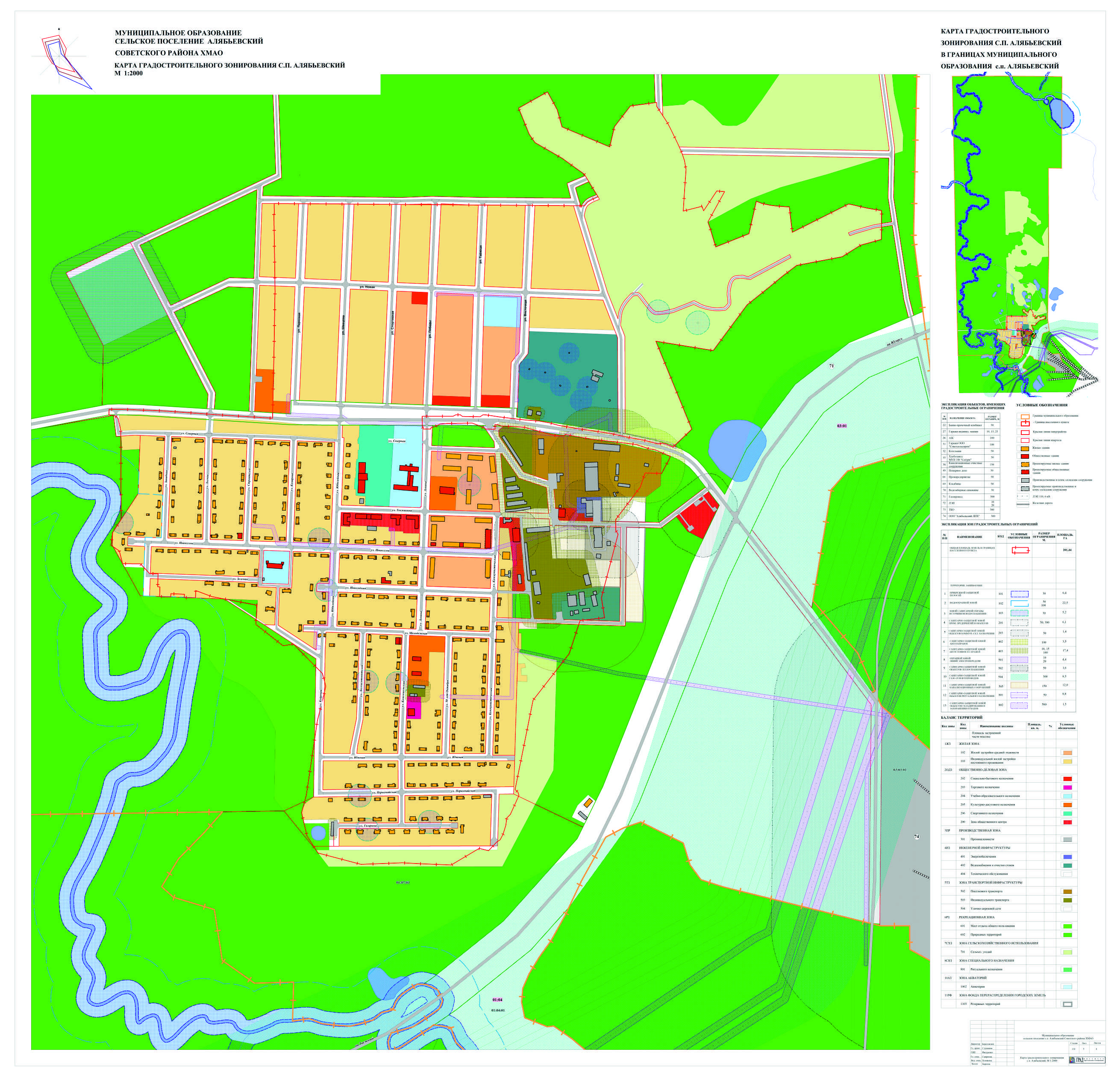 Приложение  № 3к решению Совета депутатовсельского поселения Алябьевскийот «___» _____ 201_ года  №____IV. Описание местоположения границ территориальных зонМАСШТАБ 1: 10 000Условные обозначения:МАСШТАБ 1: 10 000Условные обозначения:МАСШТАБ 1: 5 000Условные обозначения:МАСШТАБ 1: 10 000Условные обозначения:МАСШТАБ 1: 5 000Условные обозначения:МАСШТАБ 1: 10 000Условные обозначения:МАСШТАБ 1: 10 000Условные обозначения:МАСШТАБ 1: 10 000Условные обозначения:МАСШТАБ 1: 10 000Условные обозначения:МАСШТАБ 1: 5 000Условные обозначения:МАСШТАБ 1: 5 000Условные обозначения:МАСШТАБ 1: 10 000Условные обозначения:МАСШТАБ 1: 5 000Условные обозначения:МАСШТАБ 1: 40 000Условные обозначения:МАСШТАБ 1: 10 000Условные обозначения:МАСШТАБ 1: 5 000Условные обозначения:МАСШТАБ 1: 5 000Условные обозначения:МАСШТАБ 1: 5 000Условные обозначения:                                        РЕШЕНИЕ        (проект)                         ОПИСАНИЕ МЕСТОПОЛОЖЕНИЯ ГРАНИЦ Всего листов  7территориальная ЖИЛАЯ зона (жЗ 1 02) СЕЛЬСкое поселение АЛЯБЬЕВСКИЙтерриториальная ЖИЛАЯ зона (жЗ 1 02) СЕЛЬСкое поселение АЛЯБЬЕВСКИЙ(наименование объекта )(наименование объекта )Сведения об объекте Сведения об объекте Сведения об объекте Сведения об объекте Сведения об объекте № п/пХарактеристики объекта Характеристики объекта Характеристики объекта Описание характеристик11233311Местоположение объекта Ханты-Мансийский Автономный округ - Югра, Советский район, п.АлябьевскийХанты-Мансийский Автономный округ - Югра, Советский район, п.АлябьевскийХанты-Мансийский Автономный округ - Югра, Советский район, п.Алябьевский22Площадь объекта землеустройства ± величина погрешности определения площади (Р ± ΔР)  125617 ±  124 кв.м. 125617 ±  124 кв.м. 125617 ±  124 кв.м.33Иные характеристики объекта Граница жилой зоны застройки средней этажности (ЖЗ 1 02)Граница жилой зоны застройки средней этажности (ЖЗ 1 02)Граница жилой зоны застройки средней этажности (ЖЗ 1 02)ОПИСАНИЕ МЕСТОПОЛОЖЕНИЯ ГРАНИЦОПИСАНИЕ МЕСТОПОЛОЖЕНИЯ ГРАНИЦОПИСАНИЕ МЕСТОПОЛОЖЕНИЯ ГРАНИЦОПИСАНИЕ МЕСТОПОЛОЖЕНИЯ ГРАНИЦОПИСАНИЕ МЕСТОПОЛОЖЕНИЯ ГРАНИЦОПИСАНИЕ МЕСТОПОЛОЖЕНИЯ ГРАНИЦОПИСАНИЕ МЕСТОПОЛОЖЕНИЯ ГРАНИЦОПИСАНИЕ МЕСТОПОЛОЖЕНИЯ ГРАНИЦОПИСАНИЕ МЕСТОПОЛОЖЕНИЯ ГРАНИЦОПИСАНИЕ МЕСТОПОЛОЖЕНИЯ ГРАНИЦОПИСАНИЕ МЕСТОПОЛОЖЕНИЯ ГРАНИЦОПИСАНИЕ МЕСТОПОЛОЖЕНИЯ ГРАНИЦОПИСАНИЕ МЕСТОПОЛОЖЕНИЯ ГРАНИЦОПИСАНИЕ МЕСТОПОЛОЖЕНИЯ ГРАНИЦОПИСАНИЕ МЕСТОПОЛОЖЕНИЯ ГРАНИЦЛист 2Лист 2Лист 2Лист 2Лист 2территориальная ЖИЛАЯ зона (жЗ 1 02) СЕЛЬСкое поселение АЛЯБЬЕВСКИЙтерриториальная ЖИЛАЯ зона (жЗ 1 02) СЕЛЬСкое поселение АЛЯБЬЕВСКИЙтерриториальная ЖИЛАЯ зона (жЗ 1 02) СЕЛЬСкое поселение АЛЯБЬЕВСКИЙтерриториальная ЖИЛАЯ зона (жЗ 1 02) СЕЛЬСкое поселение АЛЯБЬЕВСКИЙтерриториальная ЖИЛАЯ зона (жЗ 1 02) СЕЛЬСкое поселение АЛЯБЬЕВСКИЙтерриториальная ЖИЛАЯ зона (жЗ 1 02) СЕЛЬСкое поселение АЛЯБЬЕВСКИЙтерриториальная ЖИЛАЯ зона (жЗ 1 02) СЕЛЬСкое поселение АЛЯБЬЕВСКИЙтерриториальная ЖИЛАЯ зона (жЗ 1 02) СЕЛЬСкое поселение АЛЯБЬЕВСКИЙтерриториальная ЖИЛАЯ зона (жЗ 1 02) СЕЛЬСкое поселение АЛЯБЬЕВСКИЙтерриториальная ЖИЛАЯ зона (жЗ 1 02) СЕЛЬСкое поселение АЛЯБЬЕВСКИЙтерриториальная ЖИЛАЯ зона (жЗ 1 02) СЕЛЬСкое поселение АЛЯБЬЕВСКИЙтерриториальная ЖИЛАЯ зона (жЗ 1 02) СЕЛЬСкое поселение АЛЯБЬЕВСКИЙтерриториальная ЖИЛАЯ зона (жЗ 1 02) СЕЛЬСкое поселение АЛЯБЬЕВСКИЙтерриториальная ЖИЛАЯ зона (жЗ 1 02) СЕЛЬСкое поселение АЛЯБЬЕВСКИЙтерриториальная ЖИЛАЯ зона (жЗ 1 02) СЕЛЬСкое поселение АЛЯБЬЕВСКИЙтерриториальная ЖИЛАЯ зона (жЗ 1 02) СЕЛЬСкое поселение АЛЯБЬЕВСКИЙтерриториальная ЖИЛАЯ зона (жЗ 1 02) СЕЛЬСкое поселение АЛЯБЬЕВСКИЙтерриториальная ЖИЛАЯ зона (жЗ 1 02) СЕЛЬСкое поселение АЛЯБЬЕВСКИЙтерриториальная ЖИЛАЯ зона (жЗ 1 02) СЕЛЬСкое поселение АЛЯБЬЕВСКИЙтерриториальная ЖИЛАЯ зона (жЗ 1 02) СЕЛЬСкое поселение АЛЯБЬЕВСКИЙ(наименование объекта )(наименование объекта )(наименование объекта )(наименование объекта )(наименование объекта )(наименование объекта )(наименование объекта )(наименование объекта )(наименование объекта )(наименование объекта )(наименование объекта )(наименование объекта )(наименование объекта )(наименование объекта )(наименование объекта )(наименование объекта )(наименование объекта )(наименование объекта )(наименование объекта )(наименование объекта )Сведения о местоположении границ объектаСведения о местоположении границ объектаСведения о местоположении границ объектаСведения о местоположении границ объектаСведения о местоположении границ объектаСведения о местоположении границ объектаСведения о местоположении границ объектаСведения о местоположении границ объектаСведения о местоположении границ объектаСведения о местоположении границ объектаСведения о местоположении границ объектаСведения о местоположении границ объектаСведения о местоположении границ объектаСведения о местоположении границ объектаСведения о местоположении границ объектаСведения о местоположении границ объектаСведения о местоположении границ объектаСведения о местоположении границ объектаСведения о местоположении границ объектаСведения о местоположении границ объекта1. Система координат  МСК 86 Зона 11. Система координат  МСК 86 Зона 11. Система координат  МСК 86 Зона 11. Система координат  МСК 86 Зона 11. Система координат  МСК 86 Зона 11. Система координат  МСК 86 Зона 11. Система координат  МСК 86 Зона 11. Система координат  МСК 86 Зона 11. Система координат  МСК 86 Зона 11. Система координат  МСК 86 Зона 11. Система координат  МСК 86 Зона 11. Система координат  МСК 86 Зона 11. Система координат  МСК 86 Зона 11. Система координат  МСК 86 Зона 11. Система координат  МСК 86 Зона 11. Система координат  МСК 86 Зона 11. Система координат  МСК 86 Зона 11. Система координат  МСК 86 Зона 11. Система координат  МСК 86 Зона 11. Система координат  МСК 86 Зона 12. Сведения о характерных точках границ объекта2. Сведения о характерных точках границ объекта2. Сведения о характерных точках границ объекта2. Сведения о характерных точках границ объекта2. Сведения о характерных точках границ объекта2. Сведения о характерных точках границ объекта2. Сведения о характерных точках границ объекта2. Сведения о характерных точках границ объекта2. Сведения о характерных точках границ объекта2. Сведения о характерных точках границ объекта2. Сведения о характерных точках границ объекта2. Сведения о характерных точках границ объекта2. Сведения о характерных точках границ объекта2. Сведения о характерных точках границ объекта2. Сведения о характерных точках границ объекта2. Сведения о характерных точках границ объекта2. Сведения о характерных точках границ объекта2. Сведения о характерных точках границ объекта2. Сведения о характерных точках границ объекта2. Сведения о характерных точках границ объектаОбозначение характерных точек границыОбозначение характерных точек границыОбозначение характерных точек границыКоординаты, мКоординаты, мКоординаты, мКоординаты, мКоординаты, мКоординаты, мКоординаты, мКоординаты, мКоординаты, мМетод определения координат и средняя квадратическая погрешность положения характерной точки (Мt), мМетод определения координат и средняя квадратическая погрешность положения характерной точки (Мt), мМетод определения координат и средняя квадратическая погрешность положения характерной точки (Мt), мОписание обозначения точкиОписание обозначения точкиОписание обозначения точкиОписание обозначения точкиОписание обозначения точкиОбозначение характерных точек границыОбозначение характерных точек границыОбозначение характерных точек границыXXXXYYYYY111222233333444555553. Сведения о характерных точках части (частей) границы объекта3. Сведения о характерных точках части (частей) границы объекта3. Сведения о характерных точках части (частей) границы объекта3. Сведения о характерных точках части (частей) границы объекта3. Сведения о характерных точках части (частей) границы объекта3. Сведения о характерных точках части (частей) границы объекта3. Сведения о характерных точках части (частей) границы объекта3. Сведения о характерных точках части (частей) границы объекта3. Сведения о характерных точках части (частей) границы объекта3. Сведения о характерных точках части (частей) границы объекта3. Сведения о характерных точках части (частей) границы объекта3. Сведения о характерных точках части (частей) границы объекта3. Сведения о характерных точках части (частей) границы объекта3. Сведения о характерных точках части (частей) границы объекта3. Сведения о характерных точках части (частей) границы объекта3. Сведения о характерных точках части (частей) границы объекта3. Сведения о характерных точках части (частей) границы объекта3. Сведения о характерных точках части (частей) границы объектаОбозначение характерных точек части границыОбозначение характерных точек части границыОбозначение характерных точек части границыКоординаты, мКоординаты, мКоординаты, мКоординаты, мКоординаты, мКоординаты, мКоординаты, мМетод определения координат и средняя квадратическая погрешность положения характерной точки (Мt), мМетод определения координат и средняя квадратическая погрешность положения характерной точки (Мt), мМетод определения координат и средняя квадратическая погрешность положения характерной точки (Мt), мОписание обозначения точкиОписание обозначения точкиОписание обозначения точкиОписание обозначения точкиОписание обозначения точкиОбозначение характерных точек части границыОбозначение характерных точек части границыОбозначение характерных точек части границыXXXXYYYМетод определения координат и средняя квадратическая погрешность положения характерной точки (Мt), мМетод определения координат и средняя квадратическая погрешность положения характерной точки (Мt), мМетод определения координат и средняя квадратическая погрешность положения характерной точки (Мt), мОписание обозначения точкиОписание обозначения точкиОписание обозначения точкиОписание обозначения точкиОписание обозначения точки111222233344455555Часть № 1Часть № 1Часть № 1111982066,4982066,4982066,4982066,41646537,941646537,941646537,94картометрическийкартометрическийкартометрическийотсутствуетотсутствуетотсутствуетотсутствуетотсутствует222982066,03982066,03982066,03982066,031646450,291646450,291646450,29картометрическийкартометрическийкартометрическийотсутствуетотсутствуетотсутствуетотсутствуетотсутствует333982377,95982377,95982377,95982377,951646452,241646452,241646452,24картометрическийкартометрическийкартометрическийотсутствуетотсутствуетотсутствуетотсутствуетотсутствует444982377,91982377,91982377,91982377,911646494,071646494,071646494,07картометрическийкартометрическийкартометрическийотсутствуетотсутствуетотсутствуетотсутствуетотсутствует555982344,38982344,38982344,38982344,381646494,391646494,391646494,39картометрическийкартометрическийкартометрическийотсутствуетотсутствуетотсутствуетотсутствуетотсутствует666982344,3982344,3982344,3982344,31646537,861646537,861646537,86картометрическийкартометрическийкартометрическийотсутствуетотсутствуетотсутствуетотсутствуетотсутствует777982362,29982362,29982362,29982362,291646537,871646537,871646537,87картометрическийкартометрическийкартометрическийотсутствуетотсутствуетотсутствуетотсутствуетотсутствуетЧасть № 2Часть № 2Часть № 2111982093,74982093,74982093,74982093,741646668,531646668,531646668,53картометрическийкартометрическийкартометрическийотсутствуетотсутствуетотсутствуетотсутствуетотсутствует222982093,46982093,46982093,46982093,461646615,731646615,731646615,73картометрическийкартометрическийкартометрическийотсутствуетотсутствуетотсутствуетотсутствуетотсутствует333982093,2982093,2982093,2982093,21646563,111646563,111646563,11картометрическийкартометрическийкартометрическийотсутствуетотсутствуетотсутствуетотсутствуетотсутствует444982121,27982121,27982121,27982121,271646563,061646563,061646563,06картометрическийкартометрическийкартометрическийотсутствуетотсутствуетотсутствуетотсутствуетотсутствует555982148,59982148,59982148,59982148,591646563,121646563,121646563,12картометрическийкартометрическийкартометрическийотсутствуетотсутствуетотсутствуетотсутствуетотсутствует666982176,95982176,95982176,95982176,951646563,171646563,171646563,17картометрическийкартометрическийкартометрическийотсутствуетотсутствуетотсутствуетотсутствуетотсутствует777982205,56982205,56982205,56982205,561646563,211646563,211646563,21картометрическийкартометрическийкартометрическийотсутствуетотсутствуетотсутствуетотсутствуетотсутствует888982233,07982233,07982233,07982233,071646563,291646563,291646563,29картометрическийкартометрическийкартометрическийотсутствуетотсутствуетотсутствуетотсутствуетотсутствует999982260,76982260,76982260,76982260,761646563,351646563,351646563,35картометрическийкартометрическийкартометрическийотсутствуетотсутствуетотсутствуетотсутствуетотсутствует101010982289,18982289,18982289,18982289,181646563,351646563,351646563,35картометрическийкартометрическийкартометрическийотсутствуетотсутствуетотсутствуетотсутствуетотсутствует111111982317,58982317,58982317,58982317,581646563,591646563,591646563,59картометрическийкартометрическийкартометрическийотсутствуетотсутствуетотсутствуетотсутствуетотсутствует121212982346,07982346,07982346,07982346,071646563,511646563,511646563,51картометрическийкартометрическийкартометрическийотсутствуетотсутствуетотсутствуетотсутствуетотсутствует131313982368,44982368,44982368,44982368,441646563,131646563,131646563,13картометрическийкартометрическийкартометрическийотсутствуетотсутствуетотсутствуетотсутствуетотсутствует141414982377,95982377,95982377,95982377,951646563,091646563,091646563,09картометрическийкартометрическийкартометрическийотсутствуетотсутствуетотсутствуетотсутствуетотсутствует151515982377,89982377,89982377,89982377,891646571,221646571,221646571,22картометрическийкартометрическийкартометрическийотсутствуетотсутствуетотсутствуетотсутствуетотсутствует161616982377,86982377,86982377,86982377,861646608,591646608,591646608,59картометрическийкартометрическийкартометрическийотсутствуетотсутствуетотсутствуетотсутствуетотсутствует171717982377,84982377,84982377,84982377,841646616,471646616,471646616,47картометрическийкартометрическийкартометрическийотсутствуетотсутствуетотсутствуетотсутствуетотсутствует181818982377,77982377,77982377,77982377,771646664,681646664,681646664,68картометрическийкартометрическийкартометрическийотсутствуетотсутствуетотсутствуетотсутствуетотсутствует191919982346,93982346,93982346,93982346,931646664,991646664,991646664,99картометрическийкартометрическийкартометрическийотсутствуетотсутствуетотсутствуетотсутствуетотсутствует202020982318,27982318,27982318,27982318,271646665,421646665,421646665,42картометрическийкартометрическийкартометрическийотсутствуетотсутствуетотсутствуетотсутствуетотсутствует212121982288,87982288,87982288,87982288,871646665,831646665,831646665,83картометрическийкартометрическийкартометрическийотсутствуетотсутствуетотсутствуетотсутствуетотсутствует222222982260,64982260,64982260,64982260,641646666,181646666,181646666,18картометрическийкартометрическийкартометрическийотсутствуетотсутствуетотсутствуетотсутствуетотсутствует232323982231,74982231,74982231,74982231,741646666,571646666,571646666,57картометрическийкартометрическийкартометрическийотсутствуетотсутствуетотсутствуетотсутствуетотсутствует242424982204,34982204,34982204,34982204,341646666,891646666,891646666,89картометрическийкартометрическийкартометрическийотсутствуетотсутствуетотсутствуетотсутствуетотсутствует252525982175,94982175,94982175,94982175,941646667,221646667,221646667,22картометрическийкартометрическийкартометрическийотсутствуетотсутствуетотсутствуетотсутствуетотсутствует262626982148,79982148,79982148,79982148,791646667,571646667,571646667,57картометрическийкартометрическийкартометрическийотсутствуетотсутствуетотсутствуетотсутствуетотсутствует272727982120,92982120,92982120,92982120,921646667,861646667,861646667,86картометрическийкартометрическийкартометрическийотсутствуетотсутствуетотсутствуетотсутствуетотсутствуетЧасть № 3Часть № 3Часть № 3111982223,37982223,37982223,37982223,371646798,11646798,11646798,1картометрическийкартометрическийкартометрическийотсутствуетотсутствуетотсутствуетотсутствуетотсутствует222982204,91982204,91982204,91982204,911646784,541646784,541646784,54картометрическийкартометрическийкартометрическийотсутствуетотсутствуетотсутствуетотсутствуетотсутствует333982194,37982194,37982194,37982194,371646777,071646777,071646777,07картометрическийкартометрическийкартометрическийотсутствуетотсутствуетотсутствуетотсутствуетотсутствует444982170,07982170,07982170,07982170,071646777,251646777,251646777,25картометрическийкартометрическийкартометрическийотсутствуетотсутствуетотсутствуетотсутствуетотсутствует555982135,61982135,61982135,61982135,611646777,491646777,491646777,49картометрическийкартометрическийкартометрическийотсутствуетотсутствуетотсутствуетотсутствуетотсутствует666982101,93982101,93982101,93982101,931646777,731646777,731646777,73картометрическийкартометрическийкартометрическийотсутствуетотсутствуетотсутствуетотсутствуетотсутствует777982101,43982101,43982101,43982101,431646737,891646737,891646737,89картометрическийкартометрическийкартометрическийотсутствуетотсутствуетотсутствуетотсутствуетотсутствует888982100,6982100,6982100,6982100,61646698,021646698,021646698,02картометрическийкартометрическийкартометрическийотсутствуетотсутствуетотсутствуетотсутствуетотсутствует999982133,94982133,94982133,94982133,941646697,61646697,61646697,6картометрическийкартометрическийкартометрическийотсутствуетотсутствуетотсутствуетотсутствуетотсутствует101010982168,33982168,33982168,33982168,331646697,151646697,151646697,15картометрическийкартометрическийкартометрическийотсутствуетотсутствуетотсутствуетотсутствуетотсутствует111111982202,6982202,6982202,6982202,61646696,641646696,641646696,64картометрическийкартометрическийкартометрическийотсутствуетотсутствуетотсутствуетотсутствуетотсутствует121212982232,49982232,49982232,49982232,491646696,251646696,251646696,25картометрическийкартометрическийкартометрическийотсутствуетотсутствуетотсутствуетотсутствуетотсутствует131313982262,4982262,4982262,4982262,41646695,891646695,891646695,89картометрическийкартометрическийкартометрическийотсутствуетотсутствуетотсутствуетотсутствуетотсутствует141414982291,28982291,28982291,28982291,281646695,461646695,461646695,46картометрическийкартометрическийкартометрическийотсутствуетотсутствуетотсутствуетотсутствуетотсутствует151515982291,81982291,81982291,81982291,811646745,71646745,71646745,7картометрическийкартометрическийкартометрическийотсутствуетотсутствуетотсутствуетотсутствуетотсутствует161616982291,73982291,73982291,73982291,731646797,871646797,871646797,87картометрическийкартометрическийкартометрическийотсутствуетотсутствуетотсутствуетотсутствуетотсутствует171717982263,17982263,17982263,17982263,171646797,841646797,841646797,84картометрическийкартометрическийкартометрическийотсутствуетотсутствуетотсутствуетотсутствуетотсутствует181818982233,58982233,58982233,58982233,581646797,651646797,651646797,65картометрическийкартометрическийкартометрическийотсутствуетотсутствуетотсутствуетотсутствуетотсутствуетЧасть № 4Часть № 4Часть № 4111981779,33981779,33981779,33981779,331646763,481646763,481646763,48картометрическийкартометрическийкартометрическийотсутствуетотсутствуетотсутствуетотсутствуетотсутствует222981777,94981777,94981777,94981777,941646640,321646640,321646640,32картометрическийкартометрическийкартометрическийотсутствуетотсутствуетотсутствуетотсутствуетотсутствует333981811,8981811,8981811,8981811,81646640,091646640,091646640,09картометрическийкартометрическийкартометрическийотсутствуетотсутствуетотсутствуетотсутствуетотсутствует444981819,18981819,18981819,18981819,181646640,471646640,471646640,47картометрическийкартометрическийкартометрическийотсутствуетотсутствуетотсутствуетотсутствуетотсутствует555981840,22981840,22981840,22981840,221646641,271646641,271646641,27картометрическийкартометрическийкартометрическийотсутствуетотсутствуетотсутствуетотсутствуетотсутствует666981861,21981861,21981861,21981861,211646642,31646642,31646642,3картометрическийкартометрическийкартометрическийотсутствуетотсутствуетотсутствуетотсутствуетотсутствует777981863,39981863,39981863,39981863,391646642,091646642,091646642,09картометрическийкартометрическийкартометрическийотсутствуетотсутствуетотсутствуетотсутствуетотсутствует888981863,73981863,73981863,73981863,731646641,21646641,21646641,2картометрическийкартометрическийкартометрическийотсутствуетотсутствуетотсутствуетотсутствуетотсутствует999981866,65981866,65981866,65981866,651646641,251646641,251646641,25картометрическийкартометрическийкартометрическийотсутствуетотсутствуетотсутствуетотсутствуетотсутствует101010981866,71981866,71981866,71981866,711646639,761646639,761646639,76картометрическийкартометрическийкартометрическийотсутствуетотсутствуетотсутствуетотсутствуетотсутствует111111981870,47981870,47981870,47981870,471646639,751646639,751646639,75картометрическийкартометрическийкартометрическийотсутствуетотсутствуетотсутствуетотсутствуетотсутствует121212981870,12981870,12981870,12981870,121646580,791646580,791646580,79картометрическийкартометрическийкартометрическийотсутствуетотсутствуетотсутствуетотсутствуетотсутствует131313981870,42981870,42981870,42981870,421646574,461646574,461646574,46картометрическийкартометрическийкартометрическийотсутствуетотсутствуетотсутствуетотсутствуетотсутствует141414981870,07981870,07981870,07981870,071646574,461646574,461646574,46картометрическийкартометрическийкартометрическийотсутствуетотсутствуетотсутствуетотсутствуетотсутствует151515981870,04981870,04981870,04981870,041646567,291646567,291646567,29картометрическийкартометрическийкартометрическийотсутствуетотсутствуетотсутствуетотсутствуетотсутствует161616981939,46981939,46981939,46981939,461646566,811646566,811646566,81картометрическийкартометрическийкартометрическийотсутствуетотсутствуетотсутствуетотсутствуетотсутствует171717981940,49981940,49981940,49981940,491646743,191646743,191646743,19картометрическийкартометрическийкартометрическийотсутствуетотсутствуетотсутствуетотсутствуетотсутствуетЧасть № 5Часть № 5Часть № 5111981675,56981675,56981675,56981675,561646744,771646744,771646744,77картометрическийкартометрическийкартометрическийотсутствуетотсутствуетотсутствуетотсутствуетотсутствует222981674,03981674,03981674,03981674,031646568,641646568,641646568,64картометрическийкартометрическийкартометрическийотсутствуетотсутствуетотсутствуетотсутствуетотсутствует333981762,16981762,16981762,16981762,161646568,041646568,041646568,04картометрическийкартометрическийкартометрическийотсутствуетотсутствуетотсутствуетотсутствуетотсутствует444981764,12981764,12981764,12981764,121646743,671646743,671646743,67картометрическийкартометрическийкартометрическийотсутствуетотсутствуетотсутствуетотсутствуетотсутствуетЧасть № 6Часть № 6Часть № 6111981566,21981566,21981566,21981566,211646746,141646746,141646746,14картометрическийкартометрическийкартометрическийотсутствуетотсутствуетотсутствуетотсутствуетотсутствует222981565,25981565,25981565,25981565,251646569,381646569,381646569,38картометрическийкартометрическийкартометрическийотсутствуетотсутствуетотсутствуетотсутствуетотсутствует333981649,04981649,04981649,04981649,041646568,761646568,761646568,76картометрическийкартометрическийкартометрическийотсутствуетотсутствуетотсутствуетотсутствуетотсутствует444981650,5981650,5981650,5981650,51646745,091646745,091646745,09картометрическийкартометрическийкартометрическийотсутствуетотсутствуетотсутствуетотсутствуетотсутствуетОПИСАНИЕ МЕСТОПОЛОЖЕНИЯ ГРАНИЦОПИСАНИЕ МЕСТОПОЛОЖЕНИЯ ГРАНИЦОПИСАНИЕ МЕСТОПОЛОЖЕНИЯ ГРАНИЦОПИСАНИЕ МЕСТОПОЛОЖЕНИЯ ГРАНИЦОПИСАНИЕ МЕСТОПОЛОЖЕНИЯ ГРАНИЦОПИСАНИЕ МЕСТОПОЛОЖЕНИЯ ГРАНИЦОПИСАНИЕ МЕСТОПОЛОЖЕНИЯ ГРАНИЦОПИСАНИЕ МЕСТОПОЛОЖЕНИЯ ГРАНИЦОПИСАНИЕ МЕСТОПОЛОЖЕНИЯ ГРАНИЦОПИСАНИЕ МЕСТОПОЛОЖЕНИЯ ГРАНИЦОПИСАНИЕ МЕСТОПОЛОЖЕНИЯ ГРАНИЦОПИСАНИЕ МЕСТОПОЛОЖЕНИЯ ГРАНИЦОПИСАНИЕ МЕСТОПОЛОЖЕНИЯ ГРАНИЦОПИСАНИЕ МЕСТОПОЛОЖЕНИЯ ГРАНИЦОПИСАНИЕ МЕСТОПОЛОЖЕНИЯ ГРАНИЦОПИСАНИЕ МЕСТОПОЛОЖЕНИЯ ГРАНИЦОПИСАНИЕ МЕСТОПОЛОЖЕНИЯ ГРАНИЦЛист 5 территориальная ЖИЛАЯ зона (жЗ 1 02) СЕЛЬСкое поселение АЛЯБЬЕВСКИЙтерриториальная ЖИЛАЯ зона (жЗ 1 02) СЕЛЬСкое поселение АЛЯБЬЕВСКИЙтерриториальная ЖИЛАЯ зона (жЗ 1 02) СЕЛЬСкое поселение АЛЯБЬЕВСКИЙтерриториальная ЖИЛАЯ зона (жЗ 1 02) СЕЛЬСкое поселение АЛЯБЬЕВСКИЙтерриториальная ЖИЛАЯ зона (жЗ 1 02) СЕЛЬСкое поселение АЛЯБЬЕВСКИЙтерриториальная ЖИЛАЯ зона (жЗ 1 02) СЕЛЬСкое поселение АЛЯБЬЕВСКИЙтерриториальная ЖИЛАЯ зона (жЗ 1 02) СЕЛЬСкое поселение АЛЯБЬЕВСКИЙтерриториальная ЖИЛАЯ зона (жЗ 1 02) СЕЛЬСкое поселение АЛЯБЬЕВСКИЙтерриториальная ЖИЛАЯ зона (жЗ 1 02) СЕЛЬСкое поселение АЛЯБЬЕВСКИЙтерриториальная ЖИЛАЯ зона (жЗ 1 02) СЕЛЬСкое поселение АЛЯБЬЕВСКИЙтерриториальная ЖИЛАЯ зона (жЗ 1 02) СЕЛЬСкое поселение АЛЯБЬЕВСКИЙтерриториальная ЖИЛАЯ зона (жЗ 1 02) СЕЛЬСкое поселение АЛЯБЬЕВСКИЙтерриториальная ЖИЛАЯ зона (жЗ 1 02) СЕЛЬСкое поселение АЛЯБЬЕВСКИЙтерриториальная ЖИЛАЯ зона (жЗ 1 02) СЕЛЬСкое поселение АЛЯБЬЕВСКИЙтерриториальная ЖИЛАЯ зона (жЗ 1 02) СЕЛЬСкое поселение АЛЯБЬЕВСКИЙтерриториальная ЖИЛАЯ зона (жЗ 1 02) СЕЛЬСкое поселение АЛЯБЬЕВСКИЙтерриториальная ЖИЛАЯ зона (жЗ 1 02) СЕЛЬСкое поселение АЛЯБЬЕВСКИЙтерриториальная ЖИЛАЯ зона (жЗ 1 02) СЕЛЬСкое поселение АЛЯБЬЕВСКИЙ(наименование объекта )(наименование объекта )(наименование объекта )(наименование объекта )(наименование объекта )(наименование объекта )(наименование объекта )(наименование объекта )(наименование объекта )(наименование объекта )(наименование объекта )(наименование объекта )(наименование объекта )(наименование объекта )(наименование объекта )(наименование объекта )(наименование объекта )(наименование объекта )Сведения о местоположении измененных (уточненных) границ объектаСведения о местоположении измененных (уточненных) границ объектаСведения о местоположении измененных (уточненных) границ объектаСведения о местоположении измененных (уточненных) границ объектаСведения о местоположении измененных (уточненных) границ объектаСведения о местоположении измененных (уточненных) границ объектаСведения о местоположении измененных (уточненных) границ объектаСведения о местоположении измененных (уточненных) границ объектаСведения о местоположении измененных (уточненных) границ объектаСведения о местоположении измененных (уточненных) границ объектаСведения о местоположении измененных (уточненных) границ объектаСведения о местоположении измененных (уточненных) границ объектаСведения о местоположении измененных (уточненных) границ объектаСведения о местоположении измененных (уточненных) границ объектаСведения о местоположении измененных (уточненных) границ объектаСведения о местоположении измененных (уточненных) границ объектаСведения о местоположении измененных (уточненных) границ объектаСведения о местоположении измененных (уточненных) границ объекта1. Система координат __________________________________________1. Система координат __________________________________________1. Система координат __________________________________________1. Система координат __________________________________________1. Система координат __________________________________________1. Система координат __________________________________________1. Система координат __________________________________________1. Система координат __________________________________________1. Система координат __________________________________________1. Система координат __________________________________________1. Система координат __________________________________________1. Система координат __________________________________________1. Система координат __________________________________________1. Система координат __________________________________________1. Система координат __________________________________________1. Система координат __________________________________________1. Система координат __________________________________________1. Система координат __________________________________________2. Сведения о характерных точках границ объекта 2. Сведения о характерных точках границ объекта 2. Сведения о характерных точках границ объекта 2. Сведения о характерных точках границ объекта 2. Сведения о характерных точках границ объекта 2. Сведения о характерных точках границ объекта 2. Сведения о характерных точках границ объекта 2. Сведения о характерных точках границ объекта 2. Сведения о характерных точках границ объекта 2. Сведения о характерных точках границ объекта 2. Сведения о характерных точках границ объекта 2. Сведения о характерных точках границ объекта 2. Сведения о характерных точках границ объекта 2. Сведения о характерных точках границ объекта 2. Сведения о характерных точках границ объекта 2. Сведения о характерных точках границ объекта 2. Сведения о характерных точках границ объекта 2. Сведения о характерных точках границ объекта Обозначение характерных точек границыОбозначение характерных точек границыСуществующие координаты, мСуществующие координаты, мСуществующие координаты, мСуществующие координаты, мИзмененные (уточненные)  координаты, мИзмененные (уточненные)  координаты, мИзмененные (уточненные)  координаты, мИзмененные (уточненные)  координаты, мМетод определения координат и средняя квадратическая погрешность положения характерной точки (Мt), мМетод определения координат и средняя квадратическая погрешность положения характерной точки (Мt), мМетод определения координат и средняя квадратическая погрешность положения характерной точки (Мt), мМетод определения координат и средняя квадратическая погрешность положения характерной точки (Мt), мМетод определения координат и средняя квадратическая погрешность положения характерной точки (Мt), мМетод определения координат и средняя квадратическая погрешность положения характерной точки (Мt), мОписание обозначения точкиОписание обозначения точкиОбозначение характерных точек границыОбозначение характерных точек границыXXXYXXXY1122234445666666773. Сведения о характерных точках части (частей) границы объекта3. Сведения о характерных точках части (частей) границы объекта3. Сведения о характерных точках части (частей) границы объекта3. Сведения о характерных точках части (частей) границы объекта3. Сведения о характерных точках части (частей) границы объекта3. Сведения о характерных точках части (частей) границы объекта3. Сведения о характерных точках части (частей) границы объекта3. Сведения о характерных точках части (частей) границы объекта3. Сведения о характерных точках части (частей) границы объекта3. Сведения о характерных точках части (частей) границы объекта3. Сведения о характерных точках части (частей) границы объекта3. Сведения о характерных точках части (частей) границы объекта3. Сведения о характерных точках части (частей) границы объекта3. Сведения о характерных точках части (частей) границы объекта3. Сведения о характерных точках части (частей) границы объекта3. Сведения о характерных точках части (частей) границы объекта3. Сведения о характерных точках части (частей) границы объекта3. Сведения о характерных точках части (частей) границы объектаОбозначение характерных точек границыОбозначение характерных точек границыСуществующие координаты, мСуществующие координаты, мСуществующие координаты, мСуществующие координаты, мИзмененные (уточненные)  координаты, мИзмененные (уточненные)  координаты, мИзмененные (уточненные)  координаты, мИзмененные (уточненные)  координаты, мМетод определения координат и средняя квадратическая погрешность положения характерной точки (Мt), мМетод определения координат и средняя квадратическая погрешность положения характерной точки (Мt), мМетод определения координат и средняя квадратическая погрешность положения характерной точки (Мt), мМетод определения координат и средняя квадратическая погрешность положения характерной точки (Мt), мМетод определения координат и средняя квадратическая погрешность положения характерной точки (Мt), мМетод определения координат и средняя квадратическая погрешность положения характерной точки (Мt), мОписание обозначения точкиОписание обозначения точкиОбозначение характерных точек границыОбозначение характерных точек границыXXXYXXXY112223444566666677ОПИСАНИЕ МЕСТОПОЛОЖЕНИЯ ГРАНИЦ Лист 6территориальная ЖИЛАЯ зона (жЗ 1 02) СЕЛЬСкое поселение АЛЯБЬЕВСКИЙтерриториальная ЖИЛАЯ зона (жЗ 1 02) СЕЛЬСкое поселение АЛЯБЬЕВСКИЙ(наименование объекта)(наименование объекта)План границ объекта 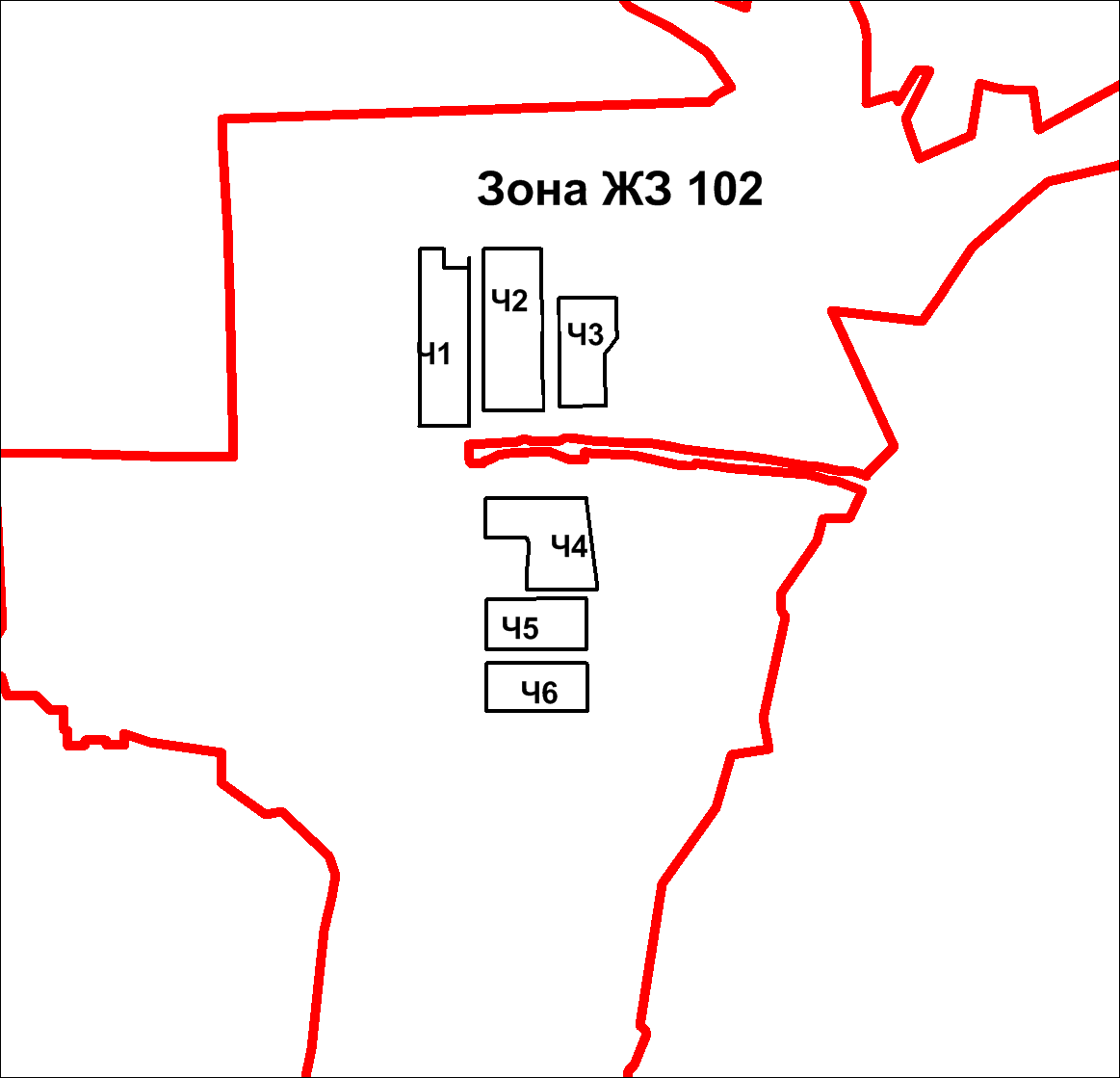 План границ объекта Граница населенного пунктаГраницы территориальной зоныЧ1Надписи частей территориальной зоныОПИСАНИЕ МЕСТОПОЛОЖЕНИЯ ГРАНИЦ Лист 7территориальная ЖИЛАЯ зона (жЗ 1 02) СЕЛЬСкое поселение АЛЯБЬЕВСКИЙтерриториальная ЖИЛАЯ зона (жЗ 1 02) СЕЛЬСкое поселение АЛЯБЬЕВСКИЙ(наименование объекта)(наименование объекта)                         ОПИСАНИЕ МЕСТОПОЛОЖЕНИЯ ГРАНИЦ Всего листов  12территориальная ЖИЛАЯ зона (жЗ 1 03) СЕЛЬСкое поселение АЛЯБЬЕВСКИЙтерриториальная ЖИЛАЯ зона (жЗ 1 03) СЕЛЬСкое поселение АЛЯБЬЕВСКИЙ(наименование объекта )(наименование объекта )Сведения об объекте Сведения об объекте Сведения об объекте Сведения об объекте Сведения об объекте № п/пХарактеристики объекта Характеристики объекта Характеристики объекта Описание характеристик11233311Местоположение объекта Ханты-Мансийский Автономный округ - Югра, Советский район, п.АлябьевскийХанты-Мансийский Автономный округ - Югра, Советский район, п.АлябьевскийХанты-Мансийский Автономный округ - Югра, Советский район, п.Алябьевский22Площадь объекта землеустройства ± величина погрешности определения площади (Р ± ΔР)  815460 ±  316 кв.м. 815460 ±  316 кв.м. 815460 ±  316 кв.м.33Иные характеристики объекта Граница жилой зоны индивидуальной жилой застройки постоянного проживания (ЖЗ 1 03)Граница жилой зоны индивидуальной жилой застройки постоянного проживания (ЖЗ 1 03)Граница жилой зоны индивидуальной жилой застройки постоянного проживания (ЖЗ 1 03)ОПИСАНИЕ МЕСТОПОЛОЖЕНИЯ ГРАНИЦОПИСАНИЕ МЕСТОПОЛОЖЕНИЯ ГРАНИЦОПИСАНИЕ МЕСТОПОЛОЖЕНИЯ ГРАНИЦОПИСАНИЕ МЕСТОПОЛОЖЕНИЯ ГРАНИЦОПИСАНИЕ МЕСТОПОЛОЖЕНИЯ ГРАНИЦОПИСАНИЕ МЕСТОПОЛОЖЕНИЯ ГРАНИЦОПИСАНИЕ МЕСТОПОЛОЖЕНИЯ ГРАНИЦОПИСАНИЕ МЕСТОПОЛОЖЕНИЯ ГРАНИЦОПИСАНИЕ МЕСТОПОЛОЖЕНИЯ ГРАНИЦОПИСАНИЕ МЕСТОПОЛОЖЕНИЯ ГРАНИЦОПИСАНИЕ МЕСТОПОЛОЖЕНИЯ ГРАНИЦОПИСАНИЕ МЕСТОПОЛОЖЕНИЯ ГРАНИЦОПИСАНИЕ МЕСТОПОЛОЖЕНИЯ ГРАНИЦОПИСАНИЕ МЕСТОПОЛОЖЕНИЯ ГРАНИЦОПИСАНИЕ МЕСТОПОЛОЖЕНИЯ ГРАНИЦЛист 2Лист 2Лист 2Лист 2Лист 2территориальная ЖИЛАЯ зона (жЗ 1 03) СЕЛЬСкое поселение АЛЯБЬЕВСКИЙтерриториальная ЖИЛАЯ зона (жЗ 1 03) СЕЛЬСкое поселение АЛЯБЬЕВСКИЙтерриториальная ЖИЛАЯ зона (жЗ 1 03) СЕЛЬСкое поселение АЛЯБЬЕВСКИЙтерриториальная ЖИЛАЯ зона (жЗ 1 03) СЕЛЬСкое поселение АЛЯБЬЕВСКИЙтерриториальная ЖИЛАЯ зона (жЗ 1 03) СЕЛЬСкое поселение АЛЯБЬЕВСКИЙтерриториальная ЖИЛАЯ зона (жЗ 1 03) СЕЛЬСкое поселение АЛЯБЬЕВСКИЙтерриториальная ЖИЛАЯ зона (жЗ 1 03) СЕЛЬСкое поселение АЛЯБЬЕВСКИЙтерриториальная ЖИЛАЯ зона (жЗ 1 03) СЕЛЬСкое поселение АЛЯБЬЕВСКИЙтерриториальная ЖИЛАЯ зона (жЗ 1 03) СЕЛЬСкое поселение АЛЯБЬЕВСКИЙтерриториальная ЖИЛАЯ зона (жЗ 1 03) СЕЛЬСкое поселение АЛЯБЬЕВСКИЙтерриториальная ЖИЛАЯ зона (жЗ 1 03) СЕЛЬСкое поселение АЛЯБЬЕВСКИЙтерриториальная ЖИЛАЯ зона (жЗ 1 03) СЕЛЬСкое поселение АЛЯБЬЕВСКИЙтерриториальная ЖИЛАЯ зона (жЗ 1 03) СЕЛЬСкое поселение АЛЯБЬЕВСКИЙтерриториальная ЖИЛАЯ зона (жЗ 1 03) СЕЛЬСкое поселение АЛЯБЬЕВСКИЙтерриториальная ЖИЛАЯ зона (жЗ 1 03) СЕЛЬСкое поселение АЛЯБЬЕВСКИЙтерриториальная ЖИЛАЯ зона (жЗ 1 03) СЕЛЬСкое поселение АЛЯБЬЕВСКИЙтерриториальная ЖИЛАЯ зона (жЗ 1 03) СЕЛЬСкое поселение АЛЯБЬЕВСКИЙтерриториальная ЖИЛАЯ зона (жЗ 1 03) СЕЛЬСкое поселение АЛЯБЬЕВСКИЙтерриториальная ЖИЛАЯ зона (жЗ 1 03) СЕЛЬСкое поселение АЛЯБЬЕВСКИЙтерриториальная ЖИЛАЯ зона (жЗ 1 03) СЕЛЬСкое поселение АЛЯБЬЕВСКИЙ(наименование объекта )(наименование объекта )(наименование объекта )(наименование объекта )(наименование объекта )(наименование объекта )(наименование объекта )(наименование объекта )(наименование объекта )(наименование объекта )(наименование объекта )(наименование объекта )(наименование объекта )(наименование объекта )(наименование объекта )(наименование объекта )(наименование объекта )(наименование объекта )(наименование объекта )(наименование объекта )Сведения о местоположении границ объектаСведения о местоположении границ объектаСведения о местоположении границ объектаСведения о местоположении границ объектаСведения о местоположении границ объектаСведения о местоположении границ объектаСведения о местоположении границ объектаСведения о местоположении границ объектаСведения о местоположении границ объектаСведения о местоположении границ объектаСведения о местоположении границ объектаСведения о местоположении границ объектаСведения о местоположении границ объектаСведения о местоположении границ объектаСведения о местоположении границ объектаСведения о местоположении границ объектаСведения о местоположении границ объектаСведения о местоположении границ объектаСведения о местоположении границ объектаСведения о местоположении границ объекта1. Система координат  МСК 86 Зона 11. Система координат  МСК 86 Зона 11. Система координат  МСК 86 Зона 11. Система координат  МСК 86 Зона 11. Система координат  МСК 86 Зона 11. Система координат  МСК 86 Зона 11. Система координат  МСК 86 Зона 11. Система координат  МСК 86 Зона 11. Система координат  МСК 86 Зона 11. Система координат  МСК 86 Зона 11. Система координат  МСК 86 Зона 11. Система координат  МСК 86 Зона 11. Система координат  МСК 86 Зона 11. Система координат  МСК 86 Зона 11. Система координат  МСК 86 Зона 11. Система координат  МСК 86 Зона 11. Система координат  МСК 86 Зона 11. Система координат  МСК 86 Зона 11. Система координат  МСК 86 Зона 11. Система координат  МСК 86 Зона 12. Сведения о характерных точках границ объекта2. Сведения о характерных точках границ объекта2. Сведения о характерных точках границ объекта2. Сведения о характерных точках границ объекта2. Сведения о характерных точках границ объекта2. Сведения о характерных точках границ объекта2. Сведения о характерных точках границ объекта2. Сведения о характерных точках границ объекта2. Сведения о характерных точках границ объекта2. Сведения о характерных точках границ объекта2. Сведения о характерных точках границ объекта2. Сведения о характерных точках границ объекта2. Сведения о характерных точках границ объекта2. Сведения о характерных точках границ объекта2. Сведения о характерных точках границ объекта2. Сведения о характерных точках границ объекта2. Сведения о характерных точках границ объекта2. Сведения о характерных точках границ объекта2. Сведения о характерных точках границ объекта2. Сведения о характерных точках границ объектаОбозначение характерных точек границыОбозначение характерных точек границыОбозначение характерных точек границыКоординаты, мКоординаты, мКоординаты, мКоординаты, мКоординаты, мКоординаты, мКоординаты, мКоординаты, мКоординаты, мМетод определения координат и средняя квадратическая погрешность положения характерной точки (Мt), мМетод определения координат и средняя квадратическая погрешность положения характерной точки (Мt), мМетод определения координат и средняя квадратическая погрешность положения характерной точки (Мt), мОписание обозначения точкиОписание обозначения точкиОписание обозначения точкиОписание обозначения точкиОписание обозначения точкиОбозначение характерных точек границыОбозначение характерных точек границыОбозначение характерных точек границыXXXXYYYYY111222233333444555553. Сведения о характерных точках части (частей) границы объекта3. Сведения о характерных точках части (частей) границы объекта3. Сведения о характерных точках части (частей) границы объекта3. Сведения о характерных точках части (частей) границы объекта3. Сведения о характерных точках части (частей) границы объекта3. Сведения о характерных точках части (частей) границы объекта3. Сведения о характерных точках части (частей) границы объекта3. Сведения о характерных точках части (частей) границы объекта3. Сведения о характерных точках части (частей) границы объекта3. Сведения о характерных точках части (частей) границы объекта3. Сведения о характерных точках части (частей) границы объекта3. Сведения о характерных точках части (частей) границы объекта3. Сведения о характерных точках части (частей) границы объекта3. Сведения о характерных точках части (частей) границы объекта3. Сведения о характерных точках части (частей) границы объекта3. Сведения о характерных точках части (частей) границы объекта3. Сведения о характерных точках части (частей) границы объекта3. Сведения о характерных точках части (частей) границы объектаОбозначение характерных точек части границыОбозначение характерных точек части границыОбозначение характерных точек части границыКоординаты, мКоординаты, мКоординаты, мКоординаты, мКоординаты, мКоординаты, мКоординаты, мМетод определения координат и средняя квадратическая погрешность положения характерной точки (Мt), мМетод определения координат и средняя квадратическая погрешность положения характерной точки (Мt), мМетод определения координат и средняя квадратическая погрешность положения характерной точки (Мt), мОписание обозначения точкиОписание обозначения точкиОписание обозначения точкиОписание обозначения точкиОписание обозначения точкиОбозначение характерных точек части границыОбозначение характерных точек части границыОбозначение характерных точек части границыXXXXYYYМетод определения координат и средняя квадратическая погрешность положения характерной точки (Мt), мМетод определения координат и средняя квадратическая погрешность положения характерной точки (Мt), мМетод определения координат и средняя квадратическая погрешность положения характерной точки (Мt), мОписание обозначения точкиОписание обозначения точкиОписание обозначения точкиОписание обозначения точкиОписание обозначения точки111222233344455555Часть № 1Часть № 1Часть № 1111982605,77982605,77982605,77982605,771646102,581646102,581646102,58картометрическийкартометрическийкартометрическийотсутствуетотсутствуетотсутствуетотсутствуетотсутствует222982608,16982608,16982608,16982608,161646170,431646170,431646170,43картометрическийкартометрическийкартометрическийотсутствуетотсутствуетотсутствуетотсутствуетотсутствует333982401,58982401,58982401,58982401,581646170,311646170,311646170,31картометрическийкартометрическийкартометрическийотсутствуетотсутствуетотсутствуетотсутствуетотсутствует444982401,57982401,57982401,57982401,571646113,261646113,261646113,26картометрическийкартометрическийкартометрическийотсутствуетотсутствуетотсутствуетотсутствуетотсутствует555982410,33982410,33982410,33982410,331646112,791646112,791646112,79картометрическийкартометрическийкартометрическийотсутствуетотсутствуетотсутствуетотсутствуетотсутствует666982576,66982576,66982576,66982576,661646103,041646103,041646103,04картометрическийкартометрическийкартометрическийотсутствуетотсутствуетотсутствуетотсутствуетотсутствует777982576,68982576,68982576,68982576,681646104,111646104,111646104,11картометрическийкартометрическийкартометрическийотсутствуетотсутствуетотсутствуетотсутствуетотсутствуетЧасть № 2Часть № 2Часть № 2111982609,45982609,45982609,45982609,451646206,871646206,871646206,87картометрическийкартометрическийкартометрическийотсутствуетотсутствуетотсутствуетотсутствуетотсутствует222982612,59982612,59982612,59982612,591646296,041646296,041646296,04картометрическийкартометрическийкартометрическийотсутствуетотсутствуетотсутствуетотсутствуетотсутствует333982401,51982401,51982401,51982401,511646296,231646296,231646296,23картометрическийкартометрическийкартометрическийотсутствуетотсутствуетотсутствуетотсутствуетотсутствует444982401,59982401,59982401,59982401,591646195,971646195,971646195,97картометрическийкартометрическийкартометрическийотсутствуетотсутствуетотсутствуетотсутствуетотсутствует5559826099826099826099826091646196,331646196,331646196,33картометрическийкартометрическийкартометрическийотсутствуетотсутствуетотсутствуетотсутствуетотсутствуетЧасть № 3Часть № 3Часть № 3111982615,37982615,37982615,37982615,371646374,71646374,71646374,7картометрическийкартометрическийкартометрическийотсутствуетотсутствуетотсутствуетотсутствуетотсутствует222982617,25982617,25982617,25982617,251646428,161646428,161646428,16картометрическийкартометрическийкартометрическийотсутствуетотсутствуетотсутствуетотсутствуетотсутствует333982401,41982401,41982401,41982401,411646427,621646427,621646427,62картометрическийкартометрическийкартометрическийотсутствуетотсутствуетотсутствуетотсутствуетотсутствует444982401,48982401,48982401,48982401,481646323,071646323,071646323,07картометрическийкартометрическийкартометрическийотсутствуетотсутствуетотсутствуетотсутствуетотсутствует555982613,39982613,39982613,39982613,391646323,41646323,41646323,4картометрическийкартометрическийкартометрическийотсутствуетотсутствуетотсутствуетотсутствуетотсутствуетЧасть № 4Часть № 4Часть № 4111982618,24982618,24982618,24982618,241646455,991646455,991646455,99картометрическийкартометрическийкартометрическийотсутствуетотсутствуетотсутствуетотсутствуетотсутствует222982621,11982621,11982621,11982621,111646537,661646537,661646537,66картометрическийкартометрическийкартометрическийотсутствуетотсутствуетотсутствуетотсутствуетотсутствует333982401,31982401,31982401,31982401,311646537,841646537,841646537,84картометрическийкартометрическийкартометрическийотсутствуетотсутствуетотсутствуетотсутствуетотсутствует444982401,36982401,36982401,36982401,361646452,41646452,41646452,4картометрическийкартометрическийкартометрическийотсутствуетотсутствуетотсутствуетотсутствуетотсутствует555982618,1982618,1982618,1982618,11646453,761646453,761646453,76картометрическийкартометрическийкартометрическийотсутствуетотсутствуетотсутствуетотсутствуетотсутствуетЧасть № 5Часть № 5Часть № 5111982622,06982622,06982622,06982622,061646564,231646564,231646564,23картометрическийкартометрическийкартометрическийотсутствуетотсутствуетотсутствуетотсутствуетотсутствует222982624,97982624,97982624,97982624,971646647,011646647,011646647,01картометрическийкартометрическийкартометрическийотсутствуетотсутствуетотсутствуетотсутствуетотсутствует333982625,02982625,02982625,02982625,021646667,571646667,571646667,57картометрическийкартометрическийкартометрическийотсутствуетотсутствуетотсутствуетотсутствуетотсутствует444982401,19982401,19982401,19982401,191646667,81646667,81646667,8картометрическийкартометрическийкартометрическийотсутствуетотсутствуетотсутствуетотсутствуетотсутствует555982401,23982401,23982401,23982401,231646561,771646561,771646561,77картометрическийкартометрическийкартометрическийотсутствуетотсутствуетотсутствуетотсутствуетотсутствуетЧасть № 6Часть № 6Часть № 6111982401,09982401,09982401,09982401,091646797,91646797,91646797,9картометрическийкартометрическийкартометрическийотсутствуетотсутствуетотсутствуетотсутствуетотсутствует222982401,16982401,16982401,16982401,161646692,451646692,451646692,45картометрическийкартометрическийкартометрическийотсутствуетотсутствуетотсутствуетотсутствуетотсутствует333982626,5982626,5982626,5982626,51646692,821646692,821646692,82картометрическийкартометрическийкартометрическийотсутствуетотсутствуетотсутствуетотсутствуетотсутствует444982630,27982630,27982630,27982630,271646797,641646797,641646797,64картометрическийкартометрическийкартометрическийотсутствуетотсутствуетотсутствуетотсутствуетотсутствуетЧасть № 7Часть № 7Часть № 7111982402,74982402,74982402,74982402,741647012,561647012,561647012,56картометрическийкартометрическийкартометрическийотсутствуетотсутствуетотсутствуетотсутствуетотсутствует222982401,02982401,02982401,02982401,021646822,691646822,691646822,69картометрическийкартометрическийкартометрическийотсутствуетотсутствуетотсутствуетотсутствуетотсутствует333982630,95982630,95982630,95982630,951646823,981646823,981646823,98картометрическийкартометрическийкартометрическийотсутствуетотсутствуетотсутствуетотсутствуетотсутствует444982634,97982634,97982634,97982634,971646930,921646930,921646930,92картометрическийкартометрическийкартометрическийотсутствуетотсутствуетотсутствуетотсутствуетотсутствуетЧасть №8Часть №8Часть №8111982295,58982295,58982295,58982295,581647059,591647059,591647059,59картометрическийкартометрическийкартометрическийотсутствуетотсутствуетотсутствуетотсутствуетотсутствует222982292,36982292,36982292,36982292,361646822,441646822,441646822,44картометрическийкартометрическийкартометрическийотсутствуетотсутствуетотсутствуетотсутствуетотсутствует333982377,57982377,57982377,57982377,571646822,261646822,261646822,26картометрическийкартометрическийкартометрическийотсутствуетотсутствуетотсутствуетотсутствуетотсутствует444982377,51982377,51982377,51982377,511647022,931647022,931647022,93картометрическийкартометрическийкартометрическийотсутствуетотсутствуетотсутствуетотсутствуетотсутствуетЧасть № 9Часть № 9Часть № 9111982377,97982377,97982377,97982377,971646427,541646427,541646427,54картометрическийкартометрическийкартометрическийотсутствуетотсутствуетотсутствуетотсутствуетотсутствует222982065,61982065,61982065,61982065,611646426,711646426,711646426,71картометрическийкартометрическийкартометрическийотсутствуетотсутствуетотсутствуетотсутствуетотсутствует333982064,86982064,86982064,86982064,861646322,511646322,511646322,51картометрическийкартометрическийкартометрическийотсутствуетотсутствуетотсутствуетотсутствуетотсутствует444982378,06982378,06982378,06982378,061646323,031646323,031646323,03картометрическийкартометрическийкартометрическийотсутствуетотсутствуетотсутствуетотсутствуетотсутствуетЧасть № 10Часть № 10Часть № 10111982064,68982064,68982064,68982064,681646296,531646296,531646296,53картометрическийкартометрическийкартометрическийотсутствуетотсутствуетотсутствуетотсутствуетотсутствует222982063,94982063,94982063,94982063,941646195,391646195,391646195,39картометрическийкартометрическийкартометрическийотсутствуетотсутствуетотсутствуетотсутствуетотсутствует333982378,16982378,16982378,16982378,161646195,921646195,921646195,92картометрическийкартометрическийкартометрическийотсутствуетотсутствуетотсутствуетотсутствуетотсутствует444982378,07982378,07982378,07982378,071646296,251646296,251646296,25картометрическийкартометрическийкартометрическийотсутствуетотсутствуетотсутствуетотсутствуетотсутствуетЧасть № 11Часть № 11Часть № 11111982377,97982377,97982377,97982377,971646114,51646114,51646114,5картометрическийкартометрическийкартометрическийотсутствуетотсутствуетотсутствуетотсутствуетотсутствует222982378,16982378,16982378,16982378,161646170,291646170,291646170,29картометрическийкартометрическийкартометрическийотсутствуетотсутствуетотсутствуетотсутствуетотсутствует333982091,54982091,54982091,54982091,541646170,131646170,131646170,13картометрическийкартометрическийкартометрическийотсутствуетотсутствуетотсутствуетотсутствуетотсутствует444982025,92982025,92982025,92982025,921646170,081646170,081646170,08картометрическийкартометрическийкартометрическийотсутствуетотсутствуетотсутствуетотсутствуетотсутствует555982026,79982026,79982026,79982026,791646123,161646123,161646123,16картометрическийкартометрическийкартометрическийотсутствуетотсутствуетотсутствуетотсутствуетотсутствует666982146,18982146,18982146,18982146,181646120,571646120,571646120,57картометрическийкартометрическийкартометрическийотсутствуетотсутствуетотсутствуетотсутствуетотсутствует777982233,27982233,27982233,27982233,271646118,681646118,681646118,68картометрическийкартометрическийкартометрическийотсутствуетотсутствуетотсутствуетотсутствуетотсутствует888982261,16982261,16982261,16982261,161646117,911646117,911646117,91картометрическийкартометрическийкартометрическийотсутствуетотсутствуетотсутствуетотсутствуетотсутствует999982351,66982351,66982351,66982351,661646115,451646115,451646115,45картометрическийкартометрическийкартометрическийотсутствуетотсутствуетотсутствуетотсутствуетотсутствует101010982362,83982362,83982362,83982362,831646115,421646115,421646115,42картометрическийкартометрическийкартометрическийотсутствуетотсутствуетотсутствуетотсутствуетотсутствует111111982369,66982369,66982369,66982369,661646114,931646114,931646114,93картометрическийкартометрическийкартометрическийотсутствуетотсутствуетотсутствуетотсутствуетотсутствуетЧасть № 12Часть № 12Часть № 12111982002,94982002,94982002,94982002,941645940,081645940,081645940,08картометрическийкартометрическийкартометрическийотсутствуетотсутствуетотсутствуетотсутствуетотсутствует222981970,63981970,63981970,63981970,631645939,291645939,291645939,29картометрическийкартометрическийкартометрическийотсутствуетотсутствуетотсутствуетотсутствуетотсутствует333981963,09981963,09981963,09981963,091645752,451645752,451645752,45картометрическийкартометрическийкартометрическийотсутствуетотсутствуетотсутствуетотсутствуетотсутствует444981959,57981959,57981959,57981959,571645705,081645705,081645705,08картометрическийкартометрическийкартометрическийотсутствуетотсутствуетотсутствуетотсутствуетотсутствует555982003,12982003,12982003,12982003,121645698,221645698,221645698,22картометрическийкартометрическийкартометрическийотсутствуетотсутствуетотсутствуетотсутствуетотсутствует666982006,59982006,59982006,59982006,591645757,21645757,21645757,2картометрическийкартометрическийкартометрическийотсутствуетотсутствуетотсутствуетотсутствуетотсутствуетЧасть № 13Часть № 13Часть № 131119820009820009820009820001646304,961646304,961646304,96картометрическийкартометрическийкартометрическийотсутствуетотсутствуетотсутствуетотсутствуетотсутствует222981962,13981962,13981962,13981962,131646304,621646304,621646304,62картометрическийкартометрическийкартометрическийотсутствуетотсутствуетотсутствуетотсутствуетотсутствует333981961,81981961,81981961,81981961,811646296,821646296,821646296,82картометрическийкартометрическийкартометрическийотсутствуетотсутствуетотсутствуетотсутствуетотсутствует444981962,88981962,88981962,88981962,881646271,221646271,221646271,22картометрическийкартометрическийкартометрическийотсутствуетотсутствуетотсутствуетотсутствуетотсутствует555981966,32981966,32981966,32981966,321646176,211646176,211646176,21картометрическийкартометрическийкартометрическийотсутствуетотсутствуетотсутствуетотсутствуетотсутствует666981966,75981966,75981966,75981966,751646074,271646074,271646074,27картометрическийкартометрическийкартометрическийотсутствуетотсутствуетотсутствуетотсутствуетотсутствует777981964,8981964,8981964,8981964,81645960,271645960,271645960,27картометрическийкартометрическийкартометрическийотсутствуетотсутствуетотсутствуетотсутствуетотсутствует888982004,29982004,29982004,29982004,291645960,691645960,691645960,69картометрическийкартометрическийкартометрическийотсутствуетотсутствуетотсутствуетотсутствуетотсутствует999982004,66982004,66982004,66982004,661645979,591645979,591645979,59картометрическийкартометрическийкартометрическийотсутствуетотсутствуетотсутствуетотсутствуетотсутствует101010982004,63982004,63982004,63982004,631646008,341646008,341646008,34картометрическийкартометрическийкартометрическийотсутствуетотсутствуетотсутствуетотсутствуетотсутствует111111982004,64982004,64982004,64982004,641646048,41646048,41646048,4картометрическийкартометрическийкартометрическийотсутствуетотсутствуетотсутствуетотсутствуетотсутствует121212982001,82982001,82982001,82982001,821646146,521646146,521646146,52картометрическийкартометрическийкартометрическийотсутствуетотсутствуетотсутствуетотсутствуетотсутствует131313981997,77981997,77981997,77981997,771646207,951646207,951646207,95картометрическийкартометрическийкартометрическийотсутствуетотсутствуетотсутствуетотсутствуетотсутствует1414149819999819999819999819991646230,111646230,111646230,11картометрическийкартометрическийкартометрическийотсутствуетотсутствуетотсутствуетотсутствуетотсутствуетЧасть № 14Часть № 14Часть № 14111981667,74981667,74981667,74981667,741645829,81645829,81645829,8картометрическийкартометрическийкартометрическийотсутствуетотсутствуетотсутствуетотсутствуетотсутствует222981667,35981667,35981667,35981667,351645784,971645784,971645784,97картометрическийкартометрическийкартометрическийотсутствуетотсутствуетотсутствуетотсутствуетотсутствует333981667,01981667,01981667,01981667,011645752,121645752,121645752,12картометрическийкартометрическийкартометрическийотсутствуетотсутствуетотсутствуетотсутствуетотсутствует444981666,87981666,87981666,87981666,871645737,31645737,31645737,3картометрическийкартометрическийкартометрическийотсутствуетотсутствуетотсутствуетотсутствуетотсутствует555981642,18981642,18981642,18981642,181645737,591645737,591645737,59картометрическийкартометрическийкартометрическийотсутствуетотсутствуетотсутствуетотсутствуетотсутствует666981642,25981642,25981642,25981642,251645785,191645785,191645785,19картометрическийкартометрическийкартометрическийотсутствуетотсутствуетотсутствуетотсутствуетотсутствует777981592,8981592,8981592,8981592,81645785,611645785,611645785,61картометрическийкартометрическийкартометрическийотсутствуетотсутствуетотсутствуетотсутствуетотсутствует888981592,72981592,72981592,72981592,721645775,961645775,961645775,96картометрическийкартометрическийкартометрическийотсутствуетотсутствуетотсутствуетотсутствуетотсутствует999981593,55981593,55981593,55981593,551645775,11645775,11645775,1картометрическийкартометрическийкартометрическийотсутствуетотсутствуетотсутствуетотсутствуетотсутствует101010981592,5981592,5981592,5981592,51645747,811645747,811645747,81картометрическийкартометрическийкартометрическийотсутствуетотсутствуетотсутствуетотсутствуетотсутствует111111981592,32981592,32981592,32981592,321645725,521645725,521645725,52картометрическийкартометрическийкартометрическийотсутствуетотсутствуетотсутствуетотсутствуетотсутствует121212981626,61981626,61981626,61981626,611645715,251645715,251645715,25картометрическийкартометрическийкартометрическийотсутствуетотсутствуетотсутствуетотсутствуетотсутствует131313981637,08981637,08981637,08981637,081645698,241645698,241645698,24картометрическийкартометрическийкартометрическийотсутствуетотсутствуетотсутствуетотсутствуетотсутствует141414981640,94981640,94981640,94981640,941645691,991645691,991645691,99картометрическийкартометрическийкартометрическийотсутствуетотсутствуетотсутствуетотсутствуетотсутствует151515981676,18981676,18981676,18981676,181645694,291645694,291645694,29картометрическийкартометрическийкартометрическийотсутствуетотсутствуетотсутствуетотсутствуетотсутствует161616981677,14981677,14981677,14981677,141645694,881645694,881645694,88картометрическийкартометрическийкартометрическийотсутствуетотсутствуетотсутствуетотсутствуетотсутствует171717981713,83981713,83981713,83981713,831645716,781645716,781645716,78картометрическийкартометрическийкартометрическийотсутствуетотсутствуетотсутствуетотсутствуетотсутствует181818981714,21981714,21981714,21981714,211645716,681645716,681645716,68картометрическийкартометрическийкартометрическийотсутствуетотсутствуетотсутствуетотсутствуетотсутствует191919981944,73981944,73981944,73981944,731645705,781645705,781645705,78картометрическийкартометрическийкартометрическийотсутствуетотсутствуетотсутствуетотсутствуетотсутствует202020981944,85981944,85981944,85981944,851645706,651645706,651645706,65картометрическийкартометрическийкартометрическийотсутствуетотсутствуетотсутствуетотсутствуетотсутствует212121981948,65981948,65981948,65981948,651645743,971645743,971645743,97картометрическийкартометрическийкартометрическийотсутствуетотсутствуетотсутствуетотсутствуетотсутствует222222981948,57981948,57981948,57981948,571645759,531645759,531645759,53картометрическийкартометрическийкартометрическийотсутствуетотсутствуетотсутствуетотсутствуетотсутствует232323981949,08981949,08981949,08981949,081645828,131645828,131645828,13картометрическийкартометрическийкартометрическийотсутствуетотсутствуетотсутствуетотсутствуетотсутствуетЧасть № 15Часть № 15Часть № 15111981668,75981668,75981668,75981668,751645944,91645944,91645944,9картометрическийкартометрическийкартометрическийотсутствуетотсутствуетотсутствуетотсутствуетотсутствует222981667,95981667,95981667,95981667,951645847,811645847,811645847,81картометрическийкартометрическийкартометрическийотсутствуетотсутствуетотсутствуетотсутствуетотсутствует333981949,29981949,29981949,29981949,291645846,131645846,131645846,13картометрическийкартометрическийкартометрическийотсутствуетотсутствуетотсутствуетотсутствуетотсутствует4449819509819509819509819501645939,141645939,141645939,14картометрическийкартометрическийкартометрическийотсутствуетотсутствуетотсутствуетотсутствуетотсутствуетЧасть № 16Часть № 16Часть № 16111981669,72981669,72981669,72981669,721646056,921646056,921646056,92картометрическийкартометрическийкартометрическийотсутствуетотсутствуетотсутствуетотсутствуетотсутствует222981668,93981668,93981668,93981668,931645964,951645964,951645964,95картометрическийкартометрическийкартометрическийотсутствуетотсутствуетотсутствуетотсутствуетотсутствует333981950,16981950,16981950,16981950,161645959,151645959,151645959,15картометрическийкартометрическийкартометрическийотсутствуетотсутствуетотсутствуетотсутствуетотсутствует444981950,89981950,89981950,89981950,891646055,821646055,821646055,82картометрическийкартометрическийкартометрическийотсутствуетотсутствуетотсутствуетотсутствуетотсутствуетЧасть № 17Часть № 17Часть № 17111981670,71981670,71981670,71981670,711646175,651646175,651646175,65картометрическийкартометрическийкартометрическийотсутствуетотсутствуетотсутствуетотсутствуетотсутствует222981669,87981669,87981669,87981669,871646076,931646076,931646076,93картометрическийкартометрическийкартометрическийотсутствуетотсутствуетотсутствуетотсутствуетотсутствует333981951,03981951,03981951,03981951,031646075,851646075,851646075,85картометрическийкартометрическийкартометрическийотсутствуетотсутствуетотсутствуетотсутствуетотсутствует444981951,78981951,78981951,78981951,781646174,471646174,471646174,47картометрическийкартометрическийкартометрическийотсутствуетотсутствуетотсутствуетотсутствуетотсутствуетЧасть № 18Часть № 18Часть № 18111981671,78981671,78981671,78981671,781646299,591646299,591646299,59картометрическийкартометрическийкартометрическийотсутствуетотсутствуетотсутствуетотсутствуетотсутствует222981670,88981670,88981670,88981670,881646195,661646195,661646195,66картометрическийкартометрическийкартометрическийотсутствуетотсутствуетотсутствуетотсутствуетотсутствует333981951,93981951,93981951,93981951,931646194,381646194,381646194,38картометрическийкартометрическийкартометрическийотсутствуетотсутствуетотсутствуетотсутствуетотсутствует444981952,73981952,73981952,73981952,731646298,311646298,311646298,31картометрическийкартометрическийкартометрическийотсутствуетотсутствуетотсутствуетотсутствуетотсутствуетЧасть № 19Часть № 19Часть № 19111981780,49981780,49981780,49981780,491646390,341646390,341646390,34картометрическийкартометрическийкартометрическийотсутствуетотсутствуетотсутствуетотсутствуетотсутствует222981779,47981779,47981779,47981779,471646324,071646324,071646324,07картометрическийкартометрическийкартометрическийотсутствуетотсутствуетотсутствуетотсутствуетотсутствует333981958,93981958,93981958,93981958,931646323,251646323,251646323,25картометрическийкартометрическийкартометрическийотсутствуетотсутствуетотсутствуетотсутствуетотсутствует444981966,19981966,19981966,19981966,191646323,361646323,361646323,36картометрическийкартометрическийкартометрическийотсутствуетотсутствуетотсутствуетотсутствуетотсутствует555981966,05981966,05981966,05981966,051646318,091646318,091646318,09картометрическийкартометрическийкартометрическийотсутствуетотсутствуетотсутствуетотсутствуетотсутствует666982000,81982000,81982000,81982000,811646317,361646317,361646317,36картометрическийкартометрическийкартометрическийотсутствуетотсутствуетотсутствуетотсутствуетотсутствует7779820019820019820019820011646320,011646320,011646320,01картометрическийкартометрическийкартометрическийотсутствуетотсутствуетотсутствуетотсутствуетотсутствует888982002,77982002,77982002,77982002,771646364,61646364,61646364,6картометрическийкартометрическийкартометрическийотсутствуетотсутствуетотсутствуетотсутствуетотсутствует999981994,64981994,64981994,64981994,641646364,831646364,831646364,83картометрическийкартометрическийкартометрическийотсутствуетотсутствуетотсутствуетотсутствуетотсутствует101010981971,19981971,19981971,19981971,191646365,331646365,331646365,33картометрическийкартометрическийкартометрическийотсутствуетотсутствуетотсутствуетотсутствуетотсутствует111111981963,11981963,11981963,11981963,111646361,471646361,471646361,47картометрическийкартометрическийкартометрическийотсутствуетотсутствуетотсутствуетотсутствуетотсутствует121212981959,19981959,19981959,19981959,191646361,51646361,51646361,5картометрическийкартометрическийкартометрическийотсутствуетотсутствуетотсутствуетотсутствуетотсутствует131313981959,19981959,19981959,19981959,191646361,871646361,871646361,87картометрическийкартометрическийкартометрическийотсутствуетотсутствуетотсутствуетотсутствуетотсутствует141414981951,27981951,27981951,27981951,271646362,371646362,371646362,37картометрическийкартометрическийкартометрическийотсутствуетотсутствуетотсутствуетотсутствуетотсутствует151515981951,14981951,14981951,14981951,141646365,851646365,851646365,85картометрическийкартометрическийкартометрическийотсутствуетотсутствуетотсутствуетотсутствуетотсутствует161616981934,05981934,05981934,05981934,051646366,151646366,151646366,15картометрическийкартометрическийкартометрическийотсутствуетотсутствуетотсутствуетотсутствуетотсутствует171717981933,84981933,84981933,84981933,841646363,661646363,661646363,66картометрическийкартометрическийкартометрическийотсутствуетотсутствуетотсутствуетотсутствуетотсутствует181818981931,6981931,6981931,6981931,61646363,691646363,691646363,69картометрическийкартометрическийкартометрическийотсутствуетотсутствуетотсутствуетотсутствуетотсутствует191919981924,19981924,19981924,19981924,191646363,761646363,761646363,76картометрическийкартометрическийкартометрическийотсутствуетотсутствуетотсутствуетотсутствуетотсутствует202020981924,2981924,2981924,2981924,21646364,161646364,161646364,16картометрическийкартометрическийкартометрическийотсутствуетотсутствуетотсутствуетотсутствуетотсутствует2121219819089819089819089819081646364,181646364,181646364,18картометрическийкартометрическийкартометрическийотсутствуетотсутствуетотсутствуетотсутствуетотсутствует222222981907,99981907,99981907,99981907,991646360,471646360,471646360,47картометрическийкартометрическийкартометрическийотсутствуетотсутствуетотсутствуетотсутствуетотсутствует232323981906,48981906,48981906,48981906,481646360,431646360,431646360,43картометрическийкартометрическийкартометрическийотсутствуетотсутствуетотсутствуетотсутствуетотсутствует242424981901,14981901,14981901,14981901,141646360,251646360,251646360,25картометрическийкартометрическийкартометрическийотсутствуетотсутствуетотсутствуетотсутствуетотсутствует252525981901,12981901,12981901,12981901,121646359,91646359,91646359,9картометрическийкартометрическийкартометрическийотсутствуетотсутствуетотсутствуетотсутствуетотсутствует262626981900,69981900,69981900,69981900,691646359,711646359,711646359,71картометрическийкартометрическийкартометрическийотсутствуетотсутствуетотсутствуетотсутствуетотсутствует272727981898,98981898,98981898,98981898,981646359,761646359,761646359,76картометрическийкартометрическийкартометрическийотсутствуетотсутствуетотсутствуетотсутствуетотсутствует282828981894,04981894,04981894,04981894,041646359,781646359,781646359,78картометрическийкартометрическийкартометрическийотсутствуетотсутствуетотсутствуетотсутствуетотсутствует292929981894,03981894,03981894,03981894,031646359,971646359,971646359,97картометрическийкартометрическийкартометрическийотсутствуетотсутствуетотсутствуетотсутствуетотсутствует303030981892,75981892,75981892,75981892,751646359,961646359,961646359,96картометрическийкартометрическийкартометрическийотсутствуетотсутствуетотсутствуетотсутствуетотсутствует313131981887,42981887,42981887,42981887,421646359,881646359,881646359,88картометрическийкартометрическийкартометрическийотсутствуетотсутствуетотсутствуетотсутствуетотсутствует323232981875,04981875,04981875,04981875,041646360,061646360,061646360,06картометрическийкартометрическийкартометрическийотсутствуетотсутствуетотсутствуетотсутствуетотсутствует333333981874,98981874,98981874,98981874,981646360,541646360,541646360,54картометрическийкартометрическийкартометрическийотсутствуетотсутствуетотсутствуетотсутствуетотсутствует343434981870,56981870,56981870,56981870,561646360,571646360,571646360,57картометрическийкартометрическийкартометрическийотсутствуетотсутствуетотсутствуетотсутствуетотсутствует353535981855,88981855,88981855,88981855,881646360,061646360,061646360,06картометрическийкартометрическийкартометрическийотсутствуетотсутствуетотсутствуетотсутствуетотсутствует363636981855,9981855,9981855,9981855,91646358,21646358,21646358,2картометрическийкартометрическийкартометрическийотсутствуетотсутствуетотсутствуетотсутствуетотсутствует373737981847,99981847,99981847,99981847,991646358,171646358,171646358,17картометрическийкартометрическийкартометрическийотсутствуетотсутствуетотсутствуетотсутствуетотсутствует383838981845,82981845,82981845,82981845,821646358,11646358,11646358,1картометрическийкартометрическийкартометрическийотсутствуетотсутствуетотсутствуетотсутствуетотсутствует393939981832,49981832,49981832,49981832,491646357,561646357,561646357,56картометрическийкартометрическийкартометрическийотсутствуетотсутствуетотсутствуетотсутствуетотсутствует404040981827,4981827,4981827,4981827,41646357,711646357,711646357,71картометрическийкартометрическийкартометрическийотсутствуетотсутствуетотсутствуетотсутствуетотсутствует414141981825,94981825,94981825,94981825,941646357,681646357,681646357,68картометрическийкартометрическийкартометрическийотсутствуетотсутствуетотсутствуетотсутствуетотсутствует424242981825,49981825,49981825,49981825,491646357,631646357,631646357,63картометрическийкартометрическийкартометрическийотсутствуетотсутствуетотсутствуетотсутствуетотсутствует434343981825,43981825,43981825,43981825,431646357,811646357,811646357,81картометрическийкартометрическийкартометрическийотсутствуетотсутствуетотсутствуетотсутствуетотсутствует444444981825,49981825,49981825,49981825,491646360,951646360,951646360,95картометрическийкартометрическийкартометрическийотсутствуетотсутствуетотсутствуетотсутствуетотсутствует454545981825,5981825,5981825,5981825,51646362,281646362,281646362,28картометрическийкартометрическийкартометрическийотсутствуетотсутствуетотсутствуетотсутствуетотсутствует464646981822,51981822,51981822,51981822,511646362,361646362,361646362,36картометрическийкартометрическийкартометрическийотсутствуетотсутствуетотсутствуетотсутствуетотсутствует474747981814,66981814,66981814,66981814,661646362,521646362,521646362,52картометрическийкартометрическийкартометрическийотсутствуетотсутствуетотсутствуетотсутствуетотсутствует484848981814,3981814,3981814,3981814,31646362,551646362,551646362,55картометрическийкартометрическийкартометрическийотсутствуетотсутствуетотсутствуетотсутствуетотсутствует494949981814,24981814,24981814,24981814,241646362,551646362,551646362,55картометрическийкартометрическийкартометрическийотсутствуетотсутствуетотсутствуетотсутствуетотсутствует505050981807,99981807,99981807,99981807,991646363,011646363,011646363,01картометрическийкартометрическийкартометрическийотсутствуетотсутствуетотсутствуетотсутствуетотсутствует515151981807,37981807,37981807,37981807,371646375,241646375,241646375,24картометрическийкартометрическийкартометрическийотсутствуетотсутствуетотсутствуетотсутствуетотсутствует525252981806,84981806,84981806,84981806,841646389,731646389,731646389,73картометрическийкартометрическийкартометрическийотсутствуетотсутствуетотсутствуетотсутствуетотсутствуетЧасть № 20Часть № 20Часть № 20111981645,06981645,06981645,06981645,061646103,491646103,491646103,49картометрическийкартометрическийкартометрическийотсутствуетотсутствуетотсутствуетотсутствуетотсутствует222981570,49981570,49981570,49981570,491646103,131646103,131646103,13картометрическийкартометрическийкартометрическийотсутствуетотсутствуетотсутствуетотсутствуетотсутствует333981568,8981568,8981568,8981568,81645803,71645803,71645803,7картометрическийкартометрическийкартометрическийотсутствуетотсутствуетотсутствуетотсутствуетотсутствует444981642,56981642,56981642,56981642,561645803,171645803,171645803,17картометрическийкартометрическийкартометрическийотсутствуетотсутствуетотсутствуетотсутствуетотсутствуетЧасть № 21Часть № 21Часть № 21111981439,88981439,88981439,88981439,881646154,161646154,161646154,16картометрическийкартометрическийкартометрическийотсутствуетотсутствуетотсутствуетотсутствуетотсутствует222981439,76981439,76981439,76981439,761646131,51646131,51646131,5картометрическийкартометрическийкартометрическийотсутствуетотсутствуетотсутствуетотсутствуетотсутствует333981457,47981457,47981457,47981457,471646101,81646101,81646101,8картометрическийкартометрическийкартометрическийотсутствуетотсутствуетотсутствуетотсутствуетотсутствует444981492,77981492,77981492,77981492,771646102,611646102,611646102,61картометрическийкартометрическийкартометрическийотсутствуетотсутствуетотсутствуетотсутствуетотсутствует555981504,43981504,43981504,43981504,431646022,631646022,631646022,63картометрическийкартометрическийкартометрическийотсутствуетотсутствуетотсутствуетотсутствуетотсутствует666981505,95981505,95981505,95981505,951646012,421646012,421646012,42картометрическийкартометрическийкартометрическийотсутствуетотсутствуетотсутствуетотсутствуетотсутствует777981505,95981505,95981505,95981505,951646012,211646012,211646012,21картометрическийкартометрическийкартометрическийотсутствуетотсутствуетотсутствуетотсутствуетотсутствует888981511,11981511,11981511,11981511,111645976,841645976,841645976,84картометрическийкартометрическийкартометрическийотсутствуетотсутствуетотсутствуетотсутствуетотсутствует999981526,17981526,17981526,17981526,171645931,141645931,141645931,14картометрическийкартометрическийкартометрическийотсутствуетотсутствуетотсутствуетотсутствуетотсутствует101010981505,67981505,67981505,67981505,671645931,341645931,341645931,34картометрическийкартометрическийкартометрическийотсутствуетотсутствуетотсутствуетотсутствуетотсутствует111111981505,47981505,47981505,47981505,471645931,341645931,341645931,34картометрическийкартометрическийкартометрическийотсутствуетотсутствуетотсутствуетотсутствуетотсутствует121212981505,28981505,28981505,28981505,281645900,61645900,61645900,6картометрическийкартометрическийкартометрическийотсутствуетотсутствуетотсутствуетотсутствуетотсутствует131313981505,57981505,57981505,57981505,571645900,61645900,61645900,6картометрическийкартометрическийкартометрическийотсутствуетотсутствуетотсутствуетотсутствуетотсутствует141414981514,43981514,43981514,43981514,431645900,51645900,51645900,5картометрическийкартометрическийкартометрическийотсутствуетотсутствуетотсутствуетотсутствуетотсутствует151515981514,33981514,33981514,33981514,331645862,811645862,811645862,81картометрическийкартометрическийкартометрическийотсутствуетотсутствуетотсутствуетотсутствуетотсутствует161616981505,43981505,43981505,43981505,431645862,871645862,871645862,87картометрическийкартометрическийкартометрическийотсутствуетотсутствуетотсутствуетотсутствуетотсутствует171717981505,08981505,08981505,08981505,081645862,871645862,871645862,87картометрическийкартометрическийкартометрическийотсутствуетотсутствуетотсутствуетотсутствуетотсутствует181818981504,99981504,99981504,99981504,991645832,031645832,031645832,03картометрическийкартометрическийкартометрическийотсутствуетотсутствуетотсутствуетотсутствуетотсутствует191919981505,33981505,33981505,33981505,331645832,031645832,031645832,03картометрическийкартометрическийкартометрическийотсутствуетотсутствуетотсутствуетотсутствуетотсутствует202020981531,81981531,81981531,81981531,811645831,911645831,911645831,91картометрическийкартометрическийкартометрическийотсутствуетотсутствуетотсутствуетотсутствуетотсутствует212121981532,12981532,12981532,12981532,121645825,641645825,641645825,64картометрическийкартометрическийкартометрическийотсутствуетотсутствуетотсутствуетотсутствуетотсутствует222222981553,92981553,92981553,92981553,921645825,211645825,211645825,21картометрическийкартометрическийкартометрическийотсутствуетотсутствуетотсутствуетотсутствуетотсутствует232323981555,48981555,48981555,48981555,481646103,051646103,051646103,05картометрическийкартометрическийкартометрическийотсутствуетотсутствуетотсутствуетотсутствуетотсутствует242424981543,82981543,82981543,82981543,821646103,011646103,011646103,01картометрическийкартометрическийкартометрическийотсутствуетотсутствуетотсутствуетотсутствуетотсутствует252525981544,11981544,11981544,11981544,111646153,941646153,941646153,94картометрическийкартометрическийкартометрическийотсутствуетотсутствуетотсутствуетотсутствуетотсутствуетЧасть № 22Часть № 22Часть № 22111981444,08981444,08981444,08981444,081646300,621646300,621646300,62картометрическийкартометрическийкартометрическийотсутствуетотсутствуетотсутствуетотсутствуетотсутствует222981443,77981443,77981443,77981443,771646257,031646257,031646257,03картометрическийкартометрическийкартометрическийотсутствуетотсутствуетотсутствуетотсутствуетотсутствует333981443,84981443,84981443,84981443,841646250,411646250,411646250,41картометрическийкартометрическийкартометрическийотсутствуетотсутствуетотсутствуетотсутствуетотсутствует444981443,57981443,57981443,57981443,571646233,441646233,441646233,44картометрическийкартометрическийкартометрическийотсутствуетотсутствуетотсутствуетотсутствуетотсутствует555981424,93981424,93981424,93981424,931646232,961646232,961646232,96картометрическийкартометрическийкартометрическийотсутствуетотсутствуетотсутствуетотсутствуетотсутствует666981425,33981425,33981425,33981425,331646250,631646250,631646250,63картометрическийкартометрическийкартометрическийотсутствуетотсутствуетотсутствуетотсутствуетотсутствует777981425,57981425,57981425,57981425,571646270,671646270,671646270,67картометрическийкартометрическийкартометрическийотсутствуетотсутствуетотсутствуетотсутствуетотсутствует888981375,46981375,46981375,46981375,461646271,551646271,551646271,55картометрическийкартометрическийкартометрическийотсутствуетотсутствуетотсутствуетотсутствуетотсутствует999981387,64981387,64981387,64981387,641646251,031646251,031646251,03картометрическийкартометрическийкартометрическийотсутствуетотсутствуетотсутствуетотсутствуетотсутствует101010981440,02981440,02981440,02981440,021646163,021646163,021646163,02картометрическийкартометрическийкартометрическийотсутствуетотсутствуетотсутствуетотсутствуетотсутствует111111981544,14981544,14981544,14981544,141646162,941646162,941646162,94картометрическийкартометрическийкартометрическийотсутствуетотсутствуетотсутствуетотсутствуетотсутствует121212981544,44981544,44981544,44981544,441646196,411646196,411646196,41картометрическийкартометрическийкартометрическийотсутствуетотсутствуетотсутствуетотсутствуетотсутствует131313981645,88981645,88981645,88981645,881646195,761646195,761646195,76картометрическийкартометрическийкартометрическийотсутствуетотсутствуетотсутствуетотсутствуетотсутствует141414981646,75981646,75981646,75981646,751646299,691646299,691646299,69картометрическийкартометрическийкартометрическийотсутствуетотсутствуетотсутствуетотсутствуетотсутствует151515981560,78981560,78981560,78981560,781646300,081646300,081646300,08картометрическийкартометрическийкартометрическийотсутствуетотсутствуетотсутствуетотсутствуетотсутствует161616981560,78981560,78981560,78981560,781646300,061646300,061646300,06картометрическийкартометрическийкартометрическийотсутствуетотсутствуетотсутствуетотсутствуетотсутствует171717981561,2981561,2981561,2981561,21646293,941646293,941646293,94картометрическийкартометрическийкартометрическийотсутствуетотсутствуетотсутствуетотсутствуетотсутствует181818981560,51981560,51981560,51981560,511646269,011646269,011646269,01картометрическийкартометрическийкартометрическийотсутствуетотсутствуетотсутствуетотсутствуетотсутствует191919981559,74981559,74981559,74981559,741646266,181646266,181646266,18картометрическийкартометрическийкартометрическийотсутствуетотсутствуетотсутствуетотсутствуетотсутствует202020981548,38981548,38981548,38981548,381646266,091646266,091646266,09картометрическийкартометрическийкартометрическийотсутствуетотсутствуетотсутствуетотсутствуетотсутствует212121981543,41981543,41981543,41981543,411646265,91646265,91646265,9картометрическийкартометрическийкартометрическийотсутствуетотсутствуетотсутствуетотсутствуетотсутствует222222981539,69981539,69981539,69981539,69164626616462661646266картометрическийкартометрическийкартометрическийотсутствуетотсутствуетотсутствуетотсутствуетотсутствует232323981537,8981537,8981537,8981537,81646265,961646265,961646265,96картометрическийкартометрическийкартометрическийотсутствуетотсутствуетотсутствуетотсутствуетотсутствует242424981537,6981537,6981537,6981537,61646276,561646276,561646276,56картометрическийкартометрическийкартометрическийотсутствуетотсутствуетотсутствуетотсутствуетотсутствует252525981537,63981537,63981537,63981537,631646279,411646279,411646279,41картометрическийкартометрическийкартометрическийотсутствуетотсутствуетотсутствуетотсутствуетотсутствует262626981537,82981537,82981537,82981537,821646300,191646300,191646300,19картометрическийкартометрическийкартометрическийотсутствуетотсутствуетотсутствуетотсутствуетотсутствуетЧасть № 23Часть № 23Часть № 23111981673,86981673,86981673,86981673,861646546,291646546,291646546,29картометрическийкартометрическийкартометрическийотсутствуетотсутствуетотсутствуетотсутствуетотсутствует222981673,81981673,81981673,81981673,811646543,631646543,631646543,63картометрическийкартометрическийкартометрическийотсутствуетотсутствуетотсутствуетотсутствуетотсутствует333981673,74981673,74981673,74981673,741646534,571646534,571646534,57картометрическийкартометрическийкартометрическийотсутствуетотсутствуетотсутствуетотсутствуетотсутствует444981673,44981673,44981673,44981673,441646534,471646534,471646534,47картометрическийкартометрическийкартометрическийотсутствуетотсутствуетотсутствуетотсутствуетотсутствует555981673,59981673,59981673,59981673,591646515,591646515,591646515,59картометрическийкартометрическийкартометрическийотсутствуетотсутствуетотсутствуетотсутствуетотсутствует666981672,71981672,71981672,71981672,711646413,111646413,111646413,11картометрическийкартометрическийкартометрическийотсутствуетотсутствуетотсутствуетотсутствуетотсутствует777981672,06981672,06981672,06981672,061646394,811646394,811646394,81картометрическийкартометрическийкартометрическийотсутствуетотсутствуетотсутствуетотсутствуетотсутствует888981671,85981671,85981671,85981671,851646376,771646376,771646376,77картометрическийкартометрическийкартометрическийотсутствуетотсутствуетотсутствуетотсутствуетотсутствует999981671,84981671,84981671,84981671,841646361,481646361,481646361,48картометрическийкартометрическийкартометрическийотсутствуетотсутствуетотсутствуетотсутствуетотсутствует101010981671,47981671,47981671,47981671,471646338,51646338,51646338,5картометрическийкартометрическийкартометрическийотсутствуетотсутствуетотсутствуетотсутствуетотсутствует111111981671,93981671,93981671,93981671,931646323,451646323,451646323,45картометрическийкартометрическийкартометрическийотсутствуетотсутствуетотсутствуетотсутствуетотсутствует121212981721,74981721,74981721,74981721,741646324,41646324,41646324,4картометрическийкартометрическийкартометрическийотсутствуетотсутствуетотсутствуетотсутствуетотсутствует131313981721,75981721,75981721,75981721,751646325,21646325,21646325,2картометрическийкартометрическийкартометрическийотсутствуетотсутствуетотсутствуетотсутствуетотсутствует141414981721,16981721,16981721,16981721,161646340,181646340,181646340,18картометрическийкартометрическийкартометрическийотсутствуетотсутствуетотсутствуетотсутствуетотсутствует151515981720,82981720,82981720,82981720,821646350,221646350,221646350,22картометрическийкартометрическийкартометрическийотсутствуетотсутствуетотсутствуетотсутствуетотсутствует161616981724,31981724,31981724,31981724,311646350,541646350,541646350,54картометрическийкартометрическийкартометрическийотсутствуетотсутствуетотсутствуетотсутствуетотсутствует171717981724,75981724,75981724,75981724,751646350,571646350,571646350,57картометрическийкартометрическийкартометрическийотсутствуетотсутствуетотсутствуетотсутствуетотсутствует181818981724,47981724,47981724,47981724,471646458,491646458,491646458,49картометрическийкартометрическийкартометрическийотсутствуетотсутствуетотсутствуетотсутствуетотсутствует191919981720,54981720,54981720,54981720,541646458,751646458,751646458,75картометрическийкартометрическийкартометрическийотсутствуетотсутствуетотсутствуетотсутствуетотсутствует202020981713,4981713,4981713,4981713,41646459,051646459,051646459,05картометрическийкартометрическийкартометрическийотсутствуетотсутствуетотсутствуетотсутствуетотсутствует212121981713,6981713,6981713,6981713,61646464,111646464,111646464,11картометрическийкартометрическийкартометрическийотсутствуетотсутствуетотсутствуетотсутствуетотсутствует222222981713,98981713,98981713,98981713,981646498,471646498,471646498,47картометрическийкартометрическийкартометрическийотсутствуетотсутствуетотсутствуетотсутствуетотсутствует232323981709,18981709,18981709,18981709,181646498,411646498,411646498,41картометрическийкартометрическийкартометрическийотсутствуетотсутствуетотсутствуетотсутствуетотсутствует242424981710,53981710,53981710,53981710,531646543,381646543,381646543,38картометрическийкартометрическийкартометрическийотсутствуетотсутствуетотсутствуетотсутствуетотсутствует252525981710,58981710,58981710,58981710,581646545,81646545,81646545,8картометрическийкартометрическийкартометрическийотсутствуетотсутствуетотсутствуетотсутствуетотсутствует262626981707,07981707,07981707,07981707,071646545,851646545,851646545,85картометрическийкартометрическийкартометрическийотсутствуетотсутствуетотсутствуетотсутствуетотсутствуетЧасть № 24Часть № 24Часть № 24111981565,09981565,09981565,09981565,091646544,381646544,381646544,38картометрическийкартометрическийкартометрическийотсутствуетотсутствуетотсутствуетотсутствуетотсутствует222981563,84981563,84981563,84981563,841646325,071646325,071646325,07картометрическийкартометрическийкартометрическийотсутствуетотсутствуетотсутствуетотсутствуетотсутствует333981646,95981646,95981646,95981646,951646324,71646324,71646324,7картометрическийкартометрическийкартометрическийотсутствуетотсутствуетотсутствуетотсутствуетотсутствует444981648,81981648,81981648,81981648,811646543,741646543,741646543,74картометрическийкартометрическийкартометрическийотсутствуетотсутствуетотсутствуетотсутствуетотсутствуетЧасть № 25Часть № 25Часть № 25111981445,5981445,5981445,5981445,51646545,21646545,21646545,2картометрическийкартометрическийкартометрическийотсутствуетотсутствуетотсутствуетотсутствуетотсутствует222981444,21981444,21981444,21981444,211646325,631646325,631646325,63картометрическийкартометрическийкартометрическийотсутствуетотсутствуетотсутствуетотсутствуетотсутствует333981538,85981538,85981538,85981538,851646325,191646325,191646325,19картометрическийкартометрическийкартометрическийотсутствуетотсутствуетотсутствуетотсутствуетотсутствует444981540,09981540,09981540,09981540,091646544,541646544,541646544,54картометрическийкартометрическийкартометрическийотсутствуетотсутствуетотсутствуетотсутствуетотсутствуетЧасть № 26Часть № 26Часть № 26111981446,69981446,69981446,69981446,691646747,611646747,611646747,61картометрическийкартометрическийкартометрическийотсутствуетотсутствуетотсутствуетотсутствуетотсутствует222981445,66981445,66981445,66981445,661646570,191646570,191646570,19картометрическийкартометрическийкартометрическийотсутствуетотсутствуетотсутствуетотсутствуетотсутствует333981540,22981540,22981540,22981540,221646569,561646569,561646569,56картометрическийкартометрическийкартометрическийотсутствуетотсутствуетотсутствуетотсутствуетотсутствует444981541,21981541,21981541,21981541,211646746,451646746,451646746,45картометрическийкартометрическийкартометрическийотсутствуетотсутствуетотсутствуетотсутствуетотсутствуетЧасть № 27Часть № 27Часть № 27111981562,24981562,24981562,24981562,241646806,661646806,661646806,66картометрическийкартометрическийкартометрическийотсутствуетотсутствуетотсутствуетотсутствуетотсутствует222981562,08981562,08981562,08981562,081646766,241646766,241646766,24картометрическийкартометрическийкартометрическийотсутствуетотсутствуетотсутствуетотсутствуетотсутствует333981735,45981735,45981735,45981735,451646764,141646764,141646764,14картометрическийкартометрическийкартометрическийотсутствуетотсутствуетотсутствуетотсутствуетотсутствует444981735,59981735,59981735,59981735,591646769,521646769,521646769,52картометрическийкартометрическийкартометрическийотсутствуетотсутствуетотсутствуетотсутствуетотсутствует555981735,6981735,6981735,6981735,61646789,521646789,521646789,52картометрическийкартометрическийкартометрическийотсутствуетотсутствуетотсутствуетотсутствуетотсутствует666981639,89981639,89981639,89981639,891646805,031646805,031646805,03картометрическийкартометрическийкартометрическийотсутствуетотсутствуетотсутствуетотсутствуетотсутствуетЧасть № 28Часть № 28Часть № 28111981487,6981487,6981487,6981487,61646811,121646811,121646811,12картометрическийкартометрическийкартометрическийотсутствуетотсутствуетотсутствуетотсутствуетотсутствует222981486,91981486,91981486,91981486,911646767,131646767,131646767,13картометрическийкартометрическийкартометрическийотсутствуетотсутствуетотсутствуетотсутствуетотсутствует333981554,32981554,32981554,32981554,321646766,291646766,291646766,29картометрическийкартометрическийкартометрическийотсутствуетотсутствуетотсутствуетотсутствуетотсутствует444981554,55981554,55981554,55981554,551646808,161646808,161646808,16картометрическийкартометрическийкартометрическийотсутствуетотсутствуетотсутствуетотсутствуетотсутствуетЧасть № 29Часть № 29Часть № 29111981190,47981190,47981190,47981190,471646390,971646390,971646390,97картометрическийкартометрическийкартометрическийотсутствуетотсутствуетотсутствуетотсутствуетотсутствует222981103,63981103,63981103,63981103,631646377,191646377,191646377,19картометрическийкартометрическийкартометрическийотсутствуетотсутствуетотсутствуетотсутствуетотсутствует333981093,37981093,37981093,37981093,371646377,421646377,421646377,42картометрическийкартометрическийкартометрическийотсутствуетотсутствуетотсутствуетотсутствуетотсутствует444981090,25981090,25981090,25981090,251646303,681646303,681646303,68картометрическийкартометрическийкартометрическийотсутствуетотсутствуетотсутствуетотсутствуетотсутствует555981259,81981259,81981259,81981259,811646299,21646299,21646299,2картометрическийкартометрическийкартометрическийотсутствуетотсутствуетотсутствуетотсутствуетотсутствует666981277,09981277,09981277,09981277,091646302,291646302,291646302,29картометрическийкартометрическийкартометрическийотсутствуетотсутствуетотсутствуетотсутствуетотсутствует777981289,63981289,63981289,63981289,631646298,411646298,411646298,41картометрическийкартометрическийкартометрическийотсутствуетотсутствуетотсутствуетотсутствуетотсутствует888981360,52981360,52981360,52981360,521646296,541646296,541646296,54картометрическийкартометрическийкартометрическийотсутствуетотсутствуетотсутствуетотсутствуетотсутствует999981377,07981377,07981377,07981377,071646296,151646296,151646296,15картометрическийкартометрическийкартометрическийотсутствуетотсутствуетотсутствуетотсутствуетотсутствует101010981426,42981426,42981426,42981426,421646296,581646296,581646296,58картометрическийкартометрическийкартометрическийотсутствуетотсутствуетотсутствуетотсутствуетотсутствует111111981427,14981427,14981427,14981427,141646390,231646390,231646390,23картометрическийкартометрическийкартометрическийотсутствуетотсутствуетотсутствуетотсутствуетотсутствуетЧасть № 30Часть № 30Часть № 30111981098,96981098,96981098,96981098,961646509,381646509,381646509,38картометрическийкартометрическийкартометрическийотсутствуетотсутствуетотсутствуетотсутствуетотсутствует222981094,17981094,17981094,17981094,171646395,951646395,951646395,95картометрическийкартометрическийкартометрическийотсутствуетотсутствуетотсутствуетотсутствуетотсутствует333981115,81981115,81981115,81981115,811646397,351646397,351646397,35картометрическийкартометрическийкартометрическийотсутствуетотсутствуетотсутствуетотсутствуетотсутствует444981189,08981189,08981189,08981189,081646408,991646408,991646408,99картометрическийкартометрическийкартометрическийотсутствуетотсутствуетотсутствуетотсутствуетотсутствует555981426,69981426,69981426,69981426,691646408,191646408,191646408,19картометрическийкартометрическийкартометрическийотсутствуетотсутствуетотсутствуетотсутствуетотсутствует666981427,28981427,28981427,28981427,281646507,771646507,771646507,77картометрическийкартометрическийкартометрическийотсутствуетотсутствуетотсутствуетотсутствуетотсутствуетЧасть № 31Часть № 31Часть № 31111981104,12981104,12981104,12981104,121646631,431646631,431646631,43картометрическийкартометрическийкартометрическийотсутствуетотсутствуетотсутствуетотсутствуетотсутствует222981099,8981099,8981099,8981099,81646529,371646529,371646529,37картометрическийкартометрическийкартометрическийотсутствуетотсутствуетотсутствуетотсутствуетотсутствует333981196,15981196,15981196,15981196,151646528,911646528,911646528,91картометрическийкартометрическийкартометрическийотсутствуетотсутствуетотсутствуетотсутствуетотсутствует444981197,73981197,73981197,73981197,731646569,321646569,321646569,32картометрическийкартометрическийкартометрическийотсутствуетотсутствуетотсутствуетотсутствуетотсутствует555981259,08981259,08981259,08981259,081646567,31646567,31646567,3картометрическийкартометрическийкартометрическийотсутствуетотсутствуетотсутствуетотсутствуетотсутствует666981259,27981259,27981259,27981259,271646578,071646578,071646578,07картометрическийкартометрическийкартометрическийотсутствуетотсутствуетотсутствуетотсутствуетотсутствует777981290,9981290,9981290,9981290,91646577,391646577,391646577,39картометрическийкартометрическийкартометрическийотсутствуетотсутствуетотсутствуетотсутствуетотсутствует888981290,98981290,98981290,98981290,981646586,091646586,091646586,09картометрическийкартометрическийкартометрическийотсутствуетотсутствуетотсутствуетотсутствуетотсутствует999981383,72981383,72981383,72981383,721646584,131646584,131646584,13картометрическийкартометрическийкартометрическийотсутствуетотсутствуетотсутствуетотсутствуетотсутствует101010981384,3981384,3981384,3981384,31646601,241646601,241646601,24картометрическийкартометрическийкартометрическийотсутствуетотсутствуетотсутствуетотсутствуетотсутствует111111981384,61981384,61981384,61981384,611646627,341646627,341646627,34картометрическийкартометрическийкартометрическийотсутствуетотсутствуетотсутствуетотсутствуетотсутствуетЧасть № 32Часть № 32Часть № 32111981109,21981109,21981109,21981109,211646751,821646751,821646751,82картометрическийкартометрическийкартометрическийотсутствуетотсутствуетотсутствуетотсутствуетотсутствует222981104,96981104,96981104,96981104,961646651,411646651,411646651,41картометрическийкартометрическийкартометрическийотсутствуетотсутствуетотсутствуетотсутствуетотсутствует333981428,1981428,1981428,1981428,11646646,731646646,731646646,73картометрическийкартометрическийкартометрическийотсутствуетотсутствуетотсутствуетотсутствуетотсутствует444981428,7981428,7981428,7981428,71646747,861646747,861646747,86картометрическийкартометрическийкартометрическийотсутствуетотсутствуетотсутствуетотсутствуетотсутствуетЧасть № 33Часть № 33Часть № 33111981401,36981401,36981401,36981401,361646839,051646839,051646839,05картометрическийкартометрическийкартометрическийотсутствуетотсутствуетотсутствуетотсутствуетотсутствует222981401,18981401,18981401,18981401,181646834,841646834,841646834,84картометрическийкартометрическийкартометрическийотсутствуетотсутствуетотсутствуетотсутствуетотсутствует333981393,82981393,82981393,82981393,821646834,521646834,521646834,52картометрическийкартометрическийкартометрическийотсутствуетотсутствуетотсутствуетотсутствуетотсутствует444981393,66981393,66981393,66981393,661646829,791646829,791646829,79картометрическийкартометрическийкартометрическийотсутствуетотсутствуетотсутствуетотсутствуетотсутствует555981361,37981361,37981361,37981361,371646830,211646830,211646830,21картометрическийкартометрическийкартометрическийотсутствуетотсутствуетотсутствуетотсутствуетотсутствует666981363,56981363,56981363,56981363,561646850,011646850,011646850,01картометрическийкартометрическийкартометрическийотсутствуетотсутствуетотсутствуетотсутствуетотсутствует777981351,94981351,94981351,94981351,941646853,491646853,491646853,49картометрическийкартометрическийкартометрическийотсутствуетотсутствуетотсутствуетотсутствуетотсутствует888981349,3981349,3981349,3981349,31646840,671646840,671646840,67картометрическийкартометрическийкартометрическийотсутствуетотсутствуетотсутствуетотсутствуетотсутствует999981330,53981330,53981330,53981330,531646842,281646842,281646842,28картометрическийкартометрическийкартометрическийотсутствуетотсутствуетотсутствуетотсутствуетотсутствует101010981330,98981330,98981330,98981330,981646857,791646857,791646857,79картометрическийкартометрическийкартометрическийотсутствуетотсутствуетотсутствуетотсутствуетотсутствует111111981312,8981312,8981312,8981312,81646858,841646858,841646858,84картометрическийкартометрическийкартометрическийотсутствуетотсутствуетотсутствуетотсутствуетотсутствует121212981312,94981312,94981312,94981312,941646830,811646830,811646830,81картометрическийкартометрическийкартометрическийотсутствуетотсутствуетотсутствуетотсутствуетотсутствует131313981107,69981107,69981107,69981107,691646833,381646833,381646833,38картометрическийкартометрическийкартометрическийотсутствуетотсутствуетотсутствуетотсутствуетотсутствует141414981105,09981105,09981105,09981105,091646771,841646771,841646771,84картометрическийкартометрическийкартометрическийотсутствуетотсутствуетотсутствуетотсутствуетотсутствует151515981474,9981474,9981474,9981474,91646767,271646767,271646767,27картометрическийкартометрическийкартометрическийотсутствуетотсутствуетотсутствуетотсутствуетотсутствует161616981475,57981475,57981475,57981475,571646828,771646828,771646828,77картометрическийкартометрическийкартометрическийотсутствуетотсутствуетотсутствуетотсутствуетотсутствует171717981446,13981446,13981446,13981446,131646829,141646829,141646829,14картометрическийкартометрическийкартометрическийотсутствуетотсутствуетотсутствуетотсутствуетотсутствует181818981446,47981446,47981446,47981446,471646837,141646837,141646837,14картометрическийкартометрическийкартометрическийотсутствуетотсутствуетотсутствуетотсутствуетотсутствуетЧасть № 34Часть № 34Часть № 34111981002,36981002,36981002,36981002,361646514,811646514,811646514,81картометрическийкартометрическийкартометрическийотсутствуетотсутствуетотсутствуетотсутствуетотсутствует222980990,17980990,17980990,17980990,171646306,211646306,211646306,21картометрическийкартометрическийкартометрическийотсутствуетотсутствуетотсутствуетотсутствуетотсутствует333981070,16981070,16981070,16981070,161646303,221646303,221646303,22картометрическийкартометрическийкартометрическийотсутствуетотсутствуетотсутствуетотсутствуетотсутствует4449810799810799810799810791646510,961646510,961646510,96картометрическийкартометрическийкартометрическийотсутствуетотсутствуетотсутствуетотсутствуетотсутствуетЧасть № 35Часть № 35Часть № 35111981021,1981021,1981021,1981021,11646834,341646834,341646834,34картометрическийкартометрическийкартометрическийотсутствуетотсутствуетотсутствуетотсутствуетотсутствует222981003,41981003,41981003,41981003,411646532,791646532,791646532,79картометрическийкартометрическийкартометрическийотсутствуетотсутствуетотсутствуетотсутствуетотсутствует333981079,76981079,76981079,76981079,761646528,931646528,931646528,93картометрическийкартометрическийкартометрическийотсутствуетотсутствуетотсутствуетотсутствуетотсутствует444981092,66981092,66981092,66981092,661646833,561646833,561646833,56картометрическийкартометрическийкартометрическийотсутствуетотсутствуетотсутствуетотсутствуетотсутствуетЧасть № 36Часть № 36Часть № 36111980932,51980932,51980932,51980932,511646252,261646252,261646252,26картометрическийкартометрическийкартометрическийотсутствуетотсутствуетотсутствуетотсутствуетотсутствует222980956,06980956,06980956,06980956,061646257,471646257,471646257,47картометрическийкартометрическийкартометрическийотсутствуетотсутствуетотсутствуетотсутствуетотсутствует333980968,65980968,65980968,65980968,651646281,751646281,751646281,75картометрическийкартометрическийкартометрическийотсутствуетотсутствуетотсутствуетотсутствуетотсутствует444980968,66980968,66980968,66980968,661646281,791646281,791646281,79картометрическийкартометрическийкартометрическийотсутствуетотсутствуетотсутствуетотсутствуетотсутствует555980982,38980982,38980982,38980982,381646515,751646515,751646515,75картометрическийкартометрическийкартометрическийотсутствуетотсутствуетотсутствуетотсутствуетотсутствует666980907,28980907,28980907,28980907,281646519,041646519,041646519,04картометрическийкартометрическийкартометрическийотсутствуетотсутствуетотсутствуетотсутствуетотсутствует777980899,79980899,79980899,79980899,791646355,681646355,681646355,68картометрическийкартометрическийкартометрическийотсутствуетотсутствуетотсутствуетотсутствуетотсутствует888980909,51980909,51980909,51980909,511646355,091646355,091646355,09картометрическийкартометрическийкартометрическийотсутствуетотсутствуетотсутствуетотсутствуетотсутствует999980908,97980908,97980908,97980908,971646346,091646346,091646346,09картометрическийкартометрическийкартометрическийотсутствуетотсутствуетотсутствуетотсутствуетотсутствует101010980906,18980906,18980906,18980906,181646281,61646281,61646281,6картометрическийкартометрическийкартометрическийотсутствуетотсутствуетотсутствуетотсутствуетотсутствует111111980904,53980904,53980904,53980904,531646255,781646255,781646255,78картометрическийкартометрическийкартометрическийотсутствуетотсутствуетотсутствуетотсутствуетотсутствует121212980904,54980904,54980904,54980904,541646255,781646255,781646255,78картометрическийкартометрическийкартометрическийотсутствуетотсутствуетотсутствуетотсутствуетотсутствует131313980924,15980924,15980924,15980924,151646250,411646250,411646250,41картометрическийкартометрическийкартометрическийотсутствуетотсутствуетотсутствуетотсутствуетотсутствуетЧасть № 37Часть № 37Часть № 37111980854,5980854,5980854,5980854,51646775,991646775,991646775,99картометрическийкартометрическийкартометрическийотсутствуетотсутствуетотсутствуетотсутствуетотсутствует222980835,6980835,6980835,6980835,61646357,81646357,81646357,8картометрическийкартометрическийкартометрическийотсутствуетотсутствуетотсутствуетотсутствуетотсутствует333980884,51980884,51980884,51980884,511646356,081646356,081646356,08картометрическийкартометрическийкартометрическийотсутствуетотсутствуетотсутствуетотсутствуетотсутствует444980899,74980899,74980899,74980899,741646683,951646683,951646683,95картометрическийкартометрическийкартометрическийотсутствуетотсутствуетотсутствуетотсутствуетотсутствует555980914,16980914,16980914,16980914,161646683,491646683,491646683,49картометрическийкартометрическийкартометрическийотсутствуетотсутствуетотсутствуетотсутствуетотсутствует666980908,11980908,11980908,11980908,111646537,031646537,031646537,03картометрическийкартометрическийкартометрическийотсутствуетотсутствуетотсутствуетотсутствуетотсутствует777980983,43980983,43980983,43980983,431646533,721646533,721646533,72картометрическийкартометрическийкартометрическийотсутствуетотсутствуетотсутствуетотсутствуетотсутствуетОПИСАНИЕ МЕСТОПОЛОЖЕНИЯ ГРАНИЦОПИСАНИЕ МЕСТОПОЛОЖЕНИЯ ГРАНИЦОПИСАНИЕ МЕСТОПОЛОЖЕНИЯ ГРАНИЦОПИСАНИЕ МЕСТОПОЛОЖЕНИЯ ГРАНИЦОПИСАНИЕ МЕСТОПОЛОЖЕНИЯ ГРАНИЦОПИСАНИЕ МЕСТОПОЛОЖЕНИЯ ГРАНИЦОПИСАНИЕ МЕСТОПОЛОЖЕНИЯ ГРАНИЦОПИСАНИЕ МЕСТОПОЛОЖЕНИЯ ГРАНИЦОПИСАНИЕ МЕСТОПОЛОЖЕНИЯ ГРАНИЦОПИСАНИЕ МЕСТОПОЛОЖЕНИЯ ГРАНИЦОПИСАНИЕ МЕСТОПОЛОЖЕНИЯ ГРАНИЦОПИСАНИЕ МЕСТОПОЛОЖЕНИЯ ГРАНИЦОПИСАНИЕ МЕСТОПОЛОЖЕНИЯ ГРАНИЦОПИСАНИЕ МЕСТОПОЛОЖЕНИЯ ГРАНИЦОПИСАНИЕ МЕСТОПОЛОЖЕНИЯ ГРАНИЦОПИСАНИЕ МЕСТОПОЛОЖЕНИЯ ГРАНИЦОПИСАНИЕ МЕСТОПОЛОЖЕНИЯ ГРАНИЦЛист  10территориальная ЖИЛАЯ зона (жЗ 1 03) СЕЛЬСкое поселение АЛЯБЬЕВСКИЙтерриториальная ЖИЛАЯ зона (жЗ 1 03) СЕЛЬСкое поселение АЛЯБЬЕВСКИЙтерриториальная ЖИЛАЯ зона (жЗ 1 03) СЕЛЬСкое поселение АЛЯБЬЕВСКИЙтерриториальная ЖИЛАЯ зона (жЗ 1 03) СЕЛЬСкое поселение АЛЯБЬЕВСКИЙтерриториальная ЖИЛАЯ зона (жЗ 1 03) СЕЛЬСкое поселение АЛЯБЬЕВСКИЙтерриториальная ЖИЛАЯ зона (жЗ 1 03) СЕЛЬСкое поселение АЛЯБЬЕВСКИЙтерриториальная ЖИЛАЯ зона (жЗ 1 03) СЕЛЬСкое поселение АЛЯБЬЕВСКИЙтерриториальная ЖИЛАЯ зона (жЗ 1 03) СЕЛЬСкое поселение АЛЯБЬЕВСКИЙтерриториальная ЖИЛАЯ зона (жЗ 1 03) СЕЛЬСкое поселение АЛЯБЬЕВСКИЙтерриториальная ЖИЛАЯ зона (жЗ 1 03) СЕЛЬСкое поселение АЛЯБЬЕВСКИЙтерриториальная ЖИЛАЯ зона (жЗ 1 03) СЕЛЬСкое поселение АЛЯБЬЕВСКИЙтерриториальная ЖИЛАЯ зона (жЗ 1 03) СЕЛЬСкое поселение АЛЯБЬЕВСКИЙтерриториальная ЖИЛАЯ зона (жЗ 1 03) СЕЛЬСкое поселение АЛЯБЬЕВСКИЙтерриториальная ЖИЛАЯ зона (жЗ 1 03) СЕЛЬСкое поселение АЛЯБЬЕВСКИЙтерриториальная ЖИЛАЯ зона (жЗ 1 03) СЕЛЬСкое поселение АЛЯБЬЕВСКИЙтерриториальная ЖИЛАЯ зона (жЗ 1 03) СЕЛЬСкое поселение АЛЯБЬЕВСКИЙтерриториальная ЖИЛАЯ зона (жЗ 1 03) СЕЛЬСкое поселение АЛЯБЬЕВСКИЙтерриториальная ЖИЛАЯ зона (жЗ 1 03) СЕЛЬСкое поселение АЛЯБЬЕВСКИЙ(наименование объекта )(наименование объекта )(наименование объекта )(наименование объекта )(наименование объекта )(наименование объекта )(наименование объекта )(наименование объекта )(наименование объекта )(наименование объекта )(наименование объекта )(наименование объекта )(наименование объекта )(наименование объекта )(наименование объекта )(наименование объекта )(наименование объекта )(наименование объекта )Сведения о местоположении измененных (уточненных) границ объектаСведения о местоположении измененных (уточненных) границ объектаСведения о местоположении измененных (уточненных) границ объектаСведения о местоположении измененных (уточненных) границ объектаСведения о местоположении измененных (уточненных) границ объектаСведения о местоположении измененных (уточненных) границ объектаСведения о местоположении измененных (уточненных) границ объектаСведения о местоположении измененных (уточненных) границ объектаСведения о местоположении измененных (уточненных) границ объектаСведения о местоположении измененных (уточненных) границ объектаСведения о местоположении измененных (уточненных) границ объектаСведения о местоположении измененных (уточненных) границ объектаСведения о местоположении измененных (уточненных) границ объектаСведения о местоположении измененных (уточненных) границ объектаСведения о местоположении измененных (уточненных) границ объектаСведения о местоположении измененных (уточненных) границ объектаСведения о местоположении измененных (уточненных) границ объектаСведения о местоположении измененных (уточненных) границ объекта1. Система координат __________________________________________1. Система координат __________________________________________1. Система координат __________________________________________1. Система координат __________________________________________1. Система координат __________________________________________1. Система координат __________________________________________1. Система координат __________________________________________1. Система координат __________________________________________1. Система координат __________________________________________1. Система координат __________________________________________1. Система координат __________________________________________1. Система координат __________________________________________1. Система координат __________________________________________1. Система координат __________________________________________1. Система координат __________________________________________1. Система координат __________________________________________1. Система координат __________________________________________1. Система координат __________________________________________2. Сведения о характерных точках границ объекта 2. Сведения о характерных точках границ объекта 2. Сведения о характерных точках границ объекта 2. Сведения о характерных точках границ объекта 2. Сведения о характерных точках границ объекта 2. Сведения о характерных точках границ объекта 2. Сведения о характерных точках границ объекта 2. Сведения о характерных точках границ объекта 2. Сведения о характерных точках границ объекта 2. Сведения о характерных точках границ объекта 2. Сведения о характерных точках границ объекта 2. Сведения о характерных точках границ объекта 2. Сведения о характерных точках границ объекта 2. Сведения о характерных точках границ объекта 2. Сведения о характерных точках границ объекта 2. Сведения о характерных точках границ объекта 2. Сведения о характерных точках границ объекта 2. Сведения о характерных точках границ объекта Обозначение характерных точек границыОбозначение характерных точек границыСуществующие координаты, мСуществующие координаты, мСуществующие координаты, мСуществующие координаты, мИзмененные (уточненные)  координаты, мИзмененные (уточненные)  координаты, мИзмененные (уточненные)  координаты, мИзмененные (уточненные)  координаты, мМетод определения координат и средняя квадратическая погрешность положения характерной точки (Мt), мМетод определения координат и средняя квадратическая погрешность положения характерной точки (Мt), мМетод определения координат и средняя квадратическая погрешность положения характерной точки (Мt), мМетод определения координат и средняя квадратическая погрешность положения характерной точки (Мt), мМетод определения координат и средняя квадратическая погрешность положения характерной точки (Мt), мМетод определения координат и средняя квадратическая погрешность положения характерной точки (Мt), мОписание обозначения точкиОписание обозначения точкиОбозначение характерных точек границыОбозначение характерных точек границыXXXYXXXY1122234445666666773. Сведения о характерных точках части (частей) границы объекта3. Сведения о характерных точках части (частей) границы объекта3. Сведения о характерных точках части (частей) границы объекта3. Сведения о характерных точках части (частей) границы объекта3. Сведения о характерных точках части (частей) границы объекта3. Сведения о характерных точках части (частей) границы объекта3. Сведения о характерных точках части (частей) границы объекта3. Сведения о характерных точках части (частей) границы объекта3. Сведения о характерных точках части (частей) границы объекта3. Сведения о характерных точках части (частей) границы объекта3. Сведения о характерных точках части (частей) границы объекта3. Сведения о характерных точках части (частей) границы объекта3. Сведения о характерных точках части (частей) границы объекта3. Сведения о характерных точках части (частей) границы объекта3. Сведения о характерных точках части (частей) границы объекта3. Сведения о характерных точках части (частей) границы объекта3. Сведения о характерных точках части (частей) границы объекта3. Сведения о характерных точках части (частей) границы объектаОбозначение характерных точек границыОбозначение характерных точек границыСуществующие координаты, мСуществующие координаты, мСуществующие координаты, мСуществующие координаты, мИзмененные (уточненные)  координаты, мИзмененные (уточненные)  координаты, мИзмененные (уточненные)  координаты, мИзмененные (уточненные)  координаты, мМетод определения координат и средняя квадратическая погрешность положения характерной точки (Мt), мМетод определения координат и средняя квадратическая погрешность положения характерной точки (Мt), мМетод определения координат и средняя квадратическая погрешность положения характерной точки (Мt), мМетод определения координат и средняя квадратическая погрешность положения характерной точки (Мt), мМетод определения координат и средняя квадратическая погрешность положения характерной точки (Мt), мМетод определения координат и средняя квадратическая погрешность положения характерной точки (Мt), мОписание обозначения точкиОписание обозначения точкиОбозначение характерных точек границыОбозначение характерных точек границыXXXYXXXY112223444566666677ОПИСАНИЕ МЕСТОПОЛОЖЕНИЯ ГРАНИЦ Лист 11территориальная ЖИЛАЯ зона (жЗ 1 03) СЕЛЬСкое поселение АЛЯБЬЕВСКИЙтерриториальная ЖИЛАЯ зона (жЗ 1 03) СЕЛЬСкое поселение АЛЯБЬЕВСКИЙ(наименование объекта)(наименование объекта)План границ объекта 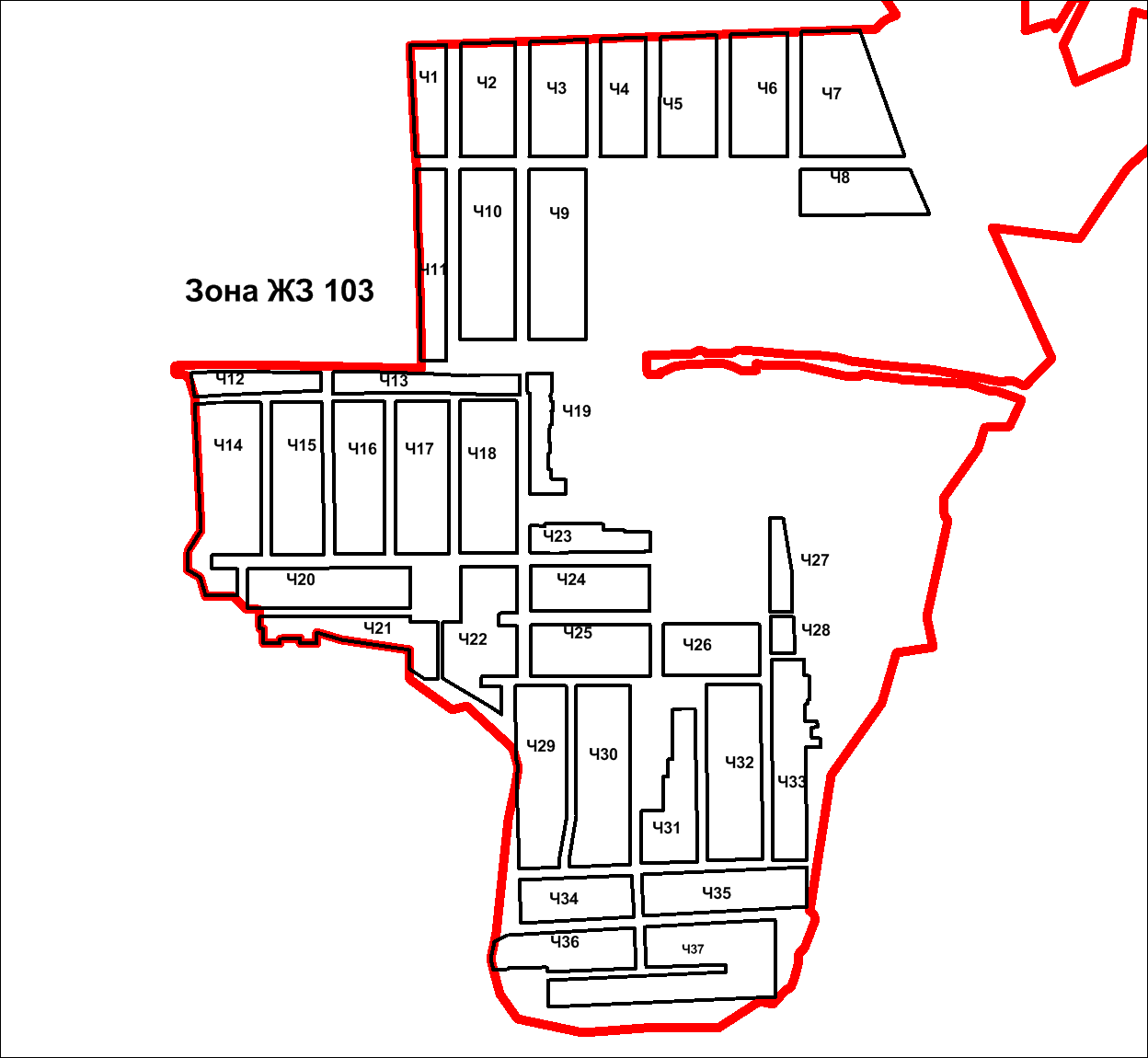 План границ объекта Граница населенного пунктаГраницы территориальной зоныЧ1Надписи частей территориальной зоныОПИСАНИЕ МЕСТОПОЛОЖЕНИЯ ГРАНИЦ Лист 12территориальная ЖИЛАЯ зона (жЗ 1 03) СЕЛЬСкое поселение АЛЯБЬЕВСКИЙтерриториальная ЖИЛАЯ зона (жЗ 1 03) СЕЛЬСкое поселение АЛЯБЬЕВСКИЙ(наименование объекта)(наименование объекта)                         ОПИСАНИЕ МЕСТОПОЛОЖЕНИЯ ГРАНИЦ Всего листов  5территориальная зона ЭНЕРГООБЕСПЕЧЕНИЯ (Из 4 01) СЕЛЬСкое поселение АЛЯБЬЕВСКИЙтерриториальная зона ЭНЕРГООБЕСПЕЧЕНИЯ (Из 4 01) СЕЛЬСкое поселение АЛЯБЬЕВСКИЙ(наименование объекта )(наименование объекта )Сведения об объекте Сведения об объекте Сведения об объекте Сведения об объекте Сведения об объекте № п/пХарактеристики объекта Характеристики объекта Характеристики объекта Описание характеристик11233311Местоположение объекта Ханты-Мансийский Автономный округ - Югра, Советский район, п.АлябьевскийХанты-Мансийский Автономный округ - Югра, Советский район, п.АлябьевскийХанты-Мансийский Автономный округ - Югра, Советский район, п.Алябьевский22Площадь объекта землеустройства ± величина погрешности определения площади (Р ± ΔР)  3947 ±  22 кв.м. 3947 ±  22 кв.м. 3947 ±  22 кв.м.33Иные характеристики объекта Граница территориальной зоны энергообеспечения (ИЗ 4 01)Граница территориальной зоны энергообеспечения (ИЗ 4 01)Граница территориальной зоны энергообеспечения (ИЗ 4 01)ОПИСАНИЕ МЕСТОПОЛОЖЕНИЯ ГРАНИЦОПИСАНИЕ МЕСТОПОЛОЖЕНИЯ ГРАНИЦОПИСАНИЕ МЕСТОПОЛОЖЕНИЯ ГРАНИЦОПИСАНИЕ МЕСТОПОЛОЖЕНИЯ ГРАНИЦОПИСАНИЕ МЕСТОПОЛОЖЕНИЯ ГРАНИЦОПИСАНИЕ МЕСТОПОЛОЖЕНИЯ ГРАНИЦОПИСАНИЕ МЕСТОПОЛОЖЕНИЯ ГРАНИЦОПИСАНИЕ МЕСТОПОЛОЖЕНИЯ ГРАНИЦОПИСАНИЕ МЕСТОПОЛОЖЕНИЯ ГРАНИЦОПИСАНИЕ МЕСТОПОЛОЖЕНИЯ ГРАНИЦОПИСАНИЕ МЕСТОПОЛОЖЕНИЯ ГРАНИЦОПИСАНИЕ МЕСТОПОЛОЖЕНИЯ ГРАНИЦОПИСАНИЕ МЕСТОПОЛОЖЕНИЯ ГРАНИЦОПИСАНИЕ МЕСТОПОЛОЖЕНИЯ ГРАНИЦОПИСАНИЕ МЕСТОПОЛОЖЕНИЯ ГРАНИЦЛист 2Лист 2Лист 2Лист 2Лист 2территориальная зона ЭНЕРГООБЕСПЕЧЕНИЯ (Из 4 01) СЕЛЬСкое поселение АЛЯБЬЕВСКИЙтерриториальная зона ЭНЕРГООБЕСПЕЧЕНИЯ (Из 4 01) СЕЛЬСкое поселение АЛЯБЬЕВСКИЙтерриториальная зона ЭНЕРГООБЕСПЕЧЕНИЯ (Из 4 01) СЕЛЬСкое поселение АЛЯБЬЕВСКИЙтерриториальная зона ЭНЕРГООБЕСПЕЧЕНИЯ (Из 4 01) СЕЛЬСкое поселение АЛЯБЬЕВСКИЙтерриториальная зона ЭНЕРГООБЕСПЕЧЕНИЯ (Из 4 01) СЕЛЬСкое поселение АЛЯБЬЕВСКИЙтерриториальная зона ЭНЕРГООБЕСПЕЧЕНИЯ (Из 4 01) СЕЛЬСкое поселение АЛЯБЬЕВСКИЙтерриториальная зона ЭНЕРГООБЕСПЕЧЕНИЯ (Из 4 01) СЕЛЬСкое поселение АЛЯБЬЕВСКИЙтерриториальная зона ЭНЕРГООБЕСПЕЧЕНИЯ (Из 4 01) СЕЛЬСкое поселение АЛЯБЬЕВСКИЙтерриториальная зона ЭНЕРГООБЕСПЕЧЕНИЯ (Из 4 01) СЕЛЬСкое поселение АЛЯБЬЕВСКИЙтерриториальная зона ЭНЕРГООБЕСПЕЧЕНИЯ (Из 4 01) СЕЛЬСкое поселение АЛЯБЬЕВСКИЙтерриториальная зона ЭНЕРГООБЕСПЕЧЕНИЯ (Из 4 01) СЕЛЬСкое поселение АЛЯБЬЕВСКИЙтерриториальная зона ЭНЕРГООБЕСПЕЧЕНИЯ (Из 4 01) СЕЛЬСкое поселение АЛЯБЬЕВСКИЙтерриториальная зона ЭНЕРГООБЕСПЕЧЕНИЯ (Из 4 01) СЕЛЬСкое поселение АЛЯБЬЕВСКИЙтерриториальная зона ЭНЕРГООБЕСПЕЧЕНИЯ (Из 4 01) СЕЛЬСкое поселение АЛЯБЬЕВСКИЙтерриториальная зона ЭНЕРГООБЕСПЕЧЕНИЯ (Из 4 01) СЕЛЬСкое поселение АЛЯБЬЕВСКИЙтерриториальная зона ЭНЕРГООБЕСПЕЧЕНИЯ (Из 4 01) СЕЛЬСкое поселение АЛЯБЬЕВСКИЙтерриториальная зона ЭНЕРГООБЕСПЕЧЕНИЯ (Из 4 01) СЕЛЬСкое поселение АЛЯБЬЕВСКИЙтерриториальная зона ЭНЕРГООБЕСПЕЧЕНИЯ (Из 4 01) СЕЛЬСкое поселение АЛЯБЬЕВСКИЙтерриториальная зона ЭНЕРГООБЕСПЕЧЕНИЯ (Из 4 01) СЕЛЬСкое поселение АЛЯБЬЕВСКИЙтерриториальная зона ЭНЕРГООБЕСПЕЧЕНИЯ (Из 4 01) СЕЛЬСкое поселение АЛЯБЬЕВСКИЙ(наименование объекта )(наименование объекта )(наименование объекта )(наименование объекта )(наименование объекта )(наименование объекта )(наименование объекта )(наименование объекта )(наименование объекта )(наименование объекта )(наименование объекта )(наименование объекта )(наименование объекта )(наименование объекта )(наименование объекта )(наименование объекта )(наименование объекта )(наименование объекта )(наименование объекта )(наименование объекта )Сведения о местоположении границ объектаСведения о местоположении границ объектаСведения о местоположении границ объектаСведения о местоположении границ объектаСведения о местоположении границ объектаСведения о местоположении границ объектаСведения о местоположении границ объектаСведения о местоположении границ объектаСведения о местоположении границ объектаСведения о местоположении границ объектаСведения о местоположении границ объектаСведения о местоположении границ объектаСведения о местоположении границ объектаСведения о местоположении границ объектаСведения о местоположении границ объектаСведения о местоположении границ объектаСведения о местоположении границ объектаСведения о местоположении границ объектаСведения о местоположении границ объектаСведения о местоположении границ объекта1. Система координат  МСК 86 Зона 11. Система координат  МСК 86 Зона 11. Система координат  МСК 86 Зона 11. Система координат  МСК 86 Зона 11. Система координат  МСК 86 Зона 11. Система координат  МСК 86 Зона 11. Система координат  МСК 86 Зона 11. Система координат  МСК 86 Зона 11. Система координат  МСК 86 Зона 11. Система координат  МСК 86 Зона 11. Система координат  МСК 86 Зона 11. Система координат  МСК 86 Зона 11. Система координат  МСК 86 Зона 11. Система координат  МСК 86 Зона 11. Система координат  МСК 86 Зона 11. Система координат  МСК 86 Зона 11. Система координат  МСК 86 Зона 11. Система координат  МСК 86 Зона 11. Система координат  МСК 86 Зона 11. Система координат  МСК 86 Зона 12. Сведения о характерных точках границ объекта2. Сведения о характерных точках границ объекта2. Сведения о характерных точках границ объекта2. Сведения о характерных точках границ объекта2. Сведения о характерных точках границ объекта2. Сведения о характерных точках границ объекта2. Сведения о характерных точках границ объекта2. Сведения о характерных точках границ объекта2. Сведения о характерных точках границ объекта2. Сведения о характерных точках границ объекта2. Сведения о характерных точках границ объекта2. Сведения о характерных точках границ объекта2. Сведения о характерных точках границ объекта2. Сведения о характерных точках границ объекта2. Сведения о характерных точках границ объекта2. Сведения о характерных точках границ объекта2. Сведения о характерных точках границ объекта2. Сведения о характерных точках границ объекта2. Сведения о характерных точках границ объекта2. Сведения о характерных точках границ объектаОбозначение характерных точек границыОбозначение характерных точек границыОбозначение характерных точек границыКоординаты, мКоординаты, мКоординаты, мКоординаты, мКоординаты, мКоординаты, мКоординаты, мКоординаты, мКоординаты, мМетод определения координат и средняя квадратическая погрешность положения характерной точки (Мt), мМетод определения координат и средняя квадратическая погрешность положения характерной точки (Мt), мМетод определения координат и средняя квадратическая погрешность положения характерной точки (Мt), мОписание обозначения точкиОписание обозначения точкиОписание обозначения точкиОписание обозначения точкиОписание обозначения точкиОбозначение характерных точек границыОбозначение характерных точек границыОбозначение характерных точек границыXXXXYYYYY11122223333344455555111981765,62981765,62981765,62981765,621647047,881647047,881647047,881647047,881647047,88картометрическийкартометрическийкартометрическийотсутствуетотсутствуетотсутствуетотсутствуетотсутствует222981765,05981765,05981765,05981765,051647022,281647022,281647022,281647022,281647022,28картометрическийкартометрическийкартометрическийотсутствуетотсутствуетотсутствуетотсутствуетотсутствует333981775,23981775,23981775,23981775,231647021,671647021,671647021,671647021,671647021,67картометрическийкартометрическийкартометрическийотсутствуетотсутствуетотсутствуетотсутствуетотсутствует444981773,55981773,55981773,55981773,551646998,511646998,511646998,511646998,511646998,51картометрическийкартометрическийкартометрическийотсутствуетотсутствуетотсутствуетотсутствуетотсутствует555981785,67981785,67981785,67981785,671646997,631646997,631646997,631646997,631646997,63картометрическийкартометрическийкартометрическийотсутствуетотсутствуетотсутствуетотсутствуетотсутствует666981785,16981785,16981785,16981785,161646976,251646976,251646976,251646976,251646976,25картометрическийкартометрическийкартометрическийотсутствуетотсутствуетотсутствуетотсутствуетотсутствует777981798,96981798,96981798,96981798,961646975,451646975,451646975,451646975,451646975,45картометрическийкартометрическийкартометрическийотсутствуетотсутствуетотсутствуетотсутствуетотсутствует888981828,76981828,76981828,76981828,761646973,531646973,531646973,531646973,531646973,53картометрическийкартометрическийкартометрическийотсутствуетотсутствуетотсутствуетотсутствуетотсутствует999981829,24981829,24981829,24981829,241646982,111646982,111646982,111646982,111646982,11картометрическийкартометрическийкартометрическийотсутствуетотсутствуетотсутствуетотсутствуетотсутствует101010981829,37981829,37981829,37981829,371646982,11646982,11646982,11646982,11646982,1картометрическийкартометрическийкартометрическийотсутствуетотсутствуетотсутствуетотсутствуетотсутствует111111981829,64981829,64981829,64981829,641646986,091646986,091646986,091646986,091646986,09картометрическийкартометрическийкартометрическийотсутствуетотсутствуетотсутствуетотсутствуетотсутствует121212981832,61981832,61981832,61981832,611647043,031647043,031647043,031647043,031647043,03картометрическийкартометрическийкартометрическийотсутствуетотсутствуетотсутствуетотсутствуетотсутствует131313981832,6981832,6981832,6981832,61647043,031647043,031647043,031647043,031647043,03картометрическийкартометрическийкартометрическийотсутствуетотсутствуетотсутствуетотсутствуетотсутствует141414981832,6981832,6981832,6981832,61647043,041647043,041647043,041647043,041647043,04картометрическийкартометрическийкартометрическийотсутствуетотсутствуетотсутствуетотсутствуетотсутствует151515981830,61981830,61981830,61981830,611647043,191647043,191647043,191647043,191647043,19картометрическийкартометрическийкартометрическийотсутствуетотсутствуетотсутствуетотсутствуетотсутствует161616981788,82981788,82981788,82981788,821647046,411647046,411647046,411647046,411647046,41картометрическийкартометрическийкартометрическийотсутствуетотсутствуетотсутствуетотсутствуетотсутствует171717981788,81981788,81981788,81981788,811647046,211647046,211647046,211647046,211647046,21картометрическийкартометрическийкартометрическийотсутствуетотсутствуетотсутствуетотсутствуетотсутствует111981765,62981765,62981765,62981765,621647047,881647047,881647047,881647047,881647047,88картометрическийкартометрическийкартометрическийотсутствуетотсутствуетотсутствуетотсутствуетотсутствует222981765,05981765,05981765,05981765,051647022,281647022,281647022,281647022,281647022,28картометрическийкартометрическийкартометрическийотсутствуетотсутствуетотсутствуетотсутствуетотсутствует3. Сведения о характерных точках части (частей) границы объекта3. Сведения о характерных точках части (частей) границы объекта3. Сведения о характерных точках части (частей) границы объекта3. Сведения о характерных точках части (частей) границы объекта3. Сведения о характерных точках части (частей) границы объекта3. Сведения о характерных точках части (частей) границы объекта3. Сведения о характерных точках части (частей) границы объекта3. Сведения о характерных точках части (частей) границы объекта3. Сведения о характерных точках части (частей) границы объекта3. Сведения о характерных точках части (частей) границы объекта3. Сведения о характерных точках части (частей) границы объекта3. Сведения о характерных точках части (частей) границы объекта3. Сведения о характерных точках части (частей) границы объекта3. Сведения о характерных точках части (частей) границы объекта3. Сведения о характерных точках части (частей) границы объекта3. Сведения о характерных точках части (частей) границы объекта3. Сведения о характерных точках части (частей) границы объекта3. Сведения о характерных точках части (частей) границы объектаОбозначение характерных точек части границыОбозначение характерных точек части границыОбозначение характерных точек части границыКоординаты, мКоординаты, мКоординаты, мКоординаты, мКоординаты, мКоординаты, мКоординаты, мМетод определения координат и средняя квадратическая погрешность положения характерной точки (Мt), мМетод определения координат и средняя квадратическая погрешность положения характерной точки (Мt), мМетод определения координат и средняя квадратическая погрешность положения характерной точки (Мt), мОписание обозначения точкиОписание обозначения точкиОписание обозначения точкиОписание обозначения точкиОписание обозначения точкиОбозначение характерных точек части границыОбозначение характерных точек части границыОбозначение характерных точек части границыXXXXYYYМетод определения координат и средняя квадратическая погрешность положения характерной точки (Мt), мМетод определения координат и средняя квадратическая погрешность положения характерной точки (Мt), мМетод определения координат и средняя квадратическая погрешность положения характерной точки (Мt), мОписание обозначения точкиОписание обозначения точкиОписание обозначения точкиОписание обозначения точкиОписание обозначения точки111222233344455555ОПИСАНИЕ МЕСТОПОЛОЖЕНИЯ ГРАНИЦОПИСАНИЕ МЕСТОПОЛОЖЕНИЯ ГРАНИЦОПИСАНИЕ МЕСТОПОЛОЖЕНИЯ ГРАНИЦОПИСАНИЕ МЕСТОПОЛОЖЕНИЯ ГРАНИЦОПИСАНИЕ МЕСТОПОЛОЖЕНИЯ ГРАНИЦОПИСАНИЕ МЕСТОПОЛОЖЕНИЯ ГРАНИЦОПИСАНИЕ МЕСТОПОЛОЖЕНИЯ ГРАНИЦОПИСАНИЕ МЕСТОПОЛОЖЕНИЯ ГРАНИЦОПИСАНИЕ МЕСТОПОЛОЖЕНИЯ ГРАНИЦОПИСАНИЕ МЕСТОПОЛОЖЕНИЯ ГРАНИЦОПИСАНИЕ МЕСТОПОЛОЖЕНИЯ ГРАНИЦОПИСАНИЕ МЕСТОПОЛОЖЕНИЯ ГРАНИЦОПИСАНИЕ МЕСТОПОЛОЖЕНИЯ ГРАНИЦОПИСАНИЕ МЕСТОПОЛОЖЕНИЯ ГРАНИЦОПИСАНИЕ МЕСТОПОЛОЖЕНИЯ ГРАНИЦОПИСАНИЕ МЕСТОПОЛОЖЕНИЯ ГРАНИЦОПИСАНИЕ МЕСТОПОЛОЖЕНИЯ ГРАНИЦЛист 3 территориальная зона ЭНЕРГООБЕСПЕЧЕНИЯ (Из 4 01) СЕЛЬСкое поселение АЛЯБЬЕВСКИЙтерриториальная зона ЭНЕРГООБЕСПЕЧЕНИЯ (Из 4 01) СЕЛЬСкое поселение АЛЯБЬЕВСКИЙтерриториальная зона ЭНЕРГООБЕСПЕЧЕНИЯ (Из 4 01) СЕЛЬСкое поселение АЛЯБЬЕВСКИЙтерриториальная зона ЭНЕРГООБЕСПЕЧЕНИЯ (Из 4 01) СЕЛЬСкое поселение АЛЯБЬЕВСКИЙтерриториальная зона ЭНЕРГООБЕСПЕЧЕНИЯ (Из 4 01) СЕЛЬСкое поселение АЛЯБЬЕВСКИЙтерриториальная зона ЭНЕРГООБЕСПЕЧЕНИЯ (Из 4 01) СЕЛЬСкое поселение АЛЯБЬЕВСКИЙтерриториальная зона ЭНЕРГООБЕСПЕЧЕНИЯ (Из 4 01) СЕЛЬСкое поселение АЛЯБЬЕВСКИЙтерриториальная зона ЭНЕРГООБЕСПЕЧЕНИЯ (Из 4 01) СЕЛЬСкое поселение АЛЯБЬЕВСКИЙтерриториальная зона ЭНЕРГООБЕСПЕЧЕНИЯ (Из 4 01) СЕЛЬСкое поселение АЛЯБЬЕВСКИЙтерриториальная зона ЭНЕРГООБЕСПЕЧЕНИЯ (Из 4 01) СЕЛЬСкое поселение АЛЯБЬЕВСКИЙтерриториальная зона ЭНЕРГООБЕСПЕЧЕНИЯ (Из 4 01) СЕЛЬСкое поселение АЛЯБЬЕВСКИЙтерриториальная зона ЭНЕРГООБЕСПЕЧЕНИЯ (Из 4 01) СЕЛЬСкое поселение АЛЯБЬЕВСКИЙтерриториальная зона ЭНЕРГООБЕСПЕЧЕНИЯ (Из 4 01) СЕЛЬСкое поселение АЛЯБЬЕВСКИЙтерриториальная зона ЭНЕРГООБЕСПЕЧЕНИЯ (Из 4 01) СЕЛЬСкое поселение АЛЯБЬЕВСКИЙтерриториальная зона ЭНЕРГООБЕСПЕЧЕНИЯ (Из 4 01) СЕЛЬСкое поселение АЛЯБЬЕВСКИЙтерриториальная зона ЭНЕРГООБЕСПЕЧЕНИЯ (Из 4 01) СЕЛЬСкое поселение АЛЯБЬЕВСКИЙтерриториальная зона ЭНЕРГООБЕСПЕЧЕНИЯ (Из 4 01) СЕЛЬСкое поселение АЛЯБЬЕВСКИЙтерриториальная зона ЭНЕРГООБЕСПЕЧЕНИЯ (Из 4 01) СЕЛЬСкое поселение АЛЯБЬЕВСКИЙ(наименование объекта )(наименование объекта )(наименование объекта )(наименование объекта )(наименование объекта )(наименование объекта )(наименование объекта )(наименование объекта )(наименование объекта )(наименование объекта )(наименование объекта )(наименование объекта )(наименование объекта )(наименование объекта )(наименование объекта )(наименование объекта )(наименование объекта )(наименование объекта )Сведения о местоположении измененных (уточненных) границ объектаСведения о местоположении измененных (уточненных) границ объектаСведения о местоположении измененных (уточненных) границ объектаСведения о местоположении измененных (уточненных) границ объектаСведения о местоположении измененных (уточненных) границ объектаСведения о местоположении измененных (уточненных) границ объектаСведения о местоположении измененных (уточненных) границ объектаСведения о местоположении измененных (уточненных) границ объектаСведения о местоположении измененных (уточненных) границ объектаСведения о местоположении измененных (уточненных) границ объектаСведения о местоположении измененных (уточненных) границ объектаСведения о местоположении измененных (уточненных) границ объектаСведения о местоположении измененных (уточненных) границ объектаСведения о местоположении измененных (уточненных) границ объектаСведения о местоположении измененных (уточненных) границ объектаСведения о местоположении измененных (уточненных) границ объектаСведения о местоположении измененных (уточненных) границ объектаСведения о местоположении измененных (уточненных) границ объекта1. Система координат __________________________________________1. Система координат __________________________________________1. Система координат __________________________________________1. Система координат __________________________________________1. Система координат __________________________________________1. Система координат __________________________________________1. Система координат __________________________________________1. Система координат __________________________________________1. Система координат __________________________________________1. Система координат __________________________________________1. Система координат __________________________________________1. Система координат __________________________________________1. Система координат __________________________________________1. Система координат __________________________________________1. Система координат __________________________________________1. Система координат __________________________________________1. Система координат __________________________________________1. Система координат __________________________________________2. Сведения о характерных точках границ объекта 2. Сведения о характерных точках границ объекта 2. Сведения о характерных точках границ объекта 2. Сведения о характерных точках границ объекта 2. Сведения о характерных точках границ объекта 2. Сведения о характерных точках границ объекта 2. Сведения о характерных точках границ объекта 2. Сведения о характерных точках границ объекта 2. Сведения о характерных точках границ объекта 2. Сведения о характерных точках границ объекта 2. Сведения о характерных точках границ объекта 2. Сведения о характерных точках границ объекта 2. Сведения о характерных точках границ объекта 2. Сведения о характерных точках границ объекта 2. Сведения о характерных точках границ объекта 2. Сведения о характерных точках границ объекта 2. Сведения о характерных точках границ объекта 2. Сведения о характерных точках границ объекта Обозначение характерных точек границыОбозначение характерных точек границыСуществующие координаты, мСуществующие координаты, мСуществующие координаты, мСуществующие координаты, мИзмененные (уточненные)  координаты, мИзмененные (уточненные)  координаты, мИзмененные (уточненные)  координаты, мИзмененные (уточненные)  координаты, мМетод определения координат и средняя квадратическая погрешность положения характерной точки (Мt), мМетод определения координат и средняя квадратическая погрешность положения характерной точки (Мt), мМетод определения координат и средняя квадратическая погрешность положения характерной точки (Мt), мМетод определения координат и средняя квадратическая погрешность положения характерной точки (Мt), мМетод определения координат и средняя квадратическая погрешность положения характерной точки (Мt), мМетод определения координат и средняя квадратическая погрешность положения характерной точки (Мt), мОписание обозначения точкиОписание обозначения точкиОбозначение характерных точек границыОбозначение характерных точек границыXXXYXXXY1122234445666666773. Сведения о характерных точках части (частей) границы объекта3. Сведения о характерных точках части (частей) границы объекта3. Сведения о характерных точках части (частей) границы объекта3. Сведения о характерных точках части (частей) границы объекта3. Сведения о характерных точках части (частей) границы объекта3. Сведения о характерных точках части (частей) границы объекта3. Сведения о характерных точках части (частей) границы объекта3. Сведения о характерных точках части (частей) границы объекта3. Сведения о характерных точках части (частей) границы объекта3. Сведения о характерных точках части (частей) границы объекта3. Сведения о характерных точках части (частей) границы объекта3. Сведения о характерных точках части (частей) границы объекта3. Сведения о характерных точках части (частей) границы объекта3. Сведения о характерных точках части (частей) границы объекта3. Сведения о характерных точках части (частей) границы объекта3. Сведения о характерных точках части (частей) границы объекта3. Сведения о характерных точках части (частей) границы объекта3. Сведения о характерных точках части (частей) границы объектаОбозначение характерных точек границыОбозначение характерных точек границыСуществующие координаты, мСуществующие координаты, мСуществующие координаты, мСуществующие координаты, мИзмененные (уточненные)  координаты, мИзмененные (уточненные)  координаты, мИзмененные (уточненные)  координаты, мИзмененные (уточненные)  координаты, мМетод определения координат и средняя квадратическая погрешность положения характерной точки (Мt), мМетод определения координат и средняя квадратическая погрешность положения характерной точки (Мt), мМетод определения координат и средняя квадратическая погрешность положения характерной точки (Мt), мМетод определения координат и средняя квадратическая погрешность положения характерной точки (Мt), мМетод определения координат и средняя квадратическая погрешность положения характерной точки (Мt), мМетод определения координат и средняя квадратическая погрешность положения характерной точки (Мt), мОписание обозначения точкиОписание обозначения точкиОбозначение характерных точек границыОбозначение характерных точек границыXXXYXXXY112223444566666677ОПИСАНИЕ МЕСТОПОЛОЖЕНИЯ ГРАНИЦ Лист 4территориальная зона ЭНЕРГООБЕСПЕЧЕНИЯ (Из 4 01) СЕЛЬСкое поселение АЛЯБЬЕВСКИЙтерриториальная зона ЭНЕРГООБЕСПЕЧЕНИЯ (Из 4 01) СЕЛЬСкое поселение АЛЯБЬЕВСКИЙ(наименование объекта)(наименование объекта)План границ объекта 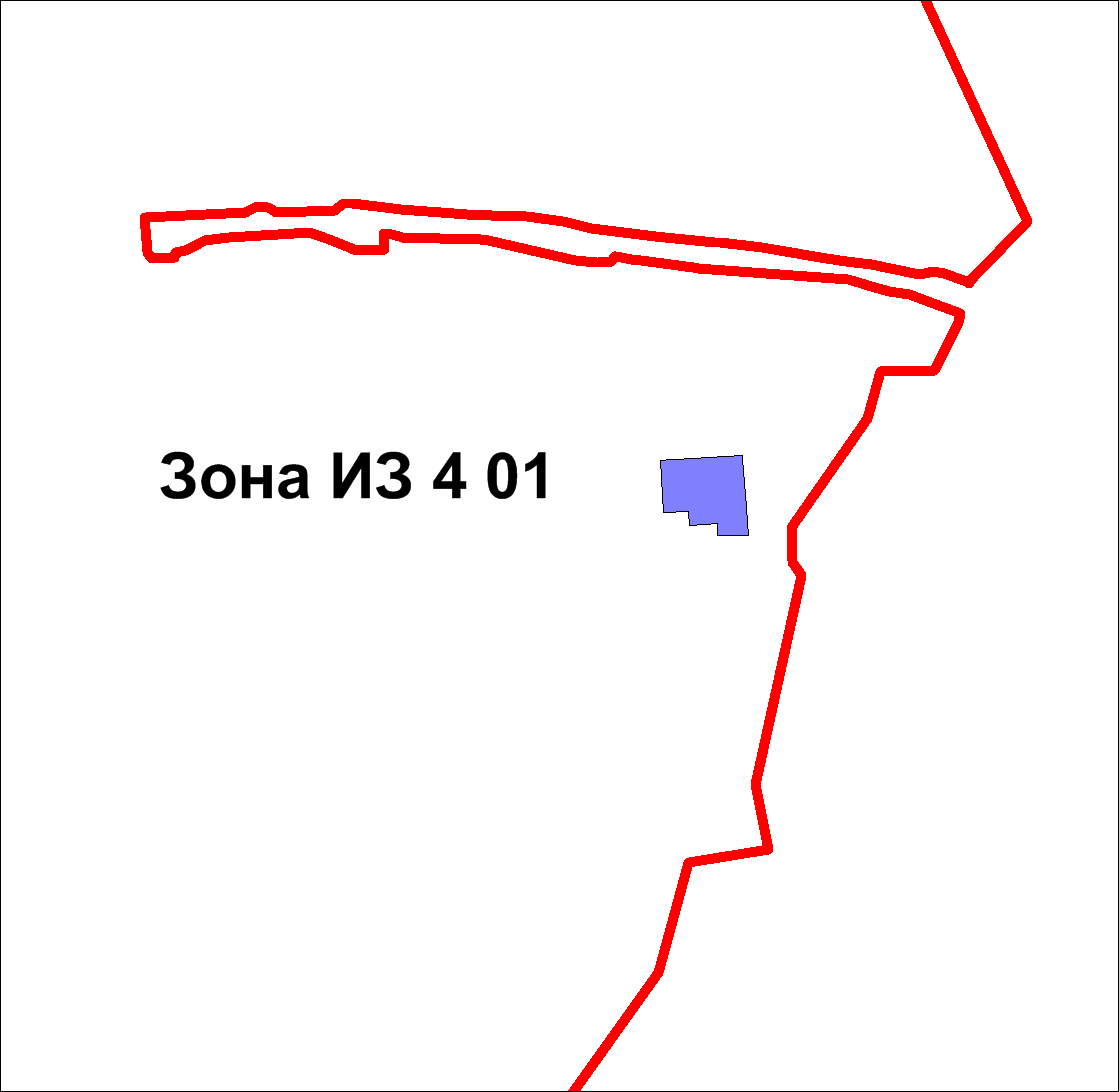 План границ объекта Граница населенного пунктаГраницы территориальной зоныЗона ИЗ 4 01Обозначение территориальной зоныОПИСАНИЕ МЕСТОПОЛОЖЕНИЯ ГРАНИЦ Лист 5территориальная зона ЭНЕРГООБЕСПЕЧЕНИЯ (Из 4 01) СЕЛЬСкое поселение АЛЯБЬЕВСКИЙтерриториальная зона ЭНЕРГООБЕСПЕЧЕНИЯ (Из 4 01) СЕЛЬСкое поселение АЛЯБЬЕВСКИЙ(наименование объекта)(наименование объекта)                         ОПИСАНИЕ МЕСТОПОЛОЖЕНИЯ ГРАНИЦ Всего листов  6территориальная Зона ВОДОСНАБЖЕНИЯ И ОЧИСТКИ СТОКОВ (ИЗ 4 02) СЕЛЬСкое поселение АЛЯБЬЕВСКИЙтерриториальная Зона ВОДОСНАБЖЕНИЯ И ОЧИСТКИ СТОКОВ (ИЗ 4 02) СЕЛЬСкое поселение АЛЯБЬЕВСКИЙ(наименование объекта )(наименование объекта )Сведения об объекте Сведения об объекте Сведения об объекте Сведения об объекте Сведения об объекте № п/пХарактеристики объекта Характеристики объекта Характеристики объекта Описание характеристик11233311Местоположение объекта Ханты-Мансийский Автономный округ - Югра, Советский район, п.АлябьевскийХанты-Мансийский Автономный округ - Югра, Советский район, п.АлябьевскийХанты-Мансийский Автономный округ - Югра, Советский район, п.Алябьевский22Площадь объекта землеустройства ± величина погрешности определения площади (Р ± ΔР)  78324 ±  98 кв.м. 78324 ±  98 кв.м. 78324 ±  98 кв.м.33Иные характеристики объекта Граница территориальной зоны водоснабжения и очистки стоков (ИЗ 4 02)Граница территориальной зоны водоснабжения и очистки стоков (ИЗ 4 02)Граница территориальной зоны водоснабжения и очистки стоков (ИЗ 4 02)ОПИСАНИЕ МЕСТОПОЛОЖЕНИЯ ГРАНИЦОПИСАНИЕ МЕСТОПОЛОЖЕНИЯ ГРАНИЦОПИСАНИЕ МЕСТОПОЛОЖЕНИЯ ГРАНИЦОПИСАНИЕ МЕСТОПОЛОЖЕНИЯ ГРАНИЦОПИСАНИЕ МЕСТОПОЛОЖЕНИЯ ГРАНИЦОПИСАНИЕ МЕСТОПОЛОЖЕНИЯ ГРАНИЦОПИСАНИЕ МЕСТОПОЛОЖЕНИЯ ГРАНИЦОПИСАНИЕ МЕСТОПОЛОЖЕНИЯ ГРАНИЦОПИСАНИЕ МЕСТОПОЛОЖЕНИЯ ГРАНИЦОПИСАНИЕ МЕСТОПОЛОЖЕНИЯ ГРАНИЦОПИСАНИЕ МЕСТОПОЛОЖЕНИЯ ГРАНИЦОПИСАНИЕ МЕСТОПОЛОЖЕНИЯ ГРАНИЦОПИСАНИЕ МЕСТОПОЛОЖЕНИЯ ГРАНИЦОПИСАНИЕ МЕСТОПОЛОЖЕНИЯ ГРАНИЦОПИСАНИЕ МЕСТОПОЛОЖЕНИЯ ГРАНИЦЛист 2Лист 2Лист 2Лист 2Лист 2территориальная Зона ВОДОСНАБЖЕНИЯ И ОЧИСТКИ СТОКОВ (ИЗ 4 02) СЕЛЬСкое поселение АЛЯБЬЕВСКИЙтерриториальная Зона ВОДОСНАБЖЕНИЯ И ОЧИСТКИ СТОКОВ (ИЗ 4 02) СЕЛЬСкое поселение АЛЯБЬЕВСКИЙтерриториальная Зона ВОДОСНАБЖЕНИЯ И ОЧИСТКИ СТОКОВ (ИЗ 4 02) СЕЛЬСкое поселение АЛЯБЬЕВСКИЙтерриториальная Зона ВОДОСНАБЖЕНИЯ И ОЧИСТКИ СТОКОВ (ИЗ 4 02) СЕЛЬСкое поселение АЛЯБЬЕВСКИЙтерриториальная Зона ВОДОСНАБЖЕНИЯ И ОЧИСТКИ СТОКОВ (ИЗ 4 02) СЕЛЬСкое поселение АЛЯБЬЕВСКИЙтерриториальная Зона ВОДОСНАБЖЕНИЯ И ОЧИСТКИ СТОКОВ (ИЗ 4 02) СЕЛЬСкое поселение АЛЯБЬЕВСКИЙтерриториальная Зона ВОДОСНАБЖЕНИЯ И ОЧИСТКИ СТОКОВ (ИЗ 4 02) СЕЛЬСкое поселение АЛЯБЬЕВСКИЙтерриториальная Зона ВОДОСНАБЖЕНИЯ И ОЧИСТКИ СТОКОВ (ИЗ 4 02) СЕЛЬСкое поселение АЛЯБЬЕВСКИЙтерриториальная Зона ВОДОСНАБЖЕНИЯ И ОЧИСТКИ СТОКОВ (ИЗ 4 02) СЕЛЬСкое поселение АЛЯБЬЕВСКИЙтерриториальная Зона ВОДОСНАБЖЕНИЯ И ОЧИСТКИ СТОКОВ (ИЗ 4 02) СЕЛЬСкое поселение АЛЯБЬЕВСКИЙтерриториальная Зона ВОДОСНАБЖЕНИЯ И ОЧИСТКИ СТОКОВ (ИЗ 4 02) СЕЛЬСкое поселение АЛЯБЬЕВСКИЙтерриториальная Зона ВОДОСНАБЖЕНИЯ И ОЧИСТКИ СТОКОВ (ИЗ 4 02) СЕЛЬСкое поселение АЛЯБЬЕВСКИЙтерриториальная Зона ВОДОСНАБЖЕНИЯ И ОЧИСТКИ СТОКОВ (ИЗ 4 02) СЕЛЬСкое поселение АЛЯБЬЕВСКИЙтерриториальная Зона ВОДОСНАБЖЕНИЯ И ОЧИСТКИ СТОКОВ (ИЗ 4 02) СЕЛЬСкое поселение АЛЯБЬЕВСКИЙтерриториальная Зона ВОДОСНАБЖЕНИЯ И ОЧИСТКИ СТОКОВ (ИЗ 4 02) СЕЛЬСкое поселение АЛЯБЬЕВСКИЙтерриториальная Зона ВОДОСНАБЖЕНИЯ И ОЧИСТКИ СТОКОВ (ИЗ 4 02) СЕЛЬСкое поселение АЛЯБЬЕВСКИЙтерриториальная Зона ВОДОСНАБЖЕНИЯ И ОЧИСТКИ СТОКОВ (ИЗ 4 02) СЕЛЬСкое поселение АЛЯБЬЕВСКИЙтерриториальная Зона ВОДОСНАБЖЕНИЯ И ОЧИСТКИ СТОКОВ (ИЗ 4 02) СЕЛЬСкое поселение АЛЯБЬЕВСКИЙтерриториальная Зона ВОДОСНАБЖЕНИЯ И ОЧИСТКИ СТОКОВ (ИЗ 4 02) СЕЛЬСкое поселение АЛЯБЬЕВСКИЙтерриториальная Зона ВОДОСНАБЖЕНИЯ И ОЧИСТКИ СТОКОВ (ИЗ 4 02) СЕЛЬСкое поселение АЛЯБЬЕВСКИЙ(наименование объекта )(наименование объекта )(наименование объекта )(наименование объекта )(наименование объекта )(наименование объекта )(наименование объекта )(наименование объекта )(наименование объекта )(наименование объекта )(наименование объекта )(наименование объекта )(наименование объекта )(наименование объекта )(наименование объекта )(наименование объекта )(наименование объекта )(наименование объекта )(наименование объекта )(наименование объекта )Сведения о местоположении границ объектаСведения о местоположении границ объектаСведения о местоположении границ объектаСведения о местоположении границ объектаСведения о местоположении границ объектаСведения о местоположении границ объектаСведения о местоположении границ объектаСведения о местоположении границ объектаСведения о местоположении границ объектаСведения о местоположении границ объектаСведения о местоположении границ объектаСведения о местоположении границ объектаСведения о местоположении границ объектаСведения о местоположении границ объектаСведения о местоположении границ объектаСведения о местоположении границ объектаСведения о местоположении границ объектаСведения о местоположении границ объектаСведения о местоположении границ объектаСведения о местоположении границ объекта1. Система координат  МСК 86 Зона 11. Система координат  МСК 86 Зона 11. Система координат  МСК 86 Зона 11. Система координат  МСК 86 Зона 11. Система координат  МСК 86 Зона 11. Система координат  МСК 86 Зона 11. Система координат  МСК 86 Зона 11. Система координат  МСК 86 Зона 11. Система координат  МСК 86 Зона 11. Система координат  МСК 86 Зона 11. Система координат  МСК 86 Зона 11. Система координат  МСК 86 Зона 11. Система координат  МСК 86 Зона 11. Система координат  МСК 86 Зона 11. Система координат  МСК 86 Зона 11. Система координат  МСК 86 Зона 11. Система координат  МСК 86 Зона 11. Система координат  МСК 86 Зона 11. Система координат  МСК 86 Зона 11. Система координат  МСК 86 Зона 12. Сведения о характерных точках границ объекта2. Сведения о характерных точках границ объекта2. Сведения о характерных точках границ объекта2. Сведения о характерных точках границ объекта2. Сведения о характерных точках границ объекта2. Сведения о характерных точках границ объекта2. Сведения о характерных точках границ объекта2. Сведения о характерных точках границ объекта2. Сведения о характерных точках границ объекта2. Сведения о характерных точках границ объекта2. Сведения о характерных точках границ объекта2. Сведения о характерных точках границ объекта2. Сведения о характерных точках границ объекта2. Сведения о характерных точках границ объекта2. Сведения о характерных точках границ объекта2. Сведения о характерных точках границ объекта2. Сведения о характерных точках границ объекта2. Сведения о характерных точках границ объекта2. Сведения о характерных точках границ объекта2. Сведения о характерных точках границ объектаОбозначение характерных точек границыОбозначение характерных точек границыОбозначение характерных точек границыКоординаты, мКоординаты, мКоординаты, мКоординаты, мКоординаты, мКоординаты, мКоординаты, мКоординаты, мКоординаты, мМетод определения координат и средняя квадратическая погрешность положения характерной точки (Мt), мМетод определения координат и средняя квадратическая погрешность положения характерной точки (Мt), мМетод определения координат и средняя квадратическая погрешность положения характерной точки (Мt), мОписание обозначения точкиОписание обозначения точкиОписание обозначения точкиОписание обозначения точкиОписание обозначения точкиОбозначение характерных точек границыОбозначение характерных точек границыОбозначение характерных точек границыXXXXYYYYY111222233333444555553. Сведения о характерных точках части (частей) границы объекта3. Сведения о характерных точках части (частей) границы объекта3. Сведения о характерных точках части (частей) границы объекта3. Сведения о характерных точках части (частей) границы объекта3. Сведения о характерных точках части (частей) границы объекта3. Сведения о характерных точках части (частей) границы объекта3. Сведения о характерных точках части (частей) границы объекта3. Сведения о характерных точках части (частей) границы объекта3. Сведения о характерных точках части (частей) границы объекта3. Сведения о характерных точках части (частей) границы объекта3. Сведения о характерных точках части (частей) границы объекта3. Сведения о характерных точках части (частей) границы объекта3. Сведения о характерных точках части (частей) границы объекта3. Сведения о характерных точках части (частей) границы объекта3. Сведения о характерных точках части (частей) границы объекта3. Сведения о характерных точках части (частей) границы объекта3. Сведения о характерных точках части (частей) границы объекта3. Сведения о характерных точках части (частей) границы объектаОбозначение характерных точек части границыОбозначение характерных точек части границыОбозначение характерных точек части границыКоординаты, мКоординаты, мКоординаты, мКоординаты, мКоординаты, мКоординаты, мКоординаты, мМетод определения координат и средняя квадратическая погрешность положения характерной точки (Мt), мМетод определения координат и средняя квадратическая погрешность положения характерной точки (Мt), мМетод определения координат и средняя квадратическая погрешность положения характерной точки (Мt), мОписание обозначения точкиОписание обозначения точкиОписание обозначения точкиОписание обозначения точкиОписание обозначения точкиОбозначение характерных точек части границыОбозначение характерных точек части границыОбозначение характерных точек части границыXXXXYYYМетод определения координат и средняя квадратическая погрешность положения характерной точки (Мt), мМетод определения координат и средняя квадратическая погрешность положения характерной точки (Мt), мМетод определения координат и средняя квадратическая погрешность положения характерной точки (Мt), мОписание обозначения точкиОписание обозначения точкиОписание обозначения точкиОписание обозначения точкиОписание обозначения точки111222233344455555Часть № 1Часть № 1Часть № 1111982013,24982013,24982013,24982013,241647080,841647080,841647080,84картометрическийкартометрическийкартометрическийотсутствуетотсутствуетотсутствуетотсутствуетотсутствует222982275,49982275,49982275,49982275,491647068,211647068,211647068,21картометрическийкартометрическийкартометрическийотсутствуетотсутствуетотсутствуетотсутствуетотсутствует333982283,63982283,63982283,63982283,631647064,591647064,591647064,59картометрическийкартометрическийкартометрическийотсутствуетотсутствуетотсутствуетотсутствуетотсутствует444982282,48982282,48982282,48982282,481646822,461646822,461646822,46картометрическийкартометрическийкартометрическийотсутствуетотсутствуетотсутствуетотсутствуетотсутствует555982220,75982220,75982220,75982220,751646822,591646822,591646822,59картометрическийкартометрическийкартометрическийотсутствуетотсутствуетотсутствуетотсутствуетотсутствует666982188,84982188,84982188,84982188,841646799,681646799,681646799,68картометрическийкартометрическийкартометрическийотсутствуетотсутствуетотсутствуетотсутствуетотсутствует777982043,85982043,85982043,85982043,851646799,761646799,761646799,76картометрическийкартометрическийкартометрическийотсутствуетотсутствуетотсутствуетотсутствуетотсутствует888982040,97982040,97982040,97982040,971646826,191646826,191646826,19картометрическийкартометрическийкартометрическийотсутствуетотсутствуетотсутствуетотсутствуетотсутствует999982050,66982050,66982050,66982050,661646827,361646827,361646827,36картометрическийкартометрическийкартометрическийотсутствуетотсутствуетотсутствуетотсутствуетотсутствует101010982073,55982073,55982073,55982073,551646830,131646830,131646830,13картометрическийкартометрическийкартометрическийотсутствуетотсутствуетотсутствуетотсутствуетотсутствует111111982074,27982074,27982074,27982074,271646851,651646851,651646851,65картометрическийкартометрическийкартометрическийотсутствуетотсутствуетотсутствуетотсутствуетотсутствует121212982074,39982074,39982074,39982074,391646858,181646858,181646858,18картометрическийкартометрическийкартометрическийотсутствуетотсутствуетотсутствуетотсутствуетотсутствует131313982074,54982074,54982074,54982074,541646864,21646864,21646864,2картометрическийкартометрическийкартометрическийотсутствуетотсутствуетотсутствуетотсутствуетотсутствует141414982067,21982067,21982067,21982067,211646863,881646863,881646863,88картометрическийкартометрическийкартометрическийотсутствуетотсутствуетотсутствуетотсутствуетотсутствует151515982056,3982056,3982056,3982056,31646863,821646863,821646863,82картометрическийкартометрическийкартометрическийотсутствуетотсутствуетотсутствуетотсутствуетотсутствует161616982036,91982036,91982036,91982036,911646863,451646863,451646863,45картометрическийкартометрическийкартометрическийотсутствуетотсутствуетотсутствуетотсутствуетотсутствуетЧасть № 2Часть № 2Часть № 2111981498,96981498,96981498,96981498,961647065,41647065,41647065,4картометрическийкартометрическийкартометрическийотсутствуетотсутствуетотсутствуетотсутствуетотсутствует222981554,04981554,04981554,04981554,041647054,251647054,251647054,25картометрическийкартометрическийкартометрическийотсутствуетотсутствуетотсутствуетотсутствуетотсутствует333981584,35981584,35981584,35981584,351647060,821647060,821647060,82картометрическийкартометрическийкартометрическийотсутствуетотсутствуетотсутствуетотсутствуетотсутствует444981583,89981583,89981583,89981583,891647039,131647039,131647039,13картометрическийкартометрическийкартометрическийотсутствуетотсутствуетотсутствуетотсутствуетотсутствует555981577,3981577,3981577,3981577,31647007,461647007,461647007,46картометрическийкартометрическийкартометрическийотсутствуетотсутствуетотсутствуетотсутствуетотсутствует666981560,09981560,09981560,09981560,091646916,191646916,191646916,19картометрическийкартометрическийкартометрическийотсутствуетотсутствуетотсутствуетотсутствуетотсутствует777981488,69981488,69981488,69981488,691646922,471646922,471646922,47картометрическийкартометрическийкартометрическийотсутствуетотсутствуетотсутствуетотсутствуетотсутствует888981489,6981489,6981489,6981489,61647006,071647006,071647006,07картометрическийкартометрическийкартометрическийотсутствуетотсутствуетотсутствуетотсутствуетотсутствуетОПИСАНИЕ МЕСТОПОЛОЖЕНИЯ ГРАНИЦОПИСАНИЕ МЕСТОПОЛОЖЕНИЯ ГРАНИЦОПИСАНИЕ МЕСТОПОЛОЖЕНИЯ ГРАНИЦОПИСАНИЕ МЕСТОПОЛОЖЕНИЯ ГРАНИЦОПИСАНИЕ МЕСТОПОЛОЖЕНИЯ ГРАНИЦОПИСАНИЕ МЕСТОПОЛОЖЕНИЯ ГРАНИЦОПИСАНИЕ МЕСТОПОЛОЖЕНИЯ ГРАНИЦОПИСАНИЕ МЕСТОПОЛОЖЕНИЯ ГРАНИЦОПИСАНИЕ МЕСТОПОЛОЖЕНИЯ ГРАНИЦОПИСАНИЕ МЕСТОПОЛОЖЕНИЯ ГРАНИЦОПИСАНИЕ МЕСТОПОЛОЖЕНИЯ ГРАНИЦОПИСАНИЕ МЕСТОПОЛОЖЕНИЯ ГРАНИЦОПИСАНИЕ МЕСТОПОЛОЖЕНИЯ ГРАНИЦОПИСАНИЕ МЕСТОПОЛОЖЕНИЯ ГРАНИЦОПИСАНИЕ МЕСТОПОЛОЖЕНИЯ ГРАНИЦОПИСАНИЕ МЕСТОПОЛОЖЕНИЯ ГРАНИЦОПИСАНИЕ МЕСТОПОЛОЖЕНИЯ ГРАНИЦЛист  4территориальная Зона ВОДОСНАБЖЕНИЯ И ОЧИСТКИ СТОКОВ (ИЗ 4 02) СЕЛЬСкое поселение АЛЯБЬЕВСКИЙтерриториальная Зона ВОДОСНАБЖЕНИЯ И ОЧИСТКИ СТОКОВ (ИЗ 4 02) СЕЛЬСкое поселение АЛЯБЬЕВСКИЙтерриториальная Зона ВОДОСНАБЖЕНИЯ И ОЧИСТКИ СТОКОВ (ИЗ 4 02) СЕЛЬСкое поселение АЛЯБЬЕВСКИЙтерриториальная Зона ВОДОСНАБЖЕНИЯ И ОЧИСТКИ СТОКОВ (ИЗ 4 02) СЕЛЬСкое поселение АЛЯБЬЕВСКИЙтерриториальная Зона ВОДОСНАБЖЕНИЯ И ОЧИСТКИ СТОКОВ (ИЗ 4 02) СЕЛЬСкое поселение АЛЯБЬЕВСКИЙтерриториальная Зона ВОДОСНАБЖЕНИЯ И ОЧИСТКИ СТОКОВ (ИЗ 4 02) СЕЛЬСкое поселение АЛЯБЬЕВСКИЙтерриториальная Зона ВОДОСНАБЖЕНИЯ И ОЧИСТКИ СТОКОВ (ИЗ 4 02) СЕЛЬСкое поселение АЛЯБЬЕВСКИЙтерриториальная Зона ВОДОСНАБЖЕНИЯ И ОЧИСТКИ СТОКОВ (ИЗ 4 02) СЕЛЬСкое поселение АЛЯБЬЕВСКИЙтерриториальная Зона ВОДОСНАБЖЕНИЯ И ОЧИСТКИ СТОКОВ (ИЗ 4 02) СЕЛЬСкое поселение АЛЯБЬЕВСКИЙтерриториальная Зона ВОДОСНАБЖЕНИЯ И ОЧИСТКИ СТОКОВ (ИЗ 4 02) СЕЛЬСкое поселение АЛЯБЬЕВСКИЙтерриториальная Зона ВОДОСНАБЖЕНИЯ И ОЧИСТКИ СТОКОВ (ИЗ 4 02) СЕЛЬСкое поселение АЛЯБЬЕВСКИЙтерриториальная Зона ВОДОСНАБЖЕНИЯ И ОЧИСТКИ СТОКОВ (ИЗ 4 02) СЕЛЬСкое поселение АЛЯБЬЕВСКИЙтерриториальная Зона ВОДОСНАБЖЕНИЯ И ОЧИСТКИ СТОКОВ (ИЗ 4 02) СЕЛЬСкое поселение АЛЯБЬЕВСКИЙтерриториальная Зона ВОДОСНАБЖЕНИЯ И ОЧИСТКИ СТОКОВ (ИЗ 4 02) СЕЛЬСкое поселение АЛЯБЬЕВСКИЙтерриториальная Зона ВОДОСНАБЖЕНИЯ И ОЧИСТКИ СТОКОВ (ИЗ 4 02) СЕЛЬСкое поселение АЛЯБЬЕВСКИЙтерриториальная Зона ВОДОСНАБЖЕНИЯ И ОЧИСТКИ СТОКОВ (ИЗ 4 02) СЕЛЬСкое поселение АЛЯБЬЕВСКИЙтерриториальная Зона ВОДОСНАБЖЕНИЯ И ОЧИСТКИ СТОКОВ (ИЗ 4 02) СЕЛЬСкое поселение АЛЯБЬЕВСКИЙтерриториальная Зона ВОДОСНАБЖЕНИЯ И ОЧИСТКИ СТОКОВ (ИЗ 4 02) СЕЛЬСкое поселение АЛЯБЬЕВСКИЙ(наименование объекта )(наименование объекта )(наименование объекта )(наименование объекта )(наименование объекта )(наименование объекта )(наименование объекта )(наименование объекта )(наименование объекта )(наименование объекта )(наименование объекта )(наименование объекта )(наименование объекта )(наименование объекта )(наименование объекта )(наименование объекта )(наименование объекта )(наименование объекта )Сведения о местоположении измененных (уточненных) границ объектаСведения о местоположении измененных (уточненных) границ объектаСведения о местоположении измененных (уточненных) границ объектаСведения о местоположении измененных (уточненных) границ объектаСведения о местоположении измененных (уточненных) границ объектаСведения о местоположении измененных (уточненных) границ объектаСведения о местоположении измененных (уточненных) границ объектаСведения о местоположении измененных (уточненных) границ объектаСведения о местоположении измененных (уточненных) границ объектаСведения о местоположении измененных (уточненных) границ объектаСведения о местоположении измененных (уточненных) границ объектаСведения о местоположении измененных (уточненных) границ объектаСведения о местоположении измененных (уточненных) границ объектаСведения о местоположении измененных (уточненных) границ объектаСведения о местоположении измененных (уточненных) границ объектаСведения о местоположении измененных (уточненных) границ объектаСведения о местоположении измененных (уточненных) границ объектаСведения о местоположении измененных (уточненных) границ объекта1. Система координат __________________________________________1. Система координат __________________________________________1. Система координат __________________________________________1. Система координат __________________________________________1. Система координат __________________________________________1. Система координат __________________________________________1. Система координат __________________________________________1. Система координат __________________________________________1. Система координат __________________________________________1. Система координат __________________________________________1. Система координат __________________________________________1. Система координат __________________________________________1. Система координат __________________________________________1. Система координат __________________________________________1. Система координат __________________________________________1. Система координат __________________________________________1. Система координат __________________________________________1. Система координат __________________________________________2. Сведения о характерных точках границ объекта 2. Сведения о характерных точках границ объекта 2. Сведения о характерных точках границ объекта 2. Сведения о характерных точках границ объекта 2. Сведения о характерных точках границ объекта 2. Сведения о характерных точках границ объекта 2. Сведения о характерных точках границ объекта 2. Сведения о характерных точках границ объекта 2. Сведения о характерных точках границ объекта 2. Сведения о характерных точках границ объекта 2. Сведения о характерных точках границ объекта 2. Сведения о характерных точках границ объекта 2. Сведения о характерных точках границ объекта 2. Сведения о характерных точках границ объекта 2. Сведения о характерных точках границ объекта 2. Сведения о характерных точках границ объекта 2. Сведения о характерных точках границ объекта 2. Сведения о характерных точках границ объекта Обозначение характерных точек границыОбозначение характерных точек границыСуществующие координаты, мСуществующие координаты, мСуществующие координаты, мСуществующие координаты, мИзмененные (уточненные)  координаты, мИзмененные (уточненные)  координаты, мИзмененные (уточненные)  координаты, мИзмененные (уточненные)  координаты, мМетод определения координат и средняя квадратическая погрешность положения характерной точки (Мt), мМетод определения координат и средняя квадратическая погрешность положения характерной точки (Мt), мМетод определения координат и средняя квадратическая погрешность положения характерной точки (Мt), мМетод определения координат и средняя квадратическая погрешность положения характерной точки (Мt), мМетод определения координат и средняя квадратическая погрешность положения характерной точки (Мt), мМетод определения координат и средняя квадратическая погрешность положения характерной точки (Мt), мОписание обозначения точкиОписание обозначения точкиОбозначение характерных точек границыОбозначение характерных точек границыXXXYXXXY1122234445666666773. Сведения о характерных точках части (частей) границы объекта3. Сведения о характерных точках части (частей) границы объекта3. Сведения о характерных точках части (частей) границы объекта3. Сведения о характерных точках части (частей) границы объекта3. Сведения о характерных точках части (частей) границы объекта3. Сведения о характерных точках части (частей) границы объекта3. Сведения о характерных точках части (частей) границы объекта3. Сведения о характерных точках части (частей) границы объекта3. Сведения о характерных точках части (частей) границы объекта3. Сведения о характерных точках части (частей) границы объекта3. Сведения о характерных точках части (частей) границы объекта3. Сведения о характерных точках части (частей) границы объекта3. Сведения о характерных точках части (частей) границы объекта3. Сведения о характерных точках части (частей) границы объекта3. Сведения о характерных точках части (частей) границы объекта3. Сведения о характерных точках части (частей) границы объекта3. Сведения о характерных точках части (частей) границы объекта3. Сведения о характерных точках части (частей) границы объектаОбозначение характерных точек границыОбозначение характерных точек границыСуществующие координаты, мСуществующие координаты, мСуществующие координаты, мСуществующие координаты, мИзмененные (уточненные)  координаты, мИзмененные (уточненные)  координаты, мИзмененные (уточненные)  координаты, мИзмененные (уточненные)  координаты, мМетод определения координат и средняя квадратическая погрешность положения характерной точки (Мt), мМетод определения координат и средняя квадратическая погрешность положения характерной точки (Мt), мМетод определения координат и средняя квадратическая погрешность положения характерной точки (Мt), мМетод определения координат и средняя квадратическая погрешность положения характерной точки (Мt), мМетод определения координат и средняя квадратическая погрешность положения характерной точки (Мt), мМетод определения координат и средняя квадратическая погрешность положения характерной точки (Мt), мОписание обозначения точкиОписание обозначения точкиОбозначение характерных точек границыОбозначение характерных точек границыXXXYXXXY112223444566666677ОПИСАНИЕ МЕСТОПОЛОЖЕНИЯ ГРАНИЦ Лист 5территориальная Зона ВОДОСНАБЖЕНИЯ И ОЧИСТКИ СТОКОВ (ИЗ 4 02) СЕЛЬСкое поселение АЛЯБЬЕВСКИЙтерриториальная Зона ВОДОСНАБЖЕНИЯ И ОЧИСТКИ СТОКОВ (ИЗ 4 02) СЕЛЬСкое поселение АЛЯБЬЕВСКИЙ(наименование объекта)(наименование объекта)План границ объекта 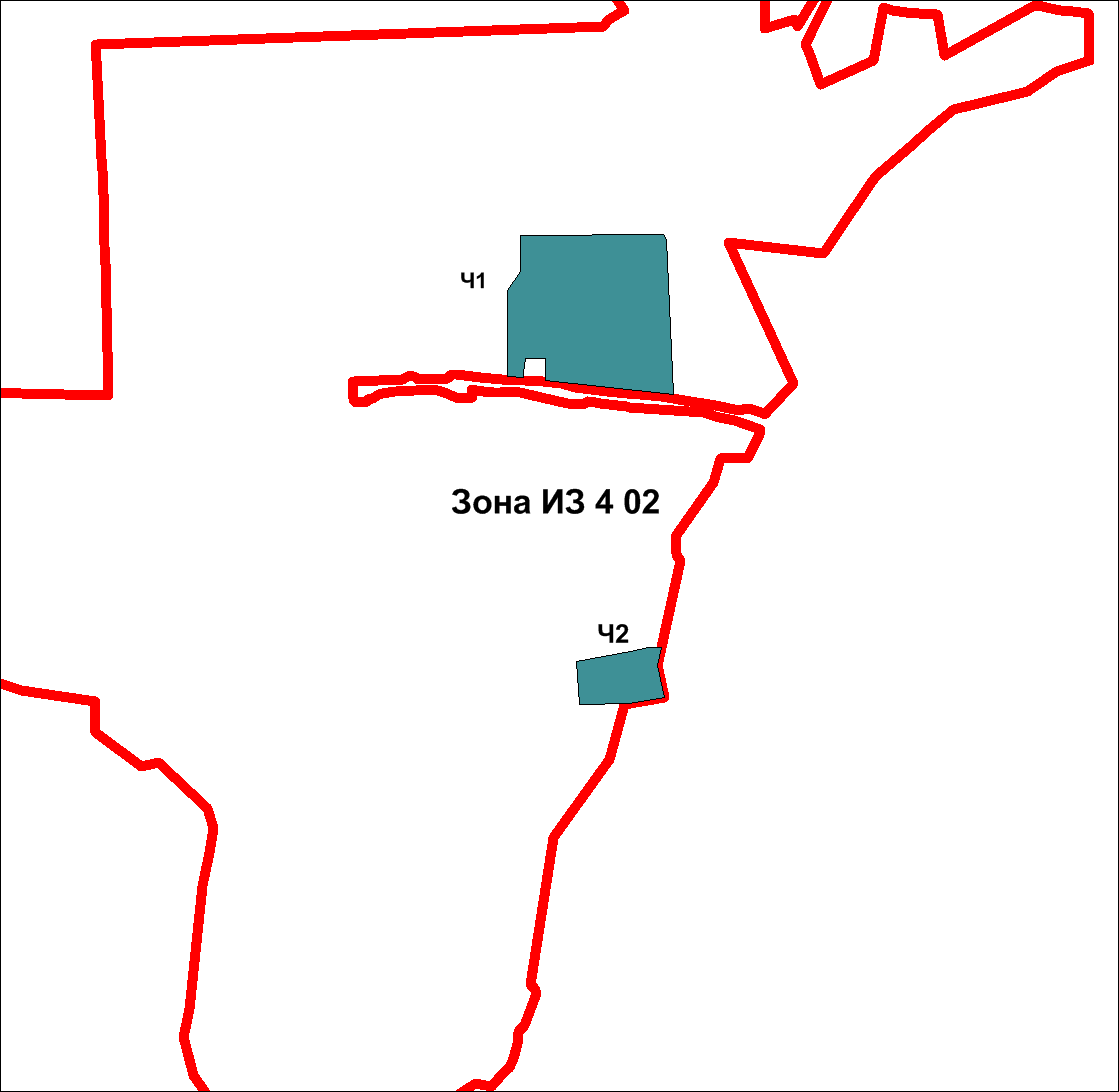 План границ объекта Граница населенного пунктаГраницы территориальной зоныЧ1Надписи частей территориальной зоныОПИСАНИЕ МЕСТОПОЛОЖЕНИЯ ГРАНИЦ Лист 6территориальная Зона ВОДОСНАБЖЕНИЯ И ОЧИСТКИ СТОКОВ (ИЗ 4 02) СЕЛЬСкое поселение АЛЯБЬЕВСКИЙтерриториальная Зона ВОДОСНАБЖЕНИЯ И ОЧИСТКИ СТОКОВ (ИЗ 4 02) СЕЛЬСкое поселение АЛЯБЬЕВСКИЙ(наименование объекта)(наименование объекта)                         ОПИСАНИЕ МЕСТОПОЛОЖЕНИЯ ГРАНИЦ Всего листов  5территориальная зона ОБЩЕСТВЕННОГО ЦЕНТРА (ОДЗ 2 00) СЕЛЬСкое поселение АЛЯБЬЕВСКИЙтерриториальная зона ОБЩЕСТВЕННОГО ЦЕНТРА (ОДЗ 2 00) СЕЛЬСкое поселение АЛЯБЬЕВСКИЙ(наименование объекта )(наименование объекта )Сведения об объекте Сведения об объекте Сведения об объекте Сведения об объекте Сведения об объекте № п/пХарактеристики объекта Характеристики объекта Характеристики объекта Описание характеристик11233311Местоположение объекта Ханты-Мансийский Автономный округ - Югра, Советский район, п.АлябьевскийХанты-Мансийский Автономный округ - Югра, Советский район, п.АлябьевскийХанты-Мансийский Автономный округ - Югра, Советский район, п.Алябьевский22Площадь объекта землеустройства ± величина погрешности определения площади (Р ± ΔР) 9070 ±  33 кв.м.9070 ±  33 кв.м.9070 ±  33 кв.м.33Иные характеристики объекта Граница территориальной зоны общественного центра (ОДЗ 2 00)Граница территориальной зоны общественного центра (ОДЗ 2 00)Граница территориальной зоны общественного центра (ОДЗ 2 00)ОПИСАНИЕ МЕСТОПОЛОЖЕНИЯ ГРАНИЦОПИСАНИЕ МЕСТОПОЛОЖЕНИЯ ГРАНИЦОПИСАНИЕ МЕСТОПОЛОЖЕНИЯ ГРАНИЦОПИСАНИЕ МЕСТОПОЛОЖЕНИЯ ГРАНИЦОПИСАНИЕ МЕСТОПОЛОЖЕНИЯ ГРАНИЦОПИСАНИЕ МЕСТОПОЛОЖЕНИЯ ГРАНИЦОПИСАНИЕ МЕСТОПОЛОЖЕНИЯ ГРАНИЦОПИСАНИЕ МЕСТОПОЛОЖЕНИЯ ГРАНИЦОПИСАНИЕ МЕСТОПОЛОЖЕНИЯ ГРАНИЦОПИСАНИЕ МЕСТОПОЛОЖЕНИЯ ГРАНИЦОПИСАНИЕ МЕСТОПОЛОЖЕНИЯ ГРАНИЦОПИСАНИЕ МЕСТОПОЛОЖЕНИЯ ГРАНИЦОПИСАНИЕ МЕСТОПОЛОЖЕНИЯ ГРАНИЦОПИСАНИЕ МЕСТОПОЛОЖЕНИЯ ГРАНИЦОПИСАНИЕ МЕСТОПОЛОЖЕНИЯ ГРАНИЦЛист 2Лист 2Лист 2Лист 2Лист 2территориальная зона ОБЩЕСТВЕННОГО ЦЕНТРА (ОДЗ 2 00) СЕЛЬСкое поселение АЛЯБЬЕВСКИЙтерриториальная зона ОБЩЕСТВЕННОГО ЦЕНТРА (ОДЗ 2 00) СЕЛЬСкое поселение АЛЯБЬЕВСКИЙтерриториальная зона ОБЩЕСТВЕННОГО ЦЕНТРА (ОДЗ 2 00) СЕЛЬСкое поселение АЛЯБЬЕВСКИЙтерриториальная зона ОБЩЕСТВЕННОГО ЦЕНТРА (ОДЗ 2 00) СЕЛЬСкое поселение АЛЯБЬЕВСКИЙтерриториальная зона ОБЩЕСТВЕННОГО ЦЕНТРА (ОДЗ 2 00) СЕЛЬСкое поселение АЛЯБЬЕВСКИЙтерриториальная зона ОБЩЕСТВЕННОГО ЦЕНТРА (ОДЗ 2 00) СЕЛЬСкое поселение АЛЯБЬЕВСКИЙтерриториальная зона ОБЩЕСТВЕННОГО ЦЕНТРА (ОДЗ 2 00) СЕЛЬСкое поселение АЛЯБЬЕВСКИЙтерриториальная зона ОБЩЕСТВЕННОГО ЦЕНТРА (ОДЗ 2 00) СЕЛЬСкое поселение АЛЯБЬЕВСКИЙтерриториальная зона ОБЩЕСТВЕННОГО ЦЕНТРА (ОДЗ 2 00) СЕЛЬСкое поселение АЛЯБЬЕВСКИЙтерриториальная зона ОБЩЕСТВЕННОГО ЦЕНТРА (ОДЗ 2 00) СЕЛЬСкое поселение АЛЯБЬЕВСКИЙтерриториальная зона ОБЩЕСТВЕННОГО ЦЕНТРА (ОДЗ 2 00) СЕЛЬСкое поселение АЛЯБЬЕВСКИЙтерриториальная зона ОБЩЕСТВЕННОГО ЦЕНТРА (ОДЗ 2 00) СЕЛЬСкое поселение АЛЯБЬЕВСКИЙтерриториальная зона ОБЩЕСТВЕННОГО ЦЕНТРА (ОДЗ 2 00) СЕЛЬСкое поселение АЛЯБЬЕВСКИЙтерриториальная зона ОБЩЕСТВЕННОГО ЦЕНТРА (ОДЗ 2 00) СЕЛЬСкое поселение АЛЯБЬЕВСКИЙтерриториальная зона ОБЩЕСТВЕННОГО ЦЕНТРА (ОДЗ 2 00) СЕЛЬСкое поселение АЛЯБЬЕВСКИЙтерриториальная зона ОБЩЕСТВЕННОГО ЦЕНТРА (ОДЗ 2 00) СЕЛЬСкое поселение АЛЯБЬЕВСКИЙтерриториальная зона ОБЩЕСТВЕННОГО ЦЕНТРА (ОДЗ 2 00) СЕЛЬСкое поселение АЛЯБЬЕВСКИЙтерриториальная зона ОБЩЕСТВЕННОГО ЦЕНТРА (ОДЗ 2 00) СЕЛЬСкое поселение АЛЯБЬЕВСКИЙтерриториальная зона ОБЩЕСТВЕННОГО ЦЕНТРА (ОДЗ 2 00) СЕЛЬСкое поселение АЛЯБЬЕВСКИЙтерриториальная зона ОБЩЕСТВЕННОГО ЦЕНТРА (ОДЗ 2 00) СЕЛЬСкое поселение АЛЯБЬЕВСКИЙ(наименование объекта )(наименование объекта )(наименование объекта )(наименование объекта )(наименование объекта )(наименование объекта )(наименование объекта )(наименование объекта )(наименование объекта )(наименование объекта )(наименование объекта )(наименование объекта )(наименование объекта )(наименование объекта )(наименование объекта )(наименование объекта )(наименование объекта )(наименование объекта )(наименование объекта )(наименование объекта )Сведения о местоположении границ объектаСведения о местоположении границ объектаСведения о местоположении границ объектаСведения о местоположении границ объектаСведения о местоположении границ объектаСведения о местоположении границ объектаСведения о местоположении границ объектаСведения о местоположении границ объектаСведения о местоположении границ объектаСведения о местоположении границ объектаСведения о местоположении границ объектаСведения о местоположении границ объектаСведения о местоположении границ объектаСведения о местоположении границ объектаСведения о местоположении границ объектаСведения о местоположении границ объектаСведения о местоположении границ объектаСведения о местоположении границ объектаСведения о местоположении границ объектаСведения о местоположении границ объекта1. Система координат  МСК 86 Зона 11. Система координат  МСК 86 Зона 11. Система координат  МСК 86 Зона 11. Система координат  МСК 86 Зона 11. Система координат  МСК 86 Зона 11. Система координат  МСК 86 Зона 11. Система координат  МСК 86 Зона 11. Система координат  МСК 86 Зона 11. Система координат  МСК 86 Зона 11. Система координат  МСК 86 Зона 11. Система координат  МСК 86 Зона 11. Система координат  МСК 86 Зона 11. Система координат  МСК 86 Зона 11. Система координат  МСК 86 Зона 11. Система координат  МСК 86 Зона 11. Система координат  МСК 86 Зона 11. Система координат  МСК 86 Зона 11. Система координат  МСК 86 Зона 11. Система координат  МСК 86 Зона 11. Система координат  МСК 86 Зона 12. Сведения о характерных точках границ объекта2. Сведения о характерных точках границ объекта2. Сведения о характерных точках границ объекта2. Сведения о характерных точках границ объекта2. Сведения о характерных точках границ объекта2. Сведения о характерных точках границ объекта2. Сведения о характерных точках границ объекта2. Сведения о характерных точках границ объекта2. Сведения о характерных точках границ объекта2. Сведения о характерных точках границ объекта2. Сведения о характерных точках границ объекта2. Сведения о характерных точках границ объекта2. Сведения о характерных точках границ объекта2. Сведения о характерных точках границ объекта2. Сведения о характерных точках границ объекта2. Сведения о характерных точках границ объекта2. Сведения о характерных точках границ объекта2. Сведения о характерных точках границ объекта2. Сведения о характерных точках границ объекта2. Сведения о характерных точках границ объектаОбозначение характерных точек границыОбозначение характерных точек границыОбозначение характерных точек границыКоординаты, мКоординаты, мКоординаты, мКоординаты, мКоординаты, мКоординаты, мКоординаты, мКоординаты, мКоординаты, мМетод определения координат и средняя квадратическая погрешность положения характерной точки (Мt), мМетод определения координат и средняя квадратическая погрешность положения характерной точки (Мt), мМетод определения координат и средняя квадратическая погрешность положения характерной точки (Мt), мОписание обозначения точкиОписание обозначения точкиОписание обозначения точкиОписание обозначения точкиОписание обозначения точкиОбозначение характерных точек границыОбозначение характерных точек границыОбозначение характерных точек границыXXXXYYYYY11122223333344455555111981720,56981720,56981720,56981720,561646324,41646324,41646324,41646324,41646324,4картометрическийкартометрическийкартометрическийотсутствуетотсутствуетотсутствуетотсутствуетотсутствует222981759,44981759,44981759,44981759,441646324,211646324,211646324,211646324,211646324,21картометрическийкартометрическийкартометрическийотсутствуетотсутствуетотсутствуетотсутствуетотсутствует333981761,88981761,88981761,88981761,881646543,021646543,021646543,021646543,021646543,02картометрическийкартометрическийкартометрическийотсутствуетотсутствуетотсутствуетотсутствуетотсутствует444981710,53981710,53981710,53981710,531646543,381646543,381646543,381646543,381646543,38картометрическийкартометрическийкартометрическийотсутствуетотсутствуетотсутствуетотсутствуетотсутствует555981709,18981709,18981709,18981709,181646498,411646498,411646498,411646498,411646498,41картометрическийкартометрическийкартометрическийотсутствуетотсутствуетотсутствуетотсутствуетотсутствует666981713,98981713,98981713,98981713,981646498,471646498,471646498,471646498,471646498,47картометрическийкартометрическийкартометрическийотсутствуетотсутствуетотсутствуетотсутствуетотсутствует777981713,6981713,6981713,6981713,61646464,111646464,111646464,111646464,111646464,11картометрическийкартометрическийкартометрическийотсутствуетотсутствуетотсутствуетотсутствуетотсутствует888981713,4981713,4981713,4981713,41646459,051646459,051646459,051646459,051646459,05картометрическийкартометрическийкартометрическийотсутствуетотсутствуетотсутствуетотсутствуетотсутствует999981720,54981720,54981720,54981720,541646458,751646458,751646458,751646458,751646458,75картометрическийкартометрическийкартометрическийотсутствуетотсутствуетотсутствуетотсутствуетотсутствует101010981724,47981724,47981724,47981724,471646458,491646458,491646458,491646458,491646458,49картометрическийкартометрическийкартометрическийотсутствуетотсутствуетотсутствуетотсутствуетотсутствует111111981724,75981724,75981724,75981724,751646350,571646350,571646350,571646350,571646350,57картометрическийкартометрическийкартометрическийотсутствуетотсутствуетотсутствуетотсутствуетотсутствует121212981724,31981724,31981724,31981724,311646350,541646350,541646350,541646350,541646350,54картометрическийкартометрическийкартометрическийотсутствуетотсутствуетотсутствуетотсутствуетотсутствует131313981720,82981720,82981720,82981720,821646350,221646350,221646350,221646350,221646350,22картометрическийкартометрическийкартометрическийотсутствуетотсутствуетотсутствуетотсутствуетотсутствует141414981721,16981721,16981721,16981721,161646340,181646340,181646340,181646340,181646340,18картометрическийкартометрическийкартометрическийотсутствуетотсутствуетотсутствуетотсутствуетотсутствует151515981721,75981721,75981721,75981721,751646325,21646325,21646325,21646325,21646325,2картометрическийкартометрическийкартометрическийотсутствуетотсутствуетотсутствуетотсутствуетотсутствует161616981721,74981721,74981721,74981721,741646324,41646324,41646324,41646324,41646324,4картометрическийкартометрическийкартометрическийотсутствуетотсутствуетотсутствуетотсутствуетотсутствует3. Сведения о характерных точках части (частей) границы объекта3. Сведения о характерных точках части (частей) границы объекта3. Сведения о характерных точках части (частей) границы объекта3. Сведения о характерных точках части (частей) границы объекта3. Сведения о характерных точках части (частей) границы объекта3. Сведения о характерных точках части (частей) границы объекта3. Сведения о характерных точках части (частей) границы объекта3. Сведения о характерных точках части (частей) границы объекта3. Сведения о характерных точках части (частей) границы объекта3. Сведения о характерных точках части (частей) границы объекта3. Сведения о характерных точках части (частей) границы объекта3. Сведения о характерных точках части (частей) границы объекта3. Сведения о характерных точках части (частей) границы объекта3. Сведения о характерных точках части (частей) границы объекта3. Сведения о характерных точках части (частей) границы объекта3. Сведения о характерных точках части (частей) границы объекта3. Сведения о характерных точках части (частей) границы объекта3. Сведения о характерных точках части (частей) границы объектаОбозначение характерных точек части границыОбозначение характерных точек части границыОбозначение характерных точек части границыКоординаты, мКоординаты, мКоординаты, мКоординаты, мКоординаты, мКоординаты, мКоординаты, мМетод определения координат и средняя квадратическая погрешность положения характерной точки (Мt), мМетод определения координат и средняя квадратическая погрешность положения характерной точки (Мt), мМетод определения координат и средняя квадратическая погрешность положения характерной точки (Мt), мОписание обозначения точкиОписание обозначения точкиОписание обозначения точкиОписание обозначения точкиОписание обозначения точкиОбозначение характерных точек части границыОбозначение характерных точек части границыОбозначение характерных точек части границыXXXXYYYМетод определения координат и средняя квадратическая погрешность положения характерной точки (Мt), мМетод определения координат и средняя квадратическая погрешность положения характерной точки (Мt), мМетод определения координат и средняя квадратическая погрешность положения характерной точки (Мt), мОписание обозначения точкиОписание обозначения точкиОписание обозначения точкиОписание обозначения точкиОписание обозначения точки111222233344455555ОПИСАНИЕ МЕСТОПОЛОЖЕНИЯ ГРАНИЦОПИСАНИЕ МЕСТОПОЛОЖЕНИЯ ГРАНИЦОПИСАНИЕ МЕСТОПОЛОЖЕНИЯ ГРАНИЦОПИСАНИЕ МЕСТОПОЛОЖЕНИЯ ГРАНИЦОПИСАНИЕ МЕСТОПОЛОЖЕНИЯ ГРАНИЦОПИСАНИЕ МЕСТОПОЛОЖЕНИЯ ГРАНИЦОПИСАНИЕ МЕСТОПОЛОЖЕНИЯ ГРАНИЦОПИСАНИЕ МЕСТОПОЛОЖЕНИЯ ГРАНИЦОПИСАНИЕ МЕСТОПОЛОЖЕНИЯ ГРАНИЦОПИСАНИЕ МЕСТОПОЛОЖЕНИЯ ГРАНИЦОПИСАНИЕ МЕСТОПОЛОЖЕНИЯ ГРАНИЦОПИСАНИЕ МЕСТОПОЛОЖЕНИЯ ГРАНИЦОПИСАНИЕ МЕСТОПОЛОЖЕНИЯ ГРАНИЦОПИСАНИЕ МЕСТОПОЛОЖЕНИЯ ГРАНИЦОПИСАНИЕ МЕСТОПОЛОЖЕНИЯ ГРАНИЦОПИСАНИЕ МЕСТОПОЛОЖЕНИЯ ГРАНИЦОПИСАНИЕ МЕСТОПОЛОЖЕНИЯ ГРАНИЦЛист 3 территориальная зона ОБЩЕСТВЕННОГО ЦЕНТРА (ОДЗ 2 00) СЕЛЬСкое поселение АЛЯБЬЕВСКИЙтерриториальная зона ОБЩЕСТВЕННОГО ЦЕНТРА (ОДЗ 2 00) СЕЛЬСкое поселение АЛЯБЬЕВСКИЙтерриториальная зона ОБЩЕСТВЕННОГО ЦЕНТРА (ОДЗ 2 00) СЕЛЬСкое поселение АЛЯБЬЕВСКИЙтерриториальная зона ОБЩЕСТВЕННОГО ЦЕНТРА (ОДЗ 2 00) СЕЛЬСкое поселение АЛЯБЬЕВСКИЙтерриториальная зона ОБЩЕСТВЕННОГО ЦЕНТРА (ОДЗ 2 00) СЕЛЬСкое поселение АЛЯБЬЕВСКИЙтерриториальная зона ОБЩЕСТВЕННОГО ЦЕНТРА (ОДЗ 2 00) СЕЛЬСкое поселение АЛЯБЬЕВСКИЙтерриториальная зона ОБЩЕСТВЕННОГО ЦЕНТРА (ОДЗ 2 00) СЕЛЬСкое поселение АЛЯБЬЕВСКИЙтерриториальная зона ОБЩЕСТВЕННОГО ЦЕНТРА (ОДЗ 2 00) СЕЛЬСкое поселение АЛЯБЬЕВСКИЙтерриториальная зона ОБЩЕСТВЕННОГО ЦЕНТРА (ОДЗ 2 00) СЕЛЬСкое поселение АЛЯБЬЕВСКИЙтерриториальная зона ОБЩЕСТВЕННОГО ЦЕНТРА (ОДЗ 2 00) СЕЛЬСкое поселение АЛЯБЬЕВСКИЙтерриториальная зона ОБЩЕСТВЕННОГО ЦЕНТРА (ОДЗ 2 00) СЕЛЬСкое поселение АЛЯБЬЕВСКИЙтерриториальная зона ОБЩЕСТВЕННОГО ЦЕНТРА (ОДЗ 2 00) СЕЛЬСкое поселение АЛЯБЬЕВСКИЙтерриториальная зона ОБЩЕСТВЕННОГО ЦЕНТРА (ОДЗ 2 00) СЕЛЬСкое поселение АЛЯБЬЕВСКИЙтерриториальная зона ОБЩЕСТВЕННОГО ЦЕНТРА (ОДЗ 2 00) СЕЛЬСкое поселение АЛЯБЬЕВСКИЙтерриториальная зона ОБЩЕСТВЕННОГО ЦЕНТРА (ОДЗ 2 00) СЕЛЬСкое поселение АЛЯБЬЕВСКИЙтерриториальная зона ОБЩЕСТВЕННОГО ЦЕНТРА (ОДЗ 2 00) СЕЛЬСкое поселение АЛЯБЬЕВСКИЙтерриториальная зона ОБЩЕСТВЕННОГО ЦЕНТРА (ОДЗ 2 00) СЕЛЬСкое поселение АЛЯБЬЕВСКИЙтерриториальная зона ОБЩЕСТВЕННОГО ЦЕНТРА (ОДЗ 2 00) СЕЛЬСкое поселение АЛЯБЬЕВСКИЙ(наименование объекта )(наименование объекта )(наименование объекта )(наименование объекта )(наименование объекта )(наименование объекта )(наименование объекта )(наименование объекта )(наименование объекта )(наименование объекта )(наименование объекта )(наименование объекта )(наименование объекта )(наименование объекта )(наименование объекта )(наименование объекта )(наименование объекта )(наименование объекта )Сведения о местоположении измененных (уточненных) границ объектаСведения о местоположении измененных (уточненных) границ объектаСведения о местоположении измененных (уточненных) границ объектаСведения о местоположении измененных (уточненных) границ объектаСведения о местоположении измененных (уточненных) границ объектаСведения о местоположении измененных (уточненных) границ объектаСведения о местоположении измененных (уточненных) границ объектаСведения о местоположении измененных (уточненных) границ объектаСведения о местоположении измененных (уточненных) границ объектаСведения о местоположении измененных (уточненных) границ объектаСведения о местоположении измененных (уточненных) границ объектаСведения о местоположении измененных (уточненных) границ объектаСведения о местоположении измененных (уточненных) границ объектаСведения о местоположении измененных (уточненных) границ объектаСведения о местоположении измененных (уточненных) границ объектаСведения о местоположении измененных (уточненных) границ объектаСведения о местоположении измененных (уточненных) границ объектаСведения о местоположении измененных (уточненных) границ объекта1. Система координат __________________________________________1. Система координат __________________________________________1. Система координат __________________________________________1. Система координат __________________________________________1. Система координат __________________________________________1. Система координат __________________________________________1. Система координат __________________________________________1. Система координат __________________________________________1. Система координат __________________________________________1. Система координат __________________________________________1. Система координат __________________________________________1. Система координат __________________________________________1. Система координат __________________________________________1. Система координат __________________________________________1. Система координат __________________________________________1. Система координат __________________________________________1. Система координат __________________________________________1. Система координат __________________________________________2. Сведения о характерных точках границ объекта 2. Сведения о характерных точках границ объекта 2. Сведения о характерных точках границ объекта 2. Сведения о характерных точках границ объекта 2. Сведения о характерных точках границ объекта 2. Сведения о характерных точках границ объекта 2. Сведения о характерных точках границ объекта 2. Сведения о характерных точках границ объекта 2. Сведения о характерных точках границ объекта 2. Сведения о характерных точках границ объекта 2. Сведения о характерных точках границ объекта 2. Сведения о характерных точках границ объекта 2. Сведения о характерных точках границ объекта 2. Сведения о характерных точках границ объекта 2. Сведения о характерных точках границ объекта 2. Сведения о характерных точках границ объекта 2. Сведения о характерных точках границ объекта 2. Сведения о характерных точках границ объекта Обозначение характерных точек границыОбозначение характерных точек границыСуществующие координаты, мСуществующие координаты, мСуществующие координаты, мСуществующие координаты, мИзмененные (уточненные)  координаты, мИзмененные (уточненные)  координаты, мИзмененные (уточненные)  координаты, мИзмененные (уточненные)  координаты, мМетод определения координат и средняя квадратическая погрешность положения характерной точки (Мt), мМетод определения координат и средняя квадратическая погрешность положения характерной точки (Мt), мМетод определения координат и средняя квадратическая погрешность положения характерной точки (Мt), мМетод определения координат и средняя квадратическая погрешность положения характерной точки (Мt), мМетод определения координат и средняя квадратическая погрешность положения характерной точки (Мt), мМетод определения координат и средняя квадратическая погрешность положения характерной точки (Мt), мОписание обозначения точкиОписание обозначения точкиОбозначение характерных точек границыОбозначение характерных точек границыXXXYXXXY1122234445666666773. Сведения о характерных точках части (частей) границы объекта3. Сведения о характерных точках части (частей) границы объекта3. Сведения о характерных точках части (частей) границы объекта3. Сведения о характерных точках части (частей) границы объекта3. Сведения о характерных точках части (частей) границы объекта3. Сведения о характерных точках части (частей) границы объекта3. Сведения о характерных точках части (частей) границы объекта3. Сведения о характерных точках части (частей) границы объекта3. Сведения о характерных точках части (частей) границы объекта3. Сведения о характерных точках части (частей) границы объекта3. Сведения о характерных точках части (частей) границы объекта3. Сведения о характерных точках части (частей) границы объекта3. Сведения о характерных точках части (частей) границы объекта3. Сведения о характерных точках части (частей) границы объекта3. Сведения о характерных точках части (частей) границы объекта3. Сведения о характерных точках части (частей) границы объекта3. Сведения о характерных точках части (частей) границы объекта3. Сведения о характерных точках части (частей) границы объектаОбозначение характерных точек границыОбозначение характерных точек границыСуществующие координаты, мСуществующие координаты, мСуществующие координаты, мСуществующие координаты, мИзмененные (уточненные)  координаты, мИзмененные (уточненные)  координаты, мИзмененные (уточненные)  координаты, мИзмененные (уточненные)  координаты, мМетод определения координат и средняя квадратическая погрешность положения характерной точки (Мt), мМетод определения координат и средняя квадратическая погрешность положения характерной точки (Мt), мМетод определения координат и средняя квадратическая погрешность положения характерной точки (Мt), мМетод определения координат и средняя квадратическая погрешность положения характерной точки (Мt), мМетод определения координат и средняя квадратическая погрешность положения характерной точки (Мt), мМетод определения координат и средняя квадратическая погрешность положения характерной точки (Мt), мОписание обозначения точкиОписание обозначения точкиОбозначение характерных точек границыОбозначение характерных точек границыXXXYXXXY112223444566666677ОПИСАНИЕ МЕСТОПОЛОЖЕНИЯ ГРАНИЦ Лист 4территориальная зона ОБЩЕСТВЕННОГО ЦЕНТРА (ОДЗ 2 00) СЕЛЬСкое поселение АЛЯБЬЕВСКИЙтерриториальная зона ОБЩЕСТВЕННОГО ЦЕНТРА (ОДЗ 2 00) СЕЛЬСкое поселение АЛЯБЬЕВСКИЙ(наименование объекта)(наименование объекта)План границ объекта 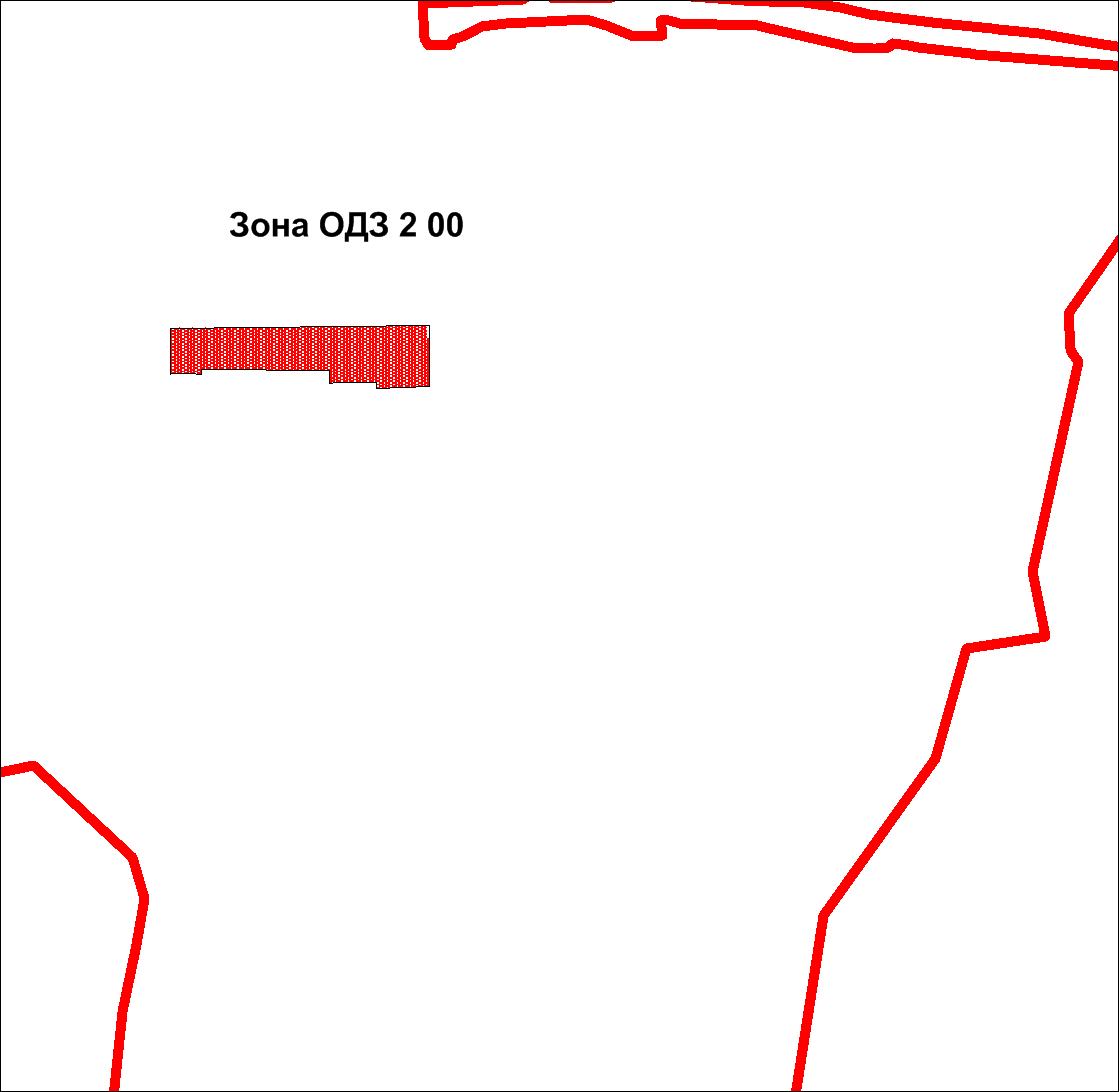 План границ объекта Граница населенного пунктаГраницы территориальной зоныЗона ОДЗ 2 00Обозначение территориальной зоныОПИСАНИЕ МЕСТОПОЛОЖЕНИЯ ГРАНИЦ Лист 5территориальная зона ОБЩЕСТВЕННОГО ЦЕНТРА (ОДЗ 2 00) СЕЛЬСкое поселение АЛЯБЬЕВСКИЙтерриториальная зона ОБЩЕСТВЕННОГО ЦЕНТРА (ОДЗ 2 00) СЕЛЬСкое поселение АЛЯБЬЕВСКИЙ(наименование объекта)(наименование объекта)                         ОПИСАНИЕ МЕСТОПОЛОЖЕНИЯ ГРАНИЦ Всего листов  6территориальная Зона СОЦИАЛЬНО – БЫТОВОГО НАЗНАЧЕНИЯ (одз 2 02) СЕЛЬСкое поселение АЛЯБЬЕВСКИЙтерриториальная Зона СОЦИАЛЬНО – БЫТОВОГО НАЗНАЧЕНИЯ (одз 2 02) СЕЛЬСкое поселение АЛЯБЬЕВСКИЙ(наименование объекта )(наименование объекта )Сведения об объекте Сведения об объекте Сведения об объекте Сведения об объекте Сведения об объекте № п/пХарактеристики объекта Характеристики объекта Характеристики объекта Описание характеристик11233311Местоположение объекта Ханты-Мансийский Автономный округ - Югра, Советский район, п.АлябьевскийХанты-Мансийский Автономный округ - Югра, Советский район, п.АлябьевскийХанты-Мансийский Автономный округ - Югра, Советский район, п.Алябьевский22Площадь объекта землеустройства ± величина погрешности определения площади (Р ± ΔР)  16701 ±  45 кв.м. 16701 ±  45 кв.м. 16701 ±  45 кв.м.33Иные характеристики объекта Граница территориальной зоны социально – бытового назначения (ОДЗ 2 02)Граница территориальной зоны социально – бытового назначения (ОДЗ 2 02)Граница территориальной зоны социально – бытового назначения (ОДЗ 2 02)ОПИСАНИЕ МЕСТОПОЛОЖЕНИЯ ГРАНИЦОПИСАНИЕ МЕСТОПОЛОЖЕНИЯ ГРАНИЦОПИСАНИЕ МЕСТОПОЛОЖЕНИЯ ГРАНИЦОПИСАНИЕ МЕСТОПОЛОЖЕНИЯ ГРАНИЦОПИСАНИЕ МЕСТОПОЛОЖЕНИЯ ГРАНИЦОПИСАНИЕ МЕСТОПОЛОЖЕНИЯ ГРАНИЦОПИСАНИЕ МЕСТОПОЛОЖЕНИЯ ГРАНИЦОПИСАНИЕ МЕСТОПОЛОЖЕНИЯ ГРАНИЦОПИСАНИЕ МЕСТОПОЛОЖЕНИЯ ГРАНИЦОПИСАНИЕ МЕСТОПОЛОЖЕНИЯ ГРАНИЦОПИСАНИЕ МЕСТОПОЛОЖЕНИЯ ГРАНИЦОПИСАНИЕ МЕСТОПОЛОЖЕНИЯ ГРАНИЦОПИСАНИЕ МЕСТОПОЛОЖЕНИЯ ГРАНИЦОПИСАНИЕ МЕСТОПОЛОЖЕНИЯ ГРАНИЦОПИСАНИЕ МЕСТОПОЛОЖЕНИЯ ГРАНИЦЛист 2Лист 2Лист 2Лист 2Лист 2территориальная Зона СОЦИАЛЬНО – БЫТОВОГО НАЗНАЧЕНИЯ (одз 2 02) СЕЛЬСкое поселение АЛЯБЬЕВСКИЙтерриториальная Зона СОЦИАЛЬНО – БЫТОВОГО НАЗНАЧЕНИЯ (одз 2 02) СЕЛЬСкое поселение АЛЯБЬЕВСКИЙтерриториальная Зона СОЦИАЛЬНО – БЫТОВОГО НАЗНАЧЕНИЯ (одз 2 02) СЕЛЬСкое поселение АЛЯБЬЕВСКИЙтерриториальная Зона СОЦИАЛЬНО – БЫТОВОГО НАЗНАЧЕНИЯ (одз 2 02) СЕЛЬСкое поселение АЛЯБЬЕВСКИЙтерриториальная Зона СОЦИАЛЬНО – БЫТОВОГО НАЗНАЧЕНИЯ (одз 2 02) СЕЛЬСкое поселение АЛЯБЬЕВСКИЙтерриториальная Зона СОЦИАЛЬНО – БЫТОВОГО НАЗНАЧЕНИЯ (одз 2 02) СЕЛЬСкое поселение АЛЯБЬЕВСКИЙтерриториальная Зона СОЦИАЛЬНО – БЫТОВОГО НАЗНАЧЕНИЯ (одз 2 02) СЕЛЬСкое поселение АЛЯБЬЕВСКИЙтерриториальная Зона СОЦИАЛЬНО – БЫТОВОГО НАЗНАЧЕНИЯ (одз 2 02) СЕЛЬСкое поселение АЛЯБЬЕВСКИЙтерриториальная Зона СОЦИАЛЬНО – БЫТОВОГО НАЗНАЧЕНИЯ (одз 2 02) СЕЛЬСкое поселение АЛЯБЬЕВСКИЙтерриториальная Зона СОЦИАЛЬНО – БЫТОВОГО НАЗНАЧЕНИЯ (одз 2 02) СЕЛЬСкое поселение АЛЯБЬЕВСКИЙтерриториальная Зона СОЦИАЛЬНО – БЫТОВОГО НАЗНАЧЕНИЯ (одз 2 02) СЕЛЬСкое поселение АЛЯБЬЕВСКИЙтерриториальная Зона СОЦИАЛЬНО – БЫТОВОГО НАЗНАЧЕНИЯ (одз 2 02) СЕЛЬСкое поселение АЛЯБЬЕВСКИЙтерриториальная Зона СОЦИАЛЬНО – БЫТОВОГО НАЗНАЧЕНИЯ (одз 2 02) СЕЛЬСкое поселение АЛЯБЬЕВСКИЙтерриториальная Зона СОЦИАЛЬНО – БЫТОВОГО НАЗНАЧЕНИЯ (одз 2 02) СЕЛЬСкое поселение АЛЯБЬЕВСКИЙтерриториальная Зона СОЦИАЛЬНО – БЫТОВОГО НАЗНАЧЕНИЯ (одз 2 02) СЕЛЬСкое поселение АЛЯБЬЕВСКИЙтерриториальная Зона СОЦИАЛЬНО – БЫТОВОГО НАЗНАЧЕНИЯ (одз 2 02) СЕЛЬСкое поселение АЛЯБЬЕВСКИЙтерриториальная Зона СОЦИАЛЬНО – БЫТОВОГО НАЗНАЧЕНИЯ (одз 2 02) СЕЛЬСкое поселение АЛЯБЬЕВСКИЙтерриториальная Зона СОЦИАЛЬНО – БЫТОВОГО НАЗНАЧЕНИЯ (одз 2 02) СЕЛЬСкое поселение АЛЯБЬЕВСКИЙтерриториальная Зона СОЦИАЛЬНО – БЫТОВОГО НАЗНАЧЕНИЯ (одз 2 02) СЕЛЬСкое поселение АЛЯБЬЕВСКИЙтерриториальная Зона СОЦИАЛЬНО – БЫТОВОГО НАЗНАЧЕНИЯ (одз 2 02) СЕЛЬСкое поселение АЛЯБЬЕВСКИЙ(наименование объекта )(наименование объекта )(наименование объекта )(наименование объекта )(наименование объекта )(наименование объекта )(наименование объекта )(наименование объекта )(наименование объекта )(наименование объекта )(наименование объекта )(наименование объекта )(наименование объекта )(наименование объекта )(наименование объекта )(наименование объекта )(наименование объекта )(наименование объекта )(наименование объекта )(наименование объекта )Сведения о местоположении границ объектаСведения о местоположении границ объектаСведения о местоположении границ объектаСведения о местоположении границ объектаСведения о местоположении границ объектаСведения о местоположении границ объектаСведения о местоположении границ объектаСведения о местоположении границ объектаСведения о местоположении границ объектаСведения о местоположении границ объектаСведения о местоположении границ объектаСведения о местоположении границ объектаСведения о местоположении границ объектаСведения о местоположении границ объектаСведения о местоположении границ объектаСведения о местоположении границ объектаСведения о местоположении границ объектаСведения о местоположении границ объектаСведения о местоположении границ объектаСведения о местоположении границ объекта1. Система координат  МСК 86 Зона 11. Система координат  МСК 86 Зона 11. Система координат  МСК 86 Зона 11. Система координат  МСК 86 Зона 11. Система координат  МСК 86 Зона 11. Система координат  МСК 86 Зона 11. Система координат  МСК 86 Зона 11. Система координат  МСК 86 Зона 11. Система координат  МСК 86 Зона 11. Система координат  МСК 86 Зона 11. Система координат  МСК 86 Зона 11. Система координат  МСК 86 Зона 11. Система координат  МСК 86 Зона 11. Система координат  МСК 86 Зона 11. Система координат  МСК 86 Зона 11. Система координат  МСК 86 Зона 11. Система координат  МСК 86 Зона 11. Система координат  МСК 86 Зона 11. Система координат  МСК 86 Зона 11. Система координат  МСК 86 Зона 12. Сведения о характерных точках границ объекта2. Сведения о характерных точках границ объекта2. Сведения о характерных точках границ объекта2. Сведения о характерных точках границ объекта2. Сведения о характерных точках границ объекта2. Сведения о характерных точках границ объекта2. Сведения о характерных точках границ объекта2. Сведения о характерных точках границ объекта2. Сведения о характерных точках границ объекта2. Сведения о характерных точках границ объекта2. Сведения о характерных точках границ объекта2. Сведения о характерных точках границ объекта2. Сведения о характерных точках границ объекта2. Сведения о характерных точках границ объекта2. Сведения о характерных точках границ объекта2. Сведения о характерных точках границ объекта2. Сведения о характерных точках границ объекта2. Сведения о характерных точках границ объекта2. Сведения о характерных точках границ объекта2. Сведения о характерных точках границ объектаОбозначение характерных точек границыОбозначение характерных точек границыОбозначение характерных точек границыКоординаты, мКоординаты, мКоординаты, мКоординаты, мКоординаты, мКоординаты, мКоординаты, мКоординаты, мКоординаты, мМетод определения координат и средняя квадратическая погрешность положения характерной точки (Мt), мМетод определения координат и средняя квадратическая погрешность положения характерной точки (Мt), мМетод определения координат и средняя квадратическая погрешность положения характерной точки (Мt), мОписание обозначения точкиОписание обозначения точкиОписание обозначения точкиОписание обозначения точкиОписание обозначения точкиОбозначение характерных точек границыОбозначение характерных точек границыОбозначение характерных точек границыXXXXYYYYY111222233333444555553. Сведения о характерных точках части (частей) границы объекта3. Сведения о характерных точках части (частей) границы объекта3. Сведения о характерных точках части (частей) границы объекта3. Сведения о характерных точках части (частей) границы объекта3. Сведения о характерных точках части (частей) границы объекта3. Сведения о характерных точках части (частей) границы объекта3. Сведения о характерных точках части (частей) границы объекта3. Сведения о характерных точках части (частей) границы объекта3. Сведения о характерных точках части (частей) границы объекта3. Сведения о характерных точках части (частей) границы объекта3. Сведения о характерных точках части (частей) границы объекта3. Сведения о характерных точках части (частей) границы объекта3. Сведения о характерных точках части (частей) границы объекта3. Сведения о характерных точках части (частей) границы объекта3. Сведения о характерных точках части (частей) границы объекта3. Сведения о характерных точках части (частей) границы объекта3. Сведения о характерных точках части (частей) границы объекта3. Сведения о характерных точках части (частей) границы объектаОбозначение характерных точек части границыОбозначение характерных точек части границыОбозначение характерных точек части границыКоординаты, мКоординаты, мКоординаты, мКоординаты, мКоординаты, мКоординаты, мКоординаты, мМетод определения координат и средняя квадратическая погрешность положения характерной точки (Мt), мМетод определения координат и средняя квадратическая погрешность положения характерной точки (Мt), мМетод определения координат и средняя квадратическая погрешность положения характерной точки (Мt), мОписание обозначения точкиОписание обозначения точкиОписание обозначения точкиОписание обозначения точкиОписание обозначения точкиОбозначение характерных точек части границыОбозначение характерных точек части границыОбозначение характерных точек части границыXXXXYYYМетод определения координат и средняя квадратическая погрешность положения характерной точки (Мt), мМетод определения координат и средняя квадратическая погрешность положения характерной точки (Мt), мМетод определения координат и средняя квадратическая погрешность положения характерной точки (Мt), мОписание обозначения точкиОписание обозначения точкиОписание обозначения точкиОписание обозначения точкиОписание обозначения точки111222233344455555Часть № 1Часть № 1Часть № 1111982377,89982377,89982377,89982377,891646537,891646537,891646537,89картометрическийкартометрическийкартометрическийотсутствуетотсутствуетотсутствуетотсутствуетотсутствует222982344,3982344,3982344,3982344,31646537,861646537,861646537,86картометрическийкартометрическийкартометрическийотсутствуетотсутствуетотсутствуетотсутствуетотсутствует333982344,38982344,38982344,38982344,381646494,391646494,391646494,39картометрическийкартометрическийкартометрическийотсутствуетотсутствуетотсутствуетотсутствуетотсутствует444982377,91982377,91982377,91982377,911646494,071646494,071646494,07картометрическийкартометрическийкартометрическийотсутствуетотсутствуетотсутствуетотсутствуетотсутствуетЧасть № 2Часть № 2Часть № 2111982067,23982067,23982067,23982067,231646669,181646669,181646669,18картометрическийкартометрическийкартометрическийотсутствуетотсутствуетотсутствуетотсутствуетотсутствует222982066,57982066,57982066,57982066,571646563,041646563,041646563,04картометрическийкартометрическийкартометрическийотсутствуетотсутствуетотсутствуетотсутствуетотсутствует333982093,2982093,2982093,2982093,21646563,111646563,111646563,11картометрическийкартометрическийкартометрическийотсутствуетотсутствуетотсутствуетотсутствуетотсутствует444982093,46982093,46982093,46982093,461646615,731646615,731646615,73картометрическийкартометрическийкартометрическийотсутствуетотсутствуетотсутствуетотсутствуетотсутствует555982093,74982093,74982093,74982093,741646668,531646668,531646668,53картометрическийкартометрическийкартометрическийотсутствуетотсутствуетотсутствуетотсутствуетотсутствуетЧасть № 3Часть № 3Часть № 3111982067,86982067,86982067,86982067,86164677816467781646778картометрическийкартометрическийкартометрическийотсутствуетотсутствуетотсутствуетотсутствуетотсутствует222982067,35982067,35982067,35982067,351646698,471646698,471646698,47картометрическийкартометрическийкартометрическийотсутствуетотсутствуетотсутствуетотсутствуетотсутствует333982100,6982100,6982100,6982100,61646698,021646698,021646698,02картометрическийкартометрическийкартометрическийотсутствуетотсутствуетотсутствуетотсутствуетотсутствует444982101,43982101,43982101,43982101,431646737,891646737,891646737,89картометрическийкартометрическийкартометрическийотсутствуетотсутствуетотсутствуетотсутствуетотсутствует555982101,93982101,93982101,93982101,931646777,731646777,731646777,73картометрическийкартометрическийкартометрическийотсутствуетотсутствуетотсутствуетотсутствуетотсутствуетЧасть № 4Часть № 4Часть № 4111981562,4981562,4981562,4981562,41646843,51646843,51646843,5картометрическийкартометрическийкартометрическийотсутствуетотсутствуетотсутствуетотсутствуетотсутствует222981562,24981562,24981562,24981562,241646806,661646806,661646806,66картометрическийкартометрическийкартометрическийотсутствуетотсутствуетотсутствуетотсутствуетотсутствует333981639,89981639,89981639,89981639,891646805,031646805,031646805,03картометрическийкартометрическийкартометрическийотсутствуетотсутствуетотсутствуетотсутствуетотсутствует444981735,6981735,6981735,6981735,61646789,521646789,521646789,52картометрическийкартометрическийкартометрическийотсутствуетотсутствуетотсутствуетотсутствуетотсутствует555981735,59981735,59981735,59981735,591646769,521646769,521646769,52картометрическийкартометрическийкартометрическийотсутствуетотсутствуетотсутствуетотсутствуетотсутствует666981735,45981735,45981735,45981735,451646764,141646764,141646764,14картометрическийкартометрическийкартометрическийотсутствуетотсутствуетотсутствуетотсутствуетотсутствует777981764,35981764,35981764,35981764,351646763,821646763,821646763,82картометрическийкартометрическийкартометрическийотсутствуетотсутствуетотсутствуетотсутствуетотсутствует888981764,92981764,92981764,92981764,921646817,711646817,711646817,71картометрическийкартометрическийкартометрическийотсутствуетотсутствуетотсутствуетотсутствуетотсутствуетЧасть № 5Часть № 5Часть № 5111981798,96981798,96981798,96981798,961646975,451646975,451646975,45картометрическийкартометрическийкартометрическийотсутствуетотсутствуетотсутствуетотсутствуетотсутствует222981785,16981785,16981785,16981785,161646976,251646976,251646976,25картометрическийкартометрическийкартометрическийотсутствуетотсутствуетотсутствуетотсутствуетотсутствует333981785,67981785,67981785,67981785,671646997,631646997,631646997,63картометрическийкартометрическийкартометрическийотсутствуетотсутствуетотсутствуетотсутствуетотсутствует444981773,55981773,55981773,55981773,551646998,511646998,511646998,51картометрическийкартометрическийкартометрическийотсутствуетотсутствуетотсутствуетотсутствуетотсутствует555981775,23981775,23981775,23981775,231647021,671647021,671647021,67картометрическийкартометрическийкартометрическийотсутствуетотсутствуетотсутствуетотсутствуетотсутствует666981765,05981765,05981765,05981765,051647022,281647022,281647022,28картометрическийкартометрическийкартометрическийотсутствуетотсутствуетотсутствуетотсутствуетотсутствует777981763,62981763,62981763,62981763,621646955,71646955,71646955,7картометрическийкартометрическийкартометрическийотсутствуетотсутствуетотсутствуетотсутствуетотсутствует888981762,89981762,89981762,89981762,891646920,971646920,971646920,97картометрическийкартометрическийкартометрическийотсутствуетотсутствуетотсутствуетотсутствуетотсутствует999981797,61981797,61981797,61981797,611646916,571646916,571646916,57картометрическийкартометрическийкартометрическийотсутствуетотсутствуетотсутствуетотсутствуетотсутствуетОПИСАНИЕ МЕСТОПОЛОЖЕНИЯ ГРАНИЦОПИСАНИЕ МЕСТОПОЛОЖЕНИЯ ГРАНИЦОПИСАНИЕ МЕСТОПОЛОЖЕНИЯ ГРАНИЦОПИСАНИЕ МЕСТОПОЛОЖЕНИЯ ГРАНИЦОПИСАНИЕ МЕСТОПОЛОЖЕНИЯ ГРАНИЦОПИСАНИЕ МЕСТОПОЛОЖЕНИЯ ГРАНИЦОПИСАНИЕ МЕСТОПОЛОЖЕНИЯ ГРАНИЦОПИСАНИЕ МЕСТОПОЛОЖЕНИЯ ГРАНИЦОПИСАНИЕ МЕСТОПОЛОЖЕНИЯ ГРАНИЦОПИСАНИЕ МЕСТОПОЛОЖЕНИЯ ГРАНИЦОПИСАНИЕ МЕСТОПОЛОЖЕНИЯ ГРАНИЦОПИСАНИЕ МЕСТОПОЛОЖЕНИЯ ГРАНИЦОПИСАНИЕ МЕСТОПОЛОЖЕНИЯ ГРАНИЦОПИСАНИЕ МЕСТОПОЛОЖЕНИЯ ГРАНИЦОПИСАНИЕ МЕСТОПОЛОЖЕНИЯ ГРАНИЦОПИСАНИЕ МЕСТОПОЛОЖЕНИЯ ГРАНИЦОПИСАНИЕ МЕСТОПОЛОЖЕНИЯ ГРАНИЦЛист  4территориальная Зона СОЦИАЛЬНО – БЫТОВОГО НАЗНАЧЕНИЯ (одз 2 02) СЕЛЬСкое поселение АЛЯБЬЕВСКИЙтерриториальная Зона СОЦИАЛЬНО – БЫТОВОГО НАЗНАЧЕНИЯ (одз 2 02) СЕЛЬСкое поселение АЛЯБЬЕВСКИЙтерриториальная Зона СОЦИАЛЬНО – БЫТОВОГО НАЗНАЧЕНИЯ (одз 2 02) СЕЛЬСкое поселение АЛЯБЬЕВСКИЙтерриториальная Зона СОЦИАЛЬНО – БЫТОВОГО НАЗНАЧЕНИЯ (одз 2 02) СЕЛЬСкое поселение АЛЯБЬЕВСКИЙтерриториальная Зона СОЦИАЛЬНО – БЫТОВОГО НАЗНАЧЕНИЯ (одз 2 02) СЕЛЬСкое поселение АЛЯБЬЕВСКИЙтерриториальная Зона СОЦИАЛЬНО – БЫТОВОГО НАЗНАЧЕНИЯ (одз 2 02) СЕЛЬСкое поселение АЛЯБЬЕВСКИЙтерриториальная Зона СОЦИАЛЬНО – БЫТОВОГО НАЗНАЧЕНИЯ (одз 2 02) СЕЛЬСкое поселение АЛЯБЬЕВСКИЙтерриториальная Зона СОЦИАЛЬНО – БЫТОВОГО НАЗНАЧЕНИЯ (одз 2 02) СЕЛЬСкое поселение АЛЯБЬЕВСКИЙтерриториальная Зона СОЦИАЛЬНО – БЫТОВОГО НАЗНАЧЕНИЯ (одз 2 02) СЕЛЬСкое поселение АЛЯБЬЕВСКИЙтерриториальная Зона СОЦИАЛЬНО – БЫТОВОГО НАЗНАЧЕНИЯ (одз 2 02) СЕЛЬСкое поселение АЛЯБЬЕВСКИЙтерриториальная Зона СОЦИАЛЬНО – БЫТОВОГО НАЗНАЧЕНИЯ (одз 2 02) СЕЛЬСкое поселение АЛЯБЬЕВСКИЙтерриториальная Зона СОЦИАЛЬНО – БЫТОВОГО НАЗНАЧЕНИЯ (одз 2 02) СЕЛЬСкое поселение АЛЯБЬЕВСКИЙтерриториальная Зона СОЦИАЛЬНО – БЫТОВОГО НАЗНАЧЕНИЯ (одз 2 02) СЕЛЬСкое поселение АЛЯБЬЕВСКИЙтерриториальная Зона СОЦИАЛЬНО – БЫТОВОГО НАЗНАЧЕНИЯ (одз 2 02) СЕЛЬСкое поселение АЛЯБЬЕВСКИЙтерриториальная Зона СОЦИАЛЬНО – БЫТОВОГО НАЗНАЧЕНИЯ (одз 2 02) СЕЛЬСкое поселение АЛЯБЬЕВСКИЙтерриториальная Зона СОЦИАЛЬНО – БЫТОВОГО НАЗНАЧЕНИЯ (одз 2 02) СЕЛЬСкое поселение АЛЯБЬЕВСКИЙтерриториальная Зона СОЦИАЛЬНО – БЫТОВОГО НАЗНАЧЕНИЯ (одз 2 02) СЕЛЬСкое поселение АЛЯБЬЕВСКИЙтерриториальная Зона СОЦИАЛЬНО – БЫТОВОГО НАЗНАЧЕНИЯ (одз 2 02) СЕЛЬСкое поселение АЛЯБЬЕВСКИЙ(наименование объекта )(наименование объекта )(наименование объекта )(наименование объекта )(наименование объекта )(наименование объекта )(наименование объекта )(наименование объекта )(наименование объекта )(наименование объекта )(наименование объекта )(наименование объекта )(наименование объекта )(наименование объекта )(наименование объекта )(наименование объекта )(наименование объекта )(наименование объекта )Сведения о местоположении измененных (уточненных) границ объектаСведения о местоположении измененных (уточненных) границ объектаСведения о местоположении измененных (уточненных) границ объектаСведения о местоположении измененных (уточненных) границ объектаСведения о местоположении измененных (уточненных) границ объектаСведения о местоположении измененных (уточненных) границ объектаСведения о местоположении измененных (уточненных) границ объектаСведения о местоположении измененных (уточненных) границ объектаСведения о местоположении измененных (уточненных) границ объектаСведения о местоположении измененных (уточненных) границ объектаСведения о местоположении измененных (уточненных) границ объектаСведения о местоположении измененных (уточненных) границ объектаСведения о местоположении измененных (уточненных) границ объектаСведения о местоположении измененных (уточненных) границ объектаСведения о местоположении измененных (уточненных) границ объектаСведения о местоположении измененных (уточненных) границ объектаСведения о местоположении измененных (уточненных) границ объектаСведения о местоположении измененных (уточненных) границ объекта1. Система координат __________________________________________1. Система координат __________________________________________1. Система координат __________________________________________1. Система координат __________________________________________1. Система координат __________________________________________1. Система координат __________________________________________1. Система координат __________________________________________1. Система координат __________________________________________1. Система координат __________________________________________1. Система координат __________________________________________1. Система координат __________________________________________1. Система координат __________________________________________1. Система координат __________________________________________1. Система координат __________________________________________1. Система координат __________________________________________1. Система координат __________________________________________1. Система координат __________________________________________1. Система координат __________________________________________2. Сведения о характерных точках границ объекта 2. Сведения о характерных точках границ объекта 2. Сведения о характерных точках границ объекта 2. Сведения о характерных точках границ объекта 2. Сведения о характерных точках границ объекта 2. Сведения о характерных точках границ объекта 2. Сведения о характерных точках границ объекта 2. Сведения о характерных точках границ объекта 2. Сведения о характерных точках границ объекта 2. Сведения о характерных точках границ объекта 2. Сведения о характерных точках границ объекта 2. Сведения о характерных точках границ объекта 2. Сведения о характерных точках границ объекта 2. Сведения о характерных точках границ объекта 2. Сведения о характерных точках границ объекта 2. Сведения о характерных точках границ объекта 2. Сведения о характерных точках границ объекта 2. Сведения о характерных точках границ объекта Обозначение характерных точек границыОбозначение характерных точек границыСуществующие координаты, мСуществующие координаты, мСуществующие координаты, мСуществующие координаты, мИзмененные (уточненные)  координаты, мИзмененные (уточненные)  координаты, мИзмененные (уточненные)  координаты, мИзмененные (уточненные)  координаты, мМетод определения координат и средняя квадратическая погрешность положения характерной точки (Мt), мМетод определения координат и средняя квадратическая погрешность положения характерной точки (Мt), мМетод определения координат и средняя квадратическая погрешность положения характерной точки (Мt), мМетод определения координат и средняя квадратическая погрешность положения характерной точки (Мt), мМетод определения координат и средняя квадратическая погрешность положения характерной точки (Мt), мМетод определения координат и средняя квадратическая погрешность положения характерной точки (Мt), мОписание обозначения точкиОписание обозначения точкиОбозначение характерных точек границыОбозначение характерных точек границыXXXYXXXY1122234445666666773. Сведения о характерных точках части (частей) границы объекта3. Сведения о характерных точках части (частей) границы объекта3. Сведения о характерных точках части (частей) границы объекта3. Сведения о характерных точках части (частей) границы объекта3. Сведения о характерных точках части (частей) границы объекта3. Сведения о характерных точках части (частей) границы объекта3. Сведения о характерных точках части (частей) границы объекта3. Сведения о характерных точках части (частей) границы объекта3. Сведения о характерных точках части (частей) границы объекта3. Сведения о характерных точках части (частей) границы объекта3. Сведения о характерных точках части (частей) границы объекта3. Сведения о характерных точках части (частей) границы объекта3. Сведения о характерных точках части (частей) границы объекта3. Сведения о характерных точках части (частей) границы объекта3. Сведения о характерных точках части (частей) границы объекта3. Сведения о характерных точках части (частей) границы объекта3. Сведения о характерных точках части (частей) границы объекта3. Сведения о характерных точках части (частей) границы объектаОбозначение характерных точек границыОбозначение характерных точек границыСуществующие координаты, мСуществующие координаты, мСуществующие координаты, мСуществующие координаты, мИзмененные (уточненные)  координаты, мИзмененные (уточненные)  координаты, мИзмененные (уточненные)  координаты, мИзмененные (уточненные)  координаты, мМетод определения координат и средняя квадратическая погрешность положения характерной точки (Мt), мМетод определения координат и средняя квадратическая погрешность положения характерной точки (Мt), мМетод определения координат и средняя квадратическая погрешность положения характерной точки (Мt), мМетод определения координат и средняя квадратическая погрешность положения характерной точки (Мt), мМетод определения координат и средняя квадратическая погрешность положения характерной точки (Мt), мМетод определения координат и средняя квадратическая погрешность положения характерной точки (Мt), мОписание обозначения точкиОписание обозначения точкиОбозначение характерных точек границыОбозначение характерных точек границыXXXYXXXY112223444566666677ОПИСАНИЕ МЕСТОПОЛОЖЕНИЯ ГРАНИЦ Лист 5территориальная Зона СОЦИАЛЬНО – БЫТОВОГО НАЗНАЧЕНИЯ (одз 2 02) СЕЛЬСкое поселение АЛЯБЬЕВСКИЙтерриториальная Зона СОЦИАЛЬНО – БЫТОВОГО НАЗНАЧЕНИЯ (одз 2 02) СЕЛЬСкое поселение АЛЯБЬЕВСКИЙ(наименование объекта)(наименование объекта)План границ объекта 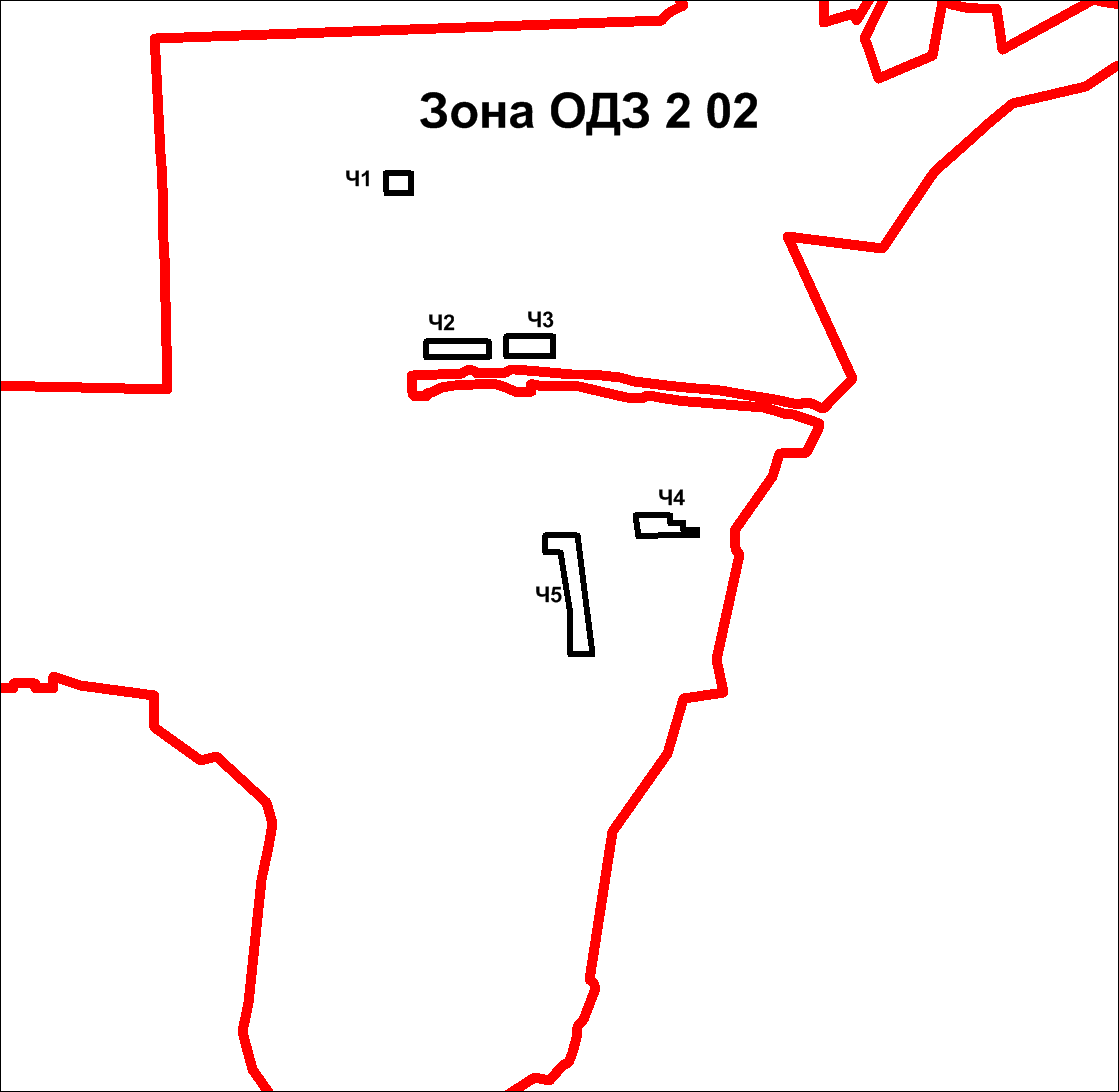 План границ объекта Граница населенного пунктаГраницы территориальной зоныЧ1Надписи частей территориальной зоныОПИСАНИЕ МЕСТОПОЛОЖЕНИЯ ГРАНИЦ Лист 6территориальная Зона СОЦИАЛЬНО – БЫТОВОГО НАЗНАЧЕНИЯ (одз 2 02) СЕЛЬСкое поселение АЛЯБЬЕВСКИЙтерриториальная Зона СОЦИАЛЬНО – БЫТОВОГО НАЗНАЧЕНИЯ (одз 2 02) СЕЛЬСкое поселение АЛЯБЬЕВСКИЙ(наименование объекта)(наименование объекта)                         ОПИСАНИЕ МЕСТОПОЛОЖЕНИЯ ГРАНИЦ Всего листов  6территориальная Зона СОЦИАЛЬНО – БЫТОВОГО НАЗНАЧЕНИЯ (одз 2 02) СЕЛЬСкое поселение АЛЯБЬЕВСКИЙтерриториальная Зона СОЦИАЛЬНО – БЫТОВОГО НАЗНАЧЕНИЯ (одз 2 02) СЕЛЬСкое поселение АЛЯБЬЕВСКИЙ(наименование объекта )(наименование объекта )Сведения об объекте Сведения об объекте Сведения об объекте Сведения об объекте Сведения об объекте № п/пХарактеристики объекта Характеристики объекта Характеристики объекта Описание характеристик11233311Местоположение объекта Ханты-Мансийский Автономный округ - Югра, Советский район, п.АлябьевскийХанты-Мансийский Автономный округ - Югра, Советский район, п.АлябьевскийХанты-Мансийский Автономный округ - Югра, Советский район, п.Алябьевский22Площадь объекта землеустройства ± величина погрешности определения площади (Р ± ΔР)  16701 ±  45 кв.м. 16701 ±  45 кв.м. 16701 ±  45 кв.м.33Иные характеристики объекта Граница территориальной зоны социально – бытового назначения (ОДЗ 2 02)Граница территориальной зоны социально – бытового назначения (ОДЗ 2 02)Граница территориальной зоны социально – бытового назначения (ОДЗ 2 02)ОПИСАНИЕ МЕСТОПОЛОЖЕНИЯ ГРАНИЦОПИСАНИЕ МЕСТОПОЛОЖЕНИЯ ГРАНИЦОПИСАНИЕ МЕСТОПОЛОЖЕНИЯ ГРАНИЦОПИСАНИЕ МЕСТОПОЛОЖЕНИЯ ГРАНИЦОПИСАНИЕ МЕСТОПОЛОЖЕНИЯ ГРАНИЦОПИСАНИЕ МЕСТОПОЛОЖЕНИЯ ГРАНИЦОПИСАНИЕ МЕСТОПОЛОЖЕНИЯ ГРАНИЦОПИСАНИЕ МЕСТОПОЛОЖЕНИЯ ГРАНИЦОПИСАНИЕ МЕСТОПОЛОЖЕНИЯ ГРАНИЦОПИСАНИЕ МЕСТОПОЛОЖЕНИЯ ГРАНИЦОПИСАНИЕ МЕСТОПОЛОЖЕНИЯ ГРАНИЦОПИСАНИЕ МЕСТОПОЛОЖЕНИЯ ГРАНИЦОПИСАНИЕ МЕСТОПОЛОЖЕНИЯ ГРАНИЦОПИСАНИЕ МЕСТОПОЛОЖЕНИЯ ГРАНИЦОПИСАНИЕ МЕСТОПОЛОЖЕНИЯ ГРАНИЦЛист 2Лист 2Лист 2Лист 2Лист 2территориальная Зона СОЦИАЛЬНО – БЫТОВОГО НАЗНАЧЕНИЯ (одз 2 02) СЕЛЬСкое поселение АЛЯБЬЕВСКИЙтерриториальная Зона СОЦИАЛЬНО – БЫТОВОГО НАЗНАЧЕНИЯ (одз 2 02) СЕЛЬСкое поселение АЛЯБЬЕВСКИЙтерриториальная Зона СОЦИАЛЬНО – БЫТОВОГО НАЗНАЧЕНИЯ (одз 2 02) СЕЛЬСкое поселение АЛЯБЬЕВСКИЙтерриториальная Зона СОЦИАЛЬНО – БЫТОВОГО НАЗНАЧЕНИЯ (одз 2 02) СЕЛЬСкое поселение АЛЯБЬЕВСКИЙтерриториальная Зона СОЦИАЛЬНО – БЫТОВОГО НАЗНАЧЕНИЯ (одз 2 02) СЕЛЬСкое поселение АЛЯБЬЕВСКИЙтерриториальная Зона СОЦИАЛЬНО – БЫТОВОГО НАЗНАЧЕНИЯ (одз 2 02) СЕЛЬСкое поселение АЛЯБЬЕВСКИЙтерриториальная Зона СОЦИАЛЬНО – БЫТОВОГО НАЗНАЧЕНИЯ (одз 2 02) СЕЛЬСкое поселение АЛЯБЬЕВСКИЙтерриториальная Зона СОЦИАЛЬНО – БЫТОВОГО НАЗНАЧЕНИЯ (одз 2 02) СЕЛЬСкое поселение АЛЯБЬЕВСКИЙтерриториальная Зона СОЦИАЛЬНО – БЫТОВОГО НАЗНАЧЕНИЯ (одз 2 02) СЕЛЬСкое поселение АЛЯБЬЕВСКИЙтерриториальная Зона СОЦИАЛЬНО – БЫТОВОГО НАЗНАЧЕНИЯ (одз 2 02) СЕЛЬСкое поселение АЛЯБЬЕВСКИЙтерриториальная Зона СОЦИАЛЬНО – БЫТОВОГО НАЗНАЧЕНИЯ (одз 2 02) СЕЛЬСкое поселение АЛЯБЬЕВСКИЙтерриториальная Зона СОЦИАЛЬНО – БЫТОВОГО НАЗНАЧЕНИЯ (одз 2 02) СЕЛЬСкое поселение АЛЯБЬЕВСКИЙтерриториальная Зона СОЦИАЛЬНО – БЫТОВОГО НАЗНАЧЕНИЯ (одз 2 02) СЕЛЬСкое поселение АЛЯБЬЕВСКИЙтерриториальная Зона СОЦИАЛЬНО – БЫТОВОГО НАЗНАЧЕНИЯ (одз 2 02) СЕЛЬСкое поселение АЛЯБЬЕВСКИЙтерриториальная Зона СОЦИАЛЬНО – БЫТОВОГО НАЗНАЧЕНИЯ (одз 2 02) СЕЛЬСкое поселение АЛЯБЬЕВСКИЙтерриториальная Зона СОЦИАЛЬНО – БЫТОВОГО НАЗНАЧЕНИЯ (одз 2 02) СЕЛЬСкое поселение АЛЯБЬЕВСКИЙтерриториальная Зона СОЦИАЛЬНО – БЫТОВОГО НАЗНАЧЕНИЯ (одз 2 02) СЕЛЬСкое поселение АЛЯБЬЕВСКИЙтерриториальная Зона СОЦИАЛЬНО – БЫТОВОГО НАЗНАЧЕНИЯ (одз 2 02) СЕЛЬСкое поселение АЛЯБЬЕВСКИЙтерриториальная Зона СОЦИАЛЬНО – БЫТОВОГО НАЗНАЧЕНИЯ (одз 2 02) СЕЛЬСкое поселение АЛЯБЬЕВСКИЙтерриториальная Зона СОЦИАЛЬНО – БЫТОВОГО НАЗНАЧЕНИЯ (одз 2 02) СЕЛЬСкое поселение АЛЯБЬЕВСКИЙ(наименование объекта )(наименование объекта )(наименование объекта )(наименование объекта )(наименование объекта )(наименование объекта )(наименование объекта )(наименование объекта )(наименование объекта )(наименование объекта )(наименование объекта )(наименование объекта )(наименование объекта )(наименование объекта )(наименование объекта )(наименование объекта )(наименование объекта )(наименование объекта )(наименование объекта )(наименование объекта )Сведения о местоположении границ объектаСведения о местоположении границ объектаСведения о местоположении границ объектаСведения о местоположении границ объектаСведения о местоположении границ объектаСведения о местоположении границ объектаСведения о местоположении границ объектаСведения о местоположении границ объектаСведения о местоположении границ объектаСведения о местоположении границ объектаСведения о местоположении границ объектаСведения о местоположении границ объектаСведения о местоположении границ объектаСведения о местоположении границ объектаСведения о местоположении границ объектаСведения о местоположении границ объектаСведения о местоположении границ объектаСведения о местоположении границ объектаСведения о местоположении границ объектаСведения о местоположении границ объекта1. Система координат  МСК 86 Зона 11. Система координат  МСК 86 Зона 11. Система координат  МСК 86 Зона 11. Система координат  МСК 86 Зона 11. Система координат  МСК 86 Зона 11. Система координат  МСК 86 Зона 11. Система координат  МСК 86 Зона 11. Система координат  МСК 86 Зона 11. Система координат  МСК 86 Зона 11. Система координат  МСК 86 Зона 11. Система координат  МСК 86 Зона 11. Система координат  МСК 86 Зона 11. Система координат  МСК 86 Зона 11. Система координат  МСК 86 Зона 11. Система координат  МСК 86 Зона 11. Система координат  МСК 86 Зона 11. Система координат  МСК 86 Зона 11. Система координат  МСК 86 Зона 11. Система координат  МСК 86 Зона 11. Система координат  МСК 86 Зона 12. Сведения о характерных точках границ объекта2. Сведения о характерных точках границ объекта2. Сведения о характерных точках границ объекта2. Сведения о характерных точках границ объекта2. Сведения о характерных точках границ объекта2. Сведения о характерных точках границ объекта2. Сведения о характерных точках границ объекта2. Сведения о характерных точках границ объекта2. Сведения о характерных точках границ объекта2. Сведения о характерных точках границ объекта2. Сведения о характерных точках границ объекта2. Сведения о характерных точках границ объекта2. Сведения о характерных точках границ объекта2. Сведения о характерных точках границ объекта2. Сведения о характерных точках границ объекта2. Сведения о характерных точках границ объекта2. Сведения о характерных точках границ объекта2. Сведения о характерных точках границ объекта2. Сведения о характерных точках границ объекта2. Сведения о характерных точках границ объектаОбозначение характерных точек границыОбозначение характерных точек границыОбозначение характерных точек границыКоординаты, мКоординаты, мКоординаты, мКоординаты, мКоординаты, мКоординаты, мКоординаты, мКоординаты, мКоординаты, мМетод определения координат и средняя квадратическая погрешность положения характерной точки (Мt), мМетод определения координат и средняя квадратическая погрешность положения характерной точки (Мt), мМетод определения координат и средняя квадратическая погрешность положения характерной точки (Мt), мОписание обозначения точкиОписание обозначения точкиОписание обозначения точкиОписание обозначения точкиОписание обозначения точкиОбозначение характерных точек границыОбозначение характерных точек границыОбозначение характерных точек границыXXXXYYYYY111222233333444555553. Сведения о характерных точках части (частей) границы объекта3. Сведения о характерных точках части (частей) границы объекта3. Сведения о характерных точках части (частей) границы объекта3. Сведения о характерных точках части (частей) границы объекта3. Сведения о характерных точках части (частей) границы объекта3. Сведения о характерных точках части (частей) границы объекта3. Сведения о характерных точках части (частей) границы объекта3. Сведения о характерных точках части (частей) границы объекта3. Сведения о характерных точках части (частей) границы объекта3. Сведения о характерных точках части (частей) границы объекта3. Сведения о характерных точках части (частей) границы объекта3. Сведения о характерных точках части (частей) границы объекта3. Сведения о характерных точках части (частей) границы объекта3. Сведения о характерных точках части (частей) границы объекта3. Сведения о характерных точках части (частей) границы объекта3. Сведения о характерных точках части (частей) границы объекта3. Сведения о характерных точках части (частей) границы объекта3. Сведения о характерных точках части (частей) границы объектаОбозначение характерных точек части границыОбозначение характерных точек части границыОбозначение характерных точек части границыКоординаты, мКоординаты, мКоординаты, мКоординаты, мКоординаты, мКоординаты, мКоординаты, мМетод определения координат и средняя квадратическая погрешность положения характерной точки (Мt), мМетод определения координат и средняя квадратическая погрешность положения характерной точки (Мt), мМетод определения координат и средняя квадратическая погрешность положения характерной точки (Мt), мОписание обозначения точкиОписание обозначения точкиОписание обозначения точкиОписание обозначения точкиОписание обозначения точкиОбозначение характерных точек части границыОбозначение характерных точек части границыОбозначение характерных точек части границыXXXXYYYМетод определения координат и средняя квадратическая погрешность положения характерной точки (Мt), мМетод определения координат и средняя квадратическая погрешность положения характерной точки (Мt), мМетод определения координат и средняя квадратическая погрешность положения характерной точки (Мt), мОписание обозначения точкиОписание обозначения точкиОписание обозначения точкиОписание обозначения точкиОписание обозначения точки111222233344455555Часть № 1Часть № 1Часть № 1111982377,89982377,89982377,89982377,891646537,891646537,891646537,89картометрическийкартометрическийкартометрическийотсутствуетотсутствуетотсутствуетотсутствуетотсутствует222982344,3982344,3982344,3982344,31646537,861646537,861646537,86картометрическийкартометрическийкартометрическийотсутствуетотсутствуетотсутствуетотсутствуетотсутствует333982344,38982344,38982344,38982344,381646494,391646494,391646494,39картометрическийкартометрическийкартометрическийотсутствуетотсутствуетотсутствуетотсутствуетотсутствует444982377,91982377,91982377,91982377,911646494,071646494,071646494,07картометрическийкартометрическийкартометрическийотсутствуетотсутствуетотсутствуетотсутствуетотсутствуетЧасть № 2Часть № 2Часть № 2111982067,23982067,23982067,23982067,231646669,181646669,181646669,18картометрическийкартометрическийкартометрическийотсутствуетотсутствуетотсутствуетотсутствуетотсутствует222982066,57982066,57982066,57982066,571646563,041646563,041646563,04картометрическийкартометрическийкартометрическийотсутствуетотсутствуетотсутствуетотсутствуетотсутствует333982093,2982093,2982093,2982093,21646563,111646563,111646563,11картометрическийкартометрическийкартометрическийотсутствуетотсутствуетотсутствуетотсутствуетотсутствует444982093,46982093,46982093,46982093,461646615,731646615,731646615,73картометрическийкартометрическийкартометрическийотсутствуетотсутствуетотсутствуетотсутствуетотсутствует555982093,74982093,74982093,74982093,741646668,531646668,531646668,53картометрическийкартометрическийкартометрическийотсутствуетотсутствуетотсутствуетотсутствуетотсутствуетЧасть № 3Часть № 3Часть № 3111982067,86982067,86982067,86982067,86164677816467781646778картометрическийкартометрическийкартометрическийотсутствуетотсутствуетотсутствуетотсутствуетотсутствует222982067,35982067,35982067,35982067,351646698,471646698,471646698,47картометрическийкартометрическийкартометрическийотсутствуетотсутствуетотсутствуетотсутствуетотсутствует333982100,6982100,6982100,6982100,61646698,021646698,021646698,02картометрическийкартометрическийкартометрическийотсутствуетотсутствуетотсутствуетотсутствуетотсутствует444982101,43982101,43982101,43982101,431646737,891646737,891646737,89картометрическийкартометрическийкартометрическийотсутствуетотсутствуетотсутствуетотсутствуетотсутствует555982101,93982101,93982101,93982101,931646777,731646777,731646777,73картометрическийкартометрическийкартометрическийотсутствуетотсутствуетотсутствуетотсутствуетотсутствуетЧасть № 4Часть № 4Часть № 4111981562,4981562,4981562,4981562,41646843,51646843,51646843,5картометрическийкартометрическийкартометрическийотсутствуетотсутствуетотсутствуетотсутствуетотсутствует222981562,24981562,24981562,24981562,241646806,661646806,661646806,66картометрическийкартометрическийкартометрическийотсутствуетотсутствуетотсутствуетотсутствуетотсутствует333981639,89981639,89981639,89981639,891646805,031646805,031646805,03картометрическийкартометрическийкартометрическийотсутствуетотсутствуетотсутствуетотсутствуетотсутствует444981735,6981735,6981735,6981735,61646789,521646789,521646789,52картометрическийкартометрическийкартометрическийотсутствуетотсутствуетотсутствуетотсутствуетотсутствует555981735,59981735,59981735,59981735,591646769,521646769,521646769,52картометрическийкартометрическийкартометрическийотсутствуетотсутствуетотсутствуетотсутствуетотсутствует666981735,45981735,45981735,45981735,451646764,141646764,141646764,14картометрическийкартометрическийкартометрическийотсутствуетотсутствуетотсутствуетотсутствуетотсутствует777981764,35981764,35981764,35981764,351646763,821646763,821646763,82картометрическийкартометрическийкартометрическийотсутствуетотсутствуетотсутствуетотсутствуетотсутствует888981764,92981764,92981764,92981764,921646817,711646817,711646817,71картометрическийкартометрическийкартометрическийотсутствуетотсутствуетотсутствуетотсутствуетотсутствуетЧасть № 5Часть № 5Часть № 5111981798,96981798,96981798,96981798,961646975,451646975,451646975,45картометрическийкартометрическийкартометрическийотсутствуетотсутствуетотсутствуетотсутствуетотсутствует222981785,16981785,16981785,16981785,161646976,251646976,251646976,25картометрическийкартометрическийкартометрическийотсутствуетотсутствуетотсутствуетотсутствуетотсутствует333981785,67981785,67981785,67981785,671646997,631646997,631646997,63картометрическийкартометрическийкартометрическийотсутствуетотсутствуетотсутствуетотсутствуетотсутствует444981773,55981773,55981773,55981773,551646998,511646998,511646998,51картометрическийкартометрическийкартометрическийотсутствуетотсутствуетотсутствуетотсутствуетотсутствует555981775,23981775,23981775,23981775,231647021,671647021,671647021,67картометрическийкартометрическийкартометрическийотсутствуетотсутствуетотсутствуетотсутствуетотсутствует666981765,05981765,05981765,05981765,051647022,281647022,281647022,28картометрическийкартометрическийкартометрическийотсутствуетотсутствуетотсутствуетотсутствуетотсутствует777981763,62981763,62981763,62981763,621646955,71646955,71646955,7картометрическийкартометрическийкартометрическийотсутствуетотсутствуетотсутствуетотсутствуетотсутствует888981762,89981762,89981762,89981762,891646920,971646920,971646920,97картометрическийкартометрическийкартометрическийотсутствуетотсутствуетотсутствуетотсутствуетотсутствует999981797,61981797,61981797,61981797,611646916,571646916,571646916,57картометрическийкартометрическийкартометрическийотсутствуетотсутствуетотсутствуетотсутствуетотсутствуетОПИСАНИЕ МЕСТОПОЛОЖЕНИЯ ГРАНИЦОПИСАНИЕ МЕСТОПОЛОЖЕНИЯ ГРАНИЦОПИСАНИЕ МЕСТОПОЛОЖЕНИЯ ГРАНИЦОПИСАНИЕ МЕСТОПОЛОЖЕНИЯ ГРАНИЦОПИСАНИЕ МЕСТОПОЛОЖЕНИЯ ГРАНИЦОПИСАНИЕ МЕСТОПОЛОЖЕНИЯ ГРАНИЦОПИСАНИЕ МЕСТОПОЛОЖЕНИЯ ГРАНИЦОПИСАНИЕ МЕСТОПОЛОЖЕНИЯ ГРАНИЦОПИСАНИЕ МЕСТОПОЛОЖЕНИЯ ГРАНИЦОПИСАНИЕ МЕСТОПОЛОЖЕНИЯ ГРАНИЦОПИСАНИЕ МЕСТОПОЛОЖЕНИЯ ГРАНИЦОПИСАНИЕ МЕСТОПОЛОЖЕНИЯ ГРАНИЦОПИСАНИЕ МЕСТОПОЛОЖЕНИЯ ГРАНИЦОПИСАНИЕ МЕСТОПОЛОЖЕНИЯ ГРАНИЦОПИСАНИЕ МЕСТОПОЛОЖЕНИЯ ГРАНИЦОПИСАНИЕ МЕСТОПОЛОЖЕНИЯ ГРАНИЦОПИСАНИЕ МЕСТОПОЛОЖЕНИЯ ГРАНИЦЛист  4территориальная Зона СОЦИАЛЬНО – БЫТОВОГО НАЗНАЧЕНИЯ (одз 2 02) СЕЛЬСкое поселение АЛЯБЬЕВСКИЙтерриториальная Зона СОЦИАЛЬНО – БЫТОВОГО НАЗНАЧЕНИЯ (одз 2 02) СЕЛЬСкое поселение АЛЯБЬЕВСКИЙтерриториальная Зона СОЦИАЛЬНО – БЫТОВОГО НАЗНАЧЕНИЯ (одз 2 02) СЕЛЬСкое поселение АЛЯБЬЕВСКИЙтерриториальная Зона СОЦИАЛЬНО – БЫТОВОГО НАЗНАЧЕНИЯ (одз 2 02) СЕЛЬСкое поселение АЛЯБЬЕВСКИЙтерриториальная Зона СОЦИАЛЬНО – БЫТОВОГО НАЗНАЧЕНИЯ (одз 2 02) СЕЛЬСкое поселение АЛЯБЬЕВСКИЙтерриториальная Зона СОЦИАЛЬНО – БЫТОВОГО НАЗНАЧЕНИЯ (одз 2 02) СЕЛЬСкое поселение АЛЯБЬЕВСКИЙтерриториальная Зона СОЦИАЛЬНО – БЫТОВОГО НАЗНАЧЕНИЯ (одз 2 02) СЕЛЬСкое поселение АЛЯБЬЕВСКИЙтерриториальная Зона СОЦИАЛЬНО – БЫТОВОГО НАЗНАЧЕНИЯ (одз 2 02) СЕЛЬСкое поселение АЛЯБЬЕВСКИЙтерриториальная Зона СОЦИАЛЬНО – БЫТОВОГО НАЗНАЧЕНИЯ (одз 2 02) СЕЛЬСкое поселение АЛЯБЬЕВСКИЙтерриториальная Зона СОЦИАЛЬНО – БЫТОВОГО НАЗНАЧЕНИЯ (одз 2 02) СЕЛЬСкое поселение АЛЯБЬЕВСКИЙтерриториальная Зона СОЦИАЛЬНО – БЫТОВОГО НАЗНАЧЕНИЯ (одз 2 02) СЕЛЬСкое поселение АЛЯБЬЕВСКИЙтерриториальная Зона СОЦИАЛЬНО – БЫТОВОГО НАЗНАЧЕНИЯ (одз 2 02) СЕЛЬСкое поселение АЛЯБЬЕВСКИЙтерриториальная Зона СОЦИАЛЬНО – БЫТОВОГО НАЗНАЧЕНИЯ (одз 2 02) СЕЛЬСкое поселение АЛЯБЬЕВСКИЙтерриториальная Зона СОЦИАЛЬНО – БЫТОВОГО НАЗНАЧЕНИЯ (одз 2 02) СЕЛЬСкое поселение АЛЯБЬЕВСКИЙтерриториальная Зона СОЦИАЛЬНО – БЫТОВОГО НАЗНАЧЕНИЯ (одз 2 02) СЕЛЬСкое поселение АЛЯБЬЕВСКИЙтерриториальная Зона СОЦИАЛЬНО – БЫТОВОГО НАЗНАЧЕНИЯ (одз 2 02) СЕЛЬСкое поселение АЛЯБЬЕВСКИЙтерриториальная Зона СОЦИАЛЬНО – БЫТОВОГО НАЗНАЧЕНИЯ (одз 2 02) СЕЛЬСкое поселение АЛЯБЬЕВСКИЙтерриториальная Зона СОЦИАЛЬНО – БЫТОВОГО НАЗНАЧЕНИЯ (одз 2 02) СЕЛЬСкое поселение АЛЯБЬЕВСКИЙ(наименование объекта )(наименование объекта )(наименование объекта )(наименование объекта )(наименование объекта )(наименование объекта )(наименование объекта )(наименование объекта )(наименование объекта )(наименование объекта )(наименование объекта )(наименование объекта )(наименование объекта )(наименование объекта )(наименование объекта )(наименование объекта )(наименование объекта )(наименование объекта )Сведения о местоположении измененных (уточненных) границ объектаСведения о местоположении измененных (уточненных) границ объектаСведения о местоположении измененных (уточненных) границ объектаСведения о местоположении измененных (уточненных) границ объектаСведения о местоположении измененных (уточненных) границ объектаСведения о местоположении измененных (уточненных) границ объектаСведения о местоположении измененных (уточненных) границ объектаСведения о местоположении измененных (уточненных) границ объектаСведения о местоположении измененных (уточненных) границ объектаСведения о местоположении измененных (уточненных) границ объектаСведения о местоположении измененных (уточненных) границ объектаСведения о местоположении измененных (уточненных) границ объектаСведения о местоположении измененных (уточненных) границ объектаСведения о местоположении измененных (уточненных) границ объектаСведения о местоположении измененных (уточненных) границ объектаСведения о местоположении измененных (уточненных) границ объектаСведения о местоположении измененных (уточненных) границ объектаСведения о местоположении измененных (уточненных) границ объекта1. Система координат __________________________________________1. Система координат __________________________________________1. Система координат __________________________________________1. Система координат __________________________________________1. Система координат __________________________________________1. Система координат __________________________________________1. Система координат __________________________________________1. Система координат __________________________________________1. Система координат __________________________________________1. Система координат __________________________________________1. Система координат __________________________________________1. Система координат __________________________________________1. Система координат __________________________________________1. Система координат __________________________________________1. Система координат __________________________________________1. Система координат __________________________________________1. Система координат __________________________________________1. Система координат __________________________________________2. Сведения о характерных точках границ объекта 2. Сведения о характерных точках границ объекта 2. Сведения о характерных точках границ объекта 2. Сведения о характерных точках границ объекта 2. Сведения о характерных точках границ объекта 2. Сведения о характерных точках границ объекта 2. Сведения о характерных точках границ объекта 2. Сведения о характерных точках границ объекта 2. Сведения о характерных точках границ объекта 2. Сведения о характерных точках границ объекта 2. Сведения о характерных точках границ объекта 2. Сведения о характерных точках границ объекта 2. Сведения о характерных точках границ объекта 2. Сведения о характерных точках границ объекта 2. Сведения о характерных точках границ объекта 2. Сведения о характерных точках границ объекта 2. Сведения о характерных точках границ объекта 2. Сведения о характерных точках границ объекта Обозначение характерных точек границыОбозначение характерных точек границыСуществующие координаты, мСуществующие координаты, мСуществующие координаты, мСуществующие координаты, мИзмененные (уточненные)  координаты, мИзмененные (уточненные)  координаты, мИзмененные (уточненные)  координаты, мИзмененные (уточненные)  координаты, мМетод определения координат и средняя квадратическая погрешность положения характерной точки (Мt), мМетод определения координат и средняя квадратическая погрешность положения характерной точки (Мt), мМетод определения координат и средняя квадратическая погрешность положения характерной точки (Мt), мМетод определения координат и средняя квадратическая погрешность положения характерной точки (Мt), мМетод определения координат и средняя квадратическая погрешность положения характерной точки (Мt), мМетод определения координат и средняя квадратическая погрешность положения характерной точки (Мt), мОписание обозначения точкиОписание обозначения точкиОбозначение характерных точек границыОбозначение характерных точек границыXXXYXXXY1122234445666666773. Сведения о характерных точках части (частей) границы объекта3. Сведения о характерных точках части (частей) границы объекта3. Сведения о характерных точках части (частей) границы объекта3. Сведения о характерных точках части (частей) границы объекта3. Сведения о характерных точках части (частей) границы объекта3. Сведения о характерных точках части (частей) границы объекта3. Сведения о характерных точках части (частей) границы объекта3. Сведения о характерных точках части (частей) границы объекта3. Сведения о характерных точках части (частей) границы объекта3. Сведения о характерных точках части (частей) границы объекта3. Сведения о характерных точках части (частей) границы объекта3. Сведения о характерных точках части (частей) границы объекта3. Сведения о характерных точках части (частей) границы объекта3. Сведения о характерных точках части (частей) границы объекта3. Сведения о характерных точках части (частей) границы объекта3. Сведения о характерных точках части (частей) границы объекта3. Сведения о характерных точках части (частей) границы объекта3. Сведения о характерных точках части (частей) границы объектаОбозначение характерных точек границыОбозначение характерных точек границыСуществующие координаты, мСуществующие координаты, мСуществующие координаты, мСуществующие координаты, мИзмененные (уточненные)  координаты, мИзмененные (уточненные)  координаты, мИзмененные (уточненные)  координаты, мИзмененные (уточненные)  координаты, мМетод определения координат и средняя квадратическая погрешность положения характерной точки (Мt), мМетод определения координат и средняя квадратическая погрешность положения характерной точки (Мt), мМетод определения координат и средняя квадратическая погрешность положения характерной точки (Мt), мМетод определения координат и средняя квадратическая погрешность положения характерной точки (Мt), мМетод определения координат и средняя квадратическая погрешность положения характерной точки (Мt), мМетод определения координат и средняя квадратическая погрешность положения характерной точки (Мt), мОписание обозначения точкиОписание обозначения точкиОбозначение характерных точек границыОбозначение характерных точек границыXXXYXXXY112223444566666677ОПИСАНИЕ МЕСТОПОЛОЖЕНИЯ ГРАНИЦ Лист 5территориальная Зона СОЦИАЛЬНО – БЫТОВОГО НАЗНАЧЕНИЯ (одз 2 02) СЕЛЬСкое поселение АЛЯБЬЕВСКИЙтерриториальная Зона СОЦИАЛЬНО – БЫТОВОГО НАЗНАЧЕНИЯ (одз 2 02) СЕЛЬСкое поселение АЛЯБЬЕВСКИЙ(наименование объекта)(наименование объекта)План границ объекта План границ объекта Граница населенного пунктаГраницы территориальной зоныЧ1Надписи частей территориальной зоныОПИСАНИЕ МЕСТОПОЛОЖЕНИЯ ГРАНИЦ Лист 6территориальная Зона СОЦИАЛЬНО – БЫТОВОГО НАЗНАЧЕНИЯ (одз 2 02) СЕЛЬСкое поселение АЛЯБЬЕВСКИЙтерриториальная Зона СОЦИАЛЬНО – БЫТОВОГО НАЗНАЧЕНИЯ (одз 2 02) СЕЛЬСкое поселение АЛЯБЬЕВСКИЙ(наименование объекта)(наименование объекта)                         ОПИСАНИЕ МЕСТОПОЛОЖЕНИЯ ГРАНИЦ Всего листов  6территориальная ЗонаУЧЕБНО - ОБРАЗОВАТЕЛЬНОГО НАЗНАЧЕНИЯ (одз 2 04) СЕЛЬСкое поселение АЛЯБЬЕВСКИЙтерриториальная ЗонаУЧЕБНО - ОБРАЗОВАТЕЛЬНОГО НАЗНАЧЕНИЯ (одз 2 04) СЕЛЬСкое поселение АЛЯБЬЕВСКИЙ(наименование объекта )(наименование объекта )Сведения об объекте Сведения об объекте Сведения об объекте Сведения об объекте Сведения об объекте № п/пХарактеристики объекта Характеристики объекта Характеристики объекта Описание характеристик11233311Местоположение объекта Ханты-Мансийский Автономный округ - Югра, Советский район, п.АлябьевскийХанты-Мансийский Автономный округ - Югра, Советский район, п.АлябьевскийХанты-Мансийский Автономный округ - Югра, Советский район, п.Алябьевский22Площадь объекта землеустройства ± величина погрешности определения площади (Р ± ΔР)  34503 ±  65 кв.м. 34503 ±  65 кв.м. 34503 ±  65 кв.м.33Иные характеристики объекта Граница территориальной зоны учебно - образовательного назначения (ОДЗ 2 04)Граница территориальной зоны учебно - образовательного назначения (ОДЗ 2 04)Граница территориальной зоны учебно - образовательного назначения (ОДЗ 2 04)ОПИСАНИЕ МЕСТОПОЛОЖЕНИЯ ГРАНИЦОПИСАНИЕ МЕСТОПОЛОЖЕНИЯ ГРАНИЦОПИСАНИЕ МЕСТОПОЛОЖЕНИЯ ГРАНИЦОПИСАНИЕ МЕСТОПОЛОЖЕНИЯ ГРАНИЦОПИСАНИЕ МЕСТОПОЛОЖЕНИЯ ГРАНИЦОПИСАНИЕ МЕСТОПОЛОЖЕНИЯ ГРАНИЦОПИСАНИЕ МЕСТОПОЛОЖЕНИЯ ГРАНИЦОПИСАНИЕ МЕСТОПОЛОЖЕНИЯ ГРАНИЦОПИСАНИЕ МЕСТОПОЛОЖЕНИЯ ГРАНИЦОПИСАНИЕ МЕСТОПОЛОЖЕНИЯ ГРАНИЦОПИСАНИЕ МЕСТОПОЛОЖЕНИЯ ГРАНИЦОПИСАНИЕ МЕСТОПОЛОЖЕНИЯ ГРАНИЦОПИСАНИЕ МЕСТОПОЛОЖЕНИЯ ГРАНИЦОПИСАНИЕ МЕСТОПОЛОЖЕНИЯ ГРАНИЦОПИСАНИЕ МЕСТОПОЛОЖЕНИЯ ГРАНИЦЛист 2Лист 2Лист 2Лист 2Лист 2территориальная ЗонаУЧЕБНО - ОБРАЗОВАТЕЛЬНОГО НАЗНАЧЕНИЯ (одз 2 04) СЕЛЬСкое поселение АЛЯБЬЕВСКИЙтерриториальная ЗонаУЧЕБНО - ОБРАЗОВАТЕЛЬНОГО НАЗНАЧЕНИЯ (одз 2 04) СЕЛЬСкое поселение АЛЯБЬЕВСКИЙтерриториальная ЗонаУЧЕБНО - ОБРАЗОВАТЕЛЬНОГО НАЗНАЧЕНИЯ (одз 2 04) СЕЛЬСкое поселение АЛЯБЬЕВСКИЙтерриториальная ЗонаУЧЕБНО - ОБРАЗОВАТЕЛЬНОГО НАЗНАЧЕНИЯ (одз 2 04) СЕЛЬСкое поселение АЛЯБЬЕВСКИЙтерриториальная ЗонаУЧЕБНО - ОБРАЗОВАТЕЛЬНОГО НАЗНАЧЕНИЯ (одз 2 04) СЕЛЬСкое поселение АЛЯБЬЕВСКИЙтерриториальная ЗонаУЧЕБНО - ОБРАЗОВАТЕЛЬНОГО НАЗНАЧЕНИЯ (одз 2 04) СЕЛЬСкое поселение АЛЯБЬЕВСКИЙтерриториальная ЗонаУЧЕБНО - ОБРАЗОВАТЕЛЬНОГО НАЗНАЧЕНИЯ (одз 2 04) СЕЛЬСкое поселение АЛЯБЬЕВСКИЙтерриториальная ЗонаУЧЕБНО - ОБРАЗОВАТЕЛЬНОГО НАЗНАЧЕНИЯ (одз 2 04) СЕЛЬСкое поселение АЛЯБЬЕВСКИЙтерриториальная ЗонаУЧЕБНО - ОБРАЗОВАТЕЛЬНОГО НАЗНАЧЕНИЯ (одз 2 04) СЕЛЬСкое поселение АЛЯБЬЕВСКИЙтерриториальная ЗонаУЧЕБНО - ОБРАЗОВАТЕЛЬНОГО НАЗНАЧЕНИЯ (одз 2 04) СЕЛЬСкое поселение АЛЯБЬЕВСКИЙтерриториальная ЗонаУЧЕБНО - ОБРАЗОВАТЕЛЬНОГО НАЗНАЧЕНИЯ (одз 2 04) СЕЛЬСкое поселение АЛЯБЬЕВСКИЙтерриториальная ЗонаУЧЕБНО - ОБРАЗОВАТЕЛЬНОГО НАЗНАЧЕНИЯ (одз 2 04) СЕЛЬСкое поселение АЛЯБЬЕВСКИЙтерриториальная ЗонаУЧЕБНО - ОБРАЗОВАТЕЛЬНОГО НАЗНАЧЕНИЯ (одз 2 04) СЕЛЬСкое поселение АЛЯБЬЕВСКИЙтерриториальная ЗонаУЧЕБНО - ОБРАЗОВАТЕЛЬНОГО НАЗНАЧЕНИЯ (одз 2 04) СЕЛЬСкое поселение АЛЯБЬЕВСКИЙтерриториальная ЗонаУЧЕБНО - ОБРАЗОВАТЕЛЬНОГО НАЗНАЧЕНИЯ (одз 2 04) СЕЛЬСкое поселение АЛЯБЬЕВСКИЙтерриториальная ЗонаУЧЕБНО - ОБРАЗОВАТЕЛЬНОГО НАЗНАЧЕНИЯ (одз 2 04) СЕЛЬСкое поселение АЛЯБЬЕВСКИЙтерриториальная ЗонаУЧЕБНО - ОБРАЗОВАТЕЛЬНОГО НАЗНАЧЕНИЯ (одз 2 04) СЕЛЬСкое поселение АЛЯБЬЕВСКИЙтерриториальная ЗонаУЧЕБНО - ОБРАЗОВАТЕЛЬНОГО НАЗНАЧЕНИЯ (одз 2 04) СЕЛЬСкое поселение АЛЯБЬЕВСКИЙтерриториальная ЗонаУЧЕБНО - ОБРАЗОВАТЕЛЬНОГО НАЗНАЧЕНИЯ (одз 2 04) СЕЛЬСкое поселение АЛЯБЬЕВСКИЙтерриториальная ЗонаУЧЕБНО - ОБРАЗОВАТЕЛЬНОГО НАЗНАЧЕНИЯ (одз 2 04) СЕЛЬСкое поселение АЛЯБЬЕВСКИЙ(наименование объекта )(наименование объекта )(наименование объекта )(наименование объекта )(наименование объекта )(наименование объекта )(наименование объекта )(наименование объекта )(наименование объекта )(наименование объекта )(наименование объекта )(наименование объекта )(наименование объекта )(наименование объекта )(наименование объекта )(наименование объекта )(наименование объекта )(наименование объекта )(наименование объекта )(наименование объекта )Сведения о местоположении границ объектаСведения о местоположении границ объектаСведения о местоположении границ объектаСведения о местоположении границ объектаСведения о местоположении границ объектаСведения о местоположении границ объектаСведения о местоположении границ объектаСведения о местоположении границ объектаСведения о местоположении границ объектаСведения о местоположении границ объектаСведения о местоположении границ объектаСведения о местоположении границ объектаСведения о местоположении границ объектаСведения о местоположении границ объектаСведения о местоположении границ объектаСведения о местоположении границ объектаСведения о местоположении границ объектаСведения о местоположении границ объектаСведения о местоположении границ объектаСведения о местоположении границ объекта1. Система координат  МСК 86 Зона 11. Система координат  МСК 86 Зона 11. Система координат  МСК 86 Зона 11. Система координат  МСК 86 Зона 11. Система координат  МСК 86 Зона 11. Система координат  МСК 86 Зона 11. Система координат  МСК 86 Зона 11. Система координат  МСК 86 Зона 11. Система координат  МСК 86 Зона 11. Система координат  МСК 86 Зона 11. Система координат  МСК 86 Зона 11. Система координат  МСК 86 Зона 11. Система координат  МСК 86 Зона 11. Система координат  МСК 86 Зона 11. Система координат  МСК 86 Зона 11. Система координат  МСК 86 Зона 11. Система координат  МСК 86 Зона 11. Система координат  МСК 86 Зона 11. Система координат  МСК 86 Зона 11. Система координат  МСК 86 Зона 12. Сведения о характерных точках границ объекта2. Сведения о характерных точках границ объекта2. Сведения о характерных точках границ объекта2. Сведения о характерных точках границ объекта2. Сведения о характерных точках границ объекта2. Сведения о характерных точках границ объекта2. Сведения о характерных точках границ объекта2. Сведения о характерных точках границ объекта2. Сведения о характерных точках границ объекта2. Сведения о характерных точках границ объекта2. Сведения о характерных точках границ объекта2. Сведения о характерных точках границ объекта2. Сведения о характерных точках границ объекта2. Сведения о характерных точках границ объекта2. Сведения о характерных точках границ объекта2. Сведения о характерных точках границ объекта2. Сведения о характерных точках границ объекта2. Сведения о характерных точках границ объекта2. Сведения о характерных точках границ объекта2. Сведения о характерных точках границ объектаОбозначение характерных точек границыОбозначение характерных точек границыОбозначение характерных точек границыКоординаты, мКоординаты, мКоординаты, мКоординаты, мКоординаты, мКоординаты, мКоординаты, мКоординаты, мКоординаты, мМетод определения координат и средняя квадратическая погрешность положения характерной точки (Мt), мМетод определения координат и средняя квадратическая погрешность положения характерной точки (Мt), мМетод определения координат и средняя квадратическая погрешность положения характерной точки (Мt), мОписание обозначения точкиОписание обозначения точкиОписание обозначения точкиОписание обозначения точкиОписание обозначения точкиОбозначение характерных точек границыОбозначение характерных точек границыОбозначение характерных точек границыXXXXYYYYY111222233333444555553. Сведения о характерных точках части (частей) границы объекта3. Сведения о характерных точках части (частей) границы объекта3. Сведения о характерных точках части (частей) границы объекта3. Сведения о характерных точках части (частей) границы объекта3. Сведения о характерных точках части (частей) границы объекта3. Сведения о характерных точках части (частей) границы объекта3. Сведения о характерных точках части (частей) границы объекта3. Сведения о характерных точках части (частей) границы объекта3. Сведения о характерных точках части (частей) границы объекта3. Сведения о характерных точках части (частей) границы объекта3. Сведения о характерных точках части (частей) границы объекта3. Сведения о характерных точках части (частей) границы объекта3. Сведения о характерных точках части (частей) границы объекта3. Сведения о характерных точках части (частей) границы объекта3. Сведения о характерных точках части (частей) границы объекта3. Сведения о характерных точках части (частей) границы объекта3. Сведения о характерных точках части (частей) границы объекта3. Сведения о характерных точках части (частей) границы объектаОбозначение характерных точек части границыОбозначение характерных точек части границыОбозначение характерных точек части границыКоординаты, мКоординаты, мКоординаты, мКоординаты, мКоординаты, мКоординаты, мКоординаты, мМетод определения координат и средняя квадратическая погрешность положения характерной точки (Мt), мМетод определения координат и средняя квадратическая погрешность положения характерной точки (Мt), мМетод определения координат и средняя квадратическая погрешность положения характерной точки (Мt), мОписание обозначения точкиОписание обозначения точкиОписание обозначения точкиОписание обозначения точкиОписание обозначения точкиОбозначение характерных точек части границыОбозначение характерных точек части границыОбозначение характерных точек части границыXXXXYYYМетод определения координат и средняя квадратическая погрешность положения характерной точки (Мt), мМетод определения координат и средняя квадратическая погрешность положения характерной точки (Мt), мМетод определения координат и средняя квадратическая погрешность положения характерной точки (Мt), мОписание обозначения точкиОписание обозначения точкиОписание обозначения точкиОписание обозначения точкиОписание обозначения точки111222233344455555Часть № 1Часть № 1Часть № 1111982377,73982377,73982377,73982377,731646797,91646797,91646797,9картометрическийкартометрическийкартометрическийотсутствуетотсутствуетотсутствуетотсутствуетотсутствует222982377,52982377,52982377,52982377,521646694,291646694,291646694,29картометрическийкартометрическийкартометрическийотсутствуетотсутствуетотсутствуетотсутствуетотсутствует333982291,28982291,28982291,28982291,281646695,461646695,461646695,46картометрическийкартометрическийкартометрическийотсутствуетотсутствуетотсутствуетотсутствуетотсутствует444982291,81982291,81982291,81982291,811646745,71646745,71646745,7картометрическийкартометрическийкартометрическийотсутствуетотсутствуетотсутствуетотсутствуетотсутствует555982291,73982291,73982291,73982291,731646797,871646797,871646797,87картометрическийкартометрическийкартометрическийотсутствуетотсутствуетотсутствуетотсутствуетотсутствуетЧасть № 2Часть № 2Часть № 2111981784,31981784,31981784,31981784,311646545,191646545,191646545,19картометрическийкартометрическийкартометрическийотсутствуетотсутствуетотсутствуетотсутствуетотсутствует222981926,68981926,68981926,68981926,681646541,91646541,91646541,9картометрическийкартометрическийкартометрическийотсутствуетотсутствуетотсутствуетотсутствуетотсутствует333981954,61981954,61981954,61981954,611646541,711646541,711646541,71картометрическийкартометрическийкартометрическийотсутствуетотсутствуетотсутствуетотсутствуетотсутствует444981954,6981954,6981954,6981954,61646541,241646541,241646541,24картометрическийкартометрическийкартометрическийотсутствуетотсутствуетотсутствуетотсутствуетотсутствует555982003,05982003,05982003,05982003,051646540,131646540,131646540,13картометрическийкартометрическийкартометрическийотсутствуетотсутствуетотсутствуетотсутствуетотсутствует666982004,92982004,92982004,92982004,921646538,961646538,961646538,96картометрическийкартометрическийкартометрическийотсутствуетотсутствуетотсутствуетотсутствуетотсутствует777982009,66982009,66982009,66982009,661646538,671646538,671646538,67картометрическийкартометрическийкартометрическийотсутствуетотсутствуетотсутствуетотсутствуетотсутствует888982006,59982006,59982006,59982006,591646460,731646460,731646460,73картометрическийкартометрическийкартометрическийотсутствуетотсутствуетотсутствуетотсутствуетотсутствует999981998,03981998,03981998,03981998,031646460,841646460,841646460,84картометрическийкартометрическийкартометрическийотсутствуетотсутствуетотсутствуетотсутствуетотсутствует101010981957,16981957,16981957,16981957,161646460,061646460,061646460,06картометрическийкартометрическийкартометрическийотсутствуетотсутствуетотсутствуетотсутствуетотсутствует111111981954,08981954,08981954,08981954,081646460,011646460,011646460,01картометрическийкартометрическийкартометрическийотсутствуетотсутствуетотсутствуетотсутствуетотсутствует121212981878,66981878,66981878,66981878,661646458,521646458,521646458,52картометрическийкартометрическийкартометрическийотсутствуетотсутствуетотсутствуетотсутствуетотсутствует131313981784,77981784,77981784,77981784,771646456,671646456,671646456,67картометрическийкартометрическийкартометрическийотсутствуетотсутствуетотсутствуетотсутствуетотсутствует141414981780,86981780,86981780,86981780,861646456,661646456,661646456,66картометрическийкартометрическийкартометрическийотсутствуетотсутствуетотсутствуетотсутствуетотсутствует151515981781,9981781,9981781,9981781,91646542,891646542,891646542,89картометрическийкартометрическийкартометрическийотсутствуетотсутствуетотсутствуетотсутствуетотсутствует161616981784,32981784,32981784,32981784,321646542,861646542,861646542,86картометрическийкартометрическийкартометрическийотсутствуетотсутствуетотсутствуетотсутствуетотсутствуетЧасть № 3Часть № 3Часть № 3111981554,3981554,3981554,3981554,31646187,21646187,21646187,2картометрическийкартометрическийкартометрическийотсутствуетотсутствуетотсутствуетотсутствуетотсутствует222981645,82981645,82981645,82981645,821646186,771646186,771646186,77картометрическийкартометрическийкартометрическийотсутствуетотсутствуетотсутствуетотсутствуетотсутствует333981645,2981645,2981645,2981645,21646114,491646114,491646114,49картометрическийкартометрическийкартометрическийотсутствуетотсутствуетотсутствуетотсутствуетотсутствует444981553,83981553,83981553,83981553,831646114,041646114,041646114,04картометрическийкартометрическийкартометрическийотсутствуетотсутствуетотсутствуетотсутствуетотсутствуетОПИСАНИЕ МЕСТОПОЛОЖЕНИЯ ГРАНИЦОПИСАНИЕ МЕСТОПОЛОЖЕНИЯ ГРАНИЦОПИСАНИЕ МЕСТОПОЛОЖЕНИЯ ГРАНИЦОПИСАНИЕ МЕСТОПОЛОЖЕНИЯ ГРАНИЦОПИСАНИЕ МЕСТОПОЛОЖЕНИЯ ГРАНИЦОПИСАНИЕ МЕСТОПОЛОЖЕНИЯ ГРАНИЦОПИСАНИЕ МЕСТОПОЛОЖЕНИЯ ГРАНИЦОПИСАНИЕ МЕСТОПОЛОЖЕНИЯ ГРАНИЦОПИСАНИЕ МЕСТОПОЛОЖЕНИЯ ГРАНИЦОПИСАНИЕ МЕСТОПОЛОЖЕНИЯ ГРАНИЦОПИСАНИЕ МЕСТОПОЛОЖЕНИЯ ГРАНИЦОПИСАНИЕ МЕСТОПОЛОЖЕНИЯ ГРАНИЦОПИСАНИЕ МЕСТОПОЛОЖЕНИЯ ГРАНИЦОПИСАНИЕ МЕСТОПОЛОЖЕНИЯ ГРАНИЦОПИСАНИЕ МЕСТОПОЛОЖЕНИЯ ГРАНИЦОПИСАНИЕ МЕСТОПОЛОЖЕНИЯ ГРАНИЦОПИСАНИЕ МЕСТОПОЛОЖЕНИЯ ГРАНИЦЛист  4территориальная ЗонаУЧЕБНО - ОБРАЗОВАТЕЛЬНОГО НАЗНАЧЕНИЯ (одз 2 04) СЕЛЬСкое поселение АЛЯБЬЕВСКИЙтерриториальная ЗонаУЧЕБНО - ОБРАЗОВАТЕЛЬНОГО НАЗНАЧЕНИЯ (одз 2 04) СЕЛЬСкое поселение АЛЯБЬЕВСКИЙтерриториальная ЗонаУЧЕБНО - ОБРАЗОВАТЕЛЬНОГО НАЗНАЧЕНИЯ (одз 2 04) СЕЛЬСкое поселение АЛЯБЬЕВСКИЙтерриториальная ЗонаУЧЕБНО - ОБРАЗОВАТЕЛЬНОГО НАЗНАЧЕНИЯ (одз 2 04) СЕЛЬСкое поселение АЛЯБЬЕВСКИЙтерриториальная ЗонаУЧЕБНО - ОБРАЗОВАТЕЛЬНОГО НАЗНАЧЕНИЯ (одз 2 04) СЕЛЬСкое поселение АЛЯБЬЕВСКИЙтерриториальная ЗонаУЧЕБНО - ОБРАЗОВАТЕЛЬНОГО НАЗНАЧЕНИЯ (одз 2 04) СЕЛЬСкое поселение АЛЯБЬЕВСКИЙтерриториальная ЗонаУЧЕБНО - ОБРАЗОВАТЕЛЬНОГО НАЗНАЧЕНИЯ (одз 2 04) СЕЛЬСкое поселение АЛЯБЬЕВСКИЙтерриториальная ЗонаУЧЕБНО - ОБРАЗОВАТЕЛЬНОГО НАЗНАЧЕНИЯ (одз 2 04) СЕЛЬСкое поселение АЛЯБЬЕВСКИЙтерриториальная ЗонаУЧЕБНО - ОБРАЗОВАТЕЛЬНОГО НАЗНАЧЕНИЯ (одз 2 04) СЕЛЬСкое поселение АЛЯБЬЕВСКИЙтерриториальная ЗонаУЧЕБНО - ОБРАЗОВАТЕЛЬНОГО НАЗНАЧЕНИЯ (одз 2 04) СЕЛЬСкое поселение АЛЯБЬЕВСКИЙтерриториальная ЗонаУЧЕБНО - ОБРАЗОВАТЕЛЬНОГО НАЗНАЧЕНИЯ (одз 2 04) СЕЛЬСкое поселение АЛЯБЬЕВСКИЙтерриториальная ЗонаУЧЕБНО - ОБРАЗОВАТЕЛЬНОГО НАЗНАЧЕНИЯ (одз 2 04) СЕЛЬСкое поселение АЛЯБЬЕВСКИЙтерриториальная ЗонаУЧЕБНО - ОБРАЗОВАТЕЛЬНОГО НАЗНАЧЕНИЯ (одз 2 04) СЕЛЬСкое поселение АЛЯБЬЕВСКИЙтерриториальная ЗонаУЧЕБНО - ОБРАЗОВАТЕЛЬНОГО НАЗНАЧЕНИЯ (одз 2 04) СЕЛЬСкое поселение АЛЯБЬЕВСКИЙтерриториальная ЗонаУЧЕБНО - ОБРАЗОВАТЕЛЬНОГО НАЗНАЧЕНИЯ (одз 2 04) СЕЛЬСкое поселение АЛЯБЬЕВСКИЙтерриториальная ЗонаУЧЕБНО - ОБРАЗОВАТЕЛЬНОГО НАЗНАЧЕНИЯ (одз 2 04) СЕЛЬСкое поселение АЛЯБЬЕВСКИЙтерриториальная ЗонаУЧЕБНО - ОБРАЗОВАТЕЛЬНОГО НАЗНАЧЕНИЯ (одз 2 04) СЕЛЬСкое поселение АЛЯБЬЕВСКИЙтерриториальная ЗонаУЧЕБНО - ОБРАЗОВАТЕЛЬНОГО НАЗНАЧЕНИЯ (одз 2 04) СЕЛЬСкое поселение АЛЯБЬЕВСКИЙ(наименование объекта )(наименование объекта )(наименование объекта )(наименование объекта )(наименование объекта )(наименование объекта )(наименование объекта )(наименование объекта )(наименование объекта )(наименование объекта )(наименование объекта )(наименование объекта )(наименование объекта )(наименование объекта )(наименование объекта )(наименование объекта )(наименование объекта )(наименование объекта )Сведения о местоположении измененных (уточненных) границ объектаСведения о местоположении измененных (уточненных) границ объектаСведения о местоположении измененных (уточненных) границ объектаСведения о местоположении измененных (уточненных) границ объектаСведения о местоположении измененных (уточненных) границ объектаСведения о местоположении измененных (уточненных) границ объектаСведения о местоположении измененных (уточненных) границ объектаСведения о местоположении измененных (уточненных) границ объектаСведения о местоположении измененных (уточненных) границ объектаСведения о местоположении измененных (уточненных) границ объектаСведения о местоположении измененных (уточненных) границ объектаСведения о местоположении измененных (уточненных) границ объектаСведения о местоположении измененных (уточненных) границ объектаСведения о местоположении измененных (уточненных) границ объектаСведения о местоположении измененных (уточненных) границ объектаСведения о местоположении измененных (уточненных) границ объектаСведения о местоположении измененных (уточненных) границ объектаСведения о местоположении измененных (уточненных) границ объекта1. Система координат __________________________________________1. Система координат __________________________________________1. Система координат __________________________________________1. Система координат __________________________________________1. Система координат __________________________________________1. Система координат __________________________________________1. Система координат __________________________________________1. Система координат __________________________________________1. Система координат __________________________________________1. Система координат __________________________________________1. Система координат __________________________________________1. Система координат __________________________________________1. Система координат __________________________________________1. Система координат __________________________________________1. Система координат __________________________________________1. Система координат __________________________________________1. Система координат __________________________________________1. Система координат __________________________________________2. Сведения о характерных точках границ объекта 2. Сведения о характерных точках границ объекта 2. Сведения о характерных точках границ объекта 2. Сведения о характерных точках границ объекта 2. Сведения о характерных точках границ объекта 2. Сведения о характерных точках границ объекта 2. Сведения о характерных точках границ объекта 2. Сведения о характерных точках границ объекта 2. Сведения о характерных точках границ объекта 2. Сведения о характерных точках границ объекта 2. Сведения о характерных точках границ объекта 2. Сведения о характерных точках границ объекта 2. Сведения о характерных точках границ объекта 2. Сведения о характерных точках границ объекта 2. Сведения о характерных точках границ объекта 2. Сведения о характерных точках границ объекта 2. Сведения о характерных точках границ объекта 2. Сведения о характерных точках границ объекта Обозначение характерных точек границыОбозначение характерных точек границыСуществующие координаты, мСуществующие координаты, мСуществующие координаты, мСуществующие координаты, мИзмененные (уточненные)  координаты, мИзмененные (уточненные)  координаты, мИзмененные (уточненные)  координаты, мИзмененные (уточненные)  координаты, мМетод определения координат и средняя квадратическая погрешность положения характерной точки (Мt), мМетод определения координат и средняя квадратическая погрешность положения характерной точки (Мt), мМетод определения координат и средняя квадратическая погрешность положения характерной точки (Мt), мМетод определения координат и средняя квадратическая погрешность положения характерной точки (Мt), мМетод определения координат и средняя квадратическая погрешность положения характерной точки (Мt), мМетод определения координат и средняя квадратическая погрешность положения характерной точки (Мt), мОписание обозначения точкиОписание обозначения точкиОбозначение характерных точек границыОбозначение характерных точек границыXXXYXXXY1122234445666666773. Сведения о характерных точках части (частей) границы объекта3. Сведения о характерных точках части (частей) границы объекта3. Сведения о характерных точках части (частей) границы объекта3. Сведения о характерных точках части (частей) границы объекта3. Сведения о характерных точках части (частей) границы объекта3. Сведения о характерных точках части (частей) границы объекта3. Сведения о характерных точках части (частей) границы объекта3. Сведения о характерных точках части (частей) границы объекта3. Сведения о характерных точках части (частей) границы объекта3. Сведения о характерных точках части (частей) границы объекта3. Сведения о характерных точках части (частей) границы объекта3. Сведения о характерных точках части (частей) границы объекта3. Сведения о характерных точках части (частей) границы объекта3. Сведения о характерных точках части (частей) границы объекта3. Сведения о характерных точках части (частей) границы объекта3. Сведения о характерных точках части (частей) границы объекта3. Сведения о характерных точках части (частей) границы объекта3. Сведения о характерных точках части (частей) границы объектаОбозначение характерных точек границыОбозначение характерных точек границыСуществующие координаты, мСуществующие координаты, мСуществующие координаты, мСуществующие координаты, мИзмененные (уточненные)  координаты, мИзмененные (уточненные)  координаты, мИзмененные (уточненные)  координаты, мИзмененные (уточненные)  координаты, мМетод определения координат и средняя квадратическая погрешность положения характерной точки (Мt), мМетод определения координат и средняя квадратическая погрешность положения характерной точки (Мt), мМетод определения координат и средняя квадратическая погрешность положения характерной точки (Мt), мМетод определения координат и средняя квадратическая погрешность положения характерной точки (Мt), мМетод определения координат и средняя квадратическая погрешность положения характерной точки (Мt), мМетод определения координат и средняя квадратическая погрешность положения характерной точки (Мt), мОписание обозначения точкиОписание обозначения точкиОбозначение характерных точек границыОбозначение характерных точек границыXXXYXXXY112223444566666677ОПИСАНИЕ МЕСТОПОЛОЖЕНИЯ ГРАНИЦ Лист 5территориальная ЗонаУЧЕБНО - ОБРАЗОВАТЕЛЬНОГО НАЗНАЧЕНИЯ (одз 2 04) СЕЛЬСкое поселение АЛЯБЬЕВСКИЙтерриториальная ЗонаУЧЕБНО - ОБРАЗОВАТЕЛЬНОГО НАЗНАЧЕНИЯ (одз 2 04) СЕЛЬСкое поселение АЛЯБЬЕВСКИЙ(наименование объекта)(наименование объекта)План границ объекта 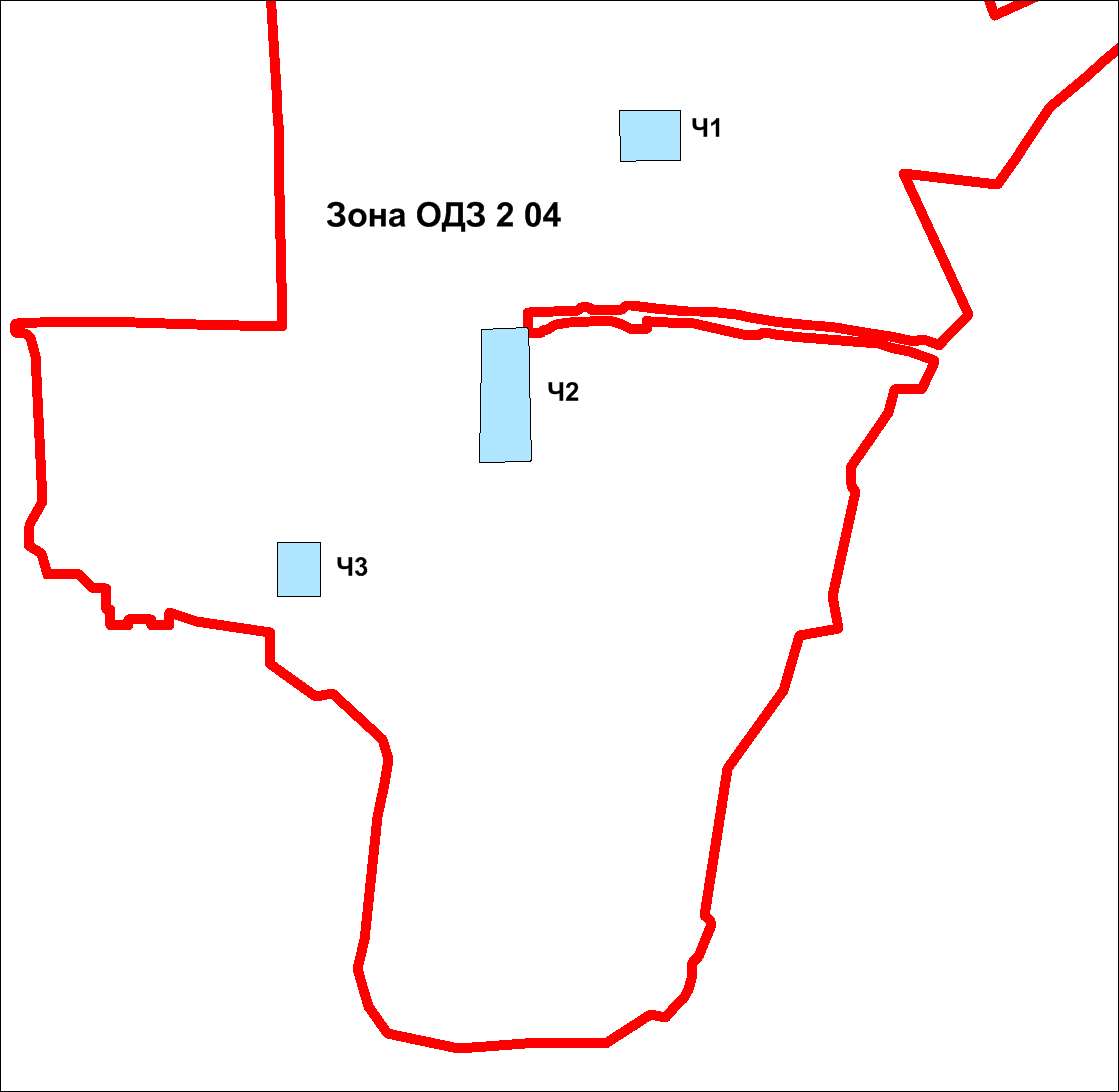 План границ объекта Граница населенного пунктаГраницы территориальной зоныЧ1Надписи частей территориальной зоныОПИСАНИЕ МЕСТОПОЛОЖЕНИЯ ГРАНИЦ Лист 6территориальная ЗонаУЧЕБНО - ОБРАЗОВАТЕЛЬНОГО НАЗНАЧЕНИЯ (одз 2 04) СЕЛЬСкое поселение АЛЯБЬЕВСКИЙтерриториальная ЗонаУЧЕБНО - ОБРАЗОВАТЕЛЬНОГО НАЗНАЧЕНИЯ (одз 2 04) СЕЛЬСкое поселение АЛЯБЬЕВСКИЙ(наименование объекта)(наименование объекта)                         ОПИСАНИЕ МЕСТОПОЛОЖЕНИЯ ГРАНИЦ Всего листов  6территориальная ЗоНА КУЛЬТУРНО – ДОСУГОВОГО НАЗНАЧЕНИЯ (одз 2 05) СЕЛЬСкое поселение АЛЯБЬЕВСКИЙтерриториальная ЗоНА КУЛЬТУРНО – ДОСУГОВОГО НАЗНАЧЕНИЯ (одз 2 05) СЕЛЬСкое поселение АЛЯБЬЕВСКИЙ(наименование объекта )(наименование объекта )Сведения об объекте Сведения об объекте Сведения об объекте Сведения об объекте Сведения об объекте № п/пХарактеристики объекта Характеристики объекта Характеристики объекта Описание характеристик11233311Местоположение объекта Ханты-Мансийский Автономный округ - Югра, Советский район, п.АлябьевскийХанты-Мансийский Автономный округ - Югра, Советский район, п.АлябьевскийХанты-Мансийский Автономный округ - Югра, Советский район, п.Алябьевский22Площадь объекта землеустройства ± величина погрешности определения площади (Р ± ΔР)  16517 ±  45 кв.м. 16517 ±  45 кв.м. 16517 ±  45 кв.м.33Иные характеристики объекта Граница территориальной зоны культурно - досугового назначения (ОДЗ 2 05)Граница территориальной зоны культурно - досугового назначения (ОДЗ 2 05)Граница территориальной зоны культурно - досугового назначения (ОДЗ 2 05)ОПИСАНИЕ МЕСТОПОЛОЖЕНИЯ ГРАНИЦОПИСАНИЕ МЕСТОПОЛОЖЕНИЯ ГРАНИЦОПИСАНИЕ МЕСТОПОЛОЖЕНИЯ ГРАНИЦОПИСАНИЕ МЕСТОПОЛОЖЕНИЯ ГРАНИЦОПИСАНИЕ МЕСТОПОЛОЖЕНИЯ ГРАНИЦОПИСАНИЕ МЕСТОПОЛОЖЕНИЯ ГРАНИЦОПИСАНИЕ МЕСТОПОЛОЖЕНИЯ ГРАНИЦОПИСАНИЕ МЕСТОПОЛОЖЕНИЯ ГРАНИЦОПИСАНИЕ МЕСТОПОЛОЖЕНИЯ ГРАНИЦОПИСАНИЕ МЕСТОПОЛОЖЕНИЯ ГРАНИЦОПИСАНИЕ МЕСТОПОЛОЖЕНИЯ ГРАНИЦОПИСАНИЕ МЕСТОПОЛОЖЕНИЯ ГРАНИЦОПИСАНИЕ МЕСТОПОЛОЖЕНИЯ ГРАНИЦОПИСАНИЕ МЕСТОПОЛОЖЕНИЯ ГРАНИЦОПИСАНИЕ МЕСТОПОЛОЖЕНИЯ ГРАНИЦЛист 2Лист 2Лист 2Лист 2Лист 2территориальная ЗоНА КУЛЬТУРНО – ДОСУГОВОГО НАЗНАЧЕНИЯ (одз 2 05) СЕЛЬСкое поселение АЛЯБЬЕВСКИЙтерриториальная ЗоНА КУЛЬТУРНО – ДОСУГОВОГО НАЗНАЧЕНИЯ (одз 2 05) СЕЛЬСкое поселение АЛЯБЬЕВСКИЙтерриториальная ЗоНА КУЛЬТУРНО – ДОСУГОВОГО НАЗНАЧЕНИЯ (одз 2 05) СЕЛЬСкое поселение АЛЯБЬЕВСКИЙтерриториальная ЗоНА КУЛЬТУРНО – ДОСУГОВОГО НАЗНАЧЕНИЯ (одз 2 05) СЕЛЬСкое поселение АЛЯБЬЕВСКИЙтерриториальная ЗоНА КУЛЬТУРНО – ДОСУГОВОГО НАЗНАЧЕНИЯ (одз 2 05) СЕЛЬСкое поселение АЛЯБЬЕВСКИЙтерриториальная ЗоНА КУЛЬТУРНО – ДОСУГОВОГО НАЗНАЧЕНИЯ (одз 2 05) СЕЛЬСкое поселение АЛЯБЬЕВСКИЙтерриториальная ЗоНА КУЛЬТУРНО – ДОСУГОВОГО НАЗНАЧЕНИЯ (одз 2 05) СЕЛЬСкое поселение АЛЯБЬЕВСКИЙтерриториальная ЗоНА КУЛЬТУРНО – ДОСУГОВОГО НАЗНАЧЕНИЯ (одз 2 05) СЕЛЬСкое поселение АЛЯБЬЕВСКИЙтерриториальная ЗоНА КУЛЬТУРНО – ДОСУГОВОГО НАЗНАЧЕНИЯ (одз 2 05) СЕЛЬСкое поселение АЛЯБЬЕВСКИЙтерриториальная ЗоНА КУЛЬТУРНО – ДОСУГОВОГО НАЗНАЧЕНИЯ (одз 2 05) СЕЛЬСкое поселение АЛЯБЬЕВСКИЙтерриториальная ЗоНА КУЛЬТУРНО – ДОСУГОВОГО НАЗНАЧЕНИЯ (одз 2 05) СЕЛЬСкое поселение АЛЯБЬЕВСКИЙтерриториальная ЗоНА КУЛЬТУРНО – ДОСУГОВОГО НАЗНАЧЕНИЯ (одз 2 05) СЕЛЬСкое поселение АЛЯБЬЕВСКИЙтерриториальная ЗоНА КУЛЬТУРНО – ДОСУГОВОГО НАЗНАЧЕНИЯ (одз 2 05) СЕЛЬСкое поселение АЛЯБЬЕВСКИЙтерриториальная ЗоНА КУЛЬТУРНО – ДОСУГОВОГО НАЗНАЧЕНИЯ (одз 2 05) СЕЛЬСкое поселение АЛЯБЬЕВСКИЙтерриториальная ЗоНА КУЛЬТУРНО – ДОСУГОВОГО НАЗНАЧЕНИЯ (одз 2 05) СЕЛЬСкое поселение АЛЯБЬЕВСКИЙтерриториальная ЗоНА КУЛЬТУРНО – ДОСУГОВОГО НАЗНАЧЕНИЯ (одз 2 05) СЕЛЬСкое поселение АЛЯБЬЕВСКИЙтерриториальная ЗоНА КУЛЬТУРНО – ДОСУГОВОГО НАЗНАЧЕНИЯ (одз 2 05) СЕЛЬСкое поселение АЛЯБЬЕВСКИЙтерриториальная ЗоНА КУЛЬТУРНО – ДОСУГОВОГО НАЗНАЧЕНИЯ (одз 2 05) СЕЛЬСкое поселение АЛЯБЬЕВСКИЙтерриториальная ЗоНА КУЛЬТУРНО – ДОСУГОВОГО НАЗНАЧЕНИЯ (одз 2 05) СЕЛЬСкое поселение АЛЯБЬЕВСКИЙтерриториальная ЗоНА КУЛЬТУРНО – ДОСУГОВОГО НАЗНАЧЕНИЯ (одз 2 05) СЕЛЬСкое поселение АЛЯБЬЕВСКИЙ(наименование объекта )(наименование объекта )(наименование объекта )(наименование объекта )(наименование объекта )(наименование объекта )(наименование объекта )(наименование объекта )(наименование объекта )(наименование объекта )(наименование объекта )(наименование объекта )(наименование объекта )(наименование объекта )(наименование объекта )(наименование объекта )(наименование объекта )(наименование объекта )(наименование объекта )(наименование объекта )Сведения о местоположении границ объектаСведения о местоположении границ объектаСведения о местоположении границ объектаСведения о местоположении границ объектаСведения о местоположении границ объектаСведения о местоположении границ объектаСведения о местоположении границ объектаСведения о местоположении границ объектаСведения о местоположении границ объектаСведения о местоположении границ объектаСведения о местоположении границ объектаСведения о местоположении границ объектаСведения о местоположении границ объектаСведения о местоположении границ объектаСведения о местоположении границ объектаСведения о местоположении границ объектаСведения о местоположении границ объектаСведения о местоположении границ объектаСведения о местоположении границ объектаСведения о местоположении границ объекта1. Система координат  МСК 86 Зона 11. Система координат  МСК 86 Зона 11. Система координат  МСК 86 Зона 11. Система координат  МСК 86 Зона 11. Система координат  МСК 86 Зона 11. Система координат  МСК 86 Зона 11. Система координат  МСК 86 Зона 11. Система координат  МСК 86 Зона 11. Система координат  МСК 86 Зона 11. Система координат  МСК 86 Зона 11. Система координат  МСК 86 Зона 11. Система координат  МСК 86 Зона 11. Система координат  МСК 86 Зона 11. Система координат  МСК 86 Зона 11. Система координат  МСК 86 Зона 11. Система координат  МСК 86 Зона 11. Система координат  МСК 86 Зона 11. Система координат  МСК 86 Зона 11. Система координат  МСК 86 Зона 11. Система координат  МСК 86 Зона 12. Сведения о характерных точках границ объекта2. Сведения о характерных точках границ объекта2. Сведения о характерных точках границ объекта2. Сведения о характерных точках границ объекта2. Сведения о характерных точках границ объекта2. Сведения о характерных точках границ объекта2. Сведения о характерных точках границ объекта2. Сведения о характерных точках границ объекта2. Сведения о характерных точках границ объекта2. Сведения о характерных точках границ объекта2. Сведения о характерных точках границ объекта2. Сведения о характерных точках границ объекта2. Сведения о характерных точках границ объекта2. Сведения о характерных точках границ объекта2. Сведения о характерных точках границ объекта2. Сведения о характерных точках границ объекта2. Сведения о характерных точках границ объекта2. Сведения о характерных точках границ объекта2. Сведения о характерных точках границ объекта2. Сведения о характерных точках границ объектаОбозначение характерных точек границыОбозначение характерных точек границыОбозначение характерных точек границыКоординаты, мКоординаты, мКоординаты, мКоординаты, мКоординаты, мКоординаты, мКоординаты, мКоординаты, мКоординаты, мМетод определения координат и средняя квадратическая погрешность положения характерной точки (Мt), мМетод определения координат и средняя квадратическая погрешность положения характерной точки (Мt), мМетод определения координат и средняя квадратическая погрешность положения характерной точки (Мt), мОписание обозначения точкиОписание обозначения точкиОписание обозначения точкиОписание обозначения точкиОписание обозначения точкиОбозначение характерных точек границыОбозначение характерных точек границыОбозначение характерных точек границыXXXXYYYYY111222233333444555553. Сведения о характерных точках части (частей) границы объекта3. Сведения о характерных точках части (частей) границы объекта3. Сведения о характерных точках части (частей) границы объекта3. Сведения о характерных точках части (частей) границы объекта3. Сведения о характерных точках части (частей) границы объекта3. Сведения о характерных точках части (частей) границы объекта3. Сведения о характерных точках части (частей) границы объекта3. Сведения о характерных точках части (частей) границы объекта3. Сведения о характерных точках части (частей) границы объекта3. Сведения о характерных точках части (частей) границы объекта3. Сведения о характерных точках части (частей) границы объекта3. Сведения о характерных точках части (частей) границы объекта3. Сведения о характерных точках части (частей) границы объекта3. Сведения о характерных точках части (частей) границы объекта3. Сведения о характерных точках части (частей) границы объекта3. Сведения о характерных точках части (частей) границы объекта3. Сведения о характерных точках части (частей) границы объекта3. Сведения о характерных точках части (частей) границы объектаОбозначение характерных точек части границыОбозначение характерных точек части границыОбозначение характерных точек части границыКоординаты, мКоординаты, мКоординаты, мКоординаты, мКоординаты, мКоординаты, мКоординаты, мМетод определения координат и средняя квадратическая погрешность положения характерной точки (Мt), мМетод определения координат и средняя квадратическая погрешность положения характерной точки (Мt), мМетод определения координат и средняя квадратическая погрешность положения характерной точки (Мt), мОписание обозначения точкиОписание обозначения точкиОписание обозначения точкиОписание обозначения точкиОписание обозначения точкиОбозначение характерных точек части границыОбозначение характерных точек части границыОбозначение характерных точек части границыXXXXYYYМетод определения координат и средняя квадратическая погрешность положения характерной точки (Мt), мМетод определения координат и средняя квадратическая погрешность положения характерной точки (Мt), мМетод определения координат и средняя квадратическая погрешность положения характерной точки (Мt), мОписание обозначения точкиОписание обозначения точкиОписание обозначения точкиОписание обозначения точкиОписание обозначения точки111222233344455555Часть № 1Часть № 1Часть № 1111981861,21981861,21981861,21981861,211646642,31646642,31646642,3картометрическийкартометрическийкартометрическийотсутствуетотсутствуетотсутствуетотсутствуетотсутствует222981863,39981863,39981863,39981863,391646642,091646642,091646642,09картометрическийкартометрическийкартометрическийотсутствуетотсутствуетотсутствуетотсутствуетотсутствует333981863,73981863,73981863,73981863,731646641,21646641,21646641,2картометрическийкартометрическийкартометрическийотсутствуетотсутствуетотсутствуетотсутствуетотсутствует444981866,65981866,65981866,65981866,651646641,251646641,251646641,25картометрическийкартометрическийкартометрическийотсутствуетотсутствуетотсутствуетотсутствуетотсутствует555981866,71981866,71981866,71981866,711646639,761646639,761646639,76картометрическийкартометрическийкартометрическийотсутствуетотсутствуетотсутствуетотсутствуетотсутствует666981870,47981870,47981870,47981870,471646639,751646639,751646639,75картометрическийкартометрическийкартометрическийотсутствуетотсутствуетотсутствуетотсутствуетотсутствует777981870,12981870,12981870,12981870,121646580,791646580,791646580,79картометрическийкартометрическийкартометрическийотсутствуетотсутствуетотсутствуетотсутствуетотсутствует888981870,42981870,42981870,42981870,421646574,461646574,461646574,46картометрическийкартометрическийкартометрическийотсутствуетотсутствуетотсутствуетотсутствуетотсутствует999981870,07981870,07981870,07981870,071646574,461646574,461646574,46картометрическийкартометрическийкартометрическийотсутствуетотсутствуетотсутствуетотсутствуетотсутствует101010981870,04981870,04981870,04981870,041646567,291646567,291646567,29картометрическийкартометрическийкартометрическийотсутствуетотсутствуетотсутствуетотсутствуетотсутствует111111981777,16981777,16981777,16981777,161646567,921646567,921646567,92картометрическийкартометрическийкартометрическийотсутствуетотсутствуетотсутствуетотсутствуетотсутствует121212981777,94981777,94981777,94981777,941646640,321646640,321646640,32картометрическийкартометрическийкартометрическийотсутствуетотсутствуетотсутствуетотсутствуетотсутствует131313981811,8981811,8981811,8981811,81646640,091646640,091646640,09картометрическийкартометрическийкартометрическийотсутствуетотсутствуетотсутствуетотсутствуетотсутствует141414981819,18981819,18981819,18981819,181646640,471646640,471646640,47картометрическийкартометрическийкартометрическийотсутствуетотсутствуетотсутствуетотсутствуетотсутствует151515981840,22981840,22981840,22981840,221646641,271646641,271646641,27картометрическийкартометрическийкартометрическийотсутствуетотсутствуетотсутствуетотсутствуетотсутствуетЧасть № 2Часть № 2Часть № 2111981384,61981384,61981384,61981384,611646627,341646627,341646627,34картометрическийкартометрическийкартометрическийотсутствуетотсутствуетотсутствуетотсутствуетотсутствует222981427,98981427,98981427,98981427,981646626,711646626,711646626,71картометрическийкартометрическийкартометрическийотсутствуетотсутствуетотсутствуетотсутствуетотсутствует333981427,39981427,39981427,39981427,391646527,781646527,781646527,78картометрическийкартометрическийкартометрическийотсутствуетотсутствуетотсутствуетотсутствуетотсутствует444981288,61981288,61981288,61981288,611646528,481646528,481646528,48картометрическийкартометрическийкартометрическийотсутствуетотсутствуетотсутствуетотсутствуетотсутствует555981289,06981289,06981289,06981289,061646577,391646577,391646577,39картометрическийкартометрическийкартометрическийотсутствуетотсутствуетотсутствуетотсутствуетотсутствует666981289,12981289,12981289,12981289,121646586,111646586,111646586,11картометрическийкартометрическийкартометрическийотсутствуетотсутствуетотсутствуетотсутствуетотсутствует777981383,72981383,72981383,72981383,721646584,131646584,131646584,13картометрическийкартометрическийкартометрическийотсутствуетотсутствуетотсутствуетотсутствуетотсутствует888981384,3981384,3981384,3981384,31646601,241646601,241646601,24картометрическийкартометрическийкартометрическийотсутствуетотсутствуетотсутствуетотсутствуетотсутствуетОПИСАНИЕ МЕСТОПОЛОЖЕНИЯ ГРАНИЦОПИСАНИЕ МЕСТОПОЛОЖЕНИЯ ГРАНИЦОПИСАНИЕ МЕСТОПОЛОЖЕНИЯ ГРАНИЦОПИСАНИЕ МЕСТОПОЛОЖЕНИЯ ГРАНИЦОПИСАНИЕ МЕСТОПОЛОЖЕНИЯ ГРАНИЦОПИСАНИЕ МЕСТОПОЛОЖЕНИЯ ГРАНИЦОПИСАНИЕ МЕСТОПОЛОЖЕНИЯ ГРАНИЦОПИСАНИЕ МЕСТОПОЛОЖЕНИЯ ГРАНИЦОПИСАНИЕ МЕСТОПОЛОЖЕНИЯ ГРАНИЦОПИСАНИЕ МЕСТОПОЛОЖЕНИЯ ГРАНИЦОПИСАНИЕ МЕСТОПОЛОЖЕНИЯ ГРАНИЦОПИСАНИЕ МЕСТОПОЛОЖЕНИЯ ГРАНИЦОПИСАНИЕ МЕСТОПОЛОЖЕНИЯ ГРАНИЦОПИСАНИЕ МЕСТОПОЛОЖЕНИЯ ГРАНИЦОПИСАНИЕ МЕСТОПОЛОЖЕНИЯ ГРАНИЦОПИСАНИЕ МЕСТОПОЛОЖЕНИЯ ГРАНИЦОПИСАНИЕ МЕСТОПОЛОЖЕНИЯ ГРАНИЦЛист  4территориальная ЗоНА КУЛЬТУРНО – ДОСУГОВОГО НАЗНАЧЕНИЯ (одз 2 05) СЕЛЬСкое поселение АЛЯБЬЕВСКИЙтерриториальная ЗоНА КУЛЬТУРНО – ДОСУГОВОГО НАЗНАЧЕНИЯ (одз 2 05) СЕЛЬСкое поселение АЛЯБЬЕВСКИЙтерриториальная ЗоНА КУЛЬТУРНО – ДОСУГОВОГО НАЗНАЧЕНИЯ (одз 2 05) СЕЛЬСкое поселение АЛЯБЬЕВСКИЙтерриториальная ЗоНА КУЛЬТУРНО – ДОСУГОВОГО НАЗНАЧЕНИЯ (одз 2 05) СЕЛЬСкое поселение АЛЯБЬЕВСКИЙтерриториальная ЗоНА КУЛЬТУРНО – ДОСУГОВОГО НАЗНАЧЕНИЯ (одз 2 05) СЕЛЬСкое поселение АЛЯБЬЕВСКИЙтерриториальная ЗоНА КУЛЬТУРНО – ДОСУГОВОГО НАЗНАЧЕНИЯ (одз 2 05) СЕЛЬСкое поселение АЛЯБЬЕВСКИЙтерриториальная ЗоНА КУЛЬТУРНО – ДОСУГОВОГО НАЗНАЧЕНИЯ (одз 2 05) СЕЛЬСкое поселение АЛЯБЬЕВСКИЙтерриториальная ЗоНА КУЛЬТУРНО – ДОСУГОВОГО НАЗНАЧЕНИЯ (одз 2 05) СЕЛЬСкое поселение АЛЯБЬЕВСКИЙтерриториальная ЗоНА КУЛЬТУРНО – ДОСУГОВОГО НАЗНАЧЕНИЯ (одз 2 05) СЕЛЬСкое поселение АЛЯБЬЕВСКИЙтерриториальная ЗоНА КУЛЬТУРНО – ДОСУГОВОГО НАЗНАЧЕНИЯ (одз 2 05) СЕЛЬСкое поселение АЛЯБЬЕВСКИЙтерриториальная ЗоНА КУЛЬТУРНО – ДОСУГОВОГО НАЗНАЧЕНИЯ (одз 2 05) СЕЛЬСкое поселение АЛЯБЬЕВСКИЙтерриториальная ЗоНА КУЛЬТУРНО – ДОСУГОВОГО НАЗНАЧЕНИЯ (одз 2 05) СЕЛЬСкое поселение АЛЯБЬЕВСКИЙтерриториальная ЗоНА КУЛЬТУРНО – ДОСУГОВОГО НАЗНАЧЕНИЯ (одз 2 05) СЕЛЬСкое поселение АЛЯБЬЕВСКИЙтерриториальная ЗоНА КУЛЬТУРНО – ДОСУГОВОГО НАЗНАЧЕНИЯ (одз 2 05) СЕЛЬСкое поселение АЛЯБЬЕВСКИЙтерриториальная ЗоНА КУЛЬТУРНО – ДОСУГОВОГО НАЗНАЧЕНИЯ (одз 2 05) СЕЛЬСкое поселение АЛЯБЬЕВСКИЙтерриториальная ЗоНА КУЛЬТУРНО – ДОСУГОВОГО НАЗНАЧЕНИЯ (одз 2 05) СЕЛЬСкое поселение АЛЯБЬЕВСКИЙтерриториальная ЗоНА КУЛЬТУРНО – ДОСУГОВОГО НАЗНАЧЕНИЯ (одз 2 05) СЕЛЬСкое поселение АЛЯБЬЕВСКИЙтерриториальная ЗоНА КУЛЬТУРНО – ДОСУГОВОГО НАЗНАЧЕНИЯ (одз 2 05) СЕЛЬСкое поселение АЛЯБЬЕВСКИЙ(наименование объекта )(наименование объекта )(наименование объекта )(наименование объекта )(наименование объекта )(наименование объекта )(наименование объекта )(наименование объекта )(наименование объекта )(наименование объекта )(наименование объекта )(наименование объекта )(наименование объекта )(наименование объекта )(наименование объекта )(наименование объекта )(наименование объекта )(наименование объекта )Сведения о местоположении измененных (уточненных) границ объектаСведения о местоположении измененных (уточненных) границ объектаСведения о местоположении измененных (уточненных) границ объектаСведения о местоположении измененных (уточненных) границ объектаСведения о местоположении измененных (уточненных) границ объектаСведения о местоположении измененных (уточненных) границ объектаСведения о местоположении измененных (уточненных) границ объектаСведения о местоположении измененных (уточненных) границ объектаСведения о местоположении измененных (уточненных) границ объектаСведения о местоположении измененных (уточненных) границ объектаСведения о местоположении измененных (уточненных) границ объектаСведения о местоположении измененных (уточненных) границ объектаСведения о местоположении измененных (уточненных) границ объектаСведения о местоположении измененных (уточненных) границ объектаСведения о местоположении измененных (уточненных) границ объектаСведения о местоположении измененных (уточненных) границ объектаСведения о местоположении измененных (уточненных) границ объектаСведения о местоположении измененных (уточненных) границ объекта1. Система координат __________________________________________1. Система координат __________________________________________1. Система координат __________________________________________1. Система координат __________________________________________1. Система координат __________________________________________1. Система координат __________________________________________1. Система координат __________________________________________1. Система координат __________________________________________1. Система координат __________________________________________1. Система координат __________________________________________1. Система координат __________________________________________1. Система координат __________________________________________1. Система координат __________________________________________1. Система координат __________________________________________1. Система координат __________________________________________1. Система координат __________________________________________1. Система координат __________________________________________1. Система координат __________________________________________2. Сведения о характерных точках границ объекта 2. Сведения о характерных точках границ объекта 2. Сведения о характерных точках границ объекта 2. Сведения о характерных точках границ объекта 2. Сведения о характерных точках границ объекта 2. Сведения о характерных точках границ объекта 2. Сведения о характерных точках границ объекта 2. Сведения о характерных точках границ объекта 2. Сведения о характерных точках границ объекта 2. Сведения о характерных точках границ объекта 2. Сведения о характерных точках границ объекта 2. Сведения о характерных точках границ объекта 2. Сведения о характерных точках границ объекта 2. Сведения о характерных точках границ объекта 2. Сведения о характерных точках границ объекта 2. Сведения о характерных точках границ объекта 2. Сведения о характерных точках границ объекта 2. Сведения о характерных точках границ объекта Обозначение характерных точек границыОбозначение характерных точек границыСуществующие координаты, мСуществующие координаты, мСуществующие координаты, мСуществующие координаты, мИзмененные (уточненные)  координаты, мИзмененные (уточненные)  координаты, мИзмененные (уточненные)  координаты, мИзмененные (уточненные)  координаты, мМетод определения координат и средняя квадратическая погрешность положения характерной точки (Мt), мМетод определения координат и средняя квадратическая погрешность положения характерной точки (Мt), мМетод определения координат и средняя квадратическая погрешность положения характерной точки (Мt), мМетод определения координат и средняя квадратическая погрешность положения характерной точки (Мt), мМетод определения координат и средняя квадратическая погрешность положения характерной точки (Мt), мМетод определения координат и средняя квадратическая погрешность положения характерной точки (Мt), мОписание обозначения точкиОписание обозначения точкиОбозначение характерных точек границыОбозначение характерных точек границыXXXYXXXY1122234445666666773. Сведения о характерных точках части (частей) границы объекта3. Сведения о характерных точках части (частей) границы объекта3. Сведения о характерных точках части (частей) границы объекта3. Сведения о характерных точках части (частей) границы объекта3. Сведения о характерных точках части (частей) границы объекта3. Сведения о характерных точках части (частей) границы объекта3. Сведения о характерных точках части (частей) границы объекта3. Сведения о характерных точках части (частей) границы объекта3. Сведения о характерных точках части (частей) границы объекта3. Сведения о характерных точках части (частей) границы объекта3. Сведения о характерных точках части (частей) границы объекта3. Сведения о характерных точках части (частей) границы объекта3. Сведения о характерных точках части (частей) границы объекта3. Сведения о характерных точках части (частей) границы объекта3. Сведения о характерных точках части (частей) границы объекта3. Сведения о характерных точках части (частей) границы объекта3. Сведения о характерных точках части (частей) границы объекта3. Сведения о характерных точках части (частей) границы объектаОбозначение характерных точек границыОбозначение характерных точек границыСуществующие координаты, мСуществующие координаты, мСуществующие координаты, мСуществующие координаты, мИзмененные (уточненные)  координаты, мИзмененные (уточненные)  координаты, мИзмененные (уточненные)  координаты, мИзмененные (уточненные)  координаты, мМетод определения координат и средняя квадратическая погрешность положения характерной точки (Мt), мМетод определения координат и средняя квадратическая погрешность положения характерной точки (Мt), мМетод определения координат и средняя квадратическая погрешность положения характерной точки (Мt), мМетод определения координат и средняя квадратическая погрешность положения характерной точки (Мt), мМетод определения координат и средняя квадратическая погрешность положения характерной точки (Мt), мМетод определения координат и средняя квадратическая погрешность положения характерной точки (Мt), мОписание обозначения точкиОписание обозначения точкиОбозначение характерных точек границыОбозначение характерных точек границыXXXYXXXY112223444566666677ОПИСАНИЕ МЕСТОПОЛОЖЕНИЯ ГРАНИЦ Лист 5территориальная ЗоНА КУЛЬТУРНО – ДОСУГОВОГО НАЗНАЧЕНИЯ (одз 2 05) СЕЛЬСкое поселение АЛЯБЬЕВСКИЙтерриториальная ЗоНА КУЛЬТУРНО – ДОСУГОВОГО НАЗНАЧЕНИЯ (одз 2 05) СЕЛЬСкое поселение АЛЯБЬЕВСКИЙ(наименование объекта)(наименование объекта)План границ объекта 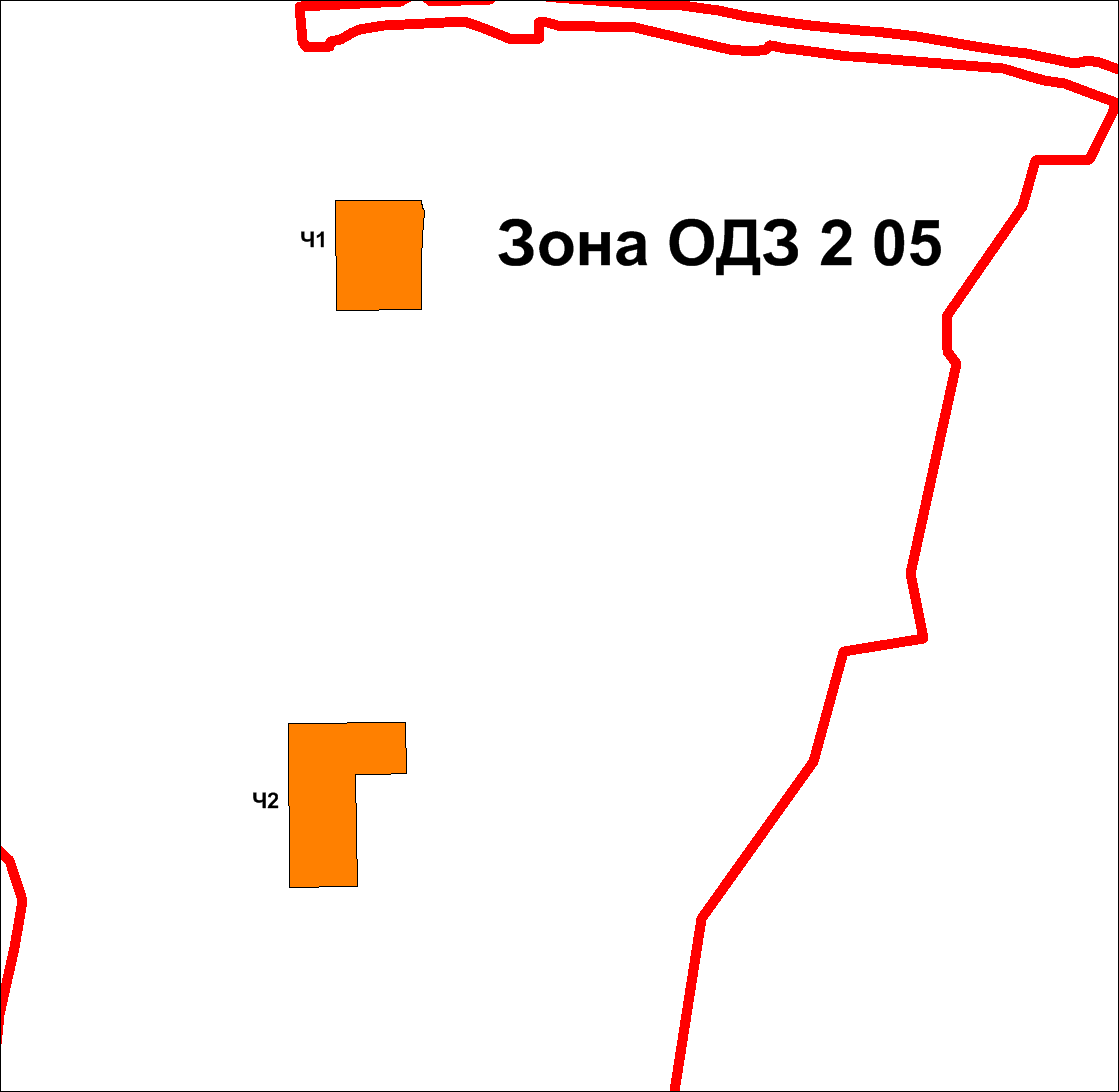 План границ объекта Граница населенного пунктаГраницы территориальной зоныЧ1Надписи частей территориальной зоныОПИСАНИЕ МЕСТОПОЛОЖЕНИЯ ГРАНИЦ Лист 6территориальная ЗоНА КУЛЬТУРНО – ДОСУГОВОГО НАЗНАЧЕНИЯ (одз 2 05) СЕЛЬСкое поселение АЛЯБЬЕВСКИЙтерриториальная ЗоНА КУЛЬТУРНО – ДОСУГОВОГО НАЗНАЧЕНИЯ (одз 2 05) СЕЛЬСкое поселение АЛЯБЬЕВСКИЙ(наименование объекта)(наименование объекта)                         ОПИСАНИЕ МЕСТОПОЛОЖЕНИЯ ГРАНИЦ Всего листов 6территориальная зона СПОРТИВНОГО НАЗНАЧЕНИЯ (ОДЗ 2 06) СЕЛЬСкое поселение АЛЯБЬЕВСКИЙтерриториальная зона СПОРТИВНОГО НАЗНАЧЕНИЯ (ОДЗ 2 06) СЕЛЬСкое поселение АЛЯБЬЕВСКИЙ(наименование объекта )(наименование объекта )Сведения об объекте Сведения об объекте Сведения об объекте Сведения об объекте Сведения об объекте № п/пХарактеристики объекта Характеристики объекта Характеристики объекта Описание характеристик11233311Местоположение объекта Ханты-Мансийский Автономный округ - Югра, Советский район, п.АлябьевскийХанты-Мансийский Автономный округ - Югра, Советский район, п.АлябьевскийХанты-Мансийский Автономный округ - Югра, Советский район, п.Алябьевский22Площадь объекта землеустройства ± величина погрешности определения площади (Р ± ΔР) 20911 ±  51 кв.м.20911 ±  51 кв.м.20911 ±  51 кв.м.33Иные характеристики объекта Граница территориальной зоны спортивного назначения (ОДЗ 2 06)Граница территориальной зоны спортивного назначения (ОДЗ 2 06)Граница территориальной зоны спортивного назначения (ОДЗ 2 06)ОПИСАНИЕ МЕСТОПОЛОЖЕНИЯ ГРАНИЦОПИСАНИЕ МЕСТОПОЛОЖЕНИЯ ГРАНИЦОПИСАНИЕ МЕСТОПОЛОЖЕНИЯ ГРАНИЦОПИСАНИЕ МЕСТОПОЛОЖЕНИЯ ГРАНИЦОПИСАНИЕ МЕСТОПОЛОЖЕНИЯ ГРАНИЦОПИСАНИЕ МЕСТОПОЛОЖЕНИЯ ГРАНИЦОПИСАНИЕ МЕСТОПОЛОЖЕНИЯ ГРАНИЦОПИСАНИЕ МЕСТОПОЛОЖЕНИЯ ГРАНИЦОПИСАНИЕ МЕСТОПОЛОЖЕНИЯ ГРАНИЦОПИСАНИЕ МЕСТОПОЛОЖЕНИЯ ГРАНИЦОПИСАНИЕ МЕСТОПОЛОЖЕНИЯ ГРАНИЦОПИСАНИЕ МЕСТОПОЛОЖЕНИЯ ГРАНИЦОПИСАНИЕ МЕСТОПОЛОЖЕНИЯ ГРАНИЦОПИСАНИЕ МЕСТОПОЛОЖЕНИЯ ГРАНИЦОПИСАНИЕ МЕСТОПОЛОЖЕНИЯ ГРАНИЦЛист 2Лист 2Лист 2Лист 2Лист 2территориальная зона СПОРТИВНОГО НАЗНАЧЕНИЯ (ОДЗ 2 06) СЕЛЬСкое поселение АЛЯБЬЕВСКИЙтерриториальная зона СПОРТИВНОГО НАЗНАЧЕНИЯ (ОДЗ 2 06) СЕЛЬСкое поселение АЛЯБЬЕВСКИЙтерриториальная зона СПОРТИВНОГО НАЗНАЧЕНИЯ (ОДЗ 2 06) СЕЛЬСкое поселение АЛЯБЬЕВСКИЙтерриториальная зона СПОРТИВНОГО НАЗНАЧЕНИЯ (ОДЗ 2 06) СЕЛЬСкое поселение АЛЯБЬЕВСКИЙтерриториальная зона СПОРТИВНОГО НАЗНАЧЕНИЯ (ОДЗ 2 06) СЕЛЬСкое поселение АЛЯБЬЕВСКИЙтерриториальная зона СПОРТИВНОГО НАЗНАЧЕНИЯ (ОДЗ 2 06) СЕЛЬСкое поселение АЛЯБЬЕВСКИЙтерриториальная зона СПОРТИВНОГО НАЗНАЧЕНИЯ (ОДЗ 2 06) СЕЛЬСкое поселение АЛЯБЬЕВСКИЙтерриториальная зона СПОРТИВНОГО НАЗНАЧЕНИЯ (ОДЗ 2 06) СЕЛЬСкое поселение АЛЯБЬЕВСКИЙтерриториальная зона СПОРТИВНОГО НАЗНАЧЕНИЯ (ОДЗ 2 06) СЕЛЬСкое поселение АЛЯБЬЕВСКИЙтерриториальная зона СПОРТИВНОГО НАЗНАЧЕНИЯ (ОДЗ 2 06) СЕЛЬСкое поселение АЛЯБЬЕВСКИЙтерриториальная зона СПОРТИВНОГО НАЗНАЧЕНИЯ (ОДЗ 2 06) СЕЛЬСкое поселение АЛЯБЬЕВСКИЙтерриториальная зона СПОРТИВНОГО НАЗНАЧЕНИЯ (ОДЗ 2 06) СЕЛЬСкое поселение АЛЯБЬЕВСКИЙтерриториальная зона СПОРТИВНОГО НАЗНАЧЕНИЯ (ОДЗ 2 06) СЕЛЬСкое поселение АЛЯБЬЕВСКИЙтерриториальная зона СПОРТИВНОГО НАЗНАЧЕНИЯ (ОДЗ 2 06) СЕЛЬСкое поселение АЛЯБЬЕВСКИЙтерриториальная зона СПОРТИВНОГО НАЗНАЧЕНИЯ (ОДЗ 2 06) СЕЛЬСкое поселение АЛЯБЬЕВСКИЙтерриториальная зона СПОРТИВНОГО НАЗНАЧЕНИЯ (ОДЗ 2 06) СЕЛЬСкое поселение АЛЯБЬЕВСКИЙтерриториальная зона СПОРТИВНОГО НАЗНАЧЕНИЯ (ОДЗ 2 06) СЕЛЬСкое поселение АЛЯБЬЕВСКИЙтерриториальная зона СПОРТИВНОГО НАЗНАЧЕНИЯ (ОДЗ 2 06) СЕЛЬСкое поселение АЛЯБЬЕВСКИЙтерриториальная зона СПОРТИВНОГО НАЗНАЧЕНИЯ (ОДЗ 2 06) СЕЛЬСкое поселение АЛЯБЬЕВСКИЙтерриториальная зона СПОРТИВНОГО НАЗНАЧЕНИЯ (ОДЗ 2 06) СЕЛЬСкое поселение АЛЯБЬЕВСКИЙ(наименование объекта )(наименование объекта )(наименование объекта )(наименование объекта )(наименование объекта )(наименование объекта )(наименование объекта )(наименование объекта )(наименование объекта )(наименование объекта )(наименование объекта )(наименование объекта )(наименование объекта )(наименование объекта )(наименование объекта )(наименование объекта )(наименование объекта )(наименование объекта )(наименование объекта )(наименование объекта )Сведения о местоположении границ объектаСведения о местоположении границ объектаСведения о местоположении границ объектаСведения о местоположении границ объектаСведения о местоположении границ объектаСведения о местоположении границ объектаСведения о местоположении границ объектаСведения о местоположении границ объектаСведения о местоположении границ объектаСведения о местоположении границ объектаСведения о местоположении границ объектаСведения о местоположении границ объектаСведения о местоположении границ объектаСведения о местоположении границ объектаСведения о местоположении границ объектаСведения о местоположении границ объектаСведения о местоположении границ объектаСведения о местоположении границ объектаСведения о местоположении границ объектаСведения о местоположении границ объекта1. Система координат  МСК 86 Зона 11. Система координат  МСК 86 Зона 11. Система координат  МСК 86 Зона 11. Система координат  МСК 86 Зона 11. Система координат  МСК 86 Зона 11. Система координат  МСК 86 Зона 11. Система координат  МСК 86 Зона 11. Система координат  МСК 86 Зона 11. Система координат  МСК 86 Зона 11. Система координат  МСК 86 Зона 11. Система координат  МСК 86 Зона 11. Система координат  МСК 86 Зона 11. Система координат  МСК 86 Зона 11. Система координат  МСК 86 Зона 11. Система координат  МСК 86 Зона 11. Система координат  МСК 86 Зона 11. Система координат  МСК 86 Зона 11. Система координат  МСК 86 Зона 11. Система координат  МСК 86 Зона 11. Система координат  МСК 86 Зона 12. Сведения о характерных точках границ объекта2. Сведения о характерных точках границ объекта2. Сведения о характерных точках границ объекта2. Сведения о характерных точках границ объекта2. Сведения о характерных точках границ объекта2. Сведения о характерных точках границ объекта2. Сведения о характерных точках границ объекта2. Сведения о характерных точках границ объекта2. Сведения о характерных точках границ объекта2. Сведения о характерных точках границ объекта2. Сведения о характерных точках границ объекта2. Сведения о характерных точках границ объекта2. Сведения о характерных точках границ объекта2. Сведения о характерных точках границ объекта2. Сведения о характерных точках границ объекта2. Сведения о характерных точках границ объекта2. Сведения о характерных точках границ объекта2. Сведения о характерных точках границ объекта2. Сведения о характерных точках границ объекта2. Сведения о характерных точках границ объектаОбозначение характерных точек границыОбозначение характерных точек границыОбозначение характерных точек границыКоординаты, мКоординаты, мКоординаты, мКоординаты, мКоординаты, мКоординаты, мКоординаты, мКоординаты, мКоординаты, мМетод определения координат и средняя квадратическая погрешность положения характерной точки (Мt), мМетод определения координат и средняя квадратическая погрешность положения характерной точки (Мt), мМетод определения координат и средняя квадратическая погрешность положения характерной точки (Мt), мОписание обозначения точкиОписание обозначения точкиОписание обозначения точкиОписание обозначения точкиОписание обозначения точкиОбозначение характерных точек границыОбозначение характерных точек границыОбозначение характерных точек границыXXXXYYYYY11122223333344455555111981998,03981998,03981998,03981998,031646460,841646460,841646460,841646460,841646460,84картометрическийкартометрическийкартометрическийотсутствуетотсутствуетотсутствуетотсутствуетотсутствует222981784,77981784,77981784,77981784,771646456,671646456,671646456,671646456,671646456,67картометрическийкартометрическийкартометрическийотсутствуетотсутствуетотсутствуетотсутствуетотсутствует333981780,86981780,86981780,86981780,861646456,661646456,661646456,661646456,661646456,66картометрическийкартометрическийкартометрическийотсутствуетотсутствуетотсутствуетотсутствуетотсутствует444981780,49981780,49981780,49981780,491646390,341646390,341646390,341646390,341646390,34картометрическийкартометрическийкартометрическийотсутствуетотсутствуетотсутствуетотсутствуетотсутствует555981784,85981784,85981784,85981784,851646390,231646390,231646390,231646390,231646390,23картометрическийкартометрическийкартометрическийотсутствуетотсутствуетотсутствуетотсутствуетотсутствует666981806,84981806,84981806,84981806,841646389,731646389,731646389,731646389,731646389,73картометрическийкартометрическийкартометрическийотсутствуетотсутствуетотсутствуетотсутствуетотсутствует777981807,37981807,37981807,37981807,371646375,241646375,241646375,241646375,241646375,24картометрическийкартометрическийкартометрическийотсутствуетотсутствуетотсутствуетотсутствуетотсутствует888981807,99981807,99981807,99981807,991646363,011646363,011646363,011646363,011646363,01картометрическийкартометрическийкартометрическийотсутствуетотсутствуетотсутствуетотсутствуетотсутствует999981814,66981814,66981814,66981814,661646362,521646362,521646362,521646362,521646362,52картометрическийкартометрическийкартометрическийотсутствуетотсутствуетотсутствуетотсутствуетотсутствует101010981822,51981822,51981822,51981822,511646362,361646362,361646362,361646362,361646362,36картометрическийкартометрическийкартометрическийотсутствуетотсутствуетотсутствуетотсутствуетотсутствует111111981825,5981825,5981825,5981825,51646362,281646362,281646362,281646362,281646362,28картометрическийкартометрическийкартометрическийотсутствуетотсутствуетотсутствуетотсутствуетотсутствует121212981825,43981825,43981825,43981825,431646357,811646357,811646357,811646357,811646357,81картометрическийкартометрическийкартометрическийотсутствуетотсутствуетотсутствуетотсутствуетотсутствует131313981825,49981825,49981825,49981825,491646357,631646357,631646357,631646357,631646357,63картометрическийкартометрическийкартометрическийотсутствуетотсутствуетотсутствуетотсутствуетотсутствует141414981825,94981825,94981825,94981825,941646357,681646357,681646357,681646357,681646357,68картометрическийкартометрическийкартометрическийотсутствуетотсутствуетотсутствуетотсутствуетотсутствует151515981827,4981827,4981827,4981827,41646357,711646357,711646357,711646357,711646357,71картометрическийкартометрическийкартометрическийотсутствуетотсутствуетотсутствуетотсутствуетотсутствует161616981832,49981832,49981832,49981832,491646357,561646357,561646357,561646357,561646357,56картометрическийкартометрическийкартометрическийотсутствуетотсутствуетотсутствуетотсутствуетотсутствует171717981845,82981845,82981845,82981845,821646358,11646358,11646358,11646358,11646358,1картометрическийкартометрическийкартометрическийотсутствуетотсутствуетотсутствуетотсутствуетотсутствует181818981847,99981847,99981847,99981847,991646358,171646358,171646358,171646358,171646358,17картометрическийкартометрическийкартометрическийотсутствуетотсутствуетотсутствуетотсутствуетотсутствует191919981855,9981855,9981855,9981855,91646358,21646358,21646358,21646358,21646358,2картометрическийкартометрическийкартометрическийотсутствуетотсутствуетотсутствуетотсутствуетотсутствует202020981855,88981855,88981855,88981855,881646360,061646360,061646360,061646360,061646360,06картометрическийкартометрическийкартометрическийотсутствуетотсутствуетотсутствуетотсутствуетотсутствует212121981871,91981871,91981871,91981871,911646360,631646360,631646360,631646360,631646360,63картометрическийкартометрическийкартометрическийотсутствуетотсутствуетотсутствуетотсутствуетотсутствует222222981874,96981874,96981874,96981874,961646360,691646360,691646360,691646360,691646360,69картометрическийкартометрическийкартометрическийотсутствуетотсутствуетотсутствуетотсутствуетотсутствует232323981875,04981875,04981875,04981875,041646360,061646360,061646360,061646360,061646360,06картометрическийкартометрическийкартометрическийотсутствуетотсутствуетотсутствуетотсутствуетотсутствует242424981887,42981887,42981887,42981887,421646359,881646359,881646359,881646359,881646359,88картометрическийкартометрическийкартометрическийотсутствуетотсутствуетотсутствуетотсутствуетотсутствует252525981892,75981892,75981892,75981892,751646359,961646359,961646359,961646359,961646359,96картометрическийкартометрическийкартометрическийотсутствуетотсутствуетотсутствуетотсутствуетотсутствует262626981894,03981894,03981894,03981894,031646359,971646359,971646359,971646359,971646359,97картометрическийкартометрическийкартометрическийотсутствуетотсутствуетотсутствуетотсутствуетотсутствует272727981894,04981894,04981894,04981894,041646359,781646359,781646359,781646359,781646359,78картометрическийкартометрическийкартометрическийотсутствуетотсутствуетотсутствуетотсутствуетотсутствует282828981898,98981898,98981898,98981898,981646359,761646359,761646359,761646359,761646359,76картометрическийкартометрическийкартометрическийотсутствуетотсутствуетотсутствуетотсутствуетотсутствует292929981900,69981900,69981900,69981900,691646359,711646359,711646359,711646359,711646359,71картометрическийкартометрическийкартометрическийотсутствуетотсутствуетотсутствуетотсутствуетотсутствует303030981901,12981901,12981901,12981901,121646359,91646359,91646359,91646359,91646359,9картометрическийкартометрическийкартометрическийотсутствуетотсутствуетотсутствуетотсутствуетотсутствует313131981901,14981901,14981901,14981901,141646360,251646360,251646360,251646360,251646360,25картометрическийкартометрическийкартометрическийотсутствуетотсутствуетотсутствуетотсутствуетотсутствует323232981906,48981906,48981906,48981906,481646360,431646360,431646360,431646360,431646360,43картометрическийкартометрическийкартометрическийотсутствуетотсутствуетотсутствуетотсутствуетотсутствует333333981907,99981907,99981907,99981907,991646360,471646360,471646360,471646360,471646360,47картометрическийкартометрическийкартометрическийотсутствуетотсутствуетотсутствуетотсутствуетотсутствует3434349819089819089819089819081646364,181646364,181646364,181646364,181646364,18картометрическийкартометрическийкартометрическийотсутствуетотсутствуетотсутствуетотсутствуетотсутствует353535981924,2981924,2981924,2981924,21646364,161646364,161646364,161646364,161646364,16картометрическийкартометрическийкартометрическийотсутствуетотсутствуетотсутствуетотсутствуетотсутствует363636981924,19981924,19981924,19981924,191646363,761646363,761646363,761646363,761646363,76картометрическийкартометрическийкартометрическийотсутствуетотсутствуетотсутствуетотсутствуетотсутствует373737981931,6981931,6981931,6981931,61646363,691646363,691646363,691646363,691646363,69картометрическийкартометрическийкартометрическийотсутствуетотсутствуетотсутствуетотсутствуетотсутствует383838981932,83981932,83981932,83981932,831646363,691646363,691646363,691646363,691646363,69картометрическийкартометрическийкартометрическийотсутствуетотсутствуетотсутствуетотсутствуетотсутствует393939981933,84981933,84981933,84981933,841646363,661646363,661646363,661646363,661646363,66картометрическийкартометрическийкартометрическийотсутствуетотсутствуетотсутствуетотсутствуетотсутствует404040981934,05981934,05981934,05981934,051646366,151646366,151646366,151646366,151646366,15картометрическийкартометрическийкартометрическийотсутствуетотсутствуетотсутствуетотсутствуетотсутствует414141981937,67981937,67981937,67981937,671646365,91646365,91646365,91646365,91646365,9картометрическийкартометрическийкартометрическийотсутствуетотсутствуетотсутствуетотсутствуетотсутствует424242981947,37981947,37981947,37981947,371646365,861646365,861646365,861646365,861646365,86картометрическийкартометрическийкартометрическийотсутствуетотсутствуетотсутствуетотсутствуетотсутствует434343981951,14981951,14981951,14981951,141646365,851646365,851646365,851646365,851646365,85картометрическийкартометрическийкартометрическийотсутствуетотсутствуетотсутствуетотсутствуетотсутствует444444981951,27981951,27981951,27981951,271646362,371646362,371646362,371646362,371646362,37картометрическийкартометрическийкартометрическийотсутствуетотсутствуетотсутствуетотсутствуетотсутствует454545981962,77981962,77981962,77981962,771646361,651646361,651646361,651646361,651646361,65картометрическийкартометрическийкартометрическийотсутствуетотсутствуетотсутствуетотсутствуетотсутствует464646981971,19981971,19981971,19981971,191646365,331646365,331646365,331646365,331646365,33картометрическийкартометрическийкартометрическийотсутствуетотсутствуетотсутствуетотсутствуетотсутствует474747981994,64981994,64981994,64981994,641646364,831646364,831646364,831646364,831646364,83картометрическийкартометрическийкартометрическийотсутствуетотсутствуетотсутствуетотсутствуетотсутствует484848982002,77982002,77982002,77982002,771646364,61646364,61646364,61646364,61646364,6картометрическийкартометрическийкартометрическийотсутствуетотсутствуетотсутствуетотсутствуетотсутствует494949982006,59982006,59982006,59982006,591646460,731646460,731646460,731646460,731646460,73картометрическийкартометрическийкартометрическийотсутствуетотсутствуетотсутствуетотсутствуетотсутствует3. Сведения о характерных точках части (частей) границы объекта3. Сведения о характерных точках части (частей) границы объекта3. Сведения о характерных точках части (частей) границы объекта3. Сведения о характерных точках части (частей) границы объекта3. Сведения о характерных точках части (частей) границы объекта3. Сведения о характерных точках части (частей) границы объекта3. Сведения о характерных точках части (частей) границы объекта3. Сведения о характерных точках части (частей) границы объекта3. Сведения о характерных точках части (частей) границы объекта3. Сведения о характерных точках части (частей) границы объекта3. Сведения о характерных точках части (частей) границы объекта3. Сведения о характерных точках части (частей) границы объекта3. Сведения о характерных точках части (частей) границы объекта3. Сведения о характерных точках части (частей) границы объекта3. Сведения о характерных точках части (частей) границы объекта3. Сведения о характерных точках части (частей) границы объекта3. Сведения о характерных точках части (частей) границы объекта3. Сведения о характерных точках части (частей) границы объектаОбозначение характерных точек части границыОбозначение характерных точек части границыОбозначение характерных точек части границыКоординаты, мКоординаты, мКоординаты, мКоординаты, мКоординаты, мКоординаты, мКоординаты, мМетод определения координат и средняя квадратическая погрешность положения характерной точки (Мt), мМетод определения координат и средняя квадратическая погрешность положения характерной точки (Мt), мМетод определения координат и средняя квадратическая погрешность положения характерной точки (Мt), мОписание обозначения точкиОписание обозначения точкиОписание обозначения точкиОписание обозначения точкиОписание обозначения точкиОбозначение характерных точек части границыОбозначение характерных точек части границыОбозначение характерных точек части границыXXXXYYYМетод определения координат и средняя квадратическая погрешность положения характерной точки (Мt), мМетод определения координат и средняя квадратическая погрешность положения характерной точки (Мt), мМетод определения координат и средняя квадратическая погрешность положения характерной точки (Мt), мОписание обозначения точкиОписание обозначения точкиОписание обозначения точкиОписание обозначения точкиОписание обозначения точки111222233344455555ОПИСАНИЕ МЕСТОПОЛОЖЕНИЯ ГРАНИЦОПИСАНИЕ МЕСТОПОЛОЖЕНИЯ ГРАНИЦОПИСАНИЕ МЕСТОПОЛОЖЕНИЯ ГРАНИЦОПИСАНИЕ МЕСТОПОЛОЖЕНИЯ ГРАНИЦОПИСАНИЕ МЕСТОПОЛОЖЕНИЯ ГРАНИЦОПИСАНИЕ МЕСТОПОЛОЖЕНИЯ ГРАНИЦОПИСАНИЕ МЕСТОПОЛОЖЕНИЯ ГРАНИЦОПИСАНИЕ МЕСТОПОЛОЖЕНИЯ ГРАНИЦОПИСАНИЕ МЕСТОПОЛОЖЕНИЯ ГРАНИЦОПИСАНИЕ МЕСТОПОЛОЖЕНИЯ ГРАНИЦОПИСАНИЕ МЕСТОПОЛОЖЕНИЯ ГРАНИЦОПИСАНИЕ МЕСТОПОЛОЖЕНИЯ ГРАНИЦОПИСАНИЕ МЕСТОПОЛОЖЕНИЯ ГРАНИЦОПИСАНИЕ МЕСТОПОЛОЖЕНИЯ ГРАНИЦОПИСАНИЕ МЕСТОПОЛОЖЕНИЯ ГРАНИЦОПИСАНИЕ МЕСТОПОЛОЖЕНИЯ ГРАНИЦОПИСАНИЕ МЕСТОПОЛОЖЕНИЯ ГРАНИЦЛист 4 территориальная зона СПОРТИВНОГО НАЗНАЧЕНИЯ (ОДЗ 2 06) СЕЛЬСкое поселение АЛЯБЬЕВСКИЙтерриториальная зона СПОРТИВНОГО НАЗНАЧЕНИЯ (ОДЗ 2 06) СЕЛЬСкое поселение АЛЯБЬЕВСКИЙтерриториальная зона СПОРТИВНОГО НАЗНАЧЕНИЯ (ОДЗ 2 06) СЕЛЬСкое поселение АЛЯБЬЕВСКИЙтерриториальная зона СПОРТИВНОГО НАЗНАЧЕНИЯ (ОДЗ 2 06) СЕЛЬСкое поселение АЛЯБЬЕВСКИЙтерриториальная зона СПОРТИВНОГО НАЗНАЧЕНИЯ (ОДЗ 2 06) СЕЛЬСкое поселение АЛЯБЬЕВСКИЙтерриториальная зона СПОРТИВНОГО НАЗНАЧЕНИЯ (ОДЗ 2 06) СЕЛЬСкое поселение АЛЯБЬЕВСКИЙтерриториальная зона СПОРТИВНОГО НАЗНАЧЕНИЯ (ОДЗ 2 06) СЕЛЬСкое поселение АЛЯБЬЕВСКИЙтерриториальная зона СПОРТИВНОГО НАЗНАЧЕНИЯ (ОДЗ 2 06) СЕЛЬСкое поселение АЛЯБЬЕВСКИЙтерриториальная зона СПОРТИВНОГО НАЗНАЧЕНИЯ (ОДЗ 2 06) СЕЛЬСкое поселение АЛЯБЬЕВСКИЙтерриториальная зона СПОРТИВНОГО НАЗНАЧЕНИЯ (ОДЗ 2 06) СЕЛЬСкое поселение АЛЯБЬЕВСКИЙтерриториальная зона СПОРТИВНОГО НАЗНАЧЕНИЯ (ОДЗ 2 06) СЕЛЬСкое поселение АЛЯБЬЕВСКИЙтерриториальная зона СПОРТИВНОГО НАЗНАЧЕНИЯ (ОДЗ 2 06) СЕЛЬСкое поселение АЛЯБЬЕВСКИЙтерриториальная зона СПОРТИВНОГО НАЗНАЧЕНИЯ (ОДЗ 2 06) СЕЛЬСкое поселение АЛЯБЬЕВСКИЙтерриториальная зона СПОРТИВНОГО НАЗНАЧЕНИЯ (ОДЗ 2 06) СЕЛЬСкое поселение АЛЯБЬЕВСКИЙтерриториальная зона СПОРТИВНОГО НАЗНАЧЕНИЯ (ОДЗ 2 06) СЕЛЬСкое поселение АЛЯБЬЕВСКИЙтерриториальная зона СПОРТИВНОГО НАЗНАЧЕНИЯ (ОДЗ 2 06) СЕЛЬСкое поселение АЛЯБЬЕВСКИЙтерриториальная зона СПОРТИВНОГО НАЗНАЧЕНИЯ (ОДЗ 2 06) СЕЛЬСкое поселение АЛЯБЬЕВСКИЙтерриториальная зона СПОРТИВНОГО НАЗНАЧЕНИЯ (ОДЗ 2 06) СЕЛЬСкое поселение АЛЯБЬЕВСКИЙ(наименование объекта )(наименование объекта )(наименование объекта )(наименование объекта )(наименование объекта )(наименование объекта )(наименование объекта )(наименование объекта )(наименование объекта )(наименование объекта )(наименование объекта )(наименование объекта )(наименование объекта )(наименование объекта )(наименование объекта )(наименование объекта )(наименование объекта )(наименование объекта )Сведения о местоположении измененных (уточненных) границ объектаСведения о местоположении измененных (уточненных) границ объектаСведения о местоположении измененных (уточненных) границ объектаСведения о местоположении измененных (уточненных) границ объектаСведения о местоположении измененных (уточненных) границ объектаСведения о местоположении измененных (уточненных) границ объектаСведения о местоположении измененных (уточненных) границ объектаСведения о местоположении измененных (уточненных) границ объектаСведения о местоположении измененных (уточненных) границ объектаСведения о местоположении измененных (уточненных) границ объектаСведения о местоположении измененных (уточненных) границ объектаСведения о местоположении измененных (уточненных) границ объектаСведения о местоположении измененных (уточненных) границ объектаСведения о местоположении измененных (уточненных) границ объектаСведения о местоположении измененных (уточненных) границ объектаСведения о местоположении измененных (уточненных) границ объектаСведения о местоположении измененных (уточненных) границ объектаСведения о местоположении измененных (уточненных) границ объекта1. Система координат __________________________________________1. Система координат __________________________________________1. Система координат __________________________________________1. Система координат __________________________________________1. Система координат __________________________________________1. Система координат __________________________________________1. Система координат __________________________________________1. Система координат __________________________________________1. Система координат __________________________________________1. Система координат __________________________________________1. Система координат __________________________________________1. Система координат __________________________________________1. Система координат __________________________________________1. Система координат __________________________________________1. Система координат __________________________________________1. Система координат __________________________________________1. Система координат __________________________________________1. Система координат __________________________________________2. Сведения о характерных точках границ объекта 2. Сведения о характерных точках границ объекта 2. Сведения о характерных точках границ объекта 2. Сведения о характерных точках границ объекта 2. Сведения о характерных точках границ объекта 2. Сведения о характерных точках границ объекта 2. Сведения о характерных точках границ объекта 2. Сведения о характерных точках границ объекта 2. Сведения о характерных точках границ объекта 2. Сведения о характерных точках границ объекта 2. Сведения о характерных точках границ объекта 2. Сведения о характерных точках границ объекта 2. Сведения о характерных точках границ объекта 2. Сведения о характерных точках границ объекта 2. Сведения о характерных точках границ объекта 2. Сведения о характерных точках границ объекта 2. Сведения о характерных точках границ объекта 2. Сведения о характерных точках границ объекта Обозначение характерных точек границыОбозначение характерных точек границыСуществующие координаты, мСуществующие координаты, мСуществующие координаты, мСуществующие координаты, мИзмененные (уточненные)  координаты, мИзмененные (уточненные)  координаты, мИзмененные (уточненные)  координаты, мИзмененные (уточненные)  координаты, мМетод определения координат и средняя квадратическая погрешность положения характерной точки (Мt), мМетод определения координат и средняя квадратическая погрешность положения характерной точки (Мt), мМетод определения координат и средняя квадратическая погрешность положения характерной точки (Мt), мМетод определения координат и средняя квадратическая погрешность положения характерной точки (Мt), мМетод определения координат и средняя квадратическая погрешность положения характерной точки (Мt), мМетод определения координат и средняя квадратическая погрешность положения характерной точки (Мt), мОписание обозначения точкиОписание обозначения точкиОбозначение характерных точек границыОбозначение характерных точек границыXXXYXXXY1122234445666666773. Сведения о характерных точках части (частей) границы объекта3. Сведения о характерных точках части (частей) границы объекта3. Сведения о характерных точках части (частей) границы объекта3. Сведения о характерных точках части (частей) границы объекта3. Сведения о характерных точках части (частей) границы объекта3. Сведения о характерных точках части (частей) границы объекта3. Сведения о характерных точках части (частей) границы объекта3. Сведения о характерных точках части (частей) границы объекта3. Сведения о характерных точках части (частей) границы объекта3. Сведения о характерных точках части (частей) границы объекта3. Сведения о характерных точках части (частей) границы объекта3. Сведения о характерных точках части (частей) границы объекта3. Сведения о характерных точках части (частей) границы объекта3. Сведения о характерных точках части (частей) границы объекта3. Сведения о характерных точках части (частей) границы объекта3. Сведения о характерных точках части (частей) границы объекта3. Сведения о характерных точках части (частей) границы объекта3. Сведения о характерных точках части (частей) границы объектаОбозначение характерных точек границыОбозначение характерных точек границыСуществующие координаты, мСуществующие координаты, мСуществующие координаты, мСуществующие координаты, мИзмененные (уточненные)  координаты, мИзмененные (уточненные)  координаты, мИзмененные (уточненные)  координаты, мИзмененные (уточненные)  координаты, мМетод определения координат и средняя квадратическая погрешность положения характерной точки (Мt), мМетод определения координат и средняя квадратическая погрешность положения характерной точки (Мt), мМетод определения координат и средняя квадратическая погрешность положения характерной точки (Мt), мМетод определения координат и средняя квадратическая погрешность положения характерной точки (Мt), мМетод определения координат и средняя квадратическая погрешность положения характерной точки (Мt), мМетод определения координат и средняя квадратическая погрешность положения характерной точки (Мt), мОписание обозначения точкиОписание обозначения точкиОбозначение характерных точек границыОбозначение характерных точек границыXXXYXXXY112223444566666677ОПИСАНИЕ МЕСТОПОЛОЖЕНИЯ ГРАНИЦ Лист 5территориальная зона СПОРТИВНОГО НАЗНАЧЕНИЯ (ОДЗ 2 06) СЕЛЬСкое поселение АЛЯБЬЕВСКИЙтерриториальная зона СПОРТИВНОГО НАЗНАЧЕНИЯ (ОДЗ 2 06) СЕЛЬСкое поселение АЛЯБЬЕВСКИЙ(наименование объекта)(наименование объекта)План границ объекта 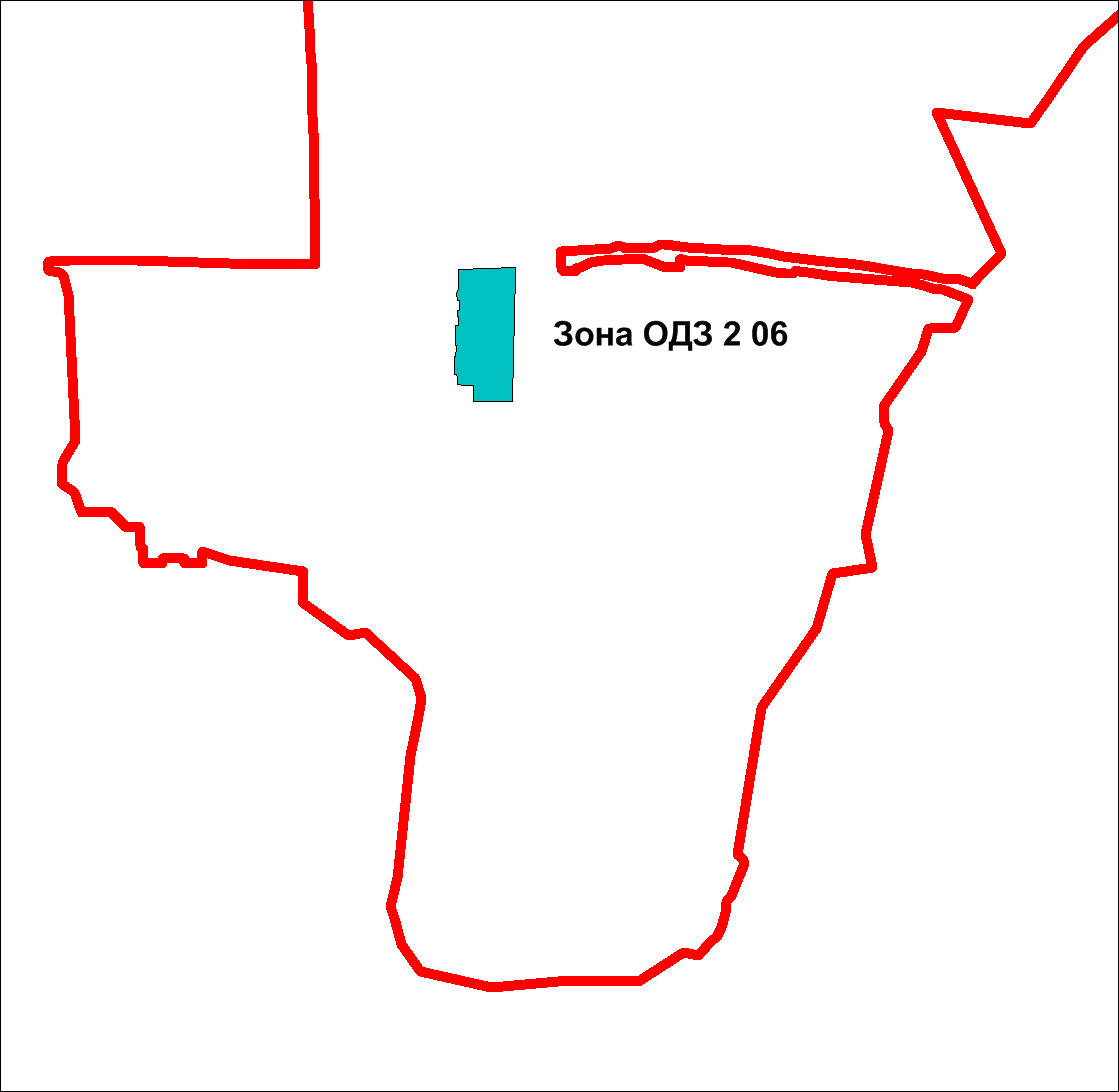 План границ объекта Граница населенного пунктаГраницы территориальной зоныЗона ОДЗ 2 06Обозначение территориальной зоныОПИСАНИЕ МЕСТОПОЛОЖЕНИЯ ГРАНИЦ Лист 6территориальная зона СПОРТИВНОГО НАЗНАЧЕНИЯ (ОДЗ 2 06) СЕЛЬСкое поселение АЛЯБЬЕВСКИЙтерриториальная зона СПОРТИВНОГО НАЗНАЧЕНИЯ (ОДЗ 2 06) СЕЛЬСкое поселение АЛЯБЬЕВСКИЙ(наименование объекта)(наименование объекта)                         ОПИСАНИЕ МЕСТОПОЛОЖЕНИЯ ГРАНИЦ Всего листов 5территориальная зона ПРОМЫШЛЕННОСТИ (ПРЗ 3 01) СЕЛЬСкое поселение АЛЯБЬЕВСКИЙтерриториальная зона ПРОМЫШЛЕННОСТИ (ПРЗ 3 01) СЕЛЬСкое поселение АЛЯБЬЕВСКИЙ(наименование объекта )(наименование объекта )Сведения об объекте Сведения об объекте Сведения об объекте Сведения об объекте Сведения об объекте № п/пХарактеристики объекта Характеристики объекта Характеристики объекта Описание характеристик11233311Местоположение объекта Ханты-Мансийский Автономный округ - Югра, Советский район, п.АлябьевскийХанты-Мансийский Автономный округ - Югра, Советский район, п.АлябьевскийХанты-Мансийский Автономный округ - Югра, Советский район, п.Алябьевский22Площадь объекта землеустройства ± величина погрешности определения площади (Р ± ΔР) 7489 ±  30 кв.м.7489 ±  30 кв.м.7489 ±  30 кв.м.33Иные характеристики объекта Граница территориальной зоны промышленности (ПРЗ 3 01)Граница территориальной зоны промышленности (ПРЗ 3 01)Граница территориальной зоны промышленности (ПРЗ 3 01)ОПИСАНИЕ МЕСТОПОЛОЖЕНИЯ ГРАНИЦОПИСАНИЕ МЕСТОПОЛОЖЕНИЯ ГРАНИЦОПИСАНИЕ МЕСТОПОЛОЖЕНИЯ ГРАНИЦОПИСАНИЕ МЕСТОПОЛОЖЕНИЯ ГРАНИЦОПИСАНИЕ МЕСТОПОЛОЖЕНИЯ ГРАНИЦОПИСАНИЕ МЕСТОПОЛОЖЕНИЯ ГРАНИЦОПИСАНИЕ МЕСТОПОЛОЖЕНИЯ ГРАНИЦОПИСАНИЕ МЕСТОПОЛОЖЕНИЯ ГРАНИЦОПИСАНИЕ МЕСТОПОЛОЖЕНИЯ ГРАНИЦОПИСАНИЕ МЕСТОПОЛОЖЕНИЯ ГРАНИЦОПИСАНИЕ МЕСТОПОЛОЖЕНИЯ ГРАНИЦОПИСАНИЕ МЕСТОПОЛОЖЕНИЯ ГРАНИЦОПИСАНИЕ МЕСТОПОЛОЖЕНИЯ ГРАНИЦОПИСАНИЕ МЕСТОПОЛОЖЕНИЯ ГРАНИЦОПИСАНИЕ МЕСТОПОЛОЖЕНИЯ ГРАНИЦЛист 2Лист 2Лист 2Лист 2Лист 2территориальная зона ПРОМЫШЛЕННОСТИ (ПРЗ 3 01) СЕЛЬСкое поселение АЛЯБЬЕВСКИЙтерриториальная зона ПРОМЫШЛЕННОСТИ (ПРЗ 3 01) СЕЛЬСкое поселение АЛЯБЬЕВСКИЙтерриториальная зона ПРОМЫШЛЕННОСТИ (ПРЗ 3 01) СЕЛЬСкое поселение АЛЯБЬЕВСКИЙтерриториальная зона ПРОМЫШЛЕННОСТИ (ПРЗ 3 01) СЕЛЬСкое поселение АЛЯБЬЕВСКИЙтерриториальная зона ПРОМЫШЛЕННОСТИ (ПРЗ 3 01) СЕЛЬСкое поселение АЛЯБЬЕВСКИЙтерриториальная зона ПРОМЫШЛЕННОСТИ (ПРЗ 3 01) СЕЛЬСкое поселение АЛЯБЬЕВСКИЙтерриториальная зона ПРОМЫШЛЕННОСТИ (ПРЗ 3 01) СЕЛЬСкое поселение АЛЯБЬЕВСКИЙтерриториальная зона ПРОМЫШЛЕННОСТИ (ПРЗ 3 01) СЕЛЬСкое поселение АЛЯБЬЕВСКИЙтерриториальная зона ПРОМЫШЛЕННОСТИ (ПРЗ 3 01) СЕЛЬСкое поселение АЛЯБЬЕВСКИЙтерриториальная зона ПРОМЫШЛЕННОСТИ (ПРЗ 3 01) СЕЛЬСкое поселение АЛЯБЬЕВСКИЙтерриториальная зона ПРОМЫШЛЕННОСТИ (ПРЗ 3 01) СЕЛЬСкое поселение АЛЯБЬЕВСКИЙтерриториальная зона ПРОМЫШЛЕННОСТИ (ПРЗ 3 01) СЕЛЬСкое поселение АЛЯБЬЕВСКИЙтерриториальная зона ПРОМЫШЛЕННОСТИ (ПРЗ 3 01) СЕЛЬСкое поселение АЛЯБЬЕВСКИЙтерриториальная зона ПРОМЫШЛЕННОСТИ (ПРЗ 3 01) СЕЛЬСкое поселение АЛЯБЬЕВСКИЙтерриториальная зона ПРОМЫШЛЕННОСТИ (ПРЗ 3 01) СЕЛЬСкое поселение АЛЯБЬЕВСКИЙтерриториальная зона ПРОМЫШЛЕННОСТИ (ПРЗ 3 01) СЕЛЬСкое поселение АЛЯБЬЕВСКИЙтерриториальная зона ПРОМЫШЛЕННОСТИ (ПРЗ 3 01) СЕЛЬСкое поселение АЛЯБЬЕВСКИЙтерриториальная зона ПРОМЫШЛЕННОСТИ (ПРЗ 3 01) СЕЛЬСкое поселение АЛЯБЬЕВСКИЙтерриториальная зона ПРОМЫШЛЕННОСТИ (ПРЗ 3 01) СЕЛЬСкое поселение АЛЯБЬЕВСКИЙтерриториальная зона ПРОМЫШЛЕННОСТИ (ПРЗ 3 01) СЕЛЬСкое поселение АЛЯБЬЕВСКИЙ(наименование объекта )(наименование объекта )(наименование объекта )(наименование объекта )(наименование объекта )(наименование объекта )(наименование объекта )(наименование объекта )(наименование объекта )(наименование объекта )(наименование объекта )(наименование объекта )(наименование объекта )(наименование объекта )(наименование объекта )(наименование объекта )(наименование объекта )(наименование объекта )(наименование объекта )(наименование объекта )Сведения о местоположении границ объектаСведения о местоположении границ объектаСведения о местоположении границ объектаСведения о местоположении границ объектаСведения о местоположении границ объектаСведения о местоположении границ объектаСведения о местоположении границ объектаСведения о местоположении границ объектаСведения о местоположении границ объектаСведения о местоположении границ объектаСведения о местоположении границ объектаСведения о местоположении границ объектаСведения о местоположении границ объектаСведения о местоположении границ объектаСведения о местоположении границ объектаСведения о местоположении границ объектаСведения о местоположении границ объектаСведения о местоположении границ объектаСведения о местоположении границ объектаСведения о местоположении границ объекта1. Система координат  МСК 86 Зона 11. Система координат  МСК 86 Зона 11. Система координат  МСК 86 Зона 11. Система координат  МСК 86 Зона 11. Система координат  МСК 86 Зона 11. Система координат  МСК 86 Зона 11. Система координат  МСК 86 Зона 11. Система координат  МСК 86 Зона 11. Система координат  МСК 86 Зона 11. Система координат  МСК 86 Зона 11. Система координат  МСК 86 Зона 11. Система координат  МСК 86 Зона 11. Система координат  МСК 86 Зона 11. Система координат  МСК 86 Зона 11. Система координат  МСК 86 Зона 11. Система координат  МСК 86 Зона 11. Система координат  МСК 86 Зона 11. Система координат  МСК 86 Зона 11. Система координат  МСК 86 Зона 11. Система координат  МСК 86 Зона 12. Сведения о характерных точках границ объекта2. Сведения о характерных точках границ объекта2. Сведения о характерных точках границ объекта2. Сведения о характерных точках границ объекта2. Сведения о характерных точках границ объекта2. Сведения о характерных точках границ объекта2. Сведения о характерных точках границ объекта2. Сведения о характерных точках границ объекта2. Сведения о характерных точках границ объекта2. Сведения о характерных точках границ объекта2. Сведения о характерных точках границ объекта2. Сведения о характерных точках границ объекта2. Сведения о характерных точках границ объекта2. Сведения о характерных точках границ объекта2. Сведения о характерных точках границ объекта2. Сведения о характерных точках границ объекта2. Сведения о характерных точках границ объекта2. Сведения о характерных точках границ объекта2. Сведения о характерных точках границ объекта2. Сведения о характерных точках границ объектаОбозначение характерных точек границыОбозначение характерных точек границыОбозначение характерных точек границыКоординаты, мКоординаты, мКоординаты, мКоординаты, мКоординаты, мКоординаты, мКоординаты, мКоординаты, мКоординаты, мМетод определения координат и средняя квадратическая погрешность положения характерной точки (Мt), мМетод определения координат и средняя квадратическая погрешность положения характерной точки (Мt), мМетод определения координат и средняя квадратическая погрешность положения характерной точки (Мt), мОписание обозначения точкиОписание обозначения точкиОписание обозначения точкиОписание обозначения точкиОписание обозначения точкиОбозначение характерных точек границыОбозначение характерных точек границыОбозначение характерных точек границыXXXXYYYYY11122223333344455555111981749,62981749,62981749,62981749,621647001,841647001,841647001,841647001,841647001,84картометрическийкартометрическийкартометрическийотсутствуетотсутствуетотсутствуетотсутствуетотсутствует222981751,41981751,41981751,41981751,411647085,451647085,451647085,451647085,451647085,45картометрическийкартометрическийкартометрическийотсутствуетотсутствуетотсутствуетотсутствуетотсутствует333981741,99981741,99981741,99981741,991647085,871647085,871647085,871647085,871647085,87картометрическийкартометрическийкартометрическийотсутствуетотсутствуетотсутствуетотсутствуетотсутствует444981738,77981738,77981738,77981738,771647088,021647088,021647088,021647088,021647088,02картометрическийкартометрическийкартометрическийотсутствуетотсутствуетотсутствуетотсутствуетотсутствует555981731,7981731,7981731,7981731,71647092,771647092,771647092,771647092,771647092,77картометрическийкартометрическийкартометрическийотсутствуетотсутствуетотсутствуетотсутствуетотсутствует666981660,33981660,33981660,33981660,331647077,31647077,31647077,31647077,31647077,3картометрическийкартометрическийкартометрическийотсутствуетотсутствуетотсутствуетотсутствуетотсутствует777981658,63981658,63981658,63981658,631647004,71647004,71647004,71647004,71647004,7картометрическийкартометрическийкартометрическийотсутствуетотсутствуетотсутствуетотсутствуетотсутствует3. Сведения о характерных точках части (частей) границы объекта3. Сведения о характерных точках части (частей) границы объекта3. Сведения о характерных точках части (частей) границы объекта3. Сведения о характерных точках части (частей) границы объекта3. Сведения о характерных точках части (частей) границы объекта3. Сведения о характерных точках части (частей) границы объекта3. Сведения о характерных точках части (частей) границы объекта3. Сведения о характерных точках части (частей) границы объекта3. Сведения о характерных точках части (частей) границы объекта3. Сведения о характерных точках части (частей) границы объекта3. Сведения о характерных точках части (частей) границы объекта3. Сведения о характерных точках части (частей) границы объекта3. Сведения о характерных точках части (частей) границы объекта3. Сведения о характерных точках части (частей) границы объекта3. Сведения о характерных точках части (частей) границы объекта3. Сведения о характерных точках части (частей) границы объекта3. Сведения о характерных точках части (частей) границы объекта3. Сведения о характерных точках части (частей) границы объектаОбозначение характерных точек части границыОбозначение характерных точек части границыОбозначение характерных точек части границыКоординаты, мКоординаты, мКоординаты, мКоординаты, мКоординаты, мКоординаты, мКоординаты, мМетод определения координат и средняя квадратическая погрешность положения характерной точки (Мt), мМетод определения координат и средняя квадратическая погрешность положения характерной точки (Мt), мМетод определения координат и средняя квадратическая погрешность положения характерной точки (Мt), мОписание обозначения точкиОписание обозначения точкиОписание обозначения точкиОписание обозначения точкиОписание обозначения точкиОбозначение характерных точек части границыОбозначение характерных точек части границыОбозначение характерных точек части границыXXXXYYYМетод определения координат и средняя квадратическая погрешность положения характерной точки (Мt), мМетод определения координат и средняя квадратическая погрешность положения характерной точки (Мt), мМетод определения координат и средняя квадратическая погрешность положения характерной точки (Мt), мОписание обозначения точкиОписание обозначения точкиОписание обозначения точкиОписание обозначения точкиОписание обозначения точки111222233344455555ОПИСАНИЕ МЕСТОПОЛОЖЕНИЯ ГРАНИЦОПИСАНИЕ МЕСТОПОЛОЖЕНИЯ ГРАНИЦОПИСАНИЕ МЕСТОПОЛОЖЕНИЯ ГРАНИЦОПИСАНИЕ МЕСТОПОЛОЖЕНИЯ ГРАНИЦОПИСАНИЕ МЕСТОПОЛОЖЕНИЯ ГРАНИЦОПИСАНИЕ МЕСТОПОЛОЖЕНИЯ ГРАНИЦОПИСАНИЕ МЕСТОПОЛОЖЕНИЯ ГРАНИЦОПИСАНИЕ МЕСТОПОЛОЖЕНИЯ ГРАНИЦОПИСАНИЕ МЕСТОПОЛОЖЕНИЯ ГРАНИЦОПИСАНИЕ МЕСТОПОЛОЖЕНИЯ ГРАНИЦОПИСАНИЕ МЕСТОПОЛОЖЕНИЯ ГРАНИЦОПИСАНИЕ МЕСТОПОЛОЖЕНИЯ ГРАНИЦОПИСАНИЕ МЕСТОПОЛОЖЕНИЯ ГРАНИЦОПИСАНИЕ МЕСТОПОЛОЖЕНИЯ ГРАНИЦОПИСАНИЕ МЕСТОПОЛОЖЕНИЯ ГРАНИЦОПИСАНИЕ МЕСТОПОЛОЖЕНИЯ ГРАНИЦОПИСАНИЕ МЕСТОПОЛОЖЕНИЯ ГРАНИЦЛист 3 территориальная зона ПРОМЫШЛЕННОСТИ (ПРЗ 3 01) СЕЛЬСкое поселение АЛЯБЬЕВСКИЙтерриториальная зона ПРОМЫШЛЕННОСТИ (ПРЗ 3 01) СЕЛЬСкое поселение АЛЯБЬЕВСКИЙтерриториальная зона ПРОМЫШЛЕННОСТИ (ПРЗ 3 01) СЕЛЬСкое поселение АЛЯБЬЕВСКИЙтерриториальная зона ПРОМЫШЛЕННОСТИ (ПРЗ 3 01) СЕЛЬСкое поселение АЛЯБЬЕВСКИЙтерриториальная зона ПРОМЫШЛЕННОСТИ (ПРЗ 3 01) СЕЛЬСкое поселение АЛЯБЬЕВСКИЙтерриториальная зона ПРОМЫШЛЕННОСТИ (ПРЗ 3 01) СЕЛЬСкое поселение АЛЯБЬЕВСКИЙтерриториальная зона ПРОМЫШЛЕННОСТИ (ПРЗ 3 01) СЕЛЬСкое поселение АЛЯБЬЕВСКИЙтерриториальная зона ПРОМЫШЛЕННОСТИ (ПРЗ 3 01) СЕЛЬСкое поселение АЛЯБЬЕВСКИЙтерриториальная зона ПРОМЫШЛЕННОСТИ (ПРЗ 3 01) СЕЛЬСкое поселение АЛЯБЬЕВСКИЙтерриториальная зона ПРОМЫШЛЕННОСТИ (ПРЗ 3 01) СЕЛЬСкое поселение АЛЯБЬЕВСКИЙтерриториальная зона ПРОМЫШЛЕННОСТИ (ПРЗ 3 01) СЕЛЬСкое поселение АЛЯБЬЕВСКИЙтерриториальная зона ПРОМЫШЛЕННОСТИ (ПРЗ 3 01) СЕЛЬСкое поселение АЛЯБЬЕВСКИЙтерриториальная зона ПРОМЫШЛЕННОСТИ (ПРЗ 3 01) СЕЛЬСкое поселение АЛЯБЬЕВСКИЙтерриториальная зона ПРОМЫШЛЕННОСТИ (ПРЗ 3 01) СЕЛЬСкое поселение АЛЯБЬЕВСКИЙтерриториальная зона ПРОМЫШЛЕННОСТИ (ПРЗ 3 01) СЕЛЬСкое поселение АЛЯБЬЕВСКИЙтерриториальная зона ПРОМЫШЛЕННОСТИ (ПРЗ 3 01) СЕЛЬСкое поселение АЛЯБЬЕВСКИЙтерриториальная зона ПРОМЫШЛЕННОСТИ (ПРЗ 3 01) СЕЛЬСкое поселение АЛЯБЬЕВСКИЙтерриториальная зона ПРОМЫШЛЕННОСТИ (ПРЗ 3 01) СЕЛЬСкое поселение АЛЯБЬЕВСКИЙ(наименование объекта )(наименование объекта )(наименование объекта )(наименование объекта )(наименование объекта )(наименование объекта )(наименование объекта )(наименование объекта )(наименование объекта )(наименование объекта )(наименование объекта )(наименование объекта )(наименование объекта )(наименование объекта )(наименование объекта )(наименование объекта )(наименование объекта )(наименование объекта )Сведения о местоположении измененных (уточненных) границ объектаСведения о местоположении измененных (уточненных) границ объектаСведения о местоположении измененных (уточненных) границ объектаСведения о местоположении измененных (уточненных) границ объектаСведения о местоположении измененных (уточненных) границ объектаСведения о местоположении измененных (уточненных) границ объектаСведения о местоположении измененных (уточненных) границ объектаСведения о местоположении измененных (уточненных) границ объектаСведения о местоположении измененных (уточненных) границ объектаСведения о местоположении измененных (уточненных) границ объектаСведения о местоположении измененных (уточненных) границ объектаСведения о местоположении измененных (уточненных) границ объектаСведения о местоположении измененных (уточненных) границ объектаСведения о местоположении измененных (уточненных) границ объектаСведения о местоположении измененных (уточненных) границ объектаСведения о местоположении измененных (уточненных) границ объектаСведения о местоположении измененных (уточненных) границ объектаСведения о местоположении измененных (уточненных) границ объекта1. Система координат __________________________________________1. Система координат __________________________________________1. Система координат __________________________________________1. Система координат __________________________________________1. Система координат __________________________________________1. Система координат __________________________________________1. Система координат __________________________________________1. Система координат __________________________________________1. Система координат __________________________________________1. Система координат __________________________________________1. Система координат __________________________________________1. Система координат __________________________________________1. Система координат __________________________________________1. Система координат __________________________________________1. Система координат __________________________________________1. Система координат __________________________________________1. Система координат __________________________________________1. Система координат __________________________________________2. Сведения о характерных точках границ объекта 2. Сведения о характерных точках границ объекта 2. Сведения о характерных точках границ объекта 2. Сведения о характерных точках границ объекта 2. Сведения о характерных точках границ объекта 2. Сведения о характерных точках границ объекта 2. Сведения о характерных точках границ объекта 2. Сведения о характерных точках границ объекта 2. Сведения о характерных точках границ объекта 2. Сведения о характерных точках границ объекта 2. Сведения о характерных точках границ объекта 2. Сведения о характерных точках границ объекта 2. Сведения о характерных точках границ объекта 2. Сведения о характерных точках границ объекта 2. Сведения о характерных точках границ объекта 2. Сведения о характерных точках границ объекта 2. Сведения о характерных точках границ объекта 2. Сведения о характерных точках границ объекта Обозначение характерных точек границыОбозначение характерных точек границыСуществующие координаты, мСуществующие координаты, мСуществующие координаты, мСуществующие координаты, мИзмененные (уточненные)  координаты, мИзмененные (уточненные)  координаты, мИзмененные (уточненные)  координаты, мИзмененные (уточненные)  координаты, мМетод определения координат и средняя квадратическая погрешность положения характерной точки (Мt), мМетод определения координат и средняя квадратическая погрешность положения характерной точки (Мt), мМетод определения координат и средняя квадратическая погрешность положения характерной точки (Мt), мМетод определения координат и средняя квадратическая погрешность положения характерной точки (Мt), мМетод определения координат и средняя квадратическая погрешность положения характерной точки (Мt), мМетод определения координат и средняя квадратическая погрешность положения характерной точки (Мt), мОписание обозначения точкиОписание обозначения точкиОбозначение характерных точек границыОбозначение характерных точек границыXXXYXXXY1122234445666666773. Сведения о характерных точках части (частей) границы объекта3. Сведения о характерных точках части (частей) границы объекта3. Сведения о характерных точках части (частей) границы объекта3. Сведения о характерных точках части (частей) границы объекта3. Сведения о характерных точках части (частей) границы объекта3. Сведения о характерных точках части (частей) границы объекта3. Сведения о характерных точках части (частей) границы объекта3. Сведения о характерных точках части (частей) границы объекта3. Сведения о характерных точках части (частей) границы объекта3. Сведения о характерных точках части (частей) границы объекта3. Сведения о характерных точках части (частей) границы объекта3. Сведения о характерных точках части (частей) границы объекта3. Сведения о характерных точках части (частей) границы объекта3. Сведения о характерных точках части (частей) границы объекта3. Сведения о характерных точках части (частей) границы объекта3. Сведения о характерных точках части (частей) границы объекта3. Сведения о характерных точках части (частей) границы объекта3. Сведения о характерных точках части (частей) границы объектаОбозначение характерных точек границыОбозначение характерных точек границыСуществующие координаты, мСуществующие координаты, мСуществующие координаты, мСуществующие координаты, мИзмененные (уточненные)  координаты, мИзмененные (уточненные)  координаты, мИзмененные (уточненные)  координаты, мИзмененные (уточненные)  координаты, мМетод определения координат и средняя квадратическая погрешность положения характерной точки (Мt), мМетод определения координат и средняя квадратическая погрешность положения характерной точки (Мt), мМетод определения координат и средняя квадратическая погрешность положения характерной точки (Мt), мМетод определения координат и средняя квадратическая погрешность положения характерной точки (Мt), мМетод определения координат и средняя квадратическая погрешность положения характерной точки (Мt), мМетод определения координат и средняя квадратическая погрешность положения характерной точки (Мt), мОписание обозначения точкиОписание обозначения точкиОбозначение характерных точек границыОбозначение характерных точек границыXXXYXXXY112223444566666677ОПИСАНИЕ МЕСТОПОЛОЖЕНИЯ ГРАНИЦ Лист 4территориальная зона ПРОМЫШЛЕННОСТИ (ПРЗ 3 01) СЕЛЬСкое поселение АЛЯБЬЕВСКИЙтерриториальная зона ПРОМЫШЛЕННОСТИ (ПРЗ 3 01) СЕЛЬСкое поселение АЛЯБЬЕВСКИЙ(наименование объекта)(наименование объекта)План границ объекта 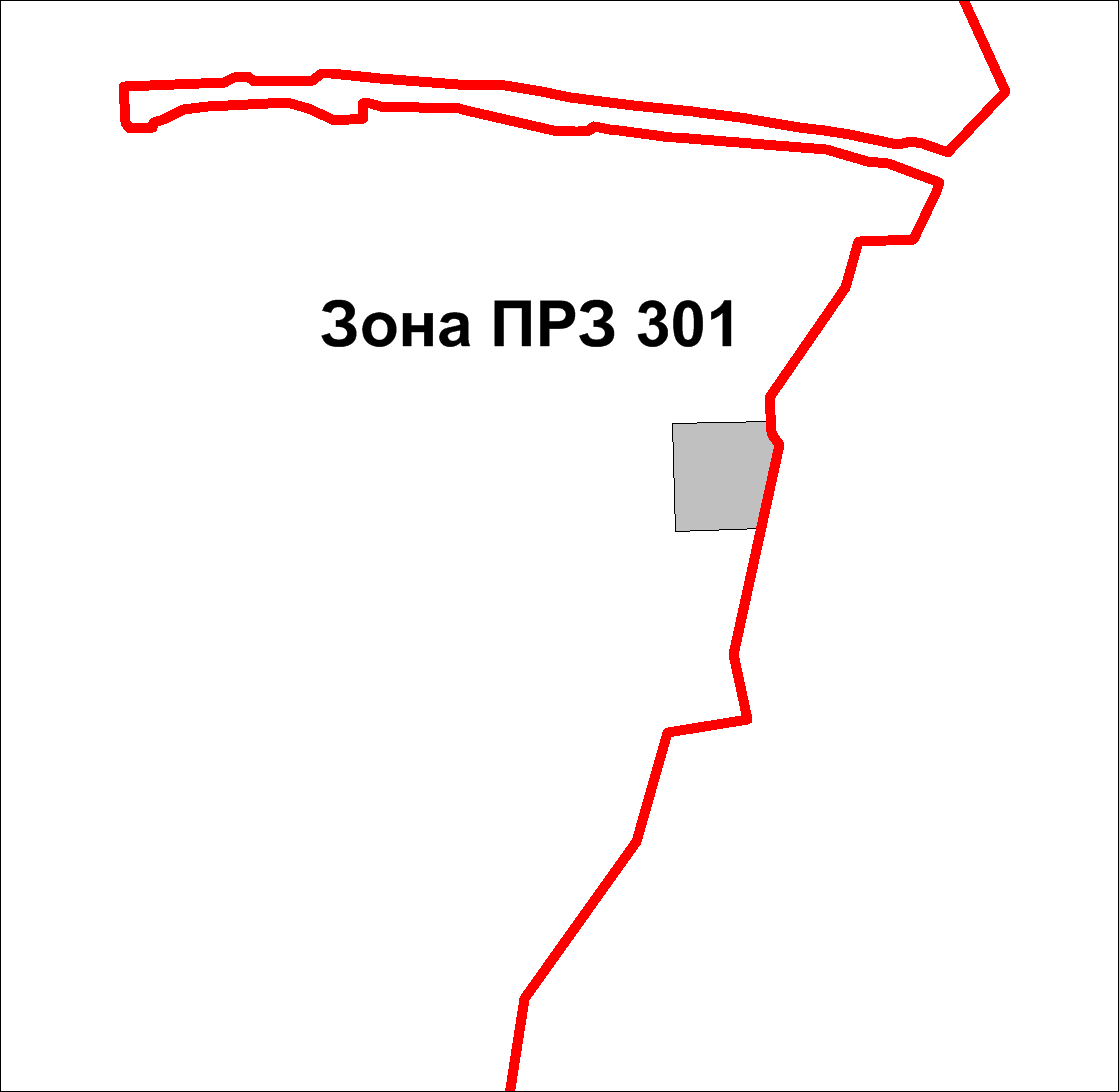 План границ объекта Граница населенного пунктаГраницы территориальной зоныЗона ПРЗ 3 01Обозначение территориальной зоныОПИСАНИЕ МЕСТОПОЛОЖЕНИЯ ГРАНИЦ Лист 5территориальная зона ПРОМЫШЛЕННОСТИ (ПРЗ 3 01) СЕЛЬСкое поселение АЛЯБЬЕВСКИЙтерриториальная зона ПРОМЫШЛЕННОСТИ (ПРЗ 3 01) СЕЛЬСкое поселение АЛЯБЬЕВСКИЙ(наименование объекта)(наименование объекта)                         ОПИСАНИЕ МЕСТОПОЛОЖЕНИЯ ГРАНИЦ Всего листов  6территориальная ЗоНА МЕСТ ОТДЫХА ОБЩЕГО ПОЛЬЗОВАНИЯ(РЗ 6 01) СЕЛЬСкое поселение АЛЯБЬЕВСКИЙтерриториальная ЗоНА МЕСТ ОТДЫХА ОБЩЕГО ПОЛЬЗОВАНИЯ(РЗ 6 01) СЕЛЬСкое поселение АЛЯБЬЕВСКИЙ(наименование объекта )(наименование объекта )Сведения об объекте Сведения об объекте Сведения об объекте Сведения об объекте Сведения об объекте № п/пХарактеристики объекта Характеристики объекта Характеристики объекта Описание характеристик11233311Местоположение объекта Ханты-Мансийский Автономный округ - Югра, Советский район, п.АлябьевскийХанты-Мансийский Автономный округ - Югра, Советский район, п.АлябьевскийХанты-Мансийский Автономный округ - Югра, Советский район, п.Алябьевский22Площадь объекта землеустройства ± величина погрешности определения площади (Р ± ΔР)  17828 ±  47 кв.м. 17828 ±  47 кв.м. 17828 ±  47 кв.м.33Иные характеристики объекта Граница территориальной зоны мест отдыха общего пользования (РЗ 6 01)Граница территориальной зоны мест отдыха общего пользования (РЗ 6 01)Граница территориальной зоны мест отдыха общего пользования (РЗ 6 01)ОПИСАНИЕ МЕСТОПОЛОЖЕНИЯ ГРАНИЦОПИСАНИЕ МЕСТОПОЛОЖЕНИЯ ГРАНИЦОПИСАНИЕ МЕСТОПОЛОЖЕНИЯ ГРАНИЦОПИСАНИЕ МЕСТОПОЛОЖЕНИЯ ГРАНИЦОПИСАНИЕ МЕСТОПОЛОЖЕНИЯ ГРАНИЦОПИСАНИЕ МЕСТОПОЛОЖЕНИЯ ГРАНИЦОПИСАНИЕ МЕСТОПОЛОЖЕНИЯ ГРАНИЦОПИСАНИЕ МЕСТОПОЛОЖЕНИЯ ГРАНИЦОПИСАНИЕ МЕСТОПОЛОЖЕНИЯ ГРАНИЦОПИСАНИЕ МЕСТОПОЛОЖЕНИЯ ГРАНИЦОПИСАНИЕ МЕСТОПОЛОЖЕНИЯ ГРАНИЦОПИСАНИЕ МЕСТОПОЛОЖЕНИЯ ГРАНИЦОПИСАНИЕ МЕСТОПОЛОЖЕНИЯ ГРАНИЦОПИСАНИЕ МЕСТОПОЛОЖЕНИЯ ГРАНИЦОПИСАНИЕ МЕСТОПОЛОЖЕНИЯ ГРАНИЦЛист 2Лист 2Лист 2Лист 2Лист 2территориальная ЗоНА МЕСТ ОТДЫХА ОБЩЕГО ПОЛЬЗОВАНИЯ(РЗ 6 01) СЕЛЬСкое поселение АЛЯБЬЕВСКИЙтерриториальная ЗоНА МЕСТ ОТДЫХА ОБЩЕГО ПОЛЬЗОВАНИЯ(РЗ 6 01) СЕЛЬСкое поселение АЛЯБЬЕВСКИЙтерриториальная ЗоНА МЕСТ ОТДЫХА ОБЩЕГО ПОЛЬЗОВАНИЯ(РЗ 6 01) СЕЛЬСкое поселение АЛЯБЬЕВСКИЙтерриториальная ЗоНА МЕСТ ОТДЫХА ОБЩЕГО ПОЛЬЗОВАНИЯ(РЗ 6 01) СЕЛЬСкое поселение АЛЯБЬЕВСКИЙтерриториальная ЗоНА МЕСТ ОТДЫХА ОБЩЕГО ПОЛЬЗОВАНИЯ(РЗ 6 01) СЕЛЬСкое поселение АЛЯБЬЕВСКИЙтерриториальная ЗоНА МЕСТ ОТДЫХА ОБЩЕГО ПОЛЬЗОВАНИЯ(РЗ 6 01) СЕЛЬСкое поселение АЛЯБЬЕВСКИЙтерриториальная ЗоНА МЕСТ ОТДЫХА ОБЩЕГО ПОЛЬЗОВАНИЯ(РЗ 6 01) СЕЛЬСкое поселение АЛЯБЬЕВСКИЙтерриториальная ЗоНА МЕСТ ОТДЫХА ОБЩЕГО ПОЛЬЗОВАНИЯ(РЗ 6 01) СЕЛЬСкое поселение АЛЯБЬЕВСКИЙтерриториальная ЗоНА МЕСТ ОТДЫХА ОБЩЕГО ПОЛЬЗОВАНИЯ(РЗ 6 01) СЕЛЬСкое поселение АЛЯБЬЕВСКИЙтерриториальная ЗоНА МЕСТ ОТДЫХА ОБЩЕГО ПОЛЬЗОВАНИЯ(РЗ 6 01) СЕЛЬСкое поселение АЛЯБЬЕВСКИЙтерриториальная ЗоНА МЕСТ ОТДЫХА ОБЩЕГО ПОЛЬЗОВАНИЯ(РЗ 6 01) СЕЛЬСкое поселение АЛЯБЬЕВСКИЙтерриториальная ЗоНА МЕСТ ОТДЫХА ОБЩЕГО ПОЛЬЗОВАНИЯ(РЗ 6 01) СЕЛЬСкое поселение АЛЯБЬЕВСКИЙтерриториальная ЗоНА МЕСТ ОТДЫХА ОБЩЕГО ПОЛЬЗОВАНИЯ(РЗ 6 01) СЕЛЬСкое поселение АЛЯБЬЕВСКИЙтерриториальная ЗоНА МЕСТ ОТДЫХА ОБЩЕГО ПОЛЬЗОВАНИЯ(РЗ 6 01) СЕЛЬСкое поселение АЛЯБЬЕВСКИЙтерриториальная ЗоНА МЕСТ ОТДЫХА ОБЩЕГО ПОЛЬЗОВАНИЯ(РЗ 6 01) СЕЛЬСкое поселение АЛЯБЬЕВСКИЙтерриториальная ЗоНА МЕСТ ОТДЫХА ОБЩЕГО ПОЛЬЗОВАНИЯ(РЗ 6 01) СЕЛЬСкое поселение АЛЯБЬЕВСКИЙтерриториальная ЗоНА МЕСТ ОТДЫХА ОБЩЕГО ПОЛЬЗОВАНИЯ(РЗ 6 01) СЕЛЬСкое поселение АЛЯБЬЕВСКИЙтерриториальная ЗоНА МЕСТ ОТДЫХА ОБЩЕГО ПОЛЬЗОВАНИЯ(РЗ 6 01) СЕЛЬСкое поселение АЛЯБЬЕВСКИЙтерриториальная ЗоНА МЕСТ ОТДЫХА ОБЩЕГО ПОЛЬЗОВАНИЯ(РЗ 6 01) СЕЛЬСкое поселение АЛЯБЬЕВСКИЙтерриториальная ЗоНА МЕСТ ОТДЫХА ОБЩЕГО ПОЛЬЗОВАНИЯ(РЗ 6 01) СЕЛЬСкое поселение АЛЯБЬЕВСКИЙ(наименование объекта )(наименование объекта )(наименование объекта )(наименование объекта )(наименование объекта )(наименование объекта )(наименование объекта )(наименование объекта )(наименование объекта )(наименование объекта )(наименование объекта )(наименование объекта )(наименование объекта )(наименование объекта )(наименование объекта )(наименование объекта )(наименование объекта )(наименование объекта )(наименование объекта )(наименование объекта )Сведения о местоположении границ объектаСведения о местоположении границ объектаСведения о местоположении границ объектаСведения о местоположении границ объектаСведения о местоположении границ объектаСведения о местоположении границ объектаСведения о местоположении границ объектаСведения о местоположении границ объектаСведения о местоположении границ объектаСведения о местоположении границ объектаСведения о местоположении границ объектаСведения о местоположении границ объектаСведения о местоположении границ объектаСведения о местоположении границ объектаСведения о местоположении границ объектаСведения о местоположении границ объектаСведения о местоположении границ объектаСведения о местоположении границ объектаСведения о местоположении границ объектаСведения о местоположении границ объекта1. Система координат  МСК 86 Зона 11. Система координат  МСК 86 Зона 11. Система координат  МСК 86 Зона 11. Система координат  МСК 86 Зона 11. Система координат  МСК 86 Зона 11. Система координат  МСК 86 Зона 11. Система координат  МСК 86 Зона 11. Система координат  МСК 86 Зона 11. Система координат  МСК 86 Зона 11. Система координат  МСК 86 Зона 11. Система координат  МСК 86 Зона 11. Система координат  МСК 86 Зона 11. Система координат  МСК 86 Зона 11. Система координат  МСК 86 Зона 11. Система координат  МСК 86 Зона 11. Система координат  МСК 86 Зона 11. Система координат  МСК 86 Зона 11. Система координат  МСК 86 Зона 11. Система координат  МСК 86 Зона 11. Система координат  МСК 86 Зона 12. Сведения о характерных точках границ объекта2. Сведения о характерных точках границ объекта2. Сведения о характерных точках границ объекта2. Сведения о характерных точках границ объекта2. Сведения о характерных точках границ объекта2. Сведения о характерных точках границ объекта2. Сведения о характерных точках границ объекта2. Сведения о характерных точках границ объекта2. Сведения о характерных точках границ объекта2. Сведения о характерных точках границ объекта2. Сведения о характерных точках границ объекта2. Сведения о характерных точках границ объекта2. Сведения о характерных точках границ объекта2. Сведения о характерных точках границ объекта2. Сведения о характерных точках границ объекта2. Сведения о характерных точках границ объекта2. Сведения о характерных точках границ объекта2. Сведения о характерных точках границ объекта2. Сведения о характерных точках границ объекта2. Сведения о характерных точках границ объектаОбозначение характерных точек границыОбозначение характерных точек границыОбозначение характерных точек границыКоординаты, мКоординаты, мКоординаты, мКоординаты, мКоординаты, мКоординаты, мКоординаты, мКоординаты, мКоординаты, мМетод определения координат и средняя квадратическая погрешность положения характерной точки (Мt), мМетод определения координат и средняя квадратическая погрешность положения характерной точки (Мt), мМетод определения координат и средняя квадратическая погрешность положения характерной точки (Мt), мОписание обозначения точкиОписание обозначения точкиОписание обозначения точкиОписание обозначения точкиОписание обозначения точкиОбозначение характерных точек границыОбозначение характерных точек границыОбозначение характерных точек границыXXXXYYYYY111222233333444555553. Сведения о характерных точках части (частей) границы объекта3. Сведения о характерных точках части (частей) границы объекта3. Сведения о характерных точках части (частей) границы объекта3. Сведения о характерных точках части (частей) границы объекта3. Сведения о характерных точках части (частей) границы объекта3. Сведения о характерных точках части (частей) границы объекта3. Сведения о характерных точках части (частей) границы объекта3. Сведения о характерных точках части (частей) границы объекта3. Сведения о характерных точках части (частей) границы объекта3. Сведения о характерных точках части (частей) границы объекта3. Сведения о характерных точках части (частей) границы объекта3. Сведения о характерных точках части (частей) границы объекта3. Сведения о характерных точках части (частей) границы объекта3. Сведения о характерных точках части (частей) границы объекта3. Сведения о характерных точках части (частей) границы объекта3. Сведения о характерных точках части (частей) границы объекта3. Сведения о характерных точках части (частей) границы объекта3. Сведения о характерных точках части (частей) границы объектаОбозначение характерных точек части границыОбозначение характерных точек части границыОбозначение характерных точек части границыКоординаты, мКоординаты, мКоординаты, мКоординаты, мКоординаты, мКоординаты, мКоординаты, мМетод определения координат и средняя квадратическая погрешность положения характерной точки (Мt), мМетод определения координат и средняя квадратическая погрешность положения характерной точки (Мt), мМетод определения координат и средняя квадратическая погрешность положения характерной точки (Мt), мОписание обозначения точкиОписание обозначения точкиОписание обозначения точкиОписание обозначения точкиОписание обозначения точкиОбозначение характерных точек части границыОбозначение характерных точек части границыОбозначение характерных точек части границыXXXXYYYМетод определения координат и средняя квадратическая погрешность положения характерной точки (Мt), мМетод определения координат и средняя квадратическая погрешность положения характерной точки (Мt), мМетод определения координат и средняя квадратическая погрешность положения характерной точки (Мt), мОписание обозначения точкиОписание обозначения точкиОписание обозначения точкиОписание обозначения точкиОписание обозначения точки111222233344455555Часть № 1Часть № 1Часть № 1111981956,09981956,09981956,09981956,091646741,181646741,181646741,18картометрическийкартометрическийкартометрическийотсутствуетотсутствуетотсутствуетотсутствуетотсутствует222981972,92981972,92981972,92981972,921646739,041646739,041646739,04картометрическийкартометрическийкартометрическийотсутствуетотсутствуетотсутствуетотсутствуетотсутствует3339820089820089820089820081646712,781646712,781646712,78картометрическийкартометрическийкартометрическийотсутствуетотсутствуетотсутствуетотсутствуетотсутствует444982015,79982015,79982015,79982015,791646694,461646694,461646694,46картометрическийкартометрическийкартометрическийотсутствуетотсутствуетотсутствуетотсутствуетотсутствует555982011,24982011,24982011,24982011,241646580,011646580,011646580,01картометрическийкартометрическийкартометрическийотсутствуетотсутствуетотсутствуетотсутствуетотсутствует666982006,7982006,7982006,7982006,71646571,341646571,341646571,34картометрическийкартометрическийкартометрическийотсутствуетотсутствуетотсутствуетотсутствуетотсутствует777982005,43982005,43982005,43982005,431646566,371646566,371646566,37картометрическийкартометрическийкартометрическийотсутствуетотсутствуетотсутствуетотсутствуетотсутствует888981954,8981954,8981954,8981954,81646566,731646566,731646566,73картометрическийкартометрическийкартометрическийотсутствуетотсутствуетотсутствуетотсутствуетотсутствуетЧасть № 2Часть № 2Часть № 2111981329,28981329,28981329,28981329,281646272,491646272,491646272,49картометрическийкартометрическийкартометрическийотсутствуетотсутствуетотсутствуетотсутствуетотсутствует222981351,9981351,9981351,9981351,91646271,911646271,911646271,91картометрическийкартометрическийкартометрическийотсутствуетотсутствуетотсутствуетотсутствуетотсутствует333981453,03981453,03981453,03981453,031646101,691646101,691646101,69картометрическийкартометрическийкартометрическийотсутствуетотсутствуетотсутствуетотсутствуетотсутствует444981439,68981439,68981439,68981439,681646101,381646101,381646101,38картометрическийкартометрическийкартометрическийотсутствуетотсутствуетотсутствуетотсутствуетотсутствует555981383,65981383,65981383,65981383,651646179,241646179,241646179,24картометрическийкартометрическийкартометрическийотсутствуетотсутствуетотсутствуетотсутствуетотсутствует666981389,41981389,41981389,41981389,411646207,91646207,91646207,9картометрическийкартометрическийкартометрическийотсутствуетотсутствуетотсутствуетотсутствуетотсутствуетЧасть № 3Часть № 3Часть № 3111980968,65980968,65980968,65980968,651646281,751646281,751646281,75картометрическийкартометрическийкартометрическийотсутствуетотсутствуетотсутствуетотсутствуетотсутствует222981128,98981128,98981128,98981128,981646277,631646277,631646277,63картометрическийкартометрическийкартометрическийотсутствуетотсутствуетотсутствуетотсутствуетотсутствует333980973,1980973,1980973,1980973,11646261,241646261,241646261,24картометрическийкартометрическийкартометрическийотсутствуетотсутствуетотсутствуетотсутствуетотсутствует444980956,06980956,06980956,06980956,061646257,471646257,471646257,47картометрическийкартометрическийкартометрическийотсутствуетотсутствуетотсутствуетотсутствуетотсутствуетЧасть № 4Часть № 4Часть № 4картометрическийкартометрическийкартометрическийотсутствуетотсутствуетотсутствуетотсутствуетотсутствует111980824,05980824,05980824,05980824,051646330,821646330,821646330,82картометрическийкартометрическийкартометрическийотсутствуетотсутствуетотсутствуетотсутствуетотсутствует222980859,68980859,68980859,68980859,681646329,311646329,311646329,31картометрическийкартометрическийкартометрическийотсутствуетотсутствуетотсутствуетотсутствуетотсутствует333980897,97980897,97980897,97980897,971646327,511646327,511646327,51картометрическийкартометрическийкартометрическийотсутствуетотсутствуетотсутствуетотсутствуетотсутствует444980896,33980896,33980896,33980896,331646291,951646291,951646291,95картометрическийкартометрическийкартометрическийотсутствуетотсутствуетотсутствуетотсутствуетотсутствует555980895,84980895,84980895,84980895,841646283,541646283,541646283,54картометрическийкартометрическийкартометрическийотсутствуетотсутствуетотсутствуетотсутствуетотсутствует666980896,11980896,11980896,11980896,111646287,861646287,861646287,86картометрическийкартометрическийкартометрическийотсутствуетотсутствуетотсутствуетотсутствуетотсутствует777980895,32980895,32980895,32980895,321646266,951646266,951646266,95картометрическийкартометрическийкартометрическийотсутствуетотсутствуетотсутствуетотсутствуетотсутствует888980894,86980894,86980894,86980894,861646258,421646258,421646258,42картометрическийкартометрическийкартометрическийотсутствуетотсутствуетотсутствуетотсутствуетотсутствует999980860,04980860,04980860,04980860,041646267,971646267,971646267,97картометрическийкартометрическийкартометрическийотсутствуетотсутствуетотсутствуетотсутствуетотсутствует101010980822,49980822,49980822,49980822,491646294,851646294,851646294,85картометрическийкартометрическийкартометрическийотсутствуетотсутствуетотсутствуетотсутствуетотсутствуетОПИСАНИЕ МЕСТОПОЛОЖЕНИЯ ГРАНИЦОПИСАНИЕ МЕСТОПОЛОЖЕНИЯ ГРАНИЦОПИСАНИЕ МЕСТОПОЛОЖЕНИЯ ГРАНИЦОПИСАНИЕ МЕСТОПОЛОЖЕНИЯ ГРАНИЦОПИСАНИЕ МЕСТОПОЛОЖЕНИЯ ГРАНИЦОПИСАНИЕ МЕСТОПОЛОЖЕНИЯ ГРАНИЦОПИСАНИЕ МЕСТОПОЛОЖЕНИЯ ГРАНИЦОПИСАНИЕ МЕСТОПОЛОЖЕНИЯ ГРАНИЦОПИСАНИЕ МЕСТОПОЛОЖЕНИЯ ГРАНИЦОПИСАНИЕ МЕСТОПОЛОЖЕНИЯ ГРАНИЦОПИСАНИЕ МЕСТОПОЛОЖЕНИЯ ГРАНИЦОПИСАНИЕ МЕСТОПОЛОЖЕНИЯ ГРАНИЦОПИСАНИЕ МЕСТОПОЛОЖЕНИЯ ГРАНИЦОПИСАНИЕ МЕСТОПОЛОЖЕНИЯ ГРАНИЦОПИСАНИЕ МЕСТОПОЛОЖЕНИЯ ГРАНИЦОПИСАНИЕ МЕСТОПОЛОЖЕНИЯ ГРАНИЦОПИСАНИЕ МЕСТОПОЛОЖЕНИЯ ГРАНИЦЛист  4территориальная ЗоНА МЕСТ ОТДЫХА ОБЩЕГО ПОЛЬЗОВАНИЯ(РЗ 6 01) СЕЛЬСкое поселение АЛЯБЬЕВСКИЙтерриториальная ЗоНА МЕСТ ОТДЫХА ОБЩЕГО ПОЛЬЗОВАНИЯ(РЗ 6 01) СЕЛЬСкое поселение АЛЯБЬЕВСКИЙтерриториальная ЗоНА МЕСТ ОТДЫХА ОБЩЕГО ПОЛЬЗОВАНИЯ(РЗ 6 01) СЕЛЬСкое поселение АЛЯБЬЕВСКИЙтерриториальная ЗоНА МЕСТ ОТДЫХА ОБЩЕГО ПОЛЬЗОВАНИЯ(РЗ 6 01) СЕЛЬСкое поселение АЛЯБЬЕВСКИЙтерриториальная ЗоНА МЕСТ ОТДЫХА ОБЩЕГО ПОЛЬЗОВАНИЯ(РЗ 6 01) СЕЛЬСкое поселение АЛЯБЬЕВСКИЙтерриториальная ЗоНА МЕСТ ОТДЫХА ОБЩЕГО ПОЛЬЗОВАНИЯ(РЗ 6 01) СЕЛЬСкое поселение АЛЯБЬЕВСКИЙтерриториальная ЗоНА МЕСТ ОТДЫХА ОБЩЕГО ПОЛЬЗОВАНИЯ(РЗ 6 01) СЕЛЬСкое поселение АЛЯБЬЕВСКИЙтерриториальная ЗоНА МЕСТ ОТДЫХА ОБЩЕГО ПОЛЬЗОВАНИЯ(РЗ 6 01) СЕЛЬСкое поселение АЛЯБЬЕВСКИЙтерриториальная ЗоНА МЕСТ ОТДЫХА ОБЩЕГО ПОЛЬЗОВАНИЯ(РЗ 6 01) СЕЛЬСкое поселение АЛЯБЬЕВСКИЙтерриториальная ЗоНА МЕСТ ОТДЫХА ОБЩЕГО ПОЛЬЗОВАНИЯ(РЗ 6 01) СЕЛЬСкое поселение АЛЯБЬЕВСКИЙтерриториальная ЗоНА МЕСТ ОТДЫХА ОБЩЕГО ПОЛЬЗОВАНИЯ(РЗ 6 01) СЕЛЬСкое поселение АЛЯБЬЕВСКИЙтерриториальная ЗоНА МЕСТ ОТДЫХА ОБЩЕГО ПОЛЬЗОВАНИЯ(РЗ 6 01) СЕЛЬСкое поселение АЛЯБЬЕВСКИЙтерриториальная ЗоНА МЕСТ ОТДЫХА ОБЩЕГО ПОЛЬЗОВАНИЯ(РЗ 6 01) СЕЛЬСкое поселение АЛЯБЬЕВСКИЙтерриториальная ЗоНА МЕСТ ОТДЫХА ОБЩЕГО ПОЛЬЗОВАНИЯ(РЗ 6 01) СЕЛЬСкое поселение АЛЯБЬЕВСКИЙтерриториальная ЗоНА МЕСТ ОТДЫХА ОБЩЕГО ПОЛЬЗОВАНИЯ(РЗ 6 01) СЕЛЬСкое поселение АЛЯБЬЕВСКИЙтерриториальная ЗоНА МЕСТ ОТДЫХА ОБЩЕГО ПОЛЬЗОВАНИЯ(РЗ 6 01) СЕЛЬСкое поселение АЛЯБЬЕВСКИЙтерриториальная ЗоНА МЕСТ ОТДЫХА ОБЩЕГО ПОЛЬЗОВАНИЯ(РЗ 6 01) СЕЛЬСкое поселение АЛЯБЬЕВСКИЙтерриториальная ЗоНА МЕСТ ОТДЫХА ОБЩЕГО ПОЛЬЗОВАНИЯ(РЗ 6 01) СЕЛЬСкое поселение АЛЯБЬЕВСКИЙ(наименование объекта )(наименование объекта )(наименование объекта )(наименование объекта )(наименование объекта )(наименование объекта )(наименование объекта )(наименование объекта )(наименование объекта )(наименование объекта )(наименование объекта )(наименование объекта )(наименование объекта )(наименование объекта )(наименование объекта )(наименование объекта )(наименование объекта )(наименование объекта )Сведения о местоположении измененных (уточненных) границ объектаСведения о местоположении измененных (уточненных) границ объектаСведения о местоположении измененных (уточненных) границ объектаСведения о местоположении измененных (уточненных) границ объектаСведения о местоположении измененных (уточненных) границ объектаСведения о местоположении измененных (уточненных) границ объектаСведения о местоположении измененных (уточненных) границ объектаСведения о местоположении измененных (уточненных) границ объектаСведения о местоположении измененных (уточненных) границ объектаСведения о местоположении измененных (уточненных) границ объектаСведения о местоположении измененных (уточненных) границ объектаСведения о местоположении измененных (уточненных) границ объектаСведения о местоположении измененных (уточненных) границ объектаСведения о местоположении измененных (уточненных) границ объектаСведения о местоположении измененных (уточненных) границ объектаСведения о местоположении измененных (уточненных) границ объектаСведения о местоположении измененных (уточненных) границ объектаСведения о местоположении измененных (уточненных) границ объекта1. Система координат __________________________________________1. Система координат __________________________________________1. Система координат __________________________________________1. Система координат __________________________________________1. Система координат __________________________________________1. Система координат __________________________________________1. Система координат __________________________________________1. Система координат __________________________________________1. Система координат __________________________________________1. Система координат __________________________________________1. Система координат __________________________________________1. Система координат __________________________________________1. Система координат __________________________________________1. Система координат __________________________________________1. Система координат __________________________________________1. Система координат __________________________________________1. Система координат __________________________________________1. Система координат __________________________________________2. Сведения о характерных точках границ объекта 2. Сведения о характерных точках границ объекта 2. Сведения о характерных точках границ объекта 2. Сведения о характерных точках границ объекта 2. Сведения о характерных точках границ объекта 2. Сведения о характерных точках границ объекта 2. Сведения о характерных точках границ объекта 2. Сведения о характерных точках границ объекта 2. Сведения о характерных точках границ объекта 2. Сведения о характерных точках границ объекта 2. Сведения о характерных точках границ объекта 2. Сведения о характерных точках границ объекта 2. Сведения о характерных точках границ объекта 2. Сведения о характерных точках границ объекта 2. Сведения о характерных точках границ объекта 2. Сведения о характерных точках границ объекта 2. Сведения о характерных точках границ объекта 2. Сведения о характерных точках границ объекта Обозначение характерных точек границыОбозначение характерных точек границыСуществующие координаты, мСуществующие координаты, мСуществующие координаты, мСуществующие координаты, мИзмененные (уточненные)  координаты, мИзмененные (уточненные)  координаты, мИзмененные (уточненные)  координаты, мИзмененные (уточненные)  координаты, мМетод определения координат и средняя квадратическая погрешность положения характерной точки (Мt), мМетод определения координат и средняя квадратическая погрешность положения характерной точки (Мt), мМетод определения координат и средняя квадратическая погрешность положения характерной точки (Мt), мМетод определения координат и средняя квадратическая погрешность положения характерной точки (Мt), мМетод определения координат и средняя квадратическая погрешность положения характерной точки (Мt), мМетод определения координат и средняя квадратическая погрешность положения характерной точки (Мt), мОписание обозначения точкиОписание обозначения точкиОбозначение характерных точек границыОбозначение характерных точек границыXXXYXXXY1122234445666666773. Сведения о характерных точках части (частей) границы объекта3. Сведения о характерных точках части (частей) границы объекта3. Сведения о характерных точках части (частей) границы объекта3. Сведения о характерных точках части (частей) границы объекта3. Сведения о характерных точках части (частей) границы объекта3. Сведения о характерных точках части (частей) границы объекта3. Сведения о характерных точках части (частей) границы объекта3. Сведения о характерных точках части (частей) границы объекта3. Сведения о характерных точках части (частей) границы объекта3. Сведения о характерных точках части (частей) границы объекта3. Сведения о характерных точках части (частей) границы объекта3. Сведения о характерных точках части (частей) границы объекта3. Сведения о характерных точках части (частей) границы объекта3. Сведения о характерных точках части (частей) границы объекта3. Сведения о характерных точках части (частей) границы объекта3. Сведения о характерных точках части (частей) границы объекта3. Сведения о характерных точках части (частей) границы объекта3. Сведения о характерных точках части (частей) границы объектаОбозначение характерных точек границыОбозначение характерных точек границыСуществующие координаты, мСуществующие координаты, мСуществующие координаты, мСуществующие координаты, мИзмененные (уточненные)  координаты, мИзмененные (уточненные)  координаты, мИзмененные (уточненные)  координаты, мИзмененные (уточненные)  координаты, мМетод определения координат и средняя квадратическая погрешность положения характерной точки (Мt), мМетод определения координат и средняя квадратическая погрешность положения характерной точки (Мt), мМетод определения координат и средняя квадратическая погрешность положения характерной точки (Мt), мМетод определения координат и средняя квадратическая погрешность положения характерной точки (Мt), мМетод определения координат и средняя квадратическая погрешность положения характерной точки (Мt), мМетод определения координат и средняя квадратическая погрешность положения характерной точки (Мt), мОписание обозначения точкиОписание обозначения точкиОбозначение характерных точек границыОбозначение характерных точек границыXXXYXXXY112223444566666677ОПИСАНИЕ МЕСТОПОЛОЖЕНИЯ ГРАНИЦ Лист 5территориальная ЗоНА МЕСТ ОТДЫХА ОБЩЕГО ПОЛЬЗОВАНИЯ(РЗ 6 01) СЕЛЬСкое поселение АЛЯБЬЕВСКИЙтерриториальная ЗоНА МЕСТ ОТДЫХА ОБЩЕГО ПОЛЬЗОВАНИЯ(РЗ 6 01) СЕЛЬСкое поселение АЛЯБЬЕВСКИЙ(наименование объекта)(наименование объекта)План границ объекта 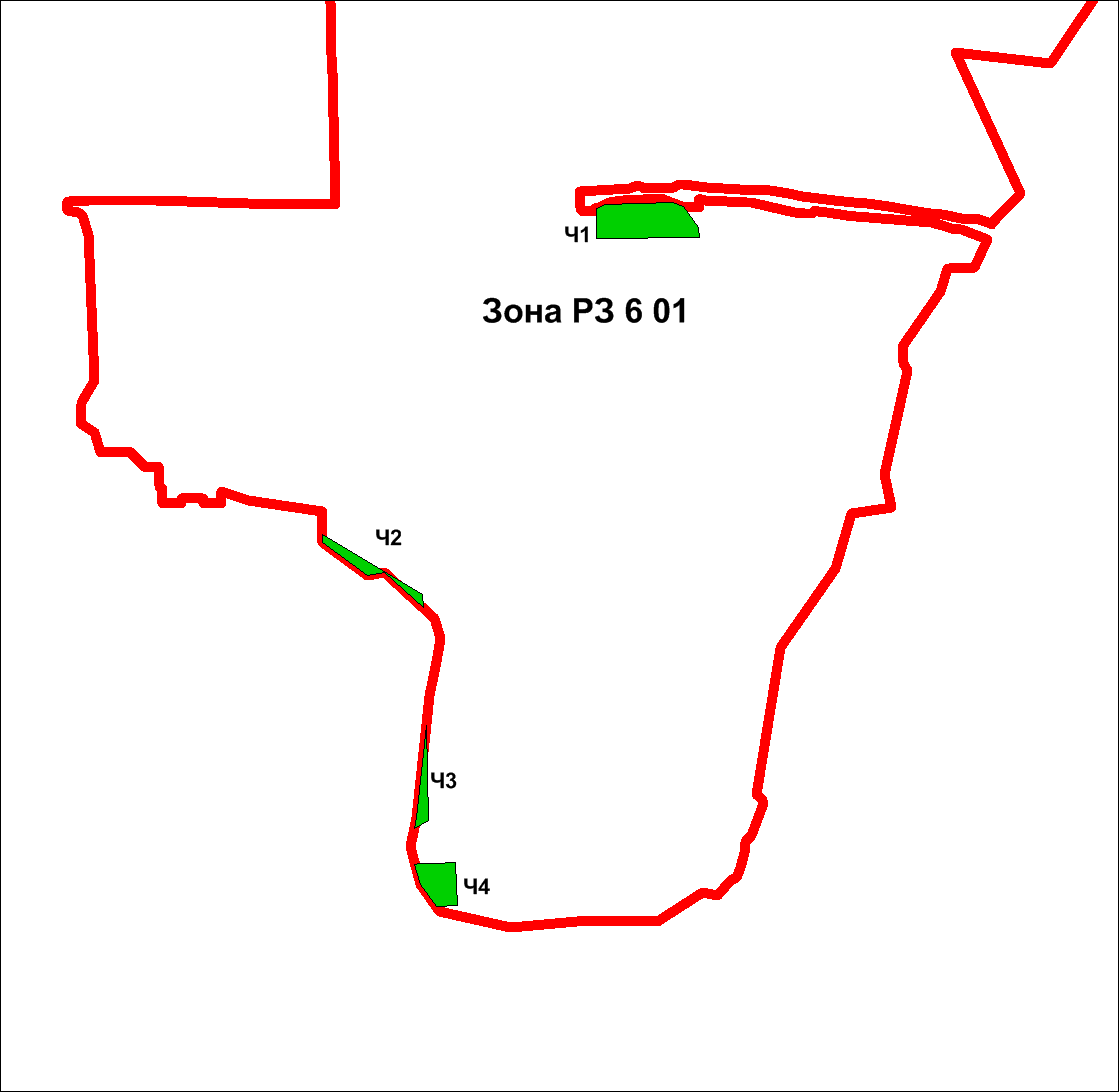 План границ объекта Граница населенного пунктаГраницы территориальной зоныЧ1Надписи частей территориальной зоныОПИСАНИЕ МЕСТОПОЛОЖЕНИЯ ГРАНИЦ Лист 6территориальная ЗоНА МЕСТ ОТДЫХА ОБЩЕГО ПОЛЬЗОВАНИЯ(РЗ 6 01) СЕЛЬСкое поселение АЛЯБЬЕВСКИЙтерриториальная ЗоНА МЕСТ ОТДЫХА ОБЩЕГО ПОЛЬЗОВАНИЯ(РЗ 6 01) СЕЛЬСкое поселение АЛЯБЬЕВСКИЙ(наименование объекта)(наименование объекта)                         ОПИСАНИЕ МЕСТОПОЛОЖЕНИЯ ГРАНИЦ Всего листов  6территориальная ЗоНА ПРИРОДНЫХ ТЕРРИТОРИЙ (РЗ 6 02) СЕЛЬСкое поселение АЛЯБЬЕВСКИЙтерриториальная ЗоНА ПРИРОДНЫХ ТЕРРИТОРИЙ (РЗ 6 02) СЕЛЬСкое поселение АЛЯБЬЕВСКИЙ(наименование объекта )(наименование объекта )Сведения об объекте Сведения об объекте Сведения об объекте Сведения об объекте Сведения об объекте № п/пХарактеристики объекта Характеристики объекта Характеристики объекта Описание характеристик11233311Местоположение объекта Ханты-Мансийский Автономный округ - Югра, Советский район, п.АлябьевскийХанты-Мансийский Автономный округ - Югра, Советский район, п.АлябьевскийХанты-Мансийский Автономный округ - Югра, Советский район, п.Алябьевский22Площадь объекта землеустройства ± величина погрешности определения площади (Р ± ΔР)  16983 ±  46 кв.м. 16983 ±  46 кв.м. 16983 ±  46 кв.м.33Иные характеристики объекта Граница территориальной  зоны природных территорий  (РЗ 6 02)Граница территориальной  зоны природных территорий  (РЗ 6 02)Граница территориальной  зоны природных территорий  (РЗ 6 02)ОПИСАНИЕ МЕСТОПОЛОЖЕНИЯ ГРАНИЦОПИСАНИЕ МЕСТОПОЛОЖЕНИЯ ГРАНИЦОПИСАНИЕ МЕСТОПОЛОЖЕНИЯ ГРАНИЦОПИСАНИЕ МЕСТОПОЛОЖЕНИЯ ГРАНИЦОПИСАНИЕ МЕСТОПОЛОЖЕНИЯ ГРАНИЦОПИСАНИЕ МЕСТОПОЛОЖЕНИЯ ГРАНИЦОПИСАНИЕ МЕСТОПОЛОЖЕНИЯ ГРАНИЦОПИСАНИЕ МЕСТОПОЛОЖЕНИЯ ГРАНИЦОПИСАНИЕ МЕСТОПОЛОЖЕНИЯ ГРАНИЦОПИСАНИЕ МЕСТОПОЛОЖЕНИЯ ГРАНИЦОПИСАНИЕ МЕСТОПОЛОЖЕНИЯ ГРАНИЦОПИСАНИЕ МЕСТОПОЛОЖЕНИЯ ГРАНИЦОПИСАНИЕ МЕСТОПОЛОЖЕНИЯ ГРАНИЦОПИСАНИЕ МЕСТОПОЛОЖЕНИЯ ГРАНИЦОПИСАНИЕ МЕСТОПОЛОЖЕНИЯ ГРАНИЦЛист 2Лист 2Лист 2Лист 2Лист 2территориальная ЗоНА ПРИРОДНЫХ ТЕРРИТОРИЙ (РЗ 6 02) СЕЛЬСкое поселение АЛЯБЬЕВСКИЙтерриториальная ЗоНА ПРИРОДНЫХ ТЕРРИТОРИЙ (РЗ 6 02) СЕЛЬСкое поселение АЛЯБЬЕВСКИЙтерриториальная ЗоНА ПРИРОДНЫХ ТЕРРИТОРИЙ (РЗ 6 02) СЕЛЬСкое поселение АЛЯБЬЕВСКИЙтерриториальная ЗоНА ПРИРОДНЫХ ТЕРРИТОРИЙ (РЗ 6 02) СЕЛЬСкое поселение АЛЯБЬЕВСКИЙтерриториальная ЗоНА ПРИРОДНЫХ ТЕРРИТОРИЙ (РЗ 6 02) СЕЛЬСкое поселение АЛЯБЬЕВСКИЙтерриториальная ЗоНА ПРИРОДНЫХ ТЕРРИТОРИЙ (РЗ 6 02) СЕЛЬСкое поселение АЛЯБЬЕВСКИЙтерриториальная ЗоНА ПРИРОДНЫХ ТЕРРИТОРИЙ (РЗ 6 02) СЕЛЬСкое поселение АЛЯБЬЕВСКИЙтерриториальная ЗоНА ПРИРОДНЫХ ТЕРРИТОРИЙ (РЗ 6 02) СЕЛЬСкое поселение АЛЯБЬЕВСКИЙтерриториальная ЗоНА ПРИРОДНЫХ ТЕРРИТОРИЙ (РЗ 6 02) СЕЛЬСкое поселение АЛЯБЬЕВСКИЙтерриториальная ЗоНА ПРИРОДНЫХ ТЕРРИТОРИЙ (РЗ 6 02) СЕЛЬСкое поселение АЛЯБЬЕВСКИЙтерриториальная ЗоНА ПРИРОДНЫХ ТЕРРИТОРИЙ (РЗ 6 02) СЕЛЬСкое поселение АЛЯБЬЕВСКИЙтерриториальная ЗоНА ПРИРОДНЫХ ТЕРРИТОРИЙ (РЗ 6 02) СЕЛЬСкое поселение АЛЯБЬЕВСКИЙтерриториальная ЗоНА ПРИРОДНЫХ ТЕРРИТОРИЙ (РЗ 6 02) СЕЛЬСкое поселение АЛЯБЬЕВСКИЙтерриториальная ЗоНА ПРИРОДНЫХ ТЕРРИТОРИЙ (РЗ 6 02) СЕЛЬСкое поселение АЛЯБЬЕВСКИЙтерриториальная ЗоНА ПРИРОДНЫХ ТЕРРИТОРИЙ (РЗ 6 02) СЕЛЬСкое поселение АЛЯБЬЕВСКИЙтерриториальная ЗоНА ПРИРОДНЫХ ТЕРРИТОРИЙ (РЗ 6 02) СЕЛЬСкое поселение АЛЯБЬЕВСКИЙтерриториальная ЗоНА ПРИРОДНЫХ ТЕРРИТОРИЙ (РЗ 6 02) СЕЛЬСкое поселение АЛЯБЬЕВСКИЙтерриториальная ЗоНА ПРИРОДНЫХ ТЕРРИТОРИЙ (РЗ 6 02) СЕЛЬСкое поселение АЛЯБЬЕВСКИЙтерриториальная ЗоНА ПРИРОДНЫХ ТЕРРИТОРИЙ (РЗ 6 02) СЕЛЬСкое поселение АЛЯБЬЕВСКИЙтерриториальная ЗоНА ПРИРОДНЫХ ТЕРРИТОРИЙ (РЗ 6 02) СЕЛЬСкое поселение АЛЯБЬЕВСКИЙ(наименование объекта )(наименование объекта )(наименование объекта )(наименование объекта )(наименование объекта )(наименование объекта )(наименование объекта )(наименование объекта )(наименование объекта )(наименование объекта )(наименование объекта )(наименование объекта )(наименование объекта )(наименование объекта )(наименование объекта )(наименование объекта )(наименование объекта )(наименование объекта )(наименование объекта )(наименование объекта )Сведения о местоположении границ объектаСведения о местоположении границ объектаСведения о местоположении границ объектаСведения о местоположении границ объектаСведения о местоположении границ объектаСведения о местоположении границ объектаСведения о местоположении границ объектаСведения о местоположении границ объектаСведения о местоположении границ объектаСведения о местоположении границ объектаСведения о местоположении границ объектаСведения о местоположении границ объектаСведения о местоположении границ объектаСведения о местоположении границ объектаСведения о местоположении границ объектаСведения о местоположении границ объектаСведения о местоположении границ объектаСведения о местоположении границ объектаСведения о местоположении границ объектаСведения о местоположении границ объекта1. Система координат  МСК 86 Зона 11. Система координат  МСК 86 Зона 11. Система координат  МСК 86 Зона 11. Система координат  МСК 86 Зона 11. Система координат  МСК 86 Зона 11. Система координат  МСК 86 Зона 11. Система координат  МСК 86 Зона 11. Система координат  МСК 86 Зона 11. Система координат  МСК 86 Зона 11. Система координат  МСК 86 Зона 11. Система координат  МСК 86 Зона 11. Система координат  МСК 86 Зона 11. Система координат  МСК 86 Зона 11. Система координат  МСК 86 Зона 11. Система координат  МСК 86 Зона 11. Система координат  МСК 86 Зона 11. Система координат  МСК 86 Зона 11. Система координат  МСК 86 Зона 11. Система координат  МСК 86 Зона 11. Система координат  МСК 86 Зона 12. Сведения о характерных точках границ объекта2. Сведения о характерных точках границ объекта2. Сведения о характерных точках границ объекта2. Сведения о характерных точках границ объекта2. Сведения о характерных точках границ объекта2. Сведения о характерных точках границ объекта2. Сведения о характерных точках границ объекта2. Сведения о характерных точках границ объекта2. Сведения о характерных точках границ объекта2. Сведения о характерных точках границ объекта2. Сведения о характерных точках границ объекта2. Сведения о характерных точках границ объекта2. Сведения о характерных точках границ объекта2. Сведения о характерных точках границ объекта2. Сведения о характерных точках границ объекта2. Сведения о характерных точках границ объекта2. Сведения о характерных точках границ объекта2. Сведения о характерных точках границ объекта2. Сведения о характерных точках границ объекта2. Сведения о характерных точках границ объектаОбозначение характерных точек границыОбозначение характерных точек границыОбозначение характерных точек границыКоординаты, мКоординаты, мКоординаты, мКоординаты, мКоординаты, мКоординаты, мКоординаты, мКоординаты, мКоординаты, мМетод определения координат и средняя квадратическая погрешность положения характерной точки (Мt), мМетод определения координат и средняя квадратическая погрешность положения характерной точки (Мt), мМетод определения координат и средняя квадратическая погрешность положения характерной точки (Мt), мОписание обозначения точкиОписание обозначения точкиОписание обозначения точкиОписание обозначения точкиОписание обозначения точкиОбозначение характерных точек границыОбозначение характерных точек границыОбозначение характерных точек границыXXXXYYYYY111222233333444555553. Сведения о характерных точках части (частей) границы объекта3. Сведения о характерных точках части (частей) границы объекта3. Сведения о характерных точках части (частей) границы объекта3. Сведения о характерных точках части (частей) границы объекта3. Сведения о характерных точках части (частей) границы объекта3. Сведения о характерных точках части (частей) границы объекта3. Сведения о характерных точках части (частей) границы объекта3. Сведения о характерных точках части (частей) границы объекта3. Сведения о характерных точках части (частей) границы объекта3. Сведения о характерных точках части (частей) границы объекта3. Сведения о характерных точках части (частей) границы объекта3. Сведения о характерных точках части (частей) границы объекта3. Сведения о характерных точках части (частей) границы объекта3. Сведения о характерных точках части (частей) границы объекта3. Сведения о характерных точках части (частей) границы объекта3. Сведения о характерных точках части (частей) границы объекта3. Сведения о характерных точках части (частей) границы объекта3. Сведения о характерных точках части (частей) границы объектаОбозначение характерных точек части границыОбозначение характерных точек части границыОбозначение характерных точек части границыКоординаты, мКоординаты, мКоординаты, мКоординаты, мКоординаты, мКоординаты, мКоординаты, мМетод определения координат и средняя квадратическая погрешность положения характерной точки (Мt), мМетод определения координат и средняя квадратическая погрешность положения характерной точки (Мt), мМетод определения координат и средняя квадратическая погрешность положения характерной точки (Мt), мОписание обозначения точкиОписание обозначения точкиОписание обозначения точкиОписание обозначения точкиОписание обозначения точкиОбозначение характерных точек части границыОбозначение характерных точек части границыОбозначение характерных точек части границыXXXXYYYМетод определения координат и средняя квадратическая погрешность положения характерной точки (Мt), мМетод определения координат и средняя квадратическая погрешность положения характерной точки (Мt), мМетод определения координат и средняя квадратическая погрешность положения характерной точки (Мt), мОписание обозначения точкиОписание обозначения точкиОписание обозначения точкиОписание обозначения точкиОписание обозначения точки111222233344455555Часть № 1Часть № 1Часть № 1111981953,41981953,41981953,41981953,411647228,061647228,061647228,06картометрическийкартометрическийкартометрическийотсутствуетотсутствуетотсутствуетотсутствуетотсутствует222981954,38981954,38981954,38981954,381647225,481647225,481647225,48картометрическийкартометрическийкартометрическийотсутствуетотсутствуетотсутствуетотсутствуетотсутствует333981960,76981960,76981960,76981960,761647203,481647203,481647203,48картометрическийкартометрическийкартометрическийотсутствуетотсутствуетотсутствуетотсутствуетотсутствует444981905,12981905,12981905,12981905,121647204,421647204,421647204,42картометрическийкартометрическийкартометрическийотсутствуетотсутствуетотсутствуетотсутствуетотсутствует555981905,17981905,17981905,17981905,171647206,031647206,031647206,03картометрическийкартометрическийкартометрическийотсутствуетотсутствуетотсутствуетотсутствуетотсутствует666981945,95981945,95981945,95981945,951647225,821647225,821647225,82картометрическийкартометрическийкартометрическийотсутствуетотсутствуетотсутствуетотсутствуетотсутствуетЧасть № 2Часть № 2Часть № 2111981487,93981487,93981487,93981487,931646860,631646860,631646860,63картометрическийкартометрическийкартометрическийотсутствуетотсутствуетотсутствуетотсутствуетотсутствует222981554,79981554,79981554,79981554,791646852,111646852,111646852,11картометрическийкартометрическийкартометрическийотсутствуетотсутствуетотсутствуетотсутствуетотсутствует333981554,55981554,55981554,55981554,551646808,161646808,161646808,16картометрическийкартометрическийкартометрическийотсутствуетотсутствуетотсутствуетотсутствуетотсутствует444981487,6981487,6981487,6981487,61646811,121646811,121646811,12картометрическийкартометрическийкартометрическийотсутствуетотсутствуетотсутствуетотсутствуетотсутствуетЧасть № 3Часть № 3Часть № 3111981477,36981477,36981477,36981477,361646994,711646994,711646994,71картометрическийкартометрическийкартометрическийотсутствуетотсутствуетотсутствуетотсутствуетотсутствует222981476,01981476,01981476,01981476,011646878,891646878,891646878,89картометрическийкартометрическийкартометрическийотсутствуетотсутствуетотсутствуетотсутствуетотсутствует333981460,12981460,12981460,12981460,121646879,691646879,691646879,69картометрическийкартометрическийкартометрическийотсутствуетотсутствуетотсутствуетотсутствуетотсутствует444981457,85981457,85981457,85981457,851646829,041646829,041646829,04картометрическийкартометрическийкартометрическийотсутствуетотсутствуетотсутствуетотсутствуетотсутствует555981446,13981446,13981446,13981446,131646829,141646829,141646829,14картометрическийкартометрическийкартометрическийотсутствуетотсутствуетотсутствуетотсутствуетотсутствует666981446,47981446,47981446,47981446,471646837,141646837,141646837,14картометрическийкартометрическийкартометрическийотсутствуетотсутствуетотсутствуетотсутствуетотсутствует777981401,36981401,36981401,36981401,361646839,051646839,051646839,05картометрическийкартометрическийкартометрическийотсутствуетотсутствуетотсутствуетотсутствуетотсутствует888981401,18981401,18981401,18981401,181646834,841646834,841646834,84картометрическийкартометрическийкартометрическийотсутствуетотсутствуетотсутствуетотсутствуетотсутствует999981393,82981393,82981393,82981393,821646834,521646834,521646834,52картометрическийкартометрическийкартометрическийотсутствуетотсутствуетотсутствуетотсутствуетотсутствует101010981393,72981393,72981393,72981393,721646831,771646831,771646831,77картометрическийкартометрическийкартометрическийотсутствуетотсутствуетотсутствуетотсутствуетотсутствует111111981375,82981375,82981375,82981375,821646938,171646938,171646938,17картометрическийкартометрическийкартометрическийотсутствуетотсутствуетотсутствуетотсутствуетотсутствует121212981348,68981348,68981348,68981348,681646938,521646938,521646938,52картометрическийкартометрическийкартометрическийотсутствуетотсутствуетотсутствуетотсутствуетотсутствует131313981395,31981395,31981395,31981395,311646971,671646971,671646971,67картометрическийкартометрическийкартометрическийотсутствуетотсутствуетотсутствуетотсутствуетотсутствуетОПИСАНИЕ МЕСТОПОЛОЖЕНИЯ ГРАНИЦОПИСАНИЕ МЕСТОПОЛОЖЕНИЯ ГРАНИЦОПИСАНИЕ МЕСТОПОЛОЖЕНИЯ ГРАНИЦОПИСАНИЕ МЕСТОПОЛОЖЕНИЯ ГРАНИЦОПИСАНИЕ МЕСТОПОЛОЖЕНИЯ ГРАНИЦОПИСАНИЕ МЕСТОПОЛОЖЕНИЯ ГРАНИЦОПИСАНИЕ МЕСТОПОЛОЖЕНИЯ ГРАНИЦОПИСАНИЕ МЕСТОПОЛОЖЕНИЯ ГРАНИЦОПИСАНИЕ МЕСТОПОЛОЖЕНИЯ ГРАНИЦОПИСАНИЕ МЕСТОПОЛОЖЕНИЯ ГРАНИЦОПИСАНИЕ МЕСТОПОЛОЖЕНИЯ ГРАНИЦОПИСАНИЕ МЕСТОПОЛОЖЕНИЯ ГРАНИЦОПИСАНИЕ МЕСТОПОЛОЖЕНИЯ ГРАНИЦОПИСАНИЕ МЕСТОПОЛОЖЕНИЯ ГРАНИЦОПИСАНИЕ МЕСТОПОЛОЖЕНИЯ ГРАНИЦОПИСАНИЕ МЕСТОПОЛОЖЕНИЯ ГРАНИЦОПИСАНИЕ МЕСТОПОЛОЖЕНИЯ ГРАНИЦЛист  4территориальная ЗоНА ПРИРОДНЫХ ТЕРРИТОРИЙ (РЗ 6 02) СЕЛЬСкое поселение АЛЯБЬЕВСКИЙтерриториальная ЗоНА ПРИРОДНЫХ ТЕРРИТОРИЙ (РЗ 6 02) СЕЛЬСкое поселение АЛЯБЬЕВСКИЙтерриториальная ЗоНА ПРИРОДНЫХ ТЕРРИТОРИЙ (РЗ 6 02) СЕЛЬСкое поселение АЛЯБЬЕВСКИЙтерриториальная ЗоНА ПРИРОДНЫХ ТЕРРИТОРИЙ (РЗ 6 02) СЕЛЬСкое поселение АЛЯБЬЕВСКИЙтерриториальная ЗоНА ПРИРОДНЫХ ТЕРРИТОРИЙ (РЗ 6 02) СЕЛЬСкое поселение АЛЯБЬЕВСКИЙтерриториальная ЗоНА ПРИРОДНЫХ ТЕРРИТОРИЙ (РЗ 6 02) СЕЛЬСкое поселение АЛЯБЬЕВСКИЙтерриториальная ЗоНА ПРИРОДНЫХ ТЕРРИТОРИЙ (РЗ 6 02) СЕЛЬСкое поселение АЛЯБЬЕВСКИЙтерриториальная ЗоНА ПРИРОДНЫХ ТЕРРИТОРИЙ (РЗ 6 02) СЕЛЬСкое поселение АЛЯБЬЕВСКИЙтерриториальная ЗоНА ПРИРОДНЫХ ТЕРРИТОРИЙ (РЗ 6 02) СЕЛЬСкое поселение АЛЯБЬЕВСКИЙтерриториальная ЗоНА ПРИРОДНЫХ ТЕРРИТОРИЙ (РЗ 6 02) СЕЛЬСкое поселение АЛЯБЬЕВСКИЙтерриториальная ЗоНА ПРИРОДНЫХ ТЕРРИТОРИЙ (РЗ 6 02) СЕЛЬСкое поселение АЛЯБЬЕВСКИЙтерриториальная ЗоНА ПРИРОДНЫХ ТЕРРИТОРИЙ (РЗ 6 02) СЕЛЬСкое поселение АЛЯБЬЕВСКИЙтерриториальная ЗоНА ПРИРОДНЫХ ТЕРРИТОРИЙ (РЗ 6 02) СЕЛЬСкое поселение АЛЯБЬЕВСКИЙтерриториальная ЗоНА ПРИРОДНЫХ ТЕРРИТОРИЙ (РЗ 6 02) СЕЛЬСкое поселение АЛЯБЬЕВСКИЙтерриториальная ЗоНА ПРИРОДНЫХ ТЕРРИТОРИЙ (РЗ 6 02) СЕЛЬСкое поселение АЛЯБЬЕВСКИЙтерриториальная ЗоНА ПРИРОДНЫХ ТЕРРИТОРИЙ (РЗ 6 02) СЕЛЬСкое поселение АЛЯБЬЕВСКИЙтерриториальная ЗоНА ПРИРОДНЫХ ТЕРРИТОРИЙ (РЗ 6 02) СЕЛЬСкое поселение АЛЯБЬЕВСКИЙтерриториальная ЗоНА ПРИРОДНЫХ ТЕРРИТОРИЙ (РЗ 6 02) СЕЛЬСкое поселение АЛЯБЬЕВСКИЙ(наименование объекта )(наименование объекта )(наименование объекта )(наименование объекта )(наименование объекта )(наименование объекта )(наименование объекта )(наименование объекта )(наименование объекта )(наименование объекта )(наименование объекта )(наименование объекта )(наименование объекта )(наименование объекта )(наименование объекта )(наименование объекта )(наименование объекта )(наименование объекта )Сведения о местоположении измененных (уточненных) границ объектаСведения о местоположении измененных (уточненных) границ объектаСведения о местоположении измененных (уточненных) границ объектаСведения о местоположении измененных (уточненных) границ объектаСведения о местоположении измененных (уточненных) границ объектаСведения о местоположении измененных (уточненных) границ объектаСведения о местоположении измененных (уточненных) границ объектаСведения о местоположении измененных (уточненных) границ объектаСведения о местоположении измененных (уточненных) границ объектаСведения о местоположении измененных (уточненных) границ объектаСведения о местоположении измененных (уточненных) границ объектаСведения о местоположении измененных (уточненных) границ объектаСведения о местоположении измененных (уточненных) границ объектаСведения о местоположении измененных (уточненных) границ объектаСведения о местоположении измененных (уточненных) границ объектаСведения о местоположении измененных (уточненных) границ объектаСведения о местоположении измененных (уточненных) границ объектаСведения о местоположении измененных (уточненных) границ объекта1. Система координат __________________________________________1. Система координат __________________________________________1. Система координат __________________________________________1. Система координат __________________________________________1. Система координат __________________________________________1. Система координат __________________________________________1. Система координат __________________________________________1. Система координат __________________________________________1. Система координат __________________________________________1. Система координат __________________________________________1. Система координат __________________________________________1. Система координат __________________________________________1. Система координат __________________________________________1. Система координат __________________________________________1. Система координат __________________________________________1. Система координат __________________________________________1. Система координат __________________________________________1. Система координат __________________________________________2. Сведения о характерных точках границ объекта 2. Сведения о характерных точках границ объекта 2. Сведения о характерных точках границ объекта 2. Сведения о характерных точках границ объекта 2. Сведения о характерных точках границ объекта 2. Сведения о характерных точках границ объекта 2. Сведения о характерных точках границ объекта 2. Сведения о характерных точках границ объекта 2. Сведения о характерных точках границ объекта 2. Сведения о характерных точках границ объекта 2. Сведения о характерных точках границ объекта 2. Сведения о характерных точках границ объекта 2. Сведения о характерных точках границ объекта 2. Сведения о характерных точках границ объекта 2. Сведения о характерных точках границ объекта 2. Сведения о характерных точках границ объекта 2. Сведения о характерных точках границ объекта 2. Сведения о характерных точках границ объекта Обозначение характерных точек границыОбозначение характерных точек границыСуществующие координаты, мСуществующие координаты, мСуществующие координаты, мСуществующие координаты, мИзмененные (уточненные)  координаты, мИзмененные (уточненные)  координаты, мИзмененные (уточненные)  координаты, мИзмененные (уточненные)  координаты, мМетод определения координат и средняя квадратическая погрешность положения характерной точки (Мt), мМетод определения координат и средняя квадратическая погрешность положения характерной точки (Мt), мМетод определения координат и средняя квадратическая погрешность положения характерной точки (Мt), мМетод определения координат и средняя квадратическая погрешность положения характерной точки (Мt), мМетод определения координат и средняя квадратическая погрешность положения характерной точки (Мt), мМетод определения координат и средняя квадратическая погрешность положения характерной точки (Мt), мОписание обозначения точкиОписание обозначения точкиОбозначение характерных точек границыОбозначение характерных точек границыXXXYXXXY1122234445666666773. Сведения о характерных точках части (частей) границы объекта3. Сведения о характерных точках части (частей) границы объекта3. Сведения о характерных точках части (частей) границы объекта3. Сведения о характерных точках части (частей) границы объекта3. Сведения о характерных точках части (частей) границы объекта3. Сведения о характерных точках части (частей) границы объекта3. Сведения о характерных точках части (частей) границы объекта3. Сведения о характерных точках части (частей) границы объекта3. Сведения о характерных точках части (частей) границы объекта3. Сведения о характерных точках части (частей) границы объекта3. Сведения о характерных точках части (частей) границы объекта3. Сведения о характерных точках части (частей) границы объекта3. Сведения о характерных точках части (частей) границы объекта3. Сведения о характерных точках части (частей) границы объекта3. Сведения о характерных точках части (частей) границы объекта3. Сведения о характерных точках части (частей) границы объекта3. Сведения о характерных точках части (частей) границы объекта3. Сведения о характерных точках части (частей) границы объектаОбозначение характерных точек границыОбозначение характерных точек границыСуществующие координаты, мСуществующие координаты, мСуществующие координаты, мСуществующие координаты, мИзмененные (уточненные)  координаты, мИзмененные (уточненные)  координаты, мИзмененные (уточненные)  координаты, мИзмененные (уточненные)  координаты, мМетод определения координат и средняя квадратическая погрешность положения характерной точки (Мt), мМетод определения координат и средняя квадратическая погрешность положения характерной точки (Мt), мМетод определения координат и средняя квадратическая погрешность положения характерной точки (Мt), мМетод определения координат и средняя квадратическая погрешность положения характерной точки (Мt), мМетод определения координат и средняя квадратическая погрешность положения характерной точки (Мt), мМетод определения координат и средняя квадратическая погрешность положения характерной точки (Мt), мОписание обозначения точкиОписание обозначения точкиОбозначение характерных точек границыОбозначение характерных точек границыXXXYXXXY112223444566666677ОПИСАНИЕ МЕСТОПОЛОЖЕНИЯ ГРАНИЦ Лист 5территориальная ЗоНА ПРИРОДНЫХ ТЕРРИТОРИЙ (РЗ 6 02) СЕЛЬСкое поселение АЛЯБЬЕВСКИЙтерриториальная ЗоНА ПРИРОДНЫХ ТЕРРИТОРИЙ (РЗ 6 02) СЕЛЬСкое поселение АЛЯБЬЕВСКИЙ(наименование объекта)(наименование объекта)План границ объекта 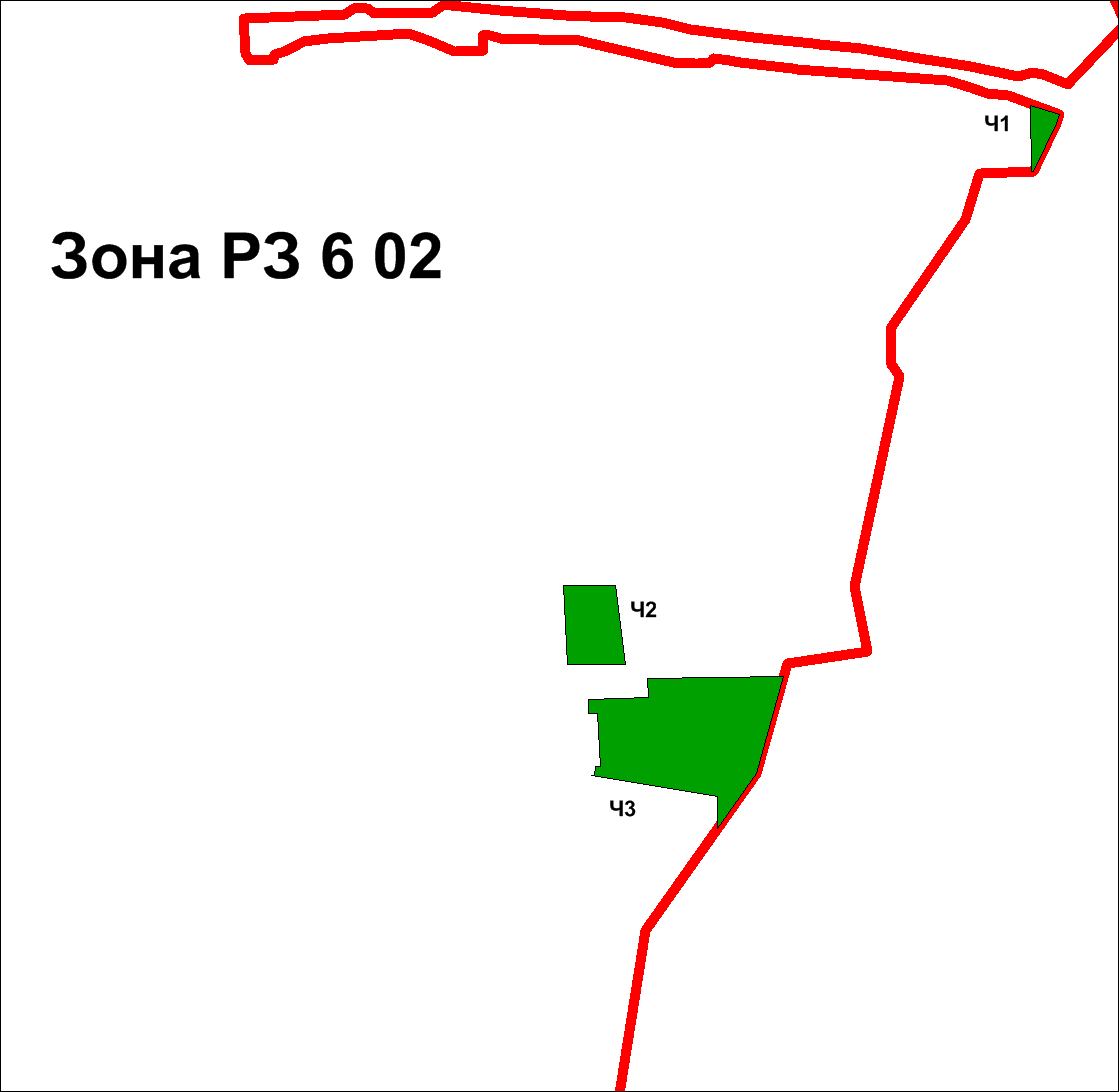 План границ объекта Граница населенного пунктаГраницы территориальной зоныЧ1Надписи частей территориальной зоныОПИСАНИЕ МЕСТОПОЛОЖЕНИЯ ГРАНИЦ Лист 6территориальная ЗоНА ПРИРОДНЫХ ТЕРРИТОРИЙ (РЗ 6 02) СЕЛЬСкое поселение АЛЯБЬЕВСКИЙтерриториальная ЗоНА ПРИРОДНЫХ ТЕРРИТОРИЙ (РЗ 6 02) СЕЛЬСкое поселение АЛЯБЬЕВСКИЙ(наименование объекта)(наименование объекта)                         ОПИСАНИЕ МЕСТОПОЛОЖЕНИЯ ГРАНИЦ Всего листов  23территориальная ЗоНА СЕЛЬСКОХОЗЯЙСТВЕННОГО НАЗНАЧЕНИЯ (СХЗ 7 01) СЕЛЬСкое поселение АЛЯБЬЕВСКИЙтерриториальная ЗоНА СЕЛЬСКОХОЗЯЙСТВЕННОГО НАЗНАЧЕНИЯ (СХЗ 7 01) СЕЛЬСкое поселение АЛЯБЬЕВСКИЙ(наименование объекта )(наименование объекта )Сведения об объекте Сведения об объекте Сведения об объекте Сведения об объекте Сведения об объекте № п/пХарактеристики объекта Характеристики объекта Характеристики объекта Описание характеристик11233311Местоположение объекта Ханты-Мансийский Автономный округ - Югра, Советский район, п.АлябьевскийХанты-Мансийский Автономный округ - Югра, Советский район, п.АлябьевскийХанты-Мансийский Автономный округ - Югра, Советский район, п.Алябьевский22Площадь объекта землеустройства ± величина погрешности определения площади (Р ± ΔР)  5292951 ±  805 кв.м. 5292951 ±  805 кв.м. 5292951 ±  805 кв.м.33Иные характеристики объекта Граница территориальной  зоны сельскохозяйственного назначения  (СХЗ 7 01)Граница территориальной  зоны сельскохозяйственного назначения  (СХЗ 7 01)Граница территориальной  зоны сельскохозяйственного назначения  (СХЗ 7 01)ОПИСАНИЕ МЕСТОПОЛОЖЕНИЯ ГРАНИЦОПИСАНИЕ МЕСТОПОЛОЖЕНИЯ ГРАНИЦОПИСАНИЕ МЕСТОПОЛОЖЕНИЯ ГРАНИЦОПИСАНИЕ МЕСТОПОЛОЖЕНИЯ ГРАНИЦОПИСАНИЕ МЕСТОПОЛОЖЕНИЯ ГРАНИЦОПИСАНИЕ МЕСТОПОЛОЖЕНИЯ ГРАНИЦОПИСАНИЕ МЕСТОПОЛОЖЕНИЯ ГРАНИЦОПИСАНИЕ МЕСТОПОЛОЖЕНИЯ ГРАНИЦОПИСАНИЕ МЕСТОПОЛОЖЕНИЯ ГРАНИЦОПИСАНИЕ МЕСТОПОЛОЖЕНИЯ ГРАНИЦОПИСАНИЕ МЕСТОПОЛОЖЕНИЯ ГРАНИЦОПИСАНИЕ МЕСТОПОЛОЖЕНИЯ ГРАНИЦОПИСАНИЕ МЕСТОПОЛОЖЕНИЯ ГРАНИЦОПИСАНИЕ МЕСТОПОЛОЖЕНИЯ ГРАНИЦОПИСАНИЕ МЕСТОПОЛОЖЕНИЯ ГРАНИЦЛист 2Лист 2Лист 2Лист 2Лист 2территориальная ЗоНА СЕЛЬСКОХОЗЯЙСТВЕННОГО НАЗНАЧЕНИЯ (СХЗ 7 01) СЕЛЬСкое поселение АЛЯБЬЕВСКИЙтерриториальная ЗоНА СЕЛЬСКОХОЗЯЙСТВЕННОГО НАЗНАЧЕНИЯ (СХЗ 7 01) СЕЛЬСкое поселение АЛЯБЬЕВСКИЙтерриториальная ЗоНА СЕЛЬСКОХОЗЯЙСТВЕННОГО НАЗНАЧЕНИЯ (СХЗ 7 01) СЕЛЬСкое поселение АЛЯБЬЕВСКИЙтерриториальная ЗоНА СЕЛЬСКОХОЗЯЙСТВЕННОГО НАЗНАЧЕНИЯ (СХЗ 7 01) СЕЛЬСкое поселение АЛЯБЬЕВСКИЙтерриториальная ЗоНА СЕЛЬСКОХОЗЯЙСТВЕННОГО НАЗНАЧЕНИЯ (СХЗ 7 01) СЕЛЬСкое поселение АЛЯБЬЕВСКИЙтерриториальная ЗоНА СЕЛЬСКОХОЗЯЙСТВЕННОГО НАЗНАЧЕНИЯ (СХЗ 7 01) СЕЛЬСкое поселение АЛЯБЬЕВСКИЙтерриториальная ЗоНА СЕЛЬСКОХОЗЯЙСТВЕННОГО НАЗНАЧЕНИЯ (СХЗ 7 01) СЕЛЬСкое поселение АЛЯБЬЕВСКИЙтерриториальная ЗоНА СЕЛЬСКОХОЗЯЙСТВЕННОГО НАЗНАЧЕНИЯ (СХЗ 7 01) СЕЛЬСкое поселение АЛЯБЬЕВСКИЙтерриториальная ЗоНА СЕЛЬСКОХОЗЯЙСТВЕННОГО НАЗНАЧЕНИЯ (СХЗ 7 01) СЕЛЬСкое поселение АЛЯБЬЕВСКИЙтерриториальная ЗоНА СЕЛЬСКОХОЗЯЙСТВЕННОГО НАЗНАЧЕНИЯ (СХЗ 7 01) СЕЛЬСкое поселение АЛЯБЬЕВСКИЙтерриториальная ЗоНА СЕЛЬСКОХОЗЯЙСТВЕННОГО НАЗНАЧЕНИЯ (СХЗ 7 01) СЕЛЬСкое поселение АЛЯБЬЕВСКИЙтерриториальная ЗоНА СЕЛЬСКОХОЗЯЙСТВЕННОГО НАЗНАЧЕНИЯ (СХЗ 7 01) СЕЛЬСкое поселение АЛЯБЬЕВСКИЙтерриториальная ЗоНА СЕЛЬСКОХОЗЯЙСТВЕННОГО НАЗНАЧЕНИЯ (СХЗ 7 01) СЕЛЬСкое поселение АЛЯБЬЕВСКИЙтерриториальная ЗоНА СЕЛЬСКОХОЗЯЙСТВЕННОГО НАЗНАЧЕНИЯ (СХЗ 7 01) СЕЛЬСкое поселение АЛЯБЬЕВСКИЙтерриториальная ЗоНА СЕЛЬСКОХОЗЯЙСТВЕННОГО НАЗНАЧЕНИЯ (СХЗ 7 01) СЕЛЬСкое поселение АЛЯБЬЕВСКИЙтерриториальная ЗоНА СЕЛЬСКОХОЗЯЙСТВЕННОГО НАЗНАЧЕНИЯ (СХЗ 7 01) СЕЛЬСкое поселение АЛЯБЬЕВСКИЙтерриториальная ЗоНА СЕЛЬСКОХОЗЯЙСТВЕННОГО НАЗНАЧЕНИЯ (СХЗ 7 01) СЕЛЬСкое поселение АЛЯБЬЕВСКИЙтерриториальная ЗоНА СЕЛЬСКОХОЗЯЙСТВЕННОГО НАЗНАЧЕНИЯ (СХЗ 7 01) СЕЛЬСкое поселение АЛЯБЬЕВСКИЙтерриториальная ЗоНА СЕЛЬСКОХОЗЯЙСТВЕННОГО НАЗНАЧЕНИЯ (СХЗ 7 01) СЕЛЬСкое поселение АЛЯБЬЕВСКИЙтерриториальная ЗоНА СЕЛЬСКОХОЗЯЙСТВЕННОГО НАЗНАЧЕНИЯ (СХЗ 7 01) СЕЛЬСкое поселение АЛЯБЬЕВСКИЙ(наименование объекта )(наименование объекта )(наименование объекта )(наименование объекта )(наименование объекта )(наименование объекта )(наименование объекта )(наименование объекта )(наименование объекта )(наименование объекта )(наименование объекта )(наименование объекта )(наименование объекта )(наименование объекта )(наименование объекта )(наименование объекта )(наименование объекта )(наименование объекта )(наименование объекта )(наименование объекта )Сведения о местоположении границ объектаСведения о местоположении границ объектаСведения о местоположении границ объектаСведения о местоположении границ объектаСведения о местоположении границ объектаСведения о местоположении границ объектаСведения о местоположении границ объектаСведения о местоположении границ объектаСведения о местоположении границ объектаСведения о местоположении границ объектаСведения о местоположении границ объектаСведения о местоположении границ объектаСведения о местоположении границ объектаСведения о местоположении границ объектаСведения о местоположении границ объектаСведения о местоположении границ объектаСведения о местоположении границ объектаСведения о местоположении границ объектаСведения о местоположении границ объектаСведения о местоположении границ объекта1. Система координат  МСК 86 Зона 11. Система координат  МСК 86 Зона 11. Система координат  МСК 86 Зона 11. Система координат  МСК 86 Зона 11. Система координат  МСК 86 Зона 11. Система координат  МСК 86 Зона 11. Система координат  МСК 86 Зона 11. Система координат  МСК 86 Зона 11. Система координат  МСК 86 Зона 11. Система координат  МСК 86 Зона 11. Система координат  МСК 86 Зона 11. Система координат  МСК 86 Зона 11. Система координат  МСК 86 Зона 11. Система координат  МСК 86 Зона 11. Система координат  МСК 86 Зона 11. Система координат  МСК 86 Зона 11. Система координат  МСК 86 Зона 11. Система координат  МСК 86 Зона 11. Система координат  МСК 86 Зона 11. Система координат  МСК 86 Зона 12. Сведения о характерных точках границ объекта2. Сведения о характерных точках границ объекта2. Сведения о характерных точках границ объекта2. Сведения о характерных точках границ объекта2. Сведения о характерных точках границ объекта2. Сведения о характерных точках границ объекта2. Сведения о характерных точках границ объекта2. Сведения о характерных точках границ объекта2. Сведения о характерных точках границ объекта2. Сведения о характерных точках границ объекта2. Сведения о характерных точках границ объекта2. Сведения о характерных точках границ объекта2. Сведения о характерных точках границ объекта2. Сведения о характерных точках границ объекта2. Сведения о характерных точках границ объекта2. Сведения о характерных точках границ объекта2. Сведения о характерных точках границ объекта2. Сведения о характерных точках границ объекта2. Сведения о характерных точках границ объекта2. Сведения о характерных точках границ объектаОбозначение характерных точек границыОбозначение характерных точек границыОбозначение характерных точек границыКоординаты, мКоординаты, мКоординаты, мКоординаты, мКоординаты, мКоординаты, мКоординаты, мКоординаты, мКоординаты, мМетод определения координат и средняя квадратическая погрешность положения характерной точки (Мt), мМетод определения координат и средняя квадратическая погрешность положения характерной точки (Мt), мМетод определения координат и средняя квадратическая погрешность положения характерной точки (Мt), мОписание обозначения точкиОписание обозначения точкиОписание обозначения точкиОписание обозначения точкиОписание обозначения точкиОбозначение характерных точек границыОбозначение характерных точек границыОбозначение характерных точек границыXXXXYYYYY111222233333444555553. Сведения о характерных точках части (частей) границы объекта3. Сведения о характерных точках части (частей) границы объекта3. Сведения о характерных точках части (частей) границы объекта3. Сведения о характерных точках части (частей) границы объекта3. Сведения о характерных точках части (частей) границы объекта3. Сведения о характерных точках части (частей) границы объекта3. Сведения о характерных точках части (частей) границы объекта3. Сведения о характерных точках части (частей) границы объекта3. Сведения о характерных точках части (частей) границы объекта3. Сведения о характерных точках части (частей) границы объекта3. Сведения о характерных точках части (частей) границы объекта3. Сведения о характерных точках части (частей) границы объекта3. Сведения о характерных точках части (частей) границы объекта3. Сведения о характерных точках части (частей) границы объекта3. Сведения о характерных точках части (частей) границы объекта3. Сведения о характерных точках части (частей) границы объекта3. Сведения о характерных точках части (частей) границы объекта3. Сведения о характерных точках части (частей) границы объектаОбозначение характерных точек части границыОбозначение характерных точек части границыОбозначение характерных точек части границыКоординаты, мКоординаты, мКоординаты, мКоординаты, мКоординаты, мКоординаты, мКоординаты, мМетод определения координат и средняя квадратическая погрешность положения характерной точки (Мt), мМетод определения координат и средняя квадратическая погрешность положения характерной точки (Мt), мМетод определения координат и средняя квадратическая погрешность положения характерной точки (Мt), мОписание обозначения точкиОписание обозначения точкиОписание обозначения точкиОписание обозначения точкиОписание обозначения точкиОбозначение характерных точек части границыОбозначение характерных точек части границыОбозначение характерных точек части границыXXXXYYYМетод определения координат и средняя квадратическая погрешность положения характерной точки (Мt), мМетод определения координат и средняя квадратическая погрешность положения характерной точки (Мt), мМетод определения координат и средняя квадратическая погрешность положения характерной точки (Мt), мОписание обозначения точкиОписание обозначения точкиОписание обозначения точкиОписание обозначения точкиОписание обозначения точки111222233344455555Часть № 1Часть № 1Часть № 1111986702,89986702,89986702,89986702,891647424,821647424,821647424,82картометрическийкартометрическийкартометрическийотсутствуетотсутствуетотсутствуетотсутствуетотсутствует222986729,86986729,86986729,86986729,861647416,781647416,781647416,78картометрическийкартометрическийкартометрическийотсутствуетотсутствуетотсутствуетотсутствуетотсутствует333986756,72986756,72986756,72986756,721647404,151647404,151647404,15картометрическийкартометрическийкартометрическийотсутствуетотсутствуетотсутствуетотсутствуетотсутствует444986779,67986779,67986779,67986779,671647407,721647407,721647407,72картометрическийкартометрическийкартометрическийотсутствуетотсутствуетотсутствуетотсутствуетотсутствует555986812,34986812,34986812,34986812,341647413,651647413,651647413,65картометрическийкартометрическийкартометрическийотсутствуетотсутствуетотсутствуетотсутствуетотсутствует666986812,25986812,25986812,25986812,251647402,341647402,341647402,34картометрическийкартометрическийкартометрическийотсутствуетотсутствуетотсутствуетотсутствуетотсутствует777986818,21986818,21986818,21986818,211647367,121647367,121647367,12картометрическийкартометрическийкартометрическийотсутствуетотсутствуетотсутствуетотсутствуетотсутствует888986833,58986833,58986833,58986833,581647335,981647335,981647335,98картометрическийкартометрическийкартометрическийотсутствуетотсутствуетотсутствуетотсутствуетотсутствует999986865,16986865,16986865,16986865,16164729516472951647295картометрическийкартометрическийкартометрическийотсутствуетотсутствуетотсутствуетотсутствуетотсутствует101010986953,48986953,48986953,48986953,481647228,61647228,61647228,6картометрическийкартометрическийкартометрическийотсутствуетотсутствуетотсутствуетотсутствуетотсутствует111111987037,25987037,25987037,25987037,251647162,441647162,441647162,44картометрическийкартометрическийкартометрическийотсутствуетотсутствуетотсутствуетотсутствуетотсутствует121212987080,95987080,95987080,95987080,951647084,361647084,361647084,36картометрическийкартометрическийкартометрическийотсутствуетотсутствуетотсутствуетотсутствуетотсутствует131313987100,31987100,31987100,31987100,311647008,871647008,871647008,87картометрическийкартометрическийкартометрическийотсутствуетотсутствуетотсутствуетотсутствуетотсутствует141414987118,19987118,19987118,19987118,19164696716469671646967картометрическийкартометрическийкартометрическийотсутствуетотсутствуетотсутствуетотсутствуетотсутствует151515987166,03987166,03987166,03987166,031646946,511646946,511646946,51картометрическийкартометрическийкартометрическийотсутствуетотсутствуетотсутствуетотсутствуетотсутствует161616987219,48987219,48987219,48987219,481646951,711646951,711646951,71картометрическийкартометрическийкартометрическийотсутствуетотсутствуетотсутствуетотсутствуетотсутствует171717987277,73987277,73987277,73987277,731646959,81646959,81646959,8картометрическийкартометрическийкартометрическийотсутствуетотсутствуетотсутствуетотсутствуетотсутствует181818987318,6987318,6987318,6987318,61646954,841646954,841646954,84картометрическийкартометрическийкартометрическийотсутствуетотсутствуетотсутствуетотсутствуетотсутствует191919987332,22987332,22987332,22987332,221646903,251646903,251646903,25картометрическийкартометрическийкартометрическийотсутствуетотсутствуетотсутствуетотсутствуетотсутствует202020987345,66987345,66987345,66987345,661646847,861646847,861646847,86картометрическийкартометрическийкартометрическийотсутствуетотсутствуетотсутствуетотсутствуетотсутствует212121987389,26987389,26987389,26987389,261646802,531646802,531646802,53картометрическийкартометрическийкартометрическийотсутствуетотсутствуетотсутствуетотсутствуетотсутствует222222987435,34987435,34987435,34987435,341646811,851646811,851646811,85картометрическийкартометрическийкартометрическийотсутствуетотсутствуетотсутствуетотсутствуетотсутствует232323987491,44987491,44987491,44987491,441646838,981646838,981646838,98картометрическийкартометрическийкартометрическийотсутствуетотсутствуетотсутствуетотсутствуетотсутствует242424987527,81987527,81987527,81987527,811646837,341646837,341646837,34картометрическийкартометрическийкартометрическийотсутствуетотсутствуетотсутствуетотсутствуетотсутствует252525987660,39987660,39987660,39987660,391646840,561646840,561646840,56картометрическийкартометрическийкартометрическийотсутствуетотсутствуетотсутствуетотсутствуетотсутствует262626987740,87987740,87987740,87987740,871646802,661646802,661646802,66картометрическийкартометрическийкартометрическийотсутствуетотсутствуетотсутствуетотсутствуетотсутствует272727987803,6987803,6987803,6987803,61646724,421646724,421646724,42картометрическийкартометрическийкартометрическийотсутствуетотсутствуетотсутствуетотсутствуетотсутствует282828987835,65987835,65987835,65987835,651646627,131646627,131646627,13картометрическийкартометрическийкартометрическийотсутствуетотсутствуетотсутствуетотсутствуетотсутствует292929987849,71987849,71987849,71987849,711646532,861646532,861646532,86картометрическийкартометрическийкартометрическийотсутствуетотсутствуетотсутствуетотсутствуетотсутствует303030987945,29987945,29987945,29987945,291646476,081646476,081646476,08картометрическийкартометрическийкартометрическийотсутствуетотсутствуетотсутствуетотсутствуетотсутствует313131988022,89988022,89988022,89988022,891646474,871646474,871646474,87картометрическийкартометрическийкартометрическийотсутствуетотсутствуетотсутствуетотсутствуетотсутствует323232988047,91988047,91988047,91988047,911646423,461646423,461646423,46картометрическийкартометрическийкартометрическийотсутствуетотсутствуетотсутствуетотсутствуетотсутствует333333988034,39988034,39988034,39988034,391646376,21646376,21646376,2картометрическийкартометрическийкартометрическийотсутствуетотсутствуетотсутствуетотсутствуетотсутствует343434988037,59988037,59988037,59988037,591646346,311646346,311646346,31картометрическийкартометрическийкартометрическийотсутствуетотсутствуетотсутствуетотсутствуетотсутствует353535988039,98988039,98988039,98988039,981646298,231646298,231646298,23картометрическийкартометрическийкартометрическийотсутствуетотсутствуетотсутствуетотсутствуетотсутствует363636988044,85988044,85988044,85988044,851646204,471646204,471646204,47картометрическийкартометрическийкартометрическийотсутствуетотсутствуетотсутствуетотсутствуетотсутствует373737988040,32988040,32988040,32988040,321646051,661646051,661646051,66картометрическийкартометрическийкартометрическийотсутствуетотсутствуетотсутствуетотсутствуетотсутствует383838988045,09988045,09988045,09988045,091645955,61645955,61645955,6картометрическийкартометрическийкартометрическийотсутствуетотсутствуетотсутствуетотсутствуетотсутствует393939988008,76988008,76988008,76988008,761645774,881645774,881645774,88картометрическийкартометрическийкартометрическийотсутствуетотсутствуетотсутствуетотсутствуетотсутствует404040987928,03987928,03987928,03987928,031645779,921645779,921645779,92картометрическийкартометрическийкартометрическийотсутствуетотсутствуетотсутствуетотсутствуетотсутствует414141987611,18987611,18987611,18987611,181645799,951645799,951645799,95картометрическийкартометрическийкартометрическийотсутствуетотсутствуетотсутствуетотсутствуетотсутствует424242986750,27986750,27986750,27986750,271645854,291645854,291645854,29картометрическийкартометрическийкартометрическийотсутствуетотсутствуетотсутствуетотсутствуетотсутствует4343439863919863919863919863911645876,931645876,931645876,93картометрическийкартометрическийкартометрическийотсутствуетотсутствуетотсутствуетотсутствуетотсутствует444444986126,79986126,79986126,79986126,791645893,561645893,561645893,56картометрическийкартометрическийкартометрическийотсутствуетотсутствуетотсутствуетотсутствуетотсутствует454545986115,02986115,02986115,02986115,021645985,731645985,731645985,73картометрическийкартометрическийкартометрическийотсутствуетотсутствуетотсутствуетотсутствуетотсутствует464646986116,46986116,46986116,46986116,461646017,621646017,621646017,62картометрическийкартометрическийкартометрическийотсутствуетотсутствуетотсутствуетотсутствуетотсутствует474747986220,51986220,51986220,51986220,511646044,861646044,861646044,86картометрическийкартометрическийкартометрическийотсутствуетотсутствуетотсутствуетотсутствуетотсутствует484848986221,53986221,53986221,53986221,531646120,221646120,221646120,22картометрическийкартометрическийкартометрическийотсутствуетотсутствуетотсутствуетотсутствуетотсутствует494949986258,68986258,68986258,68986258,681646335,361646335,361646335,36картометрическийкартометрическийкартометрическийотсутствуетотсутствуетотсутствуетотсутствуетотсутствует505050986292,45986292,45986292,45986292,451646425,171646425,171646425,17картометрическийкартометрическийкартометрическийотсутствуетотсутствуетотсутствуетотсутствуетотсутствует515151986301,54986301,54986301,54986301,541646475,031646475,031646475,03картометрическийкартометрическийкартометрическийотсутствуетотсутствуетотсутствуетотсутствуетотсутствует525252986295,85986295,85986295,85986295,851646500,321646500,321646500,32картометрическийкартометрическийкартометрическийотсутствуетотсутствуетотсутствуетотсутствуетотсутствует535353986239,73986239,73986239,73986239,731646573,671646573,671646573,67картометрическийкартометрическийкартометрическийотсутствуетотсутствуетотсутствуетотсутствуетотсутствует545454986221,33986221,33986221,33986221,331646620,161646620,161646620,16картометрическийкартометрическийкартометрическийотсутствуетотсутствуетотсутствуетотсутствуетотсутствует555555986266,59986266,59986266,59986266,591646661,481646661,481646661,48картометрическийкартометрическийкартометрическийотсутствуетотсутствуетотсутствуетотсутствуетотсутствует565656986336,53986336,53986336,53986336,531646644,591646644,591646644,59картометрическийкартометрическийкартометрическийотсутствуетотсутствуетотсутствуетотсутствуетотсутствует575757986433,76986433,76986433,76986433,761646672,251646672,251646672,25картометрическийкартометрическийкартометрическийотсутствуетотсутствуетотсутствуетотсутствуетотсутствует585858986470,14986470,14986470,14986470,141646670,61646670,61646670,6картометрическийкартометрическийкартометрическийотсутствуетотсутствуетотсутствуетотсутствуетотсутствует595959986569,83986569,83986569,83986569,831646652,381646652,381646652,38картометрическийкартометрическийкартометрическийотсутствуетотсутствуетотсутствуетотсутствуетотсутствует606060986623,25986623,25986623,25986623,251646672,81646672,81646672,8картометрическийкартометрическийкартометрическийотсутствуетотсутствуетотсутствуетотсутствуетотсутствует616161986674,17986674,17986674,17986674,171646738,991646738,991646738,99картометрическийкартометрическийкартометрическийотсутствуетотсутствуетотсутствуетотсутствуетотсутствует626262986684,91986684,91986684,91986684,911646774,971646774,971646774,97картометрическийкартометрическийкартометрическийотсутствуетотсутствуетотсутствуетотсутствуетотсутствует636363986743,19986743,19986743,19986743,191646802,081646802,081646802,08картометрическийкартометрическийкартометрическийотсутствуетотсутствуетотсутствуетотсутствуетотсутствует646464986811,69986811,69986811,69986811,691646801,31646801,31646801,3картометрическийкартометрическийкартометрическийотсутствуетотсутствуетотсутствуетотсутствуетотсутствует656565986864,29986864,29986864,29986864,291646803,431646803,431646803,43картометрическийкартометрическийкартометрическийотсутствуетотсутствуетотсутствуетотсутствуетотсутствует666666986903,02986903,02986903,02986903,021646801,681646801,681646801,68картометрическийкартометрическийкартометрическийотсутствуетотсутствуетотсутствуетотсутствуетотсутствует676767986926,06986926,06986926,06986926,061646807,441646807,441646807,44картометрическийкартометрическийкартометрическийотсутствуетотсутствуетотсутствуетотсутствуетотсутствует686868986945,59986945,59986945,59986945,591646833,991646833,991646833,99картометрическийкартометрическийкартометрическийотсутствуетотсутствуетотсутствуетотсутствуетотсутствует696969986919,65986919,65986919,65986919,651646867,111646867,111646867,11картометрическийкартометрическийкартометрическийотсутствуетотсутствуетотсутствуетотсутствуетотсутствует707070986895,88986895,88986895,88986895,881646895,631646895,631646895,63картометрическийкартометрическийкартометрическийотсутствуетотсутствуетотсутствуетотсутствуетотсутствует717171986787,98986787,98986787,98986787,981647035,21647035,21647035,2картометрическийкартометрическийкартометрическийотсутствуетотсутствуетотсутствуетотсутствуетотсутствует727272986736,42986736,42986736,42986736,421647156,21647156,21647156,2картометрическийкартометрическийкартометрическийотсутствуетотсутствуетотсутствуетотсутствуетотсутствует737373986726,81986726,81986726,81986726,811647195,491647195,491647195,49картометрическийкартометрическийкартометрическийотсутствуетотсутствуетотсутствуетотсутствуетотсутствует747474986718,53986718,53986718,53986718,531647216,41647216,41647216,4картометрическийкартометрическийкартометрическийотсутствуетотсутствуетотсутствуетотсутствуетотсутствует757575986700,76986700,76986700,76986700,761647226,321647226,321647226,32картометрическийкартометрическийкартометрическийотсутствуетотсутствуетотсутствуетотсутствуетотсутствует767676986654,56986654,56986654,56986654,561647214,681647214,681647214,68картометрическийкартометрическийкартометрическийотсутствуетотсутствуетотсутствуетотсутствуетотсутствует777777986617,88986617,88986617,88986617,881647211,841647211,841647211,84картометрическийкартометрическийкартометрическийотсутствуетотсутствуетотсутствуетотсутствуетотсутствует787878986604,56986604,56986604,56986604,561647219,241647219,241647219,24картометрическийкартометрическийкартометрическийотсутствуетотсутствуетотсутствуетотсутствуетотсутствует797979986589,38986589,38986589,38986589,381647238,161647238,161647238,16картометрическийкартометрическийкартометрическийотсутствуетотсутствуетотсутствуетотсутствуетотсутствует808080986588,22986588,22986588,22986588,221647263,351647263,351647263,35картометрическийкартометрическийкартометрическийотсутствуетотсутствуетотсутствуетотсутствуетотсутствует818181986600,63986600,63986600,63986600,631647283,321647283,321647283,32картометрическийкартометрическийкартометрическийотсутствуетотсутствуетотсутствуетотсутствуетотсутствует828282986631,82986631,82986631,82986631,821647318,461647318,461647318,46картометрическийкартометрическийкартометрическийотсутствуетотсутствуетотсутствуетотсутствуетотсутствует838383986640,18986640,18986640,18986640,181647352,311647352,311647352,31картометрическийкартометрическийкартометрическийотсутствуетотсутствуетотсутствуетотсутствуетотсутствует848484986662,38986662,38986662,38986662,381647387,891647387,891647387,89картометрическийкартометрическийкартометрическийотсутствуетотсутствуетотсутствуетотсутствуетотсутствует858585986688,95986688,95986688,95986688,951647420,931647420,931647420,93картометрическийкартометрическийкартометрическийотсутствуетотсутствуетотсутствуетотсутствуетотсутствуетЧасть № 2Часть № 2Часть № 2111985251,45985251,45985251,45985251,451647789,531647789,531647789,53картометрическийкартометрическийкартометрическийотсутствуетотсутствуетотсутствуетотсутствуетотсутствует222985386,38985386,38985386,38985386,381647783,231647783,231647783,23картометрическийкартометрическийкартометрическийотсутствуетотсутствуетотсутствуетотсутствуетотсутствует333985887,48985887,48985887,48985887,481647759,981647759,981647759,98картометрическийкартометрическийкартометрическийотсутствуетотсутствуетотсутствуетотсутствуетотсутствует444986521,03986521,03986521,03986521,031647730,651647730,651647730,65картометрическийкартометрическийкартометрическийотсутствуетотсутствуетотсутствуетотсутствуетотсутствует555986577,33986577,33986577,33986577,331647728,021647728,021647728,02картометрическийкартометрическийкартометрическийотсутствуетотсутствуетотсутствуетотсутствуетотсутствует666986468,31986468,31986468,31986468,311647640,911647640,911647640,91картометрическийкартометрическийкартометрическийотсутствуетотсутствуетотсутствуетотсутствуетотсутствует777986314,15986314,15986314,15986314,151647563,351647563,351647563,35картометрическийкартометрическийкартометрическийотсутствуетотсутствуетотсутствуетотсутствуетотсутствует888986116,53986116,53986116,53986116,531647472,321647472,321647472,32картометрическийкартометрическийкартометрическийотсутствуетотсутствуетотсутствуетотсутствуетотсутствует999986102,05986102,05986102,05986102,051647465,671647465,671647465,67картометрическийкартометрическийкартометрическийотсутствуетотсутствуетотсутствуетотсутствуетотсутствует101010986036,86986036,86986036,86986036,861647489,161647489,161647489,16картометрическийкартометрическийкартометрическийотсутствуетотсутствуетотсутствуетотсутствуетотсутствует111111985847,15985847,15985847,15985847,151647534,271647534,271647534,27картометрическийкартометрическийкартометрическийотсутствуетотсутствуетотсутствуетотсутствуетотсутствует121212985764,89985764,89985764,89985764,891647583,661647583,661647583,66картометрическийкартометрическийкартометрическийотсутствуетотсутствуетотсутствуетотсутствуетотсутствует131313985741,95985741,95985741,95985741,951647582,411647582,411647582,41картометрическийкартометрическийкартометрическийотсутствуетотсутствуетотсутствуетотсутствуетотсутствует141414985729,98985729,98985729,98985729,981647569,221647569,221647569,22картометрическийкартометрическийкартометрическийотсутствуетотсутствуетотсутствуетотсутствуетотсутствует151515985732,98985732,98985732,98985732,981647534,831647534,831647534,83картометрическийкартометрическийкартометрическийотсутствуетотсутствуетотсутствуетотсутствуетотсутствует161616985752,3985752,3985752,3985752,31647506,61647506,61647506,6картометрическийкартометрическийкартометрическийотсутствуетотсутствуетотсутствуетотсутствуетотсутствует171717985776,79985776,79985776,79985776,791647443,821647443,821647443,82картометрическийкартометрическийкартометрическийотсутствуетотсутствуетотсутствуетотсутствуетотсутствует181818985847,09985847,09985847,09985847,091647331,071647331,071647331,07картометрическийкартометрическийкартометрическийотсутствуетотсутствуетотсутствуетотсутствуетотсутствует191919986104,93986104,93986104,93986104,931647024,91647024,91647024,9картометрическийкартометрическийкартометрическийотсутствуетотсутствуетотсутствуетотсутствуетотсутствует202020986162,5986162,5986162,5986162,51646935,561646935,561646935,56картометрическийкартометрическийкартометрическийотсутствуетотсутствуетотсутствуетотсутствуетотсутствует212121986189,99986189,99986189,99986189,991646836,191646836,191646836,19картометрическийкартометрическийкартометрическийотсутствуетотсутствуетотсутствуетотсутствуетотсутствует222222986212,62986212,62986212,62986212,621646730,121646730,121646730,12картометрическийкартометрическийкартометрическийотсутствуетотсутствуетотсутствуетотсутствуетотсутствует232323986161,17986161,17986161,17986161,171646702,781646702,781646702,78картометрическийкартометрическийкартометрическийотсутствуетотсутствуетотсутствуетотсутствуетотсутствует242424986147,86986147,86986147,86986147,861646712,51646712,51646712,5картометрическийкартометрическийкартометрическийотсутствуетотсутствуетотсутствуетотсутствуетотсутствует252525986109,72986109,72986109,72986109,721646727,951646727,951646727,95картометрическийкартометрическийкартометрическийотсутствуетотсутствуетотсутствуетотсутствуетотсутствует262626986077,07986077,07986077,07986077,071646711,21646711,21646711,2картометрическийкартометрическийкартометрическийотсутствуетотсутствуетотсутствуетотсутствуетотсутствует272727986075,94986075,94986075,94986075,941646686,111646686,111646686,11картометрическийкартометрическийкартометрическийотсутствуетотсутствуетотсутствуетотсутствуетотсутствует282828986048,89986048,89986048,89986048,891646643,981646643,981646643,98картометрическийкартометрическийкартометрическийотсутствуетотсутствуетотсутствуетотсутствуетотсутствует292929985957,98985957,98985957,98985957,981646602,421646602,421646602,42картометрическийкартометрическийкартометрическийотсутствуетотсутствуетотсутствуетотсутствуетотсутствует303030985920,97985920,97985920,97985920,971646592,671646592,671646592,67картометрическийкартометрическийкартометрическийотсутствуетотсутствуетотсутствуетотсутствуетотсутствует313131985791,6985791,6985791,6985791,61646660,111646660,111646660,11картометрическийкартометрическийкартометрическийотсутствуетотсутствуетотсутствуетотсутствуетотсутствует323232985764,33985764,33985764,33985764,331646661,331646661,331646661,33картометрическийкартометрическийкартометрическийотсутствуетотсутствуетотсутствуетотсутствуетотсутствует333333985726,72985726,72985726,72985726,721646637,91646637,91646637,9картометрическийкартометрическийкартометрическийотсутствуетотсутствуетотсутствуетотсутствуетотсутствует343434985691,5985691,5985691,5985691,51646566,481646566,481646566,48картометрическийкартометрическийкартометрическийотсутствуетотсутствуетотсутствуетотсутствуетотсутствует353535985665,38985665,38985665,38985665,381646492,351646492,351646492,35картометрическийкартометрическийкартометрическийотсутствуетотсутствуетотсутствуетотсутствуетотсутствует363636985666,42985666,42985666,42985666,421646464,881646464,881646464,88картометрическийкартометрическийкартометрическийотсутствуетотсутствуетотсутствуетотсутствуетотсутствует373737985688,73985688,73985688,73985688,731646454,731646454,731646454,73картометрическийкартометрическийкартометрическийотсутствуетотсутствуетотсутствуетотсутствуетотсутствует383838985724,39985724,39985724,39985724,391646434,911646434,911646434,91картометрическийкартометрическийкартометрическийотсутствуетотсутствуетотсутствуетотсутствуетотсутствует393939985710,75985710,75985710,75985710,751646385,251646385,251646385,25картометрическийкартометрическийкартометрическийотсутствуетотсутствуетотсутствуетотсутствуетотсутствует404040985704,15985704,15985704,15985704,151646339,871646339,871646339,87картометрическийкартометрическийкартометрическийотсутствуетотсутствуетотсутствуетотсутствуетотсутствует414141985682,97985682,97985682,97985682,971646327,121646327,121646327,12картометрическийкартометрическийкартометрическийотсутствуетотсутствуетотсутствуетотсутствуетотсутствует424242985616,74985616,74985616,74985616,741646325,61646325,61646325,6картометрическийкартометрическийкартометрическийотсутствуетотсутствуетотсутствуетотсутствуетотсутствует434343985557,74985557,74985557,74985557,741646332,781646332,781646332,78картометрическийкартометрическийкартометрическийотсутствуетотсутствуетотсутствуетотсутствуетотсутствует444444985530,26985530,26985530,26985530,261646331,81646331,81646331,8картометрическийкартометрическийкартометрическийотсутствуетотсутствуетотсутствуетотсутствуетотсутствует454545985522,92985522,92985522,92985522,921646320,741646320,741646320,74картометрическийкартометрическийкартометрическийотсутствуетотсутствуетотсутствуетотсутствуетотсутствует464646985521,28985521,28985521,28985521,281646284,251646284,251646284,25картометрическийкартометрическийкартометрическийотсутствуетотсутствуетотсутствуетотсутствуетотсутствует474747985514,78985514,78985514,78985514,781646241,181646241,181646241,18картометрическийкартометрическийкартометрическийотсутствуетотсутствуетотсутствуетотсутствуетотсутствует484848985481,72985481,72985481,72985481,721646217,551646217,551646217,55картометрическийкартометрическийкартометрическийотсутствуетотсутствуетотсутствуетотсутствуетотсутствует494949985439,35985439,35985439,35985439,351646189,81646189,81646189,8картометрическийкартометрическийкартометрическийотсутствуетотсутствуетотсутствуетотсутствуетотсутствует505050985395,44985395,44985395,44985395,441646178,071646178,071646178,07картометрическийкартометрическийкартометрическийотсутствуетотсутствуетотсутствуетотсутствуетотсутствует515151985361,25985361,25985361,25985361,251646177,311646177,311646177,31картометрическийкартометрическийкартометрическийотсутствуетотсутствуетотсутствуетотсутствуетотсутствует525252985304,1985304,1985304,1985304,11646177,591646177,591646177,59картометрическийкартометрическийкартометрическийотсутствуетотсутствуетотсутствуетотсутствуетотсутствует535353985303,29985303,29985303,29985303,291646159,391646159,391646159,39картометрическийкартометрическийкартометрическийотсутствуетотсутствуетотсутствуетотсутствуетотсутствует545454985316,41985316,41985316,41985316,411646145,091646145,091646145,09картометрическийкартометрическийкартометрическийотсутствуетотсутствуетотсутствуетотсутствуетотсутствует555555985340,8985340,8985340,8985340,81646130,261646130,261646130,26картометрическийкартометрическийкартометрическийотсутствуетотсутствуетотсутствуетотсутствуетотсутствует565656985355,69985355,69985355,69985355,691646106,771646106,771646106,77картометрическийкартометрическийкартометрическийотсутствуетотсутствуетотсутствуетотсутствуетотсутствует575757985351,44985351,44985351,44985351,441646063,591646063,591646063,59картометрическийкартометрическийкартометрическийотсутствуетотсутствуетотсутствуетотсутствуетотсутствует585858985325,01985325,01985325,01985325,011646032,851646032,851646032,85картометрическийкартометрическийкартометрическийотсутствуетотсутствуетотсутствуетотсутствуетотсутствует595959985270,45985270,45985270,45985270,451646037,621646037,621646037,62картометрическийкартометрическийкартометрическийотсутствуетотсутствуетотсутствуетотсутствуетотсутствует606060985241,11985241,11985241,11985241,111646045,751646045,751646045,75картометрическийкартометрическийкартометрическийотсутствуетотсутствуетотсутствуетотсутствуетотсутствует616161985198,22985198,22985198,22985198,221646056,81646056,81646056,8картометрическийкартометрическийкартометрическийотсутствуетотсутствуетотсутствуетотсутствуетотсутствует626262985172,91985172,91985172,91985172,911646051,131646051,131646051,13картометрическийкартометрическийкартометрическийотсутствуетотсутствуетотсутствуетотсутствуетотсутствует636363985161,86985161,86985161,86985161,861646010,561646010,561646010,56картометрическийкартометрическийкартометрическийотсутствуетотсутствуетотсутствуетотсутствуетотсутствует646464985147,88985147,88985147,88985147,881645955,311645955,311645955,31картометрическийкартометрическийкартометрическийотсутствуетотсутствуетотсутствуетотсутствуетотсутствует656565985101,93985101,93985101,93985101,931645958,191645958,191645958,19картометрическийкартометрическийкартометрическийотсутствуетотсутствуетотсутствуетотсутствуетотсутствует666666984772,57984772,57984772,57984772,571645985,591645985,591645985,59картометрическийкартометрическийкартометрическийотсутствуетотсутствуетотсутствуетотсутствуетотсутствует6767679847519847519847519847511645987,411645987,411645987,41картометрическийкартометрическийкартометрическийотсутствуетотсутствуетотсутствуетотсутствуетотсутствует686868984665,57984665,57984665,57984665,571645994,521645994,521645994,52картометрическийкартометрическийкартометрическийотсутствуетотсутствуетотсутствуетотсутствуетотсутствует696969984581,82984581,82984581,82984581,821646001,471646001,471646001,47картометрическийкартометрическийкартометрическийотсутствуетотсутствуетотсутствуетотсутствуетотсутствует707070984402,86984402,86984402,86984402,861646008,361646008,361646008,36картометрическийкартометрическийкартометрическийотсутствуетотсутствуетотсутствуетотсутствуетотсутствует717171984250,57984250,57984250,57984250,571646012,981646012,981646012,98картометрическийкартометрическийкартометрическийотсутствуетотсутствуетотсутствуетотсутствуетотсутствует727272983962,72983962,72983962,72983962,721646021,781646021,781646021,78картометрическийкартометрическийкартометрическийотсутствуетотсутствуетотсутствуетотсутствуетотсутствует737373983934,19983934,19983934,19983934,191646022,651646022,651646022,65картометрическийкартометрическийкартометрическийотсутствуетотсутствуетотсутствуетотсутствуетотсутствует747474983817,14983817,14983817,14983817,141646029,631646029,631646029,63картометрическийкартометрическийкартометрическийотсутствуетотсутствуетотсутствуетотсутствуетотсутствует757575983621,05983621,05983621,05983621,051646045,051646045,051646045,05картометрическийкартометрическийкартометрическийотсутствуетотсутствуетотсутствуетотсутствуетотсутствует767676983610,61983610,61983610,61983610,611646111,41646111,41646111,4картометрическийкартометрическийкартометрическийотсутствуетотсутствуетотсутствуетотсутствуетотсутствует777777983595,21983595,21983595,21983595,211646173,781646173,781646173,78картометрическийкартометрическийкартометрическийотсутствуетотсутствуетотсутствуетотсутствуетотсутствует787878983529,48983529,48983529,48983529,481646261,171646261,171646261,17картометрическийкартометрическийкартометрическийотсутствуетотсутствуетотсутствуетотсутствуетотсутствует797979983691,08983691,08983691,08983691,081646274,491646274,491646274,49картометрическийкартометрическийкартометрическийотсутствуетотсутствуетотсутствуетотсутствуетотсутствует808080983838,21983838,21983838,21983838,211646247,221646247,221646247,22картометрическийкартометрическийкартометрическийотсутствуетотсутствуетотсутствуетотсутствуетотсутствует818181983937,5983937,5983937,5983937,51646247,331646247,331646247,33картометрическийкартометрическийкартометрическийотсутствуетотсутствуетотсутствуетотсутствуетотсутствует828282983996,08983996,08983996,08983996,081646256,11646256,11646256,1картометрическийкартометрическийкартометрическийотсутствуетотсутствуетотсутствуетотсутствуетотсутствует838383984013,96984013,96984013,96984013,961646271,331646271,331646271,33картометрическийкартометрическийкартометрическийотсутствуетотсутствуетотсутствуетотсутствуетотсутствует848484984016,48984016,48984016,48984016,481646301,961646301,961646301,96картометрическийкартометрическийкартометрическийотсутствуетотсутствуетотсутствуетотсутствуетотсутствует858585984010,8984010,8984010,8984010,81646327,351646327,351646327,35картометрическийкартометрическийкартометрическийотсутствуетотсутствуетотсутствуетотсутствуетотсутствует868686983980,16983980,16983980,16983980,161646332,131646332,131646332,13картометрическийкартометрическийкартометрическийотсутствуетотсутствуетотсутствуетотсутствуетотсутствует878787983946,11983946,11983946,11983946,111646337,171646337,171646337,17картометрическийкартометрическийкартометрическийотсутствуетотсутствуетотсутствуетотсутствуетотсутствует888888983892,65983892,65983892,65983892,651646340,71646340,71646340,7картометрическийкартометрическийкартометрическийотсутствуетотсутствуетотсутствуетотсутствуетотсутствует898989983881,38983881,38983881,38983881,381646343,511646343,511646343,51картометрическийкартометрическийкартометрическийотсутствуетотсутствуетотсутствуетотсутствуетотсутствует909090983873,83983873,83983873,83983873,831646352,971646352,971646352,97картометрическийкартометрическийкартометрическийотсутствуетотсутствуетотсутствуетотсутствуетотсутствует919191983869,7983869,7983869,7983869,71646362,271646362,271646362,27картометрическийкартометрическийкартометрическийотсутствуетотсутствуетотсутствуетотсутствуетотсутствует929292983871,35983871,35983871,35983871,351646373,621646373,621646373,62картометрическийкартометрическийкартометрическийотсутствуетотсутствуетотсутствуетотсутствуетотсутствует939393983866,33983866,33983866,33983866,331646388,661646388,661646388,66картометрическийкартометрическийкартометрическийотсутствуетотсутствуетотсутствуетотсутствуетотсутствует949494983827,55983827,55983827,55983827,551646389,311646389,311646389,31картометрическийкартометрическийкартометрическийотсутствуетотсутствуетотсутствуетотсутствуетотсутствует959595983780,59983780,59983780,59983780,591646385,721646385,721646385,72картометрическийкартометрическийкартометрическийотсутствуетотсутствуетотсутствуетотсутствуетотсутствует969696983751,92983751,92983751,92983751,921646383,611646383,611646383,61картометрическийкартометрическийкартометрическийотсутствуетотсутствуетотсутствуетотсутствуетотсутствует979797983692,66983692,66983692,66983692,661646385,091646385,091646385,09картометрическийкартометрическийкартометрическийотсутствуетотсутствуетотсутствуетотсутствуетотсутствует989898983673,74983673,74983673,74983673,741646372,211646372,211646372,21картометрическийкартометрическийкартометрическийотсутствуетотсутствуетотсутствуетотсутствуетотсутствует999999983623,53983623,53983623,53983623,531646372,291646372,291646372,29картометрическийкартометрическийкартометрическийотсутствуетотсутствуетотсутствуетотсутствуетотсутствует100100100983562,78983562,78983562,78983562,781646365,811646365,811646365,81картометрическийкартометрическийкартометрическийотсутствуетотсутствуетотсутствуетотсутствуетотсутствует101101101983498,72983498,72983498,72983498,721646389,331646389,331646389,33картометрическийкартометрическийкартометрическийотсутствуетотсутствуетотсутствуетотсутствуетотсутствует102102102983438,32983438,32983438,32983438,32164641616464161646416картометрическийкартометрическийкартометрическийотсутствуетотсутствуетотсутствуетотсутствуетотсутствует103103103983394,25983394,25983394,25983394,251646425,991646425,991646425,99картометрическийкартометрическийкартометрическийотсутствуетотсутствуетотсутствуетотсутствуетотсутствует104104104983357,73983357,73983357,73983357,731646426,461646426,461646426,46картометрическийкартометрическийкартометрическийотсутствуетотсутствуетотсутствуетотсутствуетотсутствует105105105983326,83983326,83983326,83983326,831646423,331646423,331646423,33картометрическийкартометрическийкартометрическийотсутствуетотсутствуетотсутствуетотсутствуетотсутствует106106106983303,73983303,73983303,73983303,731646418,671646418,671646418,67картометрическийкартометрическийкартометрическийотсутствуетотсутствуетотсутствуетотсутствуетотсутствует107107107983265,82983265,82983265,82983265,821646438,621646438,621646438,62картометрическийкартометрическийкартометрическийотсутствуетотсутствуетотсутствуетотсутствуетотсутствует108108108983209,08983209,08983209,08983209,081646495,961646495,961646495,96картометрическийкартометрическийкартометрическийотсутствуетотсутствуетотсутствуетотсутствуетотсутствует109109109983156,37983156,37983156,37983156,371646541,711646541,711646541,71картометрическийкартометрическийкартометрическийотсутствуетотсутствуетотсутствуетотсутствуетотсутствует110110110983112,37983112,37983112,37983112,371646552,91646552,91646552,9картометрическийкартометрическийкартометрическийотсутствуетотсутствуетотсутствуетотсутствуетотсутствует111111111983096,51983096,51983096,51983096,511646557,031646557,031646557,03картометрическийкартометрическийкартометрическийотсутствуетотсутствуетотсутствуетотсутствуетотсутствует112112112983073,71983073,71983073,71983073,711646632,271646632,271646632,27картометрическийкартометрическийкартометрическийотсутствуетотсутствуетотсутствуетотсутствуетотсутствует113113113983069,05983069,05983069,05983069,051646655,311646655,311646655,31картометрическийкартометрическийкартометрическийотсутствуетотсутствуетотсутствуетотсутствуетотсутствует114114114983065,28983065,28983065,28983065,281646697,651646697,651646697,65картометрическийкартометрическийкартометрическийотсутствуетотсутствуетотсутствуетотсутствуетотсутствует115115115983066,88983066,88983066,88983066,881646733,021646733,021646733,02картометрическийкартометрическийкартометрическийотсутствуетотсутствуетотсутствуетотсутствуетотсутствует116116116983070,48983070,48983070,48983070,481646762,511646762,511646762,51картометрическийкартометрическийкартометрическийотсутствуетотсутствуетотсутствуетотсутствуетотсутствует117117117983088,03983088,03983088,03983088,031646798,251646798,251646798,25картометрическийкартометрическийкартометрическийотсутствуетотсутствуетотсутствуетотсутствуетотсутствует118118118983102,28983102,28983102,28983102,281646836,371646836,371646836,37картометрическийкартометрическийкартометрическийотсутствуетотсутствуетотсутствуетотсутствуетотсутствует119119119983089,05983089,05983089,05983089,051646871,221646871,221646871,22картометрическийкартометрическийкартометрическийотсутствуетотсутствуетотсутствуетотсутствуетотсутствует120120120983066,95983066,95983066,95983066,951646888,231646888,231646888,23картометрическийкартометрическийкартометрическийотсутствуетотсутствуетотсутствуетотсутствуетотсутствует121121121983050,47983050,47983050,47983050,471646926,651646926,651646926,65картометрическийкартометрическийкартометрическийотсутствуетотсутствуетотсутствуетотсутствуетотсутствует122122122983027,98983027,98983027,98983027,981646958,51646958,51646958,5картометрическийкартометрическийкартометрическийотсутствуетотсутствуетотсутствуетотсутствуетотсутствует123123123983021,41983021,41983021,41983021,411646991,851646991,851646991,85картометрическийкартометрическийкартометрическийотсутствуетотсутствуетотсутствуетотсутствуетотсутствует124124124983017,27983017,27983017,27983017,271647026,291647026,291647026,29картометрическийкартометрическийкартометрическийотсутствуетотсутствуетотсутствуетотсутствуетотсутствует125125125983020,89983020,89983020,89983020,891647055,871647055,871647055,87картометрическийкартометрическийкартометрическийотсутствуетотсутствуетотсутствуетотсутствуетотсутствует126126126983056,83983056,83983056,83983056,83164709316470931647093картометрическийкартометрическийкартометрическийотсутствуетотсутствуетотсутствуетотсутствуетотсутствует127127127983079,99983079,99983079,99983079,991647073,721647073,721647073,72картометрическийкартометрическийкартометрическийотсутствуетотсутствуетотсутствуетотсутствуетотсутствует128128128983102,66983102,66983102,66983102,661647046,461647046,461647046,46картометрическийкартометрическийкартометрическийотсутствуетотсутствуетотсутствуетотсутствуетотсутствует129129129983124,32983124,32983124,32983124,321646994,11646994,11646994,1картометрическийкартометрическийкартометрическийотсутствуетотсутствуетотсутствуетотсутствуетотсутствует130130130983147,73983147,73983147,73983147,731646932,571646932,571646932,57картометрическийкартометрическийкартометрическийотсутствуетотсутствуетотсутствуетотсутствуетотсутствует131131131983183,59983183,59983183,59983183,591646917,221646917,221646917,22картометрическийкартометрическийкартометрическийотсутствуетотсутствуетотсутствуетотсутствуетотсутствует132132132983226,83983226,83983226,83983226,831646914,071646914,071646914,07картометрическийкартометрическийкартометрическийотсутствуетотсутствуетотсутствуетотсутствуетотсутствует133133133983295,03983295,03983295,03983295,031646883,651646883,651646883,65картометрическийкартометрическийкартометрическийотсутствуетотсутствуетотсутствуетотсутствуетотсутствует134134134983399,91983399,91983399,91983399,911646828,641646828,641646828,64картометрическийкартометрическийкартометрическийотсутствуетотсутствуетотсутствуетотсутствуетотсутствует135135135983541,22983541,22983541,22983541,221646773,181646773,181646773,18картометрическийкартометрическийкартометрическийотсутствуетотсутствуетотсутствуетотсутствуетотсутствует136136136983647,8983647,8983647,8983647,81646733,021646733,021646733,02картометрическийкартометрическийкартометрическийотсутствуетотсутствуетотсутствуетотсутствуетотсутствует137137137983714,7983714,7983714,7983714,71646747,121646747,121646747,12картометрическийкартометрическийкартометрическийотсутствуетотсутствуетотсутствуетотсутствуетотсутствует138138138983730,64983730,64983730,64983730,641646772,641646772,641646772,64картометрическийкартометрическийкартометрическийотсутствуетотсутствуетотсутствуетотсутствуетотсутствует139139139983737,16983737,16983737,16983737,161646790,571646790,571646790,57картометрическийкартометрическийкартометрическийотсутствуетотсутствуетотсутствуетотсутствуетотсутствует140140140983738,6983738,6983738,6983738,61646847,591646847,591646847,59картометрическийкартометрическийкартометрическийотсутствуетотсутствуетотсутствуетотсутствуетотсутствует141141141983730,49983730,49983730,49983730,491646894,821646894,821646894,82картометрическийкартометрическийкартометрическийотсутствуетотсутствуетотсутствуетотсутствуетотсутствует142142142983710,74983710,74983710,74983710,741646936,781646936,781646936,78картометрическийкартометрическийкартометрическийотсутствуетотсутствуетотсутствуетотсутствуетотсутствует143143143983674,06983674,06983674,06983674,061646933,831646933,831646933,83картометрическийкартометрическийкартометрическийотсутствуетотсутствуетотсутствуетотсутствуетотсутствует144144144983628,08983628,08983628,08983628,081646951,931646951,931646951,93картометрическийкартометрическийкартометрическийотсутствуетотсутствуетотсутствуетотсутствуетотсутствует145145145983629,06983629,06983629,06983629,061646973,521646973,521646973,52картометрическийкартометрическийкартометрическийотсутствуетотсутствуетотсутствуетотсутствуетотсутствует146146146983634,44983634,44983634,44983634,441646991,591646991,591646991,59картометрическийкартометрическийкартометрическийотсутствуетотсутствуетотсутствуетотсутствуетотсутствует147147147983657,09983657,09983657,09983657,091647014,511647014,511647014,51картометрическийкартометрическийкартометрическийотсутствуетотсутствуетотсутствуетотсутствуетотсутствует148148148983664,48983664,48983664,48983664,481647051,821647051,821647051,82картометрическийкартометрическийкартометрическийотсутствуетотсутствуетотсутствуетотсутствуетотсутствует149149149983653,94983653,94983653,94983653,941647095,671647095,671647095,67картометрическийкартометрическийкартометрическийотсутствуетотсутствуетотсутствуетотсутствуетотсутствует150150150983602,99983602,99983602,99983602,991647130,021647130,021647130,02картометрическийкартометрическийкартометрическийотсутствуетотсутствуетотсутствуетотсутствуетотсутствует151151151983523,27983523,27983523,27983523,271647159,851647159,851647159,85картометрическийкартометрическийкартометрическийотсутствуетотсутствуетотсутствуетотсутствуетотсутствует152152152983499,84983499,84983499,84983499,841647191,051647191,051647191,05картометрическийкартометрическийкартометрическийотсутствуетотсутствуетотсутствуетотсутствуетотсутствует153153153983527,86983527,86983527,86983527,861647185,881647185,881647185,88картометрическийкартометрическийкартометрическийотсутствуетотсутствуетотсутствуетотсутствуетотсутствует154154154983584,49983584,49983584,49983584,491647199,251647199,251647199,25картометрическийкартометрическийкартометрическийотсутствуетотсутствуетотсутствуетотсутствуетотсутствует155155155983617,53983617,53983617,53983617,531647225,21647225,21647225,2картометрическийкартометрическийкартометрическийотсутствуетотсутствуетотсутствуетотсутствуетотсутствует156156156983649,83983649,83983649,83983649,831647256,891647256,891647256,89картометрическийкартометрическийкартометрическийотсутствуетотсутствуетотсутствуетотсутствуетотсутствует157157157983723,12983723,12983723,12983723,121647288,931647288,931647288,93картометрическийкартометрическийкартометрическийотсутствуетотсутствуетотсутствуетотсутствуетотсутствует158158158983752,26983752,26983752,26983752,261647301,331647301,331647301,33картометрическийкартометрическийкартометрическийотсутствуетотсутствуетотсутствуетотсутствуетотсутствует159159159983763,5983763,5983763,5983763,51647323,351647323,351647323,35картометрическийкартометрическийкартометрическийотсутствуетотсутствуетотсутствуетотсутствуетотсутствует160160160983765,04983765,04983765,04983765,041647339,831647339,831647339,83картометрическийкартометрическийкартометрическийотсутствуетотсутствуетотсутствуетотсутствуетотсутствует161161161983765,73983765,73983765,73983765,731647372,621647372,621647372,62картометрическийкартометрическийкартометрическийотсутствуетотсутствуетотсутствуетотсутствуетотсутствует162162162983757,25983757,25983757,25983757,251647411,781647411,781647411,78картометрическийкартометрическийкартометрическийотсутствуетотсутствуетотсутствуетотсутствуетотсутствует163163163983806,79983806,79983806,79983806,791647447,21647447,21647447,2картометрическийкартометрическийкартометрическийотсутствуетотсутствуетотсутствуетотсутствуетотсутствует164164164983847,25983847,25983847,25983847,251647457,981647457,981647457,98картометрическийкартометрическийкартометрическийотсутствуетотсутствуетотсутствуетотсутствуетотсутствует165165165983867,6983867,6983867,6983867,61647479,891647479,891647479,89картометрическийкартометрическийкартометрическийотсутствуетотсутствуетотсутствуетотсутствуетотсутствует166166166983883,04983883,04983883,04983883,041647491,721647491,721647491,72картометрическийкартометрическийкартометрическийотсутствуетотсутствуетотсутствуетотсутствуетотсутствует167167167983902,19983902,19983902,19983902,191647487,441647487,441647487,44картометрическийкартометрическийкартометрическийотсутствуетотсутствуетотсутствуетотсутствуетотсутствует168168168983923,29983923,29983923,29983923,291647472,771647472,771647472,77картометрическийкартометрическийкартометрическийотсутствуетотсутствуетотсутствуетотсутствуетотсутствует1691691699839789839789839789839781647396,11647396,11647396,1картометрическийкартометрическийкартометрическийотсутствуетотсутствуетотсутствуетотсутствуетотсутствует170170170984002,61984002,61984002,61984002,611647333,391647333,391647333,39картометрическийкартометрическийкартометрическийотсутствуетотсутствуетотсутствуетотсутствуетотсутствует171171171984007,37984007,37984007,37984007,371647287,511647287,511647287,51картометрическийкартометрическийкартометрическийотсутствуетотсутствуетотсутствуетотсутствуетотсутствует172172172984011,98984011,98984011,98984011,981647263,371647263,371647263,37картометрическийкартометрическийкартометрическийотсутствуетотсутствуетотсутствуетотсутствуетотсутствует173173173984009,76984009,76984009,76984009,761647239,431647239,431647239,43картометрическийкартометрическийкартометрическийотсутствуетотсутствуетотсутствуетотсутствуетотсутствует174174174984067,88984067,88984067,88984067,881647162,61647162,61647162,6картометрическийкартометрическийкартометрическийотсутствуетотсутствуетотсутствуетотсутствуетотсутствует175175175984085,52984085,52984085,52984085,521647121,851647121,851647121,85картометрическийкартометрическийкартометрическийотсутствуетотсутствуетотсутствуетотсутствуетотсутствует176176176984108,15984108,15984108,15984108,151647068,341647068,341647068,34картометрическийкартометрическийкартометрическийотсутствуетотсутствуетотсутствуетотсутствуетотсутствует177177177984110,7984110,7984110,7984110,71646998,621646998,621646998,62картометрическийкартометрическийкартометрическийотсутствуетотсутствуетотсутствуетотсутствуетотсутствует178178178984079,57984079,57984079,57984079,571647000,711647000,711647000,71картометрическийкартометрическийкартометрическийотсутствуетотсутствуетотсутствуетотсутствуетотсутствует179179179984065,3984065,3984065,3984065,31647001,651647001,651647001,65картометрическийкартометрическийкартометрическийотсутствуетотсутствуетотсутствуетотсутствуетотсутствует180180180984059,5984059,5984059,5984059,51647002,041647002,041647002,04картометрическийкартометрическийкартометрическийотсутствуетотсутствуетотсутствуетотсутствуетотсутствует181181181984045,3984045,3984045,3984045,31646965,021646965,021646965,02картометрическийкартометрическийкартометрическийотсутствуетотсутствуетотсутствуетотсутствуетотсутствует182182182984029,75984029,75984029,75984029,751646923,481646923,481646923,48картометрическийкартометрическийкартометрическийотсутствуетотсутствуетотсутствуетотсутствуетотсутствует183183183984024,06984024,06984024,06984024,061646900,881646900,881646900,88картометрическийкартометрическийкартометрическийотсутствуетотсутствуетотсутствуетотсутствуетотсутствует184184184984005,63984005,63984005,63984005,631646896,021646896,021646896,02картометрическийкартометрическийкартометрическийотсутствуетотсутствуетотсутствуетотсутствуетотсутствует185185185983985,58983985,58983985,58983985,581646906,141646906,141646906,14картометрическийкартометрическийкартометрическийотсутствуетотсутствуетотсутствуетотсутствуетотсутствует186186186983948,74983948,74983948,74983948,741646949,961646949,961646949,96картометрическийкартометрическийкартометрическийотсутствуетотсутствуетотсутствуетотсутствуетотсутствует187187187983933,03983933,03983933,03983933,031646957,571646957,571646957,57картометрическийкартометрическийкартометрическийотсутствуетотсутствуетотсутствуетотсутствуетотсутствует188188188983913,97983913,97983913,97983913,971646964,141646964,141646964,14картометрическийкартометрическийкартометрическийотсутствуетотсутствуетотсутствуетотсутствуетотсутствует189189189983890,67983890,67983890,67983890,671646954,881646954,881646954,88картометрическийкартометрическийкартометрическийотсутствуетотсутствуетотсутствуетотсутствуетотсутствует190190190983878,16983878,16983878,16983878,161646930,311646930,311646930,31картометрическийкартометрическийкартометрическийотсутствуетотсутствуетотсутствуетотсутствуетотсутствует191191191983876,21983876,21983876,21983876,211646912,171646912,171646912,17картометрическийкартометрическийкартометрическийотсутствуетотсутствуетотсутствуетотсутствуетотсутствует192192192983869,5983869,5983869,5983869,51646889,641646889,641646889,64картометрическийкартометрическийкартометрическийотсутствуетотсутствуетотсутствуетотсутствуетотсутствует193193193983868,57983868,57983868,57983868,571646869,161646869,161646869,16картометрическийкартометрическийкартометрическийотсутствуетотсутствуетотсутствуетотсутствуетотсутствует194194194983873,58983873,58983873,58983873,581646854,11646854,11646854,1картометрическийкартометрическийкартометрическийотсутствуетотсутствуетотсутствуетотсутствуетотсутствует195195195983881,96983881,96983881,96983881,961646837,721646837,721646837,72картометрическийкартометрическийкартометрическийотсутствуетотсутствуетотсутствуетотсутствуетотсутствует196196196983898,29983898,29983898,29983898,291646818,731646818,731646818,73картометрическийкартометрическийкартометрическийотсутствуетотсутствуетотсутствуетотсутствуетотсутствует197197197983939,17983939,17983939,17983939,171646788,341646788,341646788,34картометрическийкартометрическийкартометрическийотсутствуетотсутствуетотсутствуетотсутствуетотсутствует198198198983946,09983946,09983946,09983946,091646765,221646765,221646765,22картометрическийкартометрическийкартометрическийотсутствуетотсутствуетотсутствуетотсутствуетотсутствует199199199983970,89983970,89983970,89983970,891646759,481646759,481646759,48картометрическийкартометрическийкартометрическийотсутствуетотсутствуетотсутствуетотсутствуетотсутствует200200200984001,73984001,73984001,73984001,731646759,31646759,31646759,3картометрическийкартометрическийкартометрическийотсутствуетотсутствуетотсутствуетотсутствуетотсутствует201201201984005,7984005,7984005,7984005,71646755,41646755,41646755,4картометрическийкартометрическийкартометрическийотсутствуетотсутствуетотсутствуетотсутствуетотсутствует202202202984008,27984008,27984008,27984008,271646752,891646752,891646752,89картометрическийкартометрическийкартометрическийотсутствуетотсутствуетотсутствуетотсутствуетотсутствует203203203984021,46984021,46984021,46984021,461646740,081646740,081646740,08картометрическийкартометрическийкартометрическийотсутствуетотсутствуетотсутствуетотсутствуетотсутствует204204204984040,29984040,29984040,29984040,291646721,131646721,131646721,13картометрическийкартометрическийкартометрическийотсутствуетотсутствуетотсутствуетотсутствуетотсутствует205205205984053,4984053,4984053,4984053,41646667,011646667,011646667,01картометрическийкартометрическийкартометрическийотсутствуетотсутствуетотсутствуетотсутствуетотсутствует206206206984060,43984060,43984060,43984060,431646642,471646642,471646642,47картометрическийкартометрическийкартометрическийотсутствуетотсутствуетотсутствуетотсутствуетотсутствует207207207984084,98984084,98984084,98984084,981646605,911646605,911646605,91картометрическийкартометрическийкартометрическийотсутствуетотсутствуетотсутствуетотсутствуетотсутствует208208208984124,98984124,98984124,98984124,981646558,661646558,661646558,66картометрическийкартометрическийкартометрическийотсутствуетотсутствуетотсутствуетотсутствуетотсутствует209209209984125,15984125,15984125,15984125,151646558,51646558,51646558,5картометрическийкартометрическийкартометрическийотсутствуетотсутствуетотсутствуетотсутствуетотсутствует210210210984165,39984165,39984165,39984165,391646540,71646540,71646540,7картометрическийкартометрическийкартометрическийотсутствуетотсутствуетотсутствуетотсутствуетотсутствует211211211984177,26984177,26984177,26984177,261646551,561646551,561646551,56картометрическийкартометрическийкартометрическийотсутствуетотсутствуетотсутствуетотсутствуетотсутствует212212212984192,64984192,64984192,64984192,641646564,591646564,591646564,59картометрическийкартометрическийкартометрическийотсутствуетотсутствуетотсутствуетотсутствуетотсутствует213213213984213,62984213,62984213,62984213,621646597,91646597,91646597,9картометрическийкартометрическийкартометрическийотсутствуетотсутствуетотсутствуетотсутствуетотсутствует214214214984223,69984223,69984223,69984223,691646644,221646644,221646644,22картометрическийкартометрическийкартометрическийотсутствуетотсутствуетотсутствуетотсутствуетотсутствует215215215984240,21984240,21984240,21984240,211646682,321646682,321646682,32картометрическийкартометрическийкартометрическийотсутствуетотсутствуетотсутствуетотсутствуетотсутствует216216216984280,67984280,67984280,67984280,671646718,141646718,141646718,14картометрическийкартометрическийкартометрическийотсутствуетотсутствуетотсутствуетотсутствуетотсутствует217217217984301,56984301,56984301,56984301,561646725,121646725,121646725,12картометрическийкартометрическийкартометрическийотсутствуетотсутствуетотсутствуетотсутствуетотсутствует218218218984325,5984325,5984325,5984325,51646725,231646725,231646725,23картометрическийкартометрическийкартометрическийотсутствуетотсутствуетотсутствуетотсутствуетотсутствует219219219984352,21984352,21984352,21984352,211646734,251646734,251646734,25картометрическийкартометрическийкартометрическийотсутствуетотсутствуетотсутствуетотсутствуетотсутствует220220220984406,09984406,09984406,09984406,091646739,821646739,821646739,82картометрическийкартометрическийкартометрическийотсутствуетотсутствуетотсутствуетотсутствуетотсутствует221221221984438,32984438,32984438,32984438,321646720,141646720,141646720,14картометрическийкартометрическийкартометрическийотсутствуетотсутствуетотсутствуетотсутствуетотсутствует222222222984458,17984458,17984458,17984458,171646680,381646680,381646680,38картометрическийкартометрическийкартометрическийотсутствуетотсутствуетотсутствуетотсутствуетотсутствует223223223984513,67984513,67984513,67984513,671646645,931646645,931646645,93картометрическийкартометрическийкартометрическийотсутствуетотсутствуетотсутствуетотсутствуетотсутствует224224224984527,56984527,56984527,56984527,561646623,671646623,671646623,67картометрическийкартометрическийкартометрическийотсутствуетотсутствуетотсутствуетотсутствуетотсутствует225225225984539,61984539,61984539,61984539,611646587,681646587,681646587,68картометрическийкартометрическийкартометрическийотсутствуетотсутствуетотсутствуетотсутствуетотсутствует226226226984554,8984554,8984554,8984554,81646545,931646545,931646545,93картометрическийкартометрическийкартометрическийотсутствуетотсутствуетотсутствуетотсутствуетотсутствует227227227984557,64984557,64984557,64984557,641646480,711646480,711646480,71картометрическийкартометрическийкартометрическийотсутствуетотсутствуетотсутствуетотсутствуетотсутствует228228228984580,04984580,04984580,04984580,041646371,241646371,241646371,24картометрическийкартометрическийкартометрическийотсутствуетотсутствуетотсутствуетотсутствуетотсутствует229229229984610,31984610,31984610,31984610,311646383,61646383,61646383,6картометрическийкартометрическийкартометрическийотсутствуетотсутствуетотсутствуетотсутствуетотсутствует230230230984652,3984652,3984652,3984652,31646378,281646378,281646378,28картометрическийкартометрическийкартометрическийотсутствуетотсутствуетотсутствуетотсутствуетотсутствует231231231984666,48984666,48984666,48984666,481646338,791646338,791646338,79картометрическийкартометрическийкартометрическийотсутствуетотсутствуетотсутствуетотсутствуетотсутствует232232232984678,37984678,37984678,37984678,371646324,631646324,631646324,63картометрическийкартометрическийкартометрическийотсутствуетотсутствуетотсутствуетотсутствуетотсутствует233233233984694,43984694,43984694,43984694,431646325,011646325,011646325,01картометрическийкартометрическийкартометрическийотсутствуетотсутствуетотсутствуетотсутствуетотсутствует234234234984713,22984713,22984713,22984713,221646337,881646337,881646337,88картометрическийкартометрическийкартометрическийотсутствуетотсутствуетотсутствуетотсутствуетотсутствует235235235984724,8984724,8984724,8984724,81646367,011646367,011646367,01картометрическийкартометрическийкартометрическийотсутствуетотсутствуетотсутствуетотсутствуетотсутствует236236236984730,37984730,37984730,37984730,371646389,591646389,591646389,59картометрическийкартометрическийкартометрическийотсутствуетотсутствуетотсутствуетотсутствуетотсутствует237237237984744,02984744,02984744,02984744,021646386,661646386,661646386,66картометрическийкартометрическийкартометрическийотсутствуетотсутствуетотсутствуетотсутствуетотсутствует238238238984764,12984764,12984764,12984764,121646377,851646377,851646377,85картометрическийкартометрическийкартометрическийотсутствуетотсутствуетотсутствуетотсутствуетотсутствует239239239984783,34984783,34984783,34984783,341646372,361646372,361646372,36картометрическийкартометрическийкартометрическийотсутствуетотсутствуетотсутствуетотсутствуетотсутствует240240240984805,02984805,02984805,02984805,021646373,691646373,691646373,69картометрическийкартометрическийкартометрическийотсутствуетотсутствуетотсутствуетотсутствуетотсутствует241241241984807,56984807,56984807,56984807,561646379,281646379,281646379,28картометрическийкартометрическийкартометрическийотсутствуетотсутствуетотсутствуетотсутствуетотсутствует242242242984806,11984806,11984806,11984806,111646397,581646397,581646397,58картометрическийкартометрическийкартометрическийотсутствуетотсутствуетотсутствуетотсутствуетотсутствует243243243984797,78984797,78984797,78984797,781646415,081646415,081646415,08картометрическийкартометрическийкартометрическийотсутствуетотсутствуетотсутствуетотсутствуетотсутствует244244244984776,04984776,04984776,04984776,04164644016464401646440картометрическийкартометрическийкартометрическийотсутствуетотсутствуетотсутствуетотсутствуетотсутствует245245245984761,15984761,15984761,15984761,151646513,791646513,791646513,79картометрическийкартометрическийкартометрическийотсутствуетотсутствуетотсутствуетотсутствуетотсутствует246246246984768,98984768,98984768,98984768,981646611,571646611,571646611,57картометрическийкартометрическийкартометрическийотсутствуетотсутствуетотсутствуетотсутствуетотсутствует247247247984772,27984772,27984772,27984772,271646684,521646684,521646684,52картометрическийкартометрическийкартометрическийотсутствуетотсутствуетотсутствуетотсутствуетотсутствует248248248984767,15984767,15984767,15984767,151646747,551646747,551646747,55картометрическийкартометрическийкартометрическийотсутствуетотсутствуетотсутствуетотсутствуетотсутствует249249249984792,71984792,71984792,71984792,711646784,041646784,041646784,04картометрическийкартометрическийкартометрическийотсутствуетотсутствуетотсутствуетотсутствуетотсутствует250250250984797,56984797,56984797,56984797,561646813,471646813,471646813,47картометрическийкартометрическийкартометрическийотсутствуетотсутствуетотсутствуетотсутствуетотсутствует251251251984798,19984798,19984798,19984798,191646827,161646827,161646827,16картометрическийкартометрическийкартометрическийотсутствуетотсутствуетотсутствуетотсутствуетотсутствует252252252984801,5984801,5984801,5984801,51646849,851646849,851646849,85картометрическийкартометрическийкартометрическийотсутствуетотсутствуетотсутствуетотсутствуетотсутствует253253253984810,78984810,78984810,78984810,781646879,071646879,071646879,07картометрическийкартометрическийкартометрическийотсутствуетотсутствуетотсутствуетотсутствуетотсутствует254254254984844,72984844,72984844,72984844,721646899,261646899,261646899,26картометрическийкартометрическийкартометрическийотсутствуетотсутствуетотсутствуетотсутствуетотсутствует255255255984872,71984872,71984872,71984872,711646911,621646911,621646911,62картометрическийкартометрическийкартометрическийотсутствуетотсутствуетотсутствуетотсутствуетотсутствует256256256984885,27984885,27984885,27984885,271646937,381646937,381646937,38картометрическийкартометрическийкартометрическийотсутствуетотсутствуетотсутствуетотсутствуетотсутствует257257257984904,11984904,11984904,11984904,111646949,081646949,081646949,08картометрическийкартометрическийкартометрическийотсутствуетотсутствуетотсутствуетотсутствуетотсутствует258258258984922,81984922,81984922,81984922,811646984,771646984,771646984,77картометрическийкартометрическийкартометрическийотсутствуетотсутствуетотсутствуетотсутствуетотсутствует259259259984939,03984939,03984939,03984939,031647015,991647015,991647015,99картометрическийкартометрическийкартометрическийотсутствуетотсутствуетотсутствуетотсутствуетотсутствует260260260984943,43984943,43984943,43984943,431647035,21647035,21647035,2картометрическийкартометрическийкартометрическийотсутствуетотсутствуетотсутствуетотсутствуетотсутствует261261261984935,82984935,82984935,82984935,821647045,771647045,771647045,77картометрическийкартометрическийкартометрическийотсутствуетотсутствуетотсутствуетотсутствуетотсутствует262262262984914,28984914,28984914,28984914,281647047,941647047,941647047,94картометрическийкартометрическийкартометрическийотсутствуетотсутствуетотсутствуетотсутствуетотсутствует263263263984876,42984876,42984876,42984876,421647043,951647043,951647043,95картометрическийкартометрическийкартометрическийотсутствуетотсутствуетотсутствуетотсутствуетотсутствует264264264984854,86984854,86984854,86984854,861647046,011647046,011647046,01картометрическийкартометрическийкартометрическийотсутствуетотсутствуетотсутствуетотсутствуетотсутствует265265265984851,55984851,55984851,55984851,551647075,831647075,831647075,83картометрическийкартометрическийкартометрическийотсутствуетотсутствуетотсутствуетотсутствуетотсутствует266266266984851,77984851,77984851,77984851,771647105,551647105,551647105,55картометрическийкартометрическийкартометрическийотсутствуетотсутствуетотсутствуетотсутствуетотсутствует267267267984849,38984849,38984849,38984849,381647153,531647153,531647153,53картометрическийкартометрическийкартометрическийотсутствуетотсутствуетотсутствуетотсутствуетотсутствует268268268984843,06984843,06984843,06984843,061647190,361647190,361647190,36картометрическийкартометрическийкартометрическийотсутствуетотсутствуетотсутствуетотсутствуетотсутствует269269269984824,82984824,82984824,82984824,821647240,271647240,271647240,27картометрическийкартометрическийкартометрическийотсутствуетотсутствуетотсутствуетотсутствуетотсутствует270270270984813,39984813,39984813,39984813,391647267,011647267,011647267,01картометрическийкартометрическийкартометрическийотсутствуетотсутствуетотсутствуетотсутствуетотсутствует271271271984814,79984814,79984814,79984814,791647297,811647297,811647297,81картометрическийкартометрическийкартометрическийотсутствуетотсутствуетотсутствуетотсутствуетотсутствует272272272984819,38984819,38984819,38984819,381647321,621647321,621647321,62картометрическийкартометрическийкартометрическийотсутствуетотсутствуетотсутствуетотсутствуетотсутствует273273273984840,81984840,81984840,81984840,811647342,31647342,31647342,3картометрическийкартометрическийкартометрическийотсутствуетотсутствуетотсутствуетотсутствуетотсутствует274274274984850,99984850,99984850,99984850,991647340,721647340,721647340,72картометрическийкартометрическийкартометрическийотсутствуетотсутствуетотсутствуетотсутствуетотсутствует275275275984865,41984865,41984865,41984865,411647332,081647332,081647332,08картометрическийкартометрическийкартометрическийотсутствуетотсутствуетотсутствуетотсутствуетотсутствует276276276984872,29984872,29984872,29984872,291647330,661647330,661647330,66картометрическийкартометрическийкартометрическийотсутствуетотсутствуетотсутствуетотсутствуетотсутствует277277277984882,24984882,24984882,24984882,241647349,531647349,531647349,53картометрическийкартометрическийкартометрическийотсутствуетотсутствуетотсутствуетотсутствуетотсутствует278278278984884,16984884,16984884,16984884,161647366,581647366,581647366,58картометрическийкартометрическийкартометрическийотсутствуетотсутствуетотсутствуетотсутствуетотсутствует279279279984900,36984900,36984900,36984900,361647397,781647397,781647397,78картометрическийкартометрическийкартометрическийотсутствуетотсутствуетотсутствуетотсутствуетотсутствует280280280984924,76984924,76984924,76984924,761647405,91647405,91647405,9картометрическийкартометрическийкартометрическийотсутствуетотсутствуетотсутствуетотсутствуетотсутствует281281281985063,92985063,92985063,92985063,921647504,571647504,571647504,57картометрическийкартометрическийкартометрическийотсутствуетотсутствуетотсутствуетотсутствуетотсутствует282282282985159,12985159,12985159,12985159,121647515,091647515,091647515,09картометрическийкартометрическийкартометрическийотсутствуетотсутствуетотсутствуетотсутствуетотсутствует283283283985229,94985229,94985229,94985229,941647526,41647526,41647526,4картометрическийкартометрическийкартометрическийотсутствуетотсутствуетотсутствуетотсутствуетотсутствует284284284985242,01985242,01985242,01985242,011647674,371647674,371647674,37картометрическийкартометрическийкартометрическийотсутствуетотсутствуетотсутствуетотсутствуетотсутствуетЧасть № 3Часть № 3Часть № 3111982824,38982824,38982824,38982824,381647835,171647835,171647835,17картометрическийкартометрическийкартометрическийотсутствуетотсутствуетотсутствуетотсутствуетотсутствует222982869,38982869,38982869,38982869,381647834,541647834,541647834,54картометрическийкартометрическийкартометрическийотсутствуетотсутствуетотсутствуетотсутствуетотсутствует333982983,97982983,97982983,97982983,971647804,031647804,031647804,03картометрическийкартометрическийкартометрическийотсутствуетотсутствуетотсутствуетотсутствуетотсутствует444983070,18983070,18983070,18983070,181647792,111647792,111647792,11картометрическийкартометрическийкартометрическийотсутствуетотсутствуетотсутствуетотсутствуетотсутствует555983098,75983098,75983098,75983098,751647780,51647780,51647780,5картометрическийкартометрическийкартометрическийотсутствуетотсутствуетотсутствуетотсутствуетотсутствует666983158,74983158,74983158,74983158,741647756,171647756,171647756,17картометрическийкартометрическийкартометрическийотсутствуетотсутствуетотсутствуетотсутствуетотсутствует777983259,6983259,6983259,6983259,61647689,921647689,921647689,92картометрическийкартометрическийкартометрическийотсутствуетотсутствуетотсутствуетотсутствуетотсутствует888983354,51983354,51983354,51983354,511647643,481647643,481647643,48картометрическийкартометрическийкартометрическийотсутствуетотсутствуетотсутствуетотсутствуетотсутствует999983326,54983326,54983326,54983326,541647610,61647610,61647610,6картометрическийкартометрическийкартометрическийотсутствуетотсутствуетотсутствуетотсутствуетотсутствует101010983317,33983317,33983317,33983317,331647599,781647599,781647599,78картометрическийкартометрическийкартометрическийотсутствуетотсутствуетотсутствуетотсутствуетотсутствует111111983300,27983300,27983300,27983300,271647579,731647579,731647579,73картометрическийкартометрическийкартометрическийотсутствуетотсутствуетотсутствуетотсутствуетотсутствует121212983257,08983257,08983257,08983257,081647533,711647533,711647533,71картометрическийкартометрическийкартометрическийотсутствуетотсутствуетотсутствуетотсутствуетотсутствует131313983207,75983207,75983207,75983207,751647527,941647527,941647527,94картометрическийкартометрическийкартометрическийотсутствуетотсутствуетотсутствуетотсутствуетотсутствует141414983126,54983126,54983126,54983126,541647524,791647524,791647524,79картометрическийкартометрическийкартометрическийотсутствуетотсутствуетотсутствуетотсутствуетотсутствует151515983100,47983100,47983100,47983100,471647527,081647527,081647527,08картометрическийкартометрическийкартометрическийотсутствуетотсутствуетотсутствуетотсутствуетотсутствует161616983027,88983027,88983027,88983027,881647488,091647488,091647488,09картометрическийкартометрическийкартометрическийотсутствуетотсутствуетотсутствуетотсутствуетотсутствует171717982947,97982947,97982947,97982947,971647438,111647438,111647438,11картометрическийкартометрическийкартометрическийотсутствуетотсутствуетотсутствуетотсутствуетотсутствует181818982889,08982889,08982889,08982889,081647397,41647397,41647397,4картометрическийкартометрическийкартометрическийотсутствуетотсутствуетотсутствуетотсутствуетотсутствует191919982875,44982875,44982875,44982875,441647372,891647372,891647372,89картометрическийкартометрическийкартометрическийотсутствуетотсутствуетотсутствуетотсутствуетотсутствует202020982874,31982874,31982874,31982874,311647347,81647347,81647347,8картометрическийкартометрическийкартометрическийотсутствуетотсутствуетотсутствуетотсутствуетотсутствует212121982875,92982875,92982875,92982875,921647332,91647332,91647332,9картометрическийкартометрическийкартометрическийотсутствуетотсутствуетотсутствуетотсутствуетотсутствует222222982925,93982925,93982925,93982925,931647278,171647278,171647278,17картометрическийкартометрическийкартометрическийотсутствуетотсутствуетотсутствуетотсутствуетотсутствует232323982935,35982935,35982935,35982935,351647259,431647259,431647259,43картометрическийкартометрическийкартометрическийотсутствуетотсутствуетотсутствуетотсутствуетотсутствует242424982941,65982941,65982941,65982941,651647247,721647247,721647247,72картометрическийкартометрическийкартометрическийотсутствуетотсутствуетотсутствуетотсутствуетотсутствует252525982938,92982938,92982938,92982938,921647237,621647237,621647237,62картометрическийкартометрическийкартометрическийотсутствуетотсутствуетотсутствуетотсутствуетотсутствует262626982928,12982928,12982928,12982928,121647225,51647225,51647225,5картометрическийкартометрическийкартометрическийотсутствуетотсутствуетотсутствуетотсутствуетотсутствует272727982920,67982920,67982920,67982920,671647165,121647165,121647165,12картометрическийкартометрическийкартометрическийотсутствуетотсутствуетотсутствуетотсутствуетотсутствует282828982906,13982906,13982906,13982906,131647166,251647166,251647166,25картометрическийкартометрическийкартометрическийотсутствуетотсутствуетотсутствуетотсутствуетотсутствует292929982905,59982905,59982905,59982905,591647166,261647166,261647166,26картометрическийкартометрическийкартометрическийотсутствуетотсутствуетотсутствуетотсутствуетотсутствует303030982902,09982902,09982902,09982902,091647165,331647165,331647165,33картометрическийкартометрическийкартометрическийотсутствуетотсутствуетотсутствуетотсутствуетотсутствует313131982900,01982900,01982900,01982900,011647163,271647163,271647163,27картометрическийкартометрическийкартометрическийотсутствуетотсутствуетотсутствуетотсутствуетотсутствует323232982919,4982919,4982919,4982919,41647149,361647149,361647149,36картометрическийкартометрическийкартометрическийотсутствуетотсутствуетотсутствуетотсутствуетотсутствует333333982930,1982930,1982930,1982930,11647148,431647148,431647148,43картометрическийкартометрическийкартометрическийотсутствуетотсутствуетотсутствуетотсутствуетотсутствует343434982930,1982930,1982930,1982930,11647148,421647148,421647148,42картометрическийкартометрическийкартометрическийотсутствуетотсутствуетотсутствуетотсутствуетотсутствует353535982918,29982918,29982918,29982918,291647081,681647081,681647081,68картометрическийкартометрическийкартометрическийотсутствуетотсутствуетотсутствуетотсутствуетотсутствует363636982917,4982917,4982917,4982917,41647076,651647076,651647076,65картометрическийкартометрическийкартометрическийотсутствуетотсутствуетотсутствуетотсутствуетотсутствует373737982917,4982917,4982917,4982917,41647076,641647076,641647076,64картометрическийкартометрическийкартометрическийотсутствуетотсутствуетотсутствуетотсутствуетотсутствует383838982917,37982917,37982917,37982917,371647076,491647076,491647076,49картометрическийкартометрическийкартометрическийотсутствуетотсутствуетотсутствуетотсутствуетотсутствует393939982903,62982903,62982903,62982903,621647066,811647066,811647066,81картометрическийкартометрическийкартометрическийотсутствуетотсутствуетотсутствуетотсутствуетотсутствует404040982859,21982859,21982859,21982859,211647035,721647035,721647035,72картометрическийкартометрическийкартометрическийотсутствуетотсутствуетотсутствуетотсутствуетотсутствует414141982804,56982804,56982804,56982804,561647024,871647024,871647024,87картометрическийкартометрическийкартометрическийотсутствуетотсутствуетотсутствуетотсутствуетотсутствует424242982802,1982802,1982802,1982802,11647024,421647024,421647024,42картометрическийкартометрическийкартометрическийотсутствуетотсутствуетотсутствуетотсутствуетотсутствует434343982801,61982801,61982801,61982801,611647024,321647024,321647024,32картометрическийкартометрическийкартометрическийотсутствуетотсутствуетотсутствуетотсутствуетотсутствует444444982801,61982801,61982801,61982801,611647024,291647024,291647024,29картометрическийкартометрическийкартометрическийотсутствуетотсутствуетотсутствуетотсутствуетотсутствует454545982801,59982801,59982801,59982801,591647024,291647024,291647024,29картометрическийкартометрическийкартометрическийотсутствуетотсутствуетотсутствуетотсутствуетотсутствует464646982851,46982851,46982851,46982851,461646889,641646889,641646889,64картометрическийкартометрическийкартометрическийотсутствуетотсутствуетотсутствуетотсутствуетотсутствует474747982899,42982899,42982899,42982899,421646873,821646873,821646873,82картометрическийкартометрическийкартометрическийотсутствуетотсутствуетотсутствуетотсутствуетотсутствует484848982946,51982946,51982946,51982946,511646845,361646845,361646845,36картометрическийкартометрическийкартометрическийотсутствуетотсутствуетотсутствуетотсутствуетотсутствует494949982898,43982898,43982898,43982898,431646767,561646767,561646767,56картометрическийкартометрическийкартометрическийотсутствуетотсутствуетотсутствуетотсутствуетотсутствует505050982898,41982898,41982898,41982898,411646767,561646767,561646767,56картометрическийкартометрическийкартометрическийотсутствуетотсутствуетотсутствуетотсутствуетотсутствует515151982828,04982828,04982828,04982828,041646799,851646799,851646799,85картометрическийкартометрическийкартометрическийотсутствуетотсутствуетотсутствуетотсутствуетотсутствует5252529828059828059828059828051646817,041646817,041646817,04картометрическийкартометрическийкартометрическийотсутствуетотсутствуетотсутствуетотсутствуетотсутствует535353982765,16982765,16982765,16982765,161646893,421646893,421646893,42картометрическийкартометрическийкартометрическийотсутствуетотсутствуетотсутствуетотсутствуетотсутствует545454982756,79982756,79982756,79982756,791646906,131646906,131646906,13картометрическийкартометрическийкартометрическийотсутствуетотсутствуетотсутствуетотсутствуетотсутствует555555982723,3982723,3982723,3982723,31646956,921646956,921646956,92картометрическийкартометрическийкартометрическийотсутствуетотсутствуетотсутствуетотсутствуетотсутствует565656982662,48982662,48982662,48982662,481646997,921646997,921646997,92картометрическийкартометрическийкартометрическийотсутствуетотсутствуетотсутствуетотсутствуетотсутствует575757982662,41982662,41982662,41982662,411646997,771646997,771646997,77картометрическийкартометрическийкартометрическийотсутствуетотсутствуетотсутствуетотсутствуетотсутствует585858982655,76982655,76982655,76982655,761647002,031647002,031647002,03картометрическийкартометрическийкартометрическийотсутствуетотсутствуетотсутствуетотсутствуетотсутствует595959982655,54982655,54982655,54982655,541647001,661647001,661647001,66картометрическийкартометрическийкартометрическийотсутствуетотсутствуетотсутствуетотсутствуетотсутствует606060982653,39982653,39982653,39982653,391646996,791646996,791646996,79картометрическийкартометрическийкартометрическийотсутствуетотсутствуетотсутствуетотсутствуетотсутствует616161982649,38982649,38982649,38982649,381646988,011646988,011646988,01картометрическийкартометрическийкартометрическийотсутствуетотсутствуетотсутствуетотсутствуетотсутствует626262982646,6982646,6982646,6982646,61646982,921646982,921646982,92картометрическийкартометрическийкартометрическийотсутствуетотсутствуетотсутствуетотсутствуетотсутствует636363982644,11982644,11982644,11982644,111646979,111646979,111646979,11картометрическийкартометрическийкартометрическийотсутствуетотсутствуетотсутствуетотсутствуетотсутствует646464982641,12982641,12982641,12982641,121646974,561646974,561646974,56картометрическийкартометрическийкартометрическийотсутствуетотсутствуетотсутствуетотсутствуетотсутствует656565982640,67982640,67982640,67982640,671646974,031646974,031646974,03картометрическийкартометрическийкартометрическийотсутствуетотсутствуетотсутствуетотсутствуетотсутствует666666982639,14982639,14982639,14982639,141646972,181646972,181646972,18картометрическийкартометрическийкартометрическийотсутствуетотсутствуетотсутствуетотсутствуетотсутствует676767982638,4982638,4982638,4982638,41646971,441646971,441646971,44картометрическийкартометрическийкартометрическийотсутствуетотсутствуетотсутствуетотсутствуетотсутствует686868982636,86982636,86982636,86982636,861646969,921646969,921646969,92картометрическийкартометрическийкартометрическийотсутствуетотсутствуетотсутствуетотсутствуетотсутствует696969982633,48982633,48982633,48982633,481646967,591646967,591646967,59картометрическийкартометрическийкартометрическийотсутствуетотсутствуетотсутствуетотсутствуетотсутствует707070982631,42982631,42982631,42982631,421646966,651646966,651646966,65картометрическийкартометрическийкартометрическийотсутствуетотсутствуетотсутствуетотсутствуетотсутствует717171982628,12982628,12982628,12982628,121646965,31646965,31646965,3картометрическийкартометрическийкартометрическийотсутствуетотсутствуетотсутствуетотсутствуетотсутствует727272982625,64982625,64982625,64982625,641646964,511646964,511646964,51картометрическийкартометрическийкартометрическийотсутствуетотсутствуетотсутствуетотсутствуетотсутствует737373982622,17982622,17982622,17982622,171646963,861646963,861646963,86картометрическийкартометрическийкартометрическийотсутствуетотсутствуетотсутствуетотсутствуетотсутствует747474982619,17982619,17982619,17982619,171646963,291646963,291646963,29картометрическийкартометрическийкартометрическийотсутствуетотсутствуетотсутствуетотсутствуетотсутствует757575982608,03982608,03982608,03982608,031646961,591646961,591646961,59картометрическийкартометрическийкартометрическийотсутствуетотсутствуетотсутствуетотсутствуетотсутствует767676982400,48982400,48982400,48982400,481647034,561647034,561647034,56картометрическийкартометрическийкартометрическийотсутствуетотсутствуетотсутствуетотсутствуетотсутствует777777982349,24982349,24982349,24982349,241647057,341647057,341647057,34картометрическийкартометрическийкартометрическийотсутствуетотсутствуетотсутствуетотсутствуетотсутствует787878982348,81982348,81982348,81982348,811647057,581647057,581647057,58картометрическийкартометрическийкартометрическийотсутствуетотсутствуетотсутствуетотсутствуетотсутствует797979982348,74982348,74982348,74982348,741647057,551647057,551647057,55картометрическийкартометрическийкартометрическийотсутствуетотсутствуетотсутствуетотсутствуетотсутствует808080982326,96982326,96982326,96982326,961647067,221647067,221647067,22картометрическийкартометрическийкартометрическийотсутствуетотсутствуетотсутствуетотсутствуетотсутствует8181819823279823279823279823271647067,221647067,221647067,22картометрическийкартометрическийкартометрическийотсутствуетотсутствуетотсутствуетотсутствуетотсутствует828282982326,97982326,97982326,97982326,971647067,231647067,231647067,23картометрическийкартометрическийкартометрическийотсутствуетотсутствуетотсутствуетотсутствуетотсутствует838383982334,71982334,71982334,71982334,711647067,491647067,491647067,49картометрическийкартометрическийкартометрическийотсутствуетотсутствуетотсутствуетотсутствуетотсутствует848484982335,01982335,01982335,01982335,011647067,521647067,521647067,52картометрическийкартометрическийкартометрическийотсутствуетотсутствуетотсутствуетотсутствуетотсутствует858585982346,02982346,02982346,02982346,021647068,961647068,961647068,96картометрическийкартометрическийкартометрическийотсутствуетотсутствуетотсутствуетотсутствуетотсутствует868686982346,23982346,23982346,23982346,23164706916470691647069картометрическийкартометрическийкартометрическийотсутствуетотсутствуетотсутствуетотсутствуетотсутствует878787982350,25982350,25982350,25982350,251647069,831647069,831647069,83картометрическийкартометрическийкартометрическийотсутствуетотсутствуетотсутствуетотсутствуетотсутствует888888982350,64982350,64982350,64982350,641647069,931647069,931647069,93картометрическийкартометрическийкартометрическийотсутствуетотсутствуетотсутствуетотсутствуетотсутствует898989982354,25982354,25982354,25982354,251647071,191647071,191647071,19картометрическийкартометрическийкартометрическийотсутствуетотсутствуетотсутствуетотсутствуетотсутствует909090982354,26982354,26982354,26982354,261647071,191647071,191647071,19картометрическийкартометрическийкартометрическийотсутствуетотсутствуетотсутствуетотсутствуетотсутствует919191982358,69982358,69982358,69982358,691647072,751647072,751647072,75картометрическийкартометрическийкартометрическийотсутствуетотсутствуетотсутствуетотсутствуетотсутствует929292982358,86982358,86982358,86982358,861647072,831647072,831647072,83картометрическийкартометрическийкартометрическийотсутствуетотсутствуетотсутствуетотсутствуетотсутствует939393982360,68982360,68982360,68982360,681647073,61647073,61647073,6картометрическийкартометрическийкартометрическийотсутствуетотсутствуетотсутствуетотсутствуетотсутствует949494982360,79982360,79982360,79982360,791647073,651647073,651647073,65картометрическийкартометрическийкартометрическийотсутствуетотсутствуетотсутствуетотсутствуетотсутствует959595982367,69982367,69982367,69982367,691647076,961647076,961647076,96картометрическийкартометрическийкартометрическийотсутствуетотсутствуетотсутствуетотсутствуетотсутствует969696982367,86982367,86982367,86982367,861647077,031647077,031647077,03картометрическийкартометрическийкартометрическийотсутствуетотсутствуетотсутствуетотсутствуетотсутствует9797979823719823719823719823711647078,791647078,791647078,79картометрическийкартометрическийкартометрическийотсутствуетотсутствуетотсутствуетотсутствуетотсутствует989898982371,05982371,05982371,05982371,051647078,811647078,811647078,81картометрическийкартометрическийкартометрическийотсутствуетотсутствуетотсутствуетотсутствуетотсутствует999999982371,15982371,15982371,15982371,151647078,871647078,871647078,87картометрическийкартометрическийкартометрическийотсутствуетотсутствуетотсутствуетотсутствуетотсутствует100100100982376,62982376,62982376,62982376,621647082,341647082,341647082,34картометрическийкартометрическийкартометрическийотсутствуетотсутствуетотсутствуетотсутствуетотсутствует101101101982376,71982376,71982376,71982376,711647082,41647082,41647082,4картометрическийкартометрическийкартометрическийотсутствуетотсутствуетотсутствуетотсутствуетотсутствует102102102982379,14982379,14982379,14982379,141647084,051647084,051647084,05картометрическийкартометрическийкартометрическийотсутствуетотсутствуетотсутствуетотсутствуетотсутствует103103103982380,03982380,03982380,03982380,031647084,671647084,671647084,67картометрическийкартометрическийкартометрическийотсутствуетотсутствуетотсутствуетотсутствуетотсутствует104104104982380,21982380,21982380,21982380,211647084,811647084,811647084,81картометрическийкартометрическийкартометрическийотсутствуетотсутствуетотсутствуетотсутствуетотсутствует105105105982382,56982382,56982382,56982382,561647086,681647086,681647086,68картометрическийкартометрическийкартометрическийотсутствуетотсутствуетотсутствуетотсутствуетотсутствует106106106982382,63982382,63982382,63982382,631647086,731647086,731647086,73картометрическийкартометрическийкартометрическийотсутствуетотсутствуетотсутствуетотсутствуетотсутствует107107107982383,65982383,65982383,65982383,651647087,591647087,591647087,59картометрическийкартометрическийкартометрическийотсутствуетотсутствуетотсутствуетотсутствуетотсутствует108108108982392,91982392,91982392,91982392,911647095,391647095,391647095,39картометрическийкартометрическийкартометрическийотсутствуетотсутствуетотсутствуетотсутствуетотсутствует109109109982392,92982392,92982392,92982392,921647095,391647095,391647095,39картометрическийкартометрическийкартометрическийотсутствуетотсутствуетотсутствуетотсутствуетотсутствует110110110982397,02982397,02982397,02982397,021647098,951647098,951647098,95картометрическийкартометрическийкартометрическийотсутствуетотсутствуетотсутствуетотсутствуетотсутствует111111111982397,33982397,33982397,33982397,331647099,211647099,211647099,21картометрическийкартометрическийкартометрическийотсутствуетотсутствуетотсутствуетотсутствуетотсутствует112112112982397,34982397,34982397,34982397,341647099,231647099,231647099,23картометрическийкартометрическийкартометрическийотсутствуетотсутствуетотсутствуетотсутствуетотсутствует113113113982397,38982397,38982397,38982397,381647099,281647099,281647099,28картометрическийкартометрическийкартометрическийотсутствуетотсутствуетотсутствуетотсутствуетотсутствует114114114982408,26982408,26982408,26982408,261647109,191647109,191647109,19картометрическийкартометрическийкартометрическийотсутствуетотсутствуетотсутствуетотсутствуетотсутствует115115115982413,53982413,53982413,53982413,531647113,681647113,681647113,68картометрическийкартометрическийкартометрическийотсутствуетотсутствуетотсутствуетотсутствуетотсутствует116116116982413,57982413,57982413,57982413,571647113,721647113,721647113,72картометрическийкартометрическийкартометрическийотсутствуетотсутствуетотсутствуетотсутствуетотсутствует117117117982430,35982430,35982430,35982430,351647128,711647128,711647128,71картометрическийкартометрическийкартометрическийотсутствуетотсутствуетотсутствуетотсутствуетотсутствует118118118982427,05982427,05982427,05982427,051647131,651647131,651647131,65картометрическийкартометрическийкартометрическийотсутствуетотсутствуетотсутствуетотсутствуетотсутствует119119119982423,76982423,76982423,76982423,761647134,571647134,571647134,57картометрическийкартометрическийкартометрическийотсутствуетотсутствуетотсутствуетотсутствуетотсутствует120120120982415,8982415,8982415,8982415,81647127,571647127,571647127,57картометрическийкартометрическийкартометрическийотсутствуетотсутствуетотсутствуетотсутствуетотсутствует121121121982408,31982408,31982408,31982408,311647120,971647120,971647120,97картометрическийкартометрическийкартометрическийотсутствуетотсутствуетотсутствуетотсутствуетотсутствует1221221229824029824029824029824021647115,431647115,431647115,43картометрическийкартометрическийкартометрическийотсутствуетотсутствуетотсутствуетотсутствуетотсутствует123123123982401,97982401,97982401,97982401,971647117,121647117,121647117,12картометрическийкартометрическийкартометрическийотсутствуетотсутствуетотсутствуетотсутствуетотсутствует124124124982401,91982401,91982401,91982401,911647117,651647117,651647117,65картометрическийкартометрическийкартометрическийотсутствуетотсутствуетотсутствуетотсутствуетотсутствует125125125982401,63982401,63982401,63982401,631647119,071647119,071647119,07картометрическийкартометрическийкартометрическийотсутствуетотсутствуетотсутствуетотсутствуетотсутствует126126126982401,58982401,58982401,58982401,581647119,331647119,331647119,33картометрическийкартометрическийкартометрическийотсутствуетотсутствуетотсутствуетотсутствуетотсутствует127127127982401,54982401,54982401,54982401,541647119,511647119,511647119,51картометрическийкартометрическийкартометрическийотсутствуетотсутствуетотсутствуетотсутствуетотсутствует128128128982401,04982401,04982401,04982401,041647121,361647121,361647121,36картометрическийкартометрическийкартометрическийотсутствуетотсутствуетотсутствуетотсутствуетотсутствует129129129982400,83982400,83982400,83982400,831647121,971647121,971647121,97картометрическийкартометрическийкартометрическийотсутствуетотсутствуетотсутствуетотсутствуетотсутствует130130130982399,92982399,92982399,92982399,921647123,751647123,751647123,75картометрическийкартометрическийкартометрическийотсутствуетотсутствуетотсутствуетотсутствуетотсутствует131131131982399,85982399,85982399,85982399,851647123,891647123,891647123,89картометрическийкартометрическийкартометрическийотсутствуетотсутствуетотсутствуетотсутствуетотсутствует132132132982399,57982399,57982399,57982399,571647124,291647124,291647124,29картометрическийкартометрическийкартометрическийотсутствуетотсутствуетотсутствуетотсутствуетотсутствует133133133982398,25982398,25982398,25982398,251647125,911647125,911647125,91картометрическийкартометрическийкартометрическийотсутствуетотсутствуетотсутствуетотсутствуетотсутствует134134134982397,95982397,95982397,95982397,951647126,21647126,21647126,2картометрическийкартометрическийкартометрическийотсутствуетотсутствуетотсутствуетотсутствуетотсутствует135135135982395,21982395,21982395,21982395,211647128,751647128,751647128,75картометрическийкартометрическийкартометрическийотсутствуетотсутствуетотсутствуетотсутствуетотсутствует136136136982395,19982395,19982395,19982395,191647128,771647128,771647128,77картометрическийкартометрическийкартометрическийотсутствуетотсутствуетотсутствуетотсутствуетотсутствует137137137982395,17982395,17982395,17982395,171647128,781647128,781647128,78картометрическийкартометрическийкартометрическийотсутствуетотсутствуетотсутствуетотсутствуетотсутствует138138138982392,39982392,39982392,39982392,391647131,321647131,321647131,32картометрическийкартометрическийкартометрическийотсутствуетотсутствуетотсутствуетотсутствуетотсутствует139139139982392,28982392,28982392,28982392,281647131,41647131,41647131,4картометрическийкартометрическийкартометрическийотсутствуетотсутствуетотсутствуетотсутствуетотсутствует140140140982379,9982379,9982379,9982379,91647141,751647141,751647141,75картометрическийкартометрическийкартометрическийотсутствуетотсутствуетотсутствуетотсутствуетотсутствует141141141982362,5982362,5982362,5982362,51647156,541647156,541647156,54картометрическийкартометрическийкартометрическийотсутствуетотсутствуетотсутствуетотсутствуетотсутствует142142142982358,07982358,07982358,07982358,071647160,811647160,811647160,81картометрическийкартометрическийкартометрическийотсутствуетотсутствуетотсутствуетотсутствуетотсутствует143143143982355,42982355,42982355,42982355,421647164,21647164,21647164,2картометрическийкартометрическийкартометрическийотсутствуетотсутствуетотсутствуетотсутствуетотсутствует144144144982353,72982353,72982353,72982353,721647166,541647166,541647166,54картометрическийкартометрическийкартометрическийотсутствуетотсутствуетотсутствуетотсутствуетотсутствует145145145982352,84982352,84982352,84982352,841647167,881647167,881647167,88картометрическийкартометрическийкартометрическийотсутствуетотсутствуетотсутствуетотсутствуетотсутствует146146146982352,37982352,37982352,37982352,371647168,991647168,991647168,99картометрическийкартометрическийкартометрическийотсутствуетотсутствуетотсутствуетотсутствуетотсутствует147147147982352,04982352,04982352,04982352,041647170,531647170,531647170,53картометрическийкартометрическийкартометрическийотсутствуетотсутствуетотсутствуетотсутствуетотсутствует148148148982351,59982351,59982351,59982351,591647172,941647172,941647172,94картометрическийкартометрическийкартометрическийотсутствуетотсутствуетотсутствуетотсутствуетотсутствует149149149982351,5982351,5982351,5982351,51647174,611647174,611647174,61картометрическийкартометрическийкартометрическийотсутствуетотсутствуетотсутствуетотсутствуетотсутствует150150150982351,5982351,5982351,5982351,51647176,021647176,021647176,02картометрическийкартометрическийкартометрическийотсутствуетотсутствуетотсутствуетотсутствуетотсутствует151151151982351,48982351,48982351,48982351,481647177,431647177,431647177,43картометрическийкартометрическийкартометрическийотсутствуетотсутствуетотсутствуетотсутствуетотсутствует152152152982352,34982352,34982352,34982352,341647184,261647184,261647184,26картометрическийкартометрическийкартометрическийотсутствуетотсутствуетотсутствуетотсутствуетотсутствует153153153982353,66982353,66982353,66982353,661647191,71647191,71647191,7картометрическийкартометрическийкартометрическийотсутствуетотсутствуетотсутствуетотсутствуетотсутствует154154154982356,27982356,27982356,27982356,271647201,671647201,671647201,67картометрическийкартометрическийкартометрическийотсутствуетотсутствуетотсутствуетотсутствуетотсутствует155155155982356,76982356,76982356,76982356,761647203,371647203,371647203,37картометрическийкартометрическийкартометрическийотсутствуетотсутствуетотсутствуетотсутствуетотсутствует156156156982358,58982358,58982358,58982358,581647209,751647209,751647209,75картометрическийкартометрическийкартометрическийотсутствуетотсутствуетотсутствуетотсутствуетотсутствует157157157982358,59982358,59982358,59982358,591647209,761647209,761647209,76картометрическийкартометрическийкартометрическийотсутствуетотсутствуетотсутствуетотсутствуетотсутствует158158158982359,9982359,9982359,9982359,91647214,361647214,361647214,36картометрическийкартометрическийкартометрическийотсутствуетотсутствуетотсутствуетотсутствуетотсутствует159159159982360,46982360,46982360,46982360,461647216,361647216,361647216,36картометрическийкартометрическийкартометрическийотсутствуетотсутствуетотсутствуетотсутствуетотсутствует160160160982360,92982360,92982360,92982360,921647217,831647217,831647217,83картометрическийкартометрическийкартометрическийотсутствуетотсутствуетотсутствуетотсутствуетотсутствует161161161982361,04982361,04982361,04982361,041647218,61647218,61647218,6картометрическийкартометрическийкартометрическийотсутствуетотсутствуетотсутствуетотсутствуетотсутствует162162162982361,05982361,05982361,05982361,051647218,691647218,691647218,69картометрическийкартометрическийкартометрическийотсутствуетотсутствуетотсутствуетотсутствуетотсутствует163163163982360,94982360,94982360,94982360,941647219,081647219,081647219,08картометрическийкартометрическийкартометрическийотсутствуетотсутствуетотсутствуетотсутствуетотсутствует164164164982372,21982372,21982372,21982372,211647244,411647244,411647244,41картометрическийкартометрическийкартометрическийотсутствуетотсутствуетотсутствуетотсутствуетотсутствует165165165982383,47982383,47982383,47982383,471647269,731647269,731647269,73картометрическийкартометрическийкартометрическийотсутствуетотсутствуетотсутствуетотсутствуетотсутствует166166166982383,57982383,57982383,57982383,571647269,761647269,761647269,76картометрическийкартометрическийкартометрическийотсутствуетотсутствуетотсутствуетотсутствуетотсутствует167167167982384,67982384,67982384,67982384,671647270,851647270,851647270,85картометрическийкартометрическийкартометрическийотсутствуетотсутствуетотсутствуетотсутствуетотсутствует168168168982385,07982385,07982385,07982385,071647272,351647272,351647272,35картометрическийкартометрическийкартометрическийотсутствуетотсутствуетотсутствуетотсутствуетотсутствует169169169982385,07982385,07982385,07982385,071647272,361647272,361647272,36картометрическийкартометрическийкартометрическийотсутствуетотсутствуетотсутствуетотсутствуетотсутствует170170170982385,07982385,07982385,07982385,071647273,321647273,321647273,32картометрическийкартометрическийкартометрическийотсутствуетотсутствуетотсутствуетотсутствуетотсутствует171171171982385,07982385,07982385,07982385,071647273,331647273,331647273,33картометрическийкартометрическийкартометрическийотсутствуетотсутствуетотсутствуетотсутствуетотсутствует172172172982385,46982385,46982385,46982385,461647274,211647274,211647274,21картометрическийкартометрическийкартометрическийотсутствуетотсутствуетотсутствуетотсутствуетотсутствует173173173982386,01982386,01982386,01982386,011647275,421647275,421647275,42картометрическийкартометрическийкартометрическийотсутствуетотсутствуетотсутствуетотсутствуетотсутствует174174174982380,57982380,57982380,57982380,571647288,41647288,41647288,4картометрическийкартометрическийкартометрическийотсутствуетотсутствуетотсутствуетотсутствуетотсутствует175175175982380,37982380,37982380,37982380,371647288,81647288,81647288,8картометрическийкартометрическийкартометрическийотсутствуетотсутствуетотсутствуетотсутствуетотсутствует176176176982379,65982379,65982379,65982379,651647290,071647290,071647290,07картометрическийкартометрическийкартометрическийотсутствуетотсутствуетотсутствуетотсутствуетотсутствует177177177982377,65982377,65982377,65982377,651647293,521647293,521647293,52картометрическийкартометрическийкартометрическийотсутствуетотсутствуетотсутствуетотсутствуетотсутствует178178178982375,27982375,27982375,27982375,271647300,391647300,391647300,39картометрическийкартометрическийкартометрическийотсутствуетотсутствуетотсутствуетотсутствуетотсутствует179179179982375,24982375,24982375,24982375,241647300,521647300,521647300,52картометрическийкартометрическийкартометрическийотсутствуетотсутствуетотсутствуетотсутствуетотсутствует180180180982373,08982373,08982373,08982373,081647305,931647305,931647305,93картометрическийкартометрическийкартометрическийотсутствуетотсутствуетотсутствуетотсутствуетотсутствует181181181982370,58982370,58982370,58982370,581647319,991647319,991647319,99картометрическийкартометрическийкартометрическийотсутствуетотсутствуетотсутствуетотсутствуетотсутствует182182182982369,44982369,44982369,44982369,441647328,021647328,021647328,02картометрическийкартометрическийкартометрическийотсутствуетотсутствуетотсутствуетотсутствуетотсутствует183183183982369,12982369,12982369,12982369,121647338,891647338,891647338,89картометрическийкартометрическийкартометрическийотсутствуетотсутствуетотсутствуетотсутствуетотсутствует184184184982369,45982369,45982369,45982369,451647344,731647344,731647344,73картометрическийкартометрическийкартометрическийотсутствуетотсутствуетотсутствуетотсутствуетотсутствует185185185982370,75982370,75982370,75982370,751647353,481647353,481647353,48картометрическийкартометрическийкартометрическийотсутствуетотсутствуетотсутствуетотсутствуетотсутствует186186186982370,75982370,75982370,75982370,751647353,51647353,51647353,5картометрическийкартометрическийкартометрическийотсутствуетотсутствуетотсутствуетотсутствуетотсутствует187187187982370,77982370,77982370,77982370,771647353,651647353,651647353,65картометрическийкартометрическийкартометрическийотсутствуетотсутствуетотсутствуетотсутствуетотсутствует188188188982371,07982371,07982371,07982371,071647356,91647356,91647356,9картометрическийкартометрическийкартометрическийотсутствуетотсутствуетотсутствуетотсутствуетотсутствует189189189982371,73982371,73982371,73982371,731647359,781647359,781647359,78картометрическийкартометрическийкартометрическийотсутствуетотсутствуетотсутствуетотсутствуетотсутствует190190190982372,07982372,07982372,07982372,071647360,231647360,231647360,23картометрическийкартометрическийкартометрическийотсутствуетотсутствуетотсутствуетотсутствуетотсутствует191191191982372,41982372,41982372,41982372,411647360,71647360,71647360,7картометрическийкартометрическийкартометрическийотсутствуетотсутствуетотсутствуетотсутствуетотсутствует192192192982374,14982374,14982374,14982374,141647362,351647362,351647362,35картометрическийкартометрическийкартометрическийотсутствуетотсутствуетотсутствуетотсутствуетотсутствует193193193982376,68982376,68982376,68982376,681647364,651647364,651647364,65картометрическийкартометрическийкартометрическийотсутствуетотсутствуетотсутствуетотсутствуетотсутствует194194194982378,98982378,98982378,98982378,981647366,531647366,531647366,53картометрическийкартометрическийкартометрическийотсутствуетотсутствуетотсутствуетотсутствуетотсутствует195195195982380,99982380,99982380,99982380,991647367,911647367,911647367,91картометрическийкартометрическийкартометрическийотсутствуетотсутствуетотсутствуетотсутствуетотсутствует196196196982382,13982382,13982382,13982382,131647368,711647368,711647368,71картометрическийкартометрическийкартометрическийотсутствуетотсутствуетотсутствуетотсутствуетотсутствует197197197982382,9982382,9982382,9982382,91647369,11647369,11647369,1картометрическийкартометрическийкартометрическийотсутствуетотсутствуетотсутствуетотсутствуетотсутствует198198198982383,32982383,32982383,32982383,321647369,311647369,311647369,31картометрическийкартометрическийкартометрическийотсутствуетотсутствуетотсутствуетотсутствуетотсутствует199199199982383,46982383,46982383,46982383,461647369,331647369,331647369,33картометрическийкартометрическийкартометрическийотсутствуетотсутствуетотсутствуетотсутствуетотсутствует200200200982383,57982383,57982383,57982383,571647369,351647369,351647369,35картометрическийкартометрическийкартометрическийотсутствуетотсутствуетотсутствуетотсутствуетотсутствует201201201982383,58982383,58982383,58982383,581647369,351647369,351647369,35картометрическийкартометрическийкартометрическийотсутствуетотсутствуетотсутствуетотсутствуетотсутствует202202202982383,65982383,65982383,65982383,651647369,341647369,341647369,34картометрическийкартометрическийкартометрическийотсутствуетотсутствуетотсутствуетотсутствуетотсутствует203203203982384,44982384,44982384,44982384,441647369,281647369,281647369,28картометрическийкартометрическийкартометрическийотсутствуетотсутствуетотсутствуетотсутствуетотсутствует204204204982384,46982384,46982384,46982384,461647369,271647369,271647369,27картометрическийкартометрическийкартометрическийотсутствуетотсутствуетотсутствуетотсутствуетотсутствует205205205982384,48982384,48982384,48982384,481647369,271647369,271647369,27картометрическийкартометрическийкартометрическийотсутствуетотсутствуетотсутствуетотсутствуетотсутствует206206206982390,27982390,27982390,27982390,271647368,811647368,811647368,81картометрическийкартометрическийкартометрическийотсутствуетотсутствуетотсутствуетотсутствуетотсутствует207207207982398,31982398,31982398,31982398,311647367,511647367,511647367,51картометрическийкартометрическийкартометрическийотсутствуетотсутствуетотсутствуетотсутствуетотсутствует208208208982405,99982405,99982405,99982405,991647366,271647366,271647366,27картометрическийкартометрическийкартометрическийотсутствуетотсутствуетотсутствуетотсутствуетотсутствует209209209982406,4982406,4982406,4982406,41647366,231647366,231647366,23картометрическийкартометрическийкартометрическийотсутствуетотсутствуетотсутствуетотсутствуетотсутствует210210210982412,21982412,21982412,21982412,211647366,121647366,121647366,12картометрическийкартометрическийкартометрическийотсутствуетотсутствуетотсутствуетотсутствуетотсутствует211211211982412,26982412,26982412,26982412,261647366,121647366,121647366,12картометрическийкартометрическийкартометрическийотсутствуетотсутствуетотсутствуетотсутствуетотсутствует212212212982412,31982412,31982412,31982412,311647366,121647366,121647366,12картометрическийкартометрическийкартометрическийотсутствуетотсутствуетотсутствуетотсутствуетотсутствует213213213982426,69982426,69982426,69982426,691647366,971647366,971647366,97картометрическийкартометрическийкартометрическийотсутствуетотсутствуетотсутствуетотсутствуетотсутствует214214214982426,72982426,72982426,72982426,721647367,051647367,051647367,05картометрическийкартометрическийкартометрическийотсутствуетотсутствуетотсутствуетотсутствуетотсутствует215215215982429,38982429,38982429,38982429,381647367,41647367,41647367,4картометрическийкартометрическийкартометрическийотсутствуетотсутствуетотсутствуетотсутствуетотсутствует216216216982431,64982431,64982431,64982431,641647367,721647367,721647367,72картометрическийкартометрическийкартометрическийотсутствуетотсутствуетотсутствуетотсутствуетотсутствует217217217982431,91982431,91982431,91982431,911647367,771647367,771647367,77картометрическийкартометрическийкартометрическийотсутствуетотсутствуетотсутствуетотсутствуетотсутствует218218218982435,56982435,56982435,56982435,561647368,641647368,641647368,64картометрическийкартометрическийкартометрическийотсутствуетотсутствуетотсутствуетотсутствуетотсутствует219219219982435,64982435,64982435,64982435,641647368,661647368,661647368,66картометрическийкартометрическийкартометрическийотсутствуетотсутствуетотсутствуетотсутствуетотсутствует220220220982440,31982440,31982440,31982440,311647369,91647369,91647369,9картометрическийкартометрическийкартометрическийотсутствуетотсутствуетотсутствуетотсутствуетотсутствует221221221982440,56982440,56982440,56982440,561647369,981647369,981647369,98картометрическийкартометрическийкартометрическийотсутствуетотсутствуетотсутствуетотсутствуетотсутствует222222222982444,56982444,56982444,56982444,561647371,421647371,421647371,42картометрическийкартометрическийкартометрическийотсутствуетотсутствуетотсутствуетотсутствуетотсутствует223223223982444,86982444,86982444,86982444,861647371,541647371,541647371,54картометрическийкартометрическийкартометрическийотсутствуетотсутствуетотсутствуетотсутствуетотсутствует224224224982445,56982445,56982445,56982445,561647371,881647371,881647371,88картометрическийкартометрическийкартометрическийотсутствуетотсутствуетотсутствуетотсутствуетотсутствует225225225982446,27982446,27982446,27982446,271647372,241647372,241647372,24картометрическийкартометрическийкартометрическийотсутствуетотсутствуетотсутствуетотсутствуетотсутствует226226226982448,02982448,02982448,02982448,021647373,081647373,081647373,08картометрическийкартометрическийкартометрическийотсутствуетотсутствуетотсутствуетотсутствуетотсутствует227227227982448,22982448,22982448,22982448,221647373,191647373,191647373,19картометрическийкартометрическийкартометрическийотсутствуетотсутствуетотсутствуетотсутствуетотсутствует228228228982448,26982448,26982448,26982448,261647373,211647373,211647373,21картометрическийкартометрическийкартометрическийотсутствуетотсутствуетотсутствуетотсутствуетотсутствует229229229982450,38982450,38982450,38982450,381647374,471647374,471647374,47картометрическийкартометрическийкартометрическийотсутствуетотсутствуетотсутствуетотсутствуетотсутствует230230230982450,74982450,74982450,74982450,741647374,731647374,731647374,73картометрическийкартометрическийкартометрическийотсутствуетотсутствуетотсутствуетотсутствуетотсутствует231231231982450,93982450,93982450,93982450,931647374,891647374,891647374,89картометрическийкартометрическийкартометрическийотсутствуетотсутствуетотсутствуетотсутствуетотсутствует232232232982452,54982452,54982452,54982452,541647376,221647376,221647376,22картометрическийкартометрическийкартометрическийотсутствуетотсутствуетотсутствуетотсутствуетотсутствует233233233982452,59982452,59982452,59982452,591647376,251647376,251647376,25картометрическийкартометрическийкартометрическийотсутствуетотсутствуетотсутствуетотсутствуетотсутствует234234234982452,66982452,66982452,66982452,661647376,331647376,331647376,33картометрическийкартометрическийкартометрическийотсутствуетотсутствуетотсутствуетотсутствуетотсутствует235235235982454,34982454,34982454,34982454,341647377,851647377,851647377,85картометрическийкартометрическийкартометрическийотсутствуетотсутствуетотсутствуетотсутствуетотсутствует236236236982454,53982454,53982454,53982454,531647378,051647378,051647378,05картометрическийкартометрическийкартометрическийотсутствуетотсутствуетотсутствуетотсутствуетотсутствует237237237982455,94982455,94982455,94982455,941647379,611647379,611647379,61картометрическийкартометрическийкартометрическийотсутствуетотсутствуетотсутствуетотсутствуетотсутствует238238238982456,16982456,16982456,16982456,161647379,881647379,881647379,88картометрическийкартометрическийкартометрическийотсутствуетотсутствуетотсутствуетотсутствуетотсутствует239239239982457,14982457,14982457,14982457,141647381,271647381,271647381,27картометрическийкартометрическийкартометрическийотсутствуетотсутствуетотсутствуетотсутствуетотсутствует240240240982457,28982457,28982457,28982457,281647381,491647381,491647381,49картометрическийкартометрическийкартометрическийотсутствуетотсутствуетотсутствуетотсутствуетотсутствует241241241982458,06982458,06982458,06982458,061647382,831647382,831647382,83картометрическийкартометрическийкартометрическийотсутствуетотсутствуетотсутствуетотсутствуетотсутствует242242242982458,48982458,48982458,48982458,481647383,561647383,561647383,56картометрическийкартометрическийкартометрическийотсутствуетотсутствуетотсутствуетотсутствуетотсутствует243243243982458,49982458,49982458,49982458,491647383,561647383,561647383,56картометрическийкартометрическийкартометрическийотсутствуетотсутствуетотсутствуетотсутствуетотсутствует244244244982458,66982458,66982458,66982458,661647383,931647383,931647383,93картометрическийкартометрическийкартометрическийотсутствуетотсутствуетотсутствуетотсутствуетотсутствует245245245982459,62982459,62982459,62982459,621647386,261647386,261647386,26картометрическийкартометрическийкартометрическийотсутствуетотсутствуетотсутствуетотсутствуетотсутствует246246246982459,71982459,71982459,71982459,711647386,521647386,521647386,52картометрическийкартометрическийкартометрическийотсутствуетотсутствуетотсутствуетотсутствуетотсутствует247247247982460,07982460,07982460,07982460,071647387,681647387,681647387,68картометрическийкартометрическийкартометрическийотсутствуетотсутствуетотсутствуетотсутствуетотсутствует248248248982460,13982460,13982460,13982460,131647387,961647387,961647387,96картометрическийкартометрическийкартометрическийотсутствуетотсутствуетотсутствуетотсутствуетотсутствует249249249982460,26982460,26982460,26982460,261647388,511647388,511647388,51картометрическийкартометрическийкартометрическийотсутствуетотсутствуетотсутствуетотсутствуетотсутствует250250250982460,36982460,36982460,36982460,361647389,061647389,061647389,06картометрическийкартометрическийкартометрическийотсутствуетотсутствуетотсутствуетотсутствуетотсутствует251251251982460,39982460,39982460,39982460,391647389,261647389,261647389,26картометрическийкартометрическийкартометрическийотсутствуетотсутствуетотсутствуетотсутствуетотсутствует252252252982460,71982460,71982460,71982460,711647391,671647391,671647391,67картометрическийкартометрическийкартометрическийотсутствуетотсутствуетотсутствуетотсутствуетотсутствует253253253982460,72982460,72982460,72982460,721647391,741647391,741647391,74картометрическийкартометрическийкартометрическийотсутствуетотсутствуетотсутствуетотсутствуетотсутствует254254254982461,52982461,52982461,52982461,521647399,091647399,091647399,09картометрическийкартометрическийкартометрическийотсутствуетотсутствуетотсутствуетотсутствуетотсутствует255255255982462,08982462,08982462,08982462,081647403,291647403,291647403,29картометрическийкартометрическийкартометрическийотсутствуетотсутствуетотсутствуетотсутствуетотсутствует256256256982462,12982462,12982462,12982462,121647403,481647403,481647403,48картометрическийкартометрическийкартометрическийотсутствуетотсутствуетотсутствуетотсутствуетотсутствует257257257982462,31982462,31982462,31982462,311647406,351647406,351647406,35картометрическийкартометрическийкартометрическийотсутствуетотсутствуетотсутствуетотсутствуетотсутствует258258258982462,33982462,33982462,33982462,331647406,571647406,571647406,57картометрическийкартометрическийкартометрическийотсутствуетотсутствуетотсутствуетотсутствуетотсутствует259259259982462,32982462,32982462,32982462,321647406,61647406,61647406,6картометрическийкартометрическийкартометрическийотсутствуетотсутствуетотсутствуетотсутствуетотсутствует260260260982462,32982462,32982462,32982462,321647408,381647408,381647408,38картометрическийкартометрическийкартометрическийотсутствуетотсутствуетотсутствуетотсутствуетотсутствует261261261982462,21982462,21982462,21982462,211647409,191647409,191647409,19картометрическийкартометрическийкартометрическийотсутствуетотсутствуетотсутствуетотсутствуетотсутствует262262262982461,73982461,73982461,73982461,731647410,781647410,781647410,78картометрическийкартометрическийкартометрическийотсутствуетотсутствуетотсутствуетотсутствуетотсутствует263263263982461,69982461,69982461,69982461,691647410,931647410,931647410,93картометрическийкартометрическийкартометрическийотсутствуетотсутствуетотсутствуетотсутствуетотсутствует264264264982461,04982461,04982461,04982461,041647412,791647412,791647412,79картометрическийкартометрическийкартометрическийотсутствуетотсутствуетотсутствуетотсутствуетотсутствует265265265982460,84982460,84982460,84982460,841647413,41647413,41647413,4картометрическийкартометрическийкартометрическийотсутствуетотсутствуетотсутствуетотсутствуетотсутствует266266266982460,22982460,22982460,22982460,221647416,031647416,031647416,03картометрическийкартометрическийкартометрическийотсутствуетотсутствуетотсутствуетотсутствуетотсутствует267267267982460,18982460,18982460,18982460,181647416,181647416,181647416,18картометрическийкартометрическийкартометрическийотсутствуетотсутствуетотсутствуетотсутствуетотсутствует268268268982459,59982459,59982459,59982459,591647418,261647418,261647418,26картометрическийкартометрическийкартометрическийотсутствуетотсутствуетотсутствуетотсутствуетотсутствует269269269982459,39982459,39982459,39982459,391647420,281647420,281647420,28картометрическийкартометрическийкартометрическийотсутствуетотсутствуетотсутствуетотсутствуетотсутствует270270270982459,35982459,35982459,35982459,351647422,311647422,311647422,31картометрическийкартометрическийкартометрическийотсутствуетотсутствуетотсутствуетотсутствуетотсутствует271271271982459,62982459,62982459,62982459,621647423,851647423,851647423,85картометрическийкартометрическийкартометрическийотсутствуетотсутствуетотсутствуетотсутствуетотсутствует272272272982460,92982460,92982460,92982460,921647425,681647425,681647425,68картометрическийкартометрическийкартометрическийотсутствуетотсутствуетотсутствуетотсутствуетотсутствует273273273982461,04982461,04982461,04982461,041647425,91647425,91647425,9картометрическийкартометрическийкартометрическийотсутствуетотсутствуетотсутствуетотсутствуетотсутствует274274274982461,45982461,45982461,45982461,451647427,391647427,391647427,39картометрическийкартометрическийкартометрическийотсутствуетотсутствуетотсутствуетотсутствуетотсутствует275275275982461,41982461,41982461,41982461,411647427,541647427,541647427,54картометрическийкартометрическийкартометрическийотсутствуетотсутствуетотсутствуетотсутствуетотсутствует276276276982510,73982510,73982510,73982510,731647510,881647510,881647510,88картометрическийкартометрическийкартометрическийотсутствуетотсутствуетотсутствуетотсутствуетотсутствует277277277982524,92982524,92982524,92982524,921647534,871647534,871647534,87картометрическийкартометрическийкартометрическийотсутствуетотсутствуетотсутствуетотсутствуетотсутствует278278278982516,67982516,67982516,67982516,671647538,591647538,591647538,59картометрическийкартометрическийкартометрическийотсутствуетотсутствуетотсутствуетотсутствуетотсутствует2792792799824549824549824549824541647432,761647432,761647432,76картометрическийкартометрическийкартометрическийотсутствуетотсутствуетотсутствуетотсутствуетотсутствует280280280982453,93982453,93982453,93982453,931647432,741647432,741647432,74картометрическийкартометрическийкартометрическийотсутствуетотсутствуетотсутствуетотсутствуетотсутствует281281281982452,83982452,83982452,83982452,831647431,651647431,651647431,65картометрическийкартометрическийкартометрическийотсутствуетотсутствуетотсутствуетотсутствуетотсутствует282282282982452,69982452,69982452,69982452,691647431,351647431,351647431,35картометрическийкартометрическийкартометрическийотсутствуетотсутствуетотсутствуетотсутствуетотсутствует283283283982451,77982451,77982451,77982451,771647429,261647429,261647429,26картометрическийкартометрическийкартометрическийотсутствуетотсутствуетотсутствуетотсутствуетотсутствует284284284982451,64982451,64982451,64982451,641647428,781647428,781647428,78картометрическийкартометрическийкартометрическийотсутствуетотсутствуетотсутствуетотсутствуетотсутствует285285285982451,31982451,31982451,31982451,311647428,211647428,211647428,21картометрическийкартометрическийкартометрическийотсутствуетотсутствуетотсутствуетотсутствуетотсутствует286286286982451,52982451,52982451,52982451,521647426,391647426,391647426,39картометрическийкартометрическийкартометрическийотсутствуетотсутствуетотсутствуетотсутствуетотсутствует287287287982453,47982453,47982453,47982453,471647409,681647409,681647409,68картометрическийкартометрическийкартометрическийотсутствуетотсутствуетотсутствуетотсутствуетотсутствует288288288982453,73982453,73982453,73982453,731647407,411647407,411647407,41картометрическийкартометрическийкартометрическийотсутствуетотсутствуетотсутствуетотсутствуетотсутствует289289289982453,8982453,8982453,8982453,81647405,041647405,041647405,04картометрическийкартометрическийкартометрическийотсутствуетотсутствуетотсутствуетотсутствуетотсутствует290290290982453,62982453,62982453,62982453,621647402,781647402,781647402,78картометрическийкартометрическийкартометрическийотсутствуетотсутствуетотсутствуетотсутствуетотсутствует291291291982453,28982453,28982453,28982453,281647399,131647399,131647399,13картометрическийкартометрическийкартометрическийотсутствуетотсутствуетотсутствуетотсутствуетотсутствует292292292982453,07982453,07982453,07982453,071647397,611647397,611647397,61картометрическийкартометрическийкартометрическийотсутствуетотсутствуетотсутствуетотсутствуетотсутствует293293293982452,89982452,89982452,89982452,891647396,111647396,111647396,11картометрическийкартометрическийкартометрическийотсутствуетотсутствуетотсутствуетотсутствуетотсутствует294294294982452,89982452,89982452,89982452,891647396,091647396,091647396,09картометрическийкартометрическийкартометрическийотсутствуетотсутствуетотсутствуетотсутствуетотсутствует295295295982452,6982452,6982452,6982452,61647393,751647393,751647393,75картометрическийкартометрическийкартометрическийотсутствуетотсутствуетотсутствуетотсутствуетотсутствует296296296982452,31982452,31982452,31982452,311647391,41647391,41647391,4картометрическийкартометрическийкартометрическийотсутствуетотсутствуетотсутствуетотсутствуетотсутствует297297297982452,22982452,22982452,22982452,221647390,831647390,831647390,83картометрическийкартометрическийкартометрическийотсутствуетотсутствуетотсутствуетотсутствуетотсутствует298298298982451,93982451,93982451,93982451,931647389,231647389,231647389,23картометрическийкартометрическийкартометрическийотсутствуетотсутствуетотсутствуетотсутствуетотсутствует299299299982451,75982451,75982451,75982451,751647388,441647388,441647388,44картометрическийкартометрическийкартометрическийотсутствуетотсутствуетотсутствуетотсутствуетотсутствует300300300982451,38982451,38982451,38982451,381647387,661647387,661647387,66картометрическийкартометрическийкартометрическийотсутствуетотсутствуетотсутствуетотсутствуетотсутствует301301301982449,72982449,72982449,72982449,721647385,11647385,11647385,1картометрическийкартометрическийкартометрическийотсутствуетотсутствуетотсутствуетотсутствуетотсутствует302302302982448,59982448,59982448,59982448,591647383,681647383,681647383,68картометрическийкартометрическийкартометрическийотсутствуетотсутствуетотсутствуетотсутствуетотсутствует303303303982447,92982447,92982447,92982447,921647383,061647383,061647383,06картометрическийкартометрическийкартометрическийотсутствуетотсутствуетотсутствуетотсутствуетотсутствует304304304982447,25982447,25982447,25982447,251647382,421647382,421647382,42картометрическийкартометрическийкартометрическийотсутствуетотсутствуетотсутствуетотсутствуетотсутствует305305305982446,21982446,21982446,21982446,211647381,761647381,761647381,76картометрическийкартометрическийкартометрическийотсутствуетотсутствуетотсутствуетотсутствуетотсутствует306306306982445,91982445,91982445,91982445,911647381,581647381,581647381,58картометрическийкартометрическийкартометрическийотсутствуетотсутствуетотсутствуетотсутствуетотсутствует307307307982444,99982444,99982444,99982444,991647380,981647380,981647380,98картометрическийкартометрическийкартометрическийотсутствуетотсутствуетотсутствуетотсутствуетотсутствует308308308982444,55982444,55982444,55982444,551647380,711647380,711647380,71картометрическийкартометрическийкартометрическийотсутствуетотсутствуетотсутствуетотсутствуетотсутствует309309309982444,41982444,41982444,41982444,411647380,611647380,611647380,61картометрическийкартометрическийкартометрическийотсутствуетотсутствуетотсутствуетотсутствуетотсутствует310310310982443,44982443,44982443,44982443,441647380,121647380,121647380,12картометрическийкартометрическийкартометрическийотсутствуетотсутствуетотсутствуетотсутствуетотсутствует311311311982441,33982441,33982441,33982441,331647379,071647379,071647379,07картометрическийкартометрическийкартометрическийотсутствуетотсутствуетотсутствуетотсутствуетотсутствует312312312982435,73982435,73982435,73982435,731647377,241647377,241647377,24картометрическийкартометрическийкартометрическийотсутствуетотсутствуетотсутствуетотсутствуетотсутствует313313313982420,21982420,21982420,21982420,211647374,631647374,631647374,63картометрическийкартометрическийкартометрическийотсутствуетотсутствуетотсутствуетотсутствуетотсутствует314314314982419,31982419,31982419,31982419,311647374,541647374,541647374,54картометрическийкартометрическийкартометрическийотсутствуетотсутствуетотсутствуетотсутствуетотсутствует315315315982418,34982418,34982418,34982418,341647374,451647374,451647374,45картометрическийкартометрическийкартометрическийотсутствуетотсутствуетотсутствуетотсутствуетотсутствует316316316982414,63982414,63982414,63982414,631647374,181647374,181647374,18картометрическийкартометрическийкартометрическийотсутствуетотсутствуетотсутствуетотсутствуетотсутствует317317317982410,44982410,44982410,44982410,441647374,231647374,231647374,23картометрическийкартометрическийкартометрическийотсутствуетотсутствуетотсутствуетотсутствуетотсутствует318318318982407,54982407,54982407,54982407,541647374,351647374,351647374,35картометрическийкартометрическийкартометрическийотсутствуетотсутствуетотсутствуетотсутствуетотсутствует319319319982397,2982397,2982397,2982397,21647376,11647376,11647376,1картометрическийкартометрическийкартометрическийотсутствуетотсутствуетотсутствуетотсутствуетотсутствует320320320982392,24982392,24982392,24982392,241647376,951647376,951647376,95картометрическийкартометрическийкартометрическийотсутствуетотсутствуетотсутствуетотсутствуетотсутствует321321321982391,97982391,97982391,97982391,971647376,981647376,981647376,98картометрическийкартометрическийкартометрическийотсутствуетотсутствуетотсутствуетотсутствуетотсутствует322322322982384,44982384,44982384,44982384,441647377,591647377,591647377,59картометрическийкартометрическийкартометрическийотсутствуетотсутствуетотсутствуетотсутствуетотсутствует323323323982384,19982384,19982384,19982384,191647377,61647377,61647377,6картометрическийкартометрическийкартометрическийотсутствуетотсутствуетотсутствуетотсутствуетотсутствует324324324982382,57982382,57982382,57982382,571647377,61647377,61647377,6картометрическийкартометрическийкартометрическийотсутствуетотсутствуетотсутствуетотсутствуетотсутствует325325325982382,15982382,15982382,15982382,151647377,541647377,541647377,54картометрическийкартометрическийкартометрическийотсутствуетотсутствуетотсутствуетотсутствуетотсутствует326326326982381,72982381,72982381,72982381,721647377,471647377,471647377,47картометрическийкартометрическийкартометрическийотсутствуетотсутствуетотсутствуетотсутствуетотсутствует327327327982380,23982380,23982380,23982380,231647377,021647377,021647377,02картометрическийкартометрическийкартометрическийотсутствуетотсутствуетотсутствуетотсутствуетотсутствует328328328982379,64982379,64982379,64982379,641647376,791647376,791647376,79картометрическийкартометрическийкартометрическийотсутствуетотсутствуетотсутствуетотсутствуетотсутствует329329329982376,82982376,82982376,82982376,821647375,231647375,231647375,23картометрическийкартометрическийкартометрическийотсутствуетотсутствуетотсутствуетотсутствуетотсутствует330330330982376,77982376,77982376,77982376,771647375,211647375,211647375,21картометрическийкартометрическийкартометрическийотсутствуетотсутствуетотсутствуетотсутствуетотсутствует331331331982376,72982376,72982376,72982376,721647375,181647375,181647375,18картометрическийкартометрическийкартометрическийотсутствуетотсутствуетотсутствуетотсутствуетотсутствует332332332982375,32982375,32982375,32982375,321647374,341647374,341647374,34картометрическийкартометрическийкартометрическийотсутствуетотсутствуетотсутствуетотсутствуетотсутствует333333333982374,54982374,54982374,54982374,541647373,861647373,861647373,86картометрическийкартометрическийкартометрическийотсутствуетотсутствуетотсутствуетотсутствуетотсутствует334334334982374,28982374,28982374,28982374,281647373,681647373,681647373,68картометрическийкартометрическийкартометрическийотсутствуетотсутствуетотсутствуетотсутствуетотсутствует335335335982373,35982373,35982373,35982373,351647372,981647372,981647372,98картометрическийкартометрическийкартометрическийотсутствуетотсутствуетотсутствуетотсутствуетотсутствует336336336982372,42982372,42982372,42982372,421647372,281647372,281647372,28картометрическийкартометрическийкартометрическийотсутствуетотсутствуетотсутствуетотсутствуетотсутствует337337337982372,21982372,21982372,21982372,211647372,11647372,11647372,1картометрическийкартометрическийкартометрическийотсутствуетотсутствуетотсутствуетотсутствуетотсутствует338338338982369,72982369,72982369,72982369,721647369,841647369,841647369,84картометрическийкартометрическийкартометрическийотсутствуетотсутствуетотсутствуетотсутствуетотсутствует339339339982369,62982369,62982369,62982369,621647369,731647369,731647369,73картометрическийкартометрическийкартометрическийотсутствуетотсутствуетотсутствуетотсутствуетотсутствует340340340982366,8982366,8982366,8982366,81647366,891647366,891647366,89картометрическийкартометрическийкартометрическийотсутствуетотсутствуетотсутствуетотсутствуетотсутствует341341341982364,58982364,58982364,58982364,581647364,851647364,851647364,85картометрическийкартометрическийкартометрическийотсутствуетотсутствуетотсутствуетотсутствуетотсутствует3423423429823649823649823649823641647364,141647364,141647364,14картометрическийкартометрическийкартометрическийотсутствуетотсутствуетотсутствуетотсутствуетотсутствует343343343982363,66982363,66982363,66982363,661647363,231647363,231647363,23картометрическийкартометрическийкартометрическийотсутствуетотсутствуетотсутствуетотсутствуетотсутствует344344344982362,24982362,24982362,24982362,241647356,091647356,091647356,09картометрическийкартометрическийкартометрическийотсутствуетотсутствуетотсутствуетотсутствуетотсутствует345345345982362,21982362,21982362,21982362,211647355,81647355,81647355,8картометрическийкартометрическийкартометрическийотсутствуетотсутствуетотсутствуетотсутствуетотсутствует346346346982362,17982362,17982362,17982362,171647355,511647355,511647355,51картометрическийкартометрическийкартометрическийотсутствуетотсутствуетотсутствуетотсутствуетотсутствует347347347982362,17982362,17982362,17982362,171647355,371647355,371647355,37картометрическийкартометрическийкартометрическийотсутствуетотсутствуетотсутствуетотсутствуетотсутствует348348348982362,26982362,26982362,26982362,261647353,51647353,51647353,5картометрическийкартометрическийкартометрическийотсутствуетотсутствуетотсутствуетотсутствуетотсутствует349349349982361,95982361,95982361,95982361,951647350,911647350,911647350,91картометрическийкартометрическийкартометрическийотсутствуетотсутствуетотсутствуетотсутствуетотсутствует350350350982361,45982361,45982361,45982361,451647347,581647347,581647347,58картометрическийкартометрическийкартометрическийотсутствуетотсутствуетотсутствуетотсутствуетотсутствует351351351982361,38982361,38982361,38982361,381647347,121647347,121647347,12картометрическийкартометрическийкартометрическийотсутствуетотсутствуетотсутствуетотсутствуетотсутствует352352352982361,36982361,36982361,36982361,361647346,971647346,971647346,97картометрическийкартометрическийкартометрическийотсутствуетотсутствуетотсутствуетотсутствуетотсутствует353353353982361,12982361,12982361,12982361,121647344,31647344,31647344,3картометрическийкартометрическийкартометрическийотсутствуетотсутствуетотсутствуетотсутствуетотсутствует354354354982361,11982361,11982361,11982361,111647344,091647344,091647344,09картометрическийкартометрическийкартометрическийотсутствуетотсутствуетотсутствуетотсутствуетотсутствует355355355982361,01982361,01982361,01982361,011647339,661647339,661647339,66картометрическийкартометрическийкартометрическийотсутствуетотсутствуетотсутствуетотсутствуетотсутствует356356356982361,01982361,01982361,01982361,011647339,61647339,61647339,6картометрическийкартометрическийкартометрическийотсутствуетотсутствуетотсутствуетотсутствуетотсутствует357357357982361,01982361,01982361,01982361,011647339,571647339,571647339,57картометрическийкартометрическийкартометрическийотсутствуетотсутствуетотсутствуетотсутствуетотсутствует358358358982361,03982361,03982361,03982361,031647333,851647333,851647333,85картометрическийкартометрическийкартометрическийотсутствуетотсутствуетотсутствуетотсутствуетотсутствует359359359982361,03982361,03982361,03982361,031647333,831647333,831647333,83картометрическийкартометрическийкартометрическийотсутствуетотсутствуетотсутствуетотсутствуетотсутствует360360360982361,03982361,03982361,03982361,031647333,821647333,821647333,82картометрическийкартометрическийкартометрическийотсутствуетотсутствуетотсутствуетотсутствуетотсутствует361361361982361,03982361,03982361,03982361,031647333,721647333,721647333,72картометрическийкартометрическийкартометрическийотсутствуетотсутствуетотсутствуетотсутствуетотсутствует362362362982361,15982361,15982361,15982361,151647330,881647330,881647330,88картометрическийкартометрическийкартометрическийотсутствуетотсутствуетотсутствуетотсутствуетотсутствует363363363982361,28982361,28982361,28982361,281647328,061647328,061647328,06картометрическийкартометрическийкартометрическийотсутствуетотсутствуетотсутствуетотсутствуетотсутствует364364364982361,3982361,3982361,3982361,31647327,871647327,871647327,87картометрическийкартометрическийкартометрическийотсутствуетотсутствуетотсутствуетотсутствуетотсутствует365365365982361,65982361,65982361,65982361,651647324,61647324,61647324,6картометрическийкартометрическийкартометрическийотсутствуетотсутствуетотсутствуетотсутствуетотсутствует366366366982361,67982361,67982361,67982361,671647324,461647324,461647324,46картометрическийкартометрическийкартометрическийотсутствуетотсутствуетотсутствуетотсутствуетотсутствует367367367982362,28982362,28982362,28982362,281647320,581647320,581647320,58картометрическийкартометрическийкартометрическийотсутствуетотсутствуетотсутствуетотсутствуетотсутствует368368368982363,15982363,15982363,15982363,151647314,941647314,941647314,94картометрическийкартометрическийкартометрическийотсутствуетотсутствуетотсутствуетотсутствуетотсутствует369369369982363,16982363,16982363,16982363,161647314,871647314,871647314,87картометрическийкартометрическийкартометрическийотсутствуетотсутствуетотсутствуетотсутствуетотсутствует370370370982364,3982364,3982364,3982364,31647308,341647308,341647308,34картометрическийкартометрическийкартометрическийотсутствуетотсутствуетотсутствуетотсутствуетотсутствует371371371982364,33982364,33982364,33982364,331647308,21647308,21647308,2картометрическийкартометрическийкартометрическийотсутствуетотсутствуетотсутствуетотсутствуетотсутствует372372372982365,07982365,07982365,07982365,071647304,841647304,841647304,84картометрическийкартометрическийкартометрическийотсутствуетотсутствуетотсутствуетотсутствуетотсутствует373373373982365,14982365,14982365,14982365,141647304,621647304,621647304,62картометрическийкартометрическийкартометрическийотсутствуетотсутствуетотсутствуетотсутствуетотсутствует374374374982367,17982367,17982367,17982367,171647297,841647297,841647297,84картометрическийкартометрическийкартометрическийотсутствуетотсутствуетотсутствуетотсутствуетотсутствует375375375982367,32982367,32982367,32982367,321647297,181647297,181647297,18картометрическийкартометрическийкартометрическийотсутствуетотсутствуетотсутствуетотсутствуетотсутствует376376376982368,17982368,17982368,17982368,171647293,521647293,521647293,52картометрическийкартометрическийкартометрическийотсутствуетотсутствуетотсутствуетотсутствуетотсутствует377377377982368,26982368,26982368,26982368,261647293,181647293,181647293,18картометрическийкартометрическийкартометрическийотсутствуетотсутствуетотсутствуетотсутствуетотсутствует378378378982369,29982369,29982369,29982369,291647290,231647290,231647290,23картометрическийкартометрическийкартометрическийотсутствуетотсутствуетотсутствуетотсутствуетотсутствует379379379982369,37982369,37982369,37982369,371647290,061647290,061647290,06картометрическийкартометрическийкартометрическийотсутствуетотсутствуетотсутствуетотсутствуетотсутствует380380380982370,16982370,16982370,16982370,161647288,21647288,21647288,2картометрическийкартометрическийкартометрическийотсутствуетотсутствуетотсутствуетотсутствуетотсутствует381381381982370,94982370,94982370,94982370,941647286,351647286,351647286,35картометрическийкартометрическийкартометрическийотсутствуетотсутствуетотсутствуетотсутствуетотсутствует382382382982371,01982371,01982371,01982371,011647286,21647286,21647286,2картометрическийкартометрическийкартометрическийотсутствуетотсутствуетотсутствуетотсутствуетотсутствует383383383982372,49982372,49982372,49982372,491647283,151647283,151647283,15картометрическийкартометрическийкартометрическийотсутствуетотсутствуетотсутствуетотсутствуетотсутствует384384384982373,69982373,69982373,69982373,691647280,571647280,571647280,57картометрическийкартометрическийкартометрическийотсутствуетотсутствуетотсутствуетотсутствуетотсутствует385385385982375,19982375,19982375,19982375,191647276,351647276,351647276,35картометрическийкартометрическийкартометрическийотсутствуетотсутствуетотсутствуетотсутствуетотсутствует386386386982375,27982375,27982375,27982375,271647276,141647276,141647276,14картометрическийкартометрическийкартометрическийотсутствуетотсутствуетотсутствуетотсутствуетотсутствует387387387982375,85982375,85982375,85982375,851647274,841647274,841647274,84картометрическийкартометрическийкартометрическийотсутствуетотсутствуетотсутствуетотсутствуетотсутствует3883883889823519823519823519823511647218,941647218,941647218,94картометрическийкартометрическийкартометрическийотсутствуетотсутствуетотсутствуетотсутствуетотсутствует389389389982350,26982350,26982350,26982350,261647216,071647216,071647216,07картометрическийкартометрическийкартометрическийотсутствуетотсутствуетотсутствуетотсутствуетотсутствует390390390982347,19982347,19982347,19982347,191647204,061647204,061647204,06картометрическийкартометрическийкартометрическийотсутствуетотсутствуетотсутствуетотсутствуетотсутствует391391391982343,02982343,02982343,02982343,021647175,511647175,511647175,51картометрическийкартометрическийкартометрическийотсутствуетотсутствуетотсутствуетотсутствуетотсутствует392392392982342,96982342,96982342,96982342,961647173,251647173,251647173,25картометрическийкартометрическийкартометрическийотсутствуетотсутствуетотсутствуетотсутствуетотсутствует393393393982342,96982342,96982342,96982342,961647173,171647173,171647173,17картометрическийкартометрическийкартометрическийотсутствуетотсутствуетотсутствуетотсутствуетотсутствует394394394982342,98982342,98982342,98982342,981647172,811647172,811647172,81картометрическийкартометрическийкартометрическийотсутствуетотсутствуетотсутствуетотсутствуетотсутствует395395395982343,18982343,18982343,18982343,181647171,171647171,171647171,17картометрическийкартометрическийкартометрическийотсутствуетотсутствуетотсутствуетотсутствуетотсутствует396396396982343,22982343,22982343,22982343,221647170,921647170,921647170,92картометрическийкартометрическийкартометрическийотсутствуетотсутствуетотсутствуетотсутствуетотсутствует397397397982343,59982343,59982343,59982343,591647169,261647169,261647169,26картометрическийкартометрическийкартометрическийотсутствуетотсутствуетотсутствуетотсутствуетотсутствует398398398982343,61982343,61982343,61982343,611647169,11647169,11647169,1картометрическийкартометрическийкартометрическийотсутствуетотсутствуетотсутствуетотсутствуетотсутствует399399399982344,03982344,03982344,03982344,031647167,551647167,551647167,55картометрическийкартометрическийкартометрическийотсутствуетотсутствуетотсутствуетотсутствуетотсутствует400400400982344,06982344,06982344,06982344,061647167,411647167,411647167,41картометрическийкартометрическийкартометрическийотсутствуетотсутствуетотсутствуетотсутствуетотсутствует401401401982344,53982344,53982344,53982344,531647165,991647165,991647165,99картометрическийкартометрическийкартометрическийотсутствуетотсутствуетотсутствуетотсутствуетотсутствует402402402982344,62982344,62982344,62982344,621647165,751647165,751647165,75картометрическийкартометрическийкартометрическийотсутствуетотсутствуетотсутствуетотсутствуетотсутствует403403403982345,08982345,08982345,08982345,081647164,611647164,611647164,61картометрическийкартометрическийкартометрическийотсутствуетотсутствуетотсутствуетотсутствуетотсутствует404404404982345,24982345,24982345,24982345,241647164,311647164,311647164,31картометрическийкартометрическийкартометрическийотсутствуетотсутствуетотсутствуетотсутствуетотсутствует405405405982346,01982346,01982346,01982346,011647162,921647162,921647162,92картометрическийкартометрическийкартометрическийотсутствуетотсутствуетотсутствуетотсутствуетотсутствует406406406982346,04982346,04982346,04982346,041647162,881647162,881647162,88картометрическийкартометрическийкартометрическийотсутствуетотсутствуетотсутствуетотсутствуетотсутствует407407407982346,24982346,24982346,24982346,241647162,571647162,571647162,57картометрическийкартометрическийкартометрическийотсутствуетотсутствуетотсутствуетотсутствуетотсутствует408408408982347,47982347,47982347,47982347,471647160,951647160,951647160,95картометрическийкартометрическийкартометрическийотсутствуетотсутствуетотсутствуетотсутствуетотсутствует409409409982349,08982349,08982349,08982349,081647158,661647158,661647158,66картометрическийкартометрическийкартометрическийотсутствуетотсутствуетотсутствуетотсутствуетотсутствует410410410982349,22982349,22982349,22982349,221647158,491647158,491647158,49картометрическийкартометрическийкартометрическийотсутствуетотсутствуетотсутствуетотсутствуетотсутствует411411411982351,03982351,03982351,03982351,031647156,31647156,31647156,3картометрическийкартометрическийкартометрическийотсутствуетотсутствуетотсутствуетотсутствуетотсутствует412412412982351,25982351,25982351,25982351,251647156,041647156,041647156,04картометрическийкартометрическийкартометрическийотсутствуетотсутствуетотсутствуетотсутствуетотсутствует413413413982355,25982355,25982355,25982355,251647152,161647152,161647152,16картометрическийкартометрическийкартометрическийотсутствуетотсутствуетотсутствуетотсутствуетотсутствует414414414982355,37982355,37982355,37982355,371647152,051647152,051647152,05картометрическийкартометрическийкартометрическийотсутствуетотсутствуетотсутствуетотсутствуетотсутствует415415415982367,33982367,33982367,33982367,331647141,661647141,661647141,66картометрическийкартометрическийкартометрическийотсутствуетотсутствуетотсутствуетотсутствуетотсутствует416416416982372,12982372,12982372,12982372,121647137,521647137,521647137,52картометрическийкартометрическийкартометрическийотсутствуетотсутствуетотсутствуетотсутствуетотсутствует417417417982372,16982372,16982372,16982372,161647137,471647137,471647137,47картометрическийкартометрическийкартометрическийотсутствуетотсутствуетотсутствуетотсутствуетотсутствует418418418982372,18982372,18982372,18982372,181647137,451647137,451647137,45картометрическийкартометрическийкартометрическийотсутствуетотсутствуетотсутствуетотсутствуетотсутствует419419419982379,05982379,05982379,05982379,051647131,81647131,81647131,8картометрическийкартометрическийкартометрическийотсутствуетотсутствуетотсутствуетотсутствуетотсутствует420420420982385,93982385,93982385,93982385,931647126,151647126,151647126,15картометрическийкартометрическийкартометрическийотсутствуетотсутствуетотсутствуетотсутствуетотсутствует421421421982391,93982391,93982391,93982391,931647120,611647120,611647120,61картометрическийкартометрическийкартометрическийотсутствуетотсутствуетотсутствуетотсутствуетотсутствует422422422982392,84982392,84982392,84982392,841647119,521647119,521647119,52картометрическийкартометрическийкартометрическийотсутствуетотсутствуетотсутствуетотсутствуетотсутствует423423423982393,27982393,27982393,27982393,271647118,651647118,651647118,65картометрическийкартометрическийкартометрическийотсутствуетотсутствуетотсутствуетотсутствуетотсутствует424424424982393,55982393,55982393,55982393,551647117,881647117,881647117,88картометрическийкартометрическийкартометрическийотсутствуетотсутствуетотсутствуетотсутствуетотсутствует425425425982393,67982393,67982393,67982393,671647116,731647116,731647116,73картометрическийкартометрическийкартометрическийотсутствуетотсутствуетотсутствуетотсутствуетотсутствует426426426982393,55982393,55982393,55982393,551647114,731647114,731647114,73картометрическийкартометрическийкартометрическийотсутствуетотсутствуетотсутствуетотсутствуетотсутствует427427427982393,54982393,54982393,54982393,541647114,621647114,621647114,62картометрическийкартометрическийкартометрическийотсутствуетотсутствуетотсутствуетотсутствуетотсутствует428428428982393,47982393,47982393,47982393,471647114,171647114,171647114,17картометрическийкартометрическийкартометрическийотсутствуетотсутствуетотсутствуетотсутствуетотсутствует429429429982393,05982393,05982393,05982393,051647111,221647111,221647111,22картометрическийкартометрическийкартометрическийотсутствуетотсутствуетотсутствуетотсутствуетотсутствует430430430982392,68982392,68982392,68982392,681647109,531647109,531647109,53картометрическийкартометрическийкартометрическийотсутствуетотсутствуетотсутствуетотсутствуетотсутствует431431431982392,59982392,59982392,59982392,591647109,11647109,11647109,1картометрическийкартометрическийкартометрическийотсутствуетотсутствуетотсутствуетотсутствуетотсутствует432432432982391,89982391,89982391,89982391,891647106,541647106,541647106,54картометрическийкартометрическийкартометрическийотсутствуетотсутствуетотсутствуетотсутствуетотсутствует433433433982381,85982381,85982381,85982381,851647097,71647097,71647097,7картометрическийкартометрическийкартометрическийотсутствуетотсутствуетотсутствуетотсутствуетотсутствует434434434982377,3982377,3982377,3982377,31647093,951647093,951647093,95картометрическийкартометрическийкартометрическийотсутствуетотсутствуетотсутствуетотсутствуетотсутствует435435435982370,56982370,56982370,56982370,561647089,191647089,191647089,19картометрическийкартометрическийкартометрическийотсутствуетотсутствуетотсутствуетотсутствуетотсутствует436436436982364,19982364,19982364,19982364,191647085,131647085,131647085,13картометрическийкартометрическийкартометрическийотсутствуетотсутствуетотсутствуетотсутствуетотсутствует437437437982360,64982360,64982360,64982360,641647083,31647083,31647083,3картометрическийкартометрическийкартометрическийотсутствуетотсутствуетотсутствуетотсутствуетотсутствует438438438982353,7982353,7982353,7982353,71647080,331647080,331647080,33картометрическийкартометрическийкартометрическийотсутствуетотсутствуетотсутствуетотсутствуетотсутствует439439439982349,19982349,19982349,19982349,191647078,621647078,621647078,62картометрическийкартометрическийкартометрическийотсутствуетотсутствуетотсутствуетотсутствуетотсутствует440440440982345,73982345,73982345,73982345,731647077,861647077,861647077,86картометрическийкартометрическийкартометрическийотсутствуетотсутствуетотсутствуетотсутствуетотсутствует441441441982341,62982341,62982341,62982341,621647077,221647077,221647077,22картометрическийкартометрическийкартометрическийотсутствуетотсутствуетотсутствуетотсутствуетотсутствует442442442982332,19982332,19982332,19982332,191647076,181647076,181647076,18картометрическийкартометрическийкартометрическийотсутствуетотсутствуетотсутствуетотсутствуетотсутствует443443443982331,77982331,77982331,77982331,771647076,141647076,141647076,14картометрическийкартометрическийкартометрическийотсутствуетотсутствуетотсутствуетотсутствуетотсутствует444444444982328,32982328,32982328,32982328,321647075,791647075,791647075,79картометрическийкартометрическийкартометрическийотсутствуетотсутствуетотсутствуетотсутствуетотсутствует445445445982324,64982324,64982324,64982324,641647075,651647075,651647075,65картометрическийкартометрическийкартометрическийотсутствуетотсутствуетотсутствуетотсутствуетотсутствует446446446982324,63982324,63982324,63982324,631647075,651647075,651647075,65картометрическийкартометрическийкартометрическийотсутствуетотсутствуетотсутствуетотсутствуетотсутствует447447447982317,67982317,67982317,67982317,671647075,371647075,371647075,37картометрическийкартометрическийкартометрическийотсутствуетотсутствуетотсутствуетотсутствуетотсутствует448448448982313,69982313,69982313,69982313,691647075,381647075,381647075,38картометрическийкартометрическийкартометрическийотсутствуетотсутствуетотсутствуетотсутствуетотсутствует449449449982308,01982308,01982308,01982308,011647075,631647075,631647075,63картометрическийкартометрическийкартометрическийотсутствуетотсутствуетотсутствуетотсутствуетотсутствует450450450982299,06982299,06982299,06982299,061647079,721647079,721647079,72картометрическийкартометрическийкартометрическийотсутствуетотсутствуетотсутствуетотсутствуетотсутствует451451451982290,11982290,11982290,11982290,111647083,791647083,791647083,79картометрическийкартометрическийкартометрическийотсутствуетотсутствуетотсутствуетотсутствуетотсутствует452452452982278,69982278,69982278,69982278,691647088,141647088,141647088,14картометрическийкартометрическийкартометрическийотсутствуетотсутствуетотсутствуетотсутствуетотсутствует453453453982010,38982010,38982010,38982010,381647101,021647101,021647101,02картометрическийкартометрическийкартометрическийотсутствуетотсутствуетотсутствуетотсутствуетотсутствует454454454982004,75982004,75982004,75982004,751647133,731647133,731647133,73картометрическийкартометрическийкартометрическийотсутствуетотсутствуетотсутствуетотсутствуетотсутствует455455455981999,11981999,11981999,11981999,111647166,461647166,461647166,46картометрическийкартометрическийкартометрическийотсутствуетотсутствуетотсутствуетотсутствуетотсутствует456456456981996,14981996,14981996,14981996,141647181,221647181,221647181,22картометрическийкартометрическийкартометрическийотсутствуетотсутствуетотсутствуетотсутствуетотсутствует457457457981992,6981992,6981992,6981992,61647198,761647198,761647198,76картометрическийкартометрическийкартометрическийотсутствуетотсутствуетотсутствуетотсутствуетотсутствует458458458981989,77981989,77981989,77981989,771647212,381647212,381647212,38картометрическийкартометрическийкартометрическийотсутствуетотсутствуетотсутствуетотсутствуетотсутствует459459459981982,12981982,12981982,12981982,121647237,461647237,461647237,46картометрическийкартометрическийкартометрическийотсутствуетотсутствуетотсутствуетотсутствуетотсутствует460460460982030,84982030,84982030,84982030,841647284,231647284,231647284,23картометрическийкартометрическийкартометрическийотсутствуетотсутствуетотсутствуетотсутствуетотсутствует461461461982152,22982152,22982152,22982152,221647228,551647228,551647228,55картометрическийкартометрическийкартометрическийотсутствуетотсутствуетотсутствуетотсутствуетотсутствует462462462982214,05982214,05982214,05982214,051647200,21647200,21647200,2картометрическийкартометрическийкартометрическийотсутствуетотсутствуетотсутствуетотсутствуетотсутствует463463463982214,07982214,07982214,07982214,071647200,21647200,21647200,2картометрическийкартометрическийкартометрическийотсутствуетотсутствуетотсутствуетотсутствуетотсутствует464464464982269,98982269,98982269,98982269,981647174,561647174,561647174,56картометрическийкартометрическийкартометрическийотсутствуетотсутствуетотсутствуетотсутствуетотсутствует465465465982250,9982250,9982250,9982250,91647334,441647334,441647334,44картометрическийкартометрическийкартометрическийотсутствуетотсутствуетотсутствуетотсутствуетотсутствует466466466982381,23982381,23982381,23982381,231647422,541647422,541647422,54картометрическийкартометрическийкартометрическийотсутствуетотсутствуетотсутствуетотсутствуетотсутствует467467467982440,53982440,53982440,53982440,531647490,241647490,241647490,24картометрическийкартометрическийкартометрическийотсутствуетотсутствуетотсутствуетотсутствуетотсутствует468468468982464,05982464,05982464,05982464,051647516,131647516,131647516,13картометрическийкартометрическийкартометрическийотсутствуетотсутствуетотсутствуетотсутствуетотсутствует469469469982496,19982496,19982496,19982496,191647555,151647555,151647555,15картометрическийкартометрическийкартометрическийотсутствуетотсутствуетотсутствуетотсутствуетотсутствует470470470982510,84982510,84982510,84982510,841647617,391647617,391647617,39картометрическийкартометрическийкартометрическийотсутствуетотсутствуетотсутствуетотсутствуетотсутствует471471471982525,45982525,45982525,45982525,451647679,641647679,641647679,64картометрическийкартометрическийкартометрическийотсутствуетотсутствуетотсутствуетотсутствуетотсутствует472472472982559,53982559,53982559,53982559,531647729,241647729,241647729,24картометрическийкартометрическийкартометрическийотсутствуетотсутствуетотсутствуетотсутствуетотсутствует4734734739825789825789825789825781647786,291647786,291647786,29картометрическийкартометрическийкартометрическийотсутствуетотсутствуетотсутствуетотсутствуетотсутствует474474474982612,25982612,25982612,25982612,251647785,021647785,021647785,02картометрическийкартометрическийкартометрическийотсутствуетотсутствуетотсутствуетотсутствуетотсутствует475475475982608,59982608,59982608,59982608,591647766,621647766,621647766,62картометрическийкартометрическийкартометрическийотсутствуетотсутствуетотсутствуетотсутствуетотсутствует476476476982591,04982591,04982591,04982591,041647714,721647714,721647714,72картометрическийкартометрическийкартометрическийотсутствуетотсутствуетотсутствуетотсутствуетотсутствует477477477982584,36982584,36982584,36982584,361647698,771647698,771647698,77картометрическийкартометрическийкартометрическийотсутствуетотсутствуетотсутствуетотсутствуетотсутствует478478478982592,25982592,25982592,25982592,251647694,341647694,341647694,34картометрическийкартометрическийкартометрическийотсутствуетотсутствуетотсутствуетотсутствуетотсутствует479479479982599,57982599,57982599,57982599,571647711,841647711,841647711,84картометрическийкартометрическийкартометрическийотсутствуетотсутствуетотсутствуетотсутствуетотсутствует480480480982617,34982617,34982617,34982617,341647764,361647764,361647764,36картометрическийкартометрическийкартометрическийотсутствуетотсутствуетотсутствуетотсутствуетотсутствует481481481982621,42982621,42982621,42982621,421647784,681647784,681647784,68картометрическийкартометрическийкартометрическийотсутствуетотсутствуетотсутствуетотсутствуетотсутствует482482482982657,65982657,65982657,65982657,651647783,341647783,341647783,34картометрическийкартометрическийкартометрическийотсутствуетотсутствуетотсутствуетотсутствуетотсутствует483483483982660,8982660,8982660,8982660,81647758,081647758,081647758,08картометрическийкартометрическийкартометрическийотсутствуетотсутствуетотсутствуетотсутствуетотсутствует484484484982662,35982662,35982662,35982662,351647746,851647746,851647746,85картометрическийкартометрическийкартометрическийотсутствуетотсутствуетотсутствуетотсутствуетотсутствует485485485982665,21982665,21982665,21982665,211647728,451647728,451647728,45картометрическийкартометрическийкартометрическийотсутствуетотсутствуетотсутствуетотсутствуетотсутствует486486486982672,08982672,08982672,08982672,081647691,911647691,911647691,91картометрическийкартометрическийкартометрическийотсутствуетотсутствуетотсутствуетотсутствуетотсутствует487487487982622,06982622,06982622,06982622,061647602,081647602,081647602,08картометрическийкартометрическийкартометрическийотсутствуетотсутствуетотсутствуетотсутствуетотсутствует488488488982622,01982622,01982622,01982622,011647601,941647601,941647601,94картометрическийкартометрическийкартометрическийотсутствуетотсутствуетотсутствуетотсутствуетотсутствует4894894899825879825879825879825871647539,041647539,041647539,04картометрическийкартометрическийкартометрическийотсутствуетотсутствуетотсутствуетотсутствуетотсутствует490490490982596,66982596,66982596,66982596,661647537,51647537,51647537,5картометрическийкартометрическийкартометрическийотсутствуетотсутствуетотсутствуетотсутствуетотсутствует491491491982626,79982626,79982626,79982626,791647532,681647532,681647532,68картометрическийкартометрическийкартометрическийотсутствуетотсутствуетотсутствуетотсутствуетотсутствует492492492982656,93982656,93982656,93982656,931647527,871647527,871647527,87картометрическийкартометрическийкартометрическийотсутствуетотсутствуетотсутствуетотсутствуетотсутствует493493493982657,59982657,59982657,59982657,591647496,91647496,91647496,9картометрическийкартометрическийкартометрическийотсутствуетотсутствуетотсутствуетотсутствуетотсутствует494494494982659,25982659,25982659,25982659,25164747516474751647475картометрическийкартометрическийкартометрическийотсутствуетотсутствуетотсутствуетотсутствуетотсутствует495495495982663,34982663,34982663,34982663,341647452,191647452,191647452,19картометрическийкартометрическийкартометрическийотсутствуетотсутствуетотсутствуетотсутствуетотсутствует496496496982666,04982666,04982666,04982666,041647444,041647444,041647444,04картометрическийкартометрическийкартометрическийотсутствуетотсутствуетотсутствуетотсутствуетотсутствует497497497982668,72982668,72982668,72982668,721647435,911647435,911647435,91картометрическийкартометрическийкартометрическийотсутствуетотсутствуетотсутствуетотсутствуетотсутствует498498498982668,72982668,72982668,72982668,721647435,91647435,91647435,9картометрическийкартометрическийкартометрическийотсутствуетотсутствуетотсутствуетотсутствуетотсутствует499499499982578,03982578,03982578,03982578,031647419,421647419,421647419,42картометрическийкартометрическийкартометрическийотсутствуетотсутствуетотсутствуетотсутствуетотсутствует500500500982537,61982537,61982537,61982537,611647329,111647329,111647329,11картометрическийкартометрическийкартометрическийотсутствуетотсутствуетотсутствуетотсутствуетотсутствует501501501982589,78982589,78982589,78982589,781647310,881647310,881647310,88картометрическийкартометрическийкартометрическийотсутствуетотсутствуетотсутствуетотсутствуетотсутствует502502502982605,69982605,69982605,69982605,691647304,411647304,411647304,41картометрическийкартометрическийкартометрическийотсутствуетотсутствуетотсутствуетотсутствуетотсутствует503503503982605,44982605,44982605,44982605,441647304,571647304,571647304,57картометрическийкартометрическийкартометрическийотсутствуетотсутствуетотсутствуетотсутствуетотсутствует504504504982674,66982674,66982674,66982674,661647420,11647420,11647420,1картометрическийкартометрическийкартометрическийотсутствуетотсутствуетотсутствуетотсутствуетотсутствует505505505982710,13982710,13982710,13982710,131647501,931647501,931647501,93картометрическийкартометрическийкартометрическийотсутствуетотсутствуетотсутствуетотсутствуетотсутствует506506506982751,09982751,09982751,09982751,091647626,971647626,971647626,97картометрическийкартометрическийкартометрическийотсутствуетотсутствуетотсутствуетотсутствуетотсутствует507507507982803,14982803,14982803,14982803,141647774,81647774,81647774,8картометрическийкартометрическийкартометрическийотсутствуетотсутствуетотсутствуетотсутствуетотсутствует508508508982816,2982816,2982816,2982816,21647811,921647811,921647811,92картометрическийкартометрическийкартометрическийотсутствуетотсутствуетотсутствуетотсутствуетотсутствуетЧасть № 4Часть № 4Часть № 4111981348,68981348,68981348,68981348,681646938,521646938,521646938,52картометрическийкартометрическийкартометрическийотсутствуетотсутствуетотсутствуетотсутствуетотсутствует222981375,82981375,82981375,82981375,821646938,171646938,171646938,17картометрическийкартометрическийкартометрическийотсутствуетотсутствуетотсутствуетотсутствуетотсутствует333981393,72981393,72981393,72981393,721646831,751646831,751646831,75картометрическийкартометрическийкартометрическийотсутствуетотсутствуетотсутствуетотсутствуетотсутствует444981393,66981393,66981393,66981393,661646829,791646829,791646829,79картометрическийкартометрическийкартометрическийотсутствуетотсутствуетотсутствуетотсутствуетотсутствует555981361,37981361,37981361,37981361,371646830,211646830,211646830,21картометрическийкартометрическийкартометрическийотсутствуетотсутствуетотсутствуетотсутствуетотсутствует666981363,56981363,56981363,56981363,561646850,011646850,011646850,01картометрическийкартометрическийкартометрическийотсутствуетотсутствуетотсутствуетотсутствуетотсутствует777981351,94981351,94981351,94981351,941646853,491646853,491646853,49картометрическийкартометрическийкартометрическийотсутствуетотсутствуетотсутствуетотсутствуетотсутствует888981349,3981349,3981349,3981349,31646840,671646840,671646840,67картометрическийкартометрическийкартометрическийотсутствуетотсутствуетотсутствуетотсутствуетотсутствует999981330,53981330,53981330,53981330,531646842,281646842,281646842,28картометрическийкартометрическийкартометрическийотсутствуетотсутствуетотсутствуетотсутствуетотсутствует101010981330,98981330,98981330,98981330,981646857,791646857,791646857,79картометрическийкартометрическийкартометрическийотсутствуетотсутствуетотсутствуетотсутствуетотсутствует111111981312,8981312,8981312,8981312,81646858,841646858,841646858,84картометрическийкартометрическийкартометрическийотсутствуетотсутствуетотсутствуетотсутствуетотсутствует121212981312,94981312,94981312,94981312,941646830,811646830,811646830,81картометрическийкартометрическийкартометрическийотсутствуетотсутствуетотсутствуетотсутствуетотсутствует131313981107,69981107,69981107,69981107,691646833,381646833,381646833,38картометрическийкартометрическийкартометрическийотсутствуетотсутствуетотсутствуетотсутствуетотсутствует141414981092,66981092,66981092,66981092,661646833,561646833,561646833,56картометрическийкартометрическийкартометрическийотсутствуетотсутствуетотсутствуетотсутствуетотсутствует151515981021,1981021,1981021,1981021,11646834,341646834,341646834,34картометрическийкартометрическийкартометрическийотсутствуетотсутствуетотсутствуетотсутствуетотсутствует161616981001,06981001,06981001,06981001,061646834,561646834,561646834,56картометрическийкартометрическийкартометрическийотсутствуетотсутствуетотсутствуетотсутствуетотсутствует171717980998,71980998,71980998,71980998,711646794,471646794,471646794,47картометрическийкартометрическийкартометрическийотсутствуетотсутствуетотсутствуетотсутствуетотсутствует181818980867,8980867,8980867,8980867,81646795,921646795,921646795,92картометрическийкартометрическийкартометрическийотсутствуетотсутствуетотсутствуетотсутствуетотсутствует191919980872,24980872,24980872,24980872,241646802,621646802,621646802,62картометрическийкартометрическийкартометрическийотсутствуетотсутствуетотсутствуетотсутствуетотсутствует202020980888,47980888,47980888,47980888,471646810,221646810,221646810,22картометрическийкартометрическийкартометрическийотсутствуетотсутствуетотсутствуетотсутствуетотсутствует212121980913,97980913,97980913,97980913,971646816,791646816,791646816,79картометрическийкартометрическийкартометрическийотсутствуетотсутствуетотсутствуетотсутствуетотсутствует222222980933,33980933,33980933,33980933,331646818,141646818,141646818,14картометрическийкартометрическийкартометрическийотсутствуетотсутствуетотсутствуетотсутствуетотсутствует232323980933,42980933,42980933,42980933,421646818,151646818,151646818,15картометрическийкартометрическийкартометрическийотсутствуетотсутствуетотсутствуетотсутствуетотсутствует242424980943,9980943,9980943,9980943,91646828,011646828,011646828,01картометрическийкартометрическийкартометрическийотсутствуетотсутствуетотсутствуетотсутствуетотсутствует252525980995,06980995,06980995,06980995,061646848,531646848,531646848,53картометрическийкартометрическийкартометрическийотсутствуетотсутствуетотсутствуетотсутствуетотсутствует262626980997,63980997,63980997,63980997,631646849,561646849,561646849,56картометрическийкартометрическийкартометрическийотсутствуетотсутствуетотсутствуетотсутствуетотсутствует272727981006,72981006,72981006,72981006,721646845,991646845,991646845,99картометрическийкартометрическийкартометрическийотсутствуетотсутствуетотсутствуетотсутствуетотсутствует282828981013,04981013,04981013,04981013,041646838,031646838,031646838,03картометрическийкартометрическийкартометрическийотсутствуетотсутствуетотсутствуетотсутствуетотсутствует292929981013,15981013,15981013,15981013,151646838,061646838,061646838,06картометрическийкартометрическийкартометрическийотсутствуетотсутствуетотсутствуетотсутствуетотсутствует303030981262,46981262,46981262,46981262,461646877,231646877,231646877,23картометрическийкартометрическийкартометрическийотсутствуетотсутствуетотсутствуетотсутствуетотсутствуетЧасть № 5Часть № 5Часть № 5111980843,36980843,36980843,36980843,361646773,811646773,811646773,81картометрическийкартометрическийкартометрическийотсутствуетотсутствуетотсутствуетотсутствуетотсутствует222980842,9980842,9980842,9980842,91646762,991646762,991646762,99картометрическийкартометрическийкартометрическийотсутствуетотсутствуетотсутствуетотсутствуетотсутствует333980841,15980841,15980841,15980841,151646771,831646771,831646771,83картометрическийкартометрическийкартометрическийотсутствуетотсутствуетотсутствуетотсутствуетотсутствует444980841,14980841,14980841,14980841,141646771,881646771,881646771,88картометрическийкартометрическийкартометрическийотсутствуетотсутствуетотсутствуетотсутствуетотсутствуетЧасть № 6Часть № 6Часть № 6111980841,83980841,83980841,83980841,831646738,681646738,681646738,68картометрическийкартометрическийкартометрическийотсутствуетотсутствуетотсутствуетотсутствуетотсутствует222980822,49980822,49980822,49980822,491646294,851646294,851646294,85картометрическийкартометрическийкартометрическийотсутствуетотсутствуетотсутствуетотсутствуетотсутствует333980814,42980814,42980814,42980814,421646300,631646300,631646300,63картометрическийкартометрическийкартометрическийотсутствуетотсутствуетотсутствуетотсутствуетотсутствует444980788,18980788,18980788,18980788,181646420,611646420,611646420,61картометрическийкартометрическийкартометрическийотсутствуетотсутствуетотсутствуетотсутствуетотсутствует555980797,37980797,37980797,37980797,371646534,281646534,281646534,28картометрическийкартометрическийкартометрическийотсутствуетотсутствуетотсутствуетотсутствуетотсутствует666980797,03980797,03980797,03980797,031646585,771646585,771646585,77картометрическийкартометрическийкартометрическийотсутствуетотсутствуетотсутствуетотсутствуетотсутствует777980797,01980797,01980797,01980797,011646670,21646670,21646670,2картометрическийкартометрическийкартометрическийотсутствуетотсутствуетотсутствуетотсутствуетотсутствуетОПИСАНИЕ МЕСТОПОЛОЖЕНИЯ ГРАНИЦОПИСАНИЕ МЕСТОПОЛОЖЕНИЯ ГРАНИЦОПИСАНИЕ МЕСТОПОЛОЖЕНИЯ ГРАНИЦОПИСАНИЕ МЕСТОПОЛОЖЕНИЯ ГРАНИЦОПИСАНИЕ МЕСТОПОЛОЖЕНИЯ ГРАНИЦОПИСАНИЕ МЕСТОПОЛОЖЕНИЯ ГРАНИЦОПИСАНИЕ МЕСТОПОЛОЖЕНИЯ ГРАНИЦОПИСАНИЕ МЕСТОПОЛОЖЕНИЯ ГРАНИЦОПИСАНИЕ МЕСТОПОЛОЖЕНИЯ ГРАНИЦОПИСАНИЕ МЕСТОПОЛОЖЕНИЯ ГРАНИЦОПИСАНИЕ МЕСТОПОЛОЖЕНИЯ ГРАНИЦОПИСАНИЕ МЕСТОПОЛОЖЕНИЯ ГРАНИЦОПИСАНИЕ МЕСТОПОЛОЖЕНИЯ ГРАНИЦОПИСАНИЕ МЕСТОПОЛОЖЕНИЯ ГРАНИЦОПИСАНИЕ МЕСТОПОЛОЖЕНИЯ ГРАНИЦОПИСАНИЕ МЕСТОПОЛОЖЕНИЯ ГРАНИЦОПИСАНИЕ МЕСТОПОЛОЖЕНИЯ ГРАНИЦЛист  21территориальная ЗоНА СЕЛЬСКОХОЗЯЙСТВЕННОГО НАЗНАЧЕНИЯ (СХЗ 7 01) СЕЛЬСкое поселение АЛЯБЬЕВСКИЙтерриториальная ЗоНА СЕЛЬСКОХОЗЯЙСТВЕННОГО НАЗНАЧЕНИЯ (СХЗ 7 01) СЕЛЬСкое поселение АЛЯБЬЕВСКИЙтерриториальная ЗоНА СЕЛЬСКОХОЗЯЙСТВЕННОГО НАЗНАЧЕНИЯ (СХЗ 7 01) СЕЛЬСкое поселение АЛЯБЬЕВСКИЙтерриториальная ЗоНА СЕЛЬСКОХОЗЯЙСТВЕННОГО НАЗНАЧЕНИЯ (СХЗ 7 01) СЕЛЬСкое поселение АЛЯБЬЕВСКИЙтерриториальная ЗоНА СЕЛЬСКОХОЗЯЙСТВЕННОГО НАЗНАЧЕНИЯ (СХЗ 7 01) СЕЛЬСкое поселение АЛЯБЬЕВСКИЙтерриториальная ЗоНА СЕЛЬСКОХОЗЯЙСТВЕННОГО НАЗНАЧЕНИЯ (СХЗ 7 01) СЕЛЬСкое поселение АЛЯБЬЕВСКИЙтерриториальная ЗоНА СЕЛЬСКОХОЗЯЙСТВЕННОГО НАЗНАЧЕНИЯ (СХЗ 7 01) СЕЛЬСкое поселение АЛЯБЬЕВСКИЙтерриториальная ЗоНА СЕЛЬСКОХОЗЯЙСТВЕННОГО НАЗНАЧЕНИЯ (СХЗ 7 01) СЕЛЬСкое поселение АЛЯБЬЕВСКИЙтерриториальная ЗоНА СЕЛЬСКОХОЗЯЙСТВЕННОГО НАЗНАЧЕНИЯ (СХЗ 7 01) СЕЛЬСкое поселение АЛЯБЬЕВСКИЙтерриториальная ЗоНА СЕЛЬСКОХОЗЯЙСТВЕННОГО НАЗНАЧЕНИЯ (СХЗ 7 01) СЕЛЬСкое поселение АЛЯБЬЕВСКИЙтерриториальная ЗоНА СЕЛЬСКОХОЗЯЙСТВЕННОГО НАЗНАЧЕНИЯ (СХЗ 7 01) СЕЛЬСкое поселение АЛЯБЬЕВСКИЙтерриториальная ЗоНА СЕЛЬСКОХОЗЯЙСТВЕННОГО НАЗНАЧЕНИЯ (СХЗ 7 01) СЕЛЬСкое поселение АЛЯБЬЕВСКИЙтерриториальная ЗоНА СЕЛЬСКОХОЗЯЙСТВЕННОГО НАЗНАЧЕНИЯ (СХЗ 7 01) СЕЛЬСкое поселение АЛЯБЬЕВСКИЙтерриториальная ЗоНА СЕЛЬСКОХОЗЯЙСТВЕННОГО НАЗНАЧЕНИЯ (СХЗ 7 01) СЕЛЬСкое поселение АЛЯБЬЕВСКИЙтерриториальная ЗоНА СЕЛЬСКОХОЗЯЙСТВЕННОГО НАЗНАЧЕНИЯ (СХЗ 7 01) СЕЛЬСкое поселение АЛЯБЬЕВСКИЙтерриториальная ЗоНА СЕЛЬСКОХОЗЯЙСТВЕННОГО НАЗНАЧЕНИЯ (СХЗ 7 01) СЕЛЬСкое поселение АЛЯБЬЕВСКИЙтерриториальная ЗоНА СЕЛЬСКОХОЗЯЙСТВЕННОГО НАЗНАЧЕНИЯ (СХЗ 7 01) СЕЛЬСкое поселение АЛЯБЬЕВСКИЙтерриториальная ЗоНА СЕЛЬСКОХОЗЯЙСТВЕННОГО НАЗНАЧЕНИЯ (СХЗ 7 01) СЕЛЬСкое поселение АЛЯБЬЕВСКИЙ(наименование объекта )(наименование объекта )(наименование объекта )(наименование объекта )(наименование объекта )(наименование объекта )(наименование объекта )(наименование объекта )(наименование объекта )(наименование объекта )(наименование объекта )(наименование объекта )(наименование объекта )(наименование объекта )(наименование объекта )(наименование объекта )(наименование объекта )(наименование объекта )Сведения о местоположении измененных (уточненных) границ объектаСведения о местоположении измененных (уточненных) границ объектаСведения о местоположении измененных (уточненных) границ объектаСведения о местоположении измененных (уточненных) границ объектаСведения о местоположении измененных (уточненных) границ объектаСведения о местоположении измененных (уточненных) границ объектаСведения о местоположении измененных (уточненных) границ объектаСведения о местоположении измененных (уточненных) границ объектаСведения о местоположении измененных (уточненных) границ объектаСведения о местоположении измененных (уточненных) границ объектаСведения о местоположении измененных (уточненных) границ объектаСведения о местоположении измененных (уточненных) границ объектаСведения о местоположении измененных (уточненных) границ объектаСведения о местоположении измененных (уточненных) границ объектаСведения о местоположении измененных (уточненных) границ объектаСведения о местоположении измененных (уточненных) границ объектаСведения о местоположении измененных (уточненных) границ объектаСведения о местоположении измененных (уточненных) границ объекта1. Система координат __________________________________________1. Система координат __________________________________________1. Система координат __________________________________________1. Система координат __________________________________________1. Система координат __________________________________________1. Система координат __________________________________________1. Система координат __________________________________________1. Система координат __________________________________________1. Система координат __________________________________________1. Система координат __________________________________________1. Система координат __________________________________________1. Система координат __________________________________________1. Система координат __________________________________________1. Система координат __________________________________________1. Система координат __________________________________________1. Система координат __________________________________________1. Система координат __________________________________________1. Система координат __________________________________________2. Сведения о характерных точках границ объекта 2. Сведения о характерных точках границ объекта 2. Сведения о характерных точках границ объекта 2. Сведения о характерных точках границ объекта 2. Сведения о характерных точках границ объекта 2. Сведения о характерных точках границ объекта 2. Сведения о характерных точках границ объекта 2. Сведения о характерных точках границ объекта 2. Сведения о характерных точках границ объекта 2. Сведения о характерных точках границ объекта 2. Сведения о характерных точках границ объекта 2. Сведения о характерных точках границ объекта 2. Сведения о характерных точках границ объекта 2. Сведения о характерных точках границ объекта 2. Сведения о характерных точках границ объекта 2. Сведения о характерных точках границ объекта 2. Сведения о характерных точках границ объекта 2. Сведения о характерных точках границ объекта Обозначение характерных точек границыОбозначение характерных точек границыСуществующие координаты, мСуществующие координаты, мСуществующие координаты, мСуществующие координаты, мИзмененные (уточненные)  координаты, мИзмененные (уточненные)  координаты, мИзмененные (уточненные)  координаты, мИзмененные (уточненные)  координаты, мМетод определения координат и средняя квадратическая погрешность положения характерной точки (Мt), мМетод определения координат и средняя квадратическая погрешность положения характерной точки (Мt), мМетод определения координат и средняя квадратическая погрешность положения характерной точки (Мt), мМетод определения координат и средняя квадратическая погрешность положения характерной точки (Мt), мМетод определения координат и средняя квадратическая погрешность положения характерной точки (Мt), мМетод определения координат и средняя квадратическая погрешность положения характерной точки (Мt), мОписание обозначения точкиОписание обозначения точкиОбозначение характерных точек границыОбозначение характерных точек границыXXXYXXXY1122234445666666773. Сведения о характерных точках части (частей) границы объекта3. Сведения о характерных точках части (частей) границы объекта3. Сведения о характерных точках части (частей) границы объекта3. Сведения о характерных точках части (частей) границы объекта3. Сведения о характерных точках части (частей) границы объекта3. Сведения о характерных точках части (частей) границы объекта3. Сведения о характерных точках части (частей) границы объекта3. Сведения о характерных точках части (частей) границы объекта3. Сведения о характерных точках части (частей) границы объекта3. Сведения о характерных точках части (частей) границы объекта3. Сведения о характерных точках части (частей) границы объекта3. Сведения о характерных точках части (частей) границы объекта3. Сведения о характерных точках части (частей) границы объекта3. Сведения о характерных точках части (частей) границы объекта3. Сведения о характерных точках части (частей) границы объекта3. Сведения о характерных точках части (частей) границы объекта3. Сведения о характерных точках части (частей) границы объекта3. Сведения о характерных точках части (частей) границы объектаОбозначение характерных точек границыОбозначение характерных точек границыСуществующие координаты, мСуществующие координаты, мСуществующие координаты, мСуществующие координаты, мИзмененные (уточненные)  координаты, мИзмененные (уточненные)  координаты, мИзмененные (уточненные)  координаты, мИзмененные (уточненные)  координаты, мМетод определения координат и средняя квадратическая погрешность положения характерной точки (Мt), мМетод определения координат и средняя квадратическая погрешность положения характерной точки (Мt), мМетод определения координат и средняя квадратическая погрешность положения характерной точки (Мt), мМетод определения координат и средняя квадратическая погрешность положения характерной точки (Мt), мМетод определения координат и средняя квадратическая погрешность положения характерной точки (Мt), мМетод определения координат и средняя квадратическая погрешность положения характерной точки (Мt), мОписание обозначения точкиОписание обозначения точкиОбозначение характерных точек границыОбозначение характерных точек границыXXXYXXXY112223444566666677ОПИСАНИЕ МЕСТОПОЛОЖЕНИЯ ГРАНИЦ Лист 22территориальная ЗоНА СЕЛЬСКОХОЗЯЙСТВЕННОГО НАЗНАЧЕНИЯ (СХЗ 7 01) СЕЛЬСкое поселение АЛЯБЬЕВСКИЙтерриториальная ЗоНА СЕЛЬСКОХОЗЯЙСТВЕННОГО НАЗНАЧЕНИЯ (СХЗ 7 01) СЕЛЬСкое поселение АЛЯБЬЕВСКИЙ(наименование объекта)(наименование объекта)План границ объекта 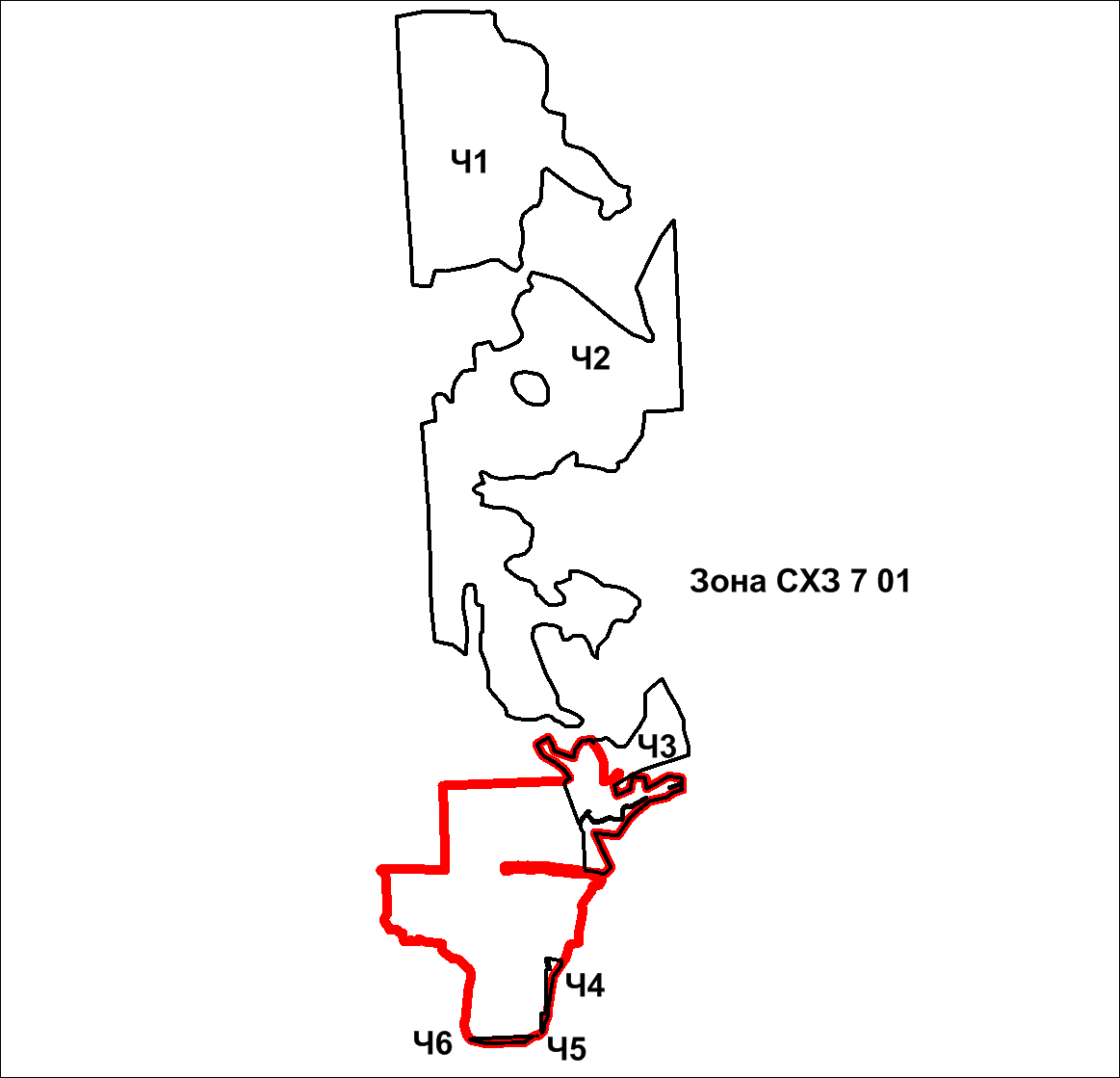 План границ объекта Граница населенного пунктаГраницы территориальной зоныЧ1Надписи частей территориальной зоныОПИСАНИЕ МЕСТОПОЛОЖЕНИЯ ГРАНИЦ Лист 23территориальная ЗоНА СЕЛЬСКОХОЗЯЙСТВЕННОГО НАЗНАЧЕНИЯ (СХЗ 7 01) СЕЛЬСкое поселение АЛЯБЬЕВСКИЙтерриториальная ЗоНА СЕЛЬСКОХОЗЯЙСТВЕННОГО НАЗНАЧЕНИЯ (СХЗ 7 01) СЕЛЬСкое поселение АЛЯБЬЕВСКИЙ(наименование объекта)(наименование объекта)                         ОПИСАНИЕ МЕСТОПОЛОЖЕНИЯ ГРАНИЦ Всего листов  5территориальная ЗоНА ФОНДА ПЕРЕРАСПРЕДЕЛЕНИЯ ГОРОДСКИХ ЗЕМЕЛЬ (РЕЗЕРВНЫХ ТЕРРИТОРИЙ) (РФ 1103) СЕЛЬСкое поселение АЛЯБЬЕВСКИЙтерриториальная ЗоНА ФОНДА ПЕРЕРАСПРЕДЕЛЕНИЯ ГОРОДСКИХ ЗЕМЕЛЬ (РЕЗЕРВНЫХ ТЕРРИТОРИЙ) (РФ 1103) СЕЛЬСкое поселение АЛЯБЬЕВСКИЙ(наименование объекта )(наименование объекта )Сведения об объекте Сведения об объекте Сведения об объекте Сведения об объекте Сведения об объекте № п/пХарактеристики объекта Характеристики объекта Характеристики объекта Описание характеристик11233311Местоположение объекта Ханты-Мансийский Автономный округ - Югра, Советский район, п.АлябьевскийХанты-Мансийский Автономный округ - Югра, Советский район, п.АлябьевскийХанты-Мансийский Автономный округ - Югра, Советский район, п.Алябьевский22Площадь объекта землеустройства ± величина погрешности определения площади (Р ± ΔР)  15633 ±  44 кв.м. 15633 ±  44 кв.м. 15633 ±  44 кв.м.33Иные характеристики объекта Граница территориальной  зоны фонда перераспределения городских земель (резервных территорий)  (РФ 1103)Граница территориальной  зоны фонда перераспределения городских земель (резервных территорий)  (РФ 1103)Граница территориальной  зоны фонда перераспределения городских земель (резервных территорий)  (РФ 1103)ОПИСАНИЕ МЕСТОПОЛОЖЕНИЯ ГРАНИЦОПИСАНИЕ МЕСТОПОЛОЖЕНИЯ ГРАНИЦОПИСАНИЕ МЕСТОПОЛОЖЕНИЯ ГРАНИЦОПИСАНИЕ МЕСТОПОЛОЖЕНИЯ ГРАНИЦОПИСАНИЕ МЕСТОПОЛОЖЕНИЯ ГРАНИЦОПИСАНИЕ МЕСТОПОЛОЖЕНИЯ ГРАНИЦОПИСАНИЕ МЕСТОПОЛОЖЕНИЯ ГРАНИЦОПИСАНИЕ МЕСТОПОЛОЖЕНИЯ ГРАНИЦОПИСАНИЕ МЕСТОПОЛОЖЕНИЯ ГРАНИЦОПИСАНИЕ МЕСТОПОЛОЖЕНИЯ ГРАНИЦОПИСАНИЕ МЕСТОПОЛОЖЕНИЯ ГРАНИЦОПИСАНИЕ МЕСТОПОЛОЖЕНИЯ ГРАНИЦОПИСАНИЕ МЕСТОПОЛОЖЕНИЯ ГРАНИЦОПИСАНИЕ МЕСТОПОЛОЖЕНИЯ ГРАНИЦОПИСАНИЕ МЕСТОПОЛОЖЕНИЯ ГРАНИЦЛист 2Лист 2Лист 2Лист 2Лист 2территориальная ЗоНА ФОНДА ПЕРЕРАСПРЕДЕЛЕНИЯ ГОРОДСКИХ ЗЕМЕЛЬ (РЕЗЕРВНЫХ ТЕРРИТОРИЙ) (РФ 1103) СЕЛЬСкое поселение АЛЯБЬЕВСКИЙтерриториальная ЗоНА ФОНДА ПЕРЕРАСПРЕДЕЛЕНИЯ ГОРОДСКИХ ЗЕМЕЛЬ (РЕЗЕРВНЫХ ТЕРРИТОРИЙ) (РФ 1103) СЕЛЬСкое поселение АЛЯБЬЕВСКИЙтерриториальная ЗоНА ФОНДА ПЕРЕРАСПРЕДЕЛЕНИЯ ГОРОДСКИХ ЗЕМЕЛЬ (РЕЗЕРВНЫХ ТЕРРИТОРИЙ) (РФ 1103) СЕЛЬСкое поселение АЛЯБЬЕВСКИЙтерриториальная ЗоНА ФОНДА ПЕРЕРАСПРЕДЕЛЕНИЯ ГОРОДСКИХ ЗЕМЕЛЬ (РЕЗЕРВНЫХ ТЕРРИТОРИЙ) (РФ 1103) СЕЛЬСкое поселение АЛЯБЬЕВСКИЙтерриториальная ЗоНА ФОНДА ПЕРЕРАСПРЕДЕЛЕНИЯ ГОРОДСКИХ ЗЕМЕЛЬ (РЕЗЕРВНЫХ ТЕРРИТОРИЙ) (РФ 1103) СЕЛЬСкое поселение АЛЯБЬЕВСКИЙтерриториальная ЗоНА ФОНДА ПЕРЕРАСПРЕДЕЛЕНИЯ ГОРОДСКИХ ЗЕМЕЛЬ (РЕЗЕРВНЫХ ТЕРРИТОРИЙ) (РФ 1103) СЕЛЬСкое поселение АЛЯБЬЕВСКИЙтерриториальная ЗоНА ФОНДА ПЕРЕРАСПРЕДЕЛЕНИЯ ГОРОДСКИХ ЗЕМЕЛЬ (РЕЗЕРВНЫХ ТЕРРИТОРИЙ) (РФ 1103) СЕЛЬСкое поселение АЛЯБЬЕВСКИЙтерриториальная ЗоНА ФОНДА ПЕРЕРАСПРЕДЕЛЕНИЯ ГОРОДСКИХ ЗЕМЕЛЬ (РЕЗЕРВНЫХ ТЕРРИТОРИЙ) (РФ 1103) СЕЛЬСкое поселение АЛЯБЬЕВСКИЙтерриториальная ЗоНА ФОНДА ПЕРЕРАСПРЕДЕЛЕНИЯ ГОРОДСКИХ ЗЕМЕЛЬ (РЕЗЕРВНЫХ ТЕРРИТОРИЙ) (РФ 1103) СЕЛЬСкое поселение АЛЯБЬЕВСКИЙтерриториальная ЗоНА ФОНДА ПЕРЕРАСПРЕДЕЛЕНИЯ ГОРОДСКИХ ЗЕМЕЛЬ (РЕЗЕРВНЫХ ТЕРРИТОРИЙ) (РФ 1103) СЕЛЬСкое поселение АЛЯБЬЕВСКИЙтерриториальная ЗоНА ФОНДА ПЕРЕРАСПРЕДЕЛЕНИЯ ГОРОДСКИХ ЗЕМЕЛЬ (РЕЗЕРВНЫХ ТЕРРИТОРИЙ) (РФ 1103) СЕЛЬСкое поселение АЛЯБЬЕВСКИЙтерриториальная ЗоНА ФОНДА ПЕРЕРАСПРЕДЕЛЕНИЯ ГОРОДСКИХ ЗЕМЕЛЬ (РЕЗЕРВНЫХ ТЕРРИТОРИЙ) (РФ 1103) СЕЛЬСкое поселение АЛЯБЬЕВСКИЙтерриториальная ЗоНА ФОНДА ПЕРЕРАСПРЕДЕЛЕНИЯ ГОРОДСКИХ ЗЕМЕЛЬ (РЕЗЕРВНЫХ ТЕРРИТОРИЙ) (РФ 1103) СЕЛЬСкое поселение АЛЯБЬЕВСКИЙтерриториальная ЗоНА ФОНДА ПЕРЕРАСПРЕДЕЛЕНИЯ ГОРОДСКИХ ЗЕМЕЛЬ (РЕЗЕРВНЫХ ТЕРРИТОРИЙ) (РФ 1103) СЕЛЬСкое поселение АЛЯБЬЕВСКИЙтерриториальная ЗоНА ФОНДА ПЕРЕРАСПРЕДЕЛЕНИЯ ГОРОДСКИХ ЗЕМЕЛЬ (РЕЗЕРВНЫХ ТЕРРИТОРИЙ) (РФ 1103) СЕЛЬСкое поселение АЛЯБЬЕВСКИЙтерриториальная ЗоНА ФОНДА ПЕРЕРАСПРЕДЕЛЕНИЯ ГОРОДСКИХ ЗЕМЕЛЬ (РЕЗЕРВНЫХ ТЕРРИТОРИЙ) (РФ 1103) СЕЛЬСкое поселение АЛЯБЬЕВСКИЙтерриториальная ЗоНА ФОНДА ПЕРЕРАСПРЕДЕЛЕНИЯ ГОРОДСКИХ ЗЕМЕЛЬ (РЕЗЕРВНЫХ ТЕРРИТОРИЙ) (РФ 1103) СЕЛЬСкое поселение АЛЯБЬЕВСКИЙтерриториальная ЗоНА ФОНДА ПЕРЕРАСПРЕДЕЛЕНИЯ ГОРОДСКИХ ЗЕМЕЛЬ (РЕЗЕРВНЫХ ТЕРРИТОРИЙ) (РФ 1103) СЕЛЬСкое поселение АЛЯБЬЕВСКИЙтерриториальная ЗоНА ФОНДА ПЕРЕРАСПРЕДЕЛЕНИЯ ГОРОДСКИХ ЗЕМЕЛЬ (РЕЗЕРВНЫХ ТЕРРИТОРИЙ) (РФ 1103) СЕЛЬСкое поселение АЛЯБЬЕВСКИЙтерриториальная ЗоНА ФОНДА ПЕРЕРАСПРЕДЕЛЕНИЯ ГОРОДСКИХ ЗЕМЕЛЬ (РЕЗЕРВНЫХ ТЕРРИТОРИЙ) (РФ 1103) СЕЛЬСкое поселение АЛЯБЬЕВСКИЙ(наименование объекта )(наименование объекта )(наименование объекта )(наименование объекта )(наименование объекта )(наименование объекта )(наименование объекта )(наименование объекта )(наименование объекта )(наименование объекта )(наименование объекта )(наименование объекта )(наименование объекта )(наименование объекта )(наименование объекта )(наименование объекта )(наименование объекта )(наименование объекта )(наименование объекта )(наименование объекта )Сведения о местоположении границ объектаСведения о местоположении границ объектаСведения о местоположении границ объектаСведения о местоположении границ объектаСведения о местоположении границ объектаСведения о местоположении границ объектаСведения о местоположении границ объектаСведения о местоположении границ объектаСведения о местоположении границ объектаСведения о местоположении границ объектаСведения о местоположении границ объектаСведения о местоположении границ объектаСведения о местоположении границ объектаСведения о местоположении границ объектаСведения о местоположении границ объектаСведения о местоположении границ объектаСведения о местоположении границ объектаСведения о местоположении границ объектаСведения о местоположении границ объектаСведения о местоположении границ объекта1. Система координат  МСК 86 Зона 11. Система координат  МСК 86 Зона 11. Система координат  МСК 86 Зона 11. Система координат  МСК 86 Зона 11. Система координат  МСК 86 Зона 11. Система координат  МСК 86 Зона 11. Система координат  МСК 86 Зона 11. Система координат  МСК 86 Зона 11. Система координат  МСК 86 Зона 11. Система координат  МСК 86 Зона 11. Система координат  МСК 86 Зона 11. Система координат  МСК 86 Зона 11. Система координат  МСК 86 Зона 11. Система координат  МСК 86 Зона 11. Система координат  МСК 86 Зона 11. Система координат  МСК 86 Зона 11. Система координат  МСК 86 Зона 11. Система координат  МСК 86 Зона 11. Система координат  МСК 86 Зона 11. Система координат  МСК 86 Зона 12. Сведения о характерных точках границ объекта2. Сведения о характерных точках границ объекта2. Сведения о характерных точках границ объекта2. Сведения о характерных точках границ объекта2. Сведения о характерных точках границ объекта2. Сведения о характерных точках границ объекта2. Сведения о характерных точках границ объекта2. Сведения о характерных точках границ объекта2. Сведения о характерных точках границ объекта2. Сведения о характерных точках границ объекта2. Сведения о характерных точках границ объекта2. Сведения о характерных точках границ объекта2. Сведения о характерных точках границ объекта2. Сведения о характерных точках границ объекта2. Сведения о характерных точках границ объекта2. Сведения о характерных точках границ объекта2. Сведения о характерных точках границ объекта2. Сведения о характерных точках границ объекта2. Сведения о характерных точках границ объекта2. Сведения о характерных точках границ объектаОбозначение характерных точек границыОбозначение характерных точек границыОбозначение характерных точек границыКоординаты, мКоординаты, мКоординаты, мКоординаты, мКоординаты, мКоординаты, мКоординаты, мКоординаты, мКоординаты, мМетод определения координат и средняя квадратическая погрешность положения характерной точки (Мt), мМетод определения координат и средняя квадратическая погрешность положения характерной точки (Мt), мМетод определения координат и средняя квадратическая погрешность положения характерной точки (Мt), мОписание обозначения точкиОписание обозначения точкиОписание обозначения точкиОписание обозначения точкиОписание обозначения точкиОбозначение характерных точек границыОбозначение характерных точек границыОбозначение характерных точек границыXXXXYYYYY111222233333444555553. Сведения о характерных точках части (частей) границы объекта3. Сведения о характерных точках части (частей) границы объекта3. Сведения о характерных точках части (частей) границы объекта3. Сведения о характерных точках части (частей) границы объекта3. Сведения о характерных точках части (частей) границы объекта3. Сведения о характерных точках части (частей) границы объекта3. Сведения о характерных точках части (частей) границы объекта3. Сведения о характерных точках части (частей) границы объекта3. Сведения о характерных точках части (частей) границы объекта3. Сведения о характерных точках части (частей) границы объекта3. Сведения о характерных точках части (частей) границы объекта3. Сведения о характерных точках части (частей) границы объекта3. Сведения о характерных точках части (частей) границы объекта3. Сведения о характерных точках части (частей) границы объекта3. Сведения о характерных точках части (частей) границы объекта3. Сведения о характерных точках части (частей) границы объекта3. Сведения о характерных точках части (частей) границы объекта3. Сведения о характерных точках части (частей) границы объектаОбозначение характерных точек части границыОбозначение характерных точек части границыОбозначение характерных точек части границыКоординаты, мКоординаты, мКоординаты, мКоординаты, мКоординаты, мКоординаты, мКоординаты, мМетод определения координат и средняя квадратическая погрешность положения характерной точки (Мt), мМетод определения координат и средняя квадратическая погрешность положения характерной точки (Мt), мМетод определения координат и средняя квадратическая погрешность положения характерной точки (Мt), мОписание обозначения точкиОписание обозначения точкиОписание обозначения точкиОписание обозначения точкиОписание обозначения точкиОбозначение характерных точек части границыОбозначение характерных точек части границыОбозначение характерных точек части границыXXXXYYYМетод определения координат и средняя квадратическая погрешность положения характерной точки (Мt), мМетод определения координат и средняя квадратическая погрешность положения характерной точки (Мt), мМетод определения координат и средняя квадратическая погрешность положения характерной точки (Мt), мОписание обозначения точкиОписание обозначения точкиОписание обозначения точкиОписание обозначения точкиОписание обозначения точки111222233344455555Часть № 1Часть № 1Часть № 1111981836,14981836,14981836,14981836,141647129,031647129,031647129,03картометрическийкартометрическийкартометрическийотсутствуетотсутствуетотсутствуетотсутствуетотсутствует222981772,03981772,03981772,03981772,031647084,541647084,541647084,54картометрическийкартометрическийкартометрическийотсутствуетотсутствуетотсутствуетотсутствуетотсутствует333981766,43981766,43981766,43981766,431647084,781647084,781647084,78картометрическийкартометрическийкартометрическийотсутствуетотсутствуетотсутствуетотсутствуетотсутствует444981765,62981765,62981765,62981765,621647047,881647047,881647047,88картометрическийкартометрическийкартометрическийотсутствуетотсутствуетотсутствуетотсутствуетотсутствует555981832,6981832,6981832,6981832,61647043,041647043,041647043,04картометрическийкартометрическийкартометрическийотсутствуетотсутствуетотсутствуетотсутствуетотсутствуетЧасть № 2Часть № 2Часть № 2111981747,74981747,74981747,74981747,741646914,771646914,771646914,77картометрическийкартометрическийкартометрическийотсутствуетотсутствуетотсутствуетотсутствуетотсутствует222981749,62981749,62981749,62981749,621647001,841647001,841647001,84картометрическийкартометрическийкартометрическийотсутствуетотсутствуетотсутствуетотсутствуетотсутствует333981658,63981658,63981658,63981658,631647004,71647004,71647004,7картометрическийкартометрическийкартометрическийотсутствуетотсутствуетотсутствуетотсутствуетотсутствует444981656,44981656,44981656,44981656,441646926,361646926,361646926,36картометрическийкартометрическийкартометрическийотсутствуетотсутствуетотсутствуетотсутствуетотсутствуетЧасть № 3Часть № 3Часть № 3111981658,63981658,63981658,63981658,631647004,71647004,71647004,7картометрическийкартометрическийкартометрическийотсутствуетотсутствуетотсутствуетотсутствуетотсутствует222981660,33981660,33981660,33981660,331647077,31647077,31647077,3картометрическийкартометрическийкартометрическийотсутствуетотсутствуетотсутствуетотсутствуетотсутствует333981584,57981584,57981584,57981584,571647060,871647060,871647060,87картометрическийкартометрическийкартометрическийотсутствуетотсутствуетотсутствуетотсутствуетотсутствует444981584,23981584,23981584,23981584,231647039,921647039,921647039,92картометрическийкартометрическийкартометрическийотсутствуетотсутствуетотсутствуетотсутствуетотсутствует555981581,43981581,43981581,43981581,431647026,861647026,861647026,86картометрическийкартометрическийкартометрическийотсутствуетотсутствуетотсутствуетотсутствуетотсутствуетОПИСАНИЕ МЕСТОПОЛОЖЕНИЯ ГРАНИЦОПИСАНИЕ МЕСТОПОЛОЖЕНИЯ ГРАНИЦОПИСАНИЕ МЕСТОПОЛОЖЕНИЯ ГРАНИЦОПИСАНИЕ МЕСТОПОЛОЖЕНИЯ ГРАНИЦОПИСАНИЕ МЕСТОПОЛОЖЕНИЯ ГРАНИЦОПИСАНИЕ МЕСТОПОЛОЖЕНИЯ ГРАНИЦОПИСАНИЕ МЕСТОПОЛОЖЕНИЯ ГРАНИЦОПИСАНИЕ МЕСТОПОЛОЖЕНИЯ ГРАНИЦОПИСАНИЕ МЕСТОПОЛОЖЕНИЯ ГРАНИЦОПИСАНИЕ МЕСТОПОЛОЖЕНИЯ ГРАНИЦОПИСАНИЕ МЕСТОПОЛОЖЕНИЯ ГРАНИЦОПИСАНИЕ МЕСТОПОЛОЖЕНИЯ ГРАНИЦОПИСАНИЕ МЕСТОПОЛОЖЕНИЯ ГРАНИЦОПИСАНИЕ МЕСТОПОЛОЖЕНИЯ ГРАНИЦОПИСАНИЕ МЕСТОПОЛОЖЕНИЯ ГРАНИЦОПИСАНИЕ МЕСТОПОЛОЖЕНИЯ ГРАНИЦОПИСАНИЕ МЕСТОПОЛОЖЕНИЯ ГРАНИЦЛист  3территориальная ЗоНА ФОНДА ПЕРЕРАСПРЕДЕЛЕНИЯ ГОРОДСКИХ ЗЕМЕЛЬ (РЕЗЕРВНЫХ ТЕРРИТОРИЙ) (РФ 1103) СЕЛЬСкое поселение АЛЯБЬЕВСКИЙтерриториальная ЗоНА ФОНДА ПЕРЕРАСПРЕДЕЛЕНИЯ ГОРОДСКИХ ЗЕМЕЛЬ (РЕЗЕРВНЫХ ТЕРРИТОРИЙ) (РФ 1103) СЕЛЬСкое поселение АЛЯБЬЕВСКИЙтерриториальная ЗоНА ФОНДА ПЕРЕРАСПРЕДЕЛЕНИЯ ГОРОДСКИХ ЗЕМЕЛЬ (РЕЗЕРВНЫХ ТЕРРИТОРИЙ) (РФ 1103) СЕЛЬСкое поселение АЛЯБЬЕВСКИЙтерриториальная ЗоНА ФОНДА ПЕРЕРАСПРЕДЕЛЕНИЯ ГОРОДСКИХ ЗЕМЕЛЬ (РЕЗЕРВНЫХ ТЕРРИТОРИЙ) (РФ 1103) СЕЛЬСкое поселение АЛЯБЬЕВСКИЙтерриториальная ЗоНА ФОНДА ПЕРЕРАСПРЕДЕЛЕНИЯ ГОРОДСКИХ ЗЕМЕЛЬ (РЕЗЕРВНЫХ ТЕРРИТОРИЙ) (РФ 1103) СЕЛЬСкое поселение АЛЯБЬЕВСКИЙтерриториальная ЗоНА ФОНДА ПЕРЕРАСПРЕДЕЛЕНИЯ ГОРОДСКИХ ЗЕМЕЛЬ (РЕЗЕРВНЫХ ТЕРРИТОРИЙ) (РФ 1103) СЕЛЬСкое поселение АЛЯБЬЕВСКИЙтерриториальная ЗоНА ФОНДА ПЕРЕРАСПРЕДЕЛЕНИЯ ГОРОДСКИХ ЗЕМЕЛЬ (РЕЗЕРВНЫХ ТЕРРИТОРИЙ) (РФ 1103) СЕЛЬСкое поселение АЛЯБЬЕВСКИЙтерриториальная ЗоНА ФОНДА ПЕРЕРАСПРЕДЕЛЕНИЯ ГОРОДСКИХ ЗЕМЕЛЬ (РЕЗЕРВНЫХ ТЕРРИТОРИЙ) (РФ 1103) СЕЛЬСкое поселение АЛЯБЬЕВСКИЙтерриториальная ЗоНА ФОНДА ПЕРЕРАСПРЕДЕЛЕНИЯ ГОРОДСКИХ ЗЕМЕЛЬ (РЕЗЕРВНЫХ ТЕРРИТОРИЙ) (РФ 1103) СЕЛЬСкое поселение АЛЯБЬЕВСКИЙтерриториальная ЗоНА ФОНДА ПЕРЕРАСПРЕДЕЛЕНИЯ ГОРОДСКИХ ЗЕМЕЛЬ (РЕЗЕРВНЫХ ТЕРРИТОРИЙ) (РФ 1103) СЕЛЬСкое поселение АЛЯБЬЕВСКИЙтерриториальная ЗоНА ФОНДА ПЕРЕРАСПРЕДЕЛЕНИЯ ГОРОДСКИХ ЗЕМЕЛЬ (РЕЗЕРВНЫХ ТЕРРИТОРИЙ) (РФ 1103) СЕЛЬСкое поселение АЛЯБЬЕВСКИЙтерриториальная ЗоНА ФОНДА ПЕРЕРАСПРЕДЕЛЕНИЯ ГОРОДСКИХ ЗЕМЕЛЬ (РЕЗЕРВНЫХ ТЕРРИТОРИЙ) (РФ 1103) СЕЛЬСкое поселение АЛЯБЬЕВСКИЙтерриториальная ЗоНА ФОНДА ПЕРЕРАСПРЕДЕЛЕНИЯ ГОРОДСКИХ ЗЕМЕЛЬ (РЕЗЕРВНЫХ ТЕРРИТОРИЙ) (РФ 1103) СЕЛЬСкое поселение АЛЯБЬЕВСКИЙтерриториальная ЗоНА ФОНДА ПЕРЕРАСПРЕДЕЛЕНИЯ ГОРОДСКИХ ЗЕМЕЛЬ (РЕЗЕРВНЫХ ТЕРРИТОРИЙ) (РФ 1103) СЕЛЬСкое поселение АЛЯБЬЕВСКИЙтерриториальная ЗоНА ФОНДА ПЕРЕРАСПРЕДЕЛЕНИЯ ГОРОДСКИХ ЗЕМЕЛЬ (РЕЗЕРВНЫХ ТЕРРИТОРИЙ) (РФ 1103) СЕЛЬСкое поселение АЛЯБЬЕВСКИЙтерриториальная ЗоНА ФОНДА ПЕРЕРАСПРЕДЕЛЕНИЯ ГОРОДСКИХ ЗЕМЕЛЬ (РЕЗЕРВНЫХ ТЕРРИТОРИЙ) (РФ 1103) СЕЛЬСкое поселение АЛЯБЬЕВСКИЙтерриториальная ЗоНА ФОНДА ПЕРЕРАСПРЕДЕЛЕНИЯ ГОРОДСКИХ ЗЕМЕЛЬ (РЕЗЕРВНЫХ ТЕРРИТОРИЙ) (РФ 1103) СЕЛЬСкое поселение АЛЯБЬЕВСКИЙтерриториальная ЗоНА ФОНДА ПЕРЕРАСПРЕДЕЛЕНИЯ ГОРОДСКИХ ЗЕМЕЛЬ (РЕЗЕРВНЫХ ТЕРРИТОРИЙ) (РФ 1103) СЕЛЬСкое поселение АЛЯБЬЕВСКИЙ(наименование объекта )(наименование объекта )(наименование объекта )(наименование объекта )(наименование объекта )(наименование объекта )(наименование объекта )(наименование объекта )(наименование объекта )(наименование объекта )(наименование объекта )(наименование объекта )(наименование объекта )(наименование объекта )(наименование объекта )(наименование объекта )(наименование объекта )(наименование объекта )Сведения о местоположении измененных (уточненных) границ объектаСведения о местоположении измененных (уточненных) границ объектаСведения о местоположении измененных (уточненных) границ объектаСведения о местоположении измененных (уточненных) границ объектаСведения о местоположении измененных (уточненных) границ объектаСведения о местоположении измененных (уточненных) границ объектаСведения о местоположении измененных (уточненных) границ объектаСведения о местоположении измененных (уточненных) границ объектаСведения о местоположении измененных (уточненных) границ объектаСведения о местоположении измененных (уточненных) границ объектаСведения о местоположении измененных (уточненных) границ объектаСведения о местоположении измененных (уточненных) границ объектаСведения о местоположении измененных (уточненных) границ объектаСведения о местоположении измененных (уточненных) границ объектаСведения о местоположении измененных (уточненных) границ объектаСведения о местоположении измененных (уточненных) границ объектаСведения о местоположении измененных (уточненных) границ объектаСведения о местоположении измененных (уточненных) границ объекта1. Система координат __________________________________________1. Система координат __________________________________________1. Система координат __________________________________________1. Система координат __________________________________________1. Система координат __________________________________________1. Система координат __________________________________________1. Система координат __________________________________________1. Система координат __________________________________________1. Система координат __________________________________________1. Система координат __________________________________________1. Система координат __________________________________________1. Система координат __________________________________________1. Система координат __________________________________________1. Система координат __________________________________________1. Система координат __________________________________________1. Система координат __________________________________________1. Система координат __________________________________________1. Система координат __________________________________________2. Сведения о характерных точках границ объекта 2. Сведения о характерных точках границ объекта 2. Сведения о характерных точках границ объекта 2. Сведения о характерных точках границ объекта 2. Сведения о характерных точках границ объекта 2. Сведения о характерных точках границ объекта 2. Сведения о характерных точках границ объекта 2. Сведения о характерных точках границ объекта 2. Сведения о характерных точках границ объекта 2. Сведения о характерных точках границ объекта 2. Сведения о характерных точках границ объекта 2. Сведения о характерных точках границ объекта 2. Сведения о характерных точках границ объекта 2. Сведения о характерных точках границ объекта 2. Сведения о характерных точках границ объекта 2. Сведения о характерных точках границ объекта 2. Сведения о характерных точках границ объекта 2. Сведения о характерных точках границ объекта Обозначение характерных точек границыОбозначение характерных точек границыСуществующие координаты, мСуществующие координаты, мСуществующие координаты, мСуществующие координаты, мИзмененные (уточненные)  координаты, мИзмененные (уточненные)  координаты, мИзмененные (уточненные)  координаты, мИзмененные (уточненные)  координаты, мМетод определения координат и средняя квадратическая погрешность положения характерной точки (Мt), мМетод определения координат и средняя квадратическая погрешность положения характерной точки (Мt), мМетод определения координат и средняя квадратическая погрешность положения характерной точки (Мt), мМетод определения координат и средняя квадратическая погрешность положения характерной точки (Мt), мМетод определения координат и средняя квадратическая погрешность положения характерной точки (Мt), мМетод определения координат и средняя квадратическая погрешность положения характерной точки (Мt), мОписание обозначения точкиОписание обозначения точкиОбозначение характерных точек границыОбозначение характерных точек границыXXXYXXXY1122234445666666773. Сведения о характерных точках части (частей) границы объекта3. Сведения о характерных точках части (частей) границы объекта3. Сведения о характерных точках части (частей) границы объекта3. Сведения о характерных точках части (частей) границы объекта3. Сведения о характерных точках части (частей) границы объекта3. Сведения о характерных точках части (частей) границы объекта3. Сведения о характерных точках части (частей) границы объекта3. Сведения о характерных точках части (частей) границы объекта3. Сведения о характерных точках части (частей) границы объекта3. Сведения о характерных точках части (частей) границы объекта3. Сведения о характерных точках части (частей) границы объекта3. Сведения о характерных точках части (частей) границы объекта3. Сведения о характерных точках части (частей) границы объекта3. Сведения о характерных точках части (частей) границы объекта3. Сведения о характерных точках части (частей) границы объекта3. Сведения о характерных точках части (частей) границы объекта3. Сведения о характерных точках части (частей) границы объекта3. Сведения о характерных точках части (частей) границы объектаОбозначение характерных точек границыОбозначение характерных точек границыСуществующие координаты, мСуществующие координаты, мСуществующие координаты, мСуществующие координаты, мИзмененные (уточненные)  координаты, мИзмененные (уточненные)  координаты, мИзмененные (уточненные)  координаты, мИзмененные (уточненные)  координаты, мМетод определения координат и средняя квадратическая погрешность положения характерной точки (Мt), мМетод определения координат и средняя квадратическая погрешность положения характерной точки (Мt), мМетод определения координат и средняя квадратическая погрешность положения характерной точки (Мt), мМетод определения координат и средняя квадратическая погрешность положения характерной точки (Мt), мМетод определения координат и средняя квадратическая погрешность положения характерной точки (Мt), мМетод определения координат и средняя квадратическая погрешность положения характерной точки (Мt), мОписание обозначения точкиОписание обозначения точкиОбозначение характерных точек границыОбозначение характерных точек границыXXXYXXXY112223444566666677ОПИСАНИЕ МЕСТОПОЛОЖЕНИЯ ГРАНИЦ Лист 4территориальная ЗоНА ФОНДА ПЕРЕРАСПРЕДЕЛЕНИЯ ГОРОДСКИХ ЗЕМЕЛЬ (РЕЗЕРВНЫХ ТЕРРИТОРИЙ) (РФ 1103) СЕЛЬСкое поселение АЛЯБЬЕВСКИЙтерриториальная ЗоНА ФОНДА ПЕРЕРАСПРЕДЕЛЕНИЯ ГОРОДСКИХ ЗЕМЕЛЬ (РЕЗЕРВНЫХ ТЕРРИТОРИЙ) (РФ 1103) СЕЛЬСкое поселение АЛЯБЬЕВСКИЙ(наименование объекта)(наименование объекта)План границ объекта 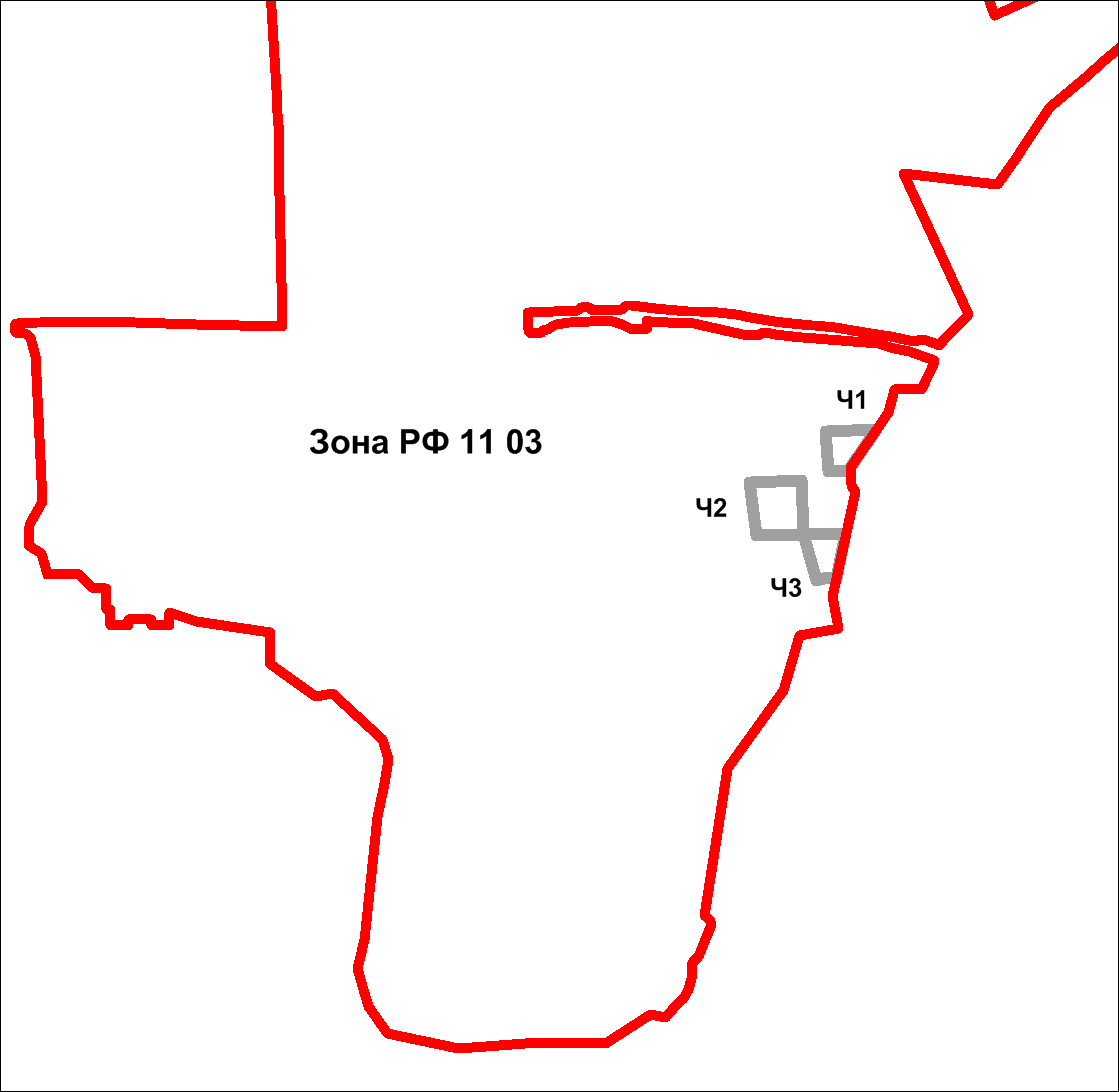 План границ объекта Граница населенного пунктаГраницы территориальной зоныЧ1Надписи частей территориальной зоныОПИСАНИЕ МЕСТОПОЛОЖЕНИЯ ГРАНИЦ Лист 5территориальная ЗоНА ФОНДА ПЕРЕРАСПРЕДЕЛЕНИЯ ГОРОДСКИХ ЗЕМЕЛЬ (РЕЗЕРВНЫХ ТЕРРИТОРИЙ) (РФ 1103) СЕЛЬСкое поселение АЛЯБЬЕВСКИЙтерриториальная ЗоНА ФОНДА ПЕРЕРАСПРЕДЕЛЕНИЯ ГОРОДСКИХ ЗЕМЕЛЬ (РЕЗЕРВНЫХ ТЕРРИТОРИЙ) (РФ 1103) СЕЛЬСкое поселение АЛЯБЬЕВСКИЙ(наименование объекта)(наименование объекта)                         ОПИСАНИЕ МЕСТОПОЛОЖЕНИЯ ГРАНИЦ Всего листов  5территориальная ЗоНА ТРАНСПОРТНОГО ОБСЛУЖИВАНИЯ(тЗ 5 02) СЕЛЬСкое поселение АЛЯБЬЕВСКИЙтерриториальная ЗоНА ТРАНСПОРТНОГО ОБСЛУЖИВАНИЯ(тЗ 5 02) СЕЛЬСкое поселение АЛЯБЬЕВСКИЙ(наименование объекта )(наименование объекта )Сведения об объекте Сведения об объекте Сведения об объекте Сведения об объекте Сведения об объекте № п/пХарактеристики объекта Характеристики объекта Характеристики объекта Описание характеристик11233311Местоположение объекта Ханты-Мансийский Автономный округ - Югра, Советский район, п.АлябьевскийХанты-Мансийский Автономный округ - Югра, Советский район, п.АлябьевскийХанты-Мансийский Автономный округ - Югра, Советский район, п.Алябьевский22Площадь объекта землеустройства ± величина погрешности определения площади (Р ± ΔР)  50509 ±  79 кв.м. 50509 ±  79 кв.м. 50509 ±  79 кв.м.33Иные характеристики объекта Граница территориальной зоны транспортного обслуживания (ТЗ 5 02)Граница территориальной зоны транспортного обслуживания (ТЗ 5 02)Граница территориальной зоны транспортного обслуживания (ТЗ 5 02)ОПИСАНИЕ МЕСТОПОЛОЖЕНИЯ ГРАНИЦОПИСАНИЕ МЕСТОПОЛОЖЕНИЯ ГРАНИЦОПИСАНИЕ МЕСТОПОЛОЖЕНИЯ ГРАНИЦОПИСАНИЕ МЕСТОПОЛОЖЕНИЯ ГРАНИЦОПИСАНИЕ МЕСТОПОЛОЖЕНИЯ ГРАНИЦОПИСАНИЕ МЕСТОПОЛОЖЕНИЯ ГРАНИЦОПИСАНИЕ МЕСТОПОЛОЖЕНИЯ ГРАНИЦОПИСАНИЕ МЕСТОПОЛОЖЕНИЯ ГРАНИЦОПИСАНИЕ МЕСТОПОЛОЖЕНИЯ ГРАНИЦОПИСАНИЕ МЕСТОПОЛОЖЕНИЯ ГРАНИЦОПИСАНИЕ МЕСТОПОЛОЖЕНИЯ ГРАНИЦОПИСАНИЕ МЕСТОПОЛОЖЕНИЯ ГРАНИЦОПИСАНИЕ МЕСТОПОЛОЖЕНИЯ ГРАНИЦОПИСАНИЕ МЕСТОПОЛОЖЕНИЯ ГРАНИЦОПИСАНИЕ МЕСТОПОЛОЖЕНИЯ ГРАНИЦЛист 2Лист 2Лист 2Лист 2Лист 2территориальная ЗоНА ТРАНСПОРТНОГО ОБСЛУЖИВАНИЯ(тЗ 5 02) СЕЛЬСкое поселение АЛЯБЬЕВСКИЙтерриториальная ЗоНА ТРАНСПОРТНОГО ОБСЛУЖИВАНИЯ(тЗ 5 02) СЕЛЬСкое поселение АЛЯБЬЕВСКИЙтерриториальная ЗоНА ТРАНСПОРТНОГО ОБСЛУЖИВАНИЯ(тЗ 5 02) СЕЛЬСкое поселение АЛЯБЬЕВСКИЙтерриториальная ЗоНА ТРАНСПОРТНОГО ОБСЛУЖИВАНИЯ(тЗ 5 02) СЕЛЬСкое поселение АЛЯБЬЕВСКИЙтерриториальная ЗоНА ТРАНСПОРТНОГО ОБСЛУЖИВАНИЯ(тЗ 5 02) СЕЛЬСкое поселение АЛЯБЬЕВСКИЙтерриториальная ЗоНА ТРАНСПОРТНОГО ОБСЛУЖИВАНИЯ(тЗ 5 02) СЕЛЬСкое поселение АЛЯБЬЕВСКИЙтерриториальная ЗоНА ТРАНСПОРТНОГО ОБСЛУЖИВАНИЯ(тЗ 5 02) СЕЛЬСкое поселение АЛЯБЬЕВСКИЙтерриториальная ЗоНА ТРАНСПОРТНОГО ОБСЛУЖИВАНИЯ(тЗ 5 02) СЕЛЬСкое поселение АЛЯБЬЕВСКИЙтерриториальная ЗоНА ТРАНСПОРТНОГО ОБСЛУЖИВАНИЯ(тЗ 5 02) СЕЛЬСкое поселение АЛЯБЬЕВСКИЙтерриториальная ЗоНА ТРАНСПОРТНОГО ОБСЛУЖИВАНИЯ(тЗ 5 02) СЕЛЬСкое поселение АЛЯБЬЕВСКИЙтерриториальная ЗоНА ТРАНСПОРТНОГО ОБСЛУЖИВАНИЯ(тЗ 5 02) СЕЛЬСкое поселение АЛЯБЬЕВСКИЙтерриториальная ЗоНА ТРАНСПОРТНОГО ОБСЛУЖИВАНИЯ(тЗ 5 02) СЕЛЬСкое поселение АЛЯБЬЕВСКИЙтерриториальная ЗоНА ТРАНСПОРТНОГО ОБСЛУЖИВАНИЯ(тЗ 5 02) СЕЛЬСкое поселение АЛЯБЬЕВСКИЙтерриториальная ЗоНА ТРАНСПОРТНОГО ОБСЛУЖИВАНИЯ(тЗ 5 02) СЕЛЬСкое поселение АЛЯБЬЕВСКИЙтерриториальная ЗоНА ТРАНСПОРТНОГО ОБСЛУЖИВАНИЯ(тЗ 5 02) СЕЛЬСкое поселение АЛЯБЬЕВСКИЙтерриториальная ЗоНА ТРАНСПОРТНОГО ОБСЛУЖИВАНИЯ(тЗ 5 02) СЕЛЬСкое поселение АЛЯБЬЕВСКИЙтерриториальная ЗоНА ТРАНСПОРТНОГО ОБСЛУЖИВАНИЯ(тЗ 5 02) СЕЛЬСкое поселение АЛЯБЬЕВСКИЙтерриториальная ЗоНА ТРАНСПОРТНОГО ОБСЛУЖИВАНИЯ(тЗ 5 02) СЕЛЬСкое поселение АЛЯБЬЕВСКИЙтерриториальная ЗоНА ТРАНСПОРТНОГО ОБСЛУЖИВАНИЯ(тЗ 5 02) СЕЛЬСкое поселение АЛЯБЬЕВСКИЙтерриториальная ЗоНА ТРАНСПОРТНОГО ОБСЛУЖИВАНИЯ(тЗ 5 02) СЕЛЬСкое поселение АЛЯБЬЕВСКИЙ(наименование объекта )(наименование объекта )(наименование объекта )(наименование объекта )(наименование объекта )(наименование объекта )(наименование объекта )(наименование объекта )(наименование объекта )(наименование объекта )(наименование объекта )(наименование объекта )(наименование объекта )(наименование объекта )(наименование объекта )(наименование объекта )(наименование объекта )(наименование объекта )(наименование объекта )(наименование объекта )Сведения о местоположении границ объектаСведения о местоположении границ объектаСведения о местоположении границ объектаСведения о местоположении границ объектаСведения о местоположении границ объектаСведения о местоположении границ объектаСведения о местоположении границ объектаСведения о местоположении границ объектаСведения о местоположении границ объектаСведения о местоположении границ объектаСведения о местоположении границ объектаСведения о местоположении границ объектаСведения о местоположении границ объектаСведения о местоположении границ объектаСведения о местоположении границ объектаСведения о местоположении границ объектаСведения о местоположении границ объектаСведения о местоположении границ объектаСведения о местоположении границ объектаСведения о местоположении границ объекта1. Система координат  МСК 86 Зона 11. Система координат  МСК 86 Зона 11. Система координат  МСК 86 Зона 11. Система координат  МСК 86 Зона 11. Система координат  МСК 86 Зона 11. Система координат  МСК 86 Зона 11. Система координат  МСК 86 Зона 11. Система координат  МСК 86 Зона 11. Система координат  МСК 86 Зона 11. Система координат  МСК 86 Зона 11. Система координат  МСК 86 Зона 11. Система координат  МСК 86 Зона 11. Система координат  МСК 86 Зона 11. Система координат  МСК 86 Зона 11. Система координат  МСК 86 Зона 11. Система координат  МСК 86 Зона 11. Система координат  МСК 86 Зона 11. Система координат  МСК 86 Зона 11. Система координат  МСК 86 Зона 11. Система координат  МСК 86 Зона 12. Сведения о характерных точках границ объекта2. Сведения о характерных точках границ объекта2. Сведения о характерных точках границ объекта2. Сведения о характерных точках границ объекта2. Сведения о характерных точках границ объекта2. Сведения о характерных точках границ объекта2. Сведения о характерных точках границ объекта2. Сведения о характерных точках границ объекта2. Сведения о характерных точках границ объекта2. Сведения о характерных точках границ объекта2. Сведения о характерных точках границ объекта2. Сведения о характерных точках границ объекта2. Сведения о характерных точках границ объекта2. Сведения о характерных точках границ объекта2. Сведения о характерных точках границ объекта2. Сведения о характерных точках границ объекта2. Сведения о характерных точках границ объекта2. Сведения о характерных точках границ объекта2. Сведения о характерных точках границ объекта2. Сведения о характерных точках границ объектаОбозначение характерных точек границыОбозначение характерных точек границыОбозначение характерных точек границыКоординаты, мКоординаты, мКоординаты, мКоординаты, мКоординаты, мКоординаты, мКоординаты, мКоординаты, мКоординаты, мМетод определения координат и средняя квадратическая погрешность положения характерной точки (Мt), мМетод определения координат и средняя квадратическая погрешность положения характерной точки (Мt), мМетод определения координат и средняя квадратическая погрешность положения характерной точки (Мt), мОписание обозначения точкиОписание обозначения точкиОписание обозначения точкиОписание обозначения точкиОписание обозначения точкиОбозначение характерных точек границыОбозначение характерных точек границыОбозначение характерных точек границыXXXXYYYYY11122223333344455555111982005,35982005,35982005,35982005,351646868,821646868,821646868,821646868,821646868,82картометрическийкартометрическийкартометрическийотсутствуетотсутствуетотсутствуетотсутствуетотсутствует222981997,85981997,85981997,85981997,851646901,381646901,381646901,381646901,381646901,38картометрическийкартометрическийкартометрическийотсутствуетотсутствуетотсутствуетотсутствуетотсутствует333981996,6981996,6981996,6981996,61646920,61646920,61646920,61646920,61646920,6картометрическийкартометрическийкартометрическийотсутствуетотсутствуетотсутствуетотсутствуетотсутствует444981997,59981997,59981997,59981997,591646932,131646932,131646932,131646932,131646932,13картометрическийкартометрическийкартометрическийотсутствуетотсутствуетотсутствуетотсутствуетотсутствует555981998,6981998,6981998,6981998,61646932,941646932,941646932,941646932,941646932,94картометрическийкартометрическийкартометрическийотсутствуетотсутствуетотсутствуетотсутствуетотсутствует666981982,39981982,39981982,39981982,391647086,791647086,791647086,791647086,791647086,79картометрическийкартометрическийкартометрическийотсутствуетотсутствуетотсутствуетотсутствуетотсутствует777981967,59981967,59981967,59981967,591647172,911647172,911647172,911647172,911647172,91картометрическийкартометрическийкартометрическийотсутствуетотсутствуетотсутствуетотсутствуетотсутствует888981960,76981960,76981960,76981960,761647203,481647203,481647203,481647203,481647203,48картометрическийкартометрическийкартометрическийотсутствуетотсутствуетотсутствуетотсутствуетотсутствует999981905,12981905,12981905,12981905,121647204,421647204,421647204,421647204,421647204,42картометрическийкартометрическийкартометрическийотсутствуетотсутствуетотсутствуетотсутствуетотсутствует101010981903,95981903,95981903,95981903,951647160,081647160,081647160,081647160,081647160,08картометрическийкартометрическийкартометрическийотсутствуетотсутствуетотсутствуетотсутствуетотсутствует111111981864,66981864,66981864,66981864,661647148,821647148,821647148,821647148,821647148,82картометрическийкартометрическийкартометрическийотсутствуетотсутствуетотсутствуетотсутствуетотсутствует121212981836,14981836,14981836,14981836,141647129,031647129,031647129,031647129,031647129,03картометрическийкартометрическийкартометрическийотсутствуетотсутствуетотсутствуетотсутствуетотсутствует131313981832,6981832,6981832,6981832,61647043,041647043,041647043,041647043,041647043,04картометрическийкартометрическийкартометрическийотсутствуетотсутствуетотсутствуетотсутствуетотсутствует141414981828,76981828,76981828,76981828,761646973,531646973,531646973,531646973,531646973,53картометрическийкартометрическийкартометрическийотсутствуетотсутствуетотсутствуетотсутствуетотсутствует151515981798,96981798,96981798,96981798,961646975,451646975,451646975,451646975,451646975,45картометрическийкартометрическийкартометрическийотсутствуетотсутствуетотсутствуетотсутствуетотсутствует161616981797,61981797,61981797,61981797,611646916,571646916,571646916,571646916,571646916,57картометрическийкартометрическийкартометрическийотсутствуетотсутствуетотсутствуетотсутствуетотсутствует171717981868,24981868,24981868,24981868,241646907,541646907,541646907,541646907,541646907,54картометрическийкартометрическийкартометрическийотсутствуетотсутствуетотсутствуетотсутствуетотсутствует181818981885,46981885,46981885,46981885,461646847,591646847,591646847,591646847,591646847,59картометрическийкартометрическийкартометрическийотсутствуетотсутствуетотсутствуетотсутствуетотсутствует191919982008,04982008,04982008,04982008,041646843,271646843,271646843,271646843,271646843,27картометрическийкартометрическийкартометрическийотсутствуетотсутствуетотсутствуетотсутствуетотсутствует111982005,35982005,35982005,35982005,351646868,821646868,821646868,821646868,821646868,82картометрическийкартометрическийкартометрическийотсутствуетотсутствуетотсутствуетотсутствуетотсутствует3. Сведения о характерных точках части (частей) границы объекта3. Сведения о характерных точках части (частей) границы объекта3. Сведения о характерных точках части (частей) границы объекта3. Сведения о характерных точках части (частей) границы объекта3. Сведения о характерных точках части (частей) границы объекта3. Сведения о характерных точках части (частей) границы объекта3. Сведения о характерных точках части (частей) границы объекта3. Сведения о характерных точках части (частей) границы объекта3. Сведения о характерных точках части (частей) границы объекта3. Сведения о характерных точках части (частей) границы объекта3. Сведения о характерных точках части (частей) границы объекта3. Сведения о характерных точках части (частей) границы объекта3. Сведения о характерных точках части (частей) границы объекта3. Сведения о характерных точках части (частей) границы объекта3. Сведения о характерных точках части (частей) границы объекта3. Сведения о характерных точках части (частей) границы объекта3. Сведения о характерных точках части (частей) границы объекта3. Сведения о характерных точках части (частей) границы объектаОбозначение характерных точек части границыОбозначение характерных точек части границыОбозначение характерных точек части границыКоординаты, мКоординаты, мКоординаты, мКоординаты, мКоординаты, мКоординаты, мКоординаты, мМетод определения координат и средняя квадратическая погрешность положения характерной точки (Мt), мМетод определения координат и средняя квадратическая погрешность положения характерной точки (Мt), мМетод определения координат и средняя квадратическая погрешность положения характерной точки (Мt), мОписание обозначения точкиОписание обозначения точкиОписание обозначения точкиОписание обозначения точкиОписание обозначения точкиОбозначение характерных точек части границыОбозначение характерных точек части границыОбозначение характерных точек части границыXXXXYYYМетод определения координат и средняя квадратическая погрешность положения характерной точки (Мt), мМетод определения координат и средняя квадратическая погрешность положения характерной точки (Мt), мМетод определения координат и средняя квадратическая погрешность положения характерной точки (Мt), мОписание обозначения точкиОписание обозначения точкиОписание обозначения точкиОписание обозначения точкиОписание обозначения точки111222233344455555ОПИСАНИЕ МЕСТОПОЛОЖЕНИЯ ГРАНИЦОПИСАНИЕ МЕСТОПОЛОЖЕНИЯ ГРАНИЦОПИСАНИЕ МЕСТОПОЛОЖЕНИЯ ГРАНИЦОПИСАНИЕ МЕСТОПОЛОЖЕНИЯ ГРАНИЦОПИСАНИЕ МЕСТОПОЛОЖЕНИЯ ГРАНИЦОПИСАНИЕ МЕСТОПОЛОЖЕНИЯ ГРАНИЦОПИСАНИЕ МЕСТОПОЛОЖЕНИЯ ГРАНИЦОПИСАНИЕ МЕСТОПОЛОЖЕНИЯ ГРАНИЦОПИСАНИЕ МЕСТОПОЛОЖЕНИЯ ГРАНИЦОПИСАНИЕ МЕСТОПОЛОЖЕНИЯ ГРАНИЦОПИСАНИЕ МЕСТОПОЛОЖЕНИЯ ГРАНИЦОПИСАНИЕ МЕСТОПОЛОЖЕНИЯ ГРАНИЦОПИСАНИЕ МЕСТОПОЛОЖЕНИЯ ГРАНИЦОПИСАНИЕ МЕСТОПОЛОЖЕНИЯ ГРАНИЦОПИСАНИЕ МЕСТОПОЛОЖЕНИЯ ГРАНИЦОПИСАНИЕ МЕСТОПОЛОЖЕНИЯ ГРАНИЦОПИСАНИЕ МЕСТОПОЛОЖЕНИЯ ГРАНИЦЛист  3территориальная ЗоНА МЕСТ ОТДЫХА ОБЩЕГО ПОЛЬЗОВАНИЯ(РЗ 6 01) СЕЛЬСкое поселение АЛЯБЬЕВСКИЙтерриториальная ЗоНА МЕСТ ОТДЫХА ОБЩЕГО ПОЛЬЗОВАНИЯ(РЗ 6 01) СЕЛЬСкое поселение АЛЯБЬЕВСКИЙтерриториальная ЗоНА МЕСТ ОТДЫХА ОБЩЕГО ПОЛЬЗОВАНИЯ(РЗ 6 01) СЕЛЬСкое поселение АЛЯБЬЕВСКИЙтерриториальная ЗоНА МЕСТ ОТДЫХА ОБЩЕГО ПОЛЬЗОВАНИЯ(РЗ 6 01) СЕЛЬСкое поселение АЛЯБЬЕВСКИЙтерриториальная ЗоНА МЕСТ ОТДЫХА ОБЩЕГО ПОЛЬЗОВАНИЯ(РЗ 6 01) СЕЛЬСкое поселение АЛЯБЬЕВСКИЙтерриториальная ЗоНА МЕСТ ОТДЫХА ОБЩЕГО ПОЛЬЗОВАНИЯ(РЗ 6 01) СЕЛЬСкое поселение АЛЯБЬЕВСКИЙтерриториальная ЗоНА МЕСТ ОТДЫХА ОБЩЕГО ПОЛЬЗОВАНИЯ(РЗ 6 01) СЕЛЬСкое поселение АЛЯБЬЕВСКИЙтерриториальная ЗоНА МЕСТ ОТДЫХА ОБЩЕГО ПОЛЬЗОВАНИЯ(РЗ 6 01) СЕЛЬСкое поселение АЛЯБЬЕВСКИЙтерриториальная ЗоНА МЕСТ ОТДЫХА ОБЩЕГО ПОЛЬЗОВАНИЯ(РЗ 6 01) СЕЛЬСкое поселение АЛЯБЬЕВСКИЙтерриториальная ЗоНА МЕСТ ОТДЫХА ОБЩЕГО ПОЛЬЗОВАНИЯ(РЗ 6 01) СЕЛЬСкое поселение АЛЯБЬЕВСКИЙтерриториальная ЗоНА МЕСТ ОТДЫХА ОБЩЕГО ПОЛЬЗОВАНИЯ(РЗ 6 01) СЕЛЬСкое поселение АЛЯБЬЕВСКИЙтерриториальная ЗоНА МЕСТ ОТДЫХА ОБЩЕГО ПОЛЬЗОВАНИЯ(РЗ 6 01) СЕЛЬСкое поселение АЛЯБЬЕВСКИЙтерриториальная ЗоНА МЕСТ ОТДЫХА ОБЩЕГО ПОЛЬЗОВАНИЯ(РЗ 6 01) СЕЛЬСкое поселение АЛЯБЬЕВСКИЙтерриториальная ЗоНА МЕСТ ОТДЫХА ОБЩЕГО ПОЛЬЗОВАНИЯ(РЗ 6 01) СЕЛЬСкое поселение АЛЯБЬЕВСКИЙтерриториальная ЗоНА МЕСТ ОТДЫХА ОБЩЕГО ПОЛЬЗОВАНИЯ(РЗ 6 01) СЕЛЬСкое поселение АЛЯБЬЕВСКИЙтерриториальная ЗоНА МЕСТ ОТДЫХА ОБЩЕГО ПОЛЬЗОВАНИЯ(РЗ 6 01) СЕЛЬСкое поселение АЛЯБЬЕВСКИЙтерриториальная ЗоНА МЕСТ ОТДЫХА ОБЩЕГО ПОЛЬЗОВАНИЯ(РЗ 6 01) СЕЛЬСкое поселение АЛЯБЬЕВСКИЙтерриториальная ЗоНА МЕСТ ОТДЫХА ОБЩЕГО ПОЛЬЗОВАНИЯ(РЗ 6 01) СЕЛЬСкое поселение АЛЯБЬЕВСКИЙ(наименование объекта )(наименование объекта )(наименование объекта )(наименование объекта )(наименование объекта )(наименование объекта )(наименование объекта )(наименование объекта )(наименование объекта )(наименование объекта )(наименование объекта )(наименование объекта )(наименование объекта )(наименование объекта )(наименование объекта )(наименование объекта )(наименование объекта )(наименование объекта )Сведения о местоположении измененных (уточненных) границ объектаСведения о местоположении измененных (уточненных) границ объектаСведения о местоположении измененных (уточненных) границ объектаСведения о местоположении измененных (уточненных) границ объектаСведения о местоположении измененных (уточненных) границ объектаСведения о местоположении измененных (уточненных) границ объектаСведения о местоположении измененных (уточненных) границ объектаСведения о местоположении измененных (уточненных) границ объектаСведения о местоположении измененных (уточненных) границ объектаСведения о местоположении измененных (уточненных) границ объектаСведения о местоположении измененных (уточненных) границ объектаСведения о местоположении измененных (уточненных) границ объектаСведения о местоположении измененных (уточненных) границ объектаСведения о местоположении измененных (уточненных) границ объектаСведения о местоположении измененных (уточненных) границ объектаСведения о местоположении измененных (уточненных) границ объектаСведения о местоположении измененных (уточненных) границ объектаСведения о местоположении измененных (уточненных) границ объекта1. Система координат __________________________________________1. Система координат __________________________________________1. Система координат __________________________________________1. Система координат __________________________________________1. Система координат __________________________________________1. Система координат __________________________________________1. Система координат __________________________________________1. Система координат __________________________________________1. Система координат __________________________________________1. Система координат __________________________________________1. Система координат __________________________________________1. Система координат __________________________________________1. Система координат __________________________________________1. Система координат __________________________________________1. Система координат __________________________________________1. Система координат __________________________________________1. Система координат __________________________________________1. Система координат __________________________________________2. Сведения о характерных точках границ объекта 2. Сведения о характерных точках границ объекта 2. Сведения о характерных точках границ объекта 2. Сведения о характерных точках границ объекта 2. Сведения о характерных точках границ объекта 2. Сведения о характерных точках границ объекта 2. Сведения о характерных точках границ объекта 2. Сведения о характерных точках границ объекта 2. Сведения о характерных точках границ объекта 2. Сведения о характерных точках границ объекта 2. Сведения о характерных точках границ объекта 2. Сведения о характерных точках границ объекта 2. Сведения о характерных точках границ объекта 2. Сведения о характерных точках границ объекта 2. Сведения о характерных точках границ объекта 2. Сведения о характерных точках границ объекта 2. Сведения о характерных точках границ объекта 2. Сведения о характерных точках границ объекта Обозначение характерных точек границыОбозначение характерных точек границыСуществующие координаты, мСуществующие координаты, мСуществующие координаты, мСуществующие координаты, мИзмененные (уточненные)  координаты, мИзмененные (уточненные)  координаты, мИзмененные (уточненные)  координаты, мИзмененные (уточненные)  координаты, мМетод определения координат и средняя квадратическая погрешность положения характерной точки (Мt), мМетод определения координат и средняя квадратическая погрешность положения характерной точки (Мt), мМетод определения координат и средняя квадратическая погрешность положения характерной точки (Мt), мМетод определения координат и средняя квадратическая погрешность положения характерной точки (Мt), мМетод определения координат и средняя квадратическая погрешность положения характерной точки (Мt), мМетод определения координат и средняя квадратическая погрешность положения характерной точки (Мt), мОписание обозначения точкиОписание обозначения точкиОбозначение характерных точек границыОбозначение характерных точек границыXXXYXXXY1122234445666666773. Сведения о характерных точках части (частей) границы объекта3. Сведения о характерных точках части (частей) границы объекта3. Сведения о характерных точках части (частей) границы объекта3. Сведения о характерных точках части (частей) границы объекта3. Сведения о характерных точках части (частей) границы объекта3. Сведения о характерных точках части (частей) границы объекта3. Сведения о характерных точках части (частей) границы объекта3. Сведения о характерных точках части (частей) границы объекта3. Сведения о характерных точках части (частей) границы объекта3. Сведения о характерных точках части (частей) границы объекта3. Сведения о характерных точках части (частей) границы объекта3. Сведения о характерных точках части (частей) границы объекта3. Сведения о характерных точках части (частей) границы объекта3. Сведения о характерных точках части (частей) границы объекта3. Сведения о характерных точках части (частей) границы объекта3. Сведения о характерных точках части (частей) границы объекта3. Сведения о характерных точках части (частей) границы объекта3. Сведения о характерных точках части (частей) границы объектаОбозначение характерных точек границыОбозначение характерных точек границыСуществующие координаты, мСуществующие координаты, мСуществующие координаты, мСуществующие координаты, мИзмененные (уточненные)  координаты, мИзмененные (уточненные)  координаты, мИзмененные (уточненные)  координаты, мИзмененные (уточненные)  координаты, мМетод определения координат и средняя квадратическая погрешность положения характерной точки (Мt), мМетод определения координат и средняя квадратическая погрешность положения характерной точки (Мt), мМетод определения координат и средняя квадратическая погрешность положения характерной точки (Мt), мМетод определения координат и средняя квадратическая погрешность положения характерной точки (Мt), мМетод определения координат и средняя квадратическая погрешность положения характерной точки (Мt), мМетод определения координат и средняя квадратическая погрешность положения характерной точки (Мt), мОписание обозначения точкиОписание обозначения точкиОбозначение характерных точек границыОбозначение характерных точек границыXXXYXXXY112223444566666677ОПИСАНИЕ МЕСТОПОЛОЖЕНИЯ ГРАНИЦ Лист 4территориальная ЗоНА ТРАНСПОРТНОГО ОБСЛУЖИВАНИЯ(тЗ 5 02) СЕЛЬСкое поселение АЛЯБЬЕВСКИЙтерриториальная ЗоНА ТРАНСПОРТНОГО ОБСЛУЖИВАНИЯ(тЗ 5 02) СЕЛЬСкое поселение АЛЯБЬЕВСКИЙ(наименование объекта)(наименование объекта)План границ объекта 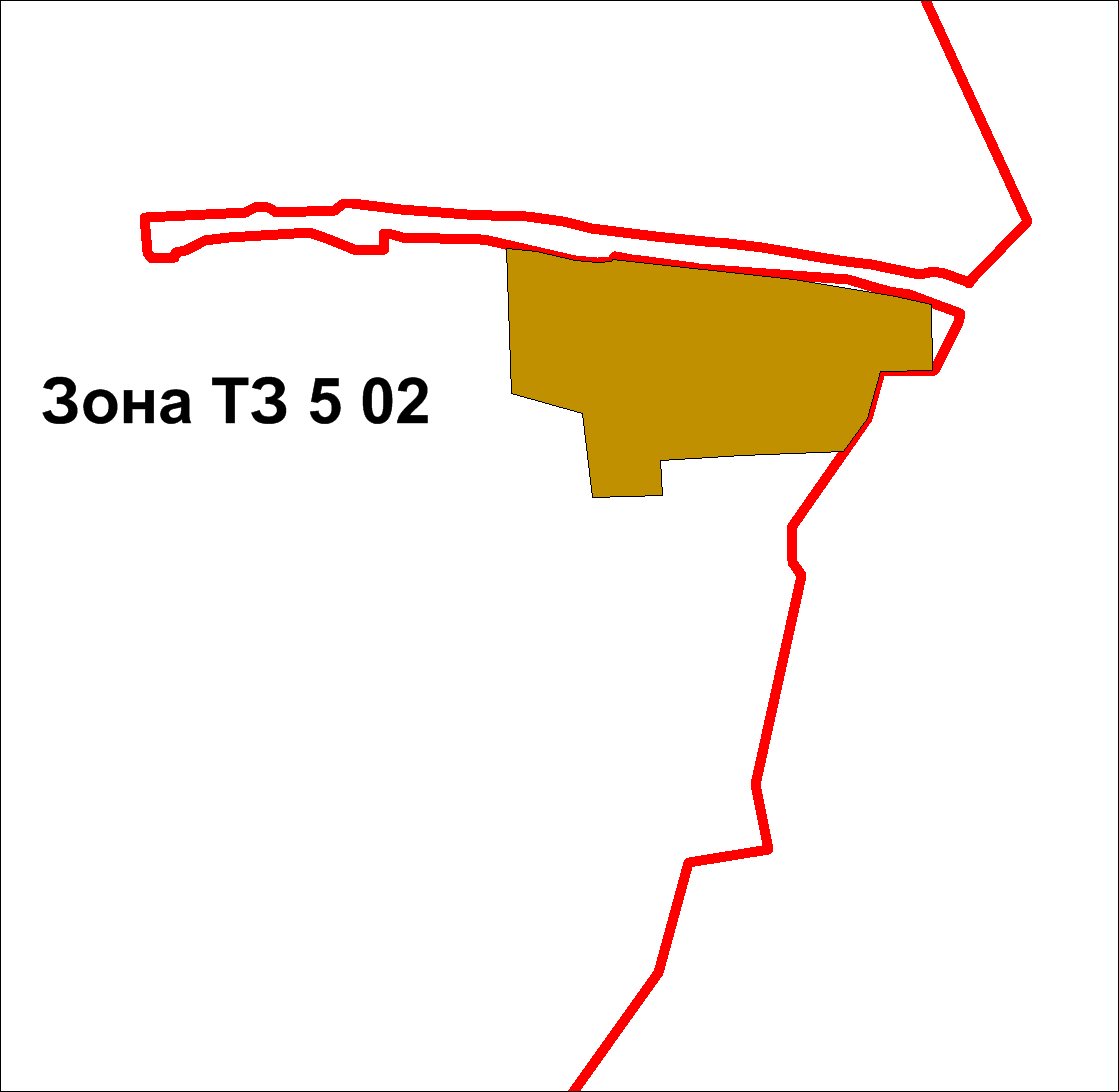 План границ объекта Граница населенного пунктаГраницы территориальной зоныЗона ТЗ 5 02Обозначение территориальной зоныОПИСАНИЕ МЕСТОПОЛОЖЕНИЯ ГРАНИЦ Лист 5территориальная ЗоНА ТРАНСПОРТНОГО ОБСЛУЖИВАНИЯ(тЗ 5 02) СЕЛЬСкое поселение АЛЯБЬЕВСКИЙтерриториальная ЗоНА ТРАНСПОРТНОГО ОБСЛУЖИВАНИЯ(тЗ 5 02) СЕЛЬСкое поселение АЛЯБЬЕВСКИЙ(наименование объекта)(наименование объекта)                         ОПИСАНИЕ МЕСТОПОЛОЖЕНИЯ ГРАНИЦ Всего листов  6территориальная ЗоНА ИНДИВИДУАЛЬНОГО ТРАНСПОРТА (ТЗ 5 03) СЕЛЬСкое поселение АЛЯБЬЕВСКИЙтерриториальная ЗоНА ИНДИВИДУАЛЬНОГО ТРАНСПОРТА (ТЗ 5 03) СЕЛЬСкое поселение АЛЯБЬЕВСКИЙ(наименование объекта )(наименование объекта )Сведения об объекте Сведения об объекте Сведения об объекте Сведения об объекте Сведения об объекте № п/пХарактеристики объекта Характеристики объекта Характеристики объекта Описание характеристик11233311Местоположение объекта Ханты-Мансийский Автономный округ - Югра, Советский район, п.АлябьевскийХанты-Мансийский Автономный округ - Югра, Советский район, п.АлябьевскийХанты-Мансийский Автономный округ - Югра, Советский район, п.Алябьевский22Площадь объекта землеустройства ± величина погрешности определения площади (Р ± ΔР)  48304 ±  77 кв.м. 48304 ±  77 кв.м. 48304 ±  77 кв.м.33Иные характеристики объекта Граница территориальной  зоны индивидуального транспорта (ТЗ 5 03)Граница территориальной  зоны индивидуального транспорта (ТЗ 5 03)Граница территориальной  зоны индивидуального транспорта (ТЗ 5 03)ОПИСАНИЕ МЕСТОПОЛОЖЕНИЯ ГРАНИЦОПИСАНИЕ МЕСТОПОЛОЖЕНИЯ ГРАНИЦОПИСАНИЕ МЕСТОПОЛОЖЕНИЯ ГРАНИЦОПИСАНИЕ МЕСТОПОЛОЖЕНИЯ ГРАНИЦОПИСАНИЕ МЕСТОПОЛОЖЕНИЯ ГРАНИЦОПИСАНИЕ МЕСТОПОЛОЖЕНИЯ ГРАНИЦОПИСАНИЕ МЕСТОПОЛОЖЕНИЯ ГРАНИЦОПИСАНИЕ МЕСТОПОЛОЖЕНИЯ ГРАНИЦОПИСАНИЕ МЕСТОПОЛОЖЕНИЯ ГРАНИЦОПИСАНИЕ МЕСТОПОЛОЖЕНИЯ ГРАНИЦОПИСАНИЕ МЕСТОПОЛОЖЕНИЯ ГРАНИЦОПИСАНИЕ МЕСТОПОЛОЖЕНИЯ ГРАНИЦОПИСАНИЕ МЕСТОПОЛОЖЕНИЯ ГРАНИЦОПИСАНИЕ МЕСТОПОЛОЖЕНИЯ ГРАНИЦОПИСАНИЕ МЕСТОПОЛОЖЕНИЯ ГРАНИЦЛист 2Лист 2Лист 2Лист 2Лист 2территориальная ЗоНА ИНДИВИДУАЛЬНОГО ТРАНСПОРТА (ТЗ 5 03) СЕЛЬСкое поселение АЛЯБЬЕВСКИЙтерриториальная ЗоНА ИНДИВИДУАЛЬНОГО ТРАНСПОРТА (ТЗ 5 03) СЕЛЬСкое поселение АЛЯБЬЕВСКИЙтерриториальная ЗоНА ИНДИВИДУАЛЬНОГО ТРАНСПОРТА (ТЗ 5 03) СЕЛЬСкое поселение АЛЯБЬЕВСКИЙтерриториальная ЗоНА ИНДИВИДУАЛЬНОГО ТРАНСПОРТА (ТЗ 5 03) СЕЛЬСкое поселение АЛЯБЬЕВСКИЙтерриториальная ЗоНА ИНДИВИДУАЛЬНОГО ТРАНСПОРТА (ТЗ 5 03) СЕЛЬСкое поселение АЛЯБЬЕВСКИЙтерриториальная ЗоНА ИНДИВИДУАЛЬНОГО ТРАНСПОРТА (ТЗ 5 03) СЕЛЬСкое поселение АЛЯБЬЕВСКИЙтерриториальная ЗоНА ИНДИВИДУАЛЬНОГО ТРАНСПОРТА (ТЗ 5 03) СЕЛЬСкое поселение АЛЯБЬЕВСКИЙтерриториальная ЗоНА ИНДИВИДУАЛЬНОГО ТРАНСПОРТА (ТЗ 5 03) СЕЛЬСкое поселение АЛЯБЬЕВСКИЙтерриториальная ЗоНА ИНДИВИДУАЛЬНОГО ТРАНСПОРТА (ТЗ 5 03) СЕЛЬСкое поселение АЛЯБЬЕВСКИЙтерриториальная ЗоНА ИНДИВИДУАЛЬНОГО ТРАНСПОРТА (ТЗ 5 03) СЕЛЬСкое поселение АЛЯБЬЕВСКИЙтерриториальная ЗоНА ИНДИВИДУАЛЬНОГО ТРАНСПОРТА (ТЗ 5 03) СЕЛЬСкое поселение АЛЯБЬЕВСКИЙтерриториальная ЗоНА ИНДИВИДУАЛЬНОГО ТРАНСПОРТА (ТЗ 5 03) СЕЛЬСкое поселение АЛЯБЬЕВСКИЙтерриториальная ЗоНА ИНДИВИДУАЛЬНОГО ТРАНСПОРТА (ТЗ 5 03) СЕЛЬСкое поселение АЛЯБЬЕВСКИЙтерриториальная ЗоНА ИНДИВИДУАЛЬНОГО ТРАНСПОРТА (ТЗ 5 03) СЕЛЬСкое поселение АЛЯБЬЕВСКИЙтерриториальная ЗоНА ИНДИВИДУАЛЬНОГО ТРАНСПОРТА (ТЗ 5 03) СЕЛЬСкое поселение АЛЯБЬЕВСКИЙтерриториальная ЗоНА ИНДИВИДУАЛЬНОГО ТРАНСПОРТА (ТЗ 5 03) СЕЛЬСкое поселение АЛЯБЬЕВСКИЙтерриториальная ЗоНА ИНДИВИДУАЛЬНОГО ТРАНСПОРТА (ТЗ 5 03) СЕЛЬСкое поселение АЛЯБЬЕВСКИЙтерриториальная ЗоНА ИНДИВИДУАЛЬНОГО ТРАНСПОРТА (ТЗ 5 03) СЕЛЬСкое поселение АЛЯБЬЕВСКИЙтерриториальная ЗоНА ИНДИВИДУАЛЬНОГО ТРАНСПОРТА (ТЗ 5 03) СЕЛЬСкое поселение АЛЯБЬЕВСКИЙтерриториальная ЗоНА ИНДИВИДУАЛЬНОГО ТРАНСПОРТА (ТЗ 5 03) СЕЛЬСкое поселение АЛЯБЬЕВСКИЙ(наименование объекта )(наименование объекта )(наименование объекта )(наименование объекта )(наименование объекта )(наименование объекта )(наименование объекта )(наименование объекта )(наименование объекта )(наименование объекта )(наименование объекта )(наименование объекта )(наименование объекта )(наименование объекта )(наименование объекта )(наименование объекта )(наименование объекта )(наименование объекта )(наименование объекта )(наименование объекта )Сведения о местоположении границ объектаСведения о местоположении границ объектаСведения о местоположении границ объектаСведения о местоположении границ объектаСведения о местоположении границ объектаСведения о местоположении границ объектаСведения о местоположении границ объектаСведения о местоположении границ объектаСведения о местоположении границ объектаСведения о местоположении границ объектаСведения о местоположении границ объектаСведения о местоположении границ объектаСведения о местоположении границ объектаСведения о местоположении границ объектаСведения о местоположении границ объектаСведения о местоположении границ объектаСведения о местоположении границ объектаСведения о местоположении границ объектаСведения о местоположении границ объектаСведения о местоположении границ объекта1. Система координат  МСК 86 Зона 11. Система координат  МСК 86 Зона 11. Система координат  МСК 86 Зона 11. Система координат  МСК 86 Зона 11. Система координат  МСК 86 Зона 11. Система координат  МСК 86 Зона 11. Система координат  МСК 86 Зона 11. Система координат  МСК 86 Зона 11. Система координат  МСК 86 Зона 11. Система координат  МСК 86 Зона 11. Система координат  МСК 86 Зона 11. Система координат  МСК 86 Зона 11. Система координат  МСК 86 Зона 11. Система координат  МСК 86 Зона 11. Система координат  МСК 86 Зона 11. Система координат  МСК 86 Зона 11. Система координат  МСК 86 Зона 11. Система координат  МСК 86 Зона 11. Система координат  МСК 86 Зона 11. Система координат  МСК 86 Зона 12. Сведения о характерных точках границ объекта2. Сведения о характерных точках границ объекта2. Сведения о характерных точках границ объекта2. Сведения о характерных точках границ объекта2. Сведения о характерных точках границ объекта2. Сведения о характерных точках границ объекта2. Сведения о характерных точках границ объекта2. Сведения о характерных точках границ объекта2. Сведения о характерных точках границ объекта2. Сведения о характерных точках границ объекта2. Сведения о характерных точках границ объекта2. Сведения о характерных точках границ объекта2. Сведения о характерных точках границ объекта2. Сведения о характерных точках границ объекта2. Сведения о характерных точках границ объекта2. Сведения о характерных точках границ объекта2. Сведения о характерных точках границ объекта2. Сведения о характерных точках границ объекта2. Сведения о характерных точках границ объекта2. Сведения о характерных точках границ объектаОбозначение характерных точек границыОбозначение характерных точек границыОбозначение характерных точек границыКоординаты, мКоординаты, мКоординаты, мКоординаты, мКоординаты, мКоординаты, мКоординаты, мКоординаты, мКоординаты, мМетод определения координат и средняя квадратическая погрешность положения характерной точки (Мt), мМетод определения координат и средняя квадратическая погрешность положения характерной точки (Мt), мМетод определения координат и средняя квадратическая погрешность положения характерной точки (Мt), мОписание обозначения точкиОписание обозначения точкиОписание обозначения точкиОписание обозначения точкиОписание обозначения точкиОбозначение характерных точек границыОбозначение характерных точек границыОбозначение характерных точек границыXXXXYYYYY111222233333444555553. Сведения о характерных точках части (частей) границы объекта3. Сведения о характерных точках части (частей) границы объекта3. Сведения о характерных точках части (частей) границы объекта3. Сведения о характерных точках части (частей) границы объекта3. Сведения о характерных точках части (частей) границы объекта3. Сведения о характерных точках части (частей) границы объекта3. Сведения о характерных точках части (частей) границы объекта3. Сведения о характерных точках части (частей) границы объекта3. Сведения о характерных точках части (частей) границы объекта3. Сведения о характерных точках части (частей) границы объекта3. Сведения о характерных точках части (частей) границы объекта3. Сведения о характерных точках части (частей) границы объекта3. Сведения о характерных точках части (частей) границы объекта3. Сведения о характерных точках части (частей) границы объекта3. Сведения о характерных точках части (частей) границы объекта3. Сведения о характерных точках части (частей) границы объекта3. Сведения о характерных точках части (частей) границы объекта3. Сведения о характерных точках части (частей) границы объектаОбозначение характерных точек части границыОбозначение характерных точек части границыОбозначение характерных точек части границыКоординаты, мКоординаты, мКоординаты, мКоординаты, мКоординаты, мКоординаты, мКоординаты, мМетод определения координат и средняя квадратическая погрешность положения характерной точки (Мt), мМетод определения координат и средняя квадратическая погрешность положения характерной точки (Мt), мМетод определения координат и средняя квадратическая погрешность положения характерной точки (Мt), мОписание обозначения точкиОписание обозначения точкиОписание обозначения точкиОписание обозначения точкиОписание обозначения точкиОбозначение характерных точек части границыОбозначение характерных точек части границыОбозначение характерных точек части границыXXXXYYYМетод определения координат и средняя квадратическая погрешность положения характерной точки (Мt), мМетод определения координат и средняя квадратическая погрешность положения характерной точки (Мt), мМетод определения координат и средняя квадратическая погрешность положения характерной точки (Мt), мОписание обозначения точкиОписание обозначения точкиОписание обозначения точкиОписание обозначения точкиОписание обозначения точки111222233344455555Часть № 1Часть № 1Часть № 1111982074,54982074,54982074,54982074,541646864,21646864,21646864,2картометрическийкартометрическийкартометрическийотсутствуетотсутствуетотсутствуетотсутствуетотсутствует222982067,21982067,21982067,21982067,211646863,881646863,881646863,88картометрическийкартометрическийкартометрическийотсутствуетотсутствуетотсутствуетотсутствуетотсутствует333982056,3982056,3982056,3982056,31646863,821646863,821646863,82картометрическийкартометрическийкартометрическийотсутствуетотсутствуетотсутствуетотсутствуетотсутствует444982036,91982036,91982036,91982036,911646863,451646863,451646863,45картометрическийкартометрическийкартометрическийотсутствуетотсутствуетотсутствуетотсутствуетотсутствует555982040,97982040,97982040,97982040,971646826,191646826,191646826,19картометрическийкартометрическийкартометрическийотсутствуетотсутствуетотсутствуетотсутствуетотсутствует666982050,66982050,66982050,66982050,661646827,361646827,361646827,36картометрическийкартометрическийкартометрическийотсутствуетотсутствуетотсутствуетотсутствуетотсутствует777982073,55982073,55982073,55982073,551646830,131646830,131646830,13картометрическийкартометрическийкартометрическийотсутствуетотсутствуетотсутствуетотсутствуетотсутствует888982074,27982074,27982074,27982074,271646851,651646851,651646851,65картометрическийкартометрическийкартометрическийотсутствуетотсутствуетотсутствуетотсутствуетотсутствует999982074,39982074,39982074,39982074,391646858,181646858,181646858,18картометрическийкартометрическийкартометрическийотсутствуетотсутствуетотсутствуетотсутствуетотсутствуетЧасть № 2Часть № 2Часть № 2111981885,46981885,46981885,46981885,461646847,591646847,591646847,59картометрическийкартометрическийкартометрическийотсутствуетотсутствуетотсутствуетотсутствуетотсутствует222981892,23981892,23981892,23981892,231646824,131646824,131646824,13картометрическийкартометрическийкартометрическийотсутствуетотсутствуетотсутствуетотсутствуетотсутствует333981988,76981988,76981988,76981988,761646752,181646752,181646752,18картометрическийкартометрическийкартометрическийотсутствуетотсутствуетотсутствуетотсутствуетотсутствует444982005,28982005,28982005,28982005,281646750,081646750,081646750,08картометрическийкартометрическийкартометрическийотсутствуетотсутствуетотсутствуетотсутствуетотсутствует555982016,42982016,42982016,42982016,421646763,311646763,311646763,31картометрическийкартометрическийкартометрическийотсутствуетотсутствуетотсутствуетотсутствуетотсутствует666982008,04982008,04982008,04982008,041646843,271646843,271646843,27картометрическийкартометрическийкартометрическийотсутствуетотсутствуетотсутствуетотсутствуетотсутствуетЧасть № 3Часть № 3Часть № 3111981794,85981794,85981794,85981794,851646896,761646896,761646896,76картометрическийкартометрическийкартометрическийотсутствуетотсутствуетотсутствуетотсутствуетотсутствует222981793,47981793,47981793,47981793,471646858,81646858,81646858,8картометрическийкартометрическийкартометрическийотсутствуетотсутствуетотсутствуетотсутствуетотсутствует3339817839817839817839817831646805,881646805,881646805,88картометрическийкартометрическийкартометрическийотсутствуетотсутствуетотсутствуетотсутствуетотсутствует444981779,56981779,56981779,56981779,561646778,481646778,481646778,48картометрическийкартометрическийкартометрическийотсутствуетотсутствуетотсутствуетотсутствуетотсутствует555981940,48981940,48981940,48981940,481646758,21646758,21646758,2картометрическийкартометрическийкартометрическийотсутствуетотсутствуетотсутствуетотсутствуетотсутствует666981940,56981940,56981940,56981940,561646762,131646762,131646762,13картометрическийкартометрическийкартометрическийотсутствуетотсутствуетотсутствуетотсутствуетотсутствует777981874,89981874,89981874,89981874,891646812,181646812,181646812,18картометрическийкартометрическийкартометрическийотсутствуетотсутствуетотсутствуетотсутствуетотсутствует888981852,62981852,62981852,62981852,621646889,371646889,371646889,37картометрическийкартометрическийкартометрическийотсутствуетотсутствуетотсутствуетотсутствуетотсутствуетЧасть № 4Часть № 4Часть № 4111981581,43981581,43981581,43981581,431647026,861647026,861647026,86картометрическийкартометрическийкартометрическийотсутствуетотсутствуетотсутствуетотсутствуетотсутствует222981572,26981572,26981572,26981572,261646981,131646981,131646981,13картометрическийкартометрическийкартометрическийотсутствуетотсутствуетотсутствуетотсутствуетотсутствует333981560,09981560,09981560,09981560,091646916,191646916,191646916,19картометрическийкартометрическийкартометрическийотсутствуетотсутствуетотсутствуетотсутствуетотсутствует444981488,69981488,69981488,69981488,691646922,471646922,471646922,47картометрическийкартометрическийкартометрическийотсутствуетотсутствуетотсутствуетотсутствуетотсутствует555981487,93981487,93981487,93981487,931646860,631646860,631646860,63картометрическийкартометрическийкартометрическийотсутствуетотсутствуетотсутствуетотсутствуетотсутствует666981554,79981554,79981554,79981554,791646852,111646852,111646852,11картометрическийкартометрическийкартометрическийотсутствуетотсутствуетотсутствуетотсутствуетотсутствует777981696,38981696,38981696,38981696,381646834,061646834,061646834,06картометрическийкартометрическийкартометрическийотсутствуетотсутствуетотсутствуетотсутствуетотсутствует888981736,6981736,6981736,6981736,61646828,861646828,861646828,86картометрическийкартометрическийкартометрическийотсутствуетотсутствуетотсутствуетотсутствуетотсутствует999981745,8981745,8981745,8981745,81646902,911646902,911646902,91картометрическийкартометрическийкартометрическийотсутствуетотсутствуетотсутствуетотсутствуетотсутствует101010981656,11981656,11981656,11981656,111646914,281646914,281646914,28картометрическийкартометрическийкартометрическийотсутствуетотсутствуетотсутствуетотсутствуетотсутствует111111981656,44981656,44981656,44981656,441646926,361646926,361646926,36картометрическийкартометрическийкартометрическийотсутствуетотсутствуетотсутствуетотсутствуетотсутствует121212981658,63981658,63981658,63981658,631647004,71647004,71647004,7картометрическийкартометрическийкартометрическийотсутствуетотсутствуетотсутствуетотсутствуетотсутствуетЧасть № 5Часть № 5Часть № 5111981259,27981259,27981259,27981259,271646578,071646578,071646578,07картометрическийкартометрическийкартометрическийотсутствуетотсутствуетотсутствуетотсутствуетотсутствует222981259,08981259,08981259,08981259,081646567,31646567,31646567,3картометрическийкартометрическийкартометрическийотсутствуетотсутствуетотсутствуетотсутствуетотсутствует333981258,75981258,75981258,75981258,751646528,691646528,691646528,69картометрическийкартометрическийкартометрическийотсутствуетотсутствуетотсутствуетотсутствуетотсутствует444981290,45981290,45981290,45981290,451646528,481646528,481646528,48картометрическийкартометрическийкартометрическийотсутствуетотсутствуетотсутствуетотсутствуетотсутствует555981290,9981290,9981290,9981290,91646577,391646577,391646577,39картометрическийкартометрическийкартометрическийотсутствуетотсутствуетотсутствуетотсутствуетотсутствуетОПИСАНИЕ МЕСТОПОЛОЖЕНИЯ ГРАНИЦОПИСАНИЕ МЕСТОПОЛОЖЕНИЯ ГРАНИЦОПИСАНИЕ МЕСТОПОЛОЖЕНИЯ ГРАНИЦОПИСАНИЕ МЕСТОПОЛОЖЕНИЯ ГРАНИЦОПИСАНИЕ МЕСТОПОЛОЖЕНИЯ ГРАНИЦОПИСАНИЕ МЕСТОПОЛОЖЕНИЯ ГРАНИЦОПИСАНИЕ МЕСТОПОЛОЖЕНИЯ ГРАНИЦОПИСАНИЕ МЕСТОПОЛОЖЕНИЯ ГРАНИЦОПИСАНИЕ МЕСТОПОЛОЖЕНИЯ ГРАНИЦОПИСАНИЕ МЕСТОПОЛОЖЕНИЯ ГРАНИЦОПИСАНИЕ МЕСТОПОЛОЖЕНИЯ ГРАНИЦОПИСАНИЕ МЕСТОПОЛОЖЕНИЯ ГРАНИЦОПИСАНИЕ МЕСТОПОЛОЖЕНИЯ ГРАНИЦОПИСАНИЕ МЕСТОПОЛОЖЕНИЯ ГРАНИЦОПИСАНИЕ МЕСТОПОЛОЖЕНИЯ ГРАНИЦОПИСАНИЕ МЕСТОПОЛОЖЕНИЯ ГРАНИЦОПИСАНИЕ МЕСТОПОЛОЖЕНИЯ ГРАНИЦЛист  4территориальная ЗоНА ИНДИВИДУАЛЬНОГО ТРАНСПОРТА (ТЗ 5 03) СЕЛЬСкое поселение АЛЯБЬЕВСКИЙтерриториальная ЗоНА ИНДИВИДУАЛЬНОГО ТРАНСПОРТА (ТЗ 5 03) СЕЛЬСкое поселение АЛЯБЬЕВСКИЙтерриториальная ЗоНА ИНДИВИДУАЛЬНОГО ТРАНСПОРТА (ТЗ 5 03) СЕЛЬСкое поселение АЛЯБЬЕВСКИЙтерриториальная ЗоНА ИНДИВИДУАЛЬНОГО ТРАНСПОРТА (ТЗ 5 03) СЕЛЬСкое поселение АЛЯБЬЕВСКИЙтерриториальная ЗоНА ИНДИВИДУАЛЬНОГО ТРАНСПОРТА (ТЗ 5 03) СЕЛЬСкое поселение АЛЯБЬЕВСКИЙтерриториальная ЗоНА ИНДИВИДУАЛЬНОГО ТРАНСПОРТА (ТЗ 5 03) СЕЛЬСкое поселение АЛЯБЬЕВСКИЙтерриториальная ЗоНА ИНДИВИДУАЛЬНОГО ТРАНСПОРТА (ТЗ 5 03) СЕЛЬСкое поселение АЛЯБЬЕВСКИЙтерриториальная ЗоНА ИНДИВИДУАЛЬНОГО ТРАНСПОРТА (ТЗ 5 03) СЕЛЬСкое поселение АЛЯБЬЕВСКИЙтерриториальная ЗоНА ИНДИВИДУАЛЬНОГО ТРАНСПОРТА (ТЗ 5 03) СЕЛЬСкое поселение АЛЯБЬЕВСКИЙтерриториальная ЗоНА ИНДИВИДУАЛЬНОГО ТРАНСПОРТА (ТЗ 5 03) СЕЛЬСкое поселение АЛЯБЬЕВСКИЙтерриториальная ЗоНА ИНДИВИДУАЛЬНОГО ТРАНСПОРТА (ТЗ 5 03) СЕЛЬСкое поселение АЛЯБЬЕВСКИЙтерриториальная ЗоНА ИНДИВИДУАЛЬНОГО ТРАНСПОРТА (ТЗ 5 03) СЕЛЬСкое поселение АЛЯБЬЕВСКИЙтерриториальная ЗоНА ИНДИВИДУАЛЬНОГО ТРАНСПОРТА (ТЗ 5 03) СЕЛЬСкое поселение АЛЯБЬЕВСКИЙтерриториальная ЗоНА ИНДИВИДУАЛЬНОГО ТРАНСПОРТА (ТЗ 5 03) СЕЛЬСкое поселение АЛЯБЬЕВСКИЙтерриториальная ЗоНА ИНДИВИДУАЛЬНОГО ТРАНСПОРТА (ТЗ 5 03) СЕЛЬСкое поселение АЛЯБЬЕВСКИЙтерриториальная ЗоНА ИНДИВИДУАЛЬНОГО ТРАНСПОРТА (ТЗ 5 03) СЕЛЬСкое поселение АЛЯБЬЕВСКИЙтерриториальная ЗоНА ИНДИВИДУАЛЬНОГО ТРАНСПОРТА (ТЗ 5 03) СЕЛЬСкое поселение АЛЯБЬЕВСКИЙтерриториальная ЗоНА ИНДИВИДУАЛЬНОГО ТРАНСПОРТА (ТЗ 5 03) СЕЛЬСкое поселение АЛЯБЬЕВСКИЙ(наименование объекта )(наименование объекта )(наименование объекта )(наименование объекта )(наименование объекта )(наименование объекта )(наименование объекта )(наименование объекта )(наименование объекта )(наименование объекта )(наименование объекта )(наименование объекта )(наименование объекта )(наименование объекта )(наименование объекта )(наименование объекта )(наименование объекта )(наименование объекта )Сведения о местоположении измененных (уточненных) границ объектаСведения о местоположении измененных (уточненных) границ объектаСведения о местоположении измененных (уточненных) границ объектаСведения о местоположении измененных (уточненных) границ объектаСведения о местоположении измененных (уточненных) границ объектаСведения о местоположении измененных (уточненных) границ объектаСведения о местоположении измененных (уточненных) границ объектаСведения о местоположении измененных (уточненных) границ объектаСведения о местоположении измененных (уточненных) границ объектаСведения о местоположении измененных (уточненных) границ объектаСведения о местоположении измененных (уточненных) границ объектаСведения о местоположении измененных (уточненных) границ объектаСведения о местоположении измененных (уточненных) границ объектаСведения о местоположении измененных (уточненных) границ объектаСведения о местоположении измененных (уточненных) границ объектаСведения о местоположении измененных (уточненных) границ объектаСведения о местоположении измененных (уточненных) границ объектаСведения о местоположении измененных (уточненных) границ объекта1. Система координат __________________________________________1. Система координат __________________________________________1. Система координат __________________________________________1. Система координат __________________________________________1. Система координат __________________________________________1. Система координат __________________________________________1. Система координат __________________________________________1. Система координат __________________________________________1. Система координат __________________________________________1. Система координат __________________________________________1. Система координат __________________________________________1. Система координат __________________________________________1. Система координат __________________________________________1. Система координат __________________________________________1. Система координат __________________________________________1. Система координат __________________________________________1. Система координат __________________________________________1. Система координат __________________________________________2. Сведения о характерных точках границ объекта 2. Сведения о характерных точках границ объекта 2. Сведения о характерных точках границ объекта 2. Сведения о характерных точках границ объекта 2. Сведения о характерных точках границ объекта 2. Сведения о характерных точках границ объекта 2. Сведения о характерных точках границ объекта 2. Сведения о характерных точках границ объекта 2. Сведения о характерных точках границ объекта 2. Сведения о характерных точках границ объекта 2. Сведения о характерных точках границ объекта 2. Сведения о характерных точках границ объекта 2. Сведения о характерных точках границ объекта 2. Сведения о характерных точках границ объекта 2. Сведения о характерных точках границ объекта 2. Сведения о характерных точках границ объекта 2. Сведения о характерных точках границ объекта 2. Сведения о характерных точках границ объекта Обозначение характерных точек границыОбозначение характерных точек границыСуществующие координаты, мСуществующие координаты, мСуществующие координаты, мСуществующие координаты, мИзмененные (уточненные)  координаты, мИзмененные (уточненные)  координаты, мИзмененные (уточненные)  координаты, мИзмененные (уточненные)  координаты, мМетод определения координат и средняя квадратическая погрешность положения характерной точки (Мt), мМетод определения координат и средняя квадратическая погрешность положения характерной точки (Мt), мМетод определения координат и средняя квадратическая погрешность положения характерной точки (Мt), мМетод определения координат и средняя квадратическая погрешность положения характерной точки (Мt), мМетод определения координат и средняя квадратическая погрешность положения характерной точки (Мt), мМетод определения координат и средняя квадратическая погрешность положения характерной точки (Мt), мОписание обозначения точкиОписание обозначения точкиОбозначение характерных точек границыОбозначение характерных точек границыXXXYXXXY1122234445666666773. Сведения о характерных точках части (частей) границы объекта3. Сведения о характерных точках части (частей) границы объекта3. Сведения о характерных точках части (частей) границы объекта3. Сведения о характерных точках части (частей) границы объекта3. Сведения о характерных точках части (частей) границы объекта3. Сведения о характерных точках части (частей) границы объекта3. Сведения о характерных точках части (частей) границы объекта3. Сведения о характерных точках части (частей) границы объекта3. Сведения о характерных точках части (частей) границы объекта3. Сведения о характерных точках части (частей) границы объекта3. Сведения о характерных точках части (частей) границы объекта3. Сведения о характерных точках части (частей) границы объекта3. Сведения о характерных точках части (частей) границы объекта3. Сведения о характерных точках части (частей) границы объекта3. Сведения о характерных точках части (частей) границы объекта3. Сведения о характерных точках части (частей) границы объекта3. Сведения о характерных точках части (частей) границы объекта3. Сведения о характерных точках части (частей) границы объектаОбозначение характерных точек границыОбозначение характерных точек границыСуществующие координаты, мСуществующие координаты, мСуществующие координаты, мСуществующие координаты, мИзмененные (уточненные)  координаты, мИзмененные (уточненные)  координаты, мИзмененные (уточненные)  координаты, мИзмененные (уточненные)  координаты, мМетод определения координат и средняя квадратическая погрешность положения характерной точки (Мt), мМетод определения координат и средняя квадратическая погрешность положения характерной точки (Мt), мМетод определения координат и средняя квадратическая погрешность положения характерной точки (Мt), мМетод определения координат и средняя квадратическая погрешность положения характерной точки (Мt), мМетод определения координат и средняя квадратическая погрешность положения характерной точки (Мt), мМетод определения координат и средняя квадратическая погрешность положения характерной точки (Мt), мОписание обозначения точкиОписание обозначения точкиОбозначение характерных точек границыОбозначение характерных точек границыXXXYXXXY112223444566666677ОПИСАНИЕ МЕСТОПОЛОЖЕНИЯ ГРАНИЦ Лист 5территориальная ЗоНА ИНДИВИДУАЛЬНОГО ТРАНСПОРТА (ТЗ 5 03) СЕЛЬСкое поселение АЛЯБЬЕВСКИЙтерриториальная ЗоНА ИНДИВИДУАЛЬНОГО ТРАНСПОРТА (ТЗ 5 03) СЕЛЬСкое поселение АЛЯБЬЕВСКИЙ(наименование объекта)(наименование объекта)План границ объекта 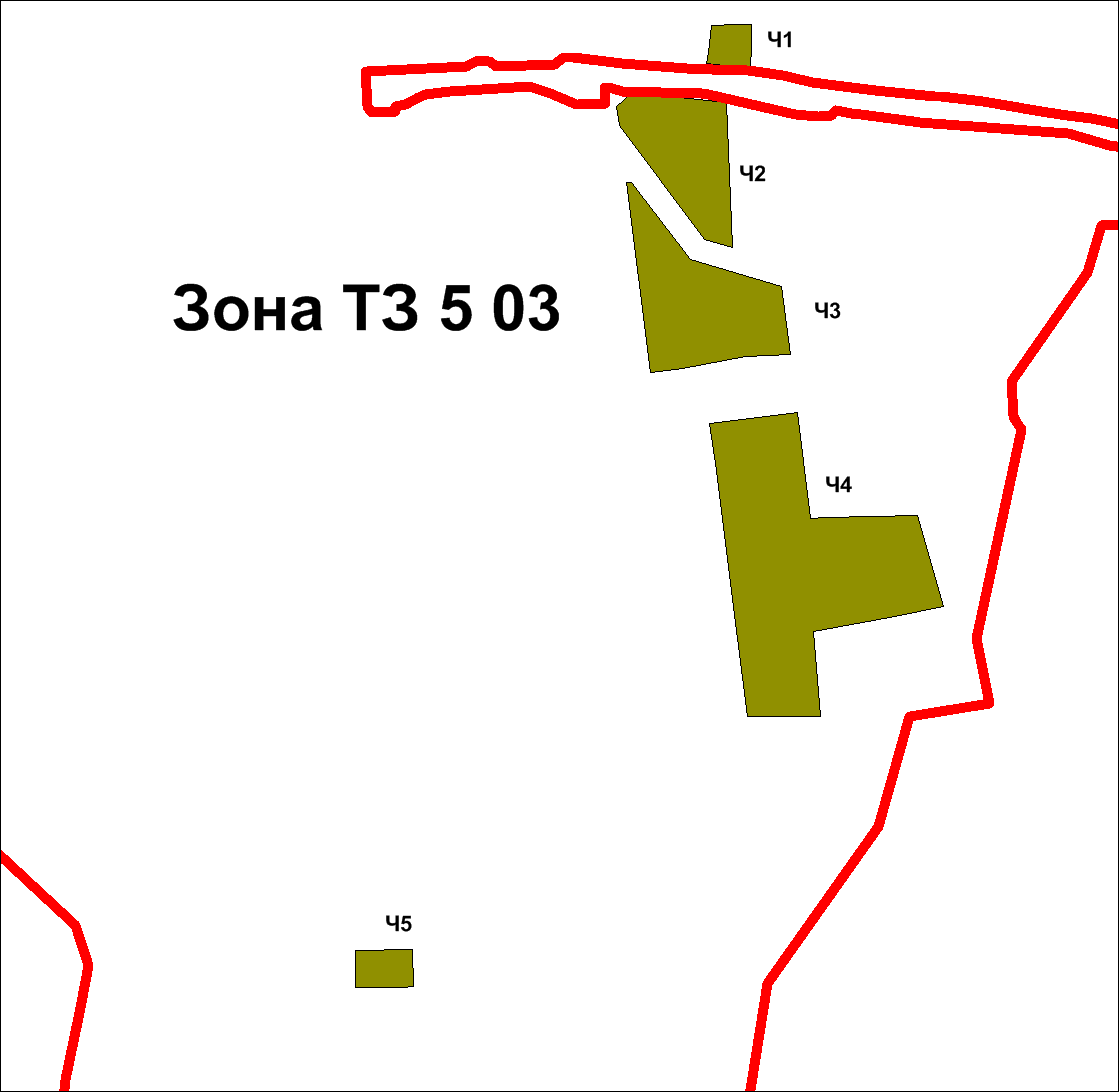 План границ объекта Граница населенного пунктаГраницы территориальной зоныЧ1Надписи частей территориальной зоныОПИСАНИЕ МЕСТОПОЛОЖЕНИЯ ГРАНИЦ Лист 6территориальная ЗоНА ИНДИВИДУАЛЬНОГО ТРАНСПОРТА (ТЗ 5 03) СЕЛЬСкое поселение АЛЯБЬЕВСКИЙтерриториальная ЗоНА ИНДИВИДУАЛЬНОГО ТРАНСПОРТА (ТЗ 5 03) СЕЛЬСкое поселение АЛЯБЬЕВСКИЙ(наименование объекта)(наименование объекта)                         ОПИСАНИЕ МЕСТОПОЛОЖЕНИЯ ГРАНИЦ Всего листов  20территориальная ЗоНА  УЛИЧНО – ДОРОЖНОЙ СЕТИ (ТЗ 5 04) СЕЛЬСкое поселение АЛЯБЬЕВСКИЙтерриториальная ЗоНА  УЛИЧНО – ДОРОЖНОЙ СЕТИ (ТЗ 5 04) СЕЛЬСкое поселение АЛЯБЬЕВСКИЙ(наименование объекта )(наименование объекта )Сведения об объекте Сведения об объекте Сведения об объекте Сведения об объекте Сведения об объекте № п/пХарактеристики объекта Характеристики объекта Характеристики объекта Описание характеристик11233311Местоположение объекта Ханты-Мансийский Автономный округ - Югра, Советский район, п.АлябьевскийХанты-Мансийский Автономный округ - Югра, Советский район, п.АлябьевскийХанты-Мансийский Автономный округ - Югра, Советский район, п.Алябьевский22Площадь объекта землеустройства ± величина погрешности определения площади (Р ± ΔР)  395945 ±  220 кв.м. 395945 ±  220 кв.м. 395945 ±  220 кв.м.33Иные характеристики объекта Граница территориальной  зоны улично – дорожной сети  (ТЗ 5 04)Граница территориальной  зоны улично – дорожной сети  (ТЗ 5 04)Граница территориальной  зоны улично – дорожной сети  (ТЗ 5 04)ОПИСАНИЕ МЕСТОПОЛОЖЕНИЯ ГРАНИЦОПИСАНИЕ МЕСТОПОЛОЖЕНИЯ ГРАНИЦОПИСАНИЕ МЕСТОПОЛОЖЕНИЯ ГРАНИЦОПИСАНИЕ МЕСТОПОЛОЖЕНИЯ ГРАНИЦОПИСАНИЕ МЕСТОПОЛОЖЕНИЯ ГРАНИЦОПИСАНИЕ МЕСТОПОЛОЖЕНИЯ ГРАНИЦОПИСАНИЕ МЕСТОПОЛОЖЕНИЯ ГРАНИЦОПИСАНИЕ МЕСТОПОЛОЖЕНИЯ ГРАНИЦОПИСАНИЕ МЕСТОПОЛОЖЕНИЯ ГРАНИЦОПИСАНИЕ МЕСТОПОЛОЖЕНИЯ ГРАНИЦОПИСАНИЕ МЕСТОПОЛОЖЕНИЯ ГРАНИЦОПИСАНИЕ МЕСТОПОЛОЖЕНИЯ ГРАНИЦОПИСАНИЕ МЕСТОПОЛОЖЕНИЯ ГРАНИЦОПИСАНИЕ МЕСТОПОЛОЖЕНИЯ ГРАНИЦОПИСАНИЕ МЕСТОПОЛОЖЕНИЯ ГРАНИЦЛист 2Лист 2Лист 2Лист 2Лист 2территориальная ЗоНА  УЛИЧНО – ДОРОЖНОЙ СЕТИ (ТЗ 5 04) СЕЛЬСкое поселение АЛЯБЬЕВСКИЙтерриториальная ЗоНА  УЛИЧНО – ДОРОЖНОЙ СЕТИ (ТЗ 5 04) СЕЛЬСкое поселение АЛЯБЬЕВСКИЙтерриториальная ЗоНА  УЛИЧНО – ДОРОЖНОЙ СЕТИ (ТЗ 5 04) СЕЛЬСкое поселение АЛЯБЬЕВСКИЙтерриториальная ЗоНА  УЛИЧНО – ДОРОЖНОЙ СЕТИ (ТЗ 5 04) СЕЛЬСкое поселение АЛЯБЬЕВСКИЙтерриториальная ЗоНА  УЛИЧНО – ДОРОЖНОЙ СЕТИ (ТЗ 5 04) СЕЛЬСкое поселение АЛЯБЬЕВСКИЙтерриториальная ЗоНА  УЛИЧНО – ДОРОЖНОЙ СЕТИ (ТЗ 5 04) СЕЛЬСкое поселение АЛЯБЬЕВСКИЙтерриториальная ЗоНА  УЛИЧНО – ДОРОЖНОЙ СЕТИ (ТЗ 5 04) СЕЛЬСкое поселение АЛЯБЬЕВСКИЙтерриториальная ЗоНА  УЛИЧНО – ДОРОЖНОЙ СЕТИ (ТЗ 5 04) СЕЛЬСкое поселение АЛЯБЬЕВСКИЙтерриториальная ЗоНА  УЛИЧНО – ДОРОЖНОЙ СЕТИ (ТЗ 5 04) СЕЛЬСкое поселение АЛЯБЬЕВСКИЙтерриториальная ЗоНА  УЛИЧНО – ДОРОЖНОЙ СЕТИ (ТЗ 5 04) СЕЛЬСкое поселение АЛЯБЬЕВСКИЙтерриториальная ЗоНА  УЛИЧНО – ДОРОЖНОЙ СЕТИ (ТЗ 5 04) СЕЛЬСкое поселение АЛЯБЬЕВСКИЙтерриториальная ЗоНА  УЛИЧНО – ДОРОЖНОЙ СЕТИ (ТЗ 5 04) СЕЛЬСкое поселение АЛЯБЬЕВСКИЙтерриториальная ЗоНА  УЛИЧНО – ДОРОЖНОЙ СЕТИ (ТЗ 5 04) СЕЛЬСкое поселение АЛЯБЬЕВСКИЙтерриториальная ЗоНА  УЛИЧНО – ДОРОЖНОЙ СЕТИ (ТЗ 5 04) СЕЛЬСкое поселение АЛЯБЬЕВСКИЙтерриториальная ЗоНА  УЛИЧНО – ДОРОЖНОЙ СЕТИ (ТЗ 5 04) СЕЛЬСкое поселение АЛЯБЬЕВСКИЙтерриториальная ЗоНА  УЛИЧНО – ДОРОЖНОЙ СЕТИ (ТЗ 5 04) СЕЛЬСкое поселение АЛЯБЬЕВСКИЙтерриториальная ЗоНА  УЛИЧНО – ДОРОЖНОЙ СЕТИ (ТЗ 5 04) СЕЛЬСкое поселение АЛЯБЬЕВСКИЙтерриториальная ЗоНА  УЛИЧНО – ДОРОЖНОЙ СЕТИ (ТЗ 5 04) СЕЛЬСкое поселение АЛЯБЬЕВСКИЙтерриториальная ЗоНА  УЛИЧНО – ДОРОЖНОЙ СЕТИ (ТЗ 5 04) СЕЛЬСкое поселение АЛЯБЬЕВСКИЙтерриториальная ЗоНА  УЛИЧНО – ДОРОЖНОЙ СЕТИ (ТЗ 5 04) СЕЛЬСкое поселение АЛЯБЬЕВСКИЙ(наименование объекта )(наименование объекта )(наименование объекта )(наименование объекта )(наименование объекта )(наименование объекта )(наименование объекта )(наименование объекта )(наименование объекта )(наименование объекта )(наименование объекта )(наименование объекта )(наименование объекта )(наименование объекта )(наименование объекта )(наименование объекта )(наименование объекта )(наименование объекта )(наименование объекта )(наименование объекта )Сведения о местоположении границ объектаСведения о местоположении границ объектаСведения о местоположении границ объектаСведения о местоположении границ объектаСведения о местоположении границ объектаСведения о местоположении границ объектаСведения о местоположении границ объектаСведения о местоположении границ объектаСведения о местоположении границ объектаСведения о местоположении границ объектаСведения о местоположении границ объектаСведения о местоположении границ объектаСведения о местоположении границ объектаСведения о местоположении границ объектаСведения о местоположении границ объектаСведения о местоположении границ объектаСведения о местоположении границ объектаСведения о местоположении границ объектаСведения о местоположении границ объектаСведения о местоположении границ объекта1. Система координат  МСК 86 Зона 11. Система координат  МСК 86 Зона 11. Система координат  МСК 86 Зона 11. Система координат  МСК 86 Зона 11. Система координат  МСК 86 Зона 11. Система координат  МСК 86 Зона 11. Система координат  МСК 86 Зона 11. Система координат  МСК 86 Зона 11. Система координат  МСК 86 Зона 11. Система координат  МСК 86 Зона 11. Система координат  МСК 86 Зона 11. Система координат  МСК 86 Зона 11. Система координат  МСК 86 Зона 11. Система координат  МСК 86 Зона 11. Система координат  МСК 86 Зона 11. Система координат  МСК 86 Зона 11. Система координат  МСК 86 Зона 11. Система координат  МСК 86 Зона 11. Система координат  МСК 86 Зона 11. Система координат  МСК 86 Зона 12. Сведения о характерных точках границ объекта2. Сведения о характерных точках границ объекта2. Сведения о характерных точках границ объекта2. Сведения о характерных точках границ объекта2. Сведения о характерных точках границ объекта2. Сведения о характерных точках границ объекта2. Сведения о характерных точках границ объекта2. Сведения о характерных точках границ объекта2. Сведения о характерных точках границ объекта2. Сведения о характерных точках границ объекта2. Сведения о характерных точках границ объекта2. Сведения о характерных точках границ объекта2. Сведения о характерных точках границ объекта2. Сведения о характерных точках границ объекта2. Сведения о характерных точках границ объекта2. Сведения о характерных точках границ объекта2. Сведения о характерных точках границ объекта2. Сведения о характерных точках границ объекта2. Сведения о характерных точках границ объекта2. Сведения о характерных точках границ объектаОбозначение характерных точек границыОбозначение характерных точек границыОбозначение характерных точек границыКоординаты, мКоординаты, мКоординаты, мКоординаты, мКоординаты, мКоординаты, мКоординаты, мКоординаты, мКоординаты, мМетод определения координат и средняя квадратическая погрешность положения характерной точки (Мt), мМетод определения координат и средняя квадратическая погрешность положения характерной точки (Мt), мМетод определения координат и средняя квадратическая погрешность положения характерной точки (Мt), мОписание обозначения точкиОписание обозначения точкиОписание обозначения точкиОписание обозначения точкиОписание обозначения точкиОбозначение характерных точек границыОбозначение характерных точек границыОбозначение характерных точек границыXXXXYYYYY111222233333444555553. Сведения о характерных точках части (частей) границы объекта3. Сведения о характерных точках части (частей) границы объекта3. Сведения о характерных точках части (частей) границы объекта3. Сведения о характерных точках части (частей) границы объекта3. Сведения о характерных точках части (частей) границы объекта3. Сведения о характерных точках части (частей) границы объекта3. Сведения о характерных точках части (частей) границы объекта3. Сведения о характерных точках части (частей) границы объекта3. Сведения о характерных точках части (частей) границы объекта3. Сведения о характерных точках части (частей) границы объекта3. Сведения о характерных точках части (частей) границы объекта3. Сведения о характерных точках части (частей) границы объекта3. Сведения о характерных точках части (частей) границы объекта3. Сведения о характерных точках части (частей) границы объекта3. Сведения о характерных точках части (частей) границы объекта3. Сведения о характерных точках части (частей) границы объекта3. Сведения о характерных точках части (частей) границы объекта3. Сведения о характерных точках части (частей) границы объектаОбозначение характерных точек части границыОбозначение характерных точек части границыОбозначение характерных точек части границыКоординаты, мКоординаты, мКоординаты, мКоординаты, мКоординаты, мКоординаты, мКоординаты, мМетод определения координат и средняя квадратическая погрешность положения характерной точки (Мt), мМетод определения координат и средняя квадратическая погрешность положения характерной точки (Мt), мМетод определения координат и средняя квадратическая погрешность положения характерной точки (Мt), мОписание обозначения точкиОписание обозначения точкиОписание обозначения точкиОписание обозначения точкиОписание обозначения точкиОбозначение характерных точек части границыОбозначение характерных точек части границыОбозначение характерных точек части границыXXXXYYYМетод определения координат и средняя квадратическая погрешность положения характерной точки (Мt), мМетод определения координат и средняя квадратическая погрешность положения характерной точки (Мt), мМетод определения координат и средняя квадратическая погрешность положения характерной точки (Мt), мОписание обозначения точкиОписание обозначения точкиОписание обозначения точкиОписание обозначения точкиОписание обозначения точки111222233344455555Часть № 1Часть № 1Часть № 1111982016,98982016,98982016,98982016,981645670,21645670,21645670,2картометрическийкартометрическийкартометрическийотсутствуетотсутствуетотсутствуетотсутствуетотсутствует222982018,57982018,57982018,57982018,571645705,891645705,891645705,89картометрическийкартометрическийкартометрическийотсутствуетотсутствуетотсутствуетотсутствуетотсутствует333982018,96982018,96982018,96982018,961645821,641645821,641645821,64картометрическийкартометрическийкартометрическийотсутствуетотсутствуетотсутствуетотсутствуетотсутствует444982014,53982014,53982014,53982014,531645978,51645978,51645978,5картометрическийкартометрическийкартометрическийотсутствуетотсутствуетотсутствуетотсутствуетотсутствует555982011,72982011,72982011,72982011,721646123,491646123,491646123,49картометрическийкартометрическийкартометрическийотсутствуетотсутствуетотсутствуетотсутствуетотсутствует666982026,79982026,79982026,79982026,791646123,161646123,161646123,16картометрическийкартометрическийкартометрическийотсутствуетотсутствуетотсутствуетотсутствуетотсутствует777982025,92982025,92982025,92982025,921646170,081646170,081646170,08картометрическийкартометрическийкартометрическийотсутствуетотсутствуетотсутствуетотсутствуетотсутствует888982059,52982059,52982059,52982059,521646170,091646170,091646170,09картометрическийкартометрическийкартометрическийотсутствуетотсутствуетотсутствуетотсутствуетотсутствует999982059,52982059,52982059,52982059,521646170,11646170,11646170,1картометрическийкартометрическийкартометрическийотсутствуетотсутствуетотсутствуетотсутствуетотсутствует101010982091,54982091,54982091,54982091,541646170,131646170,131646170,13картометрическийкартометрическийкартометрическийотсутствуетотсутствуетотсутствуетотсутствуетотсутствует111111982378,16982378,16982378,16982378,161646170,291646170,291646170,29картометрическийкартометрическийкартометрическийотсутствуетотсутствуетотсутствуетотсутствуетотсутствует121212982377,97982377,97982377,97982377,971646114,51646114,51646114,5картометрическийкартометрическийкартометрическийотсутствуетотсутствуетотсутствуетотсутствуетотсутствует131313982401,57982401,57982401,57982401,571646113,261646113,261646113,26картометрическийкартометрическийкартометрическийотсутствуетотсутствуетотсутствуетотсутствуетотсутствует141414982401,58982401,58982401,58982401,581646170,311646170,311646170,31картометрическийкартометрическийкартометрическийотсутствуетотсутствуетотсутствуетотсутствуетотсутствует151515982608,16982608,16982608,16982608,161646170,431646170,431646170,43картометрическийкартометрическийкартометрическийотсутствуетотсутствуетотсутствуетотсутствуетотсутствует1616169826099826099826099826091646196,331646196,331646196,33картометрическийкартометрическийкартометрическийотсутствуетотсутствуетотсутствуетотсутствуетотсутствует171717982401,59982401,59982401,59982401,591646195,971646195,971646195,97картометрическийкартометрическийкартометрическийотсутствуетотсутствуетотсутствуетотсутствуетотсутствует181818982401,51982401,51982401,51982401,511646296,231646296,231646296,23картометрическийкартометрическийкартометрическийотсутствуетотсутствуетотсутствуетотсутствуетотсутствует191919982612,59982612,59982612,59982612,591646296,041646296,041646296,04картометрическийкартометрическийкартометрическийотсутствуетотсутствуетотсутствуетотсутствуетотсутствует202020982613,39982613,39982613,39982613,391646323,41646323,41646323,4картометрическийкартометрическийкартометрическийотсутствуетотсутствуетотсутствуетотсутствуетотсутствует212121982401,48982401,48982401,48982401,481646323,071646323,071646323,07картометрическийкартометрическийкартометрическийотсутствуетотсутствуетотсутствуетотсутствуетотсутствует222222982401,41982401,41982401,41982401,411646427,621646427,621646427,62картометрическийкартометрическийкартометрическийотсутствуетотсутствуетотсутствуетотсутствуетотсутствует232323982617,25982617,25982617,25982617,251646428,161646428,161646428,16картометрическийкартометрическийкартометрическийотсутствуетотсутствуетотсутствуетотсутствуетотсутствует242424982618,1982618,1982618,1982618,11646453,761646453,761646453,76картометрическийкартометрическийкартометрическийотсутствуетотсутствуетотсутствуетотсутствуетотсутствует252525982401,36982401,36982401,36982401,361646452,41646452,41646452,4картометрическийкартометрическийкартометрическийотсутствуетотсутствуетотсутствуетотсутствуетотсутствует262626982401,31982401,31982401,31982401,311646537,841646537,841646537,84картометрическийкартометрическийкартометрическийотсутствуетотсутствуетотсутствуетотсутствуетотсутствует272727982621,11982621,11982621,11982621,111646537,661646537,661646537,66картометрическийкартометрическийкартометрическийотсутствуетотсутствуетотсутствуетотсутствуетотсутствует282828982622,06982622,06982622,06982622,061646564,231646564,231646564,23картометрическийкартометрическийкартометрическийотсутствуетотсутствуетотсутствуетотсутствуетотсутствует292929982401,23982401,23982401,23982401,231646561,771646561,771646561,77картометрическийкартометрическийкартометрическийотсутствуетотсутствуетотсутствуетотсутствуетотсутствует303030982401,19982401,19982401,19982401,191646667,81646667,81646667,8картометрическийкартометрическийкартометрическийотсутствуетотсутствуетотсутствуетотсутствуетотсутствует313131982625,02982625,02982625,02982625,021646667,571646667,571646667,57картометрическийкартометрическийкартометрическийотсутствуетотсутствуетотсутствуетотсутствуетотсутствует323232982625,98982625,98982625,98982625,981646692,821646692,821646692,82картометрическийкартометрическийкартометрическийотсутствуетотсутствуетотсутствуетотсутствуетотсутствует333333982401,16982401,16982401,16982401,161646692,451646692,451646692,45картометрическийкартометрическийкартометрическийотсутствуетотсутствуетотсутствуетотсутствуетотсутствует343434982401,09982401,09982401,09982401,091646797,91646797,91646797,9картометрическийкартометрическийкартометрическийотсутствуетотсутствуетотсутствуетотсутствуетотсутствует353535982629,92982629,92982629,92982629,921646797,641646797,641646797,64картометрическийкартометрическийкартометрическийотсутствуетотсутствуетотсутствуетотсутствуетотсутствует363636982630,91982630,91982630,91982630,911646823,981646823,981646823,98картометрическийкартометрическийкартометрическийотсутствуетотсутствуетотсутствуетотсутствуетотсутствует373737982401,02982401,02982401,02982401,021646822,691646822,691646822,69картометрическийкартометрическийкартометрическийотсутствуетотсутствуетотсутствуетотсутствуетотсутствует383838982402,74982402,74982402,74982402,741647012,561647012,561647012,56картометрическийкартометрическийкартометрическийотсутствуетотсутствуетотсутствуетотсутствуетотсутствует393939982634,94982634,94982634,94982634,941646930,931646930,931646930,93картометрическийкартометрическийкартометрическийотсутствуетотсутствуетотсутствуетотсутствуетотсутствует404040982635,68982635,68982635,68982635,681646950,581646950,581646950,58картометрическийкартометрическийкартометрическийотсутствуетотсутствуетотсутствуетотсутствуетотсутствует414141982635,79982635,79982635,79982635,791646953,721646953,721646953,72картометрическийкартометрическийкартометрическийотсутствуетотсутствуетотсутствуетотсутствуетотсутствует424242982636,06982636,06982636,06982636,061646961,541646961,541646961,54картометрическийкартометрическийкартометрическийотсутствуетотсутствуетотсутствуетотсутствуетотсутствует434343982636,08982636,08982636,08982636,081646961,551646961,551646961,55картометрическийкартометрическийкартометрическийотсутствуетотсутствуетотсутствуетотсутствуетотсутствует444444982646,85982646,85982646,85982646,851646969,381646969,381646969,38картометрическийкартометрическийкартометрическийотсутствуетотсутствуетотсутствуетотсутствуетотсутствует454545982654,46982654,46982654,46982654,461646981,951646981,951646981,95картометрическийкартометрическийкартометрическийотсутствуетотсутствуетотсутствуетотсутствуетотсутствует464646982662,41982662,41982662,41982662,411646997,771646997,771646997,77картометрическийкартометрическийкартометрическийотсутствуетотсутствуетотсутствуетотсутствуетотсутствует474747982655,76982655,76982655,76982655,761647002,031647002,031647002,03картометрическийкартометрическийкартометрическийотсутствуетотсутствуетотсутствуетотсутствуетотсутствует484848982655,54982655,54982655,54982655,541647001,661647001,661647001,66картометрическийкартометрическийкартометрическийотсутствуетотсутствуетотсутствуетотсутствуетотсутствует494949982653,39982653,39982653,39982653,391646996,791646996,791646996,79картометрическийкартометрическийкартометрическийотсутствуетотсутствуетотсутствуетотсутствуетотсутствует505050982649,38982649,38982649,38982649,381646988,011646988,011646988,01картометрическийкартометрическийкартометрическийотсутствуетотсутствуетотсутствуетотсутствуетотсутствует515151982646,6982646,6982646,6982646,61646982,921646982,921646982,92картометрическийкартометрическийкартометрическийотсутствуетотсутствуетотсутствуетотсутствуетотсутствует525252982644,11982644,11982644,11982644,111646979,111646979,111646979,11картометрическийкартометрическийкартометрическийотсутствуетотсутствуетотсутствуетотсутствуетотсутствует535353982641,12982641,12982641,12982641,121646974,561646974,561646974,56картометрическийкартометрическийкартометрическийотсутствуетотсутствуетотсутствуетотсутствуетотсутствует545454982640,67982640,67982640,67982640,671646974,031646974,031646974,03картометрическийкартометрическийкартометрическийотсутствуетотсутствуетотсутствуетотсутствуетотсутствует555555982639,14982639,14982639,14982639,141646972,181646972,181646972,18картометрическийкартометрическийкартометрическийотсутствуетотсутствуетотсутствуетотсутствуетотсутствует565656982638,4982638,4982638,4982638,41646971,441646971,441646971,44картометрическийкартометрическийкартометрическийотсутствуетотсутствуетотсутствуетотсутствуетотсутствует575757982636,86982636,86982636,86982636,861646969,921646969,921646969,92картометрическийкартометрическийкартометрическийотсутствуетотсутствуетотсутствуетотсутствуетотсутствует585858982633,48982633,48982633,48982633,481646967,591646967,591646967,59картометрическийкартометрическийкартометрическийотсутствуетотсутствуетотсутствуетотсутствуетотсутствует595959982631,42982631,42982631,42982631,421646966,651646966,651646966,65картометрическийкартометрическийкартометрическийотсутствуетотсутствуетотсутствуетотсутствуетотсутствует606060982628,12982628,12982628,12982628,121646965,31646965,31646965,3картометрическийкартометрическийкартометрическийотсутствуетотсутствуетотсутствуетотсутствуетотсутствует616161982625,64982625,64982625,64982625,641646964,511646964,511646964,51картометрическийкартометрическийкартометрическийотсутствуетотсутствуетотсутствуетотсутствуетотсутствует626262982622,17982622,17982622,17982622,171646963,861646963,861646963,86картометрическийкартометрическийкартометрическийотсутствуетотсутствуетотсутствуетотсутствуетотсутствует636363982619,17982619,17982619,17982619,171646963,291646963,291646963,29картометрическийкартометрическийкартометрическийотсутствуетотсутствуетотсутствуетотсутствуетотсутствует646464982608,03982608,03982608,03982608,031646961,591646961,591646961,59картометрическийкартометрическийкартометрическийотсутствуетотсутствуетотсутствуетотсутствуетотсутствует656565982400,48982400,48982400,48982400,481647034,561647034,561647034,56картометрическийкартометрическийкартометрическийотсутствуетотсутствуетотсутствуетотсутствуетотсутствует666666982349,24982349,24982349,24982349,241647057,341647057,341647057,34картометрическийкартометрическийкартометрическийотсутствуетотсутствуетотсутствуетотсутствуетотсутствует676767982348,81982348,81982348,81982348,811647057,581647057,581647057,58картометрическийкартометрическийкартометрическийотсутствуетотсутствуетотсутствуетотсутствуетотсутствует686868982348,74982348,74982348,74982348,741647057,551647057,551647057,55картометрическийкартометрическийкартометрическийотсутствуетотсутствуетотсутствуетотсутствуетотсутствует696969982326,96982326,96982326,96982326,961647067,221647067,221647067,22картометрическийкартометрическийкартометрическийотсутствуетотсутствуетотсутствуетотсутствуетотсутствует7070709823279823279823279823271647067,221647067,221647067,22картометрическийкартометрическийкартометрическийотсутствуетотсутствуетотсутствуетотсутствуетотсутствует717171982326,97982326,97982326,97982326,971647067,231647067,231647067,23картометрическийкартометрическийкартометрическийотсутствуетотсутствуетотсутствуетотсутствуетотсутствует727272982334,71982334,71982334,71982334,711647067,491647067,491647067,49картометрическийкартометрическийкартометрическийотсутствуетотсутствуетотсутствуетотсутствуетотсутствует737373982335,01982335,01982335,01982335,011647067,521647067,521647067,52картометрическийкартометрическийкартометрическийотсутствуетотсутствуетотсутствуетотсутствуетотсутствует747474982346,02982346,02982346,02982346,021647068,961647068,961647068,96картометрическийкартометрическийкартометрическийотсутствуетотсутствуетотсутствуетотсутствуетотсутствует757575982346,23982346,23982346,23982346,23164706916470691647069картометрическийкартометрическийкартометрическийотсутствуетотсутствуетотсутствуетотсутствуетотсутствует767676982350,25982350,25982350,25982350,251647069,831647069,831647069,83картометрическийкартометрическийкартометрическийотсутствуетотсутствуетотсутствуетотсутствуетотсутствует777777982350,64982350,64982350,64982350,641647069,931647069,931647069,93картометрическийкартометрическийкартометрическийотсутствуетотсутствуетотсутствуетотсутствуетотсутствует787878982354,25982354,25982354,25982354,251647071,191647071,191647071,19картометрическийкартометрическийкартометрическийотсутствуетотсутствуетотсутствуетотсутствуетотсутствует797979982354,26982354,26982354,26982354,261647071,191647071,191647071,19картометрическийкартометрическийкартометрическийотсутствуетотсутствуетотсутствуетотсутствуетотсутствует808080982358,69982358,69982358,69982358,691647072,751647072,751647072,75картометрическийкартометрическийкартометрическийотсутствуетотсутствуетотсутствуетотсутствуетотсутствует818181982358,86982358,86982358,86982358,861647072,831647072,831647072,83картометрическийкартометрическийкартометрическийотсутствуетотсутствуетотсутствуетотсутствуетотсутствует828282982360,68982360,68982360,68982360,681647073,61647073,61647073,6картометрическийкартометрическийкартометрическийотсутствуетотсутствуетотсутствуетотсутствуетотсутствует838383982360,79982360,79982360,79982360,791647073,651647073,651647073,65картометрическийкартометрическийкартометрическийотсутствуетотсутствуетотсутствуетотсутствуетотсутствует848484982367,69982367,69982367,69982367,691647076,961647076,961647076,96картометрическийкартометрическийкартометрическийотсутствуетотсутствуетотсутствуетотсутствуетотсутствует858585982367,86982367,86982367,86982367,861647077,031647077,031647077,03картометрическийкартометрическийкартометрическийотсутствуетотсутствуетотсутствуетотсутствуетотсутствует8686869823719823719823719823711647078,791647078,791647078,79картометрическийкартометрическийкартометрическийотсутствуетотсутствуетотсутствуетотсутствуетотсутствует878787982371,05982371,05982371,05982371,051647078,811647078,811647078,81картометрическийкартометрическийкартометрическийотсутствуетотсутствуетотсутствуетотсутствуетотсутствует888888982371,15982371,15982371,15982371,151647078,871647078,871647078,87картометрическийкартометрическийкартометрическийотсутствуетотсутствуетотсутствуетотсутствуетотсутствует898989982376,62982376,62982376,62982376,621647082,341647082,341647082,34картометрическийкартометрическийкартометрическийотсутствуетотсутствуетотсутствуетотсутствуетотсутствует909090982376,71982376,71982376,71982376,711647082,41647082,41647082,4картометрическийкартометрическийкартометрическийотсутствуетотсутствуетотсутствуетотсутствуетотсутствует919191982379,14982379,14982379,14982379,141647084,051647084,051647084,05картометрическийкартометрическийкартометрическийотсутствуетотсутствуетотсутствуетотсутствуетотсутствует929292982380,03982380,03982380,03982380,031647084,671647084,671647084,67картометрическийкартометрическийкартометрическийотсутствуетотсутствуетотсутствуетотсутствуетотсутствует939393982380,21982380,21982380,21982380,211647084,811647084,811647084,81картометрическийкартометрическийкартометрическийотсутствуетотсутствуетотсутствуетотсутствуетотсутствует949494982382,56982382,56982382,56982382,561647086,681647086,681647086,68картометрическийкартометрическийкартометрическийотсутствуетотсутствуетотсутствуетотсутствуетотсутствует959595982382,63982382,63982382,63982382,631647086,731647086,731647086,73картометрическийкартометрическийкартометрическийотсутствуетотсутствуетотсутствуетотсутствуетотсутствует969696982383,65982383,65982383,65982383,651647087,591647087,591647087,59картометрическийкартометрическийкартометрическийотсутствуетотсутствуетотсутствуетотсутствуетотсутствует979797982392,91982392,91982392,91982392,911647095,391647095,391647095,39картометрическийкартометрическийкартометрическийотсутствуетотсутствуетотсутствуетотсутствуетотсутствует989898982392,92982392,92982392,92982392,921647095,391647095,391647095,39картометрическийкартометрическийкартометрическийотсутствуетотсутствуетотсутствуетотсутствуетотсутствует999999982397,02982397,02982397,02982397,021647098,951647098,951647098,95картометрическийкартометрическийкартометрическийотсутствуетотсутствуетотсутствуетотсутствуетотсутствует100100100982397,33982397,33982397,33982397,331647099,211647099,211647099,21картометрическийкартометрическийкартометрическийотсутствуетотсутствуетотсутствуетотсутствуетотсутствует101101101982397,34982397,34982397,34982397,341647099,231647099,231647099,23картометрическийкартометрическийкартометрическийотсутствуетотсутствуетотсутствуетотсутствуетотсутствует102102102982397,38982397,38982397,38982397,381647099,281647099,281647099,28картометрическийкартометрическийкартометрическийотсутствуетотсутствуетотсутствуетотсутствуетотсутствует103103103982408,26982408,26982408,26982408,261647109,191647109,191647109,19картометрическийкартометрическийкартометрическийотсутствуетотсутствуетотсутствуетотсутствуетотсутствует104104104982413,53982413,53982413,53982413,531647113,681647113,681647113,68картометрическийкартометрическийкартометрическийотсутствуетотсутствуетотсутствуетотсутствуетотсутствует105105105982413,57982413,57982413,57982413,571647113,721647113,721647113,72картометрическийкартометрическийкартометрическийотсутствуетотсутствуетотсутствуетотсутствуетотсутствует106106106982430,35982430,35982430,35982430,351647128,711647128,711647128,71картометрическийкартометрическийкартометрическийотсутствуетотсутствуетотсутствуетотсутствуетотсутствует107107107982427,05982427,05982427,05982427,051647131,651647131,651647131,65картометрическийкартометрическийкартометрическийотсутствуетотсутствуетотсутствуетотсутствуетотсутствует108108108982423,76982423,76982423,76982423,761647134,571647134,571647134,57картометрическийкартометрическийкартометрическийотсутствуетотсутствуетотсутствуетотсутствуетотсутствует109109109982415,8982415,8982415,8982415,81647127,571647127,571647127,57картометрическийкартометрическийкартометрическийотсутствуетотсутствуетотсутствуетотсутствуетотсутствует110110110982408,31982408,31982408,31982408,311647120,971647120,971647120,97картометрическийкартометрическийкартометрическийотсутствуетотсутствуетотсутствуетотсутствуетотсутствует1111111119824029824029824029824021647115,431647115,431647115,43картометрическийкартометрическийкартометрическийотсутствуетотсутствуетотсутствуетотсутствуетотсутствует112112112982401,97982401,97982401,97982401,971647117,121647117,121647117,12картометрическийкартометрическийкартометрическийотсутствуетотсутствуетотсутствуетотсутствуетотсутствует113113113982401,91982401,91982401,91982401,911647117,651647117,651647117,65картометрическийкартометрическийкартометрическийотсутствуетотсутствуетотсутствуетотсутствуетотсутствует114114114982401,63982401,63982401,63982401,631647119,071647119,071647119,07картометрическийкартометрическийкартометрическийотсутствуетотсутствуетотсутствуетотсутствуетотсутствует115115115982401,58982401,58982401,58982401,581647119,331647119,331647119,33картометрическийкартометрическийкартометрическийотсутствуетотсутствуетотсутствуетотсутствуетотсутствует116116116982401,54982401,54982401,54982401,541647119,511647119,511647119,51картометрическийкартометрическийкартометрическийотсутствуетотсутствуетотсутствуетотсутствуетотсутствует117117117982401,04982401,04982401,04982401,041647121,361647121,361647121,36картометрическийкартометрическийкартометрическийотсутствуетотсутствуетотсутствуетотсутствуетотсутствует118118118982400,83982400,83982400,83982400,831647121,971647121,971647121,97картометрическийкартометрическийкартометрическийотсутствуетотсутствуетотсутствуетотсутствуетотсутствует119119119982399,92982399,92982399,92982399,921647123,751647123,751647123,75картометрическийкартометрическийкартометрическийотсутствуетотсутствуетотсутствуетотсутствуетотсутствует120120120982399,85982399,85982399,85982399,851647123,891647123,891647123,89картометрическийкартометрическийкартометрическийотсутствуетотсутствуетотсутствуетотсутствуетотсутствует121121121982399,57982399,57982399,57982399,571647124,291647124,291647124,29картометрическийкартометрическийкартометрическийотсутствуетотсутствуетотсутствуетотсутствуетотсутствует122122122982398,25982398,25982398,25982398,251647125,911647125,911647125,91картометрическийкартометрическийкартометрическийотсутствуетотсутствуетотсутствуетотсутствуетотсутствует123123123982397,95982397,95982397,95982397,951647126,21647126,21647126,2картометрическийкартометрическийкартометрическийотсутствуетотсутствуетотсутствуетотсутствуетотсутствует124124124982395,21982395,21982395,21982395,211647128,751647128,751647128,75картометрическийкартометрическийкартометрическийотсутствуетотсутствуетотсутствуетотсутствуетотсутствует125125125982395,19982395,19982395,19982395,191647128,771647128,771647128,77картометрическийкартометрическийкартометрическийотсутствуетотсутствуетотсутствуетотсутствуетотсутствует126126126982395,17982395,17982395,17982395,171647128,781647128,781647128,78картометрическийкартометрическийкартометрическийотсутствуетотсутствуетотсутствуетотсутствуетотсутствует127127127982392,39982392,39982392,39982392,391647131,321647131,321647131,32картометрическийкартометрическийкартометрическийотсутствуетотсутствуетотсутствуетотсутствуетотсутствует128128128982392,28982392,28982392,28982392,281647131,41647131,41647131,4картометрическийкартометрическийкартометрическийотсутствуетотсутствуетотсутствуетотсутствуетотсутствует129129129982379,9982379,9982379,9982379,91647141,751647141,751647141,75картометрическийкартометрическийкартометрическийотсутствуетотсутствуетотсутствуетотсутствуетотсутствует130130130982362,5982362,5982362,5982362,51647156,541647156,541647156,54картометрическийкартометрическийкартометрическийотсутствуетотсутствуетотсутствуетотсутствуетотсутствует131131131982358,07982358,07982358,07982358,071647160,811647160,811647160,81картометрическийкартометрическийкартометрическийотсутствуетотсутствуетотсутствуетотсутствуетотсутствует132132132982355,42982355,42982355,42982355,421647164,21647164,21647164,2картометрическийкартометрическийкартометрическийотсутствуетотсутствуетотсутствуетотсутствуетотсутствует133133133982353,72982353,72982353,72982353,721647166,541647166,541647166,54картометрическийкартометрическийкартометрическийотсутствуетотсутствуетотсутствуетотсутствуетотсутствует134134134982352,84982352,84982352,84982352,841647167,881647167,881647167,88картометрическийкартометрическийкартометрическийотсутствуетотсутствуетотсутствуетотсутствуетотсутствует135135135982352,37982352,37982352,37982352,371647168,991647168,991647168,99картометрическийкартометрическийкартометрическийотсутствуетотсутствуетотсутствуетотсутствуетотсутствует136136136982352,04982352,04982352,04982352,041647170,531647170,531647170,53картометрическийкартометрическийкартометрическийотсутствуетотсутствуетотсутствуетотсутствуетотсутствует137137137982351,59982351,59982351,59982351,591647172,941647172,941647172,94картометрическийкартометрическийкартометрическийотсутствуетотсутствуетотсутствуетотсутствуетотсутствует138138138982351,5982351,5982351,5982351,51647174,611647174,611647174,61картометрическийкартометрическийкартометрическийотсутствуетотсутствуетотсутствуетотсутствуетотсутствует139139139982351,5982351,5982351,5982351,51647176,021647176,021647176,02картометрическийкартометрическийкартометрическийотсутствуетотсутствуетотсутствуетотсутствуетотсутствует140140140982351,48982351,48982351,48982351,481647177,431647177,431647177,43картометрическийкартометрическийкартометрическийотсутствуетотсутствуетотсутствуетотсутствуетотсутствует141141141982352,34982352,34982352,34982352,341647184,261647184,261647184,26картометрическийкартометрическийкартометрическийотсутствуетотсутствуетотсутствуетотсутствуетотсутствует142142142982353,66982353,66982353,66982353,661647191,71647191,71647191,7картометрическийкартометрическийкартометрическийотсутствуетотсутствуетотсутствуетотсутствуетотсутствует143143143982356,27982356,27982356,27982356,271647201,671647201,671647201,67картометрическийкартометрическийкартометрическийотсутствуетотсутствуетотсутствуетотсутствуетотсутствует144144144982356,76982356,76982356,76982356,761647203,371647203,371647203,37картометрическийкартометрическийкартометрическийотсутствуетотсутствуетотсутствуетотсутствуетотсутствует145145145982358,58982358,58982358,58982358,581647209,751647209,751647209,75картометрическийкартометрическийкартометрическийотсутствуетотсутствуетотсутствуетотсутствуетотсутствует146146146982358,59982358,59982358,59982358,591647209,761647209,761647209,76картометрическийкартометрическийкартометрическийотсутствуетотсутствуетотсутствуетотсутствуетотсутствует147147147982359,9982359,9982359,9982359,91647214,361647214,361647214,36картометрическийкартометрическийкартометрическийотсутствуетотсутствуетотсутствуетотсутствуетотсутствует148148148982360,46982360,46982360,46982360,461647216,361647216,361647216,36картометрическийкартометрическийкартометрическийотсутствуетотсутствуетотсутствуетотсутствуетотсутствует149149149982360,92982360,92982360,92982360,921647217,831647217,831647217,83картометрическийкартометрическийкартометрическийотсутствуетотсутствуетотсутствуетотсутствуетотсутствует150150150982361,04982361,04982361,04982361,041647218,61647218,61647218,6картометрическийкартометрическийкартометрическийотсутствуетотсутствуетотсутствуетотсутствуетотсутствует151151151982361,05982361,05982361,05982361,051647218,691647218,691647218,69картометрическийкартометрическийкартометрическийотсутствуетотсутствуетотсутствуетотсутствуетотсутствует152152152982360,94982360,94982360,94982360,941647219,081647219,081647219,08картометрическийкартометрическийкартометрическийотсутствуетотсутствуетотсутствуетотсутствуетотсутствует153153153982372,21982372,21982372,21982372,211647244,411647244,411647244,41картометрическийкартометрическийкартометрическийотсутствуетотсутствуетотсутствуетотсутствуетотсутствует154154154982383,47982383,47982383,47982383,471647269,731647269,731647269,73картометрическийкартометрическийкартометрическийотсутствуетотсутствуетотсутствуетотсутствуетотсутствует155155155982383,57982383,57982383,57982383,571647269,761647269,761647269,76картометрическийкартометрическийкартометрическийотсутствуетотсутствуетотсутствуетотсутствуетотсутствует156156156982384,67982384,67982384,67982384,671647270,851647270,851647270,85картометрическийкартометрическийкартометрическийотсутствуетотсутствуетотсутствуетотсутствуетотсутствует157157157982385,07982385,07982385,07982385,071647272,351647272,351647272,35картометрическийкартометрическийкартометрическийотсутствуетотсутствуетотсутствуетотсутствуетотсутствует158158158982385,07982385,07982385,07982385,071647272,361647272,361647272,36картометрическийкартометрическийкартометрическийотсутствуетотсутствуетотсутствуетотсутствуетотсутствует159159159982385,07982385,07982385,07982385,071647273,321647273,321647273,32картометрическийкартометрическийкартометрическийотсутствуетотсутствуетотсутствуетотсутствуетотсутствует160160160982385,07982385,07982385,07982385,071647273,331647273,331647273,33картометрическийкартометрическийкартометрическийотсутствуетотсутствуетотсутствуетотсутствуетотсутствует161161161982385,46982385,46982385,46982385,461647274,211647274,211647274,21картометрическийкартометрическийкартометрическийотсутствуетотсутствуетотсутствуетотсутствуетотсутствует162162162982386,01982386,01982386,01982386,011647275,421647275,421647275,42картометрическийкартометрическийкартометрическийотсутствуетотсутствуетотсутствуетотсутствуетотсутствует163163163982380,57982380,57982380,57982380,571647288,41647288,41647288,4картометрическийкартометрическийкартометрическийотсутствуетотсутствуетотсутствуетотсутствуетотсутствует164164164982380,37982380,37982380,37982380,371647288,81647288,81647288,8картометрическийкартометрическийкартометрическийотсутствуетотсутствуетотсутствуетотсутствуетотсутствует165165165982379,65982379,65982379,65982379,651647290,071647290,071647290,07картометрическийкартометрическийкартометрическийотсутствуетотсутствуетотсутствуетотсутствуетотсутствует166166166982377,65982377,65982377,65982377,651647293,521647293,521647293,52картометрическийкартометрическийкартометрическийотсутствуетотсутствуетотсутствуетотсутствуетотсутствует167167167982375,27982375,27982375,27982375,271647300,391647300,391647300,39картометрическийкартометрическийкартометрическийотсутствуетотсутствуетотсутствуетотсутствуетотсутствует168168168982375,24982375,24982375,24982375,241647300,521647300,521647300,52картометрическийкартометрическийкартометрическийотсутствуетотсутствуетотсутствуетотсутствуетотсутствует169169169982373,08982373,08982373,08982373,081647305,931647305,931647305,93картометрическийкартометрическийкартометрическийотсутствуетотсутствуетотсутствуетотсутствуетотсутствует170170170982370,58982370,58982370,58982370,581647319,991647319,991647319,99картометрическийкартометрическийкартометрическийотсутствуетотсутствуетотсутствуетотсутствуетотсутствует171171171982369,44982369,44982369,44982369,441647328,021647328,021647328,02картометрическийкартометрическийкартометрическийотсутствуетотсутствуетотсутствуетотсутствуетотсутствует172172172982369,12982369,12982369,12982369,121647338,891647338,891647338,89картометрическийкартометрическийкартометрическийотсутствуетотсутствуетотсутствуетотсутствуетотсутствует173173173982369,45982369,45982369,45982369,451647344,731647344,731647344,73картометрическийкартометрическийкартометрическийотсутствуетотсутствуетотсутствуетотсутствуетотсутствует174174174982370,75982370,75982370,75982370,751647353,481647353,481647353,48картометрическийкартометрическийкартометрическийотсутствуетотсутствуетотсутствуетотсутствуетотсутствует175175175982370,75982370,75982370,75982370,751647353,51647353,51647353,5картометрическийкартометрическийкартометрическийотсутствуетотсутствуетотсутствуетотсутствуетотсутствует176176176982370,77982370,77982370,77982370,771647353,651647353,651647353,65картометрическийкартометрическийкартометрическийотсутствуетотсутствуетотсутствуетотсутствуетотсутствует177177177982371,07982371,07982371,07982371,071647356,91647356,91647356,9картометрическийкартометрическийкартометрическийотсутствуетотсутствуетотсутствуетотсутствуетотсутствует178178178982371,73982371,73982371,73982371,731647359,781647359,781647359,78картометрическийкартометрическийкартометрическийотсутствуетотсутствуетотсутствуетотсутствуетотсутствует179179179982372,07982372,07982372,07982372,071647360,231647360,231647360,23картометрическийкартометрическийкартометрическийотсутствуетотсутствуетотсутствуетотсутствуетотсутствует180180180982372,41982372,41982372,41982372,411647360,71647360,71647360,7картометрическийкартометрическийкартометрическийотсутствуетотсутствуетотсутствуетотсутствуетотсутствует181181181982374,14982374,14982374,14982374,141647362,351647362,351647362,35картометрическийкартометрическийкартометрическийотсутствуетотсутствуетотсутствуетотсутствуетотсутствует182182182982376,68982376,68982376,68982376,681647364,651647364,651647364,65картометрическийкартометрическийкартометрическийотсутствуетотсутствуетотсутствуетотсутствуетотсутствует183183183982378,98982378,98982378,98982378,981647366,531647366,531647366,53картометрическийкартометрическийкартометрическийотсутствуетотсутствуетотсутствуетотсутствуетотсутствует184184184982380,99982380,99982380,99982380,991647367,911647367,911647367,91картометрическийкартометрическийкартометрическийотсутствуетотсутствуетотсутствуетотсутствуетотсутствует185185185982382,13982382,13982382,13982382,131647368,711647368,711647368,71картометрическийкартометрическийкартометрическийотсутствуетотсутствуетотсутствуетотсутствуетотсутствует186186186982382,9982382,9982382,9982382,91647369,11647369,11647369,1картометрическийкартометрическийкартометрическийотсутствуетотсутствуетотсутствуетотсутствуетотсутствует187187187982383,32982383,32982383,32982383,321647369,311647369,311647369,31картометрическийкартометрическийкартометрическийотсутствуетотсутствуетотсутствуетотсутствуетотсутствует188188188982383,46982383,46982383,46982383,461647369,331647369,331647369,33картометрическийкартометрическийкартометрическийотсутствуетотсутствуетотсутствуетотсутствуетотсутствует189189189982383,57982383,57982383,57982383,571647369,351647369,351647369,35картометрическийкартометрическийкартометрическийотсутствуетотсутствуетотсутствуетотсутствуетотсутствует190190190982383,58982383,58982383,58982383,581647369,351647369,351647369,35картометрическийкартометрическийкартометрическийотсутствуетотсутствуетотсутствуетотсутствуетотсутствует191191191982383,65982383,65982383,65982383,651647369,341647369,341647369,34картометрическийкартометрическийкартометрическийотсутствуетотсутствуетотсутствуетотсутствуетотсутствует192192192982384,44982384,44982384,44982384,441647369,281647369,281647369,28картометрическийкартометрическийкартометрическийотсутствуетотсутствуетотсутствуетотсутствуетотсутствует193193193982384,46982384,46982384,46982384,461647369,271647369,271647369,27картометрическийкартометрическийкартометрическийотсутствуетотсутствуетотсутствуетотсутствуетотсутствует194194194982384,48982384,48982384,48982384,481647369,271647369,271647369,27картометрическийкартометрическийкартометрическийотсутствуетотсутствуетотсутствуетотсутствуетотсутствует195195195982390,27982390,27982390,27982390,271647368,811647368,811647368,81картометрическийкартометрическийкартометрическийотсутствуетотсутствуетотсутствуетотсутствуетотсутствует196196196982398,31982398,31982398,31982398,311647367,511647367,511647367,51картометрическийкартометрическийкартометрическийотсутствуетотсутствуетотсутствуетотсутствуетотсутствует197197197982405,99982405,99982405,99982405,991647366,271647366,271647366,27картометрическийкартометрическийкартометрическийотсутствуетотсутствуетотсутствуетотсутствуетотсутствует198198198982406,4982406,4982406,4982406,41647366,231647366,231647366,23картометрическийкартометрическийкартометрическийотсутствуетотсутствуетотсутствуетотсутствуетотсутствует199199199982412,21982412,21982412,21982412,211647366,121647366,121647366,12картометрическийкартометрическийкартометрическийотсутствуетотсутствуетотсутствуетотсутствуетотсутствует200200200982412,26982412,26982412,26982412,261647366,121647366,121647366,12картометрическийкартометрическийкартометрическийотсутствуетотсутствуетотсутствуетотсутствуетотсутствует201201201982412,31982412,31982412,31982412,311647366,121647366,121647366,12картометрическийкартометрическийкартометрическийотсутствуетотсутствуетотсутствуетотсутствуетотсутствует202202202982426,69982426,69982426,69982426,691647366,971647366,971647366,97картометрическийкартометрическийкартометрическийотсутствуетотсутствуетотсутствуетотсутствуетотсутствует203203203982426,72982426,72982426,72982426,721647367,051647367,051647367,05картометрическийкартометрическийкартометрическийотсутствуетотсутствуетотсутствуетотсутствуетотсутствует204204204982429,38982429,38982429,38982429,381647367,41647367,41647367,4картометрическийкартометрическийкартометрическийотсутствуетотсутствуетотсутствуетотсутствуетотсутствует205205205982431,64982431,64982431,64982431,641647367,721647367,721647367,72картометрическийкартометрическийкартометрическийотсутствуетотсутствуетотсутствуетотсутствуетотсутствует206206206982431,91982431,91982431,91982431,911647367,771647367,771647367,77картометрическийкартометрическийкартометрическийотсутствуетотсутствуетотсутствуетотсутствуетотсутствует207207207982435,56982435,56982435,56982435,561647368,641647368,641647368,64картометрическийкартометрическийкартометрическийотсутствуетотсутствуетотсутствуетотсутствуетотсутствует208208208982435,64982435,64982435,64982435,641647368,661647368,661647368,66картометрическийкартометрическийкартометрическийотсутствуетотсутствуетотсутствуетотсутствуетотсутствует209209209982440,31982440,31982440,31982440,311647369,91647369,91647369,9картометрическийкартометрическийкартометрическийотсутствуетотсутствуетотсутствуетотсутствуетотсутствует210210210982440,56982440,56982440,56982440,561647369,981647369,981647369,98картометрическийкартометрическийкартометрическийотсутствуетотсутствуетотсутствуетотсутствуетотсутствует211211211982444,56982444,56982444,56982444,561647371,421647371,421647371,42картометрическийкартометрическийкартометрическийотсутствуетотсутствуетотсутствуетотсутствуетотсутствует212212212982444,86982444,86982444,86982444,861647371,541647371,541647371,54картометрическийкартометрическийкартометрическийотсутствуетотсутствуетотсутствуетотсутствуетотсутствует213213213982445,56982445,56982445,56982445,561647371,881647371,881647371,88картометрическийкартометрическийкартометрическийотсутствуетотсутствуетотсутствуетотсутствуетотсутствует214214214982446,27982446,27982446,27982446,271647372,241647372,241647372,24картометрическийкартометрическийкартометрическийотсутствуетотсутствуетотсутствуетотсутствуетотсутствует215215215982448,02982448,02982448,02982448,021647373,081647373,081647373,08картометрическийкартометрическийкартометрическийотсутствуетотсутствуетотсутствуетотсутствуетотсутствует216216216982448,22982448,22982448,22982448,221647373,191647373,191647373,19картометрическийкартометрическийкартометрическийотсутствуетотсутствуетотсутствуетотсутствуетотсутствует217217217982448,26982448,26982448,26982448,261647373,211647373,211647373,21картометрическийкартометрическийкартометрическийотсутствуетотсутствуетотсутствуетотсутствуетотсутствует218218218982450,38982450,38982450,38982450,381647374,471647374,471647374,47картометрическийкартометрическийкартометрическийотсутствуетотсутствуетотсутствуетотсутствуетотсутствует219219219982450,74982450,74982450,74982450,741647374,731647374,731647374,73картометрическийкартометрическийкартометрическийотсутствуетотсутствуетотсутствуетотсутствуетотсутствует220220220982450,93982450,93982450,93982450,931647374,891647374,891647374,89картометрическийкартометрическийкартометрическийотсутствуетотсутствуетотсутствуетотсутствуетотсутствует221221221982452,54982452,54982452,54982452,541647376,221647376,221647376,22картометрическийкартометрическийкартометрическийотсутствуетотсутствуетотсутствуетотсутствуетотсутствует222222222982452,59982452,59982452,59982452,591647376,251647376,251647376,25картометрическийкартометрическийкартометрическийотсутствуетотсутствуетотсутствуетотсутствуетотсутствует223223223982452,66982452,66982452,66982452,661647376,331647376,331647376,33картометрическийкартометрическийкартометрическийотсутствуетотсутствуетотсутствуетотсутствуетотсутствует224224224982454,34982454,34982454,34982454,341647377,851647377,851647377,85картометрическийкартометрическийкартометрическийотсутствуетотсутствуетотсутствуетотсутствуетотсутствует225225225982454,53982454,53982454,53982454,531647378,051647378,051647378,05картометрическийкартометрическийкартометрическийотсутствуетотсутствуетотсутствуетотсутствуетотсутствует226226226982455,94982455,94982455,94982455,941647379,611647379,611647379,61картометрическийкартометрическийкартометрическийотсутствуетотсутствуетотсутствуетотсутствуетотсутствует227227227982456,16982456,16982456,16982456,161647379,881647379,881647379,88картометрическийкартометрическийкартометрическийотсутствуетотсутствуетотсутствуетотсутствуетотсутствует228228228982457,14982457,14982457,14982457,141647381,271647381,271647381,27картометрическийкартометрическийкартометрическийотсутствуетотсутствуетотсутствуетотсутствуетотсутствует229229229982457,28982457,28982457,28982457,281647381,491647381,491647381,49картометрическийкартометрическийкартометрическийотсутствуетотсутствуетотсутствуетотсутствуетотсутствует230230230982458,06982458,06982458,06982458,061647382,831647382,831647382,83картометрическийкартометрическийкартометрическийотсутствуетотсутствуетотсутствуетотсутствуетотсутствует231231231982458,48982458,48982458,48982458,481647383,561647383,561647383,56картометрическийкартометрическийкартометрическийотсутствуетотсутствуетотсутствуетотсутствуетотсутствует232232232982458,49982458,49982458,49982458,491647383,561647383,561647383,56картометрическийкартометрическийкартометрическийотсутствуетотсутствуетотсутствуетотсутствуетотсутствует233233233982458,66982458,66982458,66982458,661647383,931647383,931647383,93картометрическийкартометрическийкартометрическийотсутствуетотсутствуетотсутствуетотсутствуетотсутствует234234234982459,62982459,62982459,62982459,621647386,261647386,261647386,26картометрическийкартометрическийкартометрическийотсутствуетотсутствуетотсутствуетотсутствуетотсутствует235235235982459,71982459,71982459,71982459,711647386,521647386,521647386,52картометрическийкартометрическийкартометрическийотсутствуетотсутствуетотсутствуетотсутствуетотсутствует236236236982460,07982460,07982460,07982460,071647387,681647387,681647387,68картометрическийкартометрическийкартометрическийотсутствуетотсутствуетотсутствуетотсутствуетотсутствует237237237982460,13982460,13982460,13982460,131647387,961647387,961647387,96картометрическийкартометрическийкартометрическийотсутствуетотсутствуетотсутствуетотсутствуетотсутствует238238238982460,26982460,26982460,26982460,261647388,511647388,511647388,51картометрическийкартометрическийкартометрическийотсутствуетотсутствуетотсутствуетотсутствуетотсутствует239239239982460,36982460,36982460,36982460,361647389,061647389,061647389,06картометрическийкартометрическийкартометрическийотсутствуетотсутствуетотсутствуетотсутствуетотсутствует240240240982460,39982460,39982460,39982460,391647389,261647389,261647389,26картометрическийкартометрическийкартометрическийотсутствуетотсутствуетотсутствуетотсутствуетотсутствует241241241982460,71982460,71982460,71982460,711647391,671647391,671647391,67картометрическийкартометрическийкартометрическийотсутствуетотсутствуетотсутствуетотсутствуетотсутствует242242242982460,72982460,72982460,72982460,721647391,741647391,741647391,74картометрическийкартометрическийкартометрическийотсутствуетотсутствуетотсутствуетотсутствуетотсутствует243243243982461,52982461,52982461,52982461,521647399,091647399,091647399,09картометрическийкартометрическийкартометрическийотсутствуетотсутствуетотсутствуетотсутствуетотсутствует244244244982462,08982462,08982462,08982462,081647403,291647403,291647403,29картометрическийкартометрическийкартометрическийотсутствуетотсутствуетотсутствуетотсутствуетотсутствует245245245982462,12982462,12982462,12982462,121647403,481647403,481647403,48картометрическийкартометрическийкартометрическийотсутствуетотсутствуетотсутствуетотсутствуетотсутствует246246246982462,31982462,31982462,31982462,311647406,351647406,351647406,35картометрическийкартометрическийкартометрическийотсутствуетотсутствуетотсутствуетотсутствуетотсутствует247247247982462,33982462,33982462,33982462,331647406,571647406,571647406,57картометрическийкартометрическийкартометрическийотсутствуетотсутствуетотсутствуетотсутствуетотсутствует248248248982462,32982462,32982462,32982462,321647406,61647406,61647406,6картометрическийкартометрическийкартометрическийотсутствуетотсутствуетотсутствуетотсутствуетотсутствует249249249982462,32982462,32982462,32982462,321647408,381647408,381647408,38картометрическийкартометрическийкартометрическийотсутствуетотсутствуетотсутствуетотсутствуетотсутствует250250250982462,21982462,21982462,21982462,211647409,191647409,191647409,19картометрическийкартометрическийкартометрическийотсутствуетотсутствуетотсутствуетотсутствуетотсутствует251251251982461,73982461,73982461,73982461,731647410,781647410,781647410,78картометрическийкартометрическийкартометрическийотсутствуетотсутствуетотсутствуетотсутствуетотсутствует252252252982461,69982461,69982461,69982461,691647410,931647410,931647410,93картометрическийкартометрическийкартометрическийотсутствуетотсутствуетотсутствуетотсутствуетотсутствует253253253982461,04982461,04982461,04982461,041647412,791647412,791647412,79картометрическийкартометрическийкартометрическийотсутствуетотсутствуетотсутствуетотсутствуетотсутствует254254254982460,84982460,84982460,84982460,841647413,41647413,41647413,4картометрическийкартометрическийкартометрическийотсутствуетотсутствуетотсутствуетотсутствуетотсутствует255255255982460,22982460,22982460,22982460,221647416,031647416,031647416,03картометрическийкартометрическийкартометрическийотсутствуетотсутствуетотсутствуетотсутствуетотсутствует256256256982460,18982460,18982460,18982460,181647416,181647416,181647416,18картометрическийкартометрическийкартометрическийотсутствуетотсутствуетотсутствуетотсутствуетотсутствует257257257982459,59982459,59982459,59982459,591647418,261647418,261647418,26картометрическийкартометрическийкартометрическийотсутствуетотсутствуетотсутствуетотсутствуетотсутствует258258258982459,39982459,39982459,39982459,391647420,281647420,281647420,28картометрическийкартометрическийкартометрическийотсутствуетотсутствуетотсутствуетотсутствуетотсутствует259259259982459,35982459,35982459,35982459,351647422,311647422,311647422,31картометрическийкартометрическийкартометрическийотсутствуетотсутствуетотсутствуетотсутствуетотсутствует260260260982459,62982459,62982459,62982459,621647423,851647423,851647423,85картометрическийкартометрическийкартометрическийотсутствуетотсутствуетотсутствуетотсутствуетотсутствует261261261982460,92982460,92982460,92982460,921647425,681647425,681647425,68картометрическийкартометрическийкартометрическийотсутствуетотсутствуетотсутствуетотсутствуетотсутствует262262262982461,04982461,04982461,04982461,041647425,91647425,91647425,9картометрическийкартометрическийкартометрическийотсутствуетотсутствуетотсутствуетотсутствуетотсутствует263263263982461,45982461,45982461,45982461,451647427,391647427,391647427,39картометрическийкартометрическийкартометрическийотсутствуетотсутствуетотсутствуетотсутствуетотсутствует264264264982461,41982461,41982461,41982461,411647427,541647427,541647427,54картометрическийкартометрическийкартометрическийотсутствуетотсутствуетотсутствуетотсутствуетотсутствует265265265982510,73982510,73982510,73982510,731647510,881647510,881647510,88картометрическийкартометрическийкартометрическийотсутствуетотсутствуетотсутствуетотсутствуетотсутствует266266266982524,92982524,92982524,92982524,921647534,871647534,871647534,87картометрическийкартометрическийкартометрическийотсутствуетотсутствуетотсутствуетотсутствуетотсутствует267267267982516,67982516,67982516,67982516,671647538,591647538,591647538,59картометрическийкартометрическийкартометрическийотсутствуетотсутствуетотсутствуетотсутствуетотсутствует2682682689824549824549824549824541647432,761647432,761647432,76картометрическийкартометрическийкартометрическийотсутствуетотсутствуетотсутствуетотсутствуетотсутствует269269269982453,93982453,93982453,93982453,931647432,741647432,741647432,74картометрическийкартометрическийкартометрическийотсутствуетотсутствуетотсутствуетотсутствуетотсутствует270270270982452,83982452,83982452,83982452,831647431,651647431,651647431,65картометрическийкартометрическийкартометрическийотсутствуетотсутствуетотсутствуетотсутствуетотсутствует271271271982452,69982452,69982452,69982452,691647431,351647431,351647431,35картометрическийкартометрическийкартометрическийотсутствуетотсутствуетотсутствуетотсутствуетотсутствует272272272982451,77982451,77982451,77982451,771647429,261647429,261647429,26картометрическийкартометрическийкартометрическийотсутствуетотсутствуетотсутствуетотсутствуетотсутствует273273273982451,64982451,64982451,64982451,641647428,781647428,781647428,78картометрическийкартометрическийкартометрическийотсутствуетотсутствуетотсутствуетотсутствуетотсутствует274274274982451,31982451,31982451,31982451,311647428,211647428,211647428,21картометрическийкартометрическийкартометрическийотсутствуетотсутствуетотсутствуетотсутствуетотсутствует275275275982451,52982451,52982451,52982451,521647426,391647426,391647426,39картометрическийкартометрическийкартометрическийотсутствуетотсутствуетотсутствуетотсутствуетотсутствует276276276982453,47982453,47982453,47982453,471647409,681647409,681647409,68картометрическийкартометрическийкартометрическийотсутствуетотсутствуетотсутствуетотсутствуетотсутствует277277277982453,73982453,73982453,73982453,731647407,411647407,411647407,41картометрическийкартометрическийкартометрическийотсутствуетотсутствуетотсутствуетотсутствуетотсутствует278278278982453,8982453,8982453,8982453,81647405,041647405,041647405,04картометрическийкартометрическийкартометрическийотсутствуетотсутствуетотсутствуетотсутствуетотсутствует279279279982453,62982453,62982453,62982453,621647402,781647402,781647402,78картометрическийкартометрическийкартометрическийотсутствуетотсутствуетотсутствуетотсутствуетотсутствует280280280982453,28982453,28982453,28982453,281647399,131647399,131647399,13картометрическийкартометрическийкартометрическийотсутствуетотсутствуетотсутствуетотсутствуетотсутствует281281281982453,07982453,07982453,07982453,071647397,611647397,611647397,61картометрическийкартометрическийкартометрическийотсутствуетотсутствуетотсутствуетотсутствуетотсутствует282282282982452,89982452,89982452,89982452,891647396,111647396,111647396,11картометрическийкартометрическийкартометрическийотсутствуетотсутствуетотсутствуетотсутствуетотсутствует283283283982452,89982452,89982452,89982452,891647396,091647396,091647396,09картометрическийкартометрическийкартометрическийотсутствуетотсутствуетотсутствуетотсутствуетотсутствует284284284982452,6982452,6982452,6982452,61647393,751647393,751647393,75картометрическийкартометрическийкартометрическийотсутствуетотсутствуетотсутствуетотсутствуетотсутствует285285285982452,31982452,31982452,31982452,311647391,41647391,41647391,4картометрическийкартометрическийкартометрическийотсутствуетотсутствуетотсутствуетотсутствуетотсутствует286286286982452,22982452,22982452,22982452,221647390,831647390,831647390,83картометрическийкартометрическийкартометрическийотсутствуетотсутствуетотсутствуетотсутствуетотсутствует287287287982451,93982451,93982451,93982451,931647389,231647389,231647389,23картометрическийкартометрическийкартометрическийотсутствуетотсутствуетотсутствуетотсутствуетотсутствует288288288982451,75982451,75982451,75982451,751647388,441647388,441647388,44картометрическийкартометрическийкартометрическийотсутствуетотсутствуетотсутствуетотсутствуетотсутствует289289289982451,38982451,38982451,38982451,381647387,661647387,661647387,66картометрическийкартометрическийкартометрическийотсутствуетотсутствуетотсутствуетотсутствуетотсутствует290290290982449,72982449,72982449,72982449,721647385,11647385,11647385,1картометрическийкартометрическийкартометрическийотсутствуетотсутствуетотсутствуетотсутствуетотсутствует291291291982448,59982448,59982448,59982448,591647383,681647383,681647383,68картометрическийкартометрическийкартометрическийотсутствуетотсутствуетотсутствуетотсутствуетотсутствует292292292982447,92982447,92982447,92982447,921647383,061647383,061647383,06картометрическийкартометрическийкартометрическийотсутствуетотсутствуетотсутствуетотсутствуетотсутствует293293293982447,25982447,25982447,25982447,251647382,421647382,421647382,42картометрическийкартометрическийкартометрическийотсутствуетотсутствуетотсутствуетотсутствуетотсутствует294294294982446,21982446,21982446,21982446,211647381,761647381,761647381,76картометрическийкартометрическийкартометрическийотсутствуетотсутствуетотсутствуетотсутствуетотсутствует295295295982445,91982445,91982445,91982445,911647381,581647381,581647381,58картометрическийкартометрическийкартометрическийотсутствуетотсутствуетотсутствуетотсутствуетотсутствует296296296982444,99982444,99982444,99982444,991647380,981647380,981647380,98картометрическийкартометрическийкартометрическийотсутствуетотсутствуетотсутствуетотсутствуетотсутствует297297297982444,55982444,55982444,55982444,551647380,711647380,711647380,71картометрическийкартометрическийкартометрическийотсутствуетотсутствуетотсутствуетотсутствуетотсутствует298298298982444,41982444,41982444,41982444,411647380,611647380,611647380,61картометрическийкартометрическийкартометрическийотсутствуетотсутствуетотсутствуетотсутствуетотсутствует299299299982443,44982443,44982443,44982443,441647380,121647380,121647380,12картометрическийкартометрическийкартометрическийотсутствуетотсутствуетотсутствуетотсутствуетотсутствует300300300982441,33982441,33982441,33982441,331647379,071647379,071647379,07картометрическийкартометрическийкартометрическийотсутствуетотсутствуетотсутствуетотсутствуетотсутствует301301301982435,73982435,73982435,73982435,731647377,241647377,241647377,24картометрическийкартометрическийкартометрическийотсутствуетотсутствуетотсутствуетотсутствуетотсутствует302302302982420,21982420,21982420,21982420,211647374,631647374,631647374,63картометрическийкартометрическийкартометрическийотсутствуетотсутствуетотсутствуетотсутствуетотсутствует303303303982419,31982419,31982419,31982419,311647374,541647374,541647374,54картометрическийкартометрическийкартометрическийотсутствуетотсутствуетотсутствуетотсутствуетотсутствует304304304982418,34982418,34982418,34982418,341647374,451647374,451647374,45картометрическийкартометрическийкартометрическийотсутствуетотсутствуетотсутствуетотсутствуетотсутствует305305305982414,63982414,63982414,63982414,631647374,181647374,181647374,18картометрическийкартометрическийкартометрическийотсутствуетотсутствуетотсутствуетотсутствуетотсутствует306306306982410,44982410,44982410,44982410,441647374,231647374,231647374,23картометрическийкартометрическийкартометрическийотсутствуетотсутствуетотсутствуетотсутствуетотсутствует307307307982407,54982407,54982407,54982407,541647374,351647374,351647374,35картометрическийкартометрическийкартометрическийотсутствуетотсутствуетотсутствуетотсутствуетотсутствует308308308982397,2982397,2982397,2982397,21647376,11647376,11647376,1картометрическийкартометрическийкартометрическийотсутствуетотсутствуетотсутствуетотсутствуетотсутствует309309309982392,24982392,24982392,24982392,241647376,951647376,951647376,95картометрическийкартометрическийкартометрическийотсутствуетотсутствуетотсутствуетотсутствуетотсутствует310310310982391,97982391,97982391,97982391,971647376,981647376,981647376,98картометрическийкартометрическийкартометрическийотсутствуетотсутствуетотсутствуетотсутствуетотсутствует311311311982384,44982384,44982384,44982384,441647377,591647377,591647377,59картометрическийкартометрическийкартометрическийотсутствуетотсутствуетотсутствуетотсутствуетотсутствует312312312982384,19982384,19982384,19982384,191647377,61647377,61647377,6картометрическийкартометрическийкартометрическийотсутствуетотсутствуетотсутствуетотсутствуетотсутствует313313313982382,57982382,57982382,57982382,571647377,61647377,61647377,6картометрическийкартометрическийкартометрическийотсутствуетотсутствуетотсутствуетотсутствуетотсутствует314314314982382,15982382,15982382,15982382,151647377,541647377,541647377,54картометрическийкартометрическийкартометрическийотсутствуетотсутствуетотсутствуетотсутствуетотсутствует315315315982381,72982381,72982381,72982381,721647377,471647377,471647377,47картометрическийкартометрическийкартометрическийотсутствуетотсутствуетотсутствуетотсутствуетотсутствует316316316982380,23982380,23982380,23982380,231647377,021647377,021647377,02картометрическийкартометрическийкартометрическийотсутствуетотсутствуетотсутствуетотсутствуетотсутствует317317317982379,64982379,64982379,64982379,641647376,791647376,791647376,79картометрическийкартометрическийкартометрическийотсутствуетотсутствуетотсутствуетотсутствуетотсутствует318318318982376,82982376,82982376,82982376,821647375,231647375,231647375,23картометрическийкартометрическийкартометрическийотсутствуетотсутствуетотсутствуетотсутствуетотсутствует319319319982376,77982376,77982376,77982376,771647375,211647375,211647375,21картометрическийкартометрическийкартометрическийотсутствуетотсутствуетотсутствуетотсутствуетотсутствует320320320982376,72982376,72982376,72982376,721647375,181647375,181647375,18картометрическийкартометрическийкартометрическийотсутствуетотсутствуетотсутствуетотсутствуетотсутствует321321321982375,32982375,32982375,32982375,321647374,341647374,341647374,34картометрическийкартометрическийкартометрическийотсутствуетотсутствуетотсутствуетотсутствуетотсутствует322322322982374,54982374,54982374,54982374,541647373,861647373,861647373,86картометрическийкартометрическийкартометрическийотсутствуетотсутствуетотсутствуетотсутствуетотсутствует323323323982374,28982374,28982374,28982374,281647373,681647373,681647373,68картометрическийкартометрическийкартометрическийотсутствуетотсутствуетотсутствуетотсутствуетотсутствует324324324982373,35982373,35982373,35982373,351647372,981647372,981647372,98картометрическийкартометрическийкартометрическийотсутствуетотсутствуетотсутствуетотсутствуетотсутствует325325325982372,42982372,42982372,42982372,421647372,281647372,281647372,28картометрическийкартометрическийкартометрическийотсутствуетотсутствуетотсутствуетотсутствуетотсутствует326326326982372,21982372,21982372,21982372,211647372,11647372,11647372,1картометрическийкартометрическийкартометрическийотсутствуетотсутствуетотсутствуетотсутствуетотсутствует327327327982369,72982369,72982369,72982369,721647369,841647369,841647369,84картометрическийкартометрическийкартометрическийотсутствуетотсутствуетотсутствуетотсутствуетотсутствует328328328982369,62982369,62982369,62982369,621647369,731647369,731647369,73картометрическийкартометрическийкартометрическийотсутствуетотсутствуетотсутствуетотсутствуетотсутствует329329329982366,8982366,8982366,8982366,81647366,891647366,891647366,89картометрическийкартометрическийкартометрическийотсутствуетотсутствуетотсутствуетотсутствуетотсутствует330330330982364,58982364,58982364,58982364,581647364,851647364,851647364,85картометрическийкартометрическийкартометрическийотсутствуетотсутствуетотсутствуетотсутствуетотсутствует3313313319823649823649823649823641647364,141647364,141647364,14картометрическийкартометрическийкартометрическийотсутствуетотсутствуетотсутствуетотсутствуетотсутствует332332332982363,66982363,66982363,66982363,661647363,231647363,231647363,23картометрическийкартометрическийкартометрическийотсутствуетотсутствуетотсутствуетотсутствуетотсутствует333333333982362,24982362,24982362,24982362,241647356,091647356,091647356,09картометрическийкартометрическийкартометрическийотсутствуетотсутствуетотсутствуетотсутствуетотсутствует334334334982362,21982362,21982362,21982362,211647355,81647355,81647355,8картометрическийкартометрическийкартометрическийотсутствуетотсутствуетотсутствуетотсутствуетотсутствует335335335982362,17982362,17982362,17982362,171647355,511647355,511647355,51картометрическийкартометрическийкартометрическийотсутствуетотсутствуетотсутствуетотсутствуетотсутствует336336336982362,17982362,17982362,17982362,171647355,371647355,371647355,37картометрическийкартометрическийкартометрическийотсутствуетотсутствуетотсутствуетотсутствуетотсутствует337337337982362,26982362,26982362,26982362,261647353,51647353,51647353,5картометрическийкартометрическийкартометрическийотсутствуетотсутствуетотсутствуетотсутствуетотсутствует338338338982361,95982361,95982361,95982361,951647350,911647350,911647350,91картометрическийкартометрическийкартометрическийотсутствуетотсутствуетотсутствуетотсутствуетотсутствует339339339982361,45982361,45982361,45982361,451647347,581647347,581647347,58картометрическийкартометрическийкартометрическийотсутствуетотсутствуетотсутствуетотсутствуетотсутствует340340340982361,38982361,38982361,38982361,381647347,121647347,121647347,12картометрическийкартометрическийкартометрическийотсутствуетотсутствуетотсутствуетотсутствуетотсутствует341341341982361,36982361,36982361,36982361,361647346,971647346,971647346,97картометрическийкартометрическийкартометрическийотсутствуетотсутствуетотсутствуетотсутствуетотсутствует342342342982361,12982361,12982361,12982361,121647344,31647344,31647344,3картометрическийкартометрическийкартометрическийотсутствуетотсутствуетотсутствуетотсутствуетотсутствует343343343982361,11982361,11982361,11982361,111647344,091647344,091647344,09картометрическийкартометрическийкартометрическийотсутствуетотсутствуетотсутствуетотсутствуетотсутствует344344344982361,01982361,01982361,01982361,011647339,661647339,661647339,66картометрическийкартометрическийкартометрическийотсутствуетотсутствуетотсутствуетотсутствуетотсутствует345345345982361,01982361,01982361,01982361,011647339,61647339,61647339,6картометрическийкартометрическийкартометрическийотсутствуетотсутствуетотсутствуетотсутствуетотсутствует346346346982361,01982361,01982361,01982361,011647339,571647339,571647339,57картометрическийкартометрическийкартометрическийотсутствуетотсутствуетотсутствуетотсутствуетотсутствует347347347982361,03982361,03982361,03982361,031647333,851647333,851647333,85картометрическийкартометрическийкартометрическийотсутствуетотсутствуетотсутствуетотсутствуетотсутствует348348348982361,03982361,03982361,03982361,031647333,831647333,831647333,83картометрическийкартометрическийкартометрическийотсутствуетотсутствуетотсутствуетотсутствуетотсутствует349349349982361,03982361,03982361,03982361,031647333,821647333,821647333,82картометрическийкартометрическийкартометрическийотсутствуетотсутствуетотсутствуетотсутствуетотсутствует350350350982361,03982361,03982361,03982361,031647333,721647333,721647333,72картометрическийкартометрическийкартометрическийотсутствуетотсутствуетотсутствуетотсутствуетотсутствует351351351982361,15982361,15982361,15982361,151647330,881647330,881647330,88картометрическийкартометрическийкартометрическийотсутствуетотсутствуетотсутствуетотсутствуетотсутствует352352352982361,28982361,28982361,28982361,281647328,061647328,061647328,06картометрическийкартометрическийкартометрическийотсутствуетотсутствуетотсутствуетотсутствуетотсутствует353353353982361,3982361,3982361,3982361,31647327,871647327,871647327,87картометрическийкартометрическийкартометрическийотсутствуетотсутствуетотсутствуетотсутствуетотсутствует354354354982361,65982361,65982361,65982361,651647324,61647324,61647324,6картометрическийкартометрическийкартометрическийотсутствуетотсутствуетотсутствуетотсутствуетотсутствует355355355982361,67982361,67982361,67982361,671647324,461647324,461647324,46картометрическийкартометрическийкартометрическийотсутствуетотсутствуетотсутствуетотсутствуетотсутствует356356356982362,28982362,28982362,28982362,281647320,581647320,581647320,58картометрическийкартометрическийкартометрическийотсутствуетотсутствуетотсутствуетотсутствуетотсутствует357357357982363,15982363,15982363,15982363,151647314,941647314,941647314,94картометрическийкартометрическийкартометрическийотсутствуетотсутствуетотсутствуетотсутствуетотсутствует358358358982363,16982363,16982363,16982363,161647314,871647314,871647314,87картометрическийкартометрическийкартометрическийотсутствуетотсутствуетотсутствуетотсутствуетотсутствует359359359982364,3982364,3982364,3982364,31647308,341647308,341647308,34картометрическийкартометрическийкартометрическийотсутствуетотсутствуетотсутствуетотсутствуетотсутствует360360360982364,33982364,33982364,33982364,331647308,21647308,21647308,2картометрическийкартометрическийкартометрическийотсутствуетотсутствуетотсутствуетотсутствуетотсутствует361361361982365,07982365,07982365,07982365,071647304,841647304,841647304,84картометрическийкартометрическийкартометрическийотсутствуетотсутствуетотсутствуетотсутствуетотсутствует362362362982365,14982365,14982365,14982365,141647304,621647304,621647304,62картометрическийкартометрическийкартометрическийотсутствуетотсутствуетотсутствуетотсутствуетотсутствует363363363982367,17982367,17982367,17982367,171647297,841647297,841647297,84картометрическийкартометрическийкартометрическийотсутствуетотсутствуетотсутствуетотсутствуетотсутствует364364364982367,32982367,32982367,32982367,321647297,181647297,181647297,18картометрическийкартометрическийкартометрическийотсутствуетотсутствуетотсутствуетотсутствуетотсутствует365365365982368,17982368,17982368,17982368,171647293,521647293,521647293,52картометрическийкартометрическийкартометрическийотсутствуетотсутствуетотсутствуетотсутствуетотсутствует366366366982368,26982368,26982368,26982368,261647293,181647293,181647293,18картометрическийкартометрическийкартометрическийотсутствуетотсутствуетотсутствуетотсутствуетотсутствует367367367982369,29982369,29982369,29982369,291647290,231647290,231647290,23картометрическийкартометрическийкартометрическийотсутствуетотсутствуетотсутствуетотсутствуетотсутствует368368368982369,37982369,37982369,37982369,371647290,061647290,061647290,06картометрическийкартометрическийкартометрическийотсутствуетотсутствуетотсутствуетотсутствуетотсутствует369369369982370,16982370,16982370,16982370,161647288,21647288,21647288,2картометрическийкартометрическийкартометрическийотсутствуетотсутствуетотсутствуетотсутствуетотсутствует370370370982370,94982370,94982370,94982370,941647286,351647286,351647286,35картометрическийкартометрическийкартометрическийотсутствуетотсутствуетотсутствуетотсутствуетотсутствует371371371982371,01982371,01982371,01982371,011647286,21647286,21647286,2картометрическийкартометрическийкартометрическийотсутствуетотсутствуетотсутствуетотсутствуетотсутствует372372372982372,49982372,49982372,49982372,491647283,151647283,151647283,15картометрическийкартометрическийкартометрическийотсутствуетотсутствуетотсутствуетотсутствуетотсутствует373373373982373,69982373,69982373,69982373,691647280,571647280,571647280,57картометрическийкартометрическийкартометрическийотсутствуетотсутствуетотсутствуетотсутствуетотсутствует374374374982375,19982375,19982375,19982375,191647276,351647276,351647276,35картометрическийкартометрическийкартометрическийотсутствуетотсутствуетотсутствуетотсутствуетотсутствует375375375982375,27982375,27982375,27982375,271647276,141647276,141647276,14картометрическийкартометрическийкартометрическийотсутствуетотсутствуетотсутствуетотсутствуетотсутствует376376376982375,85982375,85982375,85982375,851647274,841647274,841647274,84картометрическийкартометрическийкартометрическийотсутствуетотсутствуетотсутствуетотсутствуетотсутствует3773773779823519823519823519823511647218,941647218,941647218,94картометрическийкартометрическийкартометрическийотсутствуетотсутствуетотсутствуетотсутствуетотсутствует378378378982350,26982350,26982350,26982350,261647216,071647216,071647216,07картометрическийкартометрическийкартометрическийотсутствуетотсутствуетотсутствуетотсутствуетотсутствует379379379982347,19982347,19982347,19982347,191647204,061647204,061647204,06картометрическийкартометрическийкартометрическийотсутствуетотсутствуетотсутствуетотсутствуетотсутствует380380380982343,02982343,02982343,02982343,021647175,511647175,511647175,51картометрическийкартометрическийкартометрическийотсутствуетотсутствуетотсутствуетотсутствуетотсутствует381381381982342,96982342,96982342,96982342,961647173,251647173,251647173,25картометрическийкартометрическийкартометрическийотсутствуетотсутствуетотсутствуетотсутствуетотсутствует382382382982342,96982342,96982342,96982342,961647173,171647173,171647173,17картометрическийкартометрическийкартометрическийотсутствуетотсутствуетотсутствуетотсутствуетотсутствует383383383982342,98982342,98982342,98982342,981647172,811647172,811647172,81картометрическийкартометрическийкартометрическийотсутствуетотсутствуетотсутствуетотсутствуетотсутствует384384384982343,18982343,18982343,18982343,181647171,171647171,171647171,17картометрическийкартометрическийкартометрическийотсутствуетотсутствуетотсутствуетотсутствуетотсутствует385385385982343,22982343,22982343,22982343,221647170,921647170,921647170,92картометрическийкартометрическийкартометрическийотсутствуетотсутствуетотсутствуетотсутствуетотсутствует386386386982343,59982343,59982343,59982343,591647169,261647169,261647169,26картометрическийкартометрическийкартометрическийотсутствуетотсутствуетотсутствуетотсутствуетотсутствует387387387982343,61982343,61982343,61982343,611647169,11647169,11647169,1картометрическийкартометрическийкартометрическийотсутствуетотсутствуетотсутствуетотсутствуетотсутствует388388388982344,03982344,03982344,03982344,031647167,551647167,551647167,55картометрическийкартометрическийкартометрическийотсутствуетотсутствуетотсутствуетотсутствуетотсутствует389389389982344,06982344,06982344,06982344,061647167,411647167,411647167,41картометрическийкартометрическийкартометрическийотсутствуетотсутствуетотсутствуетотсутствуетотсутствует390390390982344,53982344,53982344,53982344,531647165,991647165,991647165,99картометрическийкартометрическийкартометрическийотсутствуетотсутствуетотсутствуетотсутствуетотсутствует391391391982344,62982344,62982344,62982344,621647165,751647165,751647165,75картометрическийкартометрическийкартометрическийотсутствуетотсутствуетотсутствуетотсутствуетотсутствует392392392982345,08982345,08982345,08982345,081647164,611647164,611647164,61картометрическийкартометрическийкартометрическийотсутствуетотсутствуетотсутствуетотсутствуетотсутствует393393393982345,24982345,24982345,24982345,241647164,311647164,311647164,31картометрическийкартометрическийкартометрическийотсутствуетотсутствуетотсутствуетотсутствуетотсутствует394394394982346,01982346,01982346,01982346,011647162,921647162,921647162,92картометрическийкартометрическийкартометрическийотсутствуетотсутствуетотсутствуетотсутствуетотсутствует395395395982346,04982346,04982346,04982346,041647162,881647162,881647162,88картометрическийкартометрическийкартометрическийотсутствуетотсутствуетотсутствуетотсутствуетотсутствует396396396982346,24982346,24982346,24982346,241647162,571647162,571647162,57картометрическийкартометрическийкартометрическийотсутствуетотсутствуетотсутствуетотсутствуетотсутствует397397397982347,47982347,47982347,47982347,471647160,951647160,951647160,95картометрическийкартометрическийкартометрическийотсутствуетотсутствуетотсутствуетотсутствуетотсутствует398398398982349,08982349,08982349,08982349,081647158,661647158,661647158,66картометрическийкартометрическийкартометрическийотсутствуетотсутствуетотсутствуетотсутствуетотсутствует399399399982349,22982349,22982349,22982349,221647158,491647158,491647158,49картометрическийкартометрическийкартометрическийотсутствуетотсутствуетотсутствуетотсутствуетотсутствует400400400982351,03982351,03982351,03982351,031647156,31647156,31647156,3картометрическийкартометрическийкартометрическийотсутствуетотсутствуетотсутствуетотсутствуетотсутствует401401401982351,25982351,25982351,25982351,251647156,041647156,041647156,04картометрическийкартометрическийкартометрическийотсутствуетотсутствуетотсутствуетотсутствуетотсутствует402402402982355,25982355,25982355,25982355,251647152,161647152,161647152,16картометрическийкартометрическийкартометрическийотсутствуетотсутствуетотсутствуетотсутствуетотсутствует403403403982355,37982355,37982355,37982355,371647152,051647152,051647152,05картометрическийкартометрическийкартометрическийотсутствуетотсутствуетотсутствуетотсутствуетотсутствует404404404982367,33982367,33982367,33982367,331647141,661647141,661647141,66картометрическийкартометрическийкартометрическийотсутствуетотсутствуетотсутствуетотсутствуетотсутствует405405405982372,12982372,12982372,12982372,121647137,521647137,521647137,52картометрическийкартометрическийкартометрическийотсутствуетотсутствуетотсутствуетотсутствуетотсутствует406406406982372,16982372,16982372,16982372,161647137,471647137,471647137,47картометрическийкартометрическийкартометрическийотсутствуетотсутствуетотсутствуетотсутствуетотсутствует407407407982372,18982372,18982372,18982372,181647137,451647137,451647137,45картометрическийкартометрическийкартометрическийотсутствуетотсутствуетотсутствуетотсутствуетотсутствует408408408982379,05982379,05982379,05982379,051647131,81647131,81647131,8картометрическийкартометрическийкартометрическийотсутствуетотсутствуетотсутствуетотсутствуетотсутствует409409409982385,93982385,93982385,93982385,931647126,151647126,151647126,15картометрическийкартометрическийкартометрическийотсутствуетотсутствуетотсутствуетотсутствуетотсутствует410410410982391,93982391,93982391,93982391,931647120,611647120,611647120,61картометрическийкартометрическийкартометрическийотсутствуетотсутствуетотсутствуетотсутствуетотсутствует411411411982392,84982392,84982392,84982392,841647119,521647119,521647119,52картометрическийкартометрическийкартометрическийотсутствуетотсутствуетотсутствуетотсутствуетотсутствует412412412982393,27982393,27982393,27982393,271647118,651647118,651647118,65картометрическийкартометрическийкартометрическийотсутствуетотсутствуетотсутствуетотсутствуетотсутствует413413413982393,55982393,55982393,55982393,551647117,881647117,881647117,88картометрическийкартометрическийкартометрическийотсутствуетотсутствуетотсутствуетотсутствуетотсутствует414414414982393,67982393,67982393,67982393,671647116,731647116,731647116,73картометрическийкартометрическийкартометрическийотсутствуетотсутствуетотсутствуетотсутствуетотсутствует415415415982393,55982393,55982393,55982393,551647114,731647114,731647114,73картометрическийкартометрическийкартометрическийотсутствуетотсутствуетотсутствуетотсутствуетотсутствует416416416982393,54982393,54982393,54982393,541647114,621647114,621647114,62картометрическийкартометрическийкартометрическийотсутствуетотсутствуетотсутствуетотсутствуетотсутствует417417417982393,47982393,47982393,47982393,471647114,171647114,171647114,17картометрическийкартометрическийкартометрическийотсутствуетотсутствуетотсутствуетотсутствуетотсутствует418418418982393,05982393,05982393,05982393,051647111,221647111,221647111,22картометрическийкартометрическийкартометрическийотсутствуетотсутствуетотсутствуетотсутствуетотсутствует419419419982392,68982392,68982392,68982392,681647109,531647109,531647109,53картометрическийкартометрическийкартометрическийотсутствуетотсутствуетотсутствуетотсутствуетотсутствует420420420982392,59982392,59982392,59982392,591647109,11647109,11647109,1картометрическийкартометрическийкартометрическийотсутствуетотсутствуетотсутствуетотсутствуетотсутствует421421421982391,89982391,89982391,89982391,891647106,541647106,541647106,54картометрическийкартометрическийкартометрическийотсутствуетотсутствуетотсутствуетотсутствуетотсутствует422422422982381,85982381,85982381,85982381,851647097,71647097,71647097,7картометрическийкартометрическийкартометрическийотсутствуетотсутствуетотсутствуетотсутствуетотсутствует423423423982377,3982377,3982377,3982377,31647093,951647093,951647093,95картометрическийкартометрическийкартометрическийотсутствуетотсутствуетотсутствуетотсутствуетотсутствует424424424982370,56982370,56982370,56982370,561647089,191647089,191647089,19картометрическийкартометрическийкартометрическийотсутствуетотсутствуетотсутствуетотсутствуетотсутствует425425425982364,19982364,19982364,19982364,191647085,131647085,131647085,13картометрическийкартометрическийкартометрическийотсутствуетотсутствуетотсутствуетотсутствуетотсутствует426426426982360,64982360,64982360,64982360,641647083,31647083,31647083,3картометрическийкартометрическийкартометрическийотсутствуетотсутствуетотсутствуетотсутствуетотсутствует427427427982353,7982353,7982353,7982353,71647080,331647080,331647080,33картометрическийкартометрическийкартометрическийотсутствуетотсутствуетотсутствуетотсутствуетотсутствует428428428982349,19982349,19982349,19982349,191647078,621647078,621647078,62картометрическийкартометрическийкартометрическийотсутствуетотсутствуетотсутствуетотсутствуетотсутствует429429429982345,73982345,73982345,73982345,731647077,861647077,861647077,86картометрическийкартометрическийкартометрическийотсутствуетотсутствуетотсутствуетотсутствуетотсутствует430430430982341,62982341,62982341,62982341,621647077,221647077,221647077,22картометрическийкартометрическийкартометрическийотсутствуетотсутствуетотсутствуетотсутствуетотсутствует431431431982332,19982332,19982332,19982332,191647076,181647076,181647076,18картометрическийкартометрическийкартометрическийотсутствуетотсутствуетотсутствуетотсутствуетотсутствует432432432982331,77982331,77982331,77982331,771647076,141647076,141647076,14картометрическийкартометрическийкартометрическийотсутствуетотсутствуетотсутствуетотсутствуетотсутствует433433433982328,32982328,32982328,32982328,321647075,791647075,791647075,79картометрическийкартометрическийкартометрическийотсутствуетотсутствуетотсутствуетотсутствуетотсутствует434434434982324,64982324,64982324,64982324,641647075,651647075,651647075,65картометрическийкартометрическийкартометрическийотсутствуетотсутствуетотсутствуетотсутствуетотсутствует435435435982324,63982324,63982324,63982324,631647075,651647075,651647075,65картометрическийкартометрическийкартометрическийотсутствуетотсутствуетотсутствуетотсутствуетотсутствует436436436982317,67982317,67982317,67982317,671647075,371647075,371647075,37картометрическийкартометрическийкартометрическийотсутствуетотсутствуетотсутствуетотсутствуетотсутствует437437437982313,69982313,69982313,69982313,691647075,381647075,381647075,38картометрическийкартометрическийкартометрическийотсутствуетотсутствуетотсутствуетотсутствуетотсутствует438438438982308,01982308,01982308,01982308,011647075,631647075,631647075,63картометрическийкартометрическийкартометрическийотсутствуетотсутствуетотсутствуетотсутствуетотсутствует439439439982299,06982299,06982299,06982299,061647079,721647079,721647079,72картометрическийкартометрическийкартометрическийотсутствуетотсутствуетотсутствуетотсутствуетотсутствует440440440982290,11982290,11982290,11982290,111647083,791647083,791647083,79картометрическийкартометрическийкартометрическийотсутствуетотсутствуетотсутствуетотсутствуетотсутствует441441441982278,69982278,69982278,69982278,691647088,141647088,141647088,14картометрическийкартометрическийкартометрическийотсутствуетотсутствуетотсутствуетотсутствуетотсутствует442442442982010,38982010,38982010,38982010,381647101,021647101,021647101,02картометрическийкартометрическийкартометрическийотсутствуетотсутствуетотсутствуетотсутствуетотсутствует443443443982004,75982004,75982004,75982004,751647133,731647133,731647133,73картометрическийкартометрическийкартометрическийотсутствуетотсутствуетотсутствуетотсутствуетотсутствует444444444981999,11981999,11981999,11981999,111647166,461647166,461647166,46картометрическийкартометрическийкартометрическийотсутствуетотсутствуетотсутствуетотсутствуетотсутствует445445445981996,14981996,14981996,14981996,141647181,221647181,221647181,22картометрическийкартометрическийкартометрическийотсутствуетотсутствуетотсутствуетотсутствуетотсутствует446446446981992,6981992,6981992,6981992,61647198,761647198,761647198,76картометрическийкартометрическийкартометрическийотсутствуетотсутствуетотсутствуетотсутствуетотсутствует447447447981989,77981989,77981989,77981989,771647212,381647212,381647212,38картометрическийкартометрическийкартометрическийотсутствуетотсутствуетотсутствуетотсутствуетотсутствует448448448981982,12981982,12981982,12981982,121647237,461647237,461647237,46картометрическийкартометрическийкартометрическийотсутствуетотсутствуетотсутствуетотсутствуетотсутствует449449449981982,12981982,12981982,12981982,121647237,471647237,471647237,47картометрическийкартометрическийкартометрическийотсутствуетотсутствуетотсутствуетотсутствуетотсутствует450450450981982,12981982,12981982,12981982,121647237,481647237,481647237,48картометрическийкартометрическийкартометрическийотсутствуетотсутствуетотсутствуетотсутствуетотсутствует451451451981980,97981980,97981980,97981980,971647236,381647236,381647236,38картометрическийкартометрическийкартометрическийотсутствуетотсутствуетотсутствуетотсутствуетотсутствует452452452981978,97981978,97981978,97981978,971647235,781647235,781647235,78картометрическийкартометрическийкартометрическийотсутствуетотсутствуетотсутствуетотсутствуетотсутствует453453453981980,18981980,18981980,18981980,181647233,131647233,131647233,13картометрическийкартометрическийкартометрическийотсутствуетотсутствуетотсутствуетотсутствуетотсутствует454454454981987,05981987,05981987,05981987,051647214,231647214,231647214,23картометрическийкартометрическийкартометрическийотсутствуетотсутствуетотсутствуетотсутствуетотсутствует455455455981988,74981988,74981988,74981988,741647204,781647204,781647204,78картометрическийкартометрическийкартометрическийотсутствуетотсутствуетотсутствуетотсутствуетотсутствует456456456981985,88981985,88981985,88981985,881647193,031647193,031647193,03картометрическийкартометрическийкартометрическийотсутствуетотсутствуетотсутствуетотсутствуетотсутствует457457457981994,47981994,47981994,47981994,471647152,341647152,341647152,34картометрическийкартометрическийкартометрическийотсутствуетотсутствуетотсутствуетотсутствуетотсутствует458458458981997,49981997,49981997,49981997,491647131,241647131,241647131,24картометрическийкартометрическийкартометрическийотсутствуетотсутствуетотсутствуетотсутствуетотсутствует459459459982000,61982000,61982000,61982000,611647109,331647109,331647109,33картометрическийкартометрическийкартометрическийотсутствуетотсутствуетотсутствуетотсутствуетотсутствует460460460982009,14982009,14982009,14982009,141647060,181647060,181647060,18картометрическийкартометрическийкартометрическийотсутствуетотсутствуетотсутствуетотсутствуетотсутствует461461461982013,07982013,07982013,07982013,071647024,971647024,971647024,97картометрическийкартометрическийкартометрическийотсутствуетотсутствуетотсутствуетотсутствуетотсутствует462462462982013,61982013,61982013,61982013,611647020,11647020,11647020,1картометрическийкартометрическийкартометрическийотсутствуетотсутствуетотсутствуетотсутствуетотсутствует463463463982016,93982016,93982016,93982016,931646986,061646986,061646986,06картометрическийкартометрическийкартометрическийотсутствуетотсутствуетотсутствуетотсутствуетотсутствует464464464982018,58982018,58982018,58982018,581646969,131646969,131646969,13картометрическийкартометрическийкартометрическийотсутствуетотсутствуетотсутствуетотсутствуетотсутствует465465465982020,33982020,33982020,33982020,331646955,631646955,631646955,63картометрическийкартометрическийкартометрическийотсутствуетотсутствуетотсутствуетотсутствуетотсутствует466466466982025,56982025,56982025,56982025,561646915,691646915,691646915,69картометрическийкартометрическийкартометрическийотсутствуетотсутствуетотсутствуетотсутствуетотсутствует467467467982031,19982031,19982031,19982031,191646891,551646891,551646891,55картометрическийкартометрическийкартометрическийотсутствуетотсутствуетотсутствуетотсутствуетотсутствует468468468982035,54982035,54982035,54982035,541646861,111646861,111646861,11картометрическийкартометрическийкартометрическийотсутствуетотсутствуетотсутствуетотсутствуетотсутствует469469469982036,16982036,16982036,16982036,161646831,011646831,011646831,01картометрическийкартометрическийкартометрическийотсутствуетотсутствуетотсутствуетотсутствуетотсутствует470470470982037,38982037,38982037,38982037,381646810,241646810,241646810,24картометрическийкартометрическийкартометрическийотсутствуетотсутствуетотсутствуетотсутствуетотсутствует471471471982041,62982041,62982041,62982041,621646754,661646754,661646754,66картометрическийкартометрическийкартометрическийотсутствуетотсутствуетотсутствуетотсутствуетотсутствует472472472982046,12982046,12982046,12982046,121646713,371646713,371646713,37картометрическийкартометрическийкартометрическийотсутствуетотсутствуетотсутствуетотсутствуетотсутствует473473473982046,12982046,12982046,12982046,121646705,231646705,231646705,23картометрическийкартометрическийкартометрическийотсутствуетотсутствуетотсутствуетотсутствуетотсутствует474474474982040,19982040,19982040,19982040,191646697,391646697,391646697,39картометрическийкартометрическийкартометрическийотсутствуетотсутствуетотсутствуетотсутствуетотсутствует475475475982038,98982038,98982038,98982038,981646648,371646648,371646648,37картометрическийкартометрическийкартометрическийотсутствуетотсутствуетотсутствуетотсутствуетотсутствует476476476982043,34982043,34982043,34982043,341646642,181646642,181646642,18картометрическийкартометрическийкартометрическийотсутствуетотсутствуетотсутствуетотсутствуетотсутствует477477477982042,96982042,96982042,96982042,961646630,21646630,21646630,2картометрическийкартометрическийкартометрическийотсутствуетотсутствуетотсутствуетотсутствуетотсутствует478478478982038,37982038,37982038,37982038,371646622,511646622,511646622,51картометрическийкартометрическийкартометрическийотсутствуетотсутствуетотсутствуетотсутствуетотсутствует479479479982034,74982034,74982034,74982034,741646537,151646537,151646537,15картометрическийкартометрическийкартометрическийотсутствуетотсутствуетотсутствуетотсутствуетотсутствует480480480982009,66982009,66982009,66982009,661646538,671646538,671646538,67картометрическийкартометрическийкартометрическийотсутствуетотсутствуетотсутствуетотсутствуетотсутствует481481481982006,59982006,59982006,59982006,591646460,731646460,731646460,73картометрическийкартометрическийкартометрическийотсутствуетотсутствуетотсутствуетотсутствуетотсутствует482482482982002,77982002,77982002,77982002,771646364,61646364,61646364,6картометрическийкартометрическийкартометрическийотсутствуетотсутствуетотсутствуетотсутствуетотсутствует4834834839820019820019820019820011646320,011646320,011646320,01картометрическийкартометрическийкартометрическийотсутствуетотсутствуетотсутствуетотсутствуетотсутствует484484484982000,81982000,81982000,81982000,811646317,361646317,361646317,36картометрическийкартометрическийкартометрическийотсутствуетотсутствуетотсутствуетотсутствуетотсутствует485485485981966,05981966,05981966,05981966,051646318,091646318,091646318,09картометрическийкартометрическийкартометрическийотсутствуетотсутствуетотсутствуетотсутствуетотсутствует486486486981966,19981966,19981966,19981966,191646323,361646323,361646323,36картометрическийкартометрическийкартометрическийотсутствуетотсутствуетотсутствуетотсутствуетотсутствует487487487981958,93981958,93981958,93981958,931646323,251646323,251646323,25картометрическийкартометрическийкартометрическийотсутствуетотсутствуетотсутствуетотсутствуетотсутствует488488488981779,47981779,47981779,47981779,471646324,071646324,071646324,07картометрическийкартометрическийкартометрическийотсутствуетотсутствуетотсутствуетотсутствуетотсутствует489489489981780,49981780,49981780,49981780,491646390,341646390,341646390,34картометрическийкартометрическийкартометрическийотсутствуетотсутствуетотсутствуетотсутствуетотсутствует490490490981780,86981780,86981780,86981780,861646456,661646456,661646456,66картометрическийкартометрическийкартометрическийотсутствуетотсутствуетотсутствуетотсутствуетотсутствует491491491981781,9981781,9981781,9981781,91646542,891646542,891646542,89картометрическийкартометрическийкартометрическийотсутствуетотсутствуетотсутствуетотсутствуетотсутствует492492492981784,32981784,32981784,32981784,321646542,861646542,861646542,86картометрическийкартометрическийкартометрическийотсутствуетотсутствуетотсутствуетотсутствуетотсутствует493493493981784,31981784,31981784,31981784,311646545,191646545,191646545,19картометрическийкартометрическийкартометрическийотсутствуетотсутствуетотсутствуетотсутствуетотсутствует494494494981926,68981926,68981926,68981926,681646541,91646541,91646541,9картометрическийкартометрическийкартометрическийотсутствуетотсутствуетотсутствуетотсутствуетотсутствует495495495981954,61981954,61981954,61981954,611646541,711646541,711646541,71картометрическийкартометрическийкартометрическийотсутствуетотсутствуетотсутствуетотсутствуетотсутствует496496496981954,6981954,6981954,6981954,61646541,241646541,241646541,24картометрическийкартометрическийкартометрическийотсутствуетотсутствуетотсутствуетотсутствуетотсутствует497497497982003,05982003,05982003,05982003,051646540,131646540,131646540,13картометрическийкартометрическийкартометрическийотсутствуетотсутствуетотсутствуетотсутствуетотсутствует498498498981999,51981999,51981999,51981999,511646542,341646542,341646542,34картометрическийкартометрическийкартометрическийотсутствуетотсутствуетотсутствуетотсутствуетотсутствует499499499982000,3982000,3982000,3982000,31646562,171646562,171646562,17картометрическийкартометрическийкартометрическийотсутствуетотсутствуетотсутствуетотсутствуетотсутствует500500500982004,57982004,57982004,57982004,571646562,971646562,971646562,97картометрическийкартометрическийкартометрическийотсутствуетотсутствуетотсутствуетотсутствуетотсутствует501501501982005,43982005,43982005,43982005,431646566,371646566,371646566,37картометрическийкартометрическийкартометрическийотсутствуетотсутствуетотсутствуетотсутствуетотсутствует502502502981954,8981954,8981954,8981954,81646566,731646566,731646566,73картометрическийкартометрическийкартометрическийотсутствуетотсутствуетотсутствуетотсутствуетотсутствует503503503981956,09981956,09981956,09981956,091646741,181646741,181646741,18картометрическийкартометрическийкартометрическийотсутствуетотсутствуетотсутствуетотсутствуетотсутствует504504504981972,92981972,92981972,92981972,921646739,041646739,041646739,04картометрическийкартометрическийкартометрическийотсутствуетотсутствуетотсутствуетотсутствуетотсутствует5055055059820089820089820089820081646712,781646712,781646712,78картометрическийкартометрическийкартометрическийотсутствуетотсутствуетотсутствуетотсутствуетотсутствует5065065069820089820089820089820081646712,791646712,791646712,79картометрическийкартометрическийкартометрическийотсутствуетотсутствуетотсутствуетотсутствуетотсутствует507507507982006,63982006,63982006,63982006,631646716,031646716,031646716,03картометрическийкартометрическийкартометрическийотсутствуетотсутствуетотсутствуетотсутствуетотсутствует508508508982007,57982007,57982007,57982007,571646740,451646740,451646740,45картометрическийкартометрическийкартометрическийотсутствуетотсутствуетотсутствуетотсутствуетотсутствует509509509982020,79982020,79982020,79982020,791646739,311646739,311646739,31картометрическийкартометрическийкартометрическийотсутствуетотсутствуетотсутствуетотсутствуетотсутствует510510510982020,42982020,42982020,42982020,421646746,481646746,481646746,48картометрическийкартометрическийкартометрическийотсутствуетотсутствуетотсутствуетотсутствуетотсутствует511511511982017,13982017,13982017,13982017,131646758,41646758,41646758,4картометрическийкартометрическийкартометрическийотсутствуетотсутствуетотсутствуетотсутствуетотсутствует512512512982017,07982017,07982017,07982017,071646777,441646777,441646777,44картометрическийкартометрическийкартометрическийотсутствуетотсутствуетотсутствуетотсутствуетотсутствует513513513982017,04982017,04982017,04982017,041646787,561646787,561646787,56картометрическийкартометрическийкартометрическийотсутствуетотсутствуетотсутствуетотсутствуетотсутствует514514514982016,23982016,23982016,23982016,231646821,551646821,551646821,55картометрическийкартометрическийкартометрическийотсутствуетотсутствуетотсутствуетотсутствуетотсутствует515515515982014,76982014,76982014,76982014,761646827,941646827,941646827,94картометрическийкартометрическийкартометрическийотсутствуетотсутствуетотсутствуетотсутствуетотсутствует516516516982005,35982005,35982005,35982005,351646868,771646868,771646868,77картометрическийкартометрическийкартометрическийотсутствуетотсутствуетотсутствуетотсутствуетотсутствует517517517982008,04982008,04982008,04982008,041646843,271646843,271646843,27картометрическийкартометрическийкартометрическийотсутствуетотсутствуетотсутствуетотсутствуетотсутствует518518518982016,42982016,42982016,42982016,421646763,311646763,311646763,31картометрическийкартометрическийкартометрическийотсутствуетотсутствуетотсутствуетотсутствуетотсутствует519519519982005,28982005,28982005,28982005,281646750,081646750,081646750,08картометрическийкартометрическийкартометрическийотсутствуетотсутствуетотсутствуетотсутствуетотсутствует520520520981988,76981988,76981988,76981988,761646752,181646752,181646752,18картометрическийкартометрическийкартометрическийотсутствуетотсутствуетотсутствуетотсутствуетотсутствует521521521981892,23981892,23981892,23981892,231646824,131646824,131646824,13картометрическийкартометрическийкартометрическийотсутствуетотсутствуетотсутствуетотсутствуетотсутствует522522522981885,46981885,46981885,46981885,461646847,591646847,591646847,59картометрическийкартометрическийкартометрическийотсутствуетотсутствуетотсутствуетотсутствуетотсутствует523523523981868,24981868,24981868,24981868,241646907,541646907,541646907,54картометрическийкартометрическийкартометрическийотсутствуетотсутствуетотсутствуетотсутствуетотсутствует524524524981797,61981797,61981797,61981797,611646916,571646916,571646916,57картометрическийкартометрическийкартометрическийотсутствуетотсутствуетотсутствуетотсутствуетотсутствует525525525981762,89981762,89981762,89981762,891646920,971646920,971646920,97картометрическийкартометрическийкартометрическийотсутствуетотсутствуетотсутствуетотсутствуетотсутствует526526526981763,62981763,62981763,62981763,621646955,71646955,71646955,7картометрическийкартометрическийкартометрическийотсутствуетотсутствуетотсутствуетотсутствуетотсутствует527527527981765,05981765,05981765,05981765,051647022,281647022,281647022,28картометрическийкартометрическийкартометрическийотсутствуетотсутствуетотсутствуетотсутствуетотсутствует528528528981765,62981765,62981765,62981765,621647047,881647047,881647047,88картометрическийкартометрическийкартометрическийотсутствуетотсутствуетотсутствуетотсутствуетотсутствует529529529981766,43981766,43981766,43981766,431647084,781647084,781647084,78картометрическийкартометрическийкартометрическийотсутствуетотсутствуетотсутствуетотсутствуетотсутствует530530530981751,41981751,41981751,41981751,411647085,451647085,451647085,45картометрическийкартометрическийкартометрическийотсутствуетотсутствуетотсутствуетотсутствуетотсутствует531531531981749,62981749,62981749,62981749,621647001,841647001,841647001,84картометрическийкартометрическийкартометрическийотсутствуетотсутствуетотсутствуетотсутствуетотсутствует532532532981747,74981747,74981747,74981747,741646914,771646914,771646914,77картометрическийкартометрическийкартометрическийотсутствуетотсутствуетотсутствуетотсутствуетотсутствует533533533981656,44981656,44981656,44981656,441646926,361646926,361646926,36картометрическийкартометрическийкартометрическийотсутствуетотсутствуетотсутствуетотсутствуетотсутствует534534534981656,11981656,11981656,11981656,111646914,281646914,281646914,28картометрическийкартометрическийкартометрическийотсутствуетотсутствуетотсутствуетотсутствуетотсутствует535535535981745,8981745,8981745,8981745,81646902,911646902,911646902,91картометрическийкартометрическийкартометрическийотсутствуетотсутствуетотсутствуетотсутствуетотсутствует536536536981736,6981736,6981736,6981736,61646828,861646828,861646828,86картометрическийкартометрическийкартометрическийотсутствуетотсутствуетотсутствуетотсутствуетотсутствует537537537981696,38981696,38981696,38981696,381646834,061646834,061646834,06картометрическийкартометрическийкартометрическийотсутствуетотсутствуетотсутствуетотсутствуетотсутствует538538538981554,79981554,79981554,79981554,791646852,111646852,111646852,11картометрическийкартометрическийкартометрическийотсутствуетотсутствуетотсутствуетотсутствуетотсутствует539539539981554,55981554,55981554,55981554,551646808,161646808,161646808,16картометрическийкартометрическийкартометрическийотсутствуетотсутствуетотсутствуетотсутствуетотсутствует540540540981554,32981554,32981554,32981554,321646766,291646766,291646766,29картометрическийкартометрическийкартометрическийотсутствуетотсутствуетотсутствуетотсутствуетотсутствует541541541981486,91981486,91981486,91981486,911646767,131646767,131646767,13картометрическийкартометрическийкартометрическийотсутствуетотсутствуетотсутствуетотсутствуетотсутствует542542542981487,6981487,6981487,6981487,61646811,121646811,121646811,12картометрическийкартометрическийкартометрическийотсутствуетотсутствуетотсутствуетотсутствуетотсутствует543543543981487,93981487,93981487,93981487,931646860,631646860,631646860,63картометрическийкартометрическийкартометрическийотсутствуетотсутствуетотсутствуетотсутствуетотсутствует544544544981488,69981488,69981488,69981488,691646922,471646922,471646922,47картометрическийкартометрическийкартометрическийотсутствуетотсутствуетотсутствуетотсутствуетотсутствует545545545981489,6981489,6981489,6981489,61647006,051647006,051647006,05картометрическийкартометрическийкартометрическийотсутствуетотсутствуетотсутствуетотсутствуетотсутствует546546546981488,3981488,3981488,3981488,31646997,791646997,791646997,79картометрическийкартометрическийкартометрическийотсутствуетотсутствуетотсутствуетотсутствуетотсутствует547547547981477,36981477,36981477,36981477,361646994,711646994,711646994,71картометрическийкартометрическийкартометрическийотсутствуетотсутствуетотсутствуетотсутствуетотсутствует548548548981476,01981476,01981476,01981476,011646878,891646878,891646878,89картометрическийкартометрическийкартометрическийотсутствуетотсутствуетотсутствуетотсутствуетотсутствует549549549981460,12981460,12981460,12981460,121646879,691646879,691646879,69картометрическийкартометрическийкартометрическийотсутствуетотсутствуетотсутствуетотсутствуетотсутствует550550550981457,85981457,85981457,85981457,851646829,041646829,041646829,04картометрическийкартометрическийкартометрическийотсутствуетотсутствуетотсутствуетотсутствуетотсутствует551551551981475,57981475,57981475,57981475,571646828,771646828,771646828,77картометрическийкартометрическийкартометрическийотсутствуетотсутствуетотсутствуетотсутствуетотсутствует552552552981474,9981474,9981474,9981474,91646767,271646767,271646767,27картометрическийкартометрическийкартометрическийотсутствуетотсутствуетотсутствуетотсутствуетотсутствует553553553981105,09981105,09981105,09981105,091646771,841646771,841646771,84картометрическийкартометрическийкартометрическийотсутствуетотсутствуетотсутствуетотсутствуетотсутствует554554554981107,69981107,69981107,69981107,691646833,381646833,381646833,38картометрическийкартометрическийкартометрическийотсутствуетотсутствуетотсутствуетотсутствуетотсутствует555555555981092,66981092,66981092,66981092,661646833,561646833,561646833,56картометрическийкартометрическийкартометрическийотсутствуетотсутствуетотсутствуетотсутствуетотсутствует556556556981079,76981079,76981079,76981079,761646528,931646528,931646528,93картометрическийкартометрическийкартометрическийотсутствуетотсутствуетотсутствуетотсутствуетотсутствует557557557981003,41981003,41981003,41981003,411646532,791646532,791646532,79картометрическийкартометрическийкартометрическийотсутствуетотсутствуетотсутствуетотсутствуетотсутствует558558558981021,1981021,1981021,1981021,11646834,341646834,341646834,34картометрическийкартометрическийкартометрическийотсутствуетотсутствуетотсутствуетотсутствуетотсутствует559559559981001,06981001,06981001,06981001,061646834,561646834,561646834,56картометрическийкартометрическийкартометрическийотсутствуетотсутствуетотсутствуетотсутствуетотсутствует560560560980998,71980998,71980998,71980998,711646794,471646794,471646794,47картометрическийкартометрическийкартометрическийотсутствуетотсутствуетотсутствуетотсутствуетотсутствует561561561980867,8980867,8980867,8980867,81646795,921646795,921646795,92картометрическийкартометрическийкартометрическийотсутствуетотсутствуетотсутствуетотсутствуетотсутствует562562562980866,41980866,41980866,41980866,411646793,821646793,821646793,82картометрическийкартометрическийкартометрическийотсутствуетотсутствуетотсутствуетотсутствуетотсутствует563563563980841,14980841,14980841,14980841,141646771,881646771,881646771,88картометрическийкартометрическийкартометрическийотсутствуетотсутствуетотсутствуетотсутствуетотсутствует564564564980843,36980843,36980843,36980843,361646773,811646773,811646773,81картометрическийкартометрическийкартометрическийотсутствуетотсутствуетотсутствуетотсутствуетотсутствует565565565980842,9980842,9980842,9980842,91646762,991646762,991646762,99картометрическийкартометрическийкартометрическийотсутствуетотсутствуетотсутствуетотсутствуетотсутствует566566566980841,15980841,15980841,15980841,151646771,831646771,831646771,83картометрическийкартометрическийкартометрическийотсутствуетотсутствуетотсутствуетотсутствуетотсутствует567567567980846,33980846,33980846,33980846,331646745,561646745,561646745,56картометрическийкартометрическийкартометрическийотсутствуетотсутствуетотсутствуетотсутствуетотсутствует568568568980841,83980841,83980841,83980841,831646738,681646738,681646738,68картометрическийкартометрическийкартометрическийотсутствуетотсутствуетотсутствуетотсутствуетотсутствует569569569980824,05980824,05980824,05980824,051646330,821646330,821646330,82картометрическийкартометрическийкартометрическийотсутствуетотсутствуетотсутствуетотсутствуетотсутствует570570570980859,68980859,68980859,68980859,681646329,311646329,311646329,31картометрическийкартометрическийкартометрическийотсутствуетотсутствуетотсутствуетотсутствуетотсутствует571571571980897,97980897,97980897,97980897,971646327,511646327,511646327,51картометрическийкартометрическийкартометрическийотсутствуетотсутствуетотсутствуетотсутствуетотсутствует572572572980896,33980896,33980896,33980896,331646291,951646291,951646291,95картометрическийкартометрическийкартометрическийотсутствуетотсутствуетотсутствуетотсутствуетотсутствует573573573980895,84980895,84980895,84980895,841646283,541646283,541646283,54картометрическийкартометрическийкартометрическийотсутствуетотсутствуетотсутствуетотсутствуетотсутствует574574574980896,11980896,11980896,11980896,111646287,861646287,861646287,86картометрическийкартометрическийкартометрическийотсутствуетотсутствуетотсутствуетотсутствуетотсутствует575575575980895,32980895,32980895,32980895,321646266,951646266,951646266,95картометрическийкартометрическийкартометрическийотсутствуетотсутствуетотсутствуетотсутствуетотсутствует576576576980894,86980894,86980894,86980894,861646258,421646258,421646258,42картометрическийкартометрическийкартометрическийотсутствуетотсутствуетотсутствуетотсутствуетотсутствует577577577980904,53980904,53980904,53980904,531646255,781646255,781646255,78картометрическийкартометрическийкартометрическийотсутствуетотсутствуетотсутствуетотсутствуетотсутствует578578578980906,18980906,18980906,18980906,181646281,61646281,61646281,6картометрическийкартометрическийкартометрическийотсутствуетотсутствуетотсутствуетотсутствуетотсутствует579579579980906,24980906,24980906,24980906,241646282,51646282,51646282,5картометрическийкартометрическийкартометрическийотсутствуетотсутствуетотсутствуетотсутствуетотсутствует580580580980906,26980906,26980906,26980906,261646282,941646282,941646282,94картометрическийкартометрическийкартометрическийотсутствуетотсутствуетотсутствуетотсутствуетотсутствует581581581980906,27980906,27980906,27980906,271646283,171646283,171646283,17картометрическийкартометрическийкартометрическийотсутствуетотсутствуетотсутствуетотсутствуетотсутствует582582582980906,29980906,29980906,29980906,291646283,471646283,471646283,47картометрическийкартометрическийкартометрическийотсутствуетотсутствуетотсутствуетотсутствуетотсутствует583583583980906,29980906,29980906,29980906,291646283,551646283,551646283,55картометрическийкартометрическийкартометрическийотсутствуетотсутствуетотсутствуетотсутствуетотсутствует584584584980906,49980906,49980906,49980906,491646286,831646286,831646286,83картометрическийкартометрическийкартометрическийотсутствуетотсутствуетотсутствуетотсутствуетотсутствует585585585980906,97980906,97980906,97980906,971646293,791646293,791646293,79картометрическийкартометрическийкартометрическийотсутствуетотсутствуетотсутствуетотсутствуетотсутствует586586586980907,13980907,13980907,13980907,131646296,291646296,291646296,29картометрическийкартометрическийкартометрическийотсутствуетотсутствуетотсутствуетотсутствуетотсутствует587587587980907,52980907,52980907,52980907,521646300,651646300,651646300,65картометрическийкартометрическийкартометрическийотсутствуетотсутствуетотсутствуетотсутствуетотсутствует588588588980908,97980908,97980908,97980908,971646346,091646346,091646346,09картометрическийкартометрическийкартометрическийотсутствуетотсутствуетотсутствуетотсутствуетотсутствует589589589980909,51980909,51980909,51980909,511646355,091646355,091646355,09картометрическийкартометрическийкартометрическийотсутствуетотсутствуетотсутствуетотсутствуетотсутствует590590590980899,79980899,79980899,79980899,791646355,681646355,681646355,68картометрическийкартометрическийкартометрическийотсутствуетотсутствуетотсутствуетотсутствуетотсутствует591591591980907,28980907,28980907,28980907,281646519,041646519,041646519,04картометрическийкартометрическийкартометрическийотсутствуетотсутствуетотсутствуетотсутствуетотсутствует592592592980982,38980982,38980982,38980982,381646515,751646515,751646515,75картометрическийкартометрическийкартометрическийотсутствуетотсутствуетотсутствуетотсутствуетотсутствует593593593980968,66980968,66980968,66980968,661646281,791646281,791646281,79картометрическийкартометрическийкартометрическийотсутствуетотсутствуетотсутствуетотсутствуетотсутствует594594594980968,65980968,65980968,65980968,651646281,751646281,751646281,75картометрическийкартометрическийкартометрическийотсутствуетотсутствуетотсутствуетотсутствуетотсутствует595595595981128,98981128,98981128,98981128,981646277,631646277,631646277,63картометрическийкартометрическийкартометрическийотсутствуетотсутствуетотсутствуетотсутствуетотсутствует596596596981180,96981180,96981180,96981180,961646283,11646283,11646283,1картометрическийкартометрическийкартометрическийотсутствуетотсутствуетотсутствуетотсутствуетотсутствует597597597981237,83981237,83981237,83981237,831646295,271646295,271646295,27картометрическийкартометрическийкартометрическийотсутствуетотсутствуетотсутствуетотсутствуетотсутствует598598598981259,79981259,79981259,79981259,791646299,21646299,21646299,2картометрическийкартометрическийкартометрическийотсутствуетотсутствуетотсутствуетотсутствуетотсутствует599599599981090,25981090,25981090,25981090,251646303,681646303,681646303,68картометрическийкартометрическийкартометрическийотсутствуетотсутствуетотсутствуетотсутствуетотсутствует600600600981093,37981093,37981093,37981093,371646377,421646377,421646377,42картометрическийкартометрическийкартометрическийотсутствуетотсутствуетотсутствуетотсутствуетотсутствует601601601981103,63981103,63981103,63981103,631646377,191646377,191646377,19картометрическийкартометрическийкартометрическийотсутствуетотсутствуетотсутствуетотсутствуетотсутствует602602602981190,47981190,47981190,47981190,471646390,971646390,971646390,97картометрическийкартометрическийкартометрическийотсутствуетотсутствуетотсутствуетотсутствуетотсутствует603603603981427,14981427,14981427,14981427,141646390,231646390,231646390,23картометрическийкартометрическийкартометрическийотсутствуетотсутствуетотсутствуетотсутствуетотсутствует604604604981426,42981426,42981426,42981426,421646296,581646296,581646296,58картометрическийкартометрическийкартометрическийотсутствуетотсутствуетотсутствуетотсутствуетотсутствует605605605981377,07981377,07981377,07981377,071646296,151646296,151646296,15картометрическийкартометрическийкартометрическийотсутствуетотсутствуетотсутствуетотсутствуетотсутствует606606606981360,52981360,52981360,52981360,521646296,541646296,541646296,54картометрическийкартометрическийкартометрическийотсутствуетотсутствуетотсутствуетотсутствуетотсутствует607607607981289,63981289,63981289,63981289,631646298,411646298,411646298,41картометрическийкартометрическийкартометрическийотсутствуетотсутствуетотсутствуетотсутствуетотсутствует608608608981311,42981311,42981311,42981311,421646291,681646291,681646291,68картометрическийкартометрическийкартометрическийотсутствуетотсутствуетотсутствуетотсутствуетотсутствует609609609981329,28981329,28981329,28981329,281646272,491646272,491646272,49картометрическийкартометрическийкартометрическийотсутствуетотсутствуетотсутствуетотсутствуетотсутствует610610610981351,9981351,9981351,9981351,91646271,911646271,911646271,91картометрическийкартометрическийкартометрическийотсутствуетотсутствуетотсутствуетотсутствуетотсутствует611611611981453,03981453,03981453,03981453,031646101,691646101,691646101,69картометрическийкартометрическийкартометрическийотсутствуетотсутствуетотсутствуетотсутствуетотсутствует612612612981457,47981457,47981457,47981457,471646101,81646101,81646101,8картометрическийкартометрическийкартометрическийотсутствуетотсутствуетотсутствуетотсутствуетотсутствует613613613981456,62981456,62981456,62981456,621646103,231646103,231646103,23картометрическийкартометрическийкартометрическийотсутствуетотсутствуетотсутствуетотсутствуетотсутствует614614614981439,76981439,76981439,76981439,761646131,51646131,51646131,5картометрическийкартометрическийкартометрическийотсутствуетотсутствуетотсутствуетотсутствуетотсутствует615615615981439,88981439,88981439,88981439,881646154,161646154,161646154,16картометрическийкартометрическийкартометрическийотсутствуетотсутствуетотсутствуетотсутствуетотсутствует616616616981544,11981544,11981544,11981544,111646153,941646153,941646153,94картометрическийкартометрическийкартометрическийотсутствуетотсутствуетотсутствуетотсутствуетотсутствует617617617981543,82981543,82981543,82981543,821646103,011646103,011646103,01картометрическийкартометрическийкартометрическийотсутствуетотсутствуетотсутствуетотсутствуетотсутствует618618618981555,48981555,48981555,48981555,481646103,051646103,051646103,05картометрическийкартометрическийкартометрическийотсутствуетотсутствуетотсутствуетотсутствуетотсутствует619619619981553,92981553,92981553,92981553,921645825,211645825,211645825,21картометрическийкартометрическийкартометрическийотсутствуетотсутствуетотсутствуетотсутствуетотсутствует620620620981567,86981567,86981567,86981567,861645824,931645824,931645824,93картометрическийкартометрическийкартометрическийотсутствуетотсутствуетотсутствуетотсутствуетотсутствует621621621981567,26981567,26981567,26981567,261645802,221645802,221645802,22картометрическийкартометрическийкартометрическийотсутствуетотсутствуетотсутствуетотсутствуетотсутствует622622622981592,72981592,72981592,72981592,721645775,971645775,971645775,97картометрическийкартометрическийкартометрическийотсутствуетотсутствуетотсутствуетотсутствуетотсутствует623623623981592,8981592,8981592,8981592,81645785,611645785,611645785,61картометрическийкартометрическийкартометрическийотсутствуетотсутствуетотсутствуетотсутствуетотсутствует624624624981642,25981642,25981642,25981642,251645785,191645785,191645785,19картометрическийкартометрическийкартометрическийотсутствуетотсутствуетотсутствуетотсутствуетотсутствует625625625981642,18981642,18981642,18981642,181645737,591645737,591645737,59картометрическийкартометрическийкартометрическийотсутствуетотсутствуетотсутствуетотсутствуетотсутствует626626626981666,87981666,87981666,87981666,871645737,31645737,31645737,3картометрическийкартометрическийкартометрическийотсутствуетотсутствуетотсутствуетотсутствуетотсутствует627627627981667,01981667,01981667,01981667,011645752,121645752,121645752,12картометрическийкартометрическийкартометрическийотсутствуетотсутствуетотсутствуетотсутствуетотсутствует628628628981667,35981667,35981667,35981667,351645784,971645784,971645784,97картометрическийкартометрическийкартометрическийотсутствуетотсутствуетотсутствуетотсутствуетотсутствует629629629981667,74981667,74981667,74981667,741645829,81645829,81645829,8картометрическийкартометрическийкартометрическийотсутствуетотсутствуетотсутствуетотсутствуетотсутствует630630630981949,08981949,08981949,08981949,081645828,131645828,131645828,13картометрическийкартометрическийкартометрическийотсутствуетотсутствуетотсутствуетотсутствуетотсутствует631631631981948,57981948,57981948,57981948,571645759,531645759,531645759,53картометрическийкартометрическийкартометрическийотсутствуетотсутствуетотсутствуетотсутствуетотсутствует632632632981948,65981948,65981948,65981948,651645743,971645743,971645743,97картометрическийкартометрическийкартометрическийотсутствуетотсутствуетотсутствуетотсутствуетотсутствует633633633981944,85981944,85981944,85981944,851645706,651645706,651645706,65картометрическийкартометрическийкартометрическийотсутствуетотсутствуетотсутствуетотсутствуетотсутствует634634634981944,86981944,86981944,86981944,861645706,621645706,621645706,62картометрическийкартометрическийкартометрическийотсутствуетотсутствуетотсутствуетотсутствуетотсутствует635635635981944,85981944,85981944,85981944,851645706,621645706,621645706,62картометрическийкартометрическийкартометрическийотсутствуетотсутствуетотсутствуетотсутствуетотсутствует636636636981944,73981944,73981944,73981944,731645705,781645705,781645705,78картометрическийкартометрическийкартометрическийотсутствуетотсутствуетотсутствуетотсутствуетотсутствует637637637981959,57981959,57981959,57981959,571645705,081645705,081645705,08картометрическийкартометрическийкартометрическийотсутствуетотсутствуетотсутствуетотсутствуетотсутствует638638638981993,01981993,01981993,01981993,011645696,281645696,281645696,28картометрическийкартометрическийкартометрическийотсутствуетотсутствуетотсутствуетотсутствуетотсутствует639639639981999,29981999,29981999,29981999,291645688,51645688,51645688,5картометрическийкартометрическийкартометрическийотсутствуетотсутствуетотсутствуетотсутствуетотсутствует640640640982000,24982000,24982000,24982000,241645680,061645680,061645680,06картометрическийкартометрическийкартометрическийотсутствуетотсутствуетотсутствуетотсутствуетотсутствует641641641981999,83981999,83981999,83981999,831645683,731645683,731645683,73картометрическийкартометрическийкартометрическийотсутствуетотсутствуетотсутствуетотсутствуетотсутствует642642642982001,4982001,4982001,4982001,41645683,471645683,471645683,47картометрическийкартометрическийкартометрическийотсутствуетотсутствуетотсутствуетотсутствуетотсутствует643643643982000,38982000,38982000,38982000,381645678,871645678,871645678,87картометрическийкартометрическийкартометрическийотсутствуетотсутствуетотсутствуетотсутствуетотсутствует644644644982001,33982001,33982001,33982001,331645670,471645670,471645670,47картометрическийкартометрическийкартометрическийотсутствуетотсутствуетотсутствуетотсутствуетотсутствует645645645982014,6982014,6982014,6982014,61645670,271645670,271645670,27картометрическийкартометрическийкартометрическийотсутствуетотсутствуетотсутствуетотсутствуетотсутствуетЧасть № 2Часть № 2Часть № 2111982011,24982011,24982011,24982011,241646580,011646580,011646580,01картометрическийкартометрическийкартометрическийотсутствуетотсутствуетотсутствуетотсутствуетотсутствует222982012,09982012,09982012,09982012,091646581,631646581,631646581,63картометрическийкартометрическийкартометрическийотсутствуетотсутствуетотсутствуетотсутствуетотсутствует333982015,29982015,29982015,29982015,291646587,761646587,761646587,76картометрическийкартометрическийкартометрическийотсутствуетотсутствуетотсутствуетотсутствуетотсутствует444982017,99982017,99982017,99982017,99164660816466081646608картометрическийкартометрическийкартометрическийотсутствуетотсутствуетотсутствуетотсутствуетотсутствует555982021,72982021,72982021,72982021,721646676,361646676,361646676,36картометрическийкартометрическийкартометрическийотсутствуетотсутствуетотсутствуетотсутствуетотсутствует666982016,14982016,14982016,14982016,141646693,641646693,641646693,64картометрическийкартометрическийкартометрическийотсутствуетотсутствуетотсутствуетотсутствуетотсутствует777982015,75982015,75982015,75982015,751646693,621646693,621646693,62картометрическийкартометрическийкартометрическийотсутствуетотсутствуетотсутствуетотсутствуетотсутствуетЧасть № 3Часть № 3Часть № 3111981954,39981954,39981954,39981954,391647225,441647225,441647225,44картометрическийкартометрическийкартометрическийотсутствуетотсутствуетотсутствуетотсутствуетотсутствует222981960,76981960,76981960,76981960,761647203,481647203,481647203,48картометрическийкартометрическийкартометрическийотсутствуетотсутствуетотсутствуетотсутствуетотсутствует333981967,59981967,59981967,59981967,591647172,911647172,911647172,91картометрическийкартометрическийкартометрическийотсутствуетотсутствуетотсутствуетотсутствуетотсутствует444981982,39981982,39981982,39981982,391647086,791647086,791647086,79картометрическийкартометрическийкартометрическийотсутствуетотсутствуетотсутствуетотсутствуетотсутствует555981998,6981998,6981998,6981998,61646932,951646932,951646932,95картометрическийкартометрическийкартометрическийотсутствуетотсутствуетотсутствуетотсутствуетотсутствует666982001,35982001,35982001,35982001,351646935,161646935,161646935,16картометрическийкартометрическийкартометрическийотсутствуетотсутствуетотсутствуетотсутствуетотсутствует777982001,38982001,38982001,38982001,381646936,161646936,161646936,16картометрическийкартометрическийкартометрическийотсутствуетотсутствуетотсутствуетотсутствуетотсутствует888981999,02981999,02981999,02981999,021646948,781646948,781646948,78картометрическийкартометрическийкартометрическийотсутствуетотсутствуетотсутствуетотсутствуетотсутствует999981997,88981997,88981997,88981997,881646957,491646957,491646957,49картометрическийкартометрическийкартометрическийотсутствуетотсутствуетотсутствуетотсутствуетотсутствует101010981992,11981992,11981992,11981992,111647001,621647001,621647001,62картометрическийкартометрическийкартометрическийотсутствуетотсутствуетотсутствуетотсутствуетотсутствует111111981991,68981991,68981991,68981991,681647005,971647005,971647005,97картометрическийкартометрическийкартометрическийотсутствуетотсутствуетотсутствуетотсутствуетотсутствует121212981981,92981981,92981981,92981981,921647132,871647132,871647132,87картометрическийкартометрическийкартометрическийотсутствуетотсутствуетотсутствуетотсутствуетотсутствует131313981976,12981976,12981976,12981976,121647152,641647152,641647152,64картометрическийкартометрическийкартометрическийотсутствуетотсутствуетотсутствуетотсутствуетотсутствует141414981971,64981971,64981971,64981971,641647167,431647167,431647167,43картометрическийкартометрическийкартометрическийотсутствуетотсутствуетотсутствуетотсутствуетотсутствует151515981969,52981969,52981969,52981969,521647184,691647184,691647184,69картометрическийкартометрическийкартометрическийотсутствуетотсутствуетотсутствуетотсутствуетотсутствуетЧасть № 4Часть № 4Часть № 4111982592,25982592,25982592,25982592,251647694,341647694,341647694,34картометрическийкартометрическийкартометрическийотсутствуетотсутствуетотсутствуетотсутствуетотсутствует222982599,57982599,57982599,57982599,571647711,841647711,841647711,84картометрическийкартометрическийкартометрическийотсутствуетотсутствуетотсутствуетотсутствуетотсутствует333982617,34982617,34982617,34982617,341647764,361647764,361647764,36картометрическийкартометрическийкартометрическийотсутствуетотсутствуетотсутствуетотсутствуетотсутствует444982621,42982621,42982621,42982621,421647784,681647784,681647784,68картометрическийкартометрическийкартометрическийотсутствуетотсутствуетотсутствуетотсутствуетотсутствует555982621,42982621,42982621,42982621,421647784,691647784,691647784,69картометрическийкартометрическийкартометрическийотсутствуетотсутствуетотсутствуетотсутствуетотсутствует666982612,25982612,25982612,25982612,251647785,021647785,021647785,02картометрическийкартометрическийкартометрическийотсутствуетотсутствуетотсутствуетотсутствуетотсутствует777982608,59982608,59982608,59982608,591647766,621647766,621647766,62картометрическийкартометрическийкартометрическийотсутствуетотсутствуетотсутствуетотсутствуетотсутствует888982591,04982591,04982591,04982591,041647714,721647714,721647714,72картометрическийкартометрическийкартометрическийотсутствуетотсутствуетотсутствуетотсутствуетотсутствует999982584,36982584,36982584,36982584,361647698,771647698,771647698,77картометрическийкартометрическийкартометрическийотсутствуетотсутствуетотсутствуетотсутствуетотсутствуетОПИСАНИЕ МЕСТОПОЛОЖЕНИЯ ГРАНИЦОПИСАНИЕ МЕСТОПОЛОЖЕНИЯ ГРАНИЦОПИСАНИЕ МЕСТОПОЛОЖЕНИЯ ГРАНИЦОПИСАНИЕ МЕСТОПОЛОЖЕНИЯ ГРАНИЦОПИСАНИЕ МЕСТОПОЛОЖЕНИЯ ГРАНИЦОПИСАНИЕ МЕСТОПОЛОЖЕНИЯ ГРАНИЦОПИСАНИЕ МЕСТОПОЛОЖЕНИЯ ГРАНИЦОПИСАНИЕ МЕСТОПОЛОЖЕНИЯ ГРАНИЦОПИСАНИЕ МЕСТОПОЛОЖЕНИЯ ГРАНИЦОПИСАНИЕ МЕСТОПОЛОЖЕНИЯ ГРАНИЦОПИСАНИЕ МЕСТОПОЛОЖЕНИЯ ГРАНИЦОПИСАНИЕ МЕСТОПОЛОЖЕНИЯ ГРАНИЦОПИСАНИЕ МЕСТОПОЛОЖЕНИЯ ГРАНИЦОПИСАНИЕ МЕСТОПОЛОЖЕНИЯ ГРАНИЦОПИСАНИЕ МЕСТОПОЛОЖЕНИЯ ГРАНИЦОПИСАНИЕ МЕСТОПОЛОЖЕНИЯ ГРАНИЦОПИСАНИЕ МЕСТОПОЛОЖЕНИЯ ГРАНИЦЛист  18территориальная ЗоНА  УЛИЧНО – ДОРОЖНОЙ СЕТИ (ТЗ 5 04) СЕЛЬСкое поселение АЛЯБЬЕВСКИЙтерриториальная ЗоНА  УЛИЧНО – ДОРОЖНОЙ СЕТИ (ТЗ 5 04) СЕЛЬСкое поселение АЛЯБЬЕВСКИЙтерриториальная ЗоНА  УЛИЧНО – ДОРОЖНОЙ СЕТИ (ТЗ 5 04) СЕЛЬСкое поселение АЛЯБЬЕВСКИЙтерриториальная ЗоНА  УЛИЧНО – ДОРОЖНОЙ СЕТИ (ТЗ 5 04) СЕЛЬСкое поселение АЛЯБЬЕВСКИЙтерриториальная ЗоНА  УЛИЧНО – ДОРОЖНОЙ СЕТИ (ТЗ 5 04) СЕЛЬСкое поселение АЛЯБЬЕВСКИЙтерриториальная ЗоНА  УЛИЧНО – ДОРОЖНОЙ СЕТИ (ТЗ 5 04) СЕЛЬСкое поселение АЛЯБЬЕВСКИЙтерриториальная ЗоНА  УЛИЧНО – ДОРОЖНОЙ СЕТИ (ТЗ 5 04) СЕЛЬСкое поселение АЛЯБЬЕВСКИЙтерриториальная ЗоНА  УЛИЧНО – ДОРОЖНОЙ СЕТИ (ТЗ 5 04) СЕЛЬСкое поселение АЛЯБЬЕВСКИЙтерриториальная ЗоНА  УЛИЧНО – ДОРОЖНОЙ СЕТИ (ТЗ 5 04) СЕЛЬСкое поселение АЛЯБЬЕВСКИЙтерриториальная ЗоНА  УЛИЧНО – ДОРОЖНОЙ СЕТИ (ТЗ 5 04) СЕЛЬСкое поселение АЛЯБЬЕВСКИЙтерриториальная ЗоНА  УЛИЧНО – ДОРОЖНОЙ СЕТИ (ТЗ 5 04) СЕЛЬСкое поселение АЛЯБЬЕВСКИЙтерриториальная ЗоНА  УЛИЧНО – ДОРОЖНОЙ СЕТИ (ТЗ 5 04) СЕЛЬСкое поселение АЛЯБЬЕВСКИЙтерриториальная ЗоНА  УЛИЧНО – ДОРОЖНОЙ СЕТИ (ТЗ 5 04) СЕЛЬСкое поселение АЛЯБЬЕВСКИЙтерриториальная ЗоНА  УЛИЧНО – ДОРОЖНОЙ СЕТИ (ТЗ 5 04) СЕЛЬСкое поселение АЛЯБЬЕВСКИЙтерриториальная ЗоНА  УЛИЧНО – ДОРОЖНОЙ СЕТИ (ТЗ 5 04) СЕЛЬСкое поселение АЛЯБЬЕВСКИЙтерриториальная ЗоНА  УЛИЧНО – ДОРОЖНОЙ СЕТИ (ТЗ 5 04) СЕЛЬСкое поселение АЛЯБЬЕВСКИЙтерриториальная ЗоНА  УЛИЧНО – ДОРОЖНОЙ СЕТИ (ТЗ 5 04) СЕЛЬСкое поселение АЛЯБЬЕВСКИЙтерриториальная ЗоНА  УЛИЧНО – ДОРОЖНОЙ СЕТИ (ТЗ 5 04) СЕЛЬСкое поселение АЛЯБЬЕВСКИЙ(наименование объекта )(наименование объекта )(наименование объекта )(наименование объекта )(наименование объекта )(наименование объекта )(наименование объекта )(наименование объекта )(наименование объекта )(наименование объекта )(наименование объекта )(наименование объекта )(наименование объекта )(наименование объекта )(наименование объекта )(наименование объекта )(наименование объекта )(наименование объекта )Сведения о местоположении измененных (уточненных) границ объектаСведения о местоположении измененных (уточненных) границ объектаСведения о местоположении измененных (уточненных) границ объектаСведения о местоположении измененных (уточненных) границ объектаСведения о местоположении измененных (уточненных) границ объектаСведения о местоположении измененных (уточненных) границ объектаСведения о местоположении измененных (уточненных) границ объектаСведения о местоположении измененных (уточненных) границ объектаСведения о местоположении измененных (уточненных) границ объектаСведения о местоположении измененных (уточненных) границ объектаСведения о местоположении измененных (уточненных) границ объектаСведения о местоположении измененных (уточненных) границ объектаСведения о местоположении измененных (уточненных) границ объектаСведения о местоположении измененных (уточненных) границ объектаСведения о местоположении измененных (уточненных) границ объектаСведения о местоположении измененных (уточненных) границ объектаСведения о местоположении измененных (уточненных) границ объектаСведения о местоположении измененных (уточненных) границ объекта1. Система координат __________________________________________1. Система координат __________________________________________1. Система координат __________________________________________1. Система координат __________________________________________1. Система координат __________________________________________1. Система координат __________________________________________1. Система координат __________________________________________1. Система координат __________________________________________1. Система координат __________________________________________1. Система координат __________________________________________1. Система координат __________________________________________1. Система координат __________________________________________1. Система координат __________________________________________1. Система координат __________________________________________1. Система координат __________________________________________1. Система координат __________________________________________1. Система координат __________________________________________1. Система координат __________________________________________2. Сведения о характерных точках границ объекта 2. Сведения о характерных точках границ объекта 2. Сведения о характерных точках границ объекта 2. Сведения о характерных точках границ объекта 2. Сведения о характерных точках границ объекта 2. Сведения о характерных точках границ объекта 2. Сведения о характерных точках границ объекта 2. Сведения о характерных точках границ объекта 2. Сведения о характерных точках границ объекта 2. Сведения о характерных точках границ объекта 2. Сведения о характерных точках границ объекта 2. Сведения о характерных точках границ объекта 2. Сведения о характерных точках границ объекта 2. Сведения о характерных точках границ объекта 2. Сведения о характерных точках границ объекта 2. Сведения о характерных точках границ объекта 2. Сведения о характерных точках границ объекта 2. Сведения о характерных точках границ объекта Обозначение характерных точек границыОбозначение характерных точек границыСуществующие координаты, мСуществующие координаты, мСуществующие координаты, мСуществующие координаты, мИзмененные (уточненные)  координаты, мИзмененные (уточненные)  координаты, мИзмененные (уточненные)  координаты, мИзмененные (уточненные)  координаты, мМетод определения координат и средняя квадратическая погрешность положения характерной точки (Мt), мМетод определения координат и средняя квадратическая погрешность положения характерной точки (Мt), мМетод определения координат и средняя квадратическая погрешность положения характерной точки (Мt), мМетод определения координат и средняя квадратическая погрешность положения характерной точки (Мt), мМетод определения координат и средняя квадратическая погрешность положения характерной точки (Мt), мМетод определения координат и средняя квадратическая погрешность положения характерной точки (Мt), мОписание обозначения точкиОписание обозначения точкиОбозначение характерных точек границыОбозначение характерных точек границыXXXYXXXY1122234445666666773. Сведения о характерных точках части (частей) границы объекта3. Сведения о характерных точках части (частей) границы объекта3. Сведения о характерных точках части (частей) границы объекта3. Сведения о характерных точках части (частей) границы объекта3. Сведения о характерных точках части (частей) границы объекта3. Сведения о характерных точках части (частей) границы объекта3. Сведения о характерных точках части (частей) границы объекта3. Сведения о характерных точках части (частей) границы объекта3. Сведения о характерных точках части (частей) границы объекта3. Сведения о характерных точках части (частей) границы объекта3. Сведения о характерных точках части (частей) границы объекта3. Сведения о характерных точках части (частей) границы объекта3. Сведения о характерных точках части (частей) границы объекта3. Сведения о характерных точках части (частей) границы объекта3. Сведения о характерных точках части (частей) границы объекта3. Сведения о характерных точках части (частей) границы объекта3. Сведения о характерных точках части (частей) границы объекта3. Сведения о характерных точках части (частей) границы объектаОбозначение характерных точек границыОбозначение характерных точек границыСуществующие координаты, мСуществующие координаты, мСуществующие координаты, мСуществующие координаты, мИзмененные (уточненные)  координаты, мИзмененные (уточненные)  координаты, мИзмененные (уточненные)  координаты, мИзмененные (уточненные)  координаты, мМетод определения координат и средняя квадратическая погрешность положения характерной точки (Мt), мМетод определения координат и средняя квадратическая погрешность положения характерной точки (Мt), мМетод определения координат и средняя квадратическая погрешность положения характерной точки (Мt), мМетод определения координат и средняя квадратическая погрешность положения характерной точки (Мt), мМетод определения координат и средняя квадратическая погрешность положения характерной точки (Мt), мМетод определения координат и средняя квадратическая погрешность положения характерной точки (Мt), мОписание обозначения точкиОписание обозначения точкиОбозначение характерных точек границыОбозначение характерных точек границыXXXYXXXY112223444566666677ОПИСАНИЕ МЕСТОПОЛОЖЕНИЯ ГРАНИЦ Лист 19территориальная ЗоНА  УЛИЧНО – ДОРОЖНОЙ СЕТИ (ТЗ 5 04) СЕЛЬСкое поселение АЛЯБЬЕВСКИЙтерриториальная ЗоНА  УЛИЧНО – ДОРОЖНОЙ СЕТИ (ТЗ 5 04) СЕЛЬСкое поселение АЛЯБЬЕВСКИЙ(наименование объекта)(наименование объекта)План границ объекта 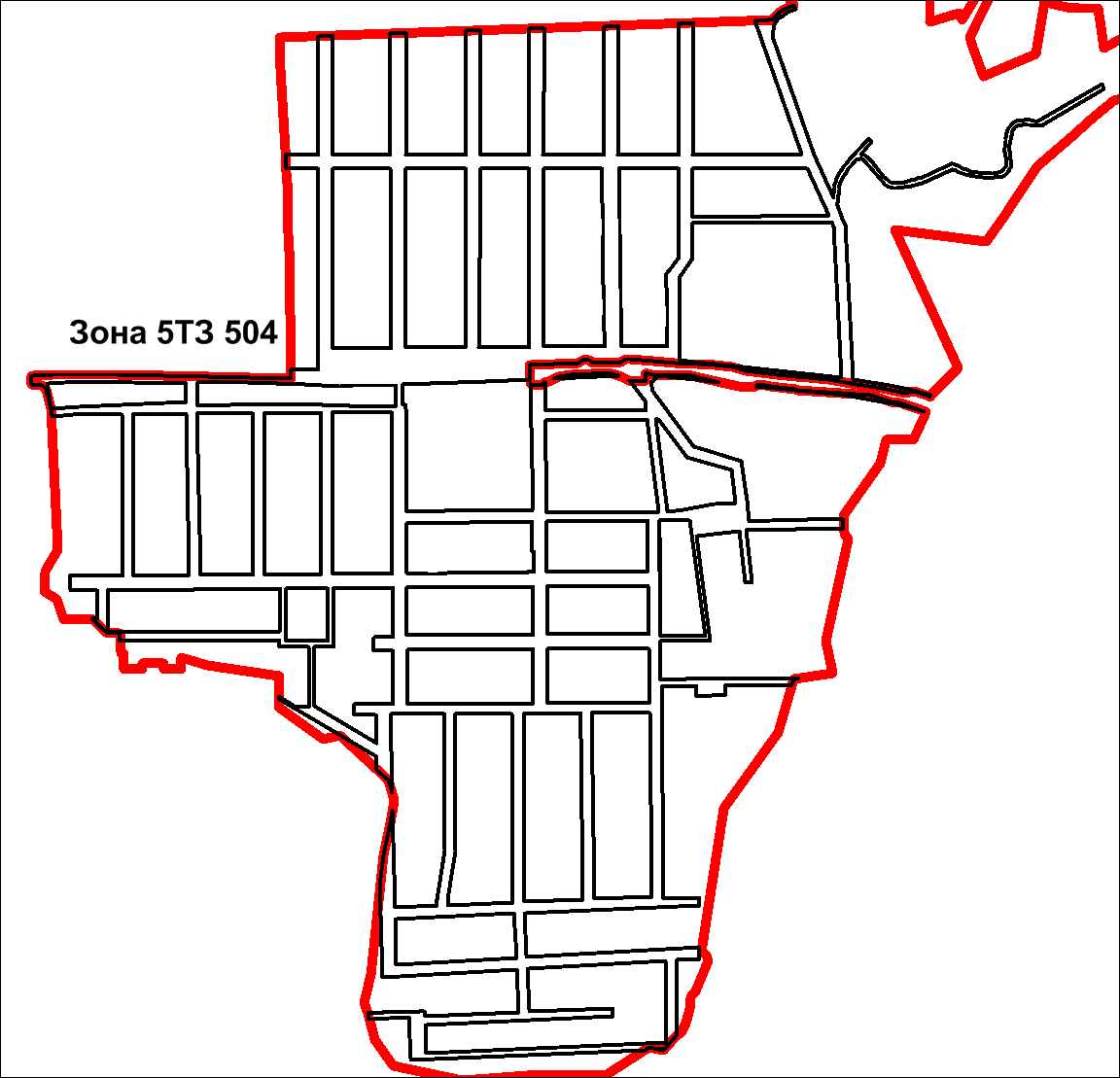 План границ объекта Граница населенного пунктаГраницы территориальной зоныЗона ТЗ 504Обозначение территориальной зоныОПИСАНИЕ МЕСТОПОЛОЖЕНИЯ ГРАНИЦ Лист 20территориальная ЗоНА  УЛИЧНО – ДОРОЖНОЙ СЕТИ (ТЗ 5 04) СЕЛЬСкое поселение АЛЯБЬЕВСКИЙтерриториальная ЗоНА  УЛИЧНО – ДОРОЖНОЙ СЕТИ (ТЗ 5 04) СЕЛЬСкое поселение АЛЯБЬЕВСКИЙ(наименование объекта)(наименование объекта)